زنجیره مباحثی در باره:رفتارهای قلبنویسنده: محمد بن صالح منجدفهرست مطالب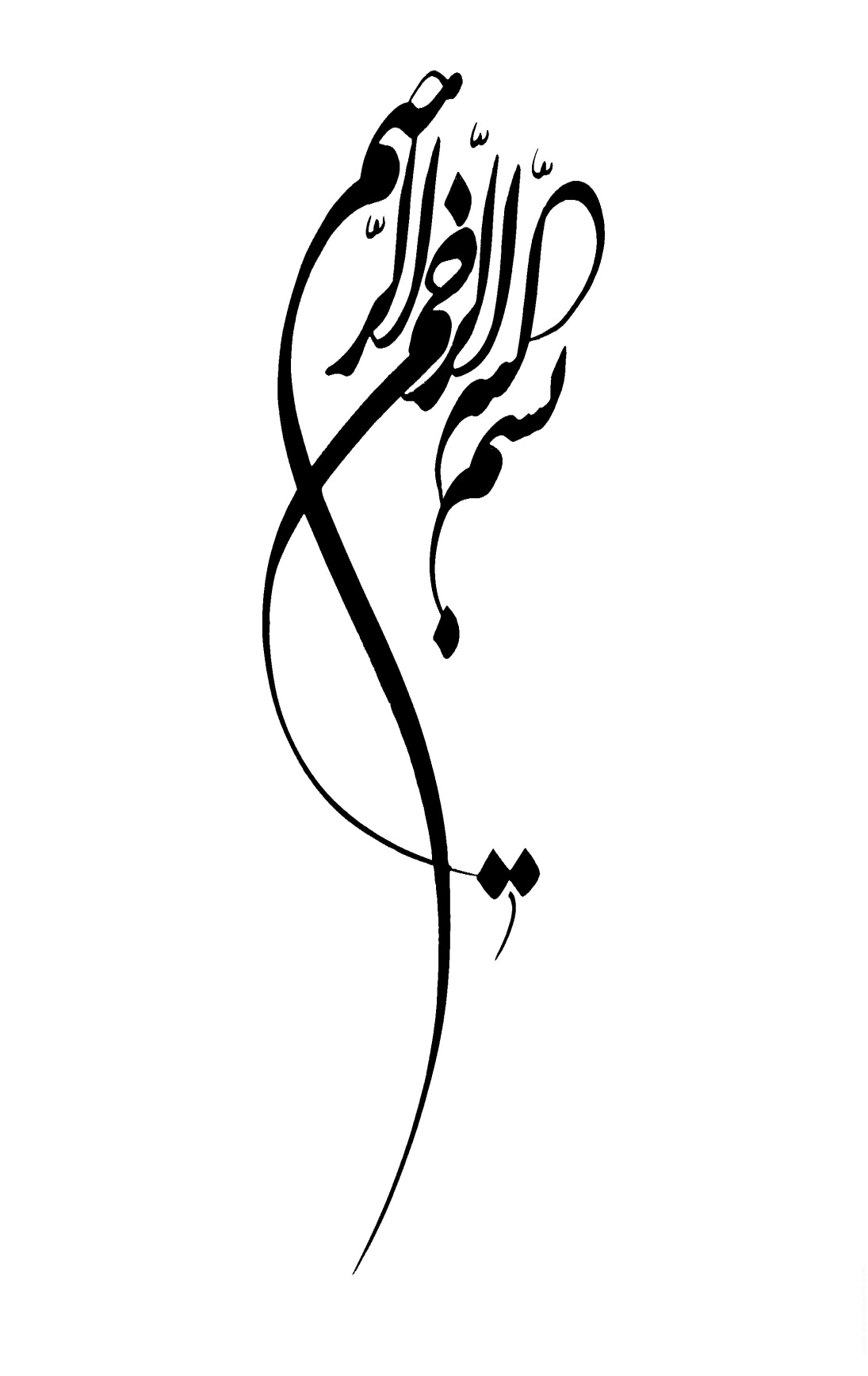 عنوان                                                                                صفحهمقدمه‏	16اخلاص	21معنای اخلاص	21گذشتگان و تعریف اخلاص	23نکوهش ریا و ریاکاران	25ستایش اخلاص و اهل آن	26اهمیت اخلاص	28نمونه‏هایی از متون دینی درباره‏ی اخلاص	43اخلاص درتوحید	43اخلاص در سجده	43اخلاص در روزه	44اخلاص در شب زنده‏داری	44اخلاص در دوستی در راه خدا	44اخلاص در رفتن به مسجد	45اخلاص در شهادت‏طلبی	46اخلاص در تشییع جنازه	46اخلاص در توبه	47داستانهایی از بی‏ریایان و زندگیشان	49عبدالله بن مبارک	49حسن بصری و پنهان داشتن کار نیک	50علی بن بکار و ترس از خودنمایی	50ابوالحسن قطان و پروای اظهار علم	51هشام دستوایی و طلب حدیث	52صاحب تونل	52پنهان سازی گریه	53امام ماوردی و نگارش کتاب	53علی بن حسین و صدقه دادن شبانه	54پنهان داشتن کارها حتی از خانواده و همسر	55اعرابی و غنایم	55برخی ازگفته‏های علما درباره‏ی اخلاص	56گفته‏هایی دیگر درباره‏ی اخلاص	58یادآوری چند مسأله درباره‏ی اخلاص	61یادآوری دوم	63وانهادن کار از ترس ریا	63فرا خواندن به پنهان کردن کارهای نیک	63تفاوت ریا و مطلق شرکت دادن در کار	65چیزهایی که گمان می‏رود ریا است اما نیست	67از نشانه‏های اخلاص	68خوف	69تعریف ترس (خوف)	69ترس (خشیت)	70خوف در قرآن	72جایگاه شناخت خوف و اهمیت آن	73جایگاه و درجه‏های خوف	75خوف چه زمانی سودمند است؟	77خوف از خدا چه حکمی دارد؟	78دلایل وجوب خوف	79از جمله فایده‏های خوف	83ثمره‏های خوف از خدا	87نخست در دنیا	87دوم در آخرت	88عوامل پدیدآورنده‏ی خوف	95ترس  از خدا و ترس از عذابش	97موانع خوف	115امیدواری	119فرق مقام و حال	119تعریف امیدواری	120فرق میان امیدواری و آرزومندی	120امیدواری از عوامل پایداری و استواری	121عوامل تحقق امیدواری	1231- یاد فضل خداوند بر بنده در مرا حل پیشین زندگی	1232- یاد وعده‏ی خدا	1233- یاد نعمتهای خدا بر انسان	1234- یاد بی‏پایانی رحمت خدا	123درمان به وسیله‏ی امید	126نتایج امیدواری	127ملازمت خوف و رجا	129انواع امیدواری	131دلایل قوت امید	133درجه‏های امید	136درجه‏ی اول	136درجه‏ی دوم	137درجه‏ی سوم	138امیدواری و گناهان	139امیدواری و توکل	141امید در کتاب و سنت	143امید در سنت پیامبر	147خرسندی(رضا)	154تعریف خرسندی	154خرسندی در قرآن	155جایگاه خرسندی	161خرسندی در سنت پیامبر	164درجه‏ها، مرتبه‏ها و حکم خرسندی	166خرسندی در رفاه و سختی	169خشنودی از خدا	170خشنودی از محمد در مقام نبوت	171خرسندی از اسلام به عنوان دین	171سرشتی یا اکتسابی بودن خرسندی	171فرق خشنودی با بیم و امید	173شرایط خشنودی	173راههای خشنودی	174دست یافتن به خشنودی	176اعمال دل و اعمال دیگر اندامها	177مقامهای خشنودی	178درجه‏های خشنودی	179قبرپرستان و قضیه‏ی خرسندی از خداأ	180خشنودی از خدا و نقش قوانین وضعی در حکم	180قبول کردن خدا و خشنودی از او	182سرنوشت وجودی و سرنوشت شرعی	183فرق میان خشنودی و شکیبایی	184انواع خشنودی  از سرنوشت	186نتایج خشنودی	187سخنانی کوتاه درباره‏ی خشنودی	196شکیبایی(صبر)	199تعریف شکیبایی(صبر)	200شکیبایی (صبر) در لغت	200شکیبایی در اصطلاح شرعی	201شکیبایی(صبر) در قرآن	201اهمیت و جایگاه شکیبایی	208حکم شکیبایی	210انواع و اقسام شکیبایی	211شکیبایی در سنت پیامبرع	213شکیبایی ذاتی است یا اکتسابی؟	214برتری شکیبایی و شکیبایان	215مردم و شکیبایی	219درجه‏های شکیبایی	222زمینه‏های شکیبایی	223شکیبایی در انجام طاعت سه حالت دارد	226عوامل شکیبایی	231زیان‏هایی در راه شکیبایی	235گزیده‏یی از داستانهای شکیبایان	236نوح÷	237ابراهیم ÷	237موسی÷	238عیسی÷	239پیامبر ما محمد	239یاران پیامبرش	240عروة بن زبیر، تابعی صبور	241ابوقلابه و نپذیرفتن  امر قضاوت	242احمد بن نصر خزاعي و آشوب خلق قرآن	242امام احمد: و محمد بن نوح	243همراه شکیبایان	245شکر	248شکر و اهمیت آن	248تعریف شکر	249شکر در لغت	249شکر در اصطلاح	249مقامات شکر	250فرق میان شکر و شکیبایی	256جایگاه شکر	256معانی شکر	258مردم و شکر نعمت	260وظیفه‏ی ما در برابر نعمتهای خداوندأ	261شکرگزاری با دل	261شکرگزاری با زبان	267شکرگزاری با اندامها	270فرق میان شکر بنده و پروردگار	271شکر سبب افزایش نعمتها	272شناخت حقیقت شکر نعمتها	274سجده‎ها‏ی شکر	282تفکر	285برخی از گفته‏های پیشینیان درباره‏ی تفکر	287تعریف تفکر	290تفکر در لغت	290تفکر از دیدگاه شریعت	290نشانه‏های تفکر	291پیامبرع و تعلیم تفکر	296تفکر و ایمان استوار	298زمینه‏های تفکر	299تفکر در نفس	299تفکر و اندیشه در مخلوقات خداوندأ	300امر به تفکر	310تفکر در امور اخروی	310توکل	316جایگاه توکل	316نمونه‏های عملی توکل	320توکل ابراهیم (÷) و همراهانش	320توکل پیامبرع و یارانش	321فضل توکل در چند آیه	322حکم توکل	323رابطه‏‏ی توکل و ایمان	323ویژگیهای اهل توکل	325جایگاههای توکل	3271- در مقام عبادت	3272- سفارش توکل در دعوت	3273- توکل در حکم و قضاوت کردن	3284- توکل در جهاد و نبرد	3295- توکل در مشورت	3316- توکل در طلب روزی	3327- توکل در پیمانها و وثیقه‏ها	3328- توکل در هجرت در راه خدا	3339- توکل در بستن قرار خرید، اجاره و ازدواج	334تعریف توکل	334توکل در اصطلاح شرعی	337مراتب تحقق توکل	339توکل و تواکل	343پیوند توکل و عمل و علم قلب	345امور متناقض با توکل	347فایده‏های توکل	352داستانهایی از متوکلان	355پیامبر و مردی که بر او شمشیر کشیده بود	355پیامبرع در غار	355خالد بن ولید و سم	358مَحبت	360تعریف محبت	361نشانه‏های محبت خدا به بنده	362نشانه‏های محبت بنده به خدا	366موجبات محبت خداأ	377کنشها و منشهایی که خداوندأ دوست دارد	389محاسبه	395اهمیت و جایگاه محاسبه	395محاسبه در قرآن	397تعریف محاسبه	413انواع محاسبه‏ی نفس	4141-محاسبه ی نفس قبل از انجام کار	4142- محاسبه‏ی نفس پس از انجام کار	415اولویتهای محاسبه	418انواع مجازاتهای نفس	421شیوه‏ی محاسبه	423فواید محاسبه	424صحنه‏هایی از محاسبه‏ی صالحین	427عمرو بن عاصس و محاسبه‏ی نفس	427حنظلهس و محاسبه‏ی نفس	428تقوی	434تعریف تقوی	434مراتب تقوی	438تقوی در قرآن	439مردم و تقوی	440تقوی از زبان بزرگان	442تقوی و شناخت حلال و حرام	443کوچک شماردن گناهان	444جایگاه و منزلت تقوی	446بر بال تقوی	454اولیای خدا و تقوی	456تقوی میزان سنجش	458نشانه‏های تقوی	459شیوه‏های رسیدن به تقوی	460ویژگیهای پرهیزگاران	465ثمره‎ها و فواید تقوی	469ورع	478ورع در لغت	478دانش و ورع	481مراتب و انواع ورع	482جایگاه ورع	483نمونه‏هایی از ورع صالحین	485ورع پیامبر	486ورع زینب بنت جحشل	487ورع عبدالله بن عمرب	488ورع ابوبکر صدیقس	488ورع عمر بن خطابس	489فواید ورع	489چند مسأله درباره‏ی ورع	490شرایط ورع	495ورع دقیق	498مقدمه‏سپاس خدای را گرداننده‏ی دلها و دیده‏ها، او که ما را به پاکداشت، توکل و بازگشت به سوی خود سفارش کرد.او را به خاطر بزرگ نعمتها و رحمتهایش سپاس می‏گوییم، و از همو خواستاریم که لذت فرمانبرداری از او و خوشنودیش را بر ما جاودان گرداند، و به ما در برابر قضا و قدرش شکیبایی ارزانی دارد.این از جمله الطاف خداوند است که در «مرکز پژوهش علمی دکتر عبدالوارث حداد» این امکان فراهم شد که این اثر کم حجم و پرمایه یعنی «سلسله اعمال دل» از جناب شیخ «محمد بن صالح منجد» - خدایش توفیق دهد و او را سود رساند- منتشر شود.این اثر البته پرمایه و بسیار سودمند است، چرا که به کارهای دل پرداخته که خود «از جمله اصول ایمان و پایه‏های دین» است.کارهای دل از شمار گران سنگترین تکالیف است. در هر زمانی و بر هر شخص مکلفی بایسته است، همچنان که یکی از اساسی‏ترین شاخه‏های ایمان است، به طوری که وقتی کار دل رو به زوال نهد، ایمان به انزوا می‏گرایید، کما این که اصلاح پذیری دیگر کارها وابسته به پاکی واصلاح دل است. بنابراین کارهای دل پایه است وکارهای دیگر اعضا پیرو آن.عز بن عبدالسلام÷ می‏گوید: «اصلاح بدن وابسته به اصلاح دل است و تباهی بدن وابسته به تباهی دل، با توجه به این نکته است که پیامبر فرموده است: «أَلا و إِنَّ فی الجَسَدِ مضغةً إذا صَلحت صَلحَ الجسدُ کلُّه، و إذا فَسدت فَسَد الجسدُ کلُّه، أَلا وهی القلبُ»«بدانید که در بدن تکه گوشتی هست که اگر اصلاح پذیرد تمام بد ن اصلاح می‏شود، و اگر تباه گردد تمام بدن رو به تباهی نهد، وآن همانا دل است» بدین معنی که اگر با کارها و حالتهای نیکو صلاح یابد، بدن به کلی با طاعت و گوش به فرمانی اصلاح می‏پذیرد، و چون با زهر نادانیها و حالتها و کارهای زشت تباه شود بدن به کلی با بدکرداری و نافرمانی رو به تباهی نهد.ابن تیمیه درباره‏ی کارهای دل می‏گوید:  «از جمله اصول ایمان و پایه‏های دین است، مانند دوست داشتن خداوند و پیامبرش، توکل بر خدا، پاکداشت او، سپاسگزاری از او، شکیبایی در برابر فرمان او، ترس از او و امید به او، ... این کارها همه به اتفاق نظر پیشوایان دین بر مردمان واجب است، و مردم در این وادی سه دسته‏اند: گروهی بر خود ستم پیشه کرده‏اند، گروهی راه میانه پیش گرفته و گروهی به نیکوکاری پیش دستی کرده‏اند».وی همچنین می‏گوید: «اصل دین همان دانشها و کارهای نهان است، وکارهای نمایان وظاهری بدون آن دردی را دوا نمی‏کند، همان طور که پیامبر فرموده است: «ألا و إن فی الجسد مضغة إذا صلحت صلح الجسد کله و إذا فسدت فسد الجسدُ کله ألا و هی القلب».از ابوهریره نقل است که گفت: دل پادشاه است و اعضای بدن لشکریان او، چون پادشاه پاک سرشت باشد، لشکریانش نیز پاک سرشت خواهند بود. و چون پادشاه بدسرشت باشد لشکریان نیز چنان خواهند بود».همچنان که می‏گوید: « تمام این کارهای مربوط به دل با اتفاق نظر ایمانداران بر همگان فرض است، و هر کس به آن عمل نکند یا کافر است، یا منافق».ابن قیم درباره‏ی اهمیت اعمال دل از جمله می‏گوید: «کار دل مانند دوست داشتن خدا، توکل بر او، بازگشت به او، ترس از او، امید به او، اخلاص دین نسبت به او، شکیبایی بر دستورها و نواهی و بر تقدیرهای او، خوشنودی به آن و خرسندی از او، دوستی و دشمنی در راه او، احساس بی‏مقداری و خضو ع در برابر او، در برابر او سر فرود آوردن، اطمینان به او و دیگر کارهای دل که واجب آن واجبتر از کارهای اعضای بدن و مستحب آن به نزد خدا دوست داشتنی‏تر است. و کار اعضای بدن در مقابل آن یا بی‏فایده و یا دارای فایده‏ی اندک است».«آن چه اصل و مدنظر است همان اعمال دلهاست، اعمال اعضای دیگر پیرو و کامل و تمام کننده است، نیت به منزله‏ی روح و کار به منزله‏ی بدن است برای اعضا که چون از آن جدا گردد، مثل مرده می‏ماند، همین طور عمل اگر نیت با آن نباشد، حرکتی بیهوده است، بنابراین شناخت احکام دل مهمتر از شناخت احکام دیگر اعضای بدن است، چرا که آن اصل و احکام اعضا فرع بر آن است».«هر کس نگرشی در سرچشمه‏ها و منابع شریعت داشته باشد، به کنه پیوند اعمال اعضا و اعمال دل پی می‏برد، و می‏داند که اولی بدون دومی سودی نمی‏بخشد، و اعمال دل بر بنده واجبتر از اعمال اعضا است، بر این اساس عبادت دل گران سنگتر از بندگی اعضا و بیشتر و پایدارتر از آن است، و در هر زمانی واجب است».«وقتی عمل دل از بین برود با وجود اعتقاد به درستی، اهل سنت و جماعت بر این نظرند که ایمان هم از دست رفته است، و اعتقاد بدون عمل دل سودی ندارد».ابن مفلح می‏گوید: «اصلاح دل اصل و اساس هر کار نیکویی است، وتباهی آن سنگ بنای هر گونه بدیی است، در صحیحین از او  روایت شده که: «ألا و إنّ فی الجسد مضغة إذا صلحت صلح الجسدُ کله وإذا فسدت فسد الجسد کله ألا و هی القلب» از خداوند می‏خواهیم دلهای ما و دلهای همه‏ی برادران مسلمانمان را اصلاح فرماید.بدان که با کارهای دل مانند توکل بر خدا، تکیه بر او چنان درمانی به دست می‏آید که از هیچ چیز غیر آن به دست نمی‏‏آید».شیوه‏ی کار در این زنجیره* اصل ماده‏ی «سلسله اعمال دل» سخنرانیهایی صوتی بود از جناب شیخ محمد بن صالح منجد- خدایش سلامت بدارد- که در گردآوری آن به این گونه عمل کردیم:* نوارهای آن را بر کاغذ پیاده و بازخوانی کردیم.* متن را بررسی کرده و نشانه‏های نوشتاری روز را در آن به کار گرفتیم، چنان که استفاده از آن آسان گردد.* نشانی آیه‏ها را پیدا کرده و حدیثها را استخراج کردیم و قضاوتهای صاحب نظران درباره‏ی درجه‏ی صحت و ضعف احادیث را آوردیم.* برای فایده‏ی بیشتر و توضیح مطلب برخی عنوانهای جانبی نیز بر آن افزودیم.* البته ناگفته پیداست که مطالب صوتی از لحاظ سبک و ساختار با متون نوشته و خوانده شده یکسان نیست، که در حد توان تلاش کردیم این دو را تعدیل سازیم، چنان که با متن خواندنی سازگار گردد.و در پایان:پس از سپاسگزاری از یزدان پاک تنها می‏توانیم از تمام کسانی که در روند انتشار «این سلسله» همتی گماشتند سپاسگزاری کنیم.درود بر پیامبر گرامی.واپسین دعایمان حمد خدا پروردگار جهانیان است.اسلام محمود دربالهمدیر مرکز پژوهشی- علمیدکتر عبدالوارث حداداخلاصإخلاص حقیقت دین و اصل اساسی دعوت پیامبران و فرستادگان الهی است، چنان که خداوند می‏فرماید: ﭽ ﮘ  ﮙ  ﮚ  ﮛ  ﮜ  ﮝ   ﮞ  ﮟ  ﮠ  ﭼ (بينه: ٥) «در حالی که دستوری دریافت نکرده بودند جز این که با کمال خلوص به آیین توحید خدا را پرستش کنند».همچنین می‏فرماید: ﭽ ﮆ   ﮇ  ﮈ  ﮉ ﭼ (زمر: ٣) «هان! بدانید که دین خالص از آن خداست».جوهر عبادت و جان مایه‏ی آن همان اخلاص است، ابن حزم (رحمه الله) می‏گوید: نیت، راز بندگی و پرستش است و برای کردارها به منزله‏ی جان برای کالبد است، و در امر پرستش هیچ کاری بدون روح وجود ندارد، چرا که در این صورت به کالبد بی جانی می‏ماند، که فایده‏یی ازآن برنیاید.بنیان اصلی پذیرش اعمال و عدم پذیرش آن اخلاص است، اخلاص است که  پیروزی یا زیان را رقم می‏زند، همچنان که راه بهشت یا دوزخ از آن می‏گذرد، بنابراین خدشه‏دار شدن اخلاص شخص را به آتش دوزخ می‏کشاند و پروراندن و عملی کردن آن انسان را به فردوس می‏رساند.معنای اخلاص«خلص خلوصاً و خلاصاً» یعنی پاک شد و ناخالصی آن از بین رفت، «خلص الشیء»: ناب شد، خالص شد، «خلصتُ إلی الشیء»: به آن رسیدم و «خلاصة السمن» یعنی روغن پاک و پالوده شده.بنابراین واژه‏ی اخلاص پاکیزگی و بی غلّ و غشی و دوری از آمیختگی و نابابی را می‏رساند. چیز خالص آن است که پاک و زدوده شده، باشد و هیچ ناخالصی چه مادی و چه معنوی در آن نباشد.«أخلص الدین لله»: یعنی تنها برای خدا دینداری کرد و نه به قصد ریا، و دین را تنها برای خدا می‏داند. فیروزآبادی: «أخلص لله»: یعنی ریا را به کناری نهاد.واژه‏ی اخلاص همان کلمه‏ی توحید است و مخلصون همان یکتاپرستان و برگزیدگانند. اما تعریف اخلاص از دیدگاه شرع چنان که ابن قیم (رحمه الله) در برخی از تعریفاتش آورده، چنین است: که مقصود از طاعت تنها حق سبحانه و تعالی باشد. یعنی فقط برای او که تنها و بی‏شریک است عبادت کنی و از او پیروی کنی.گذشتگان و تعریف اخلاصدر تعریف اخلاص گفته‏اند:- آن است که کاری به طور محض برای خدا باشد و غیرخدا در آن هیچ نصیبی نداشته باشد.- قصد از طاعت تنها حق تعالی باشد.- آن کار هیچ برای نمایش و دیدن مردمان نباشد.- پاک و به دور از هرگونه شایبه‏یی باشد.مخلص کسی است که برای صلاح یابی دل خود با خدا اهمیتی نمی‏دهد که در دل مردم جایگاهی نداشته باشد و در چشم آنها بی‏مقدار گردد و دوست نمی‏دارد کسی بر هیچ کارش هر چند بسیار کوچک، آگاه شود. خداوند سبحانه وتعالی در کتاب بزرگش می‏فرماید: ﭽ ﮘ  ﮙ  ﮚ  ﮛ  ﮜ  ﮝ   ﮞ  ﮟ  ﮠ  ﭼ (بينه: ٥ ) «تنها به این دستور یافته‏اند که خدا را بپرستند و دین را فقط برای خدا بخواهند» و به پیامبرش فرمود: ﭽ ﭫ  ﭬ  ﭭ  ﭮ  ﭯ   ﭰ  ﭱ  ﭼ (زمر: ١٤) «بگو خالصانه خدا را پرستش می‏کنم».خداوند بلند مرتبه می‏فرماید: ﭽ ﯓ  ﯔ  ﯕ  ﯖ  ﯗ  ﯘ  ﯙ   ﯚ  ﯛ  ﯜ  ﯝ  ﯞ  ﯟﯠ  ﯡ  ﯢ  ﯣ  ﯤ  ﯥ     ﯦ  ﭼ )انعام: ١٦٢ - ١٦٣ («بگو نماز، عبادت، زندگانی و مرگم برای پروردگار جهانیان است او که هیچ انبازی ندارد، به این دستور یافته‏ام و من نخستین مسلمانم».نیز فرمود: ﭽ ﮩ  ﮪ  ﮫ   ﮬ      ﮭ  ﮮ  ﮯ   ﮰ  ﮱ  ﯓﯔ  ﯕ  ﯖ  ﯗ     ﯘ  ﯙ   ﯚ  ﭼ (ملك: ٢٠) «کسی که مرگ و زندگی را آفرید تا شما را بیازماید و بداند کدام یک از شما نیکوکارترید». فضیل بن عیاض گوید: (أحسن عملاً) یعنی: پاکترین و نابترین و درستترین کار. به فضیل بن عیاض گفتند: نابترین و درستترین کار منظور چیست؟ گفت: عمل اگر پاک باشد ولی درست نباشد پذیرفته نیست و چون درست باشد اما خالص نباشد، باز پذیرفته نیست، تازمانی که خالصانه و درست باشد، خالص چنان است که برای خدا باشد و درست چنان که موافق سنت باشد. سپس این فرموده‏ی خداوند را خواند: ﭽ ﰐ  ﰑ            ﰒ    ﰓ   ﰔ  ﰕ    ﰖ  ﰗ  ﰘ  ﰙ  ﰚ    ﰛ  ﰜ  ﰝ   ﭼ ) كهف: ١١٠ («هر کس به دیدار پروردگارش امیدوار است باید کردار نیک داشته باشد و هیچ کس را در پرستش پروردگار انباز نگرداند». خداوند همچنین می‏فرماید: ﭽ ﮐ   ﮑ  ﮒ  ﮓ  ﮔ  ﮕ  ﮖ  ﮗ  ﮘ  ﭼ (نساء: ١٢٥) «چه آیینی بهتر از دین کسی است که خود را تسلیم خدا کند و نیکوکار باشد». یعنی نیت و عمل را پاک و بی غل و غش کرده است، احسان در این جا یعنی پیروی سنت.آنان که در کارها و اعمالشان تنها [رضای] خدا را می‏خواهند به پاداشی بزرگ امیدوار باشند و خداوند سفارش کرده که ما آدمیان همراه آن گروه باشیم: ﭽ ﭑ  ﭒ  ﭓ  ﭔ  ﭕ  ﭖ  ﭗ  ﭘ   ﭙ  ﭚ ﭼ (كهف: ٢٨) «با آنان که پروردگار خود را شبانگاهان و صبحگاهان می‏خوانند و او را می‏خواهند، شکیبایی پیشه کن»، ﭽ ﮡ  ﮢ  ﮣ  ﮤ   ﮥ  ﮦﮧ  ﮨ  ﮩ  ﮪ  ﮫ  ﭼ (روم: ٣٨) «این برای کسانی که [رضای] خدا را می‏خواهند بهتر است و آنهایند گروه رستگاران».ﭽ ﭚ   ﭛ  ﭜ  ﭝ  ﭞ  ﭟ  ﭠ   ﭡ  ﭢ  ﭣ  ﭤ  ﭥ    ﭦ   ﭧ  ﭨ  ﭩ   ﭪ    ﭫ  ﭬ    ﭭ      ﭮ  ﭯ  ﭰ      ﭱ   ﭼ )ليل: ١٧ - ٢١ («شخص پرهیزگار از آن خودداری می‏کند. آن که از مالش می‏بخشد تا خود را پاک کند و هیچ کس نعمتی بر او ندارد، تنها برای رضای پروردگار بلند مرتبه‏ی خود است و زودا که خشنود گردد».نکوهش ریا و ریاکاراناما آنان که در دایره‏ی ریا می‏چرخند، خداوند آنها را نکوهش کرده و سرنوشتشان را روشن ساخته است. ﭽ ﭷ  ﭸ           ﭹ  ﭺ   ﭻ  ﭼ  ﭽ  ﭾ  ﭿ  ﮀ  ﮁ  ﮂ  ﮃ  ﮄ   ﮅ  ﮆ  ﮇ  ﮈ   ﮉ  ﮊ  ﮋ  ﮌ       ﮍﮎ  ﮏ   ﮐ  ﮑ  ﮒ       ﮓ  ﮔ  ﮕ  ﮖ        ﮗ  ﭼ )هود: ١٥ - ١٦ («هر کس خواهان زندگی دنیایی و زرق و برق آن باشد پاداش کارهایشان را در همین دنیا به آنها می‏دهیم و هیچ از آن کاسته نشود اما اینان در سرای جاوید جز آتش نصیبی ندارند»، ﭽ ﭑ  ﭒ       ﭓ  ﭔ  ﭕ  ﭖ  ﭗ  ﭘ  ﭙ  ﭚ  ﭛ  ﭜ   ﭝ  ﭞ  ﭟ  ﭠ  ﭡ  ﭢ  ﭣ  ﭼ )اسراء: ١٨ («هر کس خواستار دنیای زودگذر باشد آن چه که بخواهیم به او می‏دهیم آن گاه جهنم را بر او مقرر خواهیم کرد که نکوهیده و طرد شده در آن در آید» ﭽ ﮕ  ﮖ              ﮗ  ﮘ  ﮙ  ﮚ  ﮛ                 ﮜ  ﮝﮞ  ﮟ   ﮠ  ﮡ  ﮢ  ﮣ  ﮤ  ﮥ  ﮦ  ﮧ  ﮨ  ﮩ  ﮪ   ﮫ  ﮬ  ﭼ ) شورى: ٢٠ («هر کس پاداش سرای جاوید را بخواهد آن را برایش افزایش می‏دهیم و هر کس کالای دنیای فانی را بخواهد به او می‏دهیم اما در آخرت بهره‏یی نخواهد داشت»، ﭽ ﭡ  ﭢ  ﭣ      ﭤ  ﭥ  ﭦ  ﭧ  ﭨ  ﭩ  ﭪ   ﭫ  ﭬ  ﭭﭮ  ﭯ  ﭰ  ﭱ  ﭲ  ﭳ  ﭼ (انفال: ٤٧ ) «مبادا مانند کسانی باشید که از سرزمین خود با غرور و برای جلب نظر مردم بیرون آمدند و از راه خدا جلوگیری کردند. خداوند بر آنها و کردارشان آگاه است و می‏داند».ستایش اخلاص و اهل آنخداوند مخلصان را ستوده است- چنان که پیشتر یاد شد- و از احوال بهشتیان آورده است که آنها در دنیا تنها برای خشنودی خدا بینوایان را غذا می‏دادند: ﭽ ﭩ  ﭪ  ﭫ   ﭬ  ﭭ  ﭮ  ﭯ         ﭰ   ﭱ       ﭲ   ﭳ  ﭼ (انسان: ٩ ) «ما تنها برای خشنودی خدا به شما خوراک می‏دهیم نه از شما پاداش می‏خواهیم و نه تشکری»، ﭽ ﭒ    ﭓ  ﭔ  ﭕ  ﭖ  ﭗ  ﭘ  ﭙ  ﭚ   ﭛ    ﭜ  ﭝ  ﭞ  ﭟ  ﭠ  ﭡﭢ  ﭣ  ﭤ  ﭥ   ﭦ  ﭧ  ﭨ  ﭩ  ﭪ  ﭫ  ﭬ  ﭭ  ﭼ ) نساء: ١١٤( «در بیشتر نجواهایشان هیچ خیری نیست، مگر آن که به صدقه دادن یا ایجاد آشتی در میان مردم سفارش کند، هر کس برای طلب خشنودی خدا چنین کند به زودی پاداش گران سنگی به او می‏دهیم». ﭽ ﮕ  ﮖ              ﮗ  ﮘ  ﮙ  ﮚ  ﮛ                 ﮜ  ﮝﮞ  ﭼ (شورى: ٢٠) «هر کس خواستار پاداش سرای آخرت است به آن می‏افزاییم». خداوند در غزوه‏ی احد خواست با آزمایش و پالایش نفسانی، ایمانداران را پاک گرداند، به آنها درسهایی علمی یاد داد که قیمت آن را با خون یا کشته و یا زخمی شدن پرداخت کردند ﭽ ﮒ  ﮓ  ﮔ   ﮕ  ﮖ   ﮗ  ﮘ  ﮙ ﭼ (آل عمران: ١٥٢) «برخی از شما خواستار دنیایید و برخی آخرت را می‏خواهید». ﭽ ﯧ  ﯨ  ﯩ   ﯪ  ﯫ  ﯬ ﭼ (انفال: ٦٧) «شما مال گذرای دنیا را می‏خواهید در حالی که خداوند آخرت را می‏خواهد».مهمترین حدیثی که درباره‏ی نیت از پیامبر روایت شده این است که فرمود: «إنَّما الأَعمالُ بِالنیات، و إنَّما لکلّ امریءٍ ما نَوَی: کارها به نیت بستگی دارد، وهر کس را آن است که نیت کرده است».که پیامبر این نکته را در هر چیزی و هر کاری به ما یاد داده است، در نماز، روزه، جهاد، حج، صدقه و مانند آن.به ما گفته است : «مَن غَزا فی سبیل اللهِ و لم ینو إلاَّ عقالاً فله مانوی: هرکس در راه خدا جنگ کند و تنها عقالی را قصد کند، همان که نیت کرده نصیبش خواهد شد».همین طور مردمان بر اساس نیتهایشان برانگیخته می‏شوند، پیامبر فرمود: «إنّما یُبعثُ الناسُ عَلی نیاتهم: مردمان طبق نیتهای خود برانگیخته می‏شوند».اهمیت اخلاص1- اخلاص از جمله اسباب رستگاری در آخرت است.2- تمرکز قلب در دنیا و ستردن اندوه و غصه از آن جز با اخلاص تحقق نمی‏یابد، در این باره پیامبر فرموده است: «مَن کانت الآخرةُ همَّه، جعلَ اللهُ غناه فی قلبه، و جَمعَ له شملَه، و أَتته الدنیا و هی راغمة، و مَن کانت الدنیا همَّه، جعلَ اللهُ فقرَه بین عینیه، و فرّقَ علیه شملَه، و لم یأته من الدنیا إلّا ما قدَّر له»: «هر کس در اندیشه‏ی آخرت باشد، خداوند دل او را بی‏نیاز می‏گرداند، و شملش را جمع می‏کند، دنیا پیش او پست و ناچیز می‏شود، اما هر کس هم و غمش دنیا باشد، خداوند نیازمندیش را در پیش چشمش قرار می‏دهد، و جمعش را پراکنده می‏کند و از دنیا جز آن چه برایش مقدر شده، نصیبش نمی‏شود».3- اخلاص سرچشمه‏ی بزرگی برای روزی، پاداش و به دست آوردن کارهای نیک است، چنان که پیامبر فرمود: «إنَّک لَن تُنفقَ نفقةً تَبتغی بها وجه الله إلاَّ أجرتَ علیها، حتی ما تَجعل فی فَم امرأتک» «هر چه در راه خدا خرج کنی، بی‏گمان پاداش آن را می‏یابی حتی آن خوراکی که به همسرت می‏دهی».4- بدین سان اخلاص روز رستاخیز انسان را از عذاب بزرگی می‏رهاند، پیامبر خبر داده است که نخستین کسانی که روز رستاخیز آتش آنها را در خود فرو می‏برد، سه کسند که کردارشان به ظاهر پاک و نیک است: صدقه دهنده، قاری و جهادگر. اولی کسی است که صدقه می‏دهد تا بگویند: بخشنده است! دومی کسی است که قراءت و دانش آن را فرا گرفته و یاد می‏دهد تا بگویند: دانشمند است: و جهادگری که می‏جنگد تا بگویند: شجاع است! از ابوهریره س  نقل است که گفت: از پیامبر خدا شنیدم که می‏گفت: «إنَّ أَولَ الناس یُقضَی یوَم القیامة عَلیه رجلٌ استشهد فَأتی به فَعرفَه نعَمَه فَعرفَها قال: فَما عملتَ فیها؟ قال: قاتلتُ فیک حتی استشهدتُِ. قال: کذبتَ، و لکنَّک قاتلت لِأن یقال جرئ فقد قیلَ، ثَّم أمرَ به فَسُحبَ علی وجهه حتی أُلقیَ فی النار، و رجلٌ تَعلَّم العلم و علَّمه، و قرأ القرآنَ فأتی به فعرَّفه نعمَه فعرفَها، قال: فما عملتَ فیها؟ قال تعلمتُ العلمَ و عَلَّمتُه و قرأتُ فیک القرآن، قال: کذبتَ، و لکنَّک تعلمتَ العلم لیقال عالمٌ، و قرأتَ القرآنَ لیقال هو قاریءٌ، فقد قیل ثمَّ أَمر به فَسُحبَ علی وجهه حتی ألقی فی النار، و رجلٌ وَسَّعَ اللهُ علیه و أعطاه من أَصناف المال کله فأتی به فَعرفَه نعمَه فَعرفها، قال: فما عملت فیها؟ قال: ما ترکتُ من سبیلٍ تُحبُّ أن یُنفق فیها إلا أنفقتُ فیها لک. قال: کذَبت. و لکنَّک فعلتَ لیقال: هو جوأد، فقد قیل ثُمَّ اَمَر به فَسُحبَ علی وجهه، ثُمَّ ألقیَ فی النار»: نخستین کسی که روز قیامت قضاوت می‏شود کسی است که به شهادت رسیده است و خداوند او را می‏آورد، نعمتهایش به او نشان داده می‏شود و آنها را به یاد می‏آورد، به او می‏گوید: چه کار کردی؟ می‏گوید: در راه تو به کارزار پرداختم تا به شهادت رسیدم. خداوند می‏گوید: دروغ می‏گویی، کارزار کردی تا بگویند شجاعی، که گفتند! سپس دستور می‏دهد و او را کشان- کشان به آتش می‏اندازند، دیگری کسی است که دانش  آموخته و یاد داده است، و قرآن خوانده است او را می‏آورند، خداوند نعمتهایش را نشانش می‏دهد و به یاد می‏آورد، سپس می‏پرسد: با اینها چه کار کردی؟ می‏گوید: دانس آموختم و به دیگران یاد دادم و به خاطر تو قرآن خواندم. می‏گوید: دروغ می‏گویی، بلکه دانش آموختی تا بگویند دانشمند هستی، قرآن خواندی تا بگویند قاری هستی. البته که گفتند! سپس دستور می‏دهد او را کشان – کشان می‏‏برند تا به آتش اندازند. سپس کسی است که خداوند روزی‏اش را گشایش داده و از هر گونه مالی به او بخشیده است، او را می‏آورند نعمتهایش را به او نشان می‏دهند و او آنها را به یاد می‏آورد، خداوند می‏پرسد: با این همه نعمت چه کار کردی؟ می‏گوید: هر راهی که تو دوست داری در آن خرج شود، در آن راه خرج کردم به خاطر رضای تو. می‏گوید: دروغ می‏گویی، این کار را بدین خاطر کردی تا بگویند: او بخشنده و دست ودل باز است، که البته گفتند! سپس درباره‏ی او نیز همان دستور را می‏دهد».ابوهریره وقتی این حدیث را بازگو می‏کرد از ترس آن بیهوش می‏شد، فریادی بلند بر می‏آورد از هوش می‏رفت. سپس به هوش می‏آمد و صورتش را با آب می‏شست، هربار این کار را می‏کرد، تا بتواند آن را بیان کند، و گفت پیامبر از آن سه نفر با او صحبت کرد وگفت: «یا أباهریرة: أولئک الثلاثة اول خلق الله تسعر بهم النار یوم القیامة»: «ای ابوهریره این سه نفر نخستین مردم هستند که روز قیامت آتش آنها را در بر می‏گیرد».بنابراین نخستین کسی که آتش در خود می‏گیرد قاتل، زناکار، دزد، لواط و شراب خور نیست، بلکه قاری قرآن، صدقه دهنده وجهادگر را به خاطر این مسأله‏ی بسیار مهم (اخلاص) به کام خود فرو می‏برد.به همین شکل نبودِ اخلاص در دانش‏اندوزی از امور مهم و پرخطر است. پیامبر  می‏فرماید: «مَن تَعلمَ علماً ممَّا یبتغی به وجهُ الله لا یتعلُمه إلَّا لیصیبَ به عرضاً من عَرَض الدنیا، لَم یجد عرفَ الجنة یومَ القیامة»: «هر کس دانشی بیاموزد و از آن جمله باشد که در راه خدا آموخته می‏شود، آن را تنها به قصد به دست آوردن متاع دنیایی بخواهد، روز قیامت بوی بهشت به مشامش نمی‏رسد».همچنین می‏فرماید: «مَن تعلّمَ العلمَ لیماریَ به السفهاءَ أو لیباهیَ به العلماءَ أو لیصرفَ به وجوهَ الناس إلیه فهو فی النار»: «هر کس به منظور بگو مگو کردن با بی‏خردان یا فخرفروشی با دانشمندان یا به این قصد که توجه مردم را به خود جلب کند، دانشی بیاموزد. عاقبتش آتش است»بنابراین اخلاص انسان را از جایگاههای ناپسند در روز بازپسین می‏رهاند، آن روز که خداوند به ریاکاران می‏گوید: «اذهبوا الی اللذین کنتم تراءون بأعمالکم فی الدنیا فانظروا هل تجدون عندهم جزاءً...؟! »: «بروید پیش آنهایی که در دنیا با کارهای خود برایشان ریا می‏کردید، ببینید پاداشی نزد آنها دریافت می‏دارید؟!».بدین سان اخلاص انسان را از کاستی پاداش و محروم شدن از ثواب نجات می‏دهد، نظر به این نکته پیامبر در پاسخ به کسی که نزدش آمد وگفت: درباره‏ی کسی که به جنگ رفته و امید پاداش و ذکر نامش را داشته است چه می‏فرمایید؟ وضعیتش چگونه است؟ فرمود : لا شیء له: نصیبی نخواهد داشت (سه بار این سخن را باز گفت) سپس فرمود: «إنَّ اللهَ لایقبلُ منَ العمل إلَّا ما کانَ له خالصاً و ابتغی به وجهُه»: «خداوند تنها کاری را می‏پسندد که پاک برای او و خشودیش و در راه او باشد».از ابن مِکرَز – شخصی از دیار شام- از ابوهریره نقل است که شخصی پرسید: ای فرستاده‏ی خدا! کسی می‏خواهد به جهاد در راه خدا برود، و حال آن که به قصد چیزی دنیایی این کار ا می‏کند! پیامبر فرمود: «لا أجر له: هیچ پاداشی نخواهد داشت». این سخن برای مردم گران آمد. به آن مرد گفتند: به حضور پیامبر برگرد، شاید منظورت را خوب به او نفهمانده‏ای! آمد و گفت: ای فرستاده‏ی خدا کسی که به قصد دنیا به جهاد در راه خدا می‏پردازد! باز فرمود: «لا أجر له» مردم دوباره به او گفتند: برو پیش پیامبر . او نیز برای سومین بار همین کار را کرد. پیامبر نیز باز فرمود: «لا أجر له». ابوداود این روایت را نقل کرده و البانی آن را پسندیده است.پیامبر فرمود: خداوند فرموده است: «أنا أَغنی الشرکاء عَن الشرک مَن عملَ عملاً أشرکَ فیه معی غیری ترکتُه و شرکَه»: «من از هر کسی‏ بی‏نیازتر از شریک هستم، هر کس کاری بکند و در آن با من دیگری را شریک سازد او را با شرکش به خود وا می‏گذارم».5- اخلاص بنیاد کارهای مربوط به دل؛بدین سان اخلاص سنگ بنای کارها و اموری است؛ که در حوزه‏ی دل است کارهایی که دیگر اندام‏ها انجام می‏دهند پیرو و تمام کننده‏ی آن است.6- تاثیر اخلاص در بزرگ کردن کار کوچک؛از جمله فواید اخلاص این است که کار ناچیز را چنان بزرگ می‏گرداند که مانند کوه در آید، همان طور که ریا  کار بزرگ را چنان ناچیز می‏کند که نزد خداوند وزنی نداشته باشد و به صورت گرد پراکنده در هوا در آید. ﭽ ﭲ  ﭳ      ﭴ  ﭵ  ﭶ  ﭷ  ﭸ   ﭹ  ﭺ  ﭻ  ﭼ (فرقان: ٢٣) «چون به اعمالی که انجام داده‏اند بپردازیم آن را چون غباری پراکنده می‏کنیم».ابن مبارک گوید: چه بسا کار کوچکی که نیت آن را بزرگ می‏کند و چه بسا کار بزرگی که نیت آن را ناچیز می‏گرداند.گذشته از این، اخلاص چنان است که انسان با آن خود را از شیاطین محافظت می‏کند، و آن برای این منظور پناهگاهی بس استوار است به همین خاطر خود شیطان آن گاه که با خود پیمان بست که بندگان خدا را بفریبد به خداوند سبحان گفت: ﭽ ﮏ    ﮐ  ﮑ  ﮒ  ﮓ  ﭼ (حجر: ٤٠ )«مگر آن بندگانت که اخلاص بورزند».بنابراین شیطان بر کسی که به دژ شکست ناپذیر اخلاص پناه ببرد، تسلطی نخواهد داشت.معروف کرخی که به خود یادآوری می‏کرد، گفت: «یا نفسُ أخلصی تتخلصی»: « ای نفس اخلاص پیشه کن تا رستگار شوی».7- آغاز سخن درباره‏ی کارهای دل با سخن از اخلاص شیوه‏ی پیشینیان صالح است؛سخن راندن در این موضوع به جهت این که روش پیشینیان بوده است، مهم است آنها کتابهایشان را با این بحث آغاز می‏کردند، چنان که بخاری – رحمه الله- با حدیث: «إنما الأعمال بالنیات» سخن آغاز کرده است. عبدالرحمن بن مهدی گفته است: هر کس بخواهد کتابی بنگارد با این حدیث یعنی «إنما الاعمال بالنیات» آغاز کند.8- پیونداخلاص و اصلاح اوضاع زندگی؛همچنین اخلاص به خاطر این که بیشتر مردم در زنجیره‏یی از درگیریهای داخلی زندگی می‏کنند، بسیار مهم است، مردم داعیان و طالبان علم همه از این درگیریهای داخلی رنج می‏برند، و از چیزیهایی ر نج می‏برند که به سبب آن از هر گونه برکت و توفیقی جز آن که مشمول رحمت خداوندی گردیده، بی‏نصیب شده‏اند، پس دین بدون سربازانی با اخلاص چگونه قوام می‏یابد؟ بدون طالبان علم با اخلاص چگونه آموزش داده می‏شود؟ بدون سپاهیانی مخلص چگونه دین یاری داده می‏شود؟بنابراین مسأله‏ی اخلاص برای رهاندن ما انسانها از این وضعیتی که اکنون در آن هستیم مهم است، اکنون ملت در حالتی از عقب‏افتادگی و شکست به سر می‏برد، قدرتهایی از غرب و شرق بر آن چیره هستند، چرا؟ علتهای زیادی دارد، مهمترین آن این است: از دست دادن مهمترین عنصر یعنی اخلاص، به راستی که نایاب و اندک شده است، چرا که اگر اخلاص وجود داشت، وضع این چنین نبود، ضمن این که طرحهای فراوانی بوده که برپا شده، سپس بدون نتیجه کنار زده شده است و دعوتهایی که به ریا آغشته شده، جنبش‏های اسلامی بزرگی نیز بوده که هزاران نفر در آن بوده‏اند، اما همه نابود شده، فرو ریخته و از بین رفته است، تنها به خاطر بهره‏مند نبودن از اخلاص و به خاطر این که برای اهداف دنیایی از قبیل ریاست، جاه ومال بوده است...!9- اخلاص از شرطهای درستی کارهاست؛طبعاً هیچ کاری به طور درست قوام نمی‏یابد مگر این که اخلاص و اصلاح بنیان آن باشد، کاش می‏دانستم نیت کسی که نمی‏داند حقیقت نیت چیست، چگونه صلاح می‏یابد؟ و کسی که نیت درستی دارد اما به حقیقت اخلاص پی‏ نبرده است، چگونه می‏تواند مخلص باشد؟ و آن مخلصی که معنای صداقت را درنیافته چگونه از خود انتظار صداقت دارد؟10- توجه دانشمندان به آموزش اخلاص به مردم؛دانشمندان بر مسأله‏ی پرداختن به آموزش درس اخلاص به مردم تاکید و به آن تشویق می‏کردند. ابن ابی جمره که خود از دانشمندان بزرگ است، می‏گوید: «دوست داشتم در میان فقیهان کسی بود که هیچ مشغله‏ی دیگری نداشت جز این که اهداف مردم در اعمال و رفتارشان را نشان دهد و تنها به تدریس در زمینه‏ی اعمال نیتها بپردازد، چرا که بسیاری از مردم به خاطرندانستن و عدم رعایت این موارد به وادی هلاکت رفته‏اند».این ناکامیها، شکستها، محرومیت و پذیرفته نشدن اعمال به جهت اخلال در اخلاص است... ای کاش کسی بود که به امر آموزش دادن این مسأله در عبادت و اعمال به مردم کمر همت می‏بست.11- پیوند اخلاص و کارهای مباح؛اخلاص همچنین این فایده را دارد که کارهای مباح را به درجه‏ی عبادت می‏رساند، و با آن می‏توان به مراتب والا دست یافت، مانند: اگر کسی بوی خوش مصرف کند، به قصد اقتدا به روش پیامبر در جمعه و مساجد به منظور احترام خانه‏ی خدا، یا به جهت عدم آزار مردم یا ملائکه، بر آن پاداش داده می‏شود. یکی از پیشینیان گفته است: من دوست دارم در هر چیز و هر کاری نیت داشته باشم حتی در خوردن و خفتن و رفتن به دستشویی.تمام این‏ها از مواردی است که می‏تواند قصد از آن نزدیکی به خداوند (سبحانه وتعالی) باشد، زیرا همه‏ی آن چه سبب پایداری بدن و پرداختن دل به امور مهم است، از دیدگاه شرع مطلوب و مدنظر است.مثلاً هر کس از خوردن، نیرو گرفتن برای عبادت را قصد کند، پاداش می‏گیرد، هر کس به قصد پاکداشت نفس و نکوداشت دل خانواده‏اش وبه دنیا آوردن فرزندی که پس از او خداوند را بپرستد، ازدواج کند، پاداش داده می‏شود. و به خاطر تمام این‏ها به او ثواب می‏رسد، پس حساب و کتاب هیچ یک از این کارهای مباح را ناچیز مپندار، چه بسا همین باشد که روز رستاخیر رستگارت کند...!از دیدگاه فقیهان نیت آن است که با آن عبادات از عادات و یک عبادت ویژه‏یی از نوع دیگر تشخیص داده می‏شود، و این جا مقصود اراده‏ی رضای خداوند است.اما وقتی درباره‏ی نیت در موضوع اخلاص سخن می‏گوییم، منظور جدا کردن غسل پاکیزگی از غسل جنابت یا مشخص کردن نماز ظهر از نماز عصر نیست، زیرا صورت مسأله یکی است، پس نیت آن است که ظهر را از عصر می‏نمایاند، و در این جا قصدمان این نیست که عبادتی را از عبادت دیگر، یا عادتی را از عبادتی تمییز دهیم، بلکه اکنون در قضیه‏ی نیت در اخلاص اراده‏ی خشنودی خداوند مقصود است.12- اخلاص و پاکی دل؛از آن که بگذریم اخلاص دل را از کینه و حسد پاکسازی می‏کند و موجب قبول عمل می‏شود، چرا که پیامبر فرموده است: «إن الله (جل و عزّ) لایقبل من العمل إلا ما کان له خالصاً و ابتغی به وجهه»: «خداوند فقط اعمالی را قبول می‏کند که پاک و بااخلاص برای او و به منظور خشنودی او باشد».13- اخلاص و بخشش گناهان؛اخلاص همچنین سبب بخشش فراگیر گناهان است. شیخ الاسلام ابن تیمیه (رحمه الله) گوید: گاهی نوعی کار هست که انسان به گونه‏یی انجام می‏دهد که اخلاصش در آن به سرحد کمال می‏رسد و خداوند به خاطر آن گناهان بزرگی را می‏بخشاید: - مانند حدیث بطاقة- چرا که آنهایی که گناه بزرگ مرتکب شده‏اند همه لا إله إلا الله می‏گویند، اما آن که با اخلاص می‏گوید، کاری می‏کند که تمام گناهانش پاک شود و وزنه‏ی او با این شهادت سنگینی کند، نیز مانند زن فاسدی که به سگی آب بدهد خداوند او را مشمول بخشش خویش می‏گرداند، یا نظیر کسی که آشغال، مانع یا وسیله‏ی آزار و اذیتی را از سر راه بردارد، خداوند به او بخشش می‏کند.مثلاً برداشتن یک شاخه‏ی درخت از سر راه... چگونه می‏تواند سبب بخشش گناهان باشد؟ این با اخلاص شدنی است. یا زن زناکار با آب دادن به سگی چگونه بخشیده می‏شود؟! چون او چنان مایه‏یی از اخلاص را در دلش فراهم آورده است که جز خداوند به آن پی نمی‏برد.این چیزی است که بسیار اندک در میان مردم رخ می‏دهد، اما درباره‏ی این زن رخ داد، هم چنان که برای صاحب گناهان بزرگ که این کلمه را بر زبان رانده واخلاص داشت، و آن که مانع را از سر راه برداشت و ... .ما اگر در زندگی کارهای مباح زیادی داریم که به آن می‏پردازیم خیلی مهم است که اخلاص داشته باشیم تا این کارها دگرگون شود و از مباح بودن به مستحب بدون تبدیل شود، زیرا ما همه‏ی آن را انجام می‏دهیم، هیچ کس نیست که غذا نخورد، هیچ کس نیست به دستشویی نرود، و کسی نیست ازدواج نکند مگر به ندرت، و هیچ کس نیست لباس نپوشد، یا بوی خوش به خو د نزند، این البته تحقق یافته است، کسی نیست برای همسرش هدیه‏هایی نخرد، این نیز محقق است، هیچ کس نیست در مدرسه یا دانشگاهی درس نخواند مگر اندک، و چون چیزی محقق و فراهم آمده باشد پس چه قدر خوب و چه عالی است که به خاطر آن پاداش بگیرید و چگونه پاداش می‏گیرید جز با نیت صالح و آن همانا اخلاص است...!14- پیوند اخلاص و گشایش گرفتاریها؛برطرف شدن گرفتاری و اندوه جز با اخلاص شدنی نیست، شاهد این مدعی حدیث آن سه نفری است که در پشت صخره‏یی گیر افتادند، تا این که خداوند راه را بر آنها گشود. یکی از آنها با اخلاص نیت کرده بود برای رضای خداوند شب و روز کمر خدمت به پدر و مادرش بسته بود، دیگری با اخلاص در شرف نزدیکی با زنی نامحرم برخاسته بود و یکی دیگر آن بود که اجر عاملی را به تمامی پس داد و توسعه بخشید و چند سال بر آن صبر کرد، و او بزرگترین کار را در میان سه نفر کرده بود، در آن گرفتاری هر کدام با زاری و با زبان حال می‏گفت: خداوندا اگر می‏دانی من آن کار را برای تو و در راستای خشنودی تو انجام داده‏ام، پس ما را از این گرفتاری که دچار شده‏ایم برهان، و این چنین با اخلاص رهایی یافتند.پس اخلاص مرکب راهوار رستگاری است که به سبب آن اندوه وگرفتاریها رفع می‏شود وگذشته از آن وسوسه‏ها و وهمها به کناری نهاد می‏شود: با آن حکمت روزی انسان می‏شود، اگر انسان نسبت به خدا اخلاص بورزد، شایسته است که به حقیقت و درستی دست یابد. ﭽ ﭿ   ﮀ   ﮁ  ﮂ  ﮃ  ﮄ  ﭼ (انفال: ٢٩) «اگر از خدا بترسید وسیله‏یی برای تشخیص حق از باطل برایتان قرار می‏دهد». از جمله دعاهای پیامبر این بود: «اهدنی لما اختلف فیه من الحق بإذنک»: «به خواست خودت مرا در آن چه در آن اختلاف هست به حقیقت راه بنما».15- اخلاص و بالا بردن درجه؛انسان می‏تواند با کاری – هر چند به تمامی نباشد- که مخلصانه انجام می‏دهد پاداش بگیرد، و حتی به درجه‏ی شهیدان و مجاهدان برسد هر چند در بسترش جان سپرده باشد، خداوند فرمود: ﭽ ﮭ  ﮮ  ﮯ  ﮰ  ﮱ  ﯓ  ﯔ  ﯕ  ﯖ  ﯗ   ﯘ  ﯙ  ﯚ  ﯛ  ﯜ  ﯝ  ﯞ  ﯟ    ﯠ  ﯡ  ﯢ  ﯣ  ﯤ  ﯥ  ﭼ ) توبه: ٩٢ («[نیز گناهی نیست] بر آنان که پیش تو آمدند تا مرکب به آنها بدهی اما تو گفتی من چیزی ندارم، آنها با چشمانی پر از اشک از اندوه این که چیزی ندارند که در راه خدا ببخشند، بازگشتند». و پیامبر نیز فرمود: «إنَّ أقواماً خلفنَا فی المدینة ما سَلکنَا شعباً و لا وادیاً إلَّا و هُم معنا، حبسَهم العذرُ»: «گروهی بودند که در مدینه ماندند، به هر دره و هر دشتی رفتیم، با ما بودند، آنها کسانی بودند که برای نیامدنشان عذری داشتند». بخاری روایت کرده است. در روایت مسلم چنین آمده است: «إلا شرکوکم فی الأجر»: «با شما در پاداش شریک بودند».16- اخلاص و دریافت پاداش؛انسان با وجود اخلاص به پاداش می‏رسد، هر چند دچار اشتباه شود، مانند مجتهد و دانشمند و فقیه، مثلاً اگر در حد توان و به قصد ادای حق و انجام امر برای خدا، درست عمل کند، اما در حد کمال به درستی آن را انجام ندهد، از فضل خداوند پاداش داده می‏شود.17- اخلاص و رهایی از آشوبها؛آدمی با اخلاص از آشوب  نجات می‏یابد، و می‏تواند آن را سپری برای خود در برابر شهوتها و افتادن در چنگال اهل خرابکاری و نابه‏کاری قرار دهد، به همین سبب خداوند یوسف÷ را از غوغای همسر عزیز مصر رهانید و به دامن فسق و فجور نیفتاد. ﭽ ﭬ  ﭭ  ﭮﭯ  ﭰ  ﭱ      ﭲ  ﭳ  ﭴ  ﭵ  ﭶﭷ  ﭸ  ﭹ  ﭺ  ﭻ     ﭼﭽ  ﭾ   ﭿ  ﮀ  ﮁ  ﮂ  ﭼ (يوسف: ٢٤) «[آن زن] به تحقیق قصد او کرده بود، او نیز اگر برهان خدا را ندیده بود، قصد کرده بود اما این چنین برای این که زشتی و ناپاکی را از او بزداییم [نجاتش دادیم]، او حقیقتاً از بندگان با اخلاص ما بود»، ﭽ ﯜ  ﯝ  ﯞ  ﯟ  ﯠ   ﯡﯢ  ﯣ  ﯤ  ﯥ  ﯦ  ﯧ  ﯨ   ﯩ  ﭼ (صافات: ٤١ - ٤٣) «آنها روزی مشخص دارند، در حالی که گرامی هستند و میوه‏هایی برایشان هست، در بهشت برین».کارهای نیک با وجود اخلاص چندین برابر می‏شود و خداوند (سبحانه و تعالی) با اخلاصان را دوست می‏دارد.اکنون که این همه امتیازها نصیب مخلصین می‏گردد، شایسته است و حق است که با اراده و تلاش ما نیز در شمار اهل اخلاص باشیم.نمونه‏هایی از متون دینی درباره‏ی اخلاصدر دین متونی در زمینه‏‏های متعددی درباره‏ی جایگاه و اهمیت اخلاص برای یادآوری آن به بندگان آمده است: اخلاص درتوحیدپیامبر فرمود: «ما قال عبدٌ لا إلهَ إلّا الله قطُّ مخلصاً إلّا فُتحت له أبوابُ السماء حتّی تقضی إلی العرش ما اجتنبَ  الکبائَر»: «هر کس با اخلاص کامل لا اله الا الله بگوید مادام از گناهان بزرگ بپرهیزد درهای آسمان تا عرش خدا به رویش باز می‏شود».اخلاص در سجدهپیامبر گفت: «ما من عبدٍِِ یَسجُد لله سجدةً إلَّا رَفعُه اللهُ بها درجةً و حطَّ عنه بها خطیئةً»: «هر کس برای خدا به سجده بیفتد خداوند درجه‏یی او را بالا می‏برد و گناهی را از او پاک می‏کند». اخلاص در روزهپیامبر گفت: «مَن صامَ رمضانَ إیماناً واحتساباً غُفرَ له ما تقدَّمَ من ذنبه»: «هر کس با ایمان و به امید پاداش ماه رمضان را روزه بگیرد، گناهانی که پیش از آن کرده، بخشیده می‏شود».«مَن صامَ یوماً فی سبیل الله باعَد اللهُ وجهَه عن النَّار سبعینَ خریفاً»: «هر کس یک روز در راه خدا روزه بگیرد، خداوند روی او را به اندازه راه هفتاد پاییز از آتش دور می‏کند».اخلاص در شب زنده‏داریپیامبر فرمود: «مَن قامَ رمضانَ ایماناً و احتساباً غُفرََ له ما تقدَّمَ من ذنبه»: «هر کس با ایمان و امید پاداش ماه رمضان را به پا دارد، گناهانی که پیشتر کرده، بخشوده می‏شود». اخلاص در دوستی در راه خدادر صدقه و انجام ندادن کار حرام، از ابوهریره از پیامبر نقل است که فرمود: «سبعةٌ یُظلُّهم اللهُ فی ظلّه یومَ لا ظلّ إلَّا ظلَّه، الإمامُ العادل، و شابٌ نشأ بعبادة الله، و رجلٌ قلبه معلقٌ فی المساجد، و رجلان تحابَّا فی الله اجتمعا علیه وتفرَّقا علیه، و رجلٌ دعته امراةٌ ذاتُ منصب و جمال فقال إنّی أخافُ اللهَ، و رجلٌ تصدَّقَ بصدقة فَأخفاها حتّی لا تعلم یمینه ما تنفق شماله، و رجلٌ ذکرَاللهَ خالیاً ففاضت عیناه»: «هفت نفر هستند که خداوند در روزی که هیچ سایه‏یی جز سایه‏ی او نیست آنها را زیر سایه‏ی خود می‏گیرد: پیشوای عادل، جوانی که با پرستش خدا رشد یافته و بزرگ شده، کسی که دلش با مسجد گره خورده، دو نفر که به خاطرخدا با هم دوست شدند به خاطراو گرد هم می‏آیند یا از هم جدا می‏شوند، کسی که صدقه‏یی بدهد و چنان آن را پوشیده دارد که دست راستش نداند دست چپش صدقه داده، کسی که در خلوتگه خود خدا را یاد کند و چشمانش پر از اشک گردد».اخلاص در رفتن به مسجدرسول خدا فرمود: «صلاةُ الرجل فی الجماعةِ تضعفُ علی صلاته فی بیته و فی سوقه خمساً و عشرین ضعفاً و ذلک أَنه إذا توضَّأ فَأحسنَ الوضوءَ ثُمَّ خرجَ إلی المسجد لایُخرجه إلَّا الصلاةُ، لَم یَخطُ خطوةً إلّا رفعت له بها درجةً و حطَّ عنه بها خطیئة، فإذا صلَّی لم تَزل الملائکةُ تصلّی علیه مادامَ فی مُصلا اللهم صلّ علیه اللهم ارحمهُ، ولایزالُ أحدُکم فی صلاة ما انتظرَ الصلاةَ»: «نمازی که شخص به جماعت می‏خواند بیست و پنج برابر نمازی است که در خانه یا سرکار می‏خواند، چون از همان زمان که به دقت وضو می‏گیرد و به مسجد می‏رود تنها به خاطر نماز است، لذا هر گامی که بر می‏دارد یک درجه به او داده می‏شود و یک گناه ازش پاک، بعد از نمازش تا زمانی که در مسجد باشد ملائکه بر او درود می‏فرستند می‏گویند: خدایا بر او صلوات بفرست خدایا او را ببخش! شما هر چند منتظر نماز باشید، مثل این است که به نماز ایستاده‏اید».اخلاص در شهادت‏طلبی«من سألَ اللهَ الشهادةَ بصدق بَلغَهُ الله منازلَ الشهداء و إن ماتَ علی فراشه»: «هر کس صادقانه از خدا شهادت بخواهد خداوند او را به جایگاه شهدا می‏رساند هر چند در بسترش فوت کند».اخلاص در تشییع جنازه«مَن اتَّبعَ جنازةَ مسلم إیماناً و احتساباً و کانَ معه حّتی یصلی علیها و یفرغ من دفنها فإنَّه یَرجعُ من الأجر بقیراطین کلُّ قیراط کَأحد، و مَن صلّی ثُمَّ رجعَ قبلَ أن تدفَن فإنَّه یرجعُ بقیراط»: «هر کس جنازه‏ی مسلمانی ر ا با ایمان وامید حساب همراهی کند و تا زمانی که نماز بر او می‏خوانند و دفنش می‏کنند با او باشد با دو قیراط پاداش بر می‏گردد که هر قیراط به اندازه‏ی احد است، هر کس قبل از خواندن نماز بر او برگردد یک قیراط پاداش خواهد داشت».اخلاص در توبه کسی که صد نفر را کشته بود کاری کرد که خداوند توبه‏اش را بپذیرد و از سوی ملائکه‏ی رحمت پذیرفته شد، از ابوسعید خدری نقل است که پیامبر فرمود: «کانَ فیَمن کانَ قبلَکم رجلٌ قتلَ تسعةً و تسعین نفساً، فسألَ عن أعلم أهل الأرض فَدُلَّ علی راهب فأتاه فقال: إنَّه قتل تسعةً و تسعین نفساً، فهل له من توبة؟ فقال: لا، فَقتلَه فکملَ به مائةً، ثمَّ سأل عَن أعلم أهل الأرض فَدُلَّ علی رجل عالم فقال: إنَّه قتلَ مائةَ نفس فهل له من توبة؟ فقال: نعم، و مَن یحولُ بیَنه و بینَ التوبة؟ انطلق إلی أرض کذا و کذا فإنَّ بها أناساً یعبدونَ اللهَ فاعُبداللهَ مَعهم، و لاترجع إلی أرضک؛ فإنَّها أرضُ سوء، فانطلقَ حتی إذا نصفَ الطریقَ أتاه الموتُ؛ فاختصمت فیه ملائکةُ الرحمة و ملائکةُ العذاب، فقالت ملائکةُ الرحمة: جاءَ تائباً مقبلاً بقلبه إلی الله،و قالت ملائکةُ العذاب: إنَّه لم یعمل خیراً قطُّ، فأتاهم ملکٌ فی صورة آدمی فَجعلوه بینَهم، فقال: قیسُوا ما بینَ الأرضَین فإلی أیّتهما کان أدنی فهو له، فسوه فوجدوه أدنی إلی الأرض التی أرادَ، فَقیَّضته ملائکة الرَّحمة»: « در میان مردمان پیش از شما یک نفر بود که نود و نه نفر را کشته بود، او سراغ داناترین شخص روی زمین را گرفت، راهبی را به او معرفی کردند، نزد راهب رفت و گفت که او نود و نه نفر را کشته است، آیا می‏تواند توبه کند؟ او پاسخ داد: نه، در دم راهب را نیز کشت و صد نفر را تکمیل کرد، سپس دنبال آگاهترین کس گشت تا او را پیش مرد دانایی راهنمایی کردند به او نیز گفت: صد نفر را کشته است آیا مجال توبه دارد؟ گفت: آری، هیچ کس مانع توبه‏اش نیست! به فلان سرزمین برو، در آن جا مردمانی هستند که خداوند را پرستش می‏کنند، تو نیز با آنها او را بپرست، و به سرزمین خودت برنگرد، که جای بدی است. رفت تا به نیمه‏ی راه رسید که پیک مرگ به سراغش آمد، ملایکه‏ی رحمت و ملایکه‏ی عذاب بر سر او درگیر شدند، گروه نخست گفتند: او از ته دل و به قصد توبه به سوی خداوند آمد، گروه دوم گفتند: او هرگز کار نیکی نکرده است، فرشته‏یی در قالب آدمی نزدشان آمد، او را در میان خود داور کردند، گفت: فاصله‏ی بین دو سرزمین را اندازه بگیرید، ببینید به کدام یک نزدیکتر است، متعلق به آن است، اندازه گرفتند دیدند به همان سرزمینی که قصد کرده بود نزدیکتر است، آن گاه ملایکه‏ی رحمت جانش را گرفتند».گاهی نیاز است انسان با سخن گفتن چیزهایی از آن چه قصد کرده است بیان کند تا پاداشش افزایش یابد. مانند کسی که هیچ پولی نداشت و گفت: اگر پولی داشتم مانند فلانی همان کار نیکی را می‏کردم که او کرد. پیامبر فرمود:«إنَّما الدنیا لأربعة نفرٍ؛ عبد رزقَه اللهُ مالاً و علماً، فهو یَتقّی فیه ربَّه و یصلُ فیه رحَمه و یعلمُ لله فیه حقاً، فهذا بِإفضل المنازل، و عبد رزقَه اللهُ علماً و لَم یرزقه مالاً، فهو صادقُ النیة، یقول: لو أنَّ لی مالاً لعملتُ بعمل فلانٍ، فهو بنیّته فأجرُهما سواءٌ، و عبد رزقَهُ اللهُ مالاً و لَم یرزقه علماً، فهو یَخبطُ فی ماله بغیر علم؛ لایتّقی فیه ربَّه و لایصلُ فیه رحمَهُ ولایعلم لله فیه حقاً، فهذا بأخبث المنازل و عبدٌ لم یرزقُه اللهُ مالاً و لا علماً، فهو یقولُ: لو أنَّ لی مالاً لعملتُ فیه بعمل فلان فهو بنیّته فوزرُهما سواءٌ» «دنیا از آن چهار نفر است: بنده‏یی که خداوند دارایی و دانشی به او بخشیده، او در امر آن پروای خدا را دارد، صله‏ی‏رحم را به جا می‏آورد و حقی برای خداوند در نظر دارد، چنین شخصی در بهترین مراتب است. بنده‏یی که خداوند دانشی به او داده، بدون دارایی، و او نیت صادقانه‏یی دارد، می‏گوید: اگر پول و مالی داشتم مانند فلانی می‏کردم، لذا او با نیت خود پاداشی همانند آن دیگری دارد، بنده‏یی که خداوند دارایی و اموال به او داده بدون دانش، او ناآگاهانه اموالش را ریخت و پاش می‏کند، پروای خدا را ندارد، صله‏ی رحم را به جا نمی‏آورد و حقی برای خدا در مالش قایل نیست، او در پلیدترین جایگاه است و بنده‏یی که خداوند از دانش و دارایی چیزی به او نداده، اما می‏گوید: اگر اموالی داشتم مانند فلانی [یعنی شخص قبلی] عمل می‏کردم، لذا او نیز با نیتی که دارد، بار گناه یکسانی خواهند داشت».داستانهایی از بی‏ریایان و زندگیشاندر درازای تاریخ این امت به حمد الله مخلصان و بی‏ریایان بی‏شماری بودند که زندگی و رفتارشان چونان چراغی پرنور و الگویی نیکو بوده است برای مردمان پس از خود. به همین سبب خداوند زندگی و رفتار و یاد آنها را ماندگاری بخشیده، تا پس از خود آنها الگو واقع شوند، در رأس همه‏ی این کسان پیامبران و در صدر پیامبران محمد است.همچنین یاران باوفای پیامبران و در رأسشان یارانحضرت محمد  که با اخلاص خود سرزمینها را گشودند و بندگان زیادی به سبب آنها به دین خداوند گرویدند، نیز نسل پس از آنها یعنی تابعین و تابعین آنها و همین طور...عبدالله بن مبارکعبده بن سلیمان گوید: ما در قالب دسته‏یی از سربازان با عبدالله بن مبارک در کشور روم بودیم، با دشمنان روبه‏رو شدیم، چون نیروهای دو طرف به هم رسیدند یکی از لشکر دشمن آمد و مبارز خواست، یک نفر از مسلمانان به مبارزه‏ی او رفت، چند لحظه‏یی با او جنگید تا این که با نیزه او را زد و کشت، شخص دیگری آمد و مبارز خواست، رفت او را نیز از پای در آورد، نفر سوم آمد، دنبالش کرد و با ضربه‏یی هلاکش کرد، مردم بر سرش گرد آمدند تا ببینند این چه کسی است...! اما او رویش را پوشاند.عبده گفت: در آن میان من هم رفتم، لای آستینش را گرفتم و کشیدم، دیدم عبدالله بن مبارک است! با طعن و سرزنش به من که او را آشکار کرده‏ بودم، گفت: تو نیز ای اباعمر ما را رسوا می‏کنی؟!حسن بصری و پنهان داشتن کار نیکحسن می‏گوید: [آن به که] انسان قرآن را حفظ کند و مردم ندانند، از فقه زیاد بداند و مردم به آن اطلاع وافر و واقف نگردند، نماز طولانی در خانه‏ی خود بخواند در حالی که میهمان دارد و مردم به او و کارش پی نبرند، من مردمانی را دیده‏ام که هر کاری که بر روی زمین بوده و می‏توانسته‏اند پنهانی انجام دهند و هرگز آشکار نگردد، را انجام می‏دادند.مسلمانان در دعا کردن بسیار همت به خرج می‏دادند در حالی که هیچ صدایی از آنها شنیده نمی‏شد، بلکه تنها زمزمه‏ی نامحسوسی بین خود و پروردگارشان بود، جون خداوند فرموده: ﭽ ﮨ  ﮩ  ﮪ   ﮫ ﭼ( اعراف: ٥٥) «پروردگار خود را با زاری و پنهانی بخوانید».علی بن بکار و ترس از خودنماییعلی بن بکار بصری پارسا گفت: «من حقیقتاً اگر با شیطان روبه‏رو شوم برایم بهتر و دوست داشتنی‏تر است از این که با فلانی برخورد کنم که می‏ترسم به خاطر او خود را به شکلی در بیاورم و از چشم خدا بیفتم». به حقیقت پیشینیان از مسأله‏ی تعارفات بسی پروا داشتند.به عبارت دیگر اگر کسی به دوستش برسد و زیباترین اخلاق و رفتار را از خود نشان دهد، اما چون به پیش همسر و فرزندان خویش برود، چنان بدرفتاری و دیوسرشتی از او ببینند، که از کس ندیده باشند. به همین خاطر آنها از این تعارف و تکلف می‏پرهیزند، بدین شکل که انسان خود را در برابر برادرنش با تعارف برخورد کند، و هنگامی که در جمع دوستانش است، سخنان خوب و نیک و رفتارهای عالی داشته باشد... و غیره، اما در این جا او خود آن شخص و حقیقت ذاتیش نیست!ابوالحسن قطان و پروای اظهار علمابن فارس از ابوالحسن قطان آورده است که: «با چشم کار درست را انجام دادم، اما گمان می‏کنم در طول سفر با پرحرفی مجازات شدم». ذهبی در شرح این گفته‏اش می‏گوید: به حقیقت راست گفت، چرا که آنها با وجود حسن اراده و درستی نیت غالباً از سخن گفتن و اظهار دانایی می‏ترسیدند.او خود می‏گوید: مجازاتش به خاطر آن بوده که معلوماتش را آشکار می‏کرده است و به نظرش به سبب آن مجازات شده است.هشام دستوایی و طلب حدیثهشام دستوایی گوید: «به خدا هرگز نمی‏توانم بگویم روزی به خاطر خشنودی خدا برای فهمیدن حدیث به جایی رفته‏ام». اینان پیشوایانی بودند که به آنها اقتدا می‏شود، اما با این حال همیشه بیشتر از هر کس مواظب خود بودند!!عمر بن خطاب س گوید: هر کس نیت خود را پاک گرداند خداوند آن چه را بین او و مردم هست، خود حل می‏کند».صاحب تونلاز شگفتیهای مخلصان داستانی است که برای شخصی که مشهور به صاحب تونل است روی داد: بدین قرار که مسلمانان قلعه‏یی را محاصره کردند، تیراندازی دشمنان بر آنها شدت گرفت، یکی از مسلمانان برخاست و تونلی کند، این چنین مسلمانان را یاری رساند، در را باز کرد و جنگیدند، کسی نمی‏داند چه کسی این کار را کرد، مسلمة خواست بداند کیست تا پاداشش دهد، چون او را پیدا نکرد، به خدا سوگندش داد که خودش پیشش بیاید، شب شخصی آمد و با او شرطی گرفت که وقتی دانست کیست پس از آن هرگز سراغش را نگیرد او نیز شرط را پذیرفت و با او عهد بست. آن شخص خبر داد که چه کسی بوده و مسلمه پس از آن می‏گفت: «اللّهم احشرنی مع صاحب النفق»: «خداوندا مرا با صاحب تونل محشور کن»، زیرا اخلاص بس عجیبی از او دیده بود، این چنین کارهای پنهانی به نزد پیشینیان دوست داشتنی‏تر از آشکار بوده است.پنهان سازی گریهحماد بن زید می‏گوید: ایوب بسیاری وقتها حدیث می‏گفت و در مجلس دلش نازک بود و اشک در چشمانش حلقه می‏زد، لذا شروع می‏کرد به بینی پاک کردن و می‏گفت چه زکامی!! چه قدر سخت است!! برای پنهان کردن گریه‏اش اظهار زکام می‏کرد! حسن بصری گفت: «[چنان بودند که] کسی که در مجلس می‏نشست و اشکی در چشمش می‏آمد، جلوی آن را می‏گرفت، اگر می‏ترسید نتواند کنترل کند و آشکار شود، بلند می‏شد و از مجلس بیرون می‏رفت».محمد بن واسع یکی از تابعین می‏گوید: «اگر کسی بیست سال گریه می‏کرد و زنش با او بود، نمی‏دانست». امام ماوردی و نگارش کتابامام ماوردی (رحمه الله) داستان شگفت‏آوری در اخلاص در زمینه‏ی نگارش کتاب دارد او در تفسیر و فقه و غیره نوشته‏های فراوانی دارد، در طول زندگی خود چیزی از آن را نشان نداد، آنها را تألیف می‏کرد وپنهان می‏کرد و در جایی می‏گذاشت که هیچ کس نمی‏دانست. چون پایان عمرش فرا رسید به کسی که به او اعتماد داشت گفت: کتابهایی که در فلان جا هست همه نوشته‏ی من است. من اکنون در شرف مرگ و در حال احتضارم، دستت را در دستم بگذار، اگر آن را گرفتم بدان هیچ چیزی از آن نوشته‏ها از من پذیرفته نیست، برو شبانه همه‏ِ‏ی آنها را در دجله انداز، اما اگر دستم را باز گذاشتم و دست تو را نفشردم بدان از من پذیرفته شده است و من به آن نیت خالصانه‏یی که در تألیف آن کتابها داشته‏ام دست یافته‏ام، او گفت: وقتی به حال نزع افتاد دستم را در دستش نهادم. آن را باز گذاشت و نفشرد، از آن پس کتابهایش را آشکار کردم.او در دنیا یک کلمه ستایش و مدح... یا تقدیم و تمجید... و نه حقوق چیزی نگرفت، هیچ!علی بن حسین و صدقه دادن شبانهعلی بن حسین شبانگاهان ظرفهای پر از نان و غذا را روی دوش خود می‏گذاشت و در آن تاریکی دنبال بینوایان می‏گشت تا به آنها بدهد ، وی معتقد بود: صدقه در تاریکی شب خشم پروردگار را فرو می‏نشاند. در مدینه مردمانی بودند که نمی‏دانستند چگونه زندگیشان می‏چرخد، اما وقتی علی بن حسین مرد معلوم شد که او بوده نان و غذا را برای آن مردم می‏آورده است، و بدین گونه کسی را که شبانه پیش آنها می‏آمد از دست دادند. وقتی مرد نشانه‏های زخم ناشی از باری را که به دوش بر می‏داشت روی بدنش دیدند. او خانه‏ی بیوه‏زنان را از لحاظ مواد غذایی تأمین کرد و صدخانه را زیر سرپرستی داشت!!این وضعیتها و داستانها را خداوند آشکار ساخت تا آن افراد الگوی مردم شوند.خداوند خود فرمود: ﭽ ﮭ   ﮮ    ﮯ  ﮰ  ﭼ (فرقان: ٧٤) «ما را الگوی پرهیزگاران قرار بده». و ﭽ ﭑ  ﭒ  ﭓ  ﭔ  ﭼ (انبياء: ٧٣) «آنها را پیشوا قرار دادیم تا به اذن ما سبب هدایت شوند».پنهان داشتن کارها حتی از خانواده و همسراز میان چنین افرادی بودند کسانی که با همسرش به بستر می‏رفت، اما او را که به خواب می‏رفت رها می‏کرد، چونان زنی که بچه‏اش را بفریبد، و برای شب‏زنده‏داری بر می‏خواست. داود بن ابی هند چهل سال روزه داشت و زنش و خانواده‏اش متوجه نشدند، او نهارش را بر می‏داشت و به بینوایان صدقه می داد و شامگاهان بر می‏گشت و با آنها (خانواده‏اش) افطار می‏کرد. اعرابی و غنایمیک نفر اعرابی پیش پیامبر آمد و ایمان آورد و پیرو او شد، سپس گفت: با تو هجرت می‏کنم. پیامبر به یکی از یارانش در مورد او سفارش کرد. وقتی غزوه‏ی خیبر روی داد و پیامبر غنایمی به دست آورد آن را تقسیم کرد و سهمی هم برای آن اعرابی در نظر گرفت. وآن را به یارانش سپرد تا به او بدهند. وقتی پیش او آمدند و سهمش را دادند، گفت: این چیست؟ گفتند سهمی است که پیامبر برای تو جدا کرده است. آن را برداشت و پیش پیامبر آمد و گفت: این چیست؟ فرمود: سهم تو است. گفت من به خاطر این پیرو تو نشده‏ام، بلکه من به این منظور از تو پیروی کرده‏ام تا تیری به اینجایم – به گلویش اشاره کرد- بخورد و بمیرم و به بهشت بروم. پیامبر فرمود: «إن تصُدق اللهَ یُصدّقک»: «اگر در راه خدا راست و درست باشی با تو راست و درست رفتار می‏کند». مدت کمی ماندند سپس به جنگ دشمن رفتند. تا این که او را در حالی که از همان جایی که اشاره کرده بود، تیر خورده بود، نزد پیامبر آوردند! فرمود: «این همان شخص است؟» گفتند: آری. فرمود: «با خدا پیمانی درست بسته است خداوند هم راستی آن را محقق کرد».سپس پیامبر او را کفن کرد، آن گاه آمد و بر او نماز خواند، از جمله آن چه که از نمازش فهمیده شد این جمله بود: «خدایا این بنده‏ی تو در راه تو هجرت کرد و شهید شد، من شاهد این قضیه هستم».برخی ازگفته‏های علما درباره‏ی اخلاصابراهیم بن ادهم: کسی که دوستدار نامداری است، با خدا صادق نیست.دانشمندی گفته است: دانشمند بایستی با نیت و اراده‏ی خیر صحبت کند، اگر سخن گفتنش را دوست داشت، لازم است سکوت کند، اگر سکوت را زیبا و پسندیده دانست باید حرف نزند، اگر از ستایش بهراسد باید از گفتن باز ایستد، نباید هرگز در محاسبه‏ی خود سستی بورزد، چرا که نفس خواستار و دوستدار نیایش و ستایش است.از سهل بن عبدالله تستری پرسیدند: چه چیزی برای نفس سخت‏تر است؟ گفت: اخلاص، چرا که بهره‏یی در آن ندارد، به خاطر این که با اخلاص بهره‏های نفس نادیده گرفته می‏شود.سفیان: با هیچ چیزی روبه‏رو نشدم که برایم سخت‏تر از نیت باشد، نیت بر من دگرگون می‏شود.آدمی وقتی می‏خواهد همتی کند و تلاشی بنماید دگرگونیها و تحرکهایی در خود می‏بیند، نمی‏داند از روی اخلاص است یا ریا. البته طبیعی است که احساس کند در یک درگیری به سر می‏برد که نفسش به آن تن در نمی‏دهد، لذا در معرض حمله‏هایی از سوی شیطان و نفس اماره قرار می‏گیرد، که در این خیر هست، اما آن که نفسش به حال و وضعش اطمینان یابد مشکل این جاست.یحیی بن کثیر: نیت را یاد بگیرد که کاملتر و رساتر از خود عمل است. زبید یامی: من دوست دارم هر چیز و هر کاری را با نیت انجام دهم حتی خوردن و نوشیدن.از داود طایی نقل است: براین باورم که خیر کل را تنها حسن نیت می‏تواند فراهم کند. همان خیری که از آن به آدمی می‏رسد، او را بس است هر چند اقدامی نکرده باشد. یعنی حتی اگر کاری نکرده و خسته نشده باشد همین که نفس بر راه خدا گام نهاده و بهره‏یی برای آن در قلب نمانده، یک پیروزی بزرگ است.ابوبکر صدیق س تنها در این که بیشتر از مردم دیگر نماز و روزه داشت، از آنها جلو نبود، بلکه در چیزی که بر دلش نشسته و درآن جای گرفته بود، از آنها پیش افتاده بود.داود طایی: نیکوکاری همت شخص پرهیزگار است، اگر همه‏ی اعضایش به عشق دنیا دل بسته شود، عاقبت نیتش روزی او را به اصلش باز می‏گرداند.یوسف بن اسباط: پاک داشتن نیت برای اهل عمل سخت‏تر از تلاش و کوشش طولانی مدت است.به نافع بن جبیر گفتند: در تشییع جنازه شرکت می‏کنی؟ گفت: باش، تا نیت کنم، یعنی منتظر باش تا نفسم را برآن وا دارم.فضیل: خداوند تنها نیت و خواست را از شما می‏خواهد.هر کس درونش را اصلاح کند خداوند بیرونش را اصلاح می‏کند، هر کس مابین خود با خدایش را اصلاح کند، خداوند میانه‏ی او با مردم را اصلاح می‏کند. هر کس نیت بدی را نهفته بدارد خداوند آن را در حالت چهره و لغزشهای زبانش آشکار می‏سازد.مخلص کسی است که نیکوکاریهایش را پنهان کند همان طور که بدیهایش را نهان می‏دارد. هر کس در اخلاص خود اخلاص ببیند، همان اخلاصش نیاز به پاکسازی دارد.گفته‏هایی دیگر درباره‏ی اخلاص- به فراموشی سپردن دیدار آفریدگان با مداومت تفکر در آفریدگار.- این که مقصود تنها خداوند باشد و اطاعت کردن تنها او را سزَد.- یکسانی عمل در ظاهر و باطن.- هر کس خود را به آن چه ندارد برای مردم بیاراید، از چشم خداوند می‏افتد.- رازی است بین خداوند و بنده، هیچ فرشته‏یی به آن پی نمی‏برد، تا بنویسد یا شیطانی تا آن را تباه سازد، خداوند گاهی چیزهایی از احوال بنده که خود بخواهد به فرشتگان نشان می‏دهد.- اخلاص آن است که جز الله هیچ کس را شاهد کارهایتان نکنید، و چون انسان بر این حالت پایدار بماند خداوند به او حکمت عطا می‏کند.چنان که مکحول گفت: هر بنده‏یی چهل روز اخلاص پیشه کند سرچشمه‏های حکمت بر دل و زبانش پدیدار می‏گردد.ابوسلیمان دارانی گوید: چون بنده اخلاص را پیشه‏ی خویش سازد زیادی وسوسه‏ها و ریا از او منقطع می‏گردد.نیز گفته‏اند: آنها – یعنی پیشینیان- مستحب می‏دانستند که انسان کارهای نیک پنهانی داشته باشد که نه همسر و نه کس دیگری ازآن آگاه نباشد.گرانبهاترین چیز در دنیا اخلاص است، یوسف پسر حسین گوید: چه قدر تلاش می‏کنم که آثار ریا را از دلم بزدایم، اما به شکل و رنگ دیگری برایم پیش می‏آید. از جمله دعاهای مطرف بن عبدالله این بود: خداوندا به خاطر آن چه که از آن توبه کرده و دوباره به آن بازگشته‏ام از تو پوزش می خواهم، و به خاطر آن چه به قصد تو بر خود واجب کردم اما به انجام نرساندم، از تو پوزش می خواهم، و به خاطر کارهایی که گمان می‏کردم به خاطر تو بوده، اما دلم چیزهایی با آن بیامیخت که خودت بر آن شاهدی، از تو پوزش می‏خواهم.یادآوری چند مسأله درباره‏ی اخلاص- بروز دادن کار چه وقتی جایز است؟ابن قدامه رحمه الله در «سخنی درباره‏ی اجازه‏ی قصد ابراز طاعات» گفته است: «در بروز دادن فوایدی هست مانند پیروی کردن مردم و تشویق آنها به کار نیک. ضمن این که برخی کارها هست که نمی‏توان پوشیده نگه داشت مانند حج و جهاد. آن کس که کارش را ابراز می‏دارد باید مواظب باشد، مبادا ناخواسته زنگار ریا بر آن بنشیند، بلکه کارش به منظور پیروی شدن باشد».پس شایسته است در کارهای آشکارا نیت را خوب استوار کنیم تا هر گونه انگیزه ی ریایی را ازآن دور سازیم و قصد ابراز کاری را داشته باشیم که چاره‏ی ازآن نیست و البته به منظور اقتدای دیگران به آن، باشد که پاداشی بگیریم، و می‏گوید: «شخص ضعیف نباید به این بهانه خویشتن را فریب دهد، چرا که چنین کسی به انسانی می‏ماند که اندکی شنا می‏داند وگروهی را که در حال غرق شدن‏اند، می‏بیند، دلش به حالشان می‏سوزد، لذا به سوی آنها می‏رود تا به او چنگ بزنند و نجات یابند اما هلاک می‏شوند و او نیز خود با آنها غرق می‏گردد».شرح مسأله: - کارهایی را که پنهانی انجام دادنش سنت است، مخفی بدارد.- کارهایی که سنت است آشکارا انجام دهد، ابراز بدارد.- کارهایی که می‏تواند پوشیده بدارد یا آشکارش کند، باید به خویشتن بنگرد اگر تواناست و تاب تحمل ستایش یا نکوهش مردم را دارد، آشکارش کند، در غیر این صورت پنهان دارد، اگر نفسش قوی باشد آشکار کردنش ایرادی ندارد، زیرا تشویق به کار نیک، خود، کاری نیک است.از برخی پیشینیان آمده است که برخی کارهایشان را برای پیروی شدن از آنها، اظهار می‏کردند، چنان که یکی ازآنها هنگام مرگ به همسرش گفت: بر من نَگریید، چون از زمانی که اسلام آورده‏ام کار بدی نکرده‏ام.ابوبکر بن عیاش به پسرش گفت: فرزندم مبادا در این اتاق نافرمانی خدای کنی، چون در این اتاق من دوازده هزار بار قرآن را ختم کرده‏ام.این را به امید پند گرفتن پسر گفت. پس انسان می‏تواند چیزهایی را برای کسان مشخصی آشکار کند و همچنان اخلاص در کارش بماند و آن به قصد خوبی بوده است، چنان که برخی پیشینیان کرده‏اند.یادآوری دوموانهادن کار از ترس ریااین جایگاه لغزش بس پرخطری است، می‏بینید برخی مردم بر این عادت افتاده‏اند که کار خیر را انجام می‏دهند، اما یک باره موجبی برای ریا پیش می‏آید، و از ترس آن، آن طاعت را فرو می‏گذارند، بی‏گمان این درست نیست و از راه به در شدن است که فضیل به عیاض رحمه الله آن را دریافته است آن گاه که گفت: انجام ندادن کار نیک به خاطرمردم ریا است و انجام آن به خاطر مردم شرک. اخلاص آن است که خداوند انسان را از این دو موقعیت برهاند.نووی رحمه الله گوید: هر کس قصد عبادتی بکند و از ترس دیدن مردم آن را انجام ندهد، ریاکار است، زیرا به خاطر مردم آن را وانهاده است. اما اگر به خاطر این باشد تا نهانی آن را انجام دهد، فرق می‏کند. هر کس به تمامی آنرا فرو گذارد، به وادی ریا در افتاده است. همچنین کسی که مستحب است در حق او کاری آشکار گردد، پس این کار را بکند، مانند این که عالمی باشد که از او پیروی کنند، یا کاری که در پی آن است، شیوه‏ی قانونی و شرعیش آشکارا انجام شدن، باشد.فرا خواندن به پنهان کردن کارهای نیککسی که به پنهان کردن همه‏ی کارهای نیک از همه‏ی مردم فرا می‏خواند، آدمی پلیدکار است و قصد ضربه زدن به اسلام را دارد. به همین سبب منافقین وقتی ببینند کسی صدقه‏ی بزرگی می‏دهد، می‏گویند ریاکار است، و چون ببینند کسی صدقه‏ی ناچیزی می‏دهد، گویند خداوند از این بی‏نیاز است. اینان هدفشان تباه کردن نیت و نهانخانه‏ی دل مسلمانان است و این که هیچ کار نیکی در جامعه آشکار نشود!! آنها کار نیکوکاران و نیک دینان را بر آنها نادرست می‏دانند. به ویژه وقتی امر شرعی آشکاری ببینند، چون کار نیکی آشکارا صورت پذیرد، کننده‏ی آن را آزار می‏رسانند، او که به امید نیک آن را آشکار ساخته است، منافقان او را مورد یورش قرارمی‏دهند، اما او مادام که برای خدا باشد باید آن را بروز دهد و کار نیک و امور خیر را برای خداوند در جامعه نمایان سازد، خداوند می‏فرماید: ﭽ ﯧ  ﯨ  ﯩ  ﯪ    ﯫ  ﯬ  ﯭ  ﯮ  ﯯ  ﯰ  ﯱ          ﯲ   ﯳ  ﯴ ﭼ (توبه: ٧٩) «آنهایی که عیب می‏گیرند از مؤمنانی که داوطلبانه صدقه می‏دهند و مؤمنانی که جز تلاش خویش چیزی ندارند که بدهند. اینان را مورد تمسخر قرار می‏دهند».تفاوت ریا و مطلق شرکت دادن در کارشایسته است بین ریا و مشارکت در کار تفاوتهایی قایل شد. س: کار چگونه باطل می‏شود؟ اگر با یک چیز دنیایی مشارکتی بینشان پیش بیاید، حکمش چیست؟ کسی که این کار را بکند در چه شرایطی گناه برایش به شمار می‏‏آید؟ و در چه شرایطی گناه نیست؟این امر، درجه‏ها و مراتبی دارد:1- این که برای خدا کار کند و به چیز دیگری توجه نداشته باشد، این بالاترین مراتب است.2- این که برای خدا کار کند و نیز به چیزی که جایز است، توجه داشته باشد، یعنی به آن فکر کند، نیت کند و بخواهد. مانند: کسی که با وجود نیت روزه برای خدا روزه بگیرد و بخواهد سلامتی خود را حفظ کند. این کارش چه حکمی دارد؟ یا کسی که نیت حج و بازرگانی کرده است؟ یا آن که به جهاد پرداخته و به غنایم نیز گوشه‏ی چشمی داشته است؟ یا آن که به مسجد رفته و قصد پیاده‏روی هم داشته است؟ و آن کس که به نماز جماعت رفته است برای اثبات عدالت خود و نیز برای این که انگشت اتهام به سویش دراز نشود؟ آیا این نیتها و خواستها کارها را باطل می‏گرداند؟ البته نه، ولی چه بسا از پاداش آن می‏کاهد، بهترآن است که نباشد، یا در عمل شرکت داده نشود و اصلاً داخل در آن نگردد.3- این که به چیزی توجه داشته باشد که جایز نیست به آن توجه داشت. به عبارت دیگر کار نیکی انجام دهد، اما قصدی را داخل در آن کند که جایز نیست، مانند ریا و شهرت‏طلبی و ستایش مردم و ... آیا این کار را باطل می‏کند یا خیر؟أ. اگردر اساس کار باشد، آن را باطل می‏کند، مانند این که برای مردم نماز بخواند.ب. اگر وسوسه‏های ریا در هنگام انجام دادن کار برایش پیش بیاید، آن را دفع کند و به آن به مبارزه بپردازد، کارش درست است و پاداش خواهد داشت، پاداش به خاطر مبارزه‏اش.ج. اگرهنگام کار وسوسه‏ی ریا بر او چیره شود، با آن مبارزه نکند، بلکه آن را لذت بخش بداند، و به آن ادامه دهد، کارش باطل می‏شود.4- این که کار نیکش صرفاً دنیایی باشد، مانند این که به منظور رژیم غذایی و پرهیز از پرخوری و نه به امید پاداش روزه بگیرد، یا آن که تنها برای تجارت به حج می‏رود، و آن کس که زکات می‏دهد تا ثروتش بیشتر گردد، یا آن که به خاطر دستاوردها به جهاد می‏رود، یا کسی که برای ورزش و سلامتی پیاده به مسجد می‏رود... اینان کارهایشان باطل است. خداوند فرمود: ﭽ ﭑ  ﭒ       ﭓ  ﭔ  ﭕ  ﭖ  ﭗ  ﭘ  ﭙ  ﭚ  ﭛ  ﭜ   ﭝ  ﭞ  ﭟ  ﭠ  ﭡ  ﭢ  ﭣ  ﭼ (اسراء: ١٨) «هر کس دنیای زودگذر را بخواهد همان اندازه که اراده کنیم به او خواهیم داد، آن گاه دوزخ را بر او مقرر خواهیم کرد که نکوهیده و مردود در آتش سوزان آن در آید»، ﭽ ﮆ  ﮇ  ﮈ   ﮉ  ﮊ  ﮋ  ﮌ       ﮍﮎ  ﮏ   ﮐ  ﮑ  ﮒ       ﮓ  ﮔ  ﮕ  ﮖ        ﮗ  ﭼ (هود: ١٦) «آنها در آخرت جز آتش نصیبی نخواهند داشت و دستاوردهایشان بر باد می‏رود و اعمالشان باطل است». 5- این که تنها برای ریاکاری را انجام دهد.پرسشی دیگر: آیا ریا عمل را باطل می‏کند یا انسان به خاطرآن دچار گناه می‏شود؟ پاسخ: هر دو، ریا، کار را باطل می‏کند و انسان با آن گناهکار می‏شود، چون چیزهایی هستند که عمل را باطل می‏کنند اما شخص گناهکار نمی‏شود، مانند خارج شدن ناخواسته‏ی بادی از انسان در هنگام نماز.برخی در فتوا ریا می‏کنند، برای آدم ثروتمند و صاحب جاه فتوایی غیر از آن چه به شخص بینوا می‏دهند صادر می‏کنند، به او می‏گویند: ما برای مردم چنین فتوی می‏دهیم که فلان کار جایز نیست اما برای شما اشکالی ندارد، گاهی به خاطر ضعفی که در برابرآنها دارند این کار را می‏کند. به همین سبب برخی از پیشینیان گفته‏اند: «اگر دیدید شخص عالم به در سلطان پناه می‏برد، بدان دزد است، اگر دیدید به توانمندان پناه می‏برد، بدان ریاکار است». اما آن که به قصد انکار و خیر می‏رود هر چه نیت کرده نصیبش خواهد شد.چیزهایی که گمان می‏رود ریا است اما نیست- آن گاه که مردم بدون قصد شما را به خاطر کار نیکی ستایش کنند، این مژده‏ی پیشاپیش مؤمنان است، از ریا به دور است.- کسی عبادت کنندگانی می‏بیند، چون کسانی می‏بیند که در عبادت فعالترند او نیز به خود می‏آید، این نیز ریا نیست، اگر با عبادتش خشنودی خدا را بخواهد، پاداش داده می‏شود.- نیک داشتن و آراستن پوشش، کفش و زیبایی ظاهری و بوی خوش و ... ریا نیست.- پنهان داشتن گناهان و نگفتن آن. برخی بر این گمانند که برای مخلص بودن باید پرده از گناهان برداشت. آدمیان شرعاً مأمور به پوشاندن آن هستند، بنابراین نهان گذاشتن گناه ریا نیست، بلکه از آن شمار است که خداوند می‏پسندد، انسان اگر غیر از این بپندارد، به اشتباه انداختن از سوی شیطان و ترویج زشتی ورسوایی نفس است.- بدست آوردن نام و آوازه بدون خواستن آن، مانند عالمی که نیتش سودرسانی به مردم و اظهار حق، ستیزیدن با ناحق، پاسخ به شبهه‏ها و تبلیغ دین خداوند است، آوازه‏یی به دست آورده است. اگر این کارها را انجام دهد و به دنبال آن نامدار شود و نامداری هدف اصلی او نبوده باشد، کارش ریا نیست.- این که انسان مشهور شود ریا نیست، اما شهرت چه بسا آدمی را به ریا می‏کشاند!!از نشانه‏های اخلاصبا یاد کردن شماری از نشانه‏های اخلاص سخن را به پایان می‏رسانیم:1- احساس مسؤولیت نسبت به کار، همانند آن است که برای دین صورت بگیرد.2- کارهای نهانی بزرگتر و بیشتر از کارهایی باشد که آشکارا انجام شود.3-  اقدام به کار و امید به پاداش.4- شکیبایی و تحمل و گله‏مند نبودن.5- تلاش برای پنهان داشتن کار.6- کار را به خوبی و مخفیانه انجام دادن.7- زیاد پنهانی کار نیک کردن.اینها همه از نشانه‏های اخلاص است. آن چه گذشت گزیده‏یی از چیزهایی بود که توانستیم درباره‏ی اخلاص یاد کنیم. به این بسنده می‏کنیم. سخن از اخلاص تا همین جا برای ما میسر است. امیدواریم خداوند ما و شما را از مخلصان قرار دهد، دلهای ما را پاکی ببخشد و کارهایمان را از ریا و نفاق و باورهای ناشایست پاک نگه دارد.خوفسپاس خدای را پروردگار جهانیان، پایان نیک از آنِ پرهیزگاران است، من برآنم که خداوند سرپرست و همراه نزدیک نیکوکاران است و محمد بنده و فرستاد‏ه‏ی امین اوست – درود بر او و بر یارانش- او پیشوای پرستندگان و سرور همه‏ی آدمیان است، پرستش و بندگی در بالاترین درجه و والاترین شکل آن در او تجلی یافت، یکی از مظاهر بندگی (خوف) است.در این دوره از این زنجیره پژوهش، زنجیره کارهای دل، موضوع پژوهش ترس است از خداوند می‏خواهیم ما را از امیدواران به او و از ترسندگان از او قرار بدهد. تعریف ترس (خوف)این واژه از ریشه‏ی «خاف، یخاف، خوف» گرفته شده که در زبان عربی بر هراس و ترس دلالت می‏کند، می گویند: خِفتُ الشیءَ خَوفاً و خیفَةً و خوّف الرجل یعنی کاری کرد که مردم از او می‏ترسند. خداوند در کتاب خود می‏فرماید: ﭽ ﭢ  ﭣ  ﭤ    ﭥ  ﭦ    ﭼ (آل عمران: ١٧٥) «همانا آن شیطان است که پیروان خود را می‏ترساند».یعنی کاری می‏کند که از پیروانش بترسید، یا به عبارت دیگر با پیروانش شما را می‏ترساند.ترس عبارت است از انتظار رویدادی بد از روی نشانی مشخص یا موهوم. این مفهوم ضد واژه‏‏‏ی «أمن» است هم در امور دنیایی و هم در امور اخروی به کار می‏رود. انتظار پیش آمدن واقعه‏یی بد یا از دست رفتن رویدادی خوب، پریشانی و تکان قلب، یا هراس قلب از رخدادی ناگوار است که بر آن وارد می‏شود یا رویدادی خوب که از دست می‏رود.ابن قدامه گفت: بدان ترس یعنی دردمندی و نگرانی دل به سبب انتظار اتفاقی بد در آینده.مانند: هر کس بر ضد پادشاهی جنایتی کند و سپس به دستش بیفتد و دستگیر شود، هم از کشته شدن می‏ترسد، هم احتمال می‏دهد بخشیده شود، اما نگرانی و دردمندی قلبی او به اندازه‏ی شناختش از عواملی است که منجر به قتلش می‏شود یا زشتی و ناپسندی جنایتش و تاثیری که بر پادشاه دارد.به میزان ضعف عوامل ترس نیز کمتر و ضعیف‏تر است، گاهی ترس ناشی از سبب جنایت نیست، بلکه ناشی از ویژگی کسی است که از بزرگی و شکوهمندی او ترس در همه‏ی دلها نشسته است. و چون دریابد که خداوند سبحان اگر تمام جهانیان را نابود سازد، برایش سخت نیست و هیچ کس یا هیچ چیزی مانعش نمی‏شود، پس ترس انسان بر اساس شناخت او نسبت به نارساییها و عیبهای خویش و شکوهمندی الله و بی‏نیازی او و این که خداوند هر کاری بکند از او بازخواست نمی‏شود، است. ترس مشاهده‏ی خشم و غضب خداوند است از سوی قلب که در نتیجه‏ی آن ترسی در دل ایجاد می‏شود. این نوع ترس را وعید گویند.ترس (خشیت)این نوع ترس (خشیة) نسبت به خوف خصوصی‏تر است، چرا که خشیت از سوی دانشمندان به خداوند است. در قرآن آمده است: ﭽ ﯞ  ﯟ  ﯠ  ﯡ  ﯢ  ﯣ ﭼ( فاطر: ٢٨) «از میان بندگان خداوند تنها دانشمندان از او ترس(خشیت) دارند». این ترسی است که با شناخت همراه است.پیامبر فرمود: «إنّی أَتقاکم لله و أَشدّکم له خشیةً»: «من پرهیزگارترین شما نسبت به خداوندم و بیشتر از همه‏ی شما از او می‏ترسم».پس خوف برای همه‏ی ایمانداران است، اما خشیت مخصوص دانشمندان آگاه است. خوف و خشیت به میزان دانش و شناخت خواهد بود. کسی که خوف دارد پا به فرار می گذارد، اما آن که خشیت دارد به تمسک به دانش پناه می‏برد.شیخ بن عثیمین (رحمه الله) گفت: «خشیت خود خوفی است بر پایه‏ی شناخت بزرگی و کمال قدرت کسی که از او می‏ترسند. اگر از کسی می‏ترسید و نمی‏دانید که آیا او بر شما قدرت دارد یا خیر، این گونه ترس خوف است و ترس از کسی که می دانید او بر شما قدرت دارد، خشیت است».ابن قیم (رحمه الله) درباره‏ی نزدیکی تفاوت میان معنای خوف و خشیت گوید: «مانند کسی که هیچ دانشی از پزشکی ندارد در مقایسه با کسی که خود یک پزشک ماهر است. اولی به خاطر عدم شناخت به پرهیز و فرار روی می‏آورد، اما دومی به دارو پناه می‏برد». بنابراین خشیت ترسی است آگاهانه و بر اساس علم.خوف در قرآندر قرآن خوف به چند صورت آمده است، از آن شمار:1- قتل و شکست: ﭽ ﮊ  ﮋ  ﮌ  ﮍ   ﮎ     ﮏ  ﮐ  ﭼ (نساء: ٨٣) «هنگامی که خبر امیدبخش یا بیم‏آور به آنها برسد». و مانند فرموده‏ی خداوند: ﭽ ﭠ  ﭡ  ﭢ  ﭣ  ﭼ (بقره: ١٥٥) «مسلماً شما را با میزانی از خوف آزمایش می‏کنیم».2- کارزار و نبرد: ﭽ ﮝ  ﮞ  ﮟ  ﮠ   ﮡ  ﮢ  ﭼ (احزاب: ١٩) «وقتی موجبات ترس و جنگ برطرف شد با زبان تند شما را می‏رنجانند». یعنی آن گاه که آتش کارزار فروکش کرد. نیز مانند: ﭽ ﮏ  ﮐ  ﮑ  ﮒ  ﮓ  ﮔ  ﮕ  ﮖ        ﮗ  ﮘ  ﮙ  ﮚ  ﮛ ﭼ ( احزاب: ١٩) «زمانی که  ترس آن‏ها را فرا گیرد می‏بینی که به تو نگاه می‏کنند در حالی که دیدگانشان می‏گردد مثل این که  از سکرات مرگ بیهوش شده‏اند».3- دانش و شناخت: مانند فرموده‏ی خداوند: ﭽ ﭑ  ﭒ  ﭓ  ﭔ  ﭕ  ﭼ (بقره: ١٨٢) «هر کس بترسد که از وصیت کننده‏یی خطایی سر بزند». یعنی بداند، و مانندﭽ ﯘ       ﯙ  ﯚ  ﯛ  ﯜ  ﯝ   ﯞ ﭼ(بقره: ٢٢٩) «مگر این که نگران این باشند که حدود الهی را اجرا نکنند». یعنی بدانند و ﭽ ﮄ  ﮅ  ﮆ  ﮇ  ﮈ  ﮉ   ﭼ (نساء: ٣) «اگر بترسید که درباره‏ی یتیمان عدالت را زیر پا بگذارید...» یعنی اگر دانستید، اگر پی بردید.4- نقص: ﭽ ﮉ  ﮊ   ﮋ  ﮌ  ﭼ (نحل: ٤٧) «یا به صورت کاهشی آنها را بگیرد».5- به معنای وحشت و هراس از شکنجه و مجازات: ﭽ ﮘ  ﮙ  ﮚ  ﭼ (سجده: ١٦) «با بیم و هراس پروردگارشان را می‏خوانند».جایگاه شناخت خوف و اهمیت آنابن قدامه (رحمه الله) می‏گوید: «بدان که خوف تازیانه‏ی خداوند است که به آن بندگانش را بر مواظبت دانش و عمل هوشیار می‏سازد، تا بدین وسیله به مقام نزدیکی به خداوند برسند. خوف چراغ روشنی بخش دلهاست، با آن می‏توان خیر و شر نهفته در آن را دید.آدمی از هر کس بترسد یعنی خوف داشته باشد از او می‏گریزد جز خداوند، وقتی از او خوف دارد به سویش می‏گریزد. بنابراین صاحب خوف از پروردگارش به سوی خود پروردگار می‏گریزد، و البته مگر گریزگاه دیگری هست؟! خوف از هر دلی رخت بربندد،  تباه می‏شود، و چون در دلی جای بگیرد جایگاههای شهوت در آن را می‏سوزاند و انگیزه‏های دنیوی را از آن می‏زداید.چه بسا خوف کسانی را که اسیر لذت بودند و در بند سرمستی آن، آزاد کرد! چه بسا کسانی که گرفتار هوای نفس بودند و توان و نیروی خود را در آن تباه گرداندند، از قید و بند رهانید.... و چه قدر کسانی را بیدار کرد که در پوششی از شهوت به خواب غفلت فرو رفته بودند... و چه قدر کسانی را که با پدر و مادر خود قطع رابطه کرده بودند، خوف آنها را از آن کار بازداشت و به شیوه‏ی درست باز گرداند... چه بسا کسی که در فساد غرق بود، خوف او را از خوابش بیدار کرد... چه بسیار عابدی که از خشیت خداوند گریه کرد.... و  چه بسیار کسانی که به سوی خدا بازگشتند خوف خواب را از چشمان آنها ربود... چه بسا کسی که در راه خدا سفر کرد و خوف همراهی‏اش کرد... چه بسا کسی که عشق خدایی در دلش جای گرفته و از اشک چشمانش زمین سیراب شد... پس چه بزرگ است جایگاه خوف برای کسی که آن را بداند و بشناسد!خوف خود مقصود اصلی نیست، منظور از ترسیدن و خوف داشتن این نیست که بترسیم، بلکه بترسیم تا خوف ابزرای باشد برای اصلاح حالمان. اگر خوف خود مقصود به ذات بود از دل بهشتیان برداشته نمی‏شد، اما چون رفتن آنها به بهشت پایان دهنده به مسأله است، در حالی که این از آنها خواسته نشده، و در آن جا نه عملی هست و نه تلاشی در انجام عبادات و مقابله با هوی و هوس و شهوتها، به خاطر این خوف از آنها برداشته شده است، و در همین راستا خداوند فرموده: ﭽ ﰇ  ﰈ  ﰉ  ﰊ  ﰋ  ﰌ  ﭼ (بقره: ١١٢) «نه ترسی بر آنها هست و نه اندوهی دارند».هر کس امروز خوف در دل داشته باشد، فردا در امان خواهد بود...و آن کس که امروز خود را در امان بداند، فردا ترس او را بی‏قرار می‏کند.خوف به کارها و رفتارها مربوط می‏شود، اما دوست داشتن به ذات و صفات، از این روی ایمانداران چون وارد سرای جاوید می شوند، بیشترو بیشتر پروردگارشان را دوست دارند و هیچ خوفی دامنگیر آنها نمی‏شود.ابن رجب رحمه الله می‏گوید: «خداوند مردم را آفرید تا او را بشناسند و بپرستند و خشیت او را در دل داشته باشند، نشانه‏هایی دال بر بزرگی و عظمت خویش قرار داد تا از او بترسند و جایگاه جلال و بلندی مقامش را دریابند، شدت عقاب خویش را برایشان توصیف کرده و همچنین سرای شکنجه‏ای را که آن را برای کسانی که از او نافرمانی کنند، آماده کرده، توصیف کرده است، تا از او بهراسند و ضمن انجام کارهای نیک پروای او را داشته باشند». به هیمن سبب خداوند در کتابش سخن از آتش و آزار و شکنجه‏ی آماده شده برای دشمنانش را بسیار تکرار کرده است.. وآتش سخت، خار خشک، آب داغ، زنجیر و ؟؟؟ و دیگر ترسها و هراسهای بزرگ را که در آن هست در چند جا ‏آورده است.... بدین گونه بندگانش را به ترس و پروای خود و سرعت عمل در اجرای فرمانهایش آن چه دوست دارد و از آن خشنود است... و پرهیز از آن چه از آن نهی می‏کند و زشت می‏داند، فرا می‏خواند. هر کس در این کتاب کریم بنگرد و در آن اندیشه کند شگفتیها در آن می‏بیند. همچنین است سنت درست که خود مفسر و بیان‏گر معانی کتاب (قرآن) است، نیز اخلاق و رفتار پیشینیان نیکوکار، اهل دانش و ایمان از یاران پیامبر و تابعین آنها. هر کس در سنت تأمل کند احوال اینان را در می‏یابد و پی می‏برد که به چه خوف و خشیت و فروتنی آراسته بوده‏اند و این بوده که آنها را به چنان حالتهای پاک و مقامهای والا بالا می‏برد، در نتیجه‏ی تلاش زیاد در طاعت و پرهیز از کارهای مکروه هر چند کوچک.جایگاه و درجه‏های خوفخوف اندازه‏هایی دارد، مناسب و نامناسب. اندازه‏ای واجب خوف همان قدر است که شخص را به انجام فریضه‏ها و پرهیز از کارهای حرام وا دارد، بیشتر از آن اگر چنان باشد که انگیزه‏یی بشود برای انجام عبادتهای نافله و خودداری از کارهای بسیار جزئی مکروه، این اندازه خوفی است ستودنی، اما اگر افزایش یابد به طوری که منجر به بیماری، مرگ یا اندوهی همیشگی یا بازماندن از عملی شود چنان که تلاش برای کسب نیکیهایی که خداوند دوست دارد، منقطع گردد، خوفی ستودنی نخواهد بود، بنابراین هر خوفی پسندیده و قابل ستایش نیست.برخی از مردم از شدت انتظار وعید و خوف از شکنجه و آتش دچار ناامیدی و دلسردی می‏شوند واز هر گونه کاری باز می‏مانند، می‏گویند: بیهوده است...!! این البته خوف پسندیده نیست، چنین زیادتی ناپسند است.اما خوف پسندیده و مطلوب آن است که اول شخص را بر انجام واجبات و آن گاه مستحبات، و قبل از آن وانهادن اعمال حرام وا دارد، سپس به پرهیز از شبهه‏ها و مکروهات، این است خوف مطلوب.نوعی دیگر خوف وجود دارد ضعیف‏تر از این. نه به ترک کامل همه‏ی کارهای حرام می‏انجامد و نه به انجام همه‏ی و اجبات، بر این اساس خوفی ناقص است، پس روشن شد که خوف یا ناقص است یا زاید و یا مطلوب که به آن اشاره شد.بخاری (رحمه الله) در صحیحش باب «خوف از خداوند»آورده است: ابن حجر گوید: «خوف از مقامهای والا و از اسباب ایمان است». خداوند می‏فرماید: ﭽ ﭩ  ﭪ  ﭫ        ﭬ  ﭭ   ﭼ (آل عمران: ١٧٥) «اگر ایمان دارید از من بترسید». چنان که فرمود: ﭽ ﮭ  ﮮ  ﮯ  ﭼ (بقره: ١٥٠) «از آنها نهراسید بلکه از من بترسید». و ﭽ ﯞ  ﯟ  ﯠ  ﯡ  ﯢ  ﯣ ﭼ( فاطر: ٢٨) «از میان بندگان خدا تنها دانشمندان از او می‏ترسند». همچنین پیشتر از این حدیث هم یاد شد: «أنا أعلمکم بالله و أشدّکم له خشیةً»: «من از شما بهتر خدا را می‏شناسم و بیشتر از همه پروای او را دارم» هر چه بنده به خدا نزدیکتر باشد، خشیت از او بیشتر و بیشتر می‏شود. خداوند این چنین فرشتگانش را وصف می‏کند: ﭽ ﯔ  ﯕ  ﯖ  ﯗ   ﭼ (نحل: ٥٠) «از خدای مسلط بر خود می‏هراسند» و پیامبرانش را چنین: ﭽ ﯘ   ﯙ  ﯚ  ﯛ  ﯜ  ﯝ  ﯞ  ﯟ  ﯠ    ﯡ ﭼ (احزاب: ٣٩) «آنان که سفارشهای خدا را به جهانیان می‏رسانند و از او می‏ترسند، و جز از الله از هیچ کس دیگری نمی‏هراسند».خوف مقربین بدین خاطر استوارتر و شدیدتر است که از آنها چیزهایی خواسته می‏شود که از کسان دیگری خواسته نمی‏شود، لذا آداب آن جایگاه را رعایت می‏کنند، و به خاطر این که از جمله واجبات خداوند سپاسگزاری به خاطر آن جایگاه است، لذا به نسبت والایی آن افزایش می‏یابد.پس بنده اگر راست‏ رو باشد، از چه چیزی هراس دارد؟چنین بنده‏یی از پذیرفته نشدن کارهایش می‏هراسد، کما این که از بدفرجامی می‏ترسد، ترسش از بدفرجامی به دلیل فرموده‏ی خداست: ﭽ ﯦ  ﯧ  ﯨ  ﯩ  ﯪ  ﯫ  ﯬ  ﭼ (انفال: ٢٤) «بدانید که خداوند بین انسان و قلبش حایل می‏شود». همین طور از نقصان درجه می‏ترسد، چرا که او خواستار مراتب والا در بهشت است و می‏ترسد از آن مراتب پایین بیاید.اگر او از راه به در و نافرمان باشد، خوفش از بدکرداری خویش است، که آن با وجود پشیمانی و دست برداشتن از نافرمانی به او سود می‏رساند نه با ادامه و اصرار بر گناه.خوف چه زمانی سودمند است؟خوف همراه با پشیمانی و کوتاه آمدن سود می‏رساند، زیرا خوف یا ناشی از شناخت زشتی جنایت، باورداشت وعید و ترس از محروم ماندن از توبه است، یا ناشی از این است که از آنهایی نباشد که مورد بخشش خداوند واقع می‏شوند... یعنی مشمول اراده‏ی بخشش خداوند نگردد... و شکنجه شود!نافرمانان در روز رستاخیز چند دسته‏اند: گروهی مشمول خواست بخشش خدا می‏شوند، و گروهی نمی‏شوند و به سوی عذاب رانده می‏شوند.خوف از خدا چه حکمی دارد؟خوف ازخدا واجب است و از والامقامترین درجات مسیر و سودمندترین آن برای قلب است چنان که ابن قیم گفته بر هر انسانی فرض است. پس باید از خداوند ترسید و هر کس از او نترسد دچار گناه شده است.ابن وزیر گفت: «هیچ راهی به ساحل امنیت وجود ندارد، و این شعار نیکوکاران است».دلایل وجوب خوف1- خداوندأ فرموده: ﭽ ﭢ  ﭣ  ﭤ    ﭥ  ﭦ    ﭧ  ﭨ  ﭩ  ﭪ  ﭫ        ﭬ  ﭭ   ﭼ )آل عمران: ١٧٥(«بی‏گمان تنها شیطان است که پیروانش را می‏ترساند، پس شما از آنها نترسید و اگر ایمان دارید از من بترسید». سعدی رحمه الله در تفسیر این آیه گفت: «در این آیه وجوب خوف تنها از خداوند و این که آن از لوازم ایمان است بیان گردیده است، پس ایمان بنده به اندازه‏ی ترس او از خداوند است».2- خداوند می‏فرماید: ﭽ ﭻ  ﭼ  ﭽ  ﭼ (بقره: ٤٠) «فقط از من بترسید» این دستور است ولازم الاجرا.3- ﭽ ﮚ  ﮛ  ﮜ   ﮝ  ﭼ (مائده: ٤٤) «از مردم نترسید بلکه از من بترسید».سعدی در تفسیرش آورده است: «خداوند دستور داده است که از او خشیت داشته باشیم و این اصل هر گونه خیری است، چرا که هر کس ازا و نترسد از نافرمانی‏اش ابایی ندارد و دستورش را اجرا نمی‏کند».4- خداوند اهل خوف را ستوده و فرموده است: ﭽ ﯻ  ﯼ  ﯽ  ﯾ  ﯿ  ﰀ  ﰁ  ﭼ (مؤمنون: ٥٧)«آنهایی که نگران خوف پروردگارشان هستند» تا آن جا که می‏گوید: ﭽ ﭜ  ﭝ  ﭞ  ﭟ  ﭠ  ﭡ  ﭢ  ﭣ  ﭼ ) مؤمنون: ٦١ («آنان در کارهای نیک شتاب می‏کنند و بر دیگران پیشی می‏گیرند».از عایشهل همسر پیامبر نقل است که فرمود: درباره‏ی این آیه: ﭽ ﭑ  ﭒ  ﭓ  ﭔ  ﭕ  ﭖ  ﭗ  ﭘ  ﭙ  ﭚ  ﭛ   ﭼ (مؤمنون: ٦٠) «آنان که از آن چه به آنها داده شده می‏بخشند و دلهایشان نگران و بیمناک است، به راستی به سوی پروردگارشان باز می‏گردند». از پیامبر سؤال کردم: آیا اینان همانهایند که شراب می‏نوشند و دزدی می‏کنند؟ فرمود: نه ای دختر صدیق، بلکه آنهایند که روزه می‏گیرند، نماز می‏خوانند، صدقه می‏دهند و باز نگرانند که از آنها پذیرفته نشود».خداوند همچنین فرمود: ﭽ ﭜ  ﭝ  ﭞ  ﭟ  ﭼ (مؤمنون: ٦١) «آنها در کارهای نیک شتاب می‏کنند». حسن در این باره گفته است: «طاعات را برای خدا انجام داده و در آن نهایت تلاش کرده‏اند و با این وجود می‏ترسند پذیرفته نشود... انسان ایماندار نیکی و ترس را با هم دارد و انسان دورو کار زشت و امنیت را». یعنی زشتی در کردار و امنیت از عذاب!5- ترساندن از عذاب الهی یکی از مأموریتهای فرستادگان خدا بود: ﭽ ﮄ   ﮅ  ﮆ  ﮇ  ﮈ  ﮉ ﭼ (انعام: ٤٨) «ما پیامبران را جز برای مژده دادن و هشدار دادن نفرستادیم».هشدار دادن نشان دادن چیزهایی است که باعث ترس می‏شود. انذار در زبان عربی -چنان که راغب اصفهانی در مفرداتش می‏گوید- خبردادنی است که در آن ترساندن وجود دارد، همان طور که تبشیر خبردادنی است که در آن خوشحالی هست.خداوند پیامبرش محمد را در جاهای زیادی از کتابش به عنوان نذیر(هشدار دهنده) یاد می‏کند.- پیامبر قومش را در کوه صفا گرد آورد و به آنها گفت: «إنّی نذیر لکم بینَ یدَی عذاب شدید»: «من در برابر یک عذاب سخت به شما هشدار می‏دهم».نیز فرمود: «أنا النذیر العریان»: «من هشدار دهنده‏ی عریان هستم». تفسیر این سخن چنین است که عرب در دوران جاهلیت اگر یکی از آنها لشکری ر ا می‏دید که به قبیله‏اش هجوم می‏آورد و نزدیک شده است و قبیله خبر ندارد، دوان- دوان می‏آمد و لباسش را از تن در می‏آورد و فریاد می‏زد تا خطرناکی مصیبتی که به زودی بر آنها فرو می‏آید و ناگوار بودن آن را برایشان بیان کند، این سخت‏ترین و شدیدترین هشدارها در میان مردم عرب بود. پیامبر در سخن با آنها این قضیه را به استعاره گرفته و آن را به حالتی که خود درک می‏کنند برای آنها گفته است تا سختی و پرخطری چیزی که آورده برایشان بیان کند.- ﭽ ﯵ  ﯶ     ﯷ  ﯸ  ﯹ  ﯺ  ﭼ (حجر: ٨٩) «بگو من تنها هشدار دهنده‏یی روشنگر هستم».- ﭽ ﰃ  ﰄ    ﰅﰆ  ﰇ  ﰈ   ﰉ  ﰊ    ﰋ  ﰌ   ﭼ (ذاريات: ٥٠) «پس به سوی خدا بگریزید که من هشدار هنده‏ی روشنگر برای شما هستم».- از نخستین دستورهای خدا به پیامبرش هشدار دادن بود... فرمود: ﭽ ﮬ  ﮭ       ﮮ  ﮯ   ﮰ      ﮱ  ﭼ (مدثر: ١ - ٢) «ای دستار بر سر کشیده، برخیز و هشدار بده». مردم را از عذاب الهی، از جهنم، از خشم خدا و انتقامش در دنیا و آخرت بترسان. قرطبی گوید: مردمان مکه را اگر اسلام نپذیرفتند بترسان وآنها را از عذاب برحذر دارد.خداوند در چندین جایگاه از کتابش به منظور تحقق بخشیدن ترس در جانهای بندگانش عذاب را وصف کرده است تا از آن بپرهیزند، چنان که می‏فرماید: ﭽ ﮈ  ﮉ  ﮊ  ﮋ   ﮌ  ﮍ    ﮎ  ﮏ  ﮐﮑ  ﮒ  ﮓ  ﮔ  ﮕ    ﮖﮗ  ﮘ  ﮙ  ﮚ   ﭼ (زمر: ١٦) «از بالای سرشان توده‏هایی از آتش هست و از پایین هم توده‏هایی، این چیزی است که خداوند بندگانش را ازآن می‏ترساند، پس ای بندگان من از من بترسید وتقوا پیشه کنید».ابن کثیر گوید: ﭽ ﮒ  ﮓ  ﮔ  ﮕ    ﮖ ﭼ( الزمر: ١٦) «خداوند با آن بندگاش را می‏ترساند». خبر این موجود را تنها بیان می‏کند تا با آن آنها را بترساند، برای این که از حرام وگناه دوری گزینند،و بیزار شوند. ﭽ ﮘ ﮙ  ﭼ ) زمر: ١٦ («ای بندگان من از من بترسید» یعنی ازقدرت و قهر من و عذاب و انتقام پروا داشته باشید.خداوند این مطلب را روشن کرده است که نشانه‏ها ومعجزه‏هایی که برای تصدیق پیامبرانشﻹ- مانند شتر صالح- می‏فرستد، به خاطر ترساندن است. فرمود: ﭽ ﭜ  ﭝ  ﭞ  ﭟ  ﭠ  ﭡﭢ  ﭣ  ﭤ  ﭥ    ﭦ   ﭧ  ﭨ  ﭼ (اسراء: ٥٩) «به ثمود شعر را به عنوان نشانه‏یی روشنگر دادیم، اما در حق آن ستم روا داشتند ما جز به خاطر ترساندن نشانه‏ها را نمی‏فرستیم».همین طور نشانه‏های مربوط به جهان هستی، مانند خورشید گرفتگی و ماه گرفتگی و ... گرفتن خورشید و ماه در این دنیا تنها یادآور سرای آخرت است چرا که خورشید و ماه در آن دنیا نور و روشنایی خود را از دست می‏دهند و تاریک می‏شوند. از ابوهریره از پیامبر نقل است: «الشمسُ و القمُر مکوّران یومَ القیامة»: « روز رستاخیز خورشید و ماه تاریک می‏شوند».خداوند نیز درباره‏ی رعد و برق فرموده است: ﭽ ﯨ  ﯩ  ﯪ  ﯫ  ﯬ  ﯭ   ﯮ  ﯯ  ﯰ  ﯱ  ﭼ (رعد: ١٢) «اوست که برق را که هم ازآن می‏ترسید و هم به آن طمع دارید، به شما نشان داد و هم اوست که ابرهای سنگین بار را می‏آفریند» بدین گونه خداوند با برخی از نشانه‏های مربوط به جهان هستی بندگانش را می ترساند. از جمله فایده‏های خوف1- خداوند آن را از جمله شرطهای ایمان شمرده است: ﭽ ﭧ  ﭨ  ﭩ  ﭪ  ﭫ        ﭬ  ﭭ   ﭼ (آل عمران: ١٧٥) «از آنها نترسید بلکه اگر ایمان دارید از من بترسید». ابن جریر در تفسیر آن گوید: «ای ایمانداران از مشرکان نهراسید، مسأله‏ی آنها نباید بر شما سنگین آید، با وجود طاعت شما به من از جمع و هم دستگی آنها نترسید، تا زمانی که از من اطاعت کنید و از سفارشهای من پیروی کنید. من یاری و پیروزی شما را به عهده می‏گیرم. اما از من بترسید و اگر ایمان دارید بپرهیزید از این که از من سرپیچی کنید یا با دستورهای من مخالفت بورزید، که هلاک می‏شوید». پس خداوند بلند مرتبه شایسته‏تر است که از او بترسید تا مشرکان و کافران.2- خداوند یاران پیامبر را سخت آزمایش کرده است، تا مشخص کند چه کسانی از او می‏ترسند و چه کسانی نمی‏ترسند. برای نمونه آنها را در امر آشکار آزموده است، فرموده: ﭽ ﮠ  ﮡ  ﮢ  ﮣ  ﮤ  ﮥ  ﮦ  ﮧ  ﮨ       ﮩ  ﮪ  ﮫ     ﮬ  ﮭ  ﮮ  ﮯﮰ  ﮱ  ﯓ  ﯔ   ﯕ  ﯖ  ﯗ  ﯘ  ﯙ  ﭼ ) مائده: ٩٤ («ای کسانی که ایمان آورده‏اید خداوند شما را به اندکی شکار که با دست و نیزه‏ی خویش فرا چنگ می‏‏آورید، می‏آزماید تا بداند چه کسی در باطن از خدا می‏ترسد، هر کس از آن پس تجاوز کند، عذاب دردناک در انتظار اوست». صید در حالت احرام چه حکمی دارد؟ بدانید که جایز نیست.خداوند این چنین ایمانداران را می‏آزماید. آنان که از او می‏ترسند شکار نمی‏کنند، زیرا از او خوف و خشیت در دل دارند، اما آنان که از او نمی‏ترسند، به شکار می‏پردازند.ای گروه ایمانداران خدا شما را به مقداری شکار در حال احرام می‏آزماید تا معلوم کند چه کسانی اهل طاعت الهی و ایمان به او هستند و به قوانین و دستورهای او عمل می‏کنند، و مشخص کند چه کسی از او می‏ترسد و چه کسی نمی‏ ترسد: ﭽ ﮫ     ﮬ  ﮭ  ﮮ  ﮯ ﭼ (مائده: ٩٤) « تا خدا معلوم کند چه کسی از باطن از او می‏ترسد» یعنی تا به وسیله‏ی شکار آنها را بیازماید، آنها چه پنهانی چه آشکارا می توانند با دست و نیزه از آن برگیرند، در حالی که در حال احرام بر آنها حلال نیست، این چنین خدا می‏خو اهد روشن کند چه کسی در نهان و آشکارا از او اطاعت می‏کندیا از او نافرمانی.یاران پیامبر  در این امر سربلند بودند، اما یهود هنگامی که خدا شکار در روز شنبه را برای آنها حرام گردانید، شکست خوردند، محارم الهی را حلال کردند، روز جمعه تور و لوازم شکار گذاشتند و روز یک شنبه آن را پر از ماهی و صید برداشتند و گفتند: روز شنبه ما شکاری و صیدی نکرده‏ایم، ازخدا نهراسیدند و عاقبت نابود شدند، در حالی که یاران پیامبر ازخدا ترسیدند و رستگار شدند. از این لحاظ آدمی چه بسا در معرض گناه یا شهوتی قرار می‏گیرد که ممکن است به آسانی در آن بیفتد و چه بسا از رسوایی در امان باشد. ﭽ ﮫ     ﮬ  ﮭ  ﮮ  ﮯ ﭼ (مائده: ٩٤) «تا خدا معلوم بدارد چه کسی در باطن از او می ترسد». گاهی بدون خواست، بدون هیچ تلاش یا ترفند و توجهی به منظور آزمایش گناه و سرپیچی به او روی می‏آورد، چنان که در داستان یوسف و زن عزیز پیش آمد. آن زن آماده، با رضایت و علاقه به پیش او آمد، دستور داد، درهای رسوایی را بر او بست، اما یوسف از خدای یکتا ترسید، چنان که بندگان خالص و نزدیک به خداوند می‏ترسند، اینجاست آزمایش و ابتلا...!  اگر بنده‏یی در معرض چنین آزمایشی قرار گیرد، باید همیشه با دل و زبان بگوید و به یاد آورد این آیه را: ﭽ ﭽ ﮣ  ﮤ  ﮥ  ﮦ  ﮧ  ﮨ       ﮩ  ﮪ  ﮫ     ﮬ  ﮭ  ﮮ  ﮯﮰ  ﮱ  ﯓ  ﯔ   ﯕ  ﯖ  ﯗ  ﯘ  ﯙ  ﭼ (مائده: ٩٤)«خداوند شمار ا به مقداری صید که با دست و نیزه‏های خود فراچنگ می‏آورید می‏آزماید، تا خدا معلوم کند چه کسی از درون از او می‏ترسد، هر کس زآن پس تجاوز کند عذابی دردناک در پیش دارد».چه بسا انسان گناهی در پیشاپیش خود می‏بیند فراهم و آسان، هیچ تلاش و خستگی در آن نیست، بایستی این آیه را به یاد آورد.3- خوف از خدا عبادتی است که در دل پیامبر برپا داشته شد، لذا نفسش را از محرمات و چیزهای نهی شده باز داشت، چون از آفریننده‏ی آسمانها و زمین می‏ترسد. خداوند می‏فرماید: ﭽ ﯚ  ﯛ     ﯜ  ﯝ   ﯞ   ﯟ  ﯠ  ﯡ   ﯢ  ﯣ  ﯤ  ﯥ  ﯦ  ﯧ  ﯨ   ﯩﯪ  ﯫ  ﯬ   ﯭ  ﯮ  ﭼ (انعام: ١٥ - ١٦) «بگو من اگر از پروردگارم سرپیچی کنم از عذاب روزی سخت می‏هراسم آن روز هر کس که عذاب از او برداشته شود خداوند به راستی به او رحم کرده است، البته آن است پیروزی واقعی» او از شکنجه‏ی الهی می‏ترسد لذا از حدودش در نمی‏گذرد.4- خوف از خدای بزرگ از ویژگیهای صاحب خردان است، خدا می‏فرماید: ﭽ ﭒ  ﭓ      ﭔ  ﭕ  ﭖ  ﭗ   ﭘ  ﭙ  ﭚ        ﭛ  ﭜﭝ  ﭞ  ﭟ   ﭠ  ﭡ  ﭢ  ﭣ  ﭤ  ﭥ  ﭦ  ﭧ    ﭨ  ﭩ   ﭪ  ﭫ  ﭬ  ﭭ  ﭮ  ﭯ  ﭰ   ﭱ  ﭲ  ﭳ  ﭴ   ﭵ  ﭶ  ﭷ  ﭸ  ﭼ (رعد: ١٩ - ٢١) «آیا آن که می‏داند آن چه از سوی پروردگارت آمده، حقیقت است، مانند کسی است که نابینا است، تنها صاحب خردان این را در می‏یابند، کسانی که به پیمان خدا وفا می‏کنند و نقض پیمان نمی‏کنند، و آنان که پیوندهایی که خداوند امر کرده، برقرار می‏دارند، و از پروردگارشان می‏ترسند و خوف سختی بازخواست را در دل دارند» حقیقت این است که خوف از خدا نشان می‏دهد که صاحب آن دارای عقل و اندیشه و از خردمندان است، یعنی  عقل برتر دارد، چیزی را که به راستی می‏ترساند می‏داند، و انگیزه‏های خوف را به خوبی می‏فهمد، پس از شمار خردمندان است.ثمره‏های خوف از خدانخست در دنیا1- خوف از خدا از جمله اسباب توانایی و استحکام‏یابی در زمین است. انسان وقتی فواید و ثمره‏های چیزی را بداند به سوی آن کشیده می‏شود، دلبسته‏ی آن می‏شود و نسبت به آن حرص پیدا می‏کند. خداوند بلندمرتبه از روی مهربانی خود فایده‏هایی برایمان در آن چه ما را در دنیا وآخرت به آن امر کرده، قرار داده است.اگر ما به آن دستورها پایبند باشیم بهره‏هایی، فایده‏هایی و چیزهایی زودبازده در دنیا وآخرت برای ما می‏گذراد تا به مقادیر بیشتری علاقه‏مند گردیم، و آن را از اسباب افزایش ایمان واطمینان می‏سازد، چون آدمی وقتی به آن چه وعده داده شده، دست یابد، مطمئن‏تر و پایبندتر می‏شود.خداوند فرمود: ﭽ ﮅ  ﮆ  ﮇ  ﮈ   ﮉ  ﮊ   ﮋ  ﮌ  ﮍ  ﮎ  ﮏﮐ  ﮑ  ﮒ   ﮓ  ﮔ   ﮕ  ﮖ  ﮗ  ﮘ  ﮙ  ﮚﮛ   ﮜ  ﮝ         ﮞ  ﮟ  ﮠ  ﮡ  ﮢ  ﭼ )إبراهيم: ١٣ - ١٤ («آنان که کفر ورزیدند به پیامبران گفتند شما را از سرزمین خود بیرون می‏کنیم مگر این که به دین ما برگردید، پروردگارشان به آنها وحی فرستاد که بی‏گمان ستمکاران را نابود می‏کنیم و بعد از آنها شما را در زمین اسکان می‏دهیم، این برای کسی است که از من و هشدارم بترسد».پس خوف از خدا به توانایی در زمین و پیروزی بر دشمنان منجر می‏شود، خداوند دشمنان آنها را نابود و ذلیل می‏کند و زمین و وطنشان را به ایمانداران به ارث می‏گذارد.2- خوف انسان را به کار نیک و اخلاص در آن بدون چشمداشت در دنیا وا می‏دارد تا پاداش آخرت را ناقص نکندﭽ ﭩ  ﭪ  ﭫ   ﭬ  ﭭ  ﭮ  ﭯ         ﭰ   ﭱ       ﭲ   ﭳ  ﭴ  ﭵ  ﭶ   ﭷ  ﭸ  ﭹ  ﭺ  ﭻ  ﭼ (انسان: ٩ - ١٠) «ما شما را تنها به خاطر خدا غذا می‏دهیم هیچ سپاسگزاری و پاداشی از شما نمی‏خواهیم، ما از روزی بسیار سخت از پروردگارمان می‏ترسیم». پس از خوف خدا و فقط به خاطر او بینوایان را غذا می‏دهند. «از روزی سخت و دشوار می‏ترسند» یعنی روزی است دراز، آشفته، پرخطر و هولناک، چهره‏ها از سختی مصیبتهایی که می‏بینند، می‏گیرد، درهم می‏رود، بلای مردم طولانی و شدید می‏شود، روزی بس ناگوار و متلاطم است...!از دیگر آیه‏ها در این باره: ﭽ ﰂ  ﰃ  ﰄ  ﰅ  ﰆ  ﰇ   ﰈ  ﰉ  ﰊ  ﰋ  ﰌ    ﰍ  ﰎ    ﰏ  ﰐ   ﭑ  ﭒ  ﭓ  ﭔ  ﭕ  ﭖ      ﭗ  ﭘ  ﭙ  ﭚ   ﭛ     ﭜ   ﭝﭞ  ﭟ  ﭠ  ﭡ  ﭢ  ﭣ  ﭤ  ﭥ   ﭼ (نور: ٣٦ - ٣٧) «در خانه‏هایی که خداوند اجازه داده برپا داشته شود و در آن نام خدا یاد شود شبانگاهان و صبحگاهان در آن خانه‏ها خدای را تسبیح می‏گویند، مردانی که نه بازرگانی، نه خرید و فروشی آنها را از یاد خدا و برپاداشتن نماز و دادن زکات باز نمی‏دارد، از روزی می‏ترسند که دلها و چشمها در آن دگرگون می‏گردد». پس خوف است که آنها را به سوی کار سوق می‏دهد، نه کسب و کار، نه مال و دارایی، نه کالا نه تشویقهای دنیوی آنها را از رفتن به مسجد وآباد کردن آن با یاد خدا مشغول نمی‏کند، زیرا از روزی می‏ترسند که دل و دیده در آن دگرگون می‏گردد، یعنی به لرزه در می‏آید، واز سختی و ناگواری آن فرو می‏ریزد، آنها خواستار رستگاری‏اند، از نابودی می‏پرهیزند، می‏ترسند که جانب چپ آنها گرفته شود و نامه‏هایشان از چپ به آنها داده شود، بدین خاطر کار نیک می‏کنند.دوم در آخرت1- خوف از خداوند انسان را در روز قیامت زیر سایه‏ی خدا قرار می‏دهد، دلیل این مدعا حدیث آن هفت نفری است که روزی که هیچ سایه‏یی جز سایه‏ی خدا نیست، آنها را زیر سایه خویش می‏گیرد: «... و رجلٌ دعته أمراةٌ ذاتُ منصب و جمال فقال إنی أخاف الله»: «و مردی که زنی زیبا و صاحب جاه او را به خود بخواند، و او بگوید من از خدا می‏ترسم». ترسش از خدا که او را از ارتکاب کار زشت بازداشت سببی شد تا روزی که خورشید به سر آدمیان نزدیک می‏شود چنان که همه غرق در عرق می‏گردند او زیر سایه‏ی عرش خدا باشد! این که به آن زن گفت: «من از خدا می‏ترسم».ظاهر حدیث این است که آن را با زبانش می‏گوید تا زن را نیز از آن کار دور براند و به خودش تذکر بدهد و بر موضع خویش پافشاری کند و پس از اعلام اصول پس نکشد. همچنین «... و رجل ذکر الله خالیاً ففاضت عیناه»: «مردی که در خلوت یاد خدا کند و چشمانش پر از اشک گردد» یعنی عذاب خدا و سختی انتقامش را به یاد بیاورد و از این بترسد که از شمار عذاب شوندگان باشد، لذا اشک از چشمانش فرو ریزد، آن ترس مثبت باعث می‏شود که آتش روز قیامت آن چشم را که از ترس خدا اشک ریخته، گزندی نرساند و به آن نرسد».2- همچنین ترس از خدا باعث بخشش است. برای نمونه یک نفر با وجود این که بسیار نادان بود، اما ایمانش مستحکم و جای گرفته در دلش بود که خوفی در او ایجاد کرده بود و خواستار انجام کاری عجیب بود... با این شرح: «شخصی بود که خداوند دارایی زیادی به او داده بود. چون زمان مرگش نزدیک شد به پسرانش گفت: من برای شما چگونه پدری بودم؟ گفتند: پدر خوبی بودی. گفت: من هیچ وقت کار خیری نکردم. وقتی مُردم مرا بسوزانید و پودر کنید و آن گاه در روزی طوفانی مرا در هوا پخش کنید... وآنها این کار را کردند... خداوند او را گرد آورد و به او گفت: چه چیزی تو را به این کار وا داشت؟ پاسخ داد: ترس از تو. در ازای این خداوند با مهربانی مخصوص خود او را تحویل گرفت!». این انسان با وجود نادانی، خداوند عذر او را پذیرفت. وگرنه کسی که در برانگیختن پس از مرگ شک دارد کافر است. اما این مرد خوفی زیاد از خدا در دل داشت، هر چند کوتاهی کرده بود، اما ترسش به او سود رساند، و باعث رهایی او شد.3- از دیگر فایده‏های خوف این است که صاحبش را به بهشت می‏رساند، زیرا پیامبر فرموده: «مَن خافَ أولج، و مَن أولج بلغَ المنزلَ، ألا إنَّ سلعةَ الله غالیةٌ، ألا إنَّ سلعةَ الله الجنةُ»: «هر کس بترسد شب‏روی می‏کند و هر کس شب‏روی کند به سر منزل مقصود می‏رسد، هان که کالای خدا گران قیمت است، بدانید که آن، بهشت است».آن کس که از هجوم آغاز شب دشمن می‏هراسد، حرکت می‏کند، و هر کس شبانه حرکت کند به جایگاه امن و خواسته‏ی خود می رسد. این مثالی است که پیامبر آن را برای سالک مسیر آخرت آورده است. شیطان سر راه او است. نفس امر کننده به بدی و آرزوهای دروغین یاریگران شیطانند. اگر او در راه خود هوشیار باشد و در عملش نیت خالص داشته باشد. از شیطان و نیرنگش و سد راه شدنش در امان می‏ماند. این کالای خداوند است که هر کس به دست بیاورد از شمار امنیت یافته‏گان است.4- ترس در دنیا صاحبش را در روز رستاخیر آرامش می‏بخشد، خداوند (عزوجل) در حدیث قدسی می‏فرماید: «وَ عزّتی و جلالی، لا أَجمعُ علی عبدی خوفَین و أمَنین، إذا خافَنی فی الدُّنیا، أمنتُهُ یومَ القیامة، و إذا أمننَی فی الدَّنیا أخفتَهَ فی الاخرة»: «قسم به عزت و جلالم، دو ترس و دو امنیت را با هم به بنده‏ام عطا نمی‏کنم، اگر در دنیا از من بترسد در آخرت او را آرامش و امنیت می‏بخشم، اگر در دنیا از من در امان باشد، در آخرت او را می‏ترسانم». 5- ترس از خدا سبب رهایی ازهر گونه بدی است. پیامبر فرموده است: «ثلاثٌ منجیاتٌ: خشیةُ الله تعالی فی السرّ و العلانیة»: « سه چیز رهایی بخش‏اند: یکی ترس از خدا در نهان و آشکارا...».این ترس است که بنده را حفظ می‏کند و او را از هر حادثه‏ی ناگواری می‏رهاند. چون او که صادق است فرموده- در حالی که وعده‏ی خدا خلاف ندارد- «رهایی بخش‏اند» تعمیم داده است. رهایی هم دنیا و آخرت را در بر می‏گیرد.6- از بهره‏های خوف این است که صاحبش مورد ستایش قرار می‏گیرد و او را همین بس که داخل در دارندگان این اسما و القاب شریف می‏شود، مانند: ﭽ ﮩ  ﮪ  ﮫ   ﮬﮭ  ﮮ  ﮯ  ﮰ         ﮱ  ﯓﯔ  ﯕ  ﯖ  ﯗﯘ   ﯙ  ﯚ  ﯛ   ﯜ   ﯝ  ﯞ  ﯟ  ﯠ  ﯡ   ﯢ  ﯣ  ﯤ   ﯥ  ﯦ  ﯧ  ﯨ  ﯩ   ﯪ   ﯫ  ﯬﯭ   ﯮ  ﯯ  ﯰﯱ  ﯲ  ﯳ  ﯴ  ﯵ  ﯶﯷ  ﯸ  ﯹ  ﯺ     ﯻﯼ  ﯽ  ﯾ  ﯿ  ﰀ  ﰁ  ﭼ (نور: ٣٥) «مردان و زنان مسلمان، ایمان‏دار، زاهد، راستگو، شکیبا، فروتن، صدقه‏دهنده، روزه دار، حافظ حیای خود وآنان که زیاد یاد خدا می‏کنند، خداوند برای همه‏ی اینها بخشش و پاداشی بس بزرگ آماده کرده است».این صفتهایی بزرگوارانه است، آنها تلاش می‏کنند که به دستش بیاورند. به عنوان افتخار و مایه‏ی شرافت همین انسان را بس که وارد این گروه شود. ﭽ ﮔ  ﮕ   ﮖ  ﮗ  ﮘ  ﮙ  ﮚ  ﮛ  ﮜ  ﮝ   ﮞ  ﮟ  ﮠ  ﮡ  ﮢ  ﮣ  ﮤ  ﮥ  ﮦ  ﮧ  ﮨ      ﮩ   ﮪ  ﮫ            ﮬ  ﮭ  ﭼ (السجده: ١٦ - ١٧) «از بسترخواب دوری می‏جویند، با بیم و امید پروردگارشان را می‏خوانند و از آن چه به آنها داده‏ایم می‏بخشند، هیچ کس نمی‏داند چه پاداشهایی که روشنی‏بخش چشم است برایشان درنظر گرفته شده، پاداش کارهایی است که کرده‏اند».در پیشاپیش همه‏ی اینها پیامبر ما محمد است، چنان که عبدالله بن رواحه سروده است:رسول خدا در میان ماست، کتابش را برایمان می‏خواند وقتی روز به روشنی می‏گراید. او پس از این که مانند نابینا بودیم راه هدایت را به ما نشان داد، دلهای ما ایمان دارد به او و این که هر چه می‏گوید درست و حقیقت است و روی می‏دهد. شب را در حالی به سر می‏برد که از بستر خوابش دوری می‏گزیند آن گاه که بسترهای مشرکین از وجود آنها سنگینی می‏کند.خداوند فرمود: ﭽ ﯦ  ﯧ   ﯨ  ﯩ  ﯪ  ﯫ  ﯬ  ﯭ   ﯮ    ﯯ  ﯰ  ﯱ ﭼ (زمر: ٩) «آیا کسی که در طول شب عبادت می‏کند، به سجده می‏رود، به رکوع می‏رود، از آخرت می‏ترسد و به لطف ومهربانی پروردگارش امید دارد...» و ﭽ ﮡ  ﮢ  ﮣ  ﮤ  ﮥ  ﮦ  ﮧ  ﮨ  ﮩ   ﮪ  ﮫ    ﮬ  ﮭ  ﭼ (معارج: ٢٧ - ٢٨) «آنان که از عذاب پروردگارشان می‏ترسند، از عذاب پروردگار واقعاً کسی در امان نیست».خداوند نزدیکترین بندگانش را به خود که پیامبرانند، ستوده است چون از او می‏ترسند. ﭽ ﯦ   ﯧ  ﯨ  ﯩ  ﯪ      ﯫ  ﯬ  ﯭ ﭼ( انبياء: ٩٠) «آنان در کارهای خیر شتاب می‏ورزیدند و با اشتیاق و ترس ما را می‏خواندند» بلکه او درباره‏ی ملایکه نیز گفته: ﭽ ﯔ  ﯕ  ﯖ  ﯗ   ﯘ  ﯙ  ﯚ  ﭼ ) نحل: ٥٠ («از پروردگارشان که مسلط بر آنها است، می‏ترسند، و هر چه دستور یابند انجام می‏دهند».ابن قیم (رحمه الله) گوید : «از بهره‏های خوف این است که شهوتها را درهم می‏کوبد و لذتها را ناگوار می‏کند، چنان که گناهان که به ظاهر دوست داشتنی می‏نماید به نظر او ناپسند و زشت می‏آید». البته مقصود زشت کردن لذتهای مباح نیست، چون پیامبر خود به اندازه از مباحهای دنیوی بهره گرفته است. در حالی که او سرور گروه ترسندگان از خداست «و بوی خوش و زن به نزد او دوست داشتنی بوده است».پس منظور از برهم زدن لذتها، ناگوارکردن لذتهای حرام است. اما این دسته از لذتها چگونه مکرر می‏شود؟لذتهای حرام با یادآوری عذاب و هشدار خداوند به کسانی که درآن لذتها افتاده‏اند، مکدر می‏شود. با یادآوری شکنجه و آزاری که در آن هست صفای لذتش از بین می‏رود. برای نمونه زن و مرد زناکار اگر هشدار خدا به آنها را در عذاب آخرت و چرک زخم و خونابه‏یی که جاری می‏شود، به یاد بیاورند و این که نوشیدنی آنها از این چرک و خونابه است، یا تنها اگر به یاد داشته باشند چه عذابی بلافاصله پس از مرگ در انتظار آنهاست، بی‏گمان آن لذت ناروا بر آنها ناگوار می‏شود وآن کار زشت و پست برایشان تیره و تار می‏گردد. شراب نوش تنها اگر بداند که از باده‏ی ناب بهشتی محروم می‏شود، لذت و مزه‏ی شراب دنیایی برایش منغص می‏شود.ابن قیم گوید: از بهره‏های خوف این است که شهوتها را درهم می‏کوبد و لذتها را مکدر می‏سازد، چنان که نافرمانیهای دوست داشتنی نزد شخص زشت و ناگوار می‏نماید. آن گونه که عسل برای کسی که اشتهایش کند ولی بداند که در آن زهر ریخته شده، ناگوارا می‏شود. پس با خوف شهوتها پاره می‏شود، اندامهای بدن درستکار می‏گردد، دل رام می‏شود، غرور و کینه و حسادت از آن رخت بر می‏بندد، از ترس خدا جایگاه امید و طمع و اندیشه در عاقبت خود می‏شود. جایی برای غیرخدا در آن نمی‏ماند. آدمی هیچ سرگرمی، هیچ کاری نخواهد داشت جز مراقبت و حساب و کتاب نفس و تحمل رنج تزکیه، و استفاده از لحظه‏ها و حتی نفسها، بازخواست از خود به خاطر اعمال واندیشه‏ها وگفته‏هایش. درآن صورت حالت او- یعنی صاحب خوف- مانند حالت کسی است که در معرض حیوانی درنده افتاده است، نمی‏داند آیا او را نمی‏بیند و در نتیجه به سلامتی می‏گذرد یا بر او حمله می‏کند و او را طعمه‏ی خود می‏سازد، هیچ اندیشه‏ی دیگری ندارد جز آن دامی که در آن گیر افتاده است. میزان مراقبت و حساب و کتاب به اندازه‏ی خوف و سطح شناخت جلال الله و صفات او، و عیبهای مردم وخطرها و نگرانیهایی که در پیش دارد، است.ابن قدامه می‏گوید: «فضیلت هر چیزی به میزان استفاده و کاربرد آن چیز در راستای خوشبختی است، یعنی دیدار خانه و نزدیکی به او. هر چه به این کمک می‏رساند فضیلت است. خداوند خود فرموده است: ﭽ ﭯ  ﭰ  ﭱ  ﭲ  ﭳ  ﭴ  ﭼ (رحمن: ٤٦) «هر کس از جایگاه پروردگارش بترسد، دو باغ نصیبش خواهد شد».7- از عواقب و بهره‏های خوف خشنودی خدا از بنده و بنده از اوست: ﭽ ﭞ  ﭟ  ﭠ  ﭡ  ﭢﭣ  ﭤ  ﭥ   ﭦ  ﭧ    ﭨ   ﭼ (بينه: ٨) «خداوند از آنها خشنود است وآنها نیز از خدا راضیند، این نصیب کسانی است که از پروردگارشان ترسیده‏اند».عوامل پدیدآورنده‏ی خوفنخست باید بدانیم عواملی هست که خوف را پدید آورد، چنان که از اوضاع و احوال دنیا پیدا و آشکار است که انسان اگر صحنه‏ی ناگواری ببیند یا سخن هراسناکی را بشنود، چه بسا ترس وجودش را فرا می‏گیرد، اما اسباب و عوامل ایجاد خوف از خدا چیست؟علتهای زیادی هست که این گونه خوف را باعث می‏شود، پیش از سخن از عوامل و اسباب، یادآوری می‏کنیم که خوف در ذات خود مقصود نیست، بلکه به خاطر انجام واجبات و عدم ترک آن، پرهیز از کارهای حرام و نپرداختن به آن مقصود است. از این که بگذرد می‏تواند انجام مستحبات و ترک کارهای مکروه را به دنبال داشته باشد، بیشتر از این ناپسند و مورد نکوهش است. اگر از این سطح کمتر باشد نیز ناقص است و به آن نتیجه‏ی مطلوب نمی‏رسد، با این وصف از جمله اسباب پدیدآورنده‏ی خوف می‏توان اینها را نام برد:1- یادآوری گناهانی که پیشتر انسان دچار آن شده است.2- پرهیز از کوتاهی در انجام واجبات، مانند نماز، روزه، حج و...3- ترس از این که سرنوشت چنان نباشد که انتظار می‏رود.4- تعظیم خداوند منجر به ترس از او می‏شود. ﭽ ﯔ  ﯕ  ﯖ  ﯗ   ﭼ (نحل: ٥٠) «از پروردگار که حاکم بر آنهاست، می‏ترسند» ترس ملایکه از خدا بسیار شدید است. ﭽ ﭚ  ﭛ  ﭜ  ﭝ   ﭞ  ﭟ  ﭠ  ﭡ  ﭢﭣ  ﭤ  ﭥ ﭼ (سبأ: ٢٣) «تا این که از ترس دلشان به لرزه می‏افتد می‏گویند پروردگارتان چه گفت؟ گفتند: حقیقت». «خداوند وقتی در آسمانها از اوامر خود سخن می‏گوید، ملایکه در اظهار خضوع نسبت به فرموده‏ی او بالهایشان را بر هم می‏زنند، و صدایی مهیب مانند صدای کشیده شدن زنجیری عظیم بر تخته سنگی بزرگ شنیده می‏شود، در نتیجه موجی از ترس و نگرانی آنها را در بر می‏گیرد، چون نگرانی آنها برطرف گردد و به حالی باز گردند که بتوانند سخن بگویند، می‏پرسند: پروردگارتان چه گفت؟ می‏گویند: او  که بلند مرتبه و بزرگ است حق گفت».پس تعظیم خداوند خوف و ترس از او را باعث می‏شود. این فایده‏ و بهره‏ی ارزش شناخت نامها و صفتهای خداوند است، زیرا هر کس بداند که پروردگارش انتقام گیرنده، دارای مجازات سخت، متکبر، چیره و بر همه چیز توانا است... بی‏گمان از او که جبار منتقم و سخت‏گیر و قوی است می‏ترسد.ترس  از خدا و ترس از عذابشترس از خدا به دو مسأله‏ی مهم مربوط می‏شود:نخست ترس از عذابش و دوم ترس از خودش (یعنی از الله). در حالی که مردم عامی بیشتر به ترس از آتش گرایش دارند، اما اهل علم و دانایی پیش از این که از آتش بترسند از خدا می‏ترسند. زیرا عامه‏ی مردم چه بسا درک و داناییشان اندک و ساده است. لذا گاهی از کل مسأله جز عذاب آتش را به یاد نمی‏آورند، سوخته شدن، زنجیر و بندها را به یاد می‏آورند، گاهی حتی به این هم نمی‏رسد، نمی دانند که ترس از خدا مقدم بر ترس از آتش اوست، که خوفی بزرگتر و مهمتر است.از همین روی ابن قدامه درباره‏ی دو جایگاه خوف گفته است:«جایگاه نخست: ترس از عذاب الهی که ترس عامه‏ی مردم است، این گونه ترس با ایمان به بهشت و جهنم و پاداش طاعت و گناه بودنشان حاصل می‏آید».این سخن کاستن از اهمیت جهنم نیست، بلکه ترس از آن واجب است.اما جایگاه دوم: ترس از خودالله است. این ترس دانشمندان و عرفا است، زیرا آنها را سه کلمه بس است ﭽ ﯳ  ﯴ  ﯵ ﭼ( آل عمران: ٢٨) «خداوند شما را از خودش برحذر می‏دارد» این کفایت می‏کند. به همین سبب پیامبر فرموده است: «أنا أعرفُهم بالله و أَشدُّهم له خشیةً»: «من بهتر از همه‏ی آنها خدا را می‏شناسم و بیشتر از همه از خدا می ترسم».خداوند نیز فرموده است: ﭽ ﯞ  ﯟ  ﯠ  ﯡ  ﯢ  ﯣ ﭼ( فاطر: ٢٨) «در میان بندگان خدا تنها دانشمندان از او می‏ترسند». زیرا وقتی شناختشان نسبت به پروردگار، نامه و صفتهایش کامل شود، خوف در درونشان پدید می‏آید، و بر دل تاثیر می‏کند، و آنگاه با این کارها در اندامهای بدنشان نمایان می‏شود.5- از چیزهای که ایجاد خوف می‏کند این است که بنگرید چه کسانی رستگار شده‏اند و آن گاه ویژگیهای رستگاران را با خود بسنجید، آیا با آن مطابقت دارید یا خیر؟ مانند: خداوند فرمود: ﭽ ﮕ  ﮖ  ﮗ   ﮘ   ﮙ  ﮚ  ﮛ  ﮜ  ﮝ  ﮞ  ﭼ (طه: ٨٢ ) « من نسبت به کسانی که توبه کنند، ایمان داشته باشند، کار نیک انجام دهند و هدایت گردند، بخشنده‏ام».خداوند در این آیه یادآوری می‏کند که بخشش چهار شرط دارد، اما چند نفر از ما این شرطها را داریم؟ پیداست که هر یک به ناچار در هر کدام از این شرطها نقصی دارد.از این چهار شرط نخستین آن توبه است. بعد ایمان، کار نیک و بالاخره هدایت. چنان که در سوره‏ی عصر هست آن جا که خداوند سوگند یاد کرده که مردم به روشنی در زیان به سر می‏برند. اما گروهی را از آن ‏ها جدا کرده، بدین شکل ﭽ ﭘ  ﭙ  ﭚ   ﭛ  ﭜ  ﭝ  ﭞ  ﭟ  ﭠ    ﭡ   ﭼ (عصر: ٣) «جزآنها که ایمان آوردند، کار نیک کرده‏اند یکدیگر را به راستی و شکیبایی سفارش کرده‏اند».خداوند در این سوره برای رهایی از زیانمندی چهار شرط گذاشته است. اکنون جا دارد بپرسیم چند نفر از ما این شرایط را احراز کرده‏ایم؟ در این آیه نیز: ﭽ ﭢ  ﭣ  ﭤ  ﭥ               ﭦ  ﭧ  ﭨ   ﭩ  ﭪ     ﭫ    ﭬ   ﭭ  ﭮ  ﭯ   ﭰ  ﭱ  ﭲ   ﭼ (سجده: ١٣)«اگر اراده می‏کردیم همه کس را هدایت می‏نمودیم، اما این وعده‏ی من حق است که جهنم را از جن و انس پر خواهم کرد». این آیه ایجاد خوف می‏کند چرا که خداوند سوگند یاد کرده که جهنم را پر می‏کند.با این آیه دل ایمان دار به حقیقت فرو می‏ریزد که می‏فرماید: ﭽ ﮐ  ﮑ  ﮒ   ﮓﮔ  ﮕ            ﮖ  ﮗ      ﮘ  ﮙ  ﮚ  ﭼ (مريم: ٧١) «همه‏ی شما بی‏گمان به آن وارد می‏شوید، این وعده از جانب پروردگارت اجرا خواهد شد». به شخص گفتند: چرا گریه می‏کنی؟ گفت: چون به یقین می‏دانم که وارد جهنم می‏شوم، اما یقین ندارم که از آن رهایی یابم.همچنین در مسأله‏ی قبول خداوند می گوید: ﭽ ﮙ    ﮚ  ﮛ  ﮜ  ﮝ  ﭼ (مائده: ٢٧) «خداوند تنها از پرهیزکاران می‏پذیرد». اما چند نفر از ما از شمار پرهیزکاران هستیم تا کارهایمان مقبول افتد؟!وقتی خوف برای بنده حاصل شود، مرحله‏ی بعدی تلاش برای به دست آوردن اسباب رهایی است یعنی توبه، ایمان، عمل صالح، هدایت و سفارش به درستی و شکیبایی با تقوا، این است حد مطلوب.6- از دیگر موارد، اندیشه در سخن خدای و پیامبر و تفکر در سیره‏ی اوست، چون او پیشوای پرهیزکاران و صاحبان خوف است و بیشتر از همه‏ی مردم از پروردگار جهانیان می‏ترسید. وقتی مسلمان در سخن خدا و سیره‏ی پیامبر و روش او اندیشه کند، دلش مواردی ازصفات جلال و عظمت و بزرگی خدا، و خشم وانتقام و خشنودی او را مشاهده می‏کند و می‏بیند چه مجازاتهایی برای ملتهای پیشین اجرا کرده و آنها را به عذاب خود گرفتار ساخته است- و عذاب پروردگار سخت و بس دردناک است- و ببیند پیامبران و ملایکه و نیکوکاران چگونه خوف خدا را در دل داشته‏اند.برای آدمی در زندگی دنیا و آخرتش هیچ چیز نزدیک‏تر به نجاتش و سودمندتر از تفکر در قرآن و اندیشه‏ی دراز مدت در آن، و معنای آیه‏های آن کتاب گرانمایه نیست. معانی آن پیوسته بندگان را با وعده‏ی نیک به سوی پروردگارشان بر می‏انگیزاند، و با هشدار او از عذاب ناگوار آنها را برحذر می دارد و می‏ترساند و آنها را به آمادگی و سبکباری برای روزی بس سخت تشویق می‏کند. این سخن از ابن قیم است.ابن جوزی می‏گوید: «به خدا اگر مؤمن خردمندی سوره‏ی حدید، آخر سوره‏ی حشر و آیة الکرسی و سوره‏ی اخلاص را با تفکر و اندیشه بخواند، از ترس خدا دلش پاره می‏شود و عقلش از عظمتش حیران».7- علاوه بر این از جمله مورادی که خوف از خدا را ایجاد می‏کند تفکر در عظمت خداست. هر کس به درستی در این مورد بیندیشد، ناگزیر از او می ترسد، چرا که تفکر او را بر صفات و کبریایی خدا می‏آگاهاند. هر کس از اعماق دل شاهد عظمت و کبریای خدا باشد میزان این هشدار او را در می‏یابد که می‏فرماید: ﭽ ﯳ  ﯴ  ﯵ ﭼ (آل عمران: ٢٨ )«خداوند شما را از خودش برحذر می‏دارد». یعنی از او بترسید و به آن چه از صفات و نامها و عدالت خود که بر شما آشکار ساخته است، پروای او را داشته باشید.خداوند خود درباره‏ی عظمتش می‏فرماید: ﭽ ﯦ  ﯧ  ﯨ  ﯩ  ﯪ   ﯫ  ﯬ  ﯭ  ﯮ  ﯯ  ﯰ   ﯱ  ﯲ ﭼ (زمر: ٦٧) «آنها چنان که شایسته است خداوند را نشناخته‏اند، روز قیامت زمین در دست اوست و آسمانهای به هم پیچیده در اختیار قدرت اوست». در حدیث نیز آمد ه است: «یُمجّد الربُّ نفسَه: أنا الجبارُ أنا الملکُ أنا المتکبر أنا العزیز أنا الکریم»: «پروردگار خودش را ستایش می‏کند: منم جبار، منم فرمانراو، منم صاحب بزرگی و منم توانای باعزت، منم بخشنده‏ی بی‏منت...» پیامبر این سخن را بر منبر در شرح سخن خداوند فرمود. راوی می‏گوید: منبر رسول خدا را تکان داد، به گونه‏یی که ما فکر کردیم می‏افتد.پیامبر بر منبر در آن حال چنین گفت: «جبار آسمانها و زمینش را با دستش می‏گیرد- در این حال دستش را گرفت، مشت می‏کرد و باز می‏کرد- منم جبار، کجایند ستمکاران و جباران و کجایند خودپسندان؟» پیامبر به راست و چپ مایل می‏شد، راوی می‏گوید: دیدم منبر از پایینِ پایین تکان می‏خرود، تا جایی که گفتم: پیامبر خدا را می‏اندازد!! همچنین در حدیث آمده است: «ما السّمواتُ السِّیُع فی الکرسی إلّا کَحلقةٍ ملقاة بأرض فلاة و فضلُ العرش علی الکرسی کَفضل الفلاة علی تلک الحلقة»: «آسمانهای هفتگانه در میان کرسی مانند حلقه‏یی است که در بیابانی افتاده باشد، بزرگی و برتری عرش بر کرسی همانند برتری و بزرگی آن بیابان در مقایسه با آن حلقه است». چون انسان بزرگی خدا را بشناسد آن ترس برای او پدید می‏آید.سوم: اندیشه در مرگ و سختی آن و این که هیچ راه گریزی از آن نیست، و این که وعده‏ی مرگ بدون هیچ گونه شک و گمانی می‏آید، در روز یا شب، زمستان یا تابستان، این مرگ ناچار باید فرا رسد چون خدا می‏فرمایید: ﭽ ﯢ  ﯣ      ﯤ  ﯥ  ﯦ  ﯧ  ﯨ  ﯩ ﭼ (جمعه: ٨) «بگو این مرگی که از آن می‏گریزید، حتماً شما را در می‏یابد» معروف است که آدمی چون از چیزی بگریزد آن چیز پشت سرش قرار می‏گیرد، امِا دِر مورد مرگ قضیه به این آسانی نیست، فرق می‏کند، او از مرگ فرار می‏کند و حال آن که مرگ در پیشاپیش اوست، چنان که از آن می‏گریزد و نمی‏داند از همان سمت به سویش می‏آید!با این شرح یاد مرگ خوف از خدا را به بار می‏آورد. پیامبر هم فرموده: «أکثِروا مِن ذکرِ هاذِمِِِ اللذاتِ: الموت، فإنَّه لم یَذکرُه أحد فِی ضیقٍ من العیشِ إلّا وسَّعَهُ علیه، ولاذَکرهُ فی سعةٍ إلا ضیَّقَها علیه» «زیاد به یاد چیزی باشید که زود لذتها را قطع می‏کند. یعنی مرگ. چرا که هر کس در تنگنایی از زندگی آن را یاد کند برایش گشایش ایجاد می‏کند و هر کس در فراخی به یاد آن باشد. آن فراخی را بر او تنگ می‏گرداند».ابوالعتاهیه گوید:هان! چه بسا آدمی که مرگش فر رسیده، و حال آن که او آرزوهای زیادی دارد و ترسی اندک. چون در راه رفتن خود شانه‏هایش را تکان می‏دهد و بالا می‏اندازد، غرور و تکبر را از رفتارش تشخیص می‏دهید. امید دارد بیشتر زندگی کند و هر روزی را با روزی بدتر بر عمر خود می‏افزاید.چهارم: اندیشه در پس از مرگ، در قبر و خطرهای آن. پیامبر فرمود: «کنتُ قد نهیتُکم عَن زیارةِ القبورِ، ألا فَزوروها، فإنّه یُرقُّ القلبَ و تدمعُ العینَ و تذکُر الآخرة و لاتقولوا هُجراً»«پیشتر شما را از رفتن به قبرستان بازداشتم، اما اکنون می‏گویم: به آنجا بروید، چرا که با این کار دل نازل می گردد و چشم اشک می‏ریزد، و انسان را به یاد آخرت می‏اندازد و سخنهای بیهوده بر زبان نرانید».از براء نقل شده که ما در تشییع جنازه‏یی با پیامبر بودیم، بر کناره‏ی قبر نشست، آن قدر گریه کرد که زمین خیس شد، سپس گفت: «یا إخوانی! لمِثلِ هذا فَأَعِدُّوا»: «ای برادران! برای چنین چیزی آماده باشید».آدمی آن گاه که به رستاخیز و وحشتهای آن می‏رسد و برانگیخته شدن و برخاستن تحقق می‏یابد، باید در سختیهای پس از برانگیخته شدن تا ذبح شدن مرگ، بیندیشد. یادآوری می‏نماید که روز قیامت مرگ سربریده می‏شودﭽ ﮩ  ﮪ   ﮫ   ﮬ  ﮭ  ﮮ                 ﮯ  ﮰ    ﮱ   ﯓ  ﯔ  ﯕ   ﯖ  ﯗ  ﯘ  ﯙ  ﯚ  ﯛﯜ  ﯝ     ﯞ  ﯟ   ﯠﯡ  ﯢ  ﯣ  ﯤ  ﯥ  ﯦ  ﯧ  ﯨ   ﯩ  ﯪ  ﭼ )لقمان: ٣٣ («ای مردم تقوای پروردگار خود را پیشه کنید و از روزی بترسید که هیچ پدری به جای پسر مجازات نمی‏شود وهیچ فرزندی کیفر پدر را به عهده نمی‏گیرد. [و بدانید] که وعده‏ی خدا حق است. زندگی دنیا شما را فریفته نکند و شیطان فریبکار شما را نسبت به خدا مغرور نکند».خداوند مردم را به تقوای خود به انجام دستورهایش وپرهیز از نواهی امر می‏کند وبه آنها یادآوری می‏کند که از روز رستاخیز بترسند، روز سختی که هر کس به فکر خویش است. بنابراین توجه به این روز ترس‏انگیز و اهمیت دادن بنده به آن باعث رشد مراقبت او نسبت به پروردگار و خشیت داشتن از او می‏شود.ششم: چون جهنمیان وارد آتش شوند، چه خطرهای و ترسهایی در آن می‏بینند؟ سختی عذاب آتش و اهمیت آن و آن چه خدا برای مشرکان و نافرمانان آماده کرده است. پس انسان باید در ترسها و خطرهای آتش اندیشه کند، آن را در ذهن خود تکرار و در دلش حاضر گرداند. این، خوف از خدا و از آتش که عذاب اوست، برای بنده فراهم می‏کند.      ﭽ ﯶ  ﯷ    ﯸ         ﯹ  ﭼ (مدثر: ٣٥) «این یکی از بزرگترین نشانه‏هاست» بزرگترین هشدار است، نشانه‏یی ترساننده، پرخطر و بس بزرگ است، بزرگترین مصیبت است. حسن گوید: «آفریدگان هرگز به چیزی زشت‏تر و سخت‏تر از این هشدار داده نشده‏اند».چگونه چشمان اهل علم روشن می‏گردد، یا خوابی را خوش می دانند یا شبی را آرام می‏گیرند. در حالی که مرگ آشکارا آنها را هشدار می‏دهد. اگر مردم گوش شنوا داشتند حتماً می‏شنیدند. و آتش هم آشکار است و بی‏گمان وارد آن می‏شوند. و نمی‏دانند چه کسی رهایی می‏یابد یا چه کسی در آن می‏افتد. آیا در بهشت هستند که یک پیروزی بی‏پایان است، یا در جهنم که نه باقی می‏گذارد و نه رها می‏کند. دانش باید پیش از مرگ به دانشمند سود برساند. گروهی خواستار بازگشت شدند. اما هرگز برنگشتند.هفتم: از دیگر عوامل ایجاد خوف اندیشیدن بنده در گناهان خود است. این که او آن را فراموش کرده، ولی خداوند آنها را برشمرده و ثبت کرده و به او نشان می‏دهد و از او بازخواست می‏کند، نه گناه کوچک وانهاده است و نه گناه بزرگ را ، بلکه همه را آورده است این که خداوند ممکن است در سرای فانی نعمتهایی به او بدهد به صورت تدریجی- هر چند نافرمان باشد- تا بیشتر در نافرمانی بیفتد، او گمان می‏کند خداوند از او راضی است، می‏گوید: اگر خشنود نبود به من نعمت ارزانی نمی داشت. ﭽ ﮚ  ﮛ  ﮜ   ﮝ  ﮞ      ﮟ    ﮠ  ﮡ ﭼ (فصلت: ٥٠) «اگر به پیش پروردگارم باز گردم حتماً به او گمان نیک دارم». ﭽ ﭢ  ﭣ  ﭤ   ﭥ   ﭦ  ﭧ  ﭨ  ﭩ  ﭪ  ﭼ ) كهف: ٣٦ («اگر به سوی پروردگارم باز گردانده شوم جایگاهی بهتر از این جا خواهم یافت» چنان که صاحب آن دو باغ معروف که در این سوره آمده می گوید: ﭽ ﭞ  ﭟ  ﭠ  ﭡ  ﭼ (كهف: ٣٦ )«گمان نمی‏کنم قیامتی برپا گردد» تا این که به ناگاه عذاب فرا می‏رسد وآنها سرگردانند».هشتم: همچنین تفکر در عاقبت گناهان کوچک و ناچیز که مردم آن را بی‏مقدار می‏دانند، می‏تواند باعث ایجاد خوف باشد. پیامبر آن را نمایان ساخته است: «[مثلها] بِقومٍٍٍ نَزلوا بطنَ وادٍ، فجاء ذا بعودٍ و جاء ذا یعودٍ، حتی جمعُوا ما أَنضجوا به خبزَهم»: «مردمی که در دره‏یی فرود آمدند، هر یک چوبی آوردند تا مقداری جمع کردند و با آن نانشان را پختند».پس پیوندی بین چوبها و برافروختن آتش وجود دارد، همچنان که میان گناهان و آن چه باعث سرخ شدن پوست نافرمانان می‏شود پیوندی هست. ﭽ ﮑ   ﮒ   ﮓ  ﮔ  ﮕ  ﮖ  ﮗ  ﮘ ﭼ (النساء: ٥٦) «هر وقت پوستهایشان پخته گردد، پوستهای دیگری به آنها می‏دهیم تا به طور کامل عذاب را بچشند».نهم: این که بنده بداند ممکن است با مرگ ناگهانی از توبه باز ماند، می‏تواند خوف را در او پدید آورد، یا به آشوبی گمراه کننده یا به تأخیر افتادن یا شبهه‏ها و اصرار بر گناه ازتوبه باز بماند، شبهه و شهوت و در آن زمان حسرت دردی را دوا نمی‏کند. «تا این که مرگ یکی از آنها فرا رسد گوید پروردگارا مرا برگردان تا شاید به جای آن چه وانهاده‏ام کار نیکی انجام دهم». ﭽ ﭑ  ﭒ  ﭓ  ﭼ (مريم: ٣٩ ) «آنها را از روز حسرت بترسان».دهم: اندیشه در بدفرجامی، اگر شخص پایان ناخوشایندی داشته باشد چه خواهد شد؟... ﭽ ﮯ   ﮰ  ﮱ     ﯓ  ﯔ    ﯕﯖ  ﯗ  ﯘ   ﯙ  ﯚ  ﯛ  ﯜ  ﯝ  ﯞ  ﭼ (انفال: ٥٠) «اگر ببینی هنگامی که ملایکه جان کافران را می‏ستانند، روی و پشت آنها را می‏زنند و می‏گویند، عذاب آتش را بچشید». و اگر در خود فرشته‏ی مرگ بیندیشد که چگونه روح انسان تبهکار را می‏ستاند و هر رگ و عصبی را قطع می‏کند، و چگونه در کفنی از آتش و موی جهنمی گذاشته می‏شوند... اگر انسان به اینها بیندیشد تسلیم می‏شود و از بدفرجامی می‏ترسد و به خود می‏آید.از این موراد زیاد شنیده و زیاد دیده‏ایم که چون سپیده‏ی روز یکی از آنها بدمد بر می‏خیزد، و چون خورشید روزه‏اش رو به غروب بنهد افطار می‏کند... به همین خاطر پیشینیان که سخت در خوف به سر می‏بردند، همیشه تا آخرین لحظه‏ی زندگیشان در نگرانی و اضطراب بودند... می‏گفتند: تا دم واپسین از آزمایش خدا در امان نیستیم. آنها می‏دانستند خدا بین انسان و دلش حایل می‏شود و هر روز مشغول به کاری است. بالا می‏برد، پایین می‏آورد، راه می‏نماید و از راه به در می‏کند. می دیدند که پیشوای راستین آنها با وجود جایگاه و مرتبه‏ی مخصوص که داشت بیشتر از همه دعا می‏کرد، می‏گفت: «اللّهمَّ یا مقلب القلوب ثَبِّت قَلبی علی دیِنک»:«خد ایا ای دگرگون کننده‏ی دلها دلم را بر دینت استوار بدار».از دیگر امور ارزشمند و یاریگر همنشینی با آدمهایی است که خوف وخشیت از خدا را در انسان بیدار می‏کنند، اما اینان چه کسانی‏اند؟ آنها نیکوکاران و دانشمندان پرهیزگارند.... ﭽ ﭑ  ﭒ  ﭓ  ﭔ  ﭕ  ﭖ  ﭗ  ﭘ   ﭙ  ﭚ ﭼ(كهف: ٢٨) «با آنان که شبانگاهان و صبحگاهان پروردگارشان را می‏خوانند و خشنودی او را می‏خواهند خود را شکیبا بدار». با اهل خشیت هم‏نشین و همراه باش آنان که دلهای نرم و لطیفی دارند چنان که چون یاد خدا بشنوند، دلشان به لرز در آید و بگریند. ﭽ ﭵ  ﭶ  ﭷ  ﭸ   ﭹ  ﭺ  ﭻ ﭼ) زمر: ٢٣ («آن گاه با یادآوری نام خدا پوست و دلشان آرام گیرد». پس دنبال اینها بگردید، زندگی و احوالشان را بخوانید و همه‏ی آنها را بجویید.أهلُ الحدیت هُم أهل الرَّسولِ و إن       لم یَصحبُوا نفسه أنفاسَه صحبوااهل حدیث همان یاران پیامبرند، هرچند با خودش همراه و دوست نبودند، اما نفسهای او را همراهی کردند.اگر در اطراف خود گروه نیکوکاران را نیافتند، شیوه‏ی ترسندگان از خدا را دنبال کنید... امام احمد و ترس او از خدا... پیش از او نیز امثال ابن عباسس که در زیر چشمش دو خط بود مانند دو دام پوسیده، جای ریزش اشک بود... نیز عمر بن خطابس چند آیاتی از قرآن خواند، بیمار شد، چنان که مردم به عیادتش رفتند.- عایشهلچون در نمازش این آیه را می‏خواند: ﭽ ﯡ  ﯢ   ﯣ  ﯤ  ﯥ  ﯦ  ﯧ  ﭼ (طور: ٢٧) «خداوند بر ما منت نهاد و ما را از عذاب ویرانگر حفظ کرد» گریه می‏کرد و ... گریه می‏کرد... پیش از او نیز پیامبر وقتی این آیه را می‏خواند: ﭽ ﯯ  ﯰ  ﯱ  ﯲﯳ   ﯴ  ﯵ      ﯶ  ﯷ  ﯸ  ﯹ   ﯺ  ﯻ  ﭼ (مائده: ١١٨) «اگرآنها را عذاب دهی بندگان تو هستند اگر هم ببخشایی تویی توانای حکیم». و آیات زیاد دیگری را وقتی می‏خواند چنان حالتی به او دست می‏داد.- ابوبکرس زبانش را می‏گرفت و می‏گفت: «این است که مرا به جایگاههای خطرناک کشانده است».و «ای کاش من گیاهی بودم که خورده می‏شود».- عمر بن خطابس می‏گوید: « ای کاش من به جای این پر کاه بودم، کاش اصلاً چیزی نبودم، کاش مادرم مرا به دنیا نمی‏آورد». «اگر شتری بر کناره‏ی رودخانه فرات بمیرد، من می‏ترسم پروردگار روز رستاخیز از من به خاطر آن باز خواست کند». نیز می‏گوید: «اگر سروشی از آسمان ندا سر دهد، ای مردم، شما همه به بهشت می‏روید جز یک نفر، می‏ترسم آن یک نفر من باشم»!!- عثمان بن عفانس می‏گوید: «دوست دارم اگر بمیرم برانگیخته نشوم».در حالی که او شب را با یاد خدا وقرآن می‏گذراند، نسخه‏ی قرآنش از زیادی خواندن پاره می‏شد، حتی وقتی شهید شد خونش بر قرآن ریخته شد.- ابوعبیدهس گوید: «دوست داشتم قوچی می‏بودم که خانواده‏ام مرا ذبح می‏کردند و گوشتم را می خوردند و مثل سوپ سر می‏کشیدند».- عمران بن حصین گوید: «کاش خاکستری بودم و باد مرا به هوا پخش می کرد».- حذیفهس گوید: «دوست داشتم کسی در کنارم باشد، در را به رویم می بست، تا کسی بر من وارد نشود تا به خدا بپیوندم».- عایشهل این آیه را می خواند: «یا لیتَنی کنتُ نسیاً منسیاً»: « ای کاش فراموش می‏شدم».- ابوهریرهس وقتی این حدیث را باز می‏گفت: «أَولُ ثلاثةٍ تُسعرُ بِهم النّارَ»: «اولین نفر از سه نفری که آتش جهنم با آنها روشن می‏شود» تا سه بار بیهوش می‏‏شد.- علیس نیز می‏گوید: «من یاران محمد را دیده‏ام، امروز مانند آنها را نمی‏بینم، آنها صبحگاهان ژولیده و خاک‏آلود بودند، در پیشانی آنها آثاری مانند اثر زانوی شتر دیده می‏شد، چون شب را به سجود و قیام برای خدا گذرانده بودند- لذا در پوستشان نشانه‏هایی پیدا می‏شد که خشن و زبر شده بود- کتاب پروردگارشان را می‏خواندند، گاهی پیشانی بر زمین می‏نهادند و گاه پهلو، صبح که می‏شد، همچنان خداوند را یاد می‏کردند، مانند درختی که در روزی طوفانی خم شود با نشاط و پرتحرک بودند، چشمانشان اشک می‏ریخت چنان که لباسهایشان خیس می‏شد، به خدا گویی مردم اکنون در غفلت فرو رفته‏اند».- عمر بن عبدالعزیز: گریه می کرد، گریه می‏کرد تا این که چشمانش فرو می ماند و به خواب می‏رفت، سپس بیدار می‏شد، باز می‏گریست و می‏گریست. همسرش از او می‏خواست به خاطر این که خلیفه‏ی مسلمانان شده است بیشتر از پیش بر او ببخشد، او می‏گفت: ﭽ ﯛ     ﯜ  ﯝ   ﯞ   ﯟ  ﯠ  ﯡ   ﯢ  ﯣ  ﭼ (انعام: ١٥) «من اگر از فرمان خدا سرپیچی کنم از عذاب روزی سخت می‏ترسم».با این آیه همسرش فاطمه نیز به گریه می‏افتاد و می‏گفت: « خدایا او را از آتش دور بدار».انسان مسلمان نباید از شنیدن سخنان و خواندن کتابها درباره‏ی این نیکوکاران نخستین و یا معاصرین که اهل خوف‏اند، باز بماند.- دوستان خدا آنان هستند که چون مردم آنها را ببینند خداوند را یاد می‏کنند.انسان شادمان دارای چشمانی مطیع است، از خدا می‏ترسد ودر زندگی در مسیر خشنودی او تلاش می‏کند. بنده‏یی که خواب اندک دارد، برای خدا کار می‏کند، تمام کارهایش در راستای هدایت اوست. از دنیا و امور ناپایدار آن دوری گزیده، هیچ چیزی نیست که او را به خود مشغول بدارد. در برابر خدا فروتن و از او بیمناک است و منتظر چیزی است که بی‏گمان می‏آید. از زندگی با آن شیرینی روی‏گردان است، و چیزی را برگزیده که مایه‏ی جاودانی است. پس اگر به چنین کسی دست یافتی ملازم او باش، زندگی همان تلاش و زهد است.از جمله چیزهای مهم پدیدآورنده‏ی خوف گوش دادن به موعظه‏ها و برخی خطبه‏ها است. انسان باید به پیش کسانی برود که موعظه‏های مفید را به خوبی و زیبایی بیان کند، و مایه‏ی تذکر و خوف گردد.همچنین شناخت خدا، نامها و صفتها و سخن او و نیز سخن پیامبرش همه از آن جمله است که خوف از خدا را باعث می‏شود.از مهمترین اسباب پدیدآورنده‏ی این مقصود دعا است این که انسان از خدا بخواهد خوف را روزی او گرداند، این خواسته مقصود دعای پیامبر بود. وقتی از خدا خواست که خشیت را روزی او کند: «ربِّی أعنِّی و لاتعن علیّ،و انصرنی و لاتنصُر علیِّ، وامکُرلی و لاتمکر علیِّ، واجَعلنی لکَ شَکّاراً، لک ذکّاراً، لک رهّاباً، لک مِطواعاً، لک مخبتاً إلیک أَوّاهاً مُنیباً، ربِّی تَقبل توبتی، واغَسل حَوبتی، و أَجِب دَعوتی، و ثَبِّت حُجتی، و سدِّد لسانی، واهدِ قلبی، و اسللُ سخیمةَ صدری»: «پروردگارا مرا یاری کن نه علیه من، مرا پیروز گردان نه بر من، چاره‏یی برایم بیندیش رهایی یابم نه گرفتار شوم، مرا چنان کن که بسیار تو را سپاس‏گویم، یاد کنم، از تو بترسم، اطاعت کنم، در برابر تو فروتن باشم ، با آه و ناله به سوی تو بازگردم، پروردگارا توبه‏ی مرا بپذیر، گناهم را پاک کن، دعایم را قبول کن، برهانم را استوار گردان و زبانم را پایدار، دلم را راه بنمای، کینه و ناپاکی سینه‏ام را بزدای».پیامبر همچنین دعا می‏کرد: «اللّهمَّ اقسِم لنا مِن خشیتِک ما تحولُ به بینَنا و بینَ معصیتِک»: «الهی از ترس و خشیت خود بهره‏یی به ما ببخش که بین ما و نافرمانی از تو مانع شود». «اللّهمَّ إنِّی أَسالُک خشیتَک فی الَغیب و الشَّهادةِ»: « خدایا از تو می‏خواهم چه در نهان و چه در آشکار خشیت خود را بر من ببخشای».موانع خوفبرخی چیزها مانع خوف می‏شوند، از آن شمار: گناه و نافرمانی، دنیا، رفیق ناباب، غفلت و ...خوف ناقص نوعی خوف خطرناک است. چنان است که انسان به مجلس وعظی برود، بشنود، متأثر شود و سپس برگردد... هیچ اتفاقی نیفتد، همه چیز تمام شد و واژه‏ها به هوا رفت...!این گونه خوف بسنده نیست، برخی از مردم گریه می‏کنند و چون از آن حال بیرون آیند، پایان همه چیز است. در حالی که آن چه که در دل جای گرفته، نفوذ کرده و سود رسانده است، مدنظر است. خوف مطلوب آن است که ادامه داشته باشد... اما خوف آنی و زودگذر ارزشی ندارد.یکی از یاران پیامبر (عرباض بن ساریهس) گفت: «روزی پیامبر پس از نماز صبح موعظه‏یی رسا برای ما ایراد کرد، در اثرآن اشک از چشمانش ریزان شد و دلها لرزان، یکی از حاضران پرسید: موعظه‏ی شخصی است که خداحافظی می‏کند، چه مسئولیتی به ما می‏دهید؟ پیامبر وصیت را به آنها عطا کرد».پس یاران پیامبر قصد اجرای موعظه‏ها و سفارشهای پیامبران را داشتند.پیامبر خود می‏فرمود: «لو تعلمونَ ما أَعلمَ لَضحکتُم قلیلاً و لَبکَیتُم کثیراً و لخَرجتُم إلی الصَّعداتِ تجأرون الله»: «اگر آن چه من می دانم شما می دانستید اندکی می‏خندیدید و بسیار می‏گریستید و بی‏گمان به سر راهها می‏رفتید و به پیشگاه خدا گریه و زاری می‏کردید». او خود به بالای منبر رفت وبه یارانش گفت: « از من بپرسید... از من بپرسید..» یاران چهره‏های گریان خود را پوشاندند و زار- زار گریستند...!! حذافه که به غیر پدر خود منسوب بود، آمد وگفت: پدر من کیست؟ گفت: «پدرت حذافه است». این چنین با وحی نسب او ثابت شد، تا این که عمر آمد و گفت: «رَضینا بِاللهِ رّباً و بِالإسلام دیناً، و بِمحمدٍ رسولاً» و از آشوبهای بد به خدا پناه برد. پیامبر فرمود: «لَم أرَ کالیوم قطُّ فی الخیرِ و الشرِّ، إنِّی صُوّرت لی الجنّةُ و النَّار فرأیتُهما دونَ هذا الحائط»: «هرگز مانند امروز خیر و شر را ندیده‏ام، بهشت و جهنم برایم مصور گشت، و آنها را که انگار پشت این دیوار بود دیدم». و فرمود : «أَطَّت السماءُ و حقَّ لها أَن تئطَّ، ما فیها موضعٌ إلّا و فیها ملکٌ قائم أو قاعد أو ساجد»: «آسمان بگرید زار، و شایسته است که چنین کند در هر گوشه و کناری از آن فرشته‏یی ایستاده یکی نشسته و یکی در سجده است». با وجود این که آنها ملایکه هستند اما حالشان چنین است...!!خوف اگر در دل بندگان پدید آید آثارش بر اندامها و اعضا نیز پدیدار می گردد، چنان نیست که زودگذر باشد و برود.می‏بینم آگاه وهوشیار نیستی مانند کسی که شب در تاریکی هیزم جمع می‏کند. امید رهایی داری و حال آن که راه آن را نپیموده‏ای، بدان که کشتی در خشکی جریان نمی‏یابد.یکی از پیشینیان گفته است: «از انسانها در شگفتم چگونه از ترس بیماری از غذا پرهیز می‏کنند، اما از ترس آتش از گناه پرهیز نمی‏کنند!».پیامبر فرمود: «ما رأیتُ مثلَ النار نامَ هاربُها»: «هیچ کس را ندیده‏ام که با وجود چیزی که از آن می‏ترسد به خواب برود، إلا کسی که از آتش می‏ترسد ولی به خواب می‏رود».ابن تیمیه گوید: «هر کس از خدا نافرمانی کند، نادان است، هر کس از او خوف دارد دانا و فرمانبردار است».آن که از خدا می‏ترسد پیش از فرا رسیدن مرگ به انجام کارهای نیک پیشدستی می‏کند، از روزها و ساعتها استفاده می‏کند. مواظب وقتش است، لحظه به لحظه‏ی عمرش را با حرص از این که در چیزهای بی‏فایده یا ناچیز و یا دنیای فانی و لذتهای ناگوارای آن بگذراند، نگه می‏دارد.انسان با خوف عمرش را با حساب و کتاب می‏گذارند، زیاد با خدا راز و نیاز می‏کند، از او کمک می‏خواهد، امید دارد به هر شکلی از خشم و انتقامش وارهد، حالش مانند حال کسانی است که ابن مبارک (رحمه الله) درباره‏ی آنها گفته است:چون شب در تاریکی فرو رود، به رنج و سختی می‏افتند، و روز فرا می‏رسد در حالی که آنها در حالت رکوع هستند، خوف، خواب آنها را پرانده است، لذا بلند شده‏اند، در حالی که آنهایی که در امنیت به سر می‏برند، در خوابند. در زیر پرده‏ی تاریکی وقتی به سجده می‏روند ناله‏هایی سر می‏دهند که استخوانهایشان نزدیک است از هم باز شود. به خاطر سکوت طولانی در روز انگار گنگ‏اند، زبان ندارند، و از آرامش و آسایشی که دارند بسیار فروتن و خاشع هستند.از خداوند می خواهیم که ما را از شمار بندگانی قرار دهد که در نهان وآشکارا از او خشیت دارند و از نفس خود و بدحسابی می‏ترسند، از او می خواهیم که بهشت خود را از منت و کرم خود روزی ما بگرداند، اوست شنونده‏ی پاسخ دهنده‏ی دعاها.امیدواریسپاس خدای را پروردگار جهانیان و درود بر پیامبرش محمد و یارانش، اما بعد:فرق مقام و حالجایگاه سوم از مقامات کارهای مربوط به دل امیدواری است. این مقام بر پایداری و دوام دلالت می‏کند، زیرا اگر چیزی زودگذر بود حال نامیده می‏شد، نه مقام.برای تبیین بیشتر فرق میان مقام و حال یک نمونه می‏آوریم، کارهای دل شایسته است مقام باشد نه حالاتی گذرا.بنابراین نه خوف مطلوب، نه امیدواری مطلوب، نه حیای مطلوب، نه اخلاص و نه توکل مطلوب هیچکدام گذرا نیست.لاجرم بایستی مقامات باشد، و این می تواند یادآوری ارزشمندی باشد برای کسی که خواستار کارهای دل است و درآن می اندیشد.مثال: یک نوع رنگ زردی هست مانند زردی طلا، و نوعی که زود کنار می‏رود مانند زردی ناشی از خوف و نگرانی، دیگر نوع آن است که میانه‏ی این دو است، مانند زردی ناشی از بیماری. با توضیخ بیشتر می توان گفت زردی همیشگی مانند رنگ طلا، زردی دیگری که زود کنار می‏رود و در لحظه‏هایی پیش می‏آید، با رفتن نگرانی و ترس می‏رود، آن دیگری چند روزی ممکن است بماند مانند زردی بیماری.اکنون وقتی از امور دل سخن می‏گوییم منظور چیزهایی است که همیشه در دل هست، مقامات همیشگی و پایداری که در دل وجود دارد، امیدواری، خوف و حیا و اخلاص در دل هست. و مردم حالتهایی پیدا می‏کنند که با وجود ضعف گاهی به درازا می‏کشد، گاهی زودگذر است، که البته مقامات نیست. آن چه از انسان مسلمان انتظار می‏رود، آن است که وقتی خود را بر چنین کارهای ایمانی بار می‏آورد، در آن پایدار و بر آن استوار باشد، و این اعمال در او همیشگی باشد نه حالی زودگذر و دگرگون شونده.تعریف امیدواریخرسندی درونی در انتظار چیزی دوست داشتنی برای انسان، اما این برای چیزی است که انسان انتظار آن را دارد و سببی دارد. اگر سبب نداشته باشد آرزومندی است. زیرا وقتی انسان بدون سبب در انتظار چیزی باشد او را امیدوار نمی‏خوانند بلکه آرزومند نامیده می‏شود. اما آن چه سببی برایش فراهم است و انسان منتظر مطلب دوست داشتنی است به خاطر عملش، امیدواری خوانده می‏شود.پس امیدواری یعنی مژده‏ی بخشش و فضل خدا را دادن وخرسندی در چشم به راهی کرم و منتش، در حالی که انسان باید به بخشش پروردگار مطمئن باشد، دل را به دیار محبوب- بهشت- فرا می‏خواند.فرق میان امیدواری و آرزومندیناگزیر باید بین این دو تفاوت قایل شد؛ زیرا بسیاری از مردم به گمان خویش به رحمت پروردگار امیدوارند، اما در حقیقت جز آرزوهایی چیز دیگری ندارد و آن امیدواری شرعی نیست.آرزومندی با سستی و تنبلی همراه است، صاحبش راه تلاش و کوشش را نمی‏پیماید، مایه‏یی از توکل و زحمت فراهم نمی‏سازد، این حال کسی است که آرزو می‏کند بدون این که بذری بپاشد مزرعه‏یی برویاند.در حالی که صاحب صفت امیدواری مانند کسی است که زمین را شخم زده، هموار کرده، آماده ساخته و بذر در آن پاشیده، دوره‏ی آبیاری آن را انجام داده، آفت زدایی کرده و آن‏گاه نشسته است و چشم به راه رسیدن ثمره و رشد کشتش است. او است انسان امیدوار. فرق چنین شخصی با آن دیگری روشن و آشکار است.از همین روی مشخص می‏شود چه کسی دارای آرزوهای دروغین است. می‏گوید به رحمت خدا امیدوار است در حالی که از آن دور است. میان او با صاحب رجاء (امیدواری) که کار می‏کند و از خدا امید پاداش دارد، فاصله‏ی فراهم کردن سببها وجود دارد. این امیدواری نام دارد و امیدواری حقیقتی است و انسان به رحمت پروردگارش امیدوار است.اما اولی شخصی است آرزومند و نیازمند که به امید بهشت است اما سلسله اسباب آنرا فراهم نکرده، این کار را تمنی گویند: ﭽ ﭩ  ﭪ       ﭫ  ﭬ  ﭭ  ﭮﭯ  ﭰ  ﭱ  ﭲ  ﭳ  ﭴ    ﭼ (نساء: ١٢٣) «به آرزوهای شما و آرزوهای اهل کتاب نیست، بلکه هر کس کار بدی بکند سزای آن را می‏بیند».«ایمان با آرزومندی سازگاری ندارد، ایمان آن است که در دل جای بگیرد- چنان که حسن(رحمه الله) گفت- و عمل نیز آن را به اثبات برساند».رزو امیدواری از عوامل پایداری و استواریبرای کسی که می‏خواهد به خدا برسد و کسی که خدا را می‏پرستد، امیدواری ضروری است، به گونه‏یی که اگر لحظه‏یی از او جدا شود، تلف می‏شود یا به خطر می‏افتد، زیرا انسان مسلمان در میدانی می‏چرخد بین گناه که امید پوزش دارد و عیب که امید اصلاح آن را دارد، و کاری نیک که امیدوار است پذیرفته شود، و پایداری و هدایتی که امید رسیدن به آن و ثبات یافتنش را دارد، و بالاخره نزدیکی به حق که امید دارد به آن مقام دست یابد.به همین سبب امیدواری یکی از بزرگترین وسیله‏هایی است که انسان را در راه رسیدن به پروردگار و استواری بر دین یاری می‏دهد، به ویژه در چنین دورانی، یعنی دوره‏ی آشوبها و مصیبتها و شبهه‏ها. پس ناگزیر باید از عوامل ثبات برخوردار بود و از مهمترین عوامل امیدواری است. البته باید فهم درستی از امیدواری داشته باشیم تا بتوانیم از شمار دارندگان آن باشیم، چرا که اگر به درستی آن را درک نکنیم از شمار صاحبان آرزوها خواهیم بود نه امیدواری.امیدواری در مقابل یأس است. یأس یعنی ناامیدی، یادآوری از دست دادن رحمت خدا و منصرف شدن قلب از طلب بخشش، که این البته گناه است. حضرت یعقوب÷ به پسرانش گفت: ﭽ ﭗ  ﭘ   ﭙ  ﭚ  ﭛﭜ  ﭝ  ﭞ  ﭟ  ﭠ  ﭡ  ﭢ  ﭣ     ﭤ  ﭥ      ﭦ  ﭼ (يوسف: ٨٧) «از رحمت خدا ناامید نشوید، زیرا جز کافران کسی از رحمت خدا ناامید نمی‏شود».عوامل تحقق امیدواریبرای تحقق یافتن امیدواری و دست یافتن به آن باید چهار عامل یا درجه فراهم گردد:1- یاد فضل خداوند بر بنده در مرا حل پیشین زندگی به یاد می‏آوریم و دردل، یاد می‏کنیم که خدا فضل و بخششهای زیادی بر ما داشته است؛ در آفرینش ما و درست کردن اعضایی مانند گوش و چشم‏هایمان، فراهم کردن زمین برای زندگی، فرستادن کتابهای آسمانی و پیامبران، بنابراین فضل خدا بر بنده در گذشته می‏تواند یکی از اسباب دست یافتن به این جایگاه بزرگ باشد.2- یاد وعده‏ی خدا به ثواب فراوان و بخشش بی‏شمار بدون درخواست و شایستگی بنده. خداوند می‏بخشد و می‏دهد بدون این که بنده شایستگی بخشش و دهش او را داشته باشد.3- یاد نعمتهای خدا بر انساندر دین و دنیا و سلامتی بدن در زمان حاضر و این که او همچنان لطف و نعمتهای خودش را بدون شایستگی یا درخواست شامل حال بنده می‏کند.4- یاد بی‏پایانی رحمت خدا و این که رحمت خدا بر خشمش پیشی گرفته است و اوست رحمان رحیم، بی‏نیاز کریم، مهربان در حق بندگان مؤمنش، با توجه به این نکات لازمه‏ی دست یافتن به مقام امیدواری شناخت نامها و صفات خداست.اهل دل دریافته‏اند که دنیا کشتزار آخرت است و دل مانند زمین است، باید در آن بذر کاشت، باید طاعتها داشته باشد، زمین آبیاری و مراقبت می‏خواهد، کندن جوی و بردن آب می‏خواهد، دل نیز مراقبت لازم دارد، باید با آب پرستش و عبادت آبیاری شود، زمین تا کشت برویاند به حفاظت آن از آفتها نیاز دارد، می‏بینید کشاورز علفهای هرز را می‏چیند، آفتها را می‏کشد تا غذای خاک را مصرف نکند. مؤمن نیز دلش را از هر گونه شبهه یا شهوتی پاک می‏سازد تا تخمهای طاعتی را که کاشته و با آب عبودیت سیراب گردانده، تباه نکند.به ندرت ایمان با ناپاکی دل سود می‏رساند، چنان که دانه در زمیم شوره‏زار نمی‏روید، رشد نمی‏کند، لاجرم امیدواری بنده باید با امید صاحب کشت قیاس شود، هر کس دنبال زمین خوب بگردد و بذر مناسب و نپوسیده و نگندیده در آن بکارد و آن گاه به وقت نیاز آب دهد، به قدر نیاز زمین را از خار و گیاه هرز و هر آن چه کشت را تباه سازد، پاک کند، آن گاه می‏نشیند و چشم به راه برکت خداست تا بلاهای آسمانی وآفتها را از آن دور بدارد، تا دوره‏ی کشت به پایان برسد و فصل برداشت برسد، این را امیدواری می‏نامند، اما چنان چه در زمین شوره‏زار، ناهموار و سفت بکارد، که آب به آن نرسد، و خود نیز از آن مراقبت نکند، چنین شخصی بی‏خرد و نادان است، و اگر در زمین خوب بذر بکارد اما آب به آن نرسد و بگوید منتظر باران هستم... این را آرزومندی (تمنی) گوید، این امیدواری نیست.با این توضیحات روشن شد که نام امیدواری برای انتظاری محبوب است که وسایل و امکاناتی که در حوزه‏ی اختیار بنده است فراهم شده باشد، و تنها چیزی بماند که به اختیار او نیست، و آن برکت و فضل خدا در راندن عوامل تباهی و موانع رشد است. مانند کشاورزی که تلاش کرده و بذر کاشته، مراقبت کرده و آبیاری کرده است تا این که کشت سبز شده و رشد کرده است، اکنون او به خدا امید دارد که اسباب نابودی و آفتهای بیرونی مانند گردباد و طوفان و دزد و زیانهای دیگر را از آن دور بدارد. این چنین انسان ایماندار دانه‏های طاعت و عبادت را در زمین پاک درون خویش می‏کارد و آن گاه چشم انتظار فضل و برکت خداوند می‏ماند تا آن را ثابت بدارد و آن را نزداید و تا زمان مرگ که با خشنودی خود به او می‏رسد، از او چشم بر ندارد.امیدوار کسی است که بر طاعتهای خود مواظبت می‏کند آن چه را ایمان اقتضا کند انجام می‏دهد، از خدا می‏خواهد به بیراهه نیفتد، کارهایش را بپذیرد و این را رد نکند، پاداش را چند برابر گرداند، به او ثواب ببخشاید، او خود هر چه در توان داشته مایه گذاشته و به امید رحمت پروردگار نشسته است. لذا آن کس که از بذر می‏بُرد، با آب طاعت آن را سیراب نمی‏گرداند یا دل را سرشار از کردار و رفتار پست رها می‏کند، همچنان غرق در لذتهای دنیا می ماند وآنگهی خواستار بخشش می‏باشد،چنین چیزی و چنین انتظاری نادانی و بی‏خردی است ﭽ ﮭ  ﮮ  ﮯ  ﮰ   ﮱ  ﯓ  ﯔ  ﯕ  ﯖ  ﯗ  ﯘ  ﯙ  ﯚ   ﭼ (اعراف: ١٦٩) «پس از آنها گروهی جانشین شدند که کتاب را به ارث بردند و خواستار متاع این دنیا بودند، می‏گفتند گناهانان بخشیده خواهد شد». آن کافر دیگر صاحب باغ مشهور گفت: ﭽ ﭢ  ﭣ  ﭤ   ﭥ   ﭦ  ﭧ  ﭨ  ﭩ  ﭪ  ﭼ (كهف: ٣٦ ) «اگر به سوی پروردگارم باز گردم جایگاهی بهتر از این خواهم یافت» او صاحب آرزوهایی بود ولی هیچ کار نیکی ذخیره نداشت، به علاوه معتقد بود «گمان نمی‏کنم قیامتی در کار باشد».درمان به وسیله‏ی امیدامید دارویی است که دو کس به آن نیاز دارند:کسی که ناامیدی بر او سلطه یافته چنان که عبادت را به کناری نهاده و به قطع می‏داند که سودی نمی‏بخشد.دوم. کسی که ترس بر او چیره شده به گونه‏یی که به خود وخانواده‏اش زیان رسانده است. ترسش از حد شرعی آن گذشته، نیاز به تعدیل دارد و چیزی که موازنه‏یی درآن ایجاد کند، و آن همانا امیدواری است که در شخص ایماندار حالتی طبیعی است.سخن گفتن با برخی از مردم درباره‏ی امیدواری باعث درمان است اما انسان نافرمان مغرور آرزومند که از عبادت روی‏گردان است هرگز داروی امید در او اثر نمی بخشد.اگر با چنین شخصی از طریق امیدواری وارد شوید او را به انحراف بیشتر می‏کشانید، برای او تنها داروی خوف اثربخش است. به همین سبب باید وعظ داده شود و با تازیانه‏ی خوف زده شود، آن آرزومند سهل‏انگار افراطی صحبت کردن با او درباره‏ی امید اصلاحی به بار نمی‏آورد. این نکته‏یی مهم است که واعظان باید به آن توجه داشته باشند.یکی از دانشمندان می‏گوید: « واعظ باید مهربان و زیرک باشد، به سرچشمه‏ی علت‏ها بنگرد و هر دردی را با درمان مناسب آن معالجه کند، این روزگار شایسته‏ی آن نیست که با اسباب امیدواری با مردم کار کرد، بلکه زیاده‏روی در ایجاد خوف به کار می‏آید، واعظ تنها زمانی فضیلت و اسباب  امیدواری را یاد می‏کند که قصدش متمایل کردن دلها به سوی خود به منظور اصلاح اشخاص با ترساندن است، اما تا اندازه‏یی که به ناامید کردنشان از رحمت خدا نینجامد».حضرت علی س گوید: «عالم کسی است که مردم را از ر حمت خدا ناامید نمی‏کند و آنها را نسبت به آزمایش خدا در امان نمی‏دارد».باید بنا به احوال مردم توازنی وجود داشته باشد، اگر مردم بیشتر به سوی کوتاهی و گناه و سهل‏انگاری گرایش داشتند، ایجاد خوف بیشر گردد، و اگر خود خوف زیادی داشتند و از رحمت خدا ناامید شده بودند، امیدواری را بر آنها چیره گرداند.نتایج امیدواریامیدواری نتایج زیادی دارد از جمله:1- راه تلاش عملی را هموار می‏سازد.2-  امیدواری مواظبت بر طاعت را سبب می‏شود، با توجه به دگرگونی اوضاع و احوال.3- بنده را به لذت بردن و مداومت در روی آوردن به خدا و بهره‏مندی از راز و نیاز با او و مهربانی در درخواست از او و اصرار بر آن می‏آگاهاند .4- اظهار بندگی از سوی انسان و نیاز به پروردگار، و این که هیچ وقت از فضل و احسانش بی‏نیاز نتوان بود.5- خداوند دوست دارد بندگانش از او بخواهند، به او امیدوار باشند و بر خواهش و امیدواری اصرار بورزند، زیرا او بخشنده‏ی بخشنده‏ است. بخشنده‏ترین کسی که از او درخواست شده و دارای گسترده‏ترین دهش است، دوست داشتنی‏ترین چیز برای بخشنده‏ی بزرگوار این است که مردم از او درخواست کنند تا او ببخشاید.هر کس از خدا چیزی نخواهد خداوند بر او خشم می‏گیرد. انسان خواستار معمولاً امیدوار است که چیزی به او داده شود، پس هر کس به خدا امیدوار نباشد بر او خشم می‏گیرد، و از این لحاظ از جمله بهره‏های امیدواری رهایی از خشم پروردگار است.6- امیدواری ندایی است که بنده را درراه رسیدن به خدا فرا می‏خواند، مسیر را خوشایند می‏سازد و به رفتن او انگیزه می‏دهد. او را به هوشیاری وا می دارد، دو چندانی پاداش و ثواب چند برابر،رحمت خدا و بهشت و ... انگیزه‏های آن است. به همین خاطر اگر امیدواری نبود کسی پای در این مسیر نمی‏نهاد. دل را عشق می‏شوراند، خوف می‏ترساند، و امیدواری آن را فرا می‏خواند.7- امیدواری  انسان را به درگاه محبت الله می‏اندازد و او را به کانال آن وارد می کند، هر چند امیدش افزون یابد و خواسته‏اش فراهم شود، عشقش به پروردگار و سپاسگزاری و خرسندی‏اش از او افزونتر می‏شود. این خود از لوازم و پایه‏های بندگی است.8- امیدواری بنده را به جایگاه سپاسگزاری می‏رساند، زیرا او را برای رسیدن به جایگاه شکرگزاری از نعمتها سوق می‏دهد و شکرگزاری جانمایه عبودیت است.9- امیدواری باعث شناخت بیشتر به نامها و صفتهای خدا است. انسان هر چه در توحید نامها و صفتهای او بیشتر تعمق می کند، بیشتر با پروردگارصاحب عزت و شکوه آشنا می‏شود، زیرا شخص امیدوار به نام کریم تعلق خاطر دارد، به نام رحیم، تواب، غفور و...انسان چه بسا گناهانی دارد که از خدا می خواهد قلم بخشش بر آن بکشد، کارهای نیکویی دارد می خواهد قبول بیفتد، خواستار زیادتی در کارهای نیک و افزونی پاداش است.انسان امیدوار دلبسته‏ی نامها وصفتهای الهی است. پیوند استواری میان امید به عنوان کاری قلبی و میان نامها و صفتهای خدا وجود دارد، او آشنایی گسترده‏یی با نشانه‏ها و معانی نامهای پروردگار دارد.این نکاتی است که باید چشمها و دلهایمان آن را دریابند، اموری است از اعماق عبودیت، اموری است که دلها را نرم می‏کند، از سخنان خدا و سنت پیامبر گرفته شده است.ملازمت خوف و رجاخوف همراه جدانشدنی رجا است و برعکس، زیرا هر صاحب خوفی امیدوار است وهر امیدواری صاحب خوف. بر همین اساس آمدن امیدواری در جایگاهی که ترس درآن زیبا می نماید، نکوست، چنان که پرودرگار می‏فرماید: ﭽ ﭠ  ﭡ  ﭢ   ﭣ  ﭤ  ﭥ  ﭦ   ﭼ )نوح: ١٣ («چرا شما از بزرگی خدا ترسی به دل راه نمی‏دهید». بسیاری از مفسران گفته‏اند «چرا از بزرگی خدا نمی‏ترسید؟» هر امیدواری از این می‏ترسد مورد امیدش از دست برود، این قضیه برای ما روشن می‏کند که امیدواری چه پیوندی با خوف دارد و انسان امیدوار ترس این را دارد که مقصودش و رحمت خدا و بهشتش را از دست بدهد.پس بنگرید به تداخلی که میان مقامهای ایمان در دل مؤمن وجود دارد. ترس بدون امیدواری در حقیقت ناامیدی است. خداوند می‏فرماید: ﭽ ﭑ  ﭒ  ﭓ  ﭔ  ﭕ  ﭖ  ﭗ  ﭘ  ﭙ  ﭚ   ﭛ  ﭜ  ﭝ         ﭞ  ﭟ  ﭼ)جاثيه: 4١ («به مؤمنان بگوی کسانی را که به روزهای خدا امیدی ندارند، ببخشایند، تا خدا هر گروهی را به سزای اعمالی که مرتکب شده‏اند برساند». «به روزهای خدا امید ندارند» یعنی از رویدادهای الهی مانند نابودی وتباهی که بر آنها وارد می‏شود همان گونه که بر ملتهای پیش از آنها گذشت، نمی‏ترسند.10- آنگاه انسان اگر امید به پروردگار در دلش جای گرفت و خدا خواسته‏اش را به او داد،و او به مطلب خویش دست یافت، تشویق و خواهش بیشتر و روی آوردن افزونتری از سوی بنده به خدا پدید می‏آید، این چنین آدمی همیشه از لحاظ ایمان و نزدیکی به رحمان در یشرفت است.11- روز رستاخیزخوشحالی و شادمانی بندگان در رسیدن به بزرگترین مورد امیدشان یعنی خشنودی پروردگار و بهشت و دیدار خدا، به اندازه‏ی امیدواری‏شان خواهد بود.12- به همین منوال خداوند از بنده می‏خواهد خویشتن را با درجات عبودیت به سرحد کمال برساند، از جمله خاکساری و فروتنی در برابر خدا، توکل بر او و کمک خواستن از او، ترس از او، شکیبایی در قضا و قدر او، سپاسگزاری از او به خاطر نعمتهای بی‏کرانش. شاید به همین خاطر است که گناه برای بنده مقدر می‏شود، تا مراتب عبودیت به کمال برسد، بنده طلب مغفرت کند. چرا که اگر گناه نباشد فروتنی و خاکساری محقق نمی شود، توبه هم نبود. خداوند آنها را به گناه می‏آزماید تا با خاکساری و درخواست توبه دلشان را بسنجد و در برابر خدا به خضوع گرایند و این چنین یکی از معانی بسیار مهم عبودیت تحقق یابد...!!پس اگر خاکساری و فروتنی و خضوع نباشد بندگی چگونه محقق شود؟ چه بسا که خاکساری و ذلت ظهور نمی‏یابد تا گناهی صورت نگیرد، که بنده از آن توبه کند، کوتاهی خود و مصیبتی را که درآن افتاده، و حجم نافرمانی‏اش را دریابد. 13- در امیدواری همچنین چشم به راهی و انتظار فضلی از خداوند هست. دل بیشتر با آفریدگار خویش ارتباط می‏یابد، انسان منتظر شغل، همسر یا هدایت فرزند، علم و فهم بیشتر در دین و یا منتظر فضل افزونتر خداوند است.انواع امیدواریامید سه نوع است. دو نوع از آن پسندیده و نوعی نکوهیده و ناشی از غرور.1- امید کسی که در پرتو نوری خدایی در راستای طاعت خدا کاری را انجام داده است، و به ثواب خداوند امیدوار است.2- کسی که گناهانی مرتکب شده است و آن‏گاه توبه کرده، او به چه چیزی امیدوار است؟ به بخشش و پاک‏سازی گناهان و پوشاندن و درگذشتن ازآن از جانب امیدوار است.3- کسی که در کوتاهی، سرپیچی لغزشی و گناه لجاجت می‏ورزد و بدون عمل شایسته به رحمت و بخشش پروردگار امیدوار است! این غرور، آرزومندی و امید دروغین است، هرگز امید پسندیده به شمار نمی‏آید.انسان با ایمان هنگام سیر به سوی خدا دو نگرش دارد: نگرشی در خویشتن و عیب خود و افتهای عمل مانند خودشیفتگی، دورویی و فریفتگی که این گونه نگرش دروازه‏ی ترس از خدا را به روی او می‏گشاید، سپس او را به کرم بی‏شمار، فضل و نیکی و بخشش خداوند می‏رساند و در امید را به روی او باز می‏کند و این نگرش دوم است. لذا در تعریف امیدواری گفته‏اند: چشمداشت به گستردگی رحمت خداوندی. ناگزیر باید میان ترس و امید هم سنگی ایجاد کرد، چنان که علمای دینی گفته‏اند: «بنده در سیر به سوی خدا مانند پرنده در هنگام پرواز است، مثل دو بال پرنده وقتی کامل باز و برابر می‏شوند و در نتیجه پرنده تعادل می‏یابد و پرواز می‏کند. چون یکی از دو بال عیبی پیدا کند به گونه‏یی خللی در پرواز به وجود می‏‏آید و چون دو بال آسیب ببینند پرنده تا سرحد مرگ می‏رود».اما دو بال بنده در هنگام سیر به سوی پروردگار چیست؟ همانا آن بالها ترس و امیداند. از احمد ابن عاصمس پرسیدند: «نشان امیدواری در انسان چیست؟ گفت: آن است که چون احسان شامل حالش بشود سپاسگزاری به او الهام شود، در عین این که به کامل شدن نعمت خداوند در دنیا و آخرت و کمال بخشش و گذشت او در آخرت امیدوار باشد».دانشمندان صاحب‏نظر و اندیشه در امور مربوط به ایمان دراین که «کدام امیدواری بزرگتر است: امید انسان نیکوکار به ثواب و پاداش، یا امید انسان خطاکار توبه کرده به بخشش پروردگار؟» اختلاف دارند.گروهی امید نیکوکار را به خاطر اهمیت و جایگاه اسباب امید در او برتر می‏دانند. با این توضیح که او طاعت و عمل دارد، دلایلش محکم است. لذا امیدواری ‏اش بر حق است.گروهی دیگر امید گناهکار را ترجیح می‏دهند، زیرا امیدش ناشی از شکست و نیاز شدید همراه با خواری در اثر دیدن گناه و در دل داشتن معصیت است. لذا امیدش از هرگونه خودشیفتگی و فریفتگی به عمل برکنار است.نتیجه این که هر دو نظر جای تأمل دارد، هر دو امیدواری پسندیده هستند وباید هر دو با هم فراهم شوند، یکی از آنها به تنهایی نیازی را برطرف نمی‏سازد، زیرا انسان یا دارای طاعتی است که امید قبول آن را دارد و یا گناهی که امید بخشش و پاک شدن آن را.دلایل قوت امیددلایل قوت امید بر اساس قوت شناخت خدا و نامها و صفتهای او است و این که رحمتش بر خشمش پیشی گرفته است. اگر روحیه‏ی امیدواری نمی‏بود، بی‏گمان بندگی دل و اعضا بیهوده می‏شد و صومعه‏ها و کنیسه‏ها و مساجدی که بسیار خدا در آن عبادت می‏شود، از بین می‏رفت.همچنین اگر روحیه‏ی امیدواری نبود اندامهای بدن برای انجام طاعت به جنبش نمی‏افتاد، اگر بادهای مناسب و مبارک آن نبود کشتی‏های اعمال در دریای خواستهای بنده روان نمی‏گشت. امید به نسبت محبت و شدت آن است. «پیوند میان محبت و امیدواری از همین جاست». هر انسان دوستدار امیدواری ضرورتاً دارای خوف است، بدین گونه که او از کسی که دوستش دارد امید آن دارد چیزهایی به او ببخشاید که او را سود رساند، می ترسد از این که از چشمش بیفتد یا او را از خود براند و دور کند و خود را از او بپوشاند.به هیمن سبب ترس دوست‏دار شدید و امیدش بزرگ است، اما آیا وقتی که به محبوبش می‏رسد امیدش پایان می‏یابد یا شدت می گیرد؟ با مرگ چه پدیده‏یی برای او پیش می‏آید؟ اینها نزد دانشمندان طریقت و اهل ایمان از امور جزئی و مهم است. انسان پیش ازمرگ امید و ترسی بس بزرگ دارد، اما آن ‏گاه که بمیرد، گفته‏اند: ترس و امیدش به خاطر محبت ذاتی است، پیش از دیدار پروردگار و رسیدن به او، به او امیدوار است، و هنگامی که با پدید آمدن مرگ به او برسد و با او دیدار کند به واسطه‏ی زندگی روح و شادی و لطافت قلبش که برایش فراهم شده، امیدش به او افزونتر می‏شود. ضمن این که کارهای نیکی دارد که به خاطر آن خواستار ثواب است. ترس نیز بیشتر می‏شود زیرا مرگ او را به آتش نزدیک می‏کند و قبر نخستین خانه‏‏ی آخرت است با ورود به آن گام به مرحله‏ی بسیار مهمی نهاده است.لذا نمی‏توان گفت: انسان مرده احساسهایش منقطع می‏گردد، بلکه ممکن است احساسهایش بزرگتر و تیزتر شود. مردگان دارای شدت احساس چند برابری هستند، زیرا به سرای جاوید نزدیک شده‏اند... یا به آسایش و خوشبختی ... و یا به شکنجه و عذاب.و شما ای رهگذران از اکنون خویشتن را با توشه‏ی طاعات مجهز سازید، گناهان را به کناری بگذراید، تا اسباب امیدواری برایتان بیشتر گردد و پس از مرگ در امان باشید؛ ترس در قبر مسأله‏ی مهمی است، زیرا ترس ناشی از پیشینه‏ی بد است، در چه سرنوشتی می‏توان به سر برد وقتی رستاخیز برپا شود..؟ پس از هیمن الان تلاش کنید تا وقتی با خدای بزرگ دیدار کردید درخواستتان برای بهشت امید باشد و از ترس در امان باشید.به کافران بنگرید که در قبر چه حالی دارند؟ یاران فرعون، فرعون و سربازانش اکنون بامدادان و شامگاهان بر آتش عرضه می‏شوند و روزی که رستاخیز برپا شود: ﭽ ﮧ    ﮨ  ﮩ  ﮪ  ﮫ  ﮬ  ﭼ (غافر: ٤٦) «آل فرعون را به سخت‏ترین عذاب وارد کنید». آنها اکنون در تنگنایند و ترسشان هر روز بیشتر می‏شود، هرروز برآتس عرضه می‏شوند، می دانند در چه گودالی از آن می‏افتند! به سوی چه سرنوشتی رانده می شوند، راستی! ترس ووحشت آنها اکنون باید چگونه باشد؟سلامتی و عافیت از خدا می‏خواهیم.انسان چون به پروردگارش برسد و او را دیدار کند، اگر نیکوکار باشد امیدش بیشتر می‏شود، زیرا کارگر وقتی زمان گرفتن دستمزد و پاداش فرا می‏رسد امیدش به آن چه به زودی می گیرد افزایش می‏یابد.وقتی بندگان نیکوکار به پیشگاه خدا می‏روند، هر چه زمان می‏گذرد امیدشان به آن چه به آن می‏رسند و انتظار می‏کشند، بیشتر می‏شود، می گویند: «ربی أقم الساعة»: «پروردگارا رستاخیز را برپای دار!» تا به سوی خانواده و اموالش باز گردد، زیرا در قبر دری به روی او به بهشت باز می‏شود، آسایش و فراخی از آن به او می‏رسد، به او می‏گویند: «اسکُن و نِم کنومةِ العروس، لایُوقظُه إلّا أَحبُّ الناس إلیه»: «همانجا باش وآرام و در آسایش بخواب، هیچ کس او را بیدار نمی‏کند مگر دوست داشتنی‏ترین کس برای او».درجه‏های امیدامیدواری درجاتی دارد، یکی بالاتر از دیگری و سلسله مراتبی دارد.درجه‏ی اولامیدواری در درجه‏ی اول آن است که انسان را به تلاش در عبادت وا می‏دراد، و حتی لذت‏بخشی عبادت را برای او بیشتر می‏کند. هر چند سخت و دشوار باشد، از آن لذت می‏برد و از کارهای ناروا دست بر می‏دارد. هر کس به اندازه‏ی کافی ارزش امیدواری را بشناسد برایش آسان است در راه آن هر چه ببخشد و مایه بگذراد. هر کس به سود کلانی در سفرش امیدوار باشد سختی راه برایش هموار می‏شود نمی‏بینید بازرگانان به زحمت می‏افتند، شب زنده‏داری می کشند، سفر می‏کنند به دیار غربت می‏روند به امید به دست آوردن سرمایه و منفعت؟!همین طور انسانهای عاشق راستین که در راستای خشنودی خداوند فعالیت می‏کنند سختی نماز صبح، دشواری وضو گرفتن در سرما، سختی جهاد، دشواریهای حج و عمره، پستی و بلندیهای راه دانش‏اندوزی و تکرار و حفظ درس، سختی سرپا نگه داشتن بدن در شب، درد گرسنگی روزه را به جان می‏خرند و برایشان هموار می‏شود، حتی تمام اینها برای چنین اشخاصی تبدیل به لذت می‏شود.با این وصف درجه‏های عملی در عبادت خدا نخست سختی است، سپس لذت.یکی از پیشینیان گوید: «بیست سال رنج شب‏بیداری را بر خود هموار کردم، پس از آن بیست سال در ناز و نعمت بودم». انسان گاهی تا سختی‏‏ها و دشواریهای عبادت را نچشد و تحمل نکند به لذت آن نمی‏رسد.وقتی تعلق یافتن امید به پاداش شدت بگیرد، سرشت انسان در ترک عادتها و ترک آسایش و راحتی تمایل می‏یابد، پس انسان چگونه باید نفسش را به طاعت و عبادت عادت دهد؟ باید پاداش را به آن بشناساند. نفس آن‏گاه چون ثواب و پاداش را بداند، به راحتی تن‏آسایی و تنبلی و سستی را کنار می‏گذارد.نفس وقتی ثواب و ارزش صدقه را دریابد، کنار گذاشتن و بخشش دارایی برایش آسان می‏شود؛ زیرا در حقیقت نفس وابستگی و تعلق خاصی به اموال دارد، چگونه اجازه می‏دهد از حرص و آز دست بر دارد، تنها با شناخت ثواب و پاداش صدقه و بخشش امکان دارد. سرشت انسان اقتضا می‏کند چیزی دوست داشتنی را رها نکند مگر به خاطر چیزی دوست داشتنی‏تر و آن خشنودی پروردگار، بهشت و احسان و پاداش است.انسان را چه چیزی بر تحمل درد، خرسندی در برابر قضا و قدر شکیبایی می‏بخشد؟ چه چیزی باعث می‏شود انسان به خاطر شکیبایی امید پاداش داشته باشد؟ به گونه‏یی تلخیها برایش شیرین و حنظل برایش مانند عسل می‏شود؟ درجه‏ی دومآنهایی که نفس خویش را تحریک می‏کنند که عادتهایش را رها کند و به چیزها و خوی و خصلتهای بهتری برسد. امیدشان این است که با همت و تلاش به مقصود خود برسند. البته لازمه‏ی این، دانش است. یعنی آگاهی یافتن از احکام دینی. زیرا امیدواریشان به این بستگی دارد. برای این منظور انسان لاجرم باید علم داشته باشد و در راه شناخت و طلب علم و کنترل نفس در حوزه و محدوده‏ی خود تلاش کند.درجه‏ی سومامید اهل دل به دیدار آفریدگار و شور و شوق به او. این نوع ممکن است انسان را به تمامی از دنیا برهاند ونسبت به آن بی‏علاقه گرداند. این بالا ترین امیدواری است.خداوند می‏فرماید: ﭽ ﰐ  ﰑ            ﰒ    ﰓ   ﰔ  ﰕ    ﰖ  ﰗ  ﰘ  ﰙ  ﰚ    ﰛ  ﰜ  ﰝ   ﭼ ) كهف: ١١٠ («هر کس به دیدار پروردگارش امیدوار است باید کار نیک انجام دهد و هیچ کس را در پرستش او شریک نگرداند». ﭽ ﯨ  ﯩ         ﯪ   ﯫ  ﯬ  ﯭ  ﯮ  ﯯ  ﯰﯱ  ﯲ       ﯳ  ﯴ        ﯵ  ﭼ (عنكبوت: ٥) «هر کس به دیدار خداوند امید دارد [بداند] که وعده‏ی خدا حتماً فرا می‏رسد، [چون] اوست شنوای د انا».این همان امید دیدار است که چکیده و گزیده‏ی ایمان است. چشمان عابدان و تلاشگران راه حق به آن خیره است، آن است که اینان را آرامش می‏بخشد. به هیمن سبب خداوند برای آنها موعدی تعیین کرد، وعده‏یی به آنها داد که جانشان به آن آرام گیرد.صاحبان این درجه تا به خدا می‏رسند آشوبی در درون دارند، زیرا برای دیدار او شور و شوق در دل دارند، آنها توشه‏ی راه را آماده کرده و به اندازه‏ی نیاز کوشیده‏اند، خواهان و آرزومند دیدارند، زبان حالشان می‏گوید: دنیا کی به پایان می‏رسد تا به خدا برسند؟! نزد آنها دیدار پروردگار بزرگ‏ترین نعمت بهشتی است.عمیر بن حُمام انصاری هنگامی که پیامبر گفت: «قُوموا إلی جنَّةٍ عرضُها السمواتُ و الأَرضُ»: «برخیزید برای بهشتی که پهنای آن آسمانها و زمین را فرا می گیرد» از درون، از اعماق دل مشتاق دیدار خدا شد. و این مفهوم را بر زبان راند: اگر زنده باشم تا این چند تا خرما را می‏خورم، الحق که زندگی طولانی خواهم داشت. او جنگید تا شهید شد و به دیدار حق شتافت.خداوند وقتی شور و شوق این گروه از بندگانش – که اندک و نادرند- را دید و این که دلنگرانند تا به حضورش برسند، وعده‏یی برای آنها در نظر می‏گیرد تا به آن آرام گیرند و به کار بپردازند تا زمانش فرا می‏رسد. خداوند درباره‏ی این گروه می‏فرماید: ﭽ ﯨ  ﯩ         ﯪ   ﯫ  ﯬ  ﯭ  ﯮ  ﯯ  ﯰﯱ  ﯲ       ﯳ  ﯴ        ﯵ  ﭼ (عنكبوت: ٥) «هر کس به دیدار خدا امیدوار است [بداند] وعده‏ی خدا فرا می‏رسد، و اوست شنوای دانا».بی‏گمان خیلی فرق هست میان بسیاری از مردم امروزی با پیشینیان...!!  این معانی در میدان پرتلاطم ‏زندگی و فعالیت است، اما می‏بینید که مردم به صرافت آن نمی‏افتند، فکرشان اصلاً به این چنین معانیی نمی‏رسد. حال آن که در درون یاران پیامبر فوران کرده و در کتاب و سنت هم یاد شده است.امیدواری و گناهاناز شیخ الاسلام ابوعباس احمد بن تیمیه (رحمه الله) درباره ی این فرموده‏ی حضرت علیس که: انسان تنها به پروردگار امیدوار باشد و تنها از گناه خویش بترسد، پرسیدند. وی گفت الحمدلله. این سخن که از امیرالمؤمنین علی بن ابی طالب نقل شده، از بهترین، رساترین و کاملترین سخنان است.امیدواری برای امور نیک است وخوف از چیزهای بد. انسان به خاطر گناهانش بدی دامن او را می‏گیرد. ﭽ ﯽ  ﯾ  ﯿ  ﰀ   ﰁ   ﰂ  ﰃ  ﰄ  ﰅ  ﰆ          ﰇ  ﭼ (شورى: ٣٠) «هر بلایی که بر سرتان می‏آید به خاطر کارهایی است که با دست خویش مرتکب شده‏اید، او از بسیاری از آن می‏گذرد».به همین سبب علی گفت: انسان باید تنها از گناه خویش ترس داشته باشد، اگر آفریده‏یی بر او چیره گردد به خاطر گناهش بوده است: ﭽ ﮯ  ﮰ  ﮱ  ﯓ  ﯔ     ﯕ  ﯖ           ﯗ  ﯘ  ﭼ (انعام: ١٢٩) «این چنین ستمکاران را به خاطر کارهایی که مرتکب می‏شوند بر هم چیره می‏گردانیم». پس باید از خدا بترسد و از گناهانش توبه کند، گناهانی که به سبب آن دامنگیر گرفتاریهایی شده آن گونه که در این سخن آمده: «یقولُ اللهُ: أنا اللهُ مالکُ المَلوکِ، قلوبُ الملوکِ و نَواصِیهم بِیدی، مَن أَطاعنَی جعلتهم علیه رحمةً و مَن عَصانی جعلتُهم علیه نقمَّة فلاتَشتغلوا بِسَبِّ الملوکِ و أَطیعونی أَعطف قلوبَهم علیکم»: «خداوند می‏گوید: من خدایم، مالک و پادشاه پادشاهان، دل و همه‏ی اعضای آنها در دست من است. هر کس از من اطاعت کند پادشاهان را بر او مهربان می‏گردانم، هر کس از من نافرمانی کند آنها را بر او سخت دل و انتقامجو می‏گردانم، پس شما خود را به دشنام دادن پادشاهان مشغول نسازید، از من اطاعت کنید تا دلهای آنها را برایتان نرم و مهربان سازم».انسان امیدوار خواهان رسیدن به خیر و پرهیز از شر است، تنها خدا حسنات را می‏آورد و هم تنها او سیئات را دفع می‏ کند. ﭽ ﭑ  ﭒ  ﭓ  ﭔ      ﭕ  ﭖ  ﭗ  ﭘ       ﭙﭚ  ﭛ   ﭜ  ﭝ    ﭞ  ﭟ  ﭠ ﭼ (يونس: ١٠٧) «اگر خداوند زیانی به تو رساند، جز خودش هیچ کس نمی‏تواند آن را دفع کند و اگر خیر برایت بخواهد هیچ کس نمی‏تواند مانع فضلش شود». ﭽ ﯛ  ﯜ  ﯝ  ﯞ     ﯟ  ﯠ  ﯡ  ﯢ  ﯣﯤ   ﯥ  ﯦ  ﯧ  ﯨ  ﯩ     ﯪ  ﯫﯬ  ﯭ  ﯮ          ﯯ      ﯰ  ﭼ (فاطر: ٢) «خداوند هر دری از رحمت به روی مردم باز کند هیچ کس نمی‏تواند جلو آن را بگیرد، و هر چه خدا بگیرد جز خودش هیچ کس آن را رها نمی‏کند و اوست صاحب عزت و حکمت».امیدواری و توکلامید قرین توکل است. کسی که بر خدا تو کل کرده خواستار حصول منفعت و دفع زیانی است که امید آن را داشته است. توکل جز بر خدا روا نمی‏باشد. ﭽ ﮀ  ﮁ  ﮂ  ﮃ   ﮄ  ﭼ (إبراهيم: ١٢) «متوکلان بایستی تنها بر خدا توکل کنند». هر کس بر غیرخدا توکل کند و به امید او باشد، از جانب او خوار، بی‏یار و یاور می‏ماند و اگر در دنیا نباشد محروم می‏شود. در آخرت چنان که در حدیث هست می‏گویند: «إذهبُوا الی الَذین کُنتم تُراءونَ فی الدنیا فَانظُروا هل تَجدونَ عندَهم جزاءً»: «بروید به سوی آنهایی که در دنیا برایشان دورویی می‏کردید، ببینید آیا نزد آنها پاداشی خواهید یافت؟».ﭽ ﭿ  ﮀ    ﮁ  ﮂ  ﮃ  ﮄ  ﮅ  ﮆ        ﮇ     ﮈ  ﮉﮊ  ﮋ  ﮌ  ﮍ  ﮎ  ﮏﮐ   ﮑ  ﮒ  ﮓ  ﮔ  ﭼ (عنكبوت: ٤١) «مَثَل آنهایی که جز خدا دوستانی گرفته‏اند، مثل عنکبوت است که خانه‏یی گرفت، و حال آن که سست ترین خانه – اگر دریابند- همان خانه‏ی عنکبوت است»، ﭽ ﭳ  ﭴ  ﭵ  ﭶ  ﭷ   ﭸ   ﭹ  ﭺ  ﭻ  ﭼﭽ  ﭾ  ﭿ  ﮀ   ﮁ  ﮂ  ﮃ  ﭼ )مريم: ٨١ - ٨٢ («به غیر از خدا معبودهایی برگرفتند تا مایه‏ی سربلندی آنها باشند، اما نه هرگز، آن خدایان خود ضد آنها خواهند بود و پرستششان را انکار می‏کنند».پس هر کس برای غیرخدا کاری انجام دهد به امید این که از آن سودمند شود، زیان کرده است. خداوند فرمود: ﭽ ﭶ  ﭷ  ﭸ   ﭹ                  ﭺ       ﭻ  ﭼ  ﭽ  ﭾ  ﭿ    ﮀ  ﮁ  ﮂ  ﮃ   ﮄ  ﮅ  ﮆ  ﮇ  ﮈﮉ  ﮊ  ﮋ  ﮌ  ﮍ   ﭼ (نور: ٣٩) «آنان که کفر ورزیدند اعمالشان چونان سرابی است در بیابان، انسان تشنه آن را آب پندارد، و چون به آن برسد چیزی نمی‏یابد و خدا را نزد خویش یابد که پاداشش را کامل بدهد و خدا زود شمار است».ﭽ ﯤ  ﯥ  ﯦ           ﯧﯨ   ﯩ  ﯪ         ﯫ  ﯬ  ﯭ  ﯮ  ﯯ    ﯰﯱ  ﯲ     ﯳ   ﯴ  ﯵ  ﯶ  ﯷ ﭼ( إبراهيم: ١٨) «آنهایی که به پرودگار خویش کفر ورزیدند اعمالشان مانند خاکستری است که باد در روزی طوفانی آن را به تندی در هوا بپراکند، از آن چه انجام داده‏اند، چیزی را نمی‏تواند بدست آورند»، ﭽ ﭲ  ﭳ      ﭴ  ﭵ  ﭶ  ﭷ  ﭸ   ﭹ  ﭺ  ﭻ  ﭼ (فرقان: ٢٣) «و چون به اعمال آنها بپردازیم آن را چون غباری پراکنده گردانیم». با این وصف هر کاری و هر اقدامی بیهوده است مگر آن چه که برای خدا باشد، و هر کس در راه غیر خدا تلاش  کند، زحمتش بر باد رفته است.انسان گاهی به کاری که برای کسی انجام می‏دهد امیدوار می‏شود، و گاهی با اعتماد قلبی به او و پناه بردن به او و درخواست از او، که آن اولی نوعی عبادت است و این دومی گونه‏یی کمک خواهی، پس ﭽ ﭢ  ﭣ  ﭤ  ﭥ  ﭦ  ﭼ (فاتحه: ٥) «تنها ترا می‏پرستیم و تنها از تو یاری می‏خواهیم».امید در کتاب و سنتامید در چندین جا در کتاب خدا و سنت پیامبر آمده است که اکنون برخی از آن را از نظر می‏گذرانیم:- خداوند در تشریح امیدواری ایمانداران که امید همراه با عمل است، می‏گوید: ﭽ ﮯ  ﮰ  ﮱ  ﯓ   ﯔ  ﯕ  ﯖ  ﯗ  ﯘ  ﯙ  ﯚ  ﯛ   ﯜﯝ  ﯞ  ﯟ  ﯠ  ﯡ  ﭼ (بقره: ٢١٨) «آنانی که ایمان آوردند و نیز آنان که هجرت کردند و در راه خدا جنگیدند، به رحمت خدا امیدوارند و خداوند بسیار بخشنده و مهربان است». آنهایی که خداوند را وپیامبر و آن چه را که آورد تصدیق کرده و از سرزمین، وطن و دوستان خود دل کندند و به دیار غربت رفتند، به خاطر هجرت در راه خدا خانه‏های خویش را رها کردند و با جان و مال خویش جنگیدند، جانفشانی کردند، بخشیدند، و مبارزه کردند، زخمها و دردهای راه جهاد را، گرسنگی و تشنگی و خستگی ر ا به جان خریدند و تحمل کردند، این چنین کسانی به رحمت خداوند امیدوارند، و به این امیدند که خداوند از آنها خشنود باشد و آنها را وارد بهشت گرداند.- خدا درگاه امید را برای بندگانش حتی در آمرزیدن هر گونه گناهی باز گذاشته است، چنان که می‏فرماید: ﭽ ﮢ  ﮣ  ﮤ  ﮥ   ﮦ  ﮧ  ﮨ    ﮩ  ﮪ  ﮫ   ﮬ  ﮭ  ﮮﮯ  ﮰ  ﮱ  ﯓ  ﯔ  ﯕ  ﯖ      ﯗ   ﯘ  ﭼ (نساء: ٤٨) «خداوند شرک ورزیدن را نمی‏بخشد اما غیر ازآن را برای هر کس که بخواهد می‏آمرزد، هر کس به خدا شرک بورزد، به تحقیق گناه بزرگی مرتکب شده است». گویند این آیه بعد از این آیه نازل شده که می‏فرماید: ﭽ ﮤ  ﮥ  ﮦ  ﮧ  ﮨ  ﮩ  ﮪ  ﮫ  ﮬ    ﮭ  ﮮﮯ  ﮰ  ﮱ  ﯓ     ﯔ       ﯕﯖ  ﯗ     ﯘ   ﯙ          ﯚ          ﯛ  ﭼ (زمر: ٥٣) «بگو ای بندگان من که به زیان خویش اسراف کرده‏اید از رحمت خدا ناامید نشوید... خداوند همه‏ی گناهان را می‏بخشاید اوست بسیار آمرزنده‏ی مهربان». به پیامبر گفتند: شرک نیز؟ پیامبر از این سخن خرسند نبود، لذا این آیه نازل شد: ﭽ ﮢ  ﮣ  ﮤ  ﮥ   ﮦ  ﮧ  ﮨ    ﭼ (نساء: ٤٨) «خدا شرک ورزیدن به خود را نمی‏آمرزد». منظور این است که خداوند هر کس را که بر عقیده‏ی شرک بمیرد نمی‏بخشد و مشرک را شامل مشیت آمرزش خود نمی‏سازد، اما اگر توبه کند گناهش را هر چند که شرک باشد، می‏آمرزد. این آیه در حقیقت سخن از مشیت خدا می‏گوید و آمرزیده شدن توبه کننده از شرک را نفی نمی‏کند.- از دیگر آیات که درباره‏ی شرک است، این آیه است: ﭽ ﭴ  ﭵ  ﭶ  ﭷ  ﭸ  ﭹﭺ  ﭻ  ﭼﭽ   ﭾ  ﭿ  ﮀ  ﮁﮂ  ﮃ  ﮄ  ﮅ   ﮆ       ﮇ  ﮈ  ﮉﮊ  ﮋ  ﮌ  ﮍ  ﮎ  ﮏ  ﮐ     ﮑ  ﭼ )انعام: ١٢ («بگو آن چه در آسمانها و زمین است از آن کیست؟ بگو مال خداست، او رحمت را بر خود مقرر داشته است و شما را در روز رستاخیز که هیچ شک و گمانی در آن نیست گرد می آورد، و کسانی که در زیان خود می‏کوشند ایمان نمی‏آورند».ابن جریر گوید: بر خود مقرر داشته که نسبت به بندگانش مهربان باشد اما رحمت او چگونه و درچه چیزی نمود پیدا می‏کند؟ گفت: او سزای عملشان را با وجود  این که مستحق آن هستند، به زودی بر سر آنها نمی‏آورد، بلکه صبر و بردباری می‏کند. چرا که او شکیبا و بردبار است و توبه و پشیمانی آنها را می پذیرد، این نکته آنها را به امیدواری وابسته و دلبسته  می‏کند.همچنین این آیه‏ی شریفه: ﭽ ﭢ   ﭣ  ﭤ  ﭥ  ﭦ  ﭧ  ﭨ  ﭩﭪ  ﭫ               ﭬ  ﭭ  ﭮ  ﭯﭰ  ﭱ  ﭲ  ﭳ  ﭴ  ﭵ   ﭶ      ﭷ  ﭸ  ﭹ                 ﭺ  ﭻ  ﭼ  ﭽ  ﭾ  ﭿ   ﭼ )انعام: ٥٤ («هرگاه آنان که به نشانه‏ها وآیات ما ایمان آوردند، نزد تو آمدند، به آنها بگو: درود بر شما، پروردگارتان رحمت و مهربانی را بر خود فرض کرده، هر کس از روی نادانی کار زشتی انجام دهد و سپس توبه کند و نیکوکاری پیشه کند، بی‏گمان خداوند بسیار آمرزنده و مهربان است».ابن جریر گوید: تأویل این آیه چنین است، اگر چنان باشد که گفتیم، ای محمد هر وقت آنان که به قرآن و دلیلهای ما باور دارند و در گقتار و کردار به آن معترفند پیش تو آمدند، و از تو درباره‏‏ی گناهانی که پیشتر مرتکب شده‏اند راهنمایی خواستند که آیا فرصت توبه دارند؟ تو آنها را ناامید نکن، بلکه بگو: «درود بر شما» توبه شما را از پروردگار در امان می دارد، از این که به خاطر گناهانتان شما را سزا دهد، یعنی شما در امنیت خواهید بود. توبه باعث می‏شود خدا به خاطر گناهان گذشته‏اتان شما را کیفر ندهد «پروردگارتان رحمت را بر خود فرض کرده» یعنی رحمت را در حق همه‏ی آفریدگانش بر خود لازم کرده است.- این آیه نیز: ﭽ ﮇ  ﮈ  ﮉ   ﮊ  ﮋ  ﮌ   ﮍ    ﮎ  ﮏ  ﮐ  ﮑ  ﮒ  ﮓﮔ  ﮕ  ﮖ  ﮗ   ﮘ  ﮙ   ﮚ  ﮛ  ﮜ  ﮝ  ﮞ  ﮟ  ﮠ  ﮡ  ﮢﮣ   ﮤ      ﮥ  ﮦ  ﮧﮨ  ﮩ  ﮪ  ﮫ  ﮬ  ﭼ ) توبه: ١٠٢ - ١٠٣ («گروهی دیگر به گناهان خود اعتراف کردند، کارهای شایسته و ناشایست را به هم درآمیختند، امید است که خداوند توبه‏ی آنها را پبذیرد چرا که او بس آمرزنده و مهربان است، از اموالشان صدقه‏یی برگیر تا بدین گونه آنها را پاک کنی و تزکیه دهی و برایشان دعا کن، دعای تو بر آنها مایه‏ی آرامش است و خداوند شنوای داناست».ابن جریر گوید: منظور خداوند از این که کار شایسته را با کار زشت در آمیخته‏اند این است که به گناهان خود معترفند و ازآن توبه کرده‏اند، و کار زشت دیگری که آنها را هنگامی که پیامبر به جنگ رفت، از رفتن با او بازداشت، که امید است خداوند توبه‏ی آنها را بپذیرد و (امید) از سوی پروردگار واجب است یعنی به حقیقت و بالفعل آنها را می‏بخشد و توبه‏اشان را می‏پذیرد.- امید حتی در امو دنیوی نیز روا است و مسیرش باز؛ انسان ممکن است ثروتی بخواهد، یا فرزند، همسر، شغل، امید دارد بیماریش برطرف گردد، گمشده‏اش پیدا شود. مثلاً یعقوب÷ حتی در چیزهایی دنیایی کم گم شده، امید را به پسرانش یاد داده، آنجا که فرمود: ﭽ ﭑ  ﭒ  ﭓ  ﭔ  ﭕ  ﭖ  ﭗ  ﭘ   ﭙ  ﭚ  ﭛﭜ  ﭝ  ﭞ  ﭟ  ﭠ  ﭡ  ﭢ  ﭣ     ﭤ  ﭥ      ﭦ  ﭼ (يوسف: ٨٧) «ای پسرانم بروید و دنبال یوسف و برادرش بگردید واز رحمت خدا ناامید نباشید، جز مردمان کسی از رحمت خدا ناامید نمی‏شود».ابن جریر می‏گوید: وقتی یعقوب به طمع پیدا شدن یوسف افتاد، به پسرانش گفت: «ای پسرانم بروید دنبال یوسف و برادرش بگردید» ای فزندانم به همانجایی بروید که از آن برگشتید و دو برادرتان را در آن جا رها کردید، و از رحمت خدا ناامید نشوید، از این که خدا آن اندوه و غصه‏یی را که ما را به کام خود فرو برده، از سر ما باز کند و ما را به دیدار آن دو شاد گرداند، ناامید و دلسرد نباشید، زیرا «کسی از رحمت خدا ناامید نمی‏شود مگر کافران» هیچ کس از رحمت خدا ناامید نمی‏شود، کسی از گشایش و مهربانی او دلسرد نمی‏گردد، قطع امید نمی‏کند، مگر آنان که ایمان ندارند.- همین طور خدا درباره‏ی توبه کنندگان می‏فرماید: ﭽ ﮤ  ﮥ  ﮦ  ﮧ  ﮨ  ﮩ  ﮪ  ﮫ  ﮬ    ﮭ  ﮮﮯ  ﮰ  ﮱ  ﯓ     ﯔ       ﯕﯖ  ﯗ     ﯘ   ﯙ          ﯚ          ﯛ  ﭼ (زمر: ٥٣ )«بگو ای بندگانم که بر خود اسراف روا داشته‏اید، از رحمت خدا ناامید نباشید، خداوند همه‏ی گناهان را می‏بخشد، او بسیار آمرزنده و مهربان است». از رحمت خدا ناامید نشوید، او همه‏ی گناهانتان را می‏بخشاید، چیزی از آن را بدون بخشش رها نمی‏کند.روی سخن تنها به کسانی نیست که گناهان اندک دارند، بلکه آنان که زیاده‏روی کرده‏اند گناهانشان از کبیره و صغیره فزونی یافته، به آنها می‏گوید که از رحمت خدا ناامید نشوند، این از سوی خداوند امر به امیدواری است. کریم وقتی دستور به امیدواری می‏دهد، صفت کرم و بخشش شایسته‏ی اوست. پس سبب پیدا کنید، پوزش بخواهید، به درستی توبه کنید، از گناهان بپرهیزید، به صلاح روی بیاورید، و زندگی اسلامی نوین و پاکی را آغاز کنید، بر آن چه از شما سرزده است، پشیمان گردید و قصد کنید که دیگر بار به آن باز نگردید.امید در سنت پیامبرخدا (سبحانه وتعالی) در حدیث قدسی می‏فرماید: «یا ابنَ آدم ءانَّک ما دعوتَنی و رجوتَنی غفرتُ لکَ علی ما کانَ مِنک و لا أُبالی، یا ابنَ آدم لَو بلغت ذنوبُکَ عنانَ السماءِ ثُمَّ استغفرتَنی غفرتُ لکَ و لا أُبالی، یا ابنَ آدم لَو أتیتَنی بِقرابِ الأرضِ خطایا ثُمَّ لقیتَنی لا تُشرک بی شیئاً لأَتیتُکَ بِقُرابها مغفرةً»: «ای بنی آدم شما تا زمانی که مرا بخوانید و به من امیدوار باشید، آن چه از شما سرزده، می‏بخشم و قلم عفو بر آن می‏کشم و به چیزی اهمیت نمی‏دهم، ای بنی آدم اگر حجم گناهانتان به اندازه‏ی آسمان هم برسد اما از من طلب مغفرت کنید، بدون توجه به چیزی می‏بخشم، ای بنی آدم اگر با اشتباه و گناهی به اندازه‏ی زمین و پر آن پیش من بیایید، ولی آن گاه که به حضور من می‏رسید مشرک نباشید، من نیز به همان اندازه مغفرت برای شما می‏آورم». این است آن امید بزرگی که خداوند آن را برای بندگانش فراهم کرده و درِ آن را برای همگان باز گذاشته است.- انسان در هنگام مرگ حالت خاصی از ترس و امید دارد که بر اساس حسن ظنش به خدا است.«أنا عندَ ظنِّ عبدی بی و أَنا مَعه إذا ذَکرنی فَلیظنَّ بی عَبدی ما شاءَ»: «من همان گونه هستم که بنده‏ام گمان می‏کند، و چون مرا یاد کند من با او هستم، پس بنده هر گونه که می‏خواهد مرا تصور کند». می‏توانم هر کاری که او (بنده) گمان می‏کرده با او می‏کنم انجام دهم، به همین سبب آن سه نفر که باز ماندند، وقتی دانستند که هیچ پناهگاهی جز خود خدا ندارند، خداوند توبه‏ی آنها را پذیرفت، پس در خصوص مرگ باید خویشتن را برای آن لحظه‏ها آماده کنیم، زیرا بی‏گمان فرا می‏رسد.باید خود را مجهز به توشه‏ی لازم کنیم، در آن لحظه‏ها که روح از بدن جدا می‏شود، ما گمان نیک به پروردگار داریم،  پیامبر ما سه روز پیش از وفاتش چنین سفارش ارزشمندی به امتش کرد، امام مسلم روایت می‏کند: «لایموتنَّ أَحدُکم إلَّا و هو یُحسنُ الظّنَّ باللهِِِ»: «همه‏ی شما در حالی بمیرید که گمان نیک به خدا دارید».این هشداری است برای ناامیدان و تشویق  است برای امیدواری در پایان.یکی از پیشینیان با توجه به همین نکته به پسرانش سفارش کرد که هنگام مرگ آیه‏های رحمت بر او بخوانند. تا جانش تسلیم می‏شود و در آن صورت او به خداوند گمان نیک خواهد داشت که او را می‏بخشد، او را می‏پذیرد، با فراخی و نعمت از او استقبال می‏شود.- انسان وقتی در توبه صداقت داشته باشد- هر چند گناه تکرار گردد- خداوند او را می‏بخشد، حق بندگان بر خدا این است که خدا هر کس را که به او شرک نورزیده، عذاب نمی‏دهد.معاذ به پیامبر گفت: آیا این مژده را به مردم بدهم؟ فرمود: «لاتُبشرهم فیتکلوا»: «این مژده را به آنها نده، زیرا در این صورت بر همان تکیه می‏کنند و سهل انگار می‏شوند».ابن رجب گوید: دانشمندان گفته‏اند: « از این که معاذ منع شده به مردم مژده بدهد تا مبادا سهل‏انگار شوند، فهمیده می‏شود که حدیثهایی که اجازه‏هایی در آن هست در میان عامه‏ی مردم پخش نمی‏شده است چون خردشان از درک منظور آن ناتوان بود».ابن رجب می‏گوید: «معاذ وقتی این حدیث را شنید تلاش و جدیتش در عمل و ترسش از خدا بیشتر شد، اما کسی که به پایه‏ی او نرسیده باشد، تضمینی نیست که به ظاهر خبر اکتفا نکند و سستی بورزد».درباره‏ی عثمان نیز پیامبر فرمود: «ما ضرَّ عثمانَ ما عملَ بعدَ الیوم»: «عثمان از این پس هر کاری بکند، زیانی به او نمی‏رساند»او چه کار کرد؟...! بیشتر در راه نیکی و احسان و طاعات عمل کرد، اینها یعنی عشره‏ی مبشر و دیگران،  خداوند می‏داند که اگر مژده‏ی بخشش خود را به آنها بدهد، نیکی را کنار نمی‏گذراند و نقض پیمان نمی‏کنند. به همین سبب است که حدیثهایی که اجازه در آن هست، در میان عامه‏ی مردم پخش نمی‏شده است، زیرا آنها چه بسا از دین امور اندکی را دریافته‏اند و اگر کوتاهی کنند لازم است از ابزار ترساندن استفاده شود.آن گاه بدانید که شرک سه گونه است، بزرگ، کوچک و نهان. اما کیست که از آن رهایی یابد؟ این حدیث نزد عالمان دینی همراه با آیه‏ها و حدیثهای دیگری است که عذاب دادن به خاطر گناه در آن ذکر شده است. برخی دانشمندان آن را بر این حمل کرده‏اند که وارد آتش شرک نمی‏شود، زیرا جهنم درکاتی دارد: (آتش شرک، آتش کبائر، آتش گناهان کوچک) و این چنین حدیث معاذ را به این معنی گرفته‏اند که وارد آتش شرک نمی‏شود.به هر حال قاعده‏ی عمومی آن است: ﭽ ﭩ  ﭪ       ﭫ  ﭬ  ﭭ  ﭮﭯ  ﭰ  ﭱ  ﭲ  ﭳ  ﭴ    ﭵ  ﭶ  ﭷ  ﭸ  ﭹ  ﭺ  ﭻ  ﭼ  ﭽ  ﭾ  ﭼ (نساء: ١٢٣) «به آرزوهای شما یا آرزوهای اهل کتاب نیست، هر کس کار زشتی انجام دهد سزایش را می‏بیند». این آیه پیشینیان را بسیار ترسانده است، لذا آنها عمل و ترس را با هم داشتند.از جمله حدیثهای مفید برای کسی که گناه کرده و توبه کرده، و با وجود توبه باز گونه‏یی ناامیدی و سرخوردگی دامنگیرش شده، گناهانش را زیاد می‏داند و گمان می‏کند اعمال نیک دیگر سودی نمی‏بخشد، و او به گمان خود- محکوم به آتش است، به این قرار: «إنَّ اللَه یُدنی المَؤمنَ فَیَضعُ علیه کنفَهُ و یسترهُ فیقولُ أتعرفُ ذنبَ کذا؟ أتعرفُ ذنبَ کذا؟ فیقولُ: نعم. أَی ربِّ. حتّی إذا قرَّّرهُ بِذنوبِه و رأَی نفسَه هلکَ؛ قالَ سترتُها علیک فی الدُّنیا و أَنا أَغفرُها لک الیومَ! فَیعطی کتابَ حسناتِهِ و أَمّا الکافرُ و المَنافقُ فیقولُ الأشهادُ هولاء الذین کَذبوا علی رَبِّهم أَلا لعنةُ اللهِ علی الظالمینَ»: «خداوند بنده را به خود نزدیک می‏گرداند، سایه‏ی خویش را بر او می‏گستراند، و می‏گوید: فلان گناه را به یاد داری؟ بهمان گناه در خاطرت هست؟ می‏گوید: بله، ای پروردگار. تا از او اعتراف به گناهانش می‏گیرد و بنده می‏بیند که در شرف نابودی است، خداوند می‏گوید در دنیا آن را بر تو پوشاندم، امروز آن را بر تو می‏بخشایم! و نامه‏ی نیکیهایش را به او می‏دهد. اما کافران و منافقان، شاهدان می‏گویند اینها کسانی هستند که بر پروردگار خود دروغ بستند، لعنت خدا بر ستمکاران».پس  با این توضیحات هر کس در دایره‏ی نوعی ناامیدی به دام افتاده، می‏تواند این حدیث و مانند آن را در نظر داشته باشد، وگویی به او می‏گویند. فرصت داری، کارهای نیک انجام بده، چه بسا خداوند گناهانت را پاک کند؛ این درمانی است که برای اشخاص معینی سفارش می‏شود.مثالی از ابن مسعود بیاوریم: مردی زنی را بوسید، پیش پیامبر آمد و او را خبردار کرد، خداوند این آیه را نازل کرد: ﭽ ﮩ  ﮪ  ﮫ  ﮬ     ﮭ  ﮮ       ﮯﮰ  ﮱ   ﯓ  ﯔ  ﯕﯖ  ﯗ  ﯘ  ﯙ        ﯚ  ﭼ (هود: ١١٤) «نماز را در اول و آخر روز و در ساعاتی از شب به پادار، نیکیها بدیها ار از بین می‏برد». آن مرد پرسید: این در مورد من است؟ فرمود: «برای همه‏ی امتم».در این جا به صراحت آمده است که نیکیها بدیها را پاک می‏کند، اما آیا منظور کارهای معینی است مانند نمازهای پنجگانه؟ یا نه، هر گونه کار نیکی به طور کلی؟ در این باره میان دانشمندان اختلاف هست.به شافعی در هنگام بیماری منجر به مرگش گفتند: حالت چطور است ای ابوعبدالله؟ فرمود: دارم از دنیا کوچ می‏کنم، از برادرانم جدا می‏شوم، جام مرگ را می‏نوشم و نمی‏دانم که روحم به سوی بهشت می‏رود تا به آن تبریک بگویم، یا به سوی جهنم تا آن را تسلیت بگویم.سپس این چنین سرود:وقتی دلم پاکی و نرمی خود را از دست داد و راهها بر من تنگ آمدند، امید به بخشش تو را راهی برای رسیدن به تو قرار دادم، گناهم را بزرگ پنداشتم، اما وقتی آن را با بخشش تو سنجیدم ای پروردگارم دیدم بخشش تو بسیار بزرگتر است.در حدیث است که: «مَن أَحبَّ لقاَءاللهِ أَحبَّ اللهُ لقاءَه»: «هر کس به امید دیدار خدا مشتاق گردد، خداوند نیز به دیدار او مشتاق می‏شود». هنگام مرگ به نصیب خود مژده داده می‏شود، خداوند فرمود: ﭽ ﭑ   ﭒ  ﭓ  ﭔ  ﭕ  ﭖ  ﭗ  ﭘ  ﭙ    ﭚ  ﭛ  ﭜ  ﭝ  ﭞ  ﭟ  ﭠ    ﭡ  ﭢ           ﭣ  ﭤ  ﭼ (فصلت: ٣٠)«آنان که گفتند پروردگار ما الله است و سپس پایداری ورزیدند، ملایکه بر آنها فرود می‏آیند، می‏گویند نترسید، اندوهناک نباشید، مژده باد شما را به بهشتی که وعده داده شده‏اید». پس ملایکه به آنها مژده می‏دهند، بر آنها فرود می‏آیند، و روح با آنها بالا می‏رود، محافظ روح هستند تا به بهشت می‏رسد. «نحنُ أولیاءُکم فی الحیاةِ الدَّنیا و فی الآخرة»: «ما سرپرست شما در زندگی دنیا و نیز در آخرت هستیم». پس ناگزیر باید برای این که تصویر تکامل یابد ترس و خوف همراه هم گردند.خرسندی(رضا)پس از سپاس خدای بزرگ و سلام و صلوات بر پیامبرش، درباره‏ی یکی از اعمال بزرگ دل سخن می‏گوییم، عملی که در رأس آنهاست و آن همانا خرسندی (رضا) است. درباره‏ی تعریف، جایگاه آن در قرآن و سنت، جایگاه آن در دین سخن می‏گوییم و این که اکتسابی است یا سرشتی، همان طور که از وسایل به دست آوردنش، از انواع، درجات و نتایجش، پیوندش با شکیبایی و گلچینی از فوایدش سخن می‏رود.تعریف خرسندیدرباره‏ی تعریف خرسندی باید گفت که: خرسندی نقطه‏ی مقابل سخط (نارضایتی) است و در حدیث چنین آمده: «اللَّهمَّ إنِّی أَعوذُ بِرضاکَ مِن سُخطِکَ و بِمُعافتِکَ مِن عقُوبتِک و أُعوذُ بکَ لا أُحصی ثناءً علیکَ أَنتَ کما أثنیتَ علی نفسک»: «خدایا از خشم و نارضایی‏ات به خرسندی‏ات، از کیفرت به بخششت پناه می‏برم، به تو پناه می‏جویم هیچ ستایشی از تو نتوانم، تو خود چنانی که خودت ستوده‏ای».می‏گویند: ﭽ ﮩ  ﮪ  ﮫ  ﮬ  ﭼ (حاقه: ٢١) «در زندگی رضایت بخش». یعنی خشنود از آن. و رضوان یعنی خرسندی بسیار.خرسندی در شرع: خرسندی بنده از خدا آن است که از قضای الهی هر چه باشد، متنفر نباشد، و خشنودی خدا از بنده آن است که بنده به دستورهایش عمل کند و از آن چه نهی کرده بپرهیزد.«أرضاه»: یعنی چیزی به او داد که خرسند شد، «ترضّاه»: یعنی خشنودی او را خواست.شاعر گوید:إذا العجوزُ غَضبت فَطلِّقِ                و لاترضاها و لاتملّقِِِبه نظر می‏رسد که چنین چیزی را نمی‏خواهد، شاهد در بیت شعر این سخن است: «ترضاها» یعنی خشنودی او را خواست.حال که بزرگترین خشنودی، خشنودی خداوند است، وا‏ژه‏ی رضوان به خرسندی خدا اختصاص یافته است که خود فرموده: ﭽ ﯗ  ﯘ  ﯙ  ﯚ  ﯛ ﭼ (مائده: ٢) «فضل و خشنودی خدا را می‏خواهند» و نیز ﭽ ﭑ  ﭒ  ﭓ  ﭔ  ﭕ  ﭼ (توبه: ٢١) «به آنها مژده‏ی رحمت و خشنودی خود می‏دهد».خرسندی در قرآنوقتی به این موضوع و ذکر آن در قرآن می‏نگریم، می‏بینیم در چندین جایگاه آمده است: از آن جمله آن جا که خداوند درباره‏ی عمل در راستای خشنودی او می‏گوید: ﭽ ﮠ   ﮡ  ﮢ  ﮣ  ﮤ  ﮥ  ﮦ  ﮧﮨ  ﮩ   ﮪ  ﮫ  ﮬ  ﭼ (بقره: ٢٠٧) «برخی از مردم در راستای خشنودی خداوند جان خویش را می‏فروشند و خدا در حق بندگان مهربان است». یعنی جان خود را در برابر وعده‏یی که خداوند به جهادگران راه او داده، می‏بخشند، همچنین می‏فرماید: ﭽ ﯗ  ﯘ  ﯙ  ﯚ  ﯛ  ﯜ  ﯝ   ﯞ  ﯟ    ﯠ ﭼ(توبه: ١١١) «خداوند جان‏ها و اموال مؤمنان را به این که بهشت نصیب آنها گردد، خریده است». و (برای جلب خشنودی خدا) نشان می‏دهد که فروشنده وقتی خواستار خشنودی خدا است، می‏فروشد.- همچنین در بحث صدقه می‏فرماید: ﭽ ﭑ  ﭒ  ﭓ  ﭔ  ﭕ  ﭖ  ﭗ   ﭼ  (بقره: ٢٦٥) «مثل آنان که اموال خویش را در راه خشنودی خداوند می‏بخشند» یعنی صدقه می‏دهد، در راه خدا می‏بخشند و در طاعت خدا و طلب خشنودی او نیازمندان، جنگجویان و جهادگران راه خدا را با آن تأمین می‏کنند.- خد ا درباره‏ی آنهایی که به خاطر خشنودی او کارهای نیک انجام می‏دهد: ﭽ ﭒ    ﭓ  ﭔ  ﭕ  ﭖ  ﭗ  ﭘ  ﭙ  ﭚ   ﭛ    ﭜ  ﭝ  ﭞ  ﭟ  ﭠ  ﭡﭢ  ﭣ  ﭤ  ﭥ   ﭦ  ﭧ  ﭨ  ﭩ  ﭪ  ﭫ  ﭬ  ﭭ  ﭼ (نساء: ١١٤) « در بسیاری از نجواهایشان هیچ خیری نیست، مگر کسی که به صدقه یا کار نیک یا آشتی میان مردم سفارش می‏کند، هر کس د ر راه خشنودی خداوند چنین کند به زودی پاداشی بزرگ به او می‏دهیم» با این سخن «به زودی پاداشی بزرگ به او می‏دهیم» از فرجام این کار خبر داد. وقتی برای خرسندی خدا انجام می‏دهد، صدقه دهد، به کار نیک فرمان دهد، از زشتی باز بدارد، میان افراد درگیر آشتی ایجاد کند، پاداش می‏گیرد.خداوند از اسلام به عنوان دین این ملت خرسند است، چنان که خود فرمود: ﭽ ﭺ  ﭻ  ﭼ  ﭽ  ﭾ  ﭿ   ﮀ  ﮁ  ﮂ  ﮃ  ﮄ  ﮅﮆ  ﮇ  ﮈ  ﮉ   ﮊ  ﮋ  ﮌ  ﮍﮎ  ﮏ  ﮐ  ﮑ  ﮒ  ﮓ   ﭼ )مائده: ٣ («امروز دین را برایتان کامل کردم و نعمت خود را به تمامی بر شما بخشیدم و اسلام را به عنوان دین برای شما برگزیدم». یعنی راضی شدم که به دستور و شرع من اطمینان داشته باشید، مطیع فرمان من باشید بنابرآن چه که برایتان روشن کردم، به شریعت من بگروید، و در راستای پیروی از من به آن گردن بنهید.هچنین این فرموده‏ی الهی: ﭽ ﭬ  ﭭ   ﭮ  ﭯ  ﭰ  ﭱ  ﭲ  ﭳ  ﭴ   ﭵ  ﭶ  ﭷ  ﭸ  ﭹ  ﭺ   ﭻﭼ  ﭽ  ﭾ  ﭿ  ﮀ  ﮁ  ﮂ   ﮃ  ﮄ  ﮅ  ﮆ  ﮇ  ﮈ  ﮉ  ﮊ   ﮋ  ﮌ  ﮍ  ﮎ  ﮏ  ﮐ         ﮑ  ﮒ  ﮓ  ﮔ  ﮕ  ﮖ   ﮗ  ﭼ (مائده: ١٥ - ١٦)  «ای اهل کتاب فرستاده‏ی ما نزد شما آمد تا حقایق بسیاری از کتاب را که شما پنهان می‏کردید روشن کند، و از بسیاری در گذرد، به حقیقت نور و کتابی روشنگر از سوی خدا برای شما آمد، خداوند با آن هر کس را که دنبال خشنودی او باشد، به راه آرامش و سلامت هدایت می‏کند، و با خواست خود آنها را از تاریکیها به سوی نور می‏برد و به راه راست می‏کشاند» با این کتاب روشنگر هدایت می‏کند، راه می‏نماید، رشد می‏دهد، با قرآ هدایت می‏کند. ضمیر در (به) به قرآن بر می‏گردد.ﭽ ﮈ  ﮉ  ﮊ   ﭼ منظور خشنودی خدا است.- خرسندی از سوی خدا این است که بنده را بپذیردز همچنین بنده با ستودن او و تمجیدش خشنودی خود را از او نشان می‏دهد.- خداوند درباره‏ی منافقین وقتی برای مسلمانان قسم می‏خوردند، می‏فرماید: ﭽ ﭑ  ﭒ  ﭓ  ﭔ  ﭕ  ﭖ  ﭗ   ﭘ  ﭙ  ﭚ   ﭛ  ﭜ  ﭝ  ﭼ  (توبه: ٦٢) «برای شما به خداوند سوگند یاد می‏کنند تا رضایت و خشنودی شما را به دست آورند، در حالی که اگر ایمان داشتند، سزاوارتر این بود که خدا و رسولش را خشنود کنند».منافقان با سوگندهای دروغین قصد فریبکاری داشتند، می‏خواستند به مسلمانان نیرنگ بزنند، سوگندهای ناروا یاد می‏کردند که خواهان بدی مسلمانان نیستند و نمی‏خواهند به آنها نیرنگ بزنند، قسم می‏خوردند تا مسلمانان را خشنود کنند ، اما خدا نخواست مسلمانان از آنها بپذیرند، زیرا آنها اگر راست گفتار و درست کردار بودند، پروردگارشان را خشنود می‏کردند، نه این که در خشنود کردن مردمان بکوشند.- خداوند در کتاب خود از کسی یاد می‏کند که در طلب خشنودی خدا مسجد می‏سازد: ﭽ ﮇ  ﮈ  ﮉ    ﮊ  ﮋ  ﮌ   ﮍ  ﮎ  ﮏ  ﮐ  ﮑ  ﮒ  ﮓ    ﮔ  ﮕ  ﮖ  ﮗ  ﮘ  ﮙ   ﮚ  ﮛ     ﮜﮝ  ﮞ  ﮟ  ﮠ   ﮡ  ﮢ  ﮣ  ﭼ (توبه: ١٠٩) «آیا کسی که آن را بر تقوای خدا و خشنودی او پایه‏گذاری کرده بهتر است یا آن که بر کناره‏ی پرتگاه سستی بنا نهاده، که ناگاه در آتش دوزخ فرو ریزد»؟ پس ای مردم به نظر شما کدام یک بهترند، آنان که بنا را بر پرهیزگاری خداوند به وسیله‏ی پیروی از او و انجام فرایضش و خشنودی خدا از بنای آنها می‏گذارند، هر کاری می‏کنند برای آنها خیر است اما کسانی که ساخت مسجد را بر لبه‏ی پرتگاه ریزان آغاز کنند، عاقبتش سقوط در آتش است، پس کدام گروه بهترند؟!- و همین طور خدا بینوایان مهاجر را که از مکه به مدینه هجرت کردند، سرزمین و اموال خویش را رها کردند و خواستار فضل و خشنودی خدا بودند، می‏ستاید.- همان طور که اراده کرد پیامبرش را به سوی قبله‏یی بگرداند که آن را می‏پسندد و از آن خشنود است، چنان بود که پیامبر می‏گردید، به این طرف و آن طرف آسمان، نگران نگاه می‏کرد آرزو داشت قبله از بیت المقدس به کعبه تغییر کند تا این که خدا آیه‏ی آن را فرو فرستاد: ﭽ ﮣ  ﮤ  ﮥ ﭼ (بقره: ١٤٤) «قبله‏یی به تو عطا می‏کنیم که آن را می‏پسندی» یعنی ترا از بیت المقدس منصرف می‏کنیم به سوی قبله‏یی که می‏خواهی و آن را دوست داری.   انجام کارهای واجب راهی است به سوی خشنودی خداوند، چنان که خود فرمود: ﭽ ﯯ  ﯰ  ﯱ  ﯲ  ﯳ  ﯴ  ﯵ   ﯶ   ﯷ  ﯸ  ﯹ  ﯺ  ﯻﯼ  ﯽ  ﯾ  ﯿ  ﰀ   ﭼ )توبه: ٢٠ («آنهایی که ایمان آوردند، مهاجرت کردند و با جان و مال خود در راه خدا جهاد کردند نزد خدا درجه‏ی بزرگتر و بالاتری دارند، و همانهایند پیروزمندان».اما نتیجه آن چه شد؟ ﭽ ﭑ  ﭒ  ﭓ  ﭔ  ﭕ  ﭖ  ﭗ  ﭘ   ﭙ  ﭚ  ﭛ  ﭜ  ﭝ     ﭞﭟ  ﭠ  ﭡ  ﭢ  ﭣ   ﭤ  ﭥ  ﭼ (توبه: ٢١ - ٢٢) «پروردگار آنها را به رحمت و خرسندی و بهشتی از جانب خود مژده می‏دهد وآسایش و نعمت ماندگاری در آن دارند، برای همیشه در آن جاودانند، پاداش بزرگ همانا پیش خداست».و همین طور شکیبایی در اطاعت و عبادت منجر به خشنودی پروردگار از بنده و متقابلاً بنده از پروردگار می‏گردد: ﭽ ﮆ  ﮇ   ﮈ  ﮉ   ﮊ  ﮋ  ﮌ  ﮍ  ﮎ  ﮏ    ﮐ     ﮑﮒ   ﮓ  ﮔ  ﮕ    ﮖ  ﮗ  ﮘ   ﮙ  ﮚ  ﮛ  ﭼ (طه: ١٣٠) «بر آن چه می‏گویند شکیبا باش، پیش از برآمدن آفتاب و غروب آن و نیز در ساعات شب و در نیمروز پروردگارت را ستایش کن و تسبیح گوی، باشد که خشنود شوی».- خداوند ایمانداران و دینداران را چون در راه او جان فشانی کنند، خشنود می‏کند، روز واپسین هم رضایت آنها را جلب می‏کند و چندان بر آنها بخشش می‏کند که همه‏ی آن‏ چه امید داشتند و حتی بیشتر از آن را دریافت کنند. ﭽ ﭨ  ﭩ  ﭪ  ﭫ  ﭬ  ﭭ  ﭮ  ﭯ   ﭰ   ﭱ  ﭲ  ﭳ  ﭴﭵ  ﭶ  ﭷ  ﭸ  ﭹ   ﭺ  ﭻ  ﭼ  ﭽ  ﭾﭿ  ﮀ   ﮁ  ﮂ     ﮃ  ﮄ  ﭼ )حج: ٥٨ - ٥٩ («آنان که در راه خدا خانه و کاشانه‏ی خویش را ترک کردند و شهید شدند یا مردند، بی‏گمان خداوند روزی نیکویی به آنها می‏بخشد و خدا بهترین روزی‏ دهندگان است: آنها را به جایگاهی می‏برد که می‏پسندد، خداوند دانا و بس شکیباست».خداوند از یاران پیامبر که در راه او جهاد کردند و از پیامبر پیروی کردند و از شریعت او دفاع کردند، دینش را گسترش دادند و شریعتش را به همگان رساندند خشنود شد ﭽ ﮏ  ﮐ  ﮑ  ﮒ   ﮓ  ﮔ  ﮕ  ﮖ  ﮗ  ﮘ  ﮙ  ﮚ  ﮛ   ﮜ  ﮝ  ﮞ  ﮟ  ﮠ  ﮡ  ﮢ  ﭼ (فتح: ١٨) «خداوند از مؤمنان که در زیر درخت با تو بیعت کردند خشنود شد و می‏دانست در دلشان چه می‏گذرد لذا آرامش بر آنها فرو فرستاد وآنها را به پیروزی نزدیکی پاداش داد».همچنین آنهایی که در راه خدا مهاجرت کردند، به کسانی که در برابر خدا و پیامبر ایستادند  هر چند پدر، پسر یا برادر و یا خویشاوندانشان باشند، دوستی نمی‏کنند ﭽ ﭧ  ﭨ  ﭩ  ﭪ   ﭫ  ﭬ  ﭭ  ﭮﭯ  ﭰ  ﭱ  ﭲ   ﭳ  ﭴ  ﭵ  ﭶ  ﭷﭸ  ﭹ  ﭺ  ﭻ  ﭼ   ﭽ ﭼ(مجادله: ٢٢) «خداوند در دل آنها ایمان کاشته وآنها را با رحمتی از خود نیرو بخشید، آنها را به بهشتهایی می‏برد که رودهایی که در آن روان است، در آن جاویدانند، هم خدا از آنها خشنود است و هم آنها از خدا».پس خشنودی تنها از سوی یک کس نیست، بلکه خشنودی دو طرفه است در میان پررودگار و بنده.در روز رستاخیز زندگی رضایت بخش و عاقبت آنها و گروه دست راستیهاست که خداوند درباره‏ی آنها می‏فرماید: ﭽ ﮘ  ﮙ  ﮚ   ﮛ       ﮜ  ﮝ  ﮞ  ﮟ  ﮠ       ﮡ  ﮢ  ﮣ  ﮤ  ﮥ   ﮦ  ﮧ  ﮨ  ﮩ  ﮪ  ﮫ  ﮬ  ﭼ (حاقه: ١٩ - ٢١) «اما آن که نامه‏اش به دست راستش داده شود، می‏گوید: بیایید نامه‏ام را بخوانید، من یقین داشتم که حساب خویش را خواهم دید او زندگی رضایت بخشی خواهد داشت»، ﭽ ﮇ  ﮈ  ﮉ        ﮊ  ﮋ  ﮌ      ﮍ  ﭼ (غاشيه: ٨ - ٩) «در آن روز چهره‏هایی شاداب و باطراوت باشند و از کردار خود خرسند»، ﭽ ﭡ  ﭢ  ﭣ  ﭤ  ﭥ   ﭦ    ﭧ  ﭨ  ﭩ  ﭪ  ﭼ (فجر: ٢٧ - ٢٨) « ای روح با اطمینان خشنود و پسندیده به سوی پروردگارت باز گرد»، ﭽ ﭚ   ﭛ  ﭜ  ﭝ  ﭞ  ﭟ  ﭠ   ﭡ  ﭢ  ﭣ  ﭤ  ﭥ    ﭦ   ﭧ  ﭨ  ﭩ   ﭪ    ﭫ  ﭬ    ﭭ      ﭮ  ﭯ  ﭰ      ﭱ   ﭼ (ليل: ١٧ - ٢١) «به زودی پرهیزگارترین کس از آن دور می‏ماند، آن کس که مال خود را می‏بخشد، هیچ کس را بر او نعمتی نیست، هر چه کند در راستای خشنودی پروردگار بلندمرتبه‏ی خود است»، ﭽ ﭱ   ﭲ  ﭳ  ﭴ  ﭵ  ﭶ  ﭷ  ﭸ  ﭹ   ﭺ  ﭼ (قارعه: ٦ – ٧) «اما آن کس که کفه‏ی عملش سنگین باشد زندگی پسندیده‏یی خواهد داشت».جایگاه خرسندی- خشنودی خدا نهایت خواسته‏ی پیامبران و صدیقان بوده است. آنها چه می‏خواستند؟... آنها خواستار خشنودی خداوند بودند.ﭽ ﭓ   ﭔ  ﭕ  ﭖ  ﭗ   ﭘ   ﭙ  ﭚ   ﭛ  ﭜ  ﭝ  ﭞ  ﭟ  ﭠ  ﭡ    ﭢ  ﭣ   ﭤ  ﭥ  ﭦ  ﭧ  ﭨ  ﭩ  ﭪ  ﭫ   ﭬ  ﭭ  ﭮ  ﭯ  ﭰ  ﭱ  ﭲ  ﭳ   ﭴ  ﭵ  ﭶ  ﭷ  ﭸ  ﭹ  ﭺ  ﭻ  ﭼ  ﭽ   ﭾ  ﭿ  ﮀﮁ  ﮂ  ﮃ  ﮄ  ﮅ  ﭼ (مريم: ٢ - ٦) «بیان مهربانی پرودرگارت در حق بنده‏اش زکریا، آن گاه که در خفا پروردگارش را خواند، گفت: «پروردگارا  بدنم ضعیف شده و غبار پیری بر سرم افشانده شده، و از دعای تو ای پروردگارم محروم نبوده‏ام، من پس از مرگ از وارثانم می‏ترسم و همسرم نازا است، تو از لطف خود فرزندی به من عطا کند، که وارث من و آل یعقوب باشد، پروردگارا او را شایسته بگردان».ﭽ ﭡ   ﭢ  ﭣ  ﭤﭥ  ﭦ      ﭧ             ﭨ  ﭩ   ﭪ  ﭫ  ﭬ  ﭭ  ﭮ  ﭯ      ﭰ  ﭱ   ﭲ  ﭳ  ﭴ  ﭵ  ﭶ  ﭷ  ﭼ (مريم: ٥٤ - ٥٥) «در این کتاب از اسماعیل یاد کن، او فردی راستگو و فرستاده‏یی پیامبر بود، او همواره خانواده‏ی خود را به نماز و زکات سفارش می‏کرد و نزد پروردگارش پسندیده بود».- موسی÷ وقتی شتابزده خواستار دیدار خدا شد چه کار کرد؟ چرا شتاب کرد؟!ﭽ ﮠ  ﮡ  ﮢ   ﮣ  ﮤ  ﮥ  ﮦ  ﮧ  ﮨ  ﮩ  ﮪ  ﮫ  ﮬ         ﮭ  ﮮ  ﮯ  ﭼ طه: (٨٣- ٨٤) «ای موسی چرا از قومت پیشی گرفتی؟ گفت: آنها به دنبال من هستند، من به سوی تو شتافتم تا از من خشنود شوی» پس شتاب موسی به منظور دست یافتن به خشنودی خدا بود. به پیشباز نیکی رفت... در دیدار شتاب داشت... از پای ننشست تا به این جایگاه رسید.سلیمان نیز آن گاه که سخن مورچه را شنید، از سخن آن به خنده افتاد، و گفت: ﭽ ﮧ  ﮨ   ﮩ  ﮪ     ﮫ  ﮬ  ﮭ  ﮮ  ﮯ  ﮰ  ﮱ  ﯓ  ﯔ   ﯕ  ﭼ (نمل: ١٩)«پروردگارا مرا توان آن ده که سپاسگزار نعمتهایی باشم که بر من و پدر و مادرم بخشیده‏ای و مرا توان ده تا کار نیکی که پسند تو باشد انجام دهم».سلیمان از خدا می‏خواست و دعا می‏کرد خداوند او را به عمل در راستای خشنودی‏اش موفق گرداند، این که کارهایی انجام دهد که خداوند را خرسند گرداند.چنین انسانی وقتی به سن رشد می‏رسد و نزدیک چهل سالگی می‏شود این چنین دعا می‏کند- و این دعای این سن است- ﭽ ﭩ  ﭪ  ﭫ  ﭬ  ﭭ  ﭮ  ﭯ   ﭰ  ﭱ  ﭲ  ﭳ  ﭴ  ﭵ  ﭶ  ﮂ  ﭼ )احقاف: ١٥ («پروردگارا مرا توفیق ده تا سپاسگزار نعمتت باشم که بر من و پدر و مادرم ارزانی داشته‏یی، و کارهای شایسته انجام دهم».فرمود: ﭽ ﭩ  ﭪ  ﭫ  ﭬ  ﭭ  ﭮ  ﭯ   ﭰ  ﭱ  ﭲ  ﭳ  ﭴ  ﭵ  ﭶ  ﭷ  ﭸ  ﭹ   ﭺﭻ  ﭼ   ﭽ  ﭾ    ﭿ  ﮀ  ﮁ  ﮂ  ﭼ (احقاف: ١٥) «پروردگارا مرا توفیق ده تا سپاسگزار نعمتی باشم که بر من و پدر و مادرم ارزانی داشته‏یی و کار نیک انجام دهم که تو از آن خشنود باشی و فرزندانم را صالح کن، من به سوی تو باز می‏گردم و از مسلمانان هستم» این همچنین خواسته‏ی یاران پیامبر بود، آن گاه که خداوند را می‏پرستیدند فضل و خشنودی او را می خواستند.روز قیامت این گروه که مورد پسند و خشنودی اند همان هایند که شفاعت می‏کنند، کسانی که خداوند از آنها خرسند نیست از شمار اهل شفاعت نیستند. زیرا خداوند فرمود: ﭽ ﯓ  ﯔ  ﯕ  ﯖ  ﯗ    ﯘ  ﯙ  ﯚ     ﯛ  ﯜ  ﯝ      ﯞ  ﯟ  ﭼ (طه: ١٠٩)«آن روز شفاعت سودی نمی‏بخشد مگر آن کس که رحمان به او اجازه دهد واز سخنش خشنود باشد».پس اهل خشنودی شفاعت می‏کنند و خداوند می‏گوید: ﭽ ﭹ  ﭺ  ﭻ  ﭼ  ﭽ  ﭼ )انبياء: ٢٨ («شفاعت نمی‏کنند مگر برای کسی که او رضایت دهد».- خداوند دینی را برای ما تشریع کرد که خود از آن خشنود است، فرمود: ﭽ  ﭻ  ﭼ  ﭽ  ﭾ     ﭿ  ﮀ   ﭼ ) نور: ٥٥( «دینی را که برای آنها پسندید استوار می‏سازد».- از جمله اموری که برای بنده لازم و شایسته است این است که از آن چه خداوند قسمت او کرده خشنود باشد.- شوهر در راستای خشنودی همسر یا همسرانش در زندگی با اجرای عدالت در میان آنها عمل می‏کند، خداوند فرمود: ﭽ ﭒ  ﭓ  ﭔ  ﭕ  ﭖ  ﭗ  ﭘ  ﭙﭚ  ﭛ  ﭜ    ﭝ  ﭞ  ﭟ  ﭠ  ﭡﭢ  ﭣ  ﭤ   ﭥ  ﭦ   ﭧ       ﭨ  ﭩ  ﭪ  ﭫ  ﭬ  ﭭﭮ  ﭯ  ﭰ    ﭱ  ﭲ  ﭳﭴ  ﭵ  ﭶ  ﭷ  ﭸ  ﭹ  ﭼ (احزاب: ٥١ ) «نوبت هر یک از همسرانت را که بخواهی به تاخیر انداز و هر کدام را خواستی نزد خود بیاور و اگر برخی از آنها را که بر کنار کرده‏ای بخواهی نزد خود بازآوری گناهی بر تو نیست، این گزینش برای خوشدلی آنهاست که غمگین نشوند و از آن چه در اختیار آنها گذاشتی خشنود گرداند و خداوند آن چه را که در قلوب شماست می‏داند و او دانای بردبار است».خرسندی در سنت پیامبراگر به سنت پیامبر هم نگاهی بیندازیم گلدسته‏یی حدیث درباره‏ی خرسندی می‏بینیم.- از آن جمله پیامبر فرمود: «إنَّ اللهَ یَرضی عَن العبدِ یأکُلُ الأَکلةَ فیحمدهُ علیها أَو یشربُ الشَّربةَ فیحمدُه علیها»: «خداوند از بنده خرسند می‏گردد وقتی بنده هر چه بخورد و هر چه بنوشد خدا را به خاطر آن سپاس گوید».- پیامبر همچنین در حدیثی درست ما را چنین آگاه می‏کند: «إنَّ اللَه رضِیَ لنا أَن نعبدَهُ لا نُشرکُ بهِ شَیئاً و أَن نعتصمَ بِحَبلِهِ و أَلَّا نتفرِّقَ، و کَرِهَ لنا قیل َو قالَ و کثرةَ السؤالِ و إِضاعةَ المال»: «خداوند این‏ها را برای ما پسندیده: که او را بپرستیم، هیچ چیزی را شریک او قرار ندهیم، به ریسمان پیوند با او چنگ بزنیم، پراکنده نشویم، از این‏ها برای ما خرسند است، و این‏ها را برای ما نمی‏پسندد: سخنهای بیهوده گفتن، زیاده‏روی در درخواست و هدر دادن اموال،».- او  خبر داد: «رِضا الرَّبِّ فی رضا الوالد»: « خرسندی پروردگار بسته به خرسندی پدر است».- همچنین فرمود: «السواکُ مطهرِّةٌ لِلفم مرضاةٌ للربِّ»: «مسواک دهان را پاک می‏سازد و باعث خشنودی پروردگار است».- نیز ما را چنین آگاهانید: «مَن التمسَ رِضا الله بِسُخطِ ِالناسِ رضی اللهُ عنَه و أَرضَی عَنه الناسَ»: «هر کس با ناخرسندی مردم خواستار خشنودی خدا باشد، خداوند از او خرسند می‏گردد و مردم را نیز نسبت به او خشنود می‏کند».- پیامبر ما را مطلع کرده که فرشتگان لعنت می‏فرستند به زنی که نسبت به شوهرش نافرمانی می‏کند و از بسترش دوری می‏‏کند تا شوهرش [به آن چه می‏خواهد] تن دهد.- پیامبررحمت  همچنین ما را آگاهانیده است که انسان وقتی فرزندش را از دست می‏دهد، چیزی نگوید که پروردگار از آن خشنود نیست. و او خود وقتی پسرش ابراهیم فوت کرد اشک از چشمانش سرازیر شد، قطره، قطره اشک می‏ریخت، و پیاپی می‏گریست و می‏فرمود: «إنَّ العینَ لَتدمعُ، و إنّ القلبَ لَیحزنُ، و لانقولُ إلَّا ما یَرضی رِّبُنا، و إِنَّا بِفراقِکَ یا ابراهیمُ لمَحزنون»: «چشم اشک می‏ریزد، دل غمیگن است و جز آن چه پروردگارمان از آن خشنود باشد چیزی نمی‏گوییم، ما به راستی از جدایی تو ای ابراهیم اندوهناکیم».پیامبر – درود و رحمت خداوند بر او – در دعای سجده‏اش ما را یاد داده که از خشم خدا به خشنودی‏اش پناه بجوییم.درجه‏ها، مرتبه‏ها و حکم خرسندیای دوستان! خرسندی جایگاهی بس والا و اهمیتی بزرگ دارد. چرخه‏ی بسیاری از کارهای نیک گرد آن می‏گردد، خرسندی در شمار جایگاههای رهروان راه حق است، از مراحل جایگاهﭽ ﭢ  ﭣ  ﭤ  ﭥ  ﭦ  ﭼ است. اما چه حکمی دارد؟آیا واجب است؟ یا مستحب؟شیخ الاسلام ابن تیمیه (رحمه الله) در این باره می‏گوید: «علما و مشایخ از میان یاران امام احمد و دیگران در مسأله‏ی خشنودی از قضا و سرنوشت اختلاف نظر دارند، که واجب است یا مستحب؟ بر دو نظرند: بنابر دیدگاه اول خشنودی از اعمال میانه‏روان است، و بنابر دیدگاه دوم از شمار اعمال مقربان است. نتیجه این که اصل خرسندی خود واحب و جایگاههای والایش مستحب است».خرسندی دارای یک اصل و جایگاههای والاتر از اصل است. با توجه به اصل آن واجب است: «زیرا کسی که از خدا، پیامبر ، دین و شرع و احکام خشنود نیست، اسلام را خوب در نیافته است».بنابراین هر انسان مسلمان یکتاپرستی که به خدا وروز واپسین ایمان دارد، باید دارای درجه‏یی از خرسندی باشد، این بایسته است، اصل خشنودی باید فراهم باشد، زیرا واجب است، با استناد به فرموده‏ی پیامبر : «ذاقَ طعمَ الإیمان مَن رضیَ بِاللهِِ ربَّاً و بالإسلامِ دیناً و بمحمدٍ نبیاً»: «هر کس از خداوند به عنوان پروردگار، از اسلام به عنوان دین و از محمد به عنوان پیامبر خرسند باشد، مزه‏ی ایمان را چشیده است».خداوند فرمود: ﭽ ﯜ  ﯝ  ﯞ   ﯟ      ﯠ  ﯡ  ﯢ  ﯣ  ﯤ    ﯥ  ﯦ  ﯧ      ﯨ  ﯩ  ﯪ  ﯫ   ﯬ  ﯭ  ﯮ  ﯯ   ﭼ (نساء: ٦٥) «نه چنین نیست، به پروردگارت سوگند ایمان  نمی‏آوردند، تا این که تو را در درگیریهای میان خود داور کنند سپس از تو دلگیر نباشند و کاملاً تسلیم شوند». این است خرسندی. همچنین فرمود: ﭽ ﮌ  ﮍ  ﮎ  ﮏ     ﮐ  ﮑ   ﮒ  ﮓ  ﮔ  ﮕ  ﮖ  ﮗ  ﮘ  ﮙ   ﮚ  ﮛ      ﮜ   ﮝ  ﮞ  ﮟ  ﭼ ) توبه: ٥٩ («[چه می‏شد] اگر از آن چه خدا وپیامبرش به آنها داده‏اند، خرسند باشند و بگویند: به زودی خدا و رسولش از فضل خود به ما عطا می‏کنند، ما فقط مشتاق خدا هستیم». و فرمود: ﭽ ﯥ  ﯦ    ﯧ  ﯨ  ﯩ  ﯪ   ﯫ  ﯬ  ﯭ  ﯮ  ﯯ  ﭼ (محمد: ٢٨) «این بدان سبب است که آنها از چیزی پیروی کردند که خدا را به خشم می‏آورد و از خشنودی او کراهت داشتند، او نیز اعمالشان را نابود ساخت».پس اولین درجه‏ی خرسندی و پایه‏ی آن واجب است. خرسندی به سرنوشت، خرسندی به شریعت، اینها را خدا واجب گردانیده و لذا باید به آن تن داد.گذشته از این ما باید بدانیم چه حکمتی در خشنودی از منهیات نهفته است.طبعاً خرسندی از منهیات در شریعت وضع نشده، همچنان که دوست داشتن منهیات نیز شرعی نیست، زیرا خداوند آن را نمی‏پسندد و دوست ندراد. خدا فساد را دوست ندارد. و کفر را برای بندگانش نمی‏پسندد. منافقان گفته‏هایی را در دل جای می‏دادند که خداوند از آن خشنود نبود. حتی دنبال چیزهایی افتادند که خدا را به خشم می‏آورد و از خشنودی او ناخرسند بودند لذا خد ا نیز اعمالشان را به نابودی کشاند وتباه ساخت.خشنودیی که صراحتاً ثابت شده این است که انسان به خدا به عنوان پروردگار، به محمد به عنوان پیامبر و به اسلام به عنوان دین خرسند باشد و از آن چه خدا برای بندگانش وضع کرده، مانند حرام کردن چیزهایی، الزام واجبات یا مباح کردن چیزهایی خشنود باشد، از خدا و سرنوشت و قضا و قدر راضی باشد، در هر حال و وضعی خدا را ستایش و سپاسگزاری کند و یقین بداند هر چه اتفاق می‏افتد حکمتی دارد، هر چند درد و آزاری همراه داشته باشد.خرسندی در رفاه و سختیاگر کسی بپرسد چرا انسان در هنگام سختی و تنگدستی پروردگارش را شکر می‏گوید؟پاسخ از دو دیدگاه است:نخست: باید بدانیم که خداوند همه چیز را به زیباترین و استوارترین شکل آفریده است، و در کارهای خدا هر چه پیش بیاید از آن خشنود هستیم، زیرا از خلقت اوست. بنابراین اگر زیان یا درد وآزاری بر ما مقدر کند، یا حادثه‏ی ناخوشایندی برایمان پیش بیاید، اظهار ناخشنودی نمی‏کنیم، چون خداوند حکیم است و هر کاری که می‏کند حکمتی دارد. دوم: خداوند بهتر می‏داند چه چیزی انسان را اصلاح می کند وچه چیزهایی برایش مفید است. چیزی که او برای انسان انتخاب می‏کند و می‏خواهد بهتر از آن است که انسان خود برای خود بر می‏گزیند، پیامبر فرمود: «والَذی نَفسی بِیدِهِ لایقَضی اللهِ لِمؤمنِ قضاءً إلَّا کانَ خیراً له»: «قسم به آن که جانم در دست اوست، خدا هر تقدیری برای انسان ایماندار در نظر بگیرد برای او بهتر است و خیر در آن است». همچنین در حدیث ارزشمند دیگری فرمود: « ذاقَ طعمَ الإیمانِ مَن رَضِیَ باللهِ ربّاً»: «هر کس از خدا به عنوان پروردگار خرسند باشد مزه‏ی ایمان را چشیده است».شایسته است همگان در ذکر شبانه و صبحگاهان خود آن را یاد کنند و در ذکرهای  نماز پس از «أشهد أن محمداً رسول الله»  بگویند: «رضیتُ بالله رباً و بالإسلام  دیناً و بمحمدٍٍ نبیاً»: «خدا را به عنوان پروردگار، اسلام را به عنوان دین و محمد را به عنوان پیامبر می‏پسندم و از آنها خرسندم».خشنودی از خدایعنی خشنودی از پروردگار و آفریدگار بودنش، خشنودی از پیامبرش و فرمانبرداری و تسلیم بودن در برابر دستورهایش. بر این اساس کسی که این گزینه‏ها را به دست آورد: خشنودی از پروردگار بودن خدا، خشنودی از پیامبرش و فرمانبرداری از او، خشنودی از دینش و گرویدن به آن، او صدیق راستین است. البته اینها به گفتن و ادعا بسیار آسان است اما در عمل و هنگام آزمایش کار ساده‏یی نیست!اما خشنودی از خدا شامل خشنودی از دوست داشتن تنها او و رضایت‏مندی از عبادت او می‏شود. انسان باید تنها از او بترسد و به او امید داشته باشد، به او روی آورد و مطیع او باشد، به تدبیر او ایمان داشته باشد، اینها را به دل دوست داشته باشد، تنها به او توکل کند و از او یاری بخواهد، از هر چه برایش مقدر می‏کند خشنود باشد، این است خرسندی از خدا. به زبان می‏گوید از خدا به عنوان پروردگار خشنودم، از ربوبیت و الهیتش، از آن چه مقدر کرده و حکم کرده وپیش می‏آورد راضی هستم؛ مثلاً خدا فرموده و حکم کرده که زنا حرام است، ربا حرام است، نماز و روزه واجبند، نیکی به پدر ومادر واجب است، این‏ها را خداوند حکم داده است، پس باید به آن گردن نهاد و راضی بود، او تنگناهایی از قبیل بیماریها و تنگدستی برای ما مقدر کرده است که شایسته آن است ما به آن خرسند باشیم.خشنودی از محمد در مقام نبوتاین خشنودی چنین است که به او ایمان بیاوریم، فرمانبردار او باشیم، به دستورش گردن بنهیم، او را از جان گرامی‏تر بداریم، و این که اگر پیامبر زنده بود و تیری به سوی او رها می‏شد، بایستی با آن روبه‏رو می‏شدیم و جان گرانمایه‏ی خویش را فدای او می‏کردیم و برای حفاظت از او می‏مردیم.همچنین از سنت پاکش خرسند باشیم، در داوری به آن مراجعه کنیم و بس.خرسندی از اسلام به عنوان دینخشنودی از اسلام چنان است که هر گونه حکم و دستور به انجام دادن یا انجام ندادن کاری که در اسلام هست، به طور کامل آن را بپذیریم، و هیچ گونه نارضایتی در دل نداشته باشیم، و هر چند برخلاف خواهش ما باشد، هر چند بیشتر مردم مخالف آن باشند، به آن تن بدهیم. حتی اگر ما در دیار غربت باشیم و دشمنان در اطرافمان باشند. لازم است احکام دین را با خرسندی بپذیریم، و برای اجرای آن هر چند با مخالفت تمام دین روبه‏رو شویم، تلاش کنیم.سرشتی یا اکتسابی بودن خرسندیوقتی به این قضیه می‏پردازیم، سؤالی پیش می‏آید، آیا خرسندی فطری است یا اکتسابی؟ آیا در ذات انسان هست، خداوند به او می‏بخشد؟ یا انسان می‏تواند خود آن را به دست بیاورد؟ یا با تلاش و تربیت روح کسب می‏کند؟در پاسخ باید گفت خشنودی با توجه به سبب آن اکتسابی و با توجه به حقیقت آن فطری است. هرگاه انسان اسباب آن را فراهم کرد و درخت خرسندی در دلش کاشت میوه‏ی آن را نیز می‏چیند. زیرا خشنودی نقطه‏ی پایان توکل است. به عبارت دیگر چون توکل حاصل آید، خشنودی به بار آید وهر کس در راه توکل  گامش استوار گردد، به خشنودی می‏رسد، لذا اگر کسی بگوید: می‏خواهیم به خشنودی برسیم، باید چه کار کنیم؟ می‏گوییم: باید نخست توکل درست داشته باشید، تسلیم پروردگار باشید وکارها را به او واگذارید، و آن گاه خشنودی خود به وجود می‏آید.به هیمن سبب منازلی والا و درجه‏های بالای خشنودی را خداوند بر بندگانش واجب نکرده است، زیرا بسیار دشوار است، و بیشتر مردم چه بسا به این مقام نرسند پس چون بنده به چیزی دست یابد، لاجرم همراه با دو نوع خرسندی بوده است: یک خرسندی پیش از آن و یکی پس از آن.همچنین خرسندی خداوند از بنده نتیجه‏ی خشنودی بنده از پروردگار است، پس هرگاه از خدا راضی باشیم خدا نیز از ما راضی خواهد بود. خرسندی از خدا دری بزرگ است که به بهشت باز می‏شود، جایگاه آسایش عارفان، زندگی دوستداران، جایگاه پرنعمت خداپرستان است، و در واقع یکی از بزرگترین کارهای دل است.وقتی از یحیی بن معاذ پرسیدند: انسان چه وقت به مقام خرسندی می‏رسد؟ پاسخ داد: «آن گاه که نفس خود را بر چهار اصل در معامله با پروردگار قانع سازد: بگوید: اگر به من بدهی، می‏پذیرم، اگر روزی‏ام را کاهش دهی، خشنودم، اگر رهایم کنی عبادت می‏کنم و اگر مرا فرا خوانی لبیک می‏گویم...».فرق خشنودی با بیم و امیدخشنودی هرگاه در دل جای بگیرد، نشان از درستی دانش و اطلاع دارد. خشنودی و دوست داشتن مانند بیم و امید نیست، از جمله تفاوتهای آنها این است که بهشتیان در بهشت بیم ندارند و امیدهایی مانند امیدهای دنیا ندارند، اما خشنودی همچنان با آنها هست. آنها وقتی به بهشت می‏روند بیم و ترس از آنها جدا می‏شود. «فلا خوف علیهم ولاهم یحزنون»: «نه ترسی دارند و نه نگران و اندوهناک می‏شوند». آنها در دنیا ترس دارند، اما به محض این که پای در بهشت نهادند، از بین می‏رود، در حالی که خرسندی چه در بیرون از بهشت و چه در درون آن  از بین نمی‏رود، در هر وضعیتی با آنها هست.این یکی از تفاوتهای خشنودی با بیم و امید است: بیم و امید دنیایی در میان بهشتیان نیست،   حالتهایی از بنده جدا می‏شوند، اما خشنودی ادامه دارد، نه در دنیا و نه در برزخ و نه در آخرت و نه حتی در بهشت از بنده زایل نمی‏شود. انسانها چون به بهشت می‏رسند ترسشان فرو می‏ریزد، به پایان می‏رسد، زیرا هر آن چه باعث ترس آنها می‏شد با ورودشان به بهشت از آن در امان می‏مانند، و آن چه امیدش را داشتند به دست آورده‏اند. در حالی که خشنودی همچنان با آنها خواهد بود، هر چند در بهشت باشند، با رضایت‏مندی زندگانی پسندیده‏یی دارند، از خدا خشنودند و به پاداشش و آن چه در دارالسلام به آنها داده، نیز خرسندند.شرایط خشنودی اگر بپرسیم: آیا شرط خشنودی آن است که چون فراهم شد دیگر در هنگام مصیبت آزار و درد نخواهد بود؟ و آیا از جمله شرطهای آن این است که کسی درد نکشد؟ مثلاً مصیبتی برایش پیش بیاید و خشنود باشد؟پاسخ چنین است: شرط نیست که انسان احساس دردمندی نکند، بلکه از جمله شرطهای خشنودی آن است که به حکم اعتراض نکند، لذا در وجود درد و ناخوشایندی هنگام پیش آمدن مصیبت تناقضی نیست. مثلاً بیمار با وجود این که تلخی دارو را احساس می‏کند برایش سخت است، از مصرف دارو خرسند است، با اطمینان و با رضایت کامل می‏آید و آن را می‏گیرد، و در عین حال تلخی آن را می‏چشد.انسان روزه‏دار از روزه‏گرفتن خوشحال و شادمان است. اما احساس گرسنگی می‏کند، آیا احساس درد گرسنگی او را از روزه ناخرسند می‏کند؟ هرگز، بلکه او از روزه خشنود است با وجود این که گرسنگی آزارش دهد.کسی که خالصانه در راه خدا به جهاد می‏رود، با رضایت خود می‏رود و هنگامی که در میدان جنگ می‏ایستد، خرسند است، از احکام خدا و شریعتش راضی است و به آن روی می‏آورد، به آن عمل می‏کند، اما آیا احساس دردمندی نمی‏کند؟ خستگی او را از پای در نمی‏آورد؟ خواب، زخم و غبارهای میدان کارزار او را خسته نمی‏کنند؟ البته اینها را احساس می‏کند و در می‏یابد.پس شرط نیست که وقتی خشنودی خاصل آید، درد و ناخوشایندی از بین برود، حتی برخی از صاحبان جایگاههای بسیار والا ممکن است هنگام جهاد یا روزه از دردی که می‏کشند لذت ببرند. در هر حال شرط نیست که اگر کسی در عبادتی درد کشید، خشنود نباشد.راههای خشنودیراه خشنودی ر اهی میان‏بر و بسیار نزدیک است، اما پرمشقت، با این وجود سختی و دشواری‏اش بیشتر از راه مجاهده نیست، اما دو یا سه گردنه‏ی صعب‏العبور در آن هست:1- همت والا2- جان پاک3- خشنود ساختن دل به هر آن چه از سوی خدا می‏آید.این کار بر بنده آسان می‏شود وقتی ضعف خویش و نیرومندی پروردگار را دریابد، و از نادانی خود و دانایی پروردگار، ناتوانی خود و توانایی پروردگار مطلع باشد و بداند که خداوند نسبت به او بس مهربان و دلسوز است، و اوست بسیار مهربان و با احساس. انسان وقتی این‏ها را دریابد و احساس کند، خرسند می‏گردد، خداوند دانای حکیم و مهربان است، او بهتر می داند چه چیزی به صلاح بنده است چه چیزی به ضرر او، این انسان است که باید یقین داشته باشد هر چه خداوند برایش بخواهد بهتر و نیکوتر است. این عبارتها گاهی به ذهن می‏رسد، اما وقتی انسان به حقیقت آن ایمان داشته باشد، به خواسته‏ی خویش راه می‏یابد.گاهی مقامهایی از ایمان وجود دارد که انسان به دل به آن می‏رسد و پاداش بزرگی به خاطر آن دریافت می‏کند و نزد خدا درجه‏اش بالا می‏رود، اینها همان اندیشه‏ها هستند، انسان به آن می‏اندیشد، چیزهایی ملاحظه می‏کند و با آن هدایت می‏پذیرد، به آن عمل می‏کند و به مقصود می‏رسد در حالی که تلاش فیزیکی نکرده بلکه کار اندیشه و تأمل است، به همین خاطر است که اندیشیدن از بزرگترین عبادتهاست. انسان وقتی به اندیشه دریابد که هر چه خدا برایش برگزیند بهترو نیکوتر است و به این ایمان داشته باشد، به خشنودی دست یافته است. دست یافتن به خشنودیچنان است که ایمان داشته باشید به این که هر چه خدا برایتان بخواهد و تقدیر کند بهترین است، اگر بگویید: پسرم مرد، کارم را از دست دادم، بیماری خطرناکی گرفته‏ام، پیش‏آمدی برایم پیش آمده است، لازم است بدانید که این سرنوشتی است که برایتان رقم خورده و در حقیقت این برای شما بهتر و پسندیده‏تر بوده است.اما چه بسا نمی‏دانید چرا این بهتر است، علت آن را در نمی‏یابید، اگر خداوند چیزی غیر از آن را برایتان مقدر می‏کرد به مصلحتتان نبود!!انسان وقتی که در فقر به سر می‏برد نمی داند چرا ثروتمندی به صلاحش نیست، وقتی دوست نزدیکی را از دست می‏دهد، نمی‏داند اگر او را از دست نمی‏داد چه حوادثی برایش پیش می‏آمد.پس هرگاه انسان به جهل خویش و علم پروردگار ایمان بیاورد و بداند که انتخاب خدا برایش بهترو نیکوتر از نتخاب خودش است، به خشنودی و رضایت می‏رسد، و اطمینان می‏یابد.بنابراین راه خرسندی و محبت انسان را حرکت می‏دهد، هر چند او در بستر خویش آرمیده باشد، چون بر می‏خیزد چند مرحله پیش رفته است.یعنی امکان دارد کسانی باشند کار کنند، بکوشند، در حالی که کسی بهره‏مند از مقام خشنودی است با اعمال دل از آنها پیش می افتد وآنها به دنبالش. با وجود این که او در بسترش بوده و آنها در حال کار و فعالیت؛ زیرا که او از خداوند خرسند بوده و به این می‏اندیشیده است، به او ایمان داشته و ایمانش در دلش استوار شده است، با این کار به خدا نزدیک می‏شود. کسان دیگر این اندیشه و این تصور و مفهوم را ندارند، آنها نیز کار می‏کنند، عبادت می‏کنند، اما به این سطح نرسیده‏اند.اعمال دل و اعمال دیگر اندامها اعمال دل بسیار مهم است، چرا که انسان با آن می‏تواند نزد خدا به درجه‏هایی نایل شود، در حالی که نشسته باشد و عملاً کاری انجام نداده باشد، البته این بدین معنا نیست  که هرگز کار نیکی انجام ندهد و هرگز نمازی نخواند، نه، بلکه ممکن است کسان دیگری باشند که بشتر از شما کار کنند، یعنی بیشتر نماز بخوانند، صدقه بدهند و حج کنند، مساجد را پاکیزه نگه دارند، و طاعتهای دیگر انجام دهند، اما از لحاظ مرتبه و درجه پایینتر از شما باشند، چرا؟!زیرا شما با اعمال دل می‏توانید نزد خدا مراتب بالاتری را به دست بیاورید، و از آن جهت که کار دل خود در بسیاری مواقع بیشتر از کار اندامان دیگر انسان را بالا می‏برد.برای نمونه ابوبکر صدیق به خاطر این که بیشتر از همه نماز شب، روزه و شب زنده‏داری داشت از امت اسلامی پیش نیفتاده است، زیرا چه بسا در میان آنها کسانی دیگری هم بوده‏اند که از ابوبکر عبادات و مراسم وفعالیت ‏های مثبت بیشتر داشته‏اند، اما ابوبکر به خاطر چیزی که در دلش آرام گرفته بود، گوی سبقت از آنها ربود.پس اگر این اعمال در سینه‏‏ی انسان تحقق یابد، او را از کسانی که آن را ندارند، بالاتر می‏برد... این چیزهایی است که باید به آن توجه داشت. شما وقتی نماز می‏خوانید بر می‏خیزید و رکوع می‏کنید، روزه  می‏گیرید، می‏آیید و می‏رویید، رمی جمرات می‏کنید، دور کعبه می‏گردید، وضو می‏گیرید، اینها اعمال اندامهای بدن است، در قضیه‏ی دل کارهایی هست که از اینها کم اهمیت‏تر نیست، بلکه بالاتر و والاتر از آن است، با وجود این که لازم است این دو با هم جمع گردند.اما گاهی انسان با زیرکی تأمل، تفکر و ایمان خویش به مراتبی می‏رسد بالاتر از کسی که بیشتر از او اعمال اندامی دارد. ابن قیم می‏گوید: «راه خشنودی و محبت انسان را حرکت می‏دهد هر چند او در بستر خود آرمیده باشد،و چند مرحله او را پیش می‏برد!».اگر انسان با خویشتن خویش بیندیشد و در درون خود بگوید که هر اتفاقی بیفتد از پروردگار خشنود است، مطمئن است که این برای او بهتر است و بگوید خدایا بهتر می‏دانی، من نمی‏دانم تو دانای مطلق هستی، من ناتوانم تو توانایی، تو صاحب عزت هستی ومن خوار و بی‏مقدار، و همچنان در دل خود این احساس را داشته باشد و با خود تکرار کند، در دلش این احساسات را بپروراند، یعنی تأمل و تفکر، همین او را نزد خدا به درجات والایی می رساند، او را به خدا نزدیک می‏گرداند، هر چند دیگران از لحاظ کارهای فیزیکی از او فعالتر باشند.مقامهای خشنودیخشنودی مقامهایی دارد: از جمله خشنودی و رضایت به هر چه خدا برای انسان در نظر گرفته و مقدار روزیی که به او داده است. این مقام را عامه‏ی مردم نیز می‏توانند به خوبی به دست آورند.اما مرتبه‏ی بالاتر: خشنودی ازقضا و قدر الهی است... و بالاتر از آن مرتبه‏یی است که انسان به خداوند بسنده کند به جای هر چه غیر از اوست، یعنی غیرخدا برایش بی‏اهمیت و غیرقابل توجه باشد، از خداوند در برابر هر چه غیر از اوست، خشنود باشد.پس خشنودی از آن چه خدا قسمت او کرده و به او داده، خشنودی از هر چه خدا برایش مقدر کرده و خشنودی از خدا به جای هر چه غیر اوست.این‏ها جایگاههایی است که برخی از مردم می‏توانند به یک درجه از آن برسند، و چه بسا نتوانند به درجه‏ی بعد نایل آیند، برخی حتی ممکن است به نیمه‏ی درجه‏یی برسند و نتوانند مابقی آن را طی کنند.مثلاً ممکن است کسی از همسری که خداوند قسمت او کرده راضی باشد، اما از لحاظ حقوقی که برایش تعیین کرده خشنود نباشد، برخی نیز ممکن است از زندگی خرسند باشند. اما از قضا و قدر خرسند نباشند. همچنان که گروهی از حادثه‏یی که برایشان مقدر شده، خشنودند، ما از واقعه‏ی ناخوشایندی که در چیز دیگری پیش آمده، ناخرسند باشند، چه بسا بر دزدیده شدن اموالش شکیبا باشد، اما در از دست دادن فرزندش شکیبایی نتواند، در قضیه‏ی شکیبایی برخی مردم با توجه به آن چه برایشان مقدر شده، از یک جنبه موفقند و از یک جنبه ناموفق.درجه‏های خشنودیاز جمله درجه‏های خشنودی، قبول کردن خدا به عنوان پروردگار و نارضایی از پرستش غیرخدا است. این مرکزیت عقیده‏ی اسلامی است و هیچ راهی غیر از آن نیست، انسان باید از خدا خشنود و مطمئن باشد و هیچ خدای دیگری را نپسندد. ناگزیر باید احساس کند که او را به عنوان پروردگار بر می‏گزیند و بودا یا خدایان کافران یا چیزهایی را که مشرکان می‏پرستند، نمی‏پسندد. از پروردگاری الله خشنود باشد و غیر از او را نپذیرد و در هر چه می‏کند به او اطمینان یابد و نیازهایش را از او بخواهد.قبرپرستان و قضیه‏ی خرسندی از خداأبنابراین می‏بینید که افراطیان صوفیه، بندگان قبر از خرسندی بی‏نصیبند، زیرا آنها در حقیقت از خدا به عنوان پروردگار اطمینان نیافته‏اند، لذا در برآورده کردن نیازهایشان به اولیا و مشایخ روی آوردند، از آنها می‏خواستند، کمک می‏گرفتند، بر آنها توکل می‏کردند، چیزهایی از آنها امید داشتند که جز خدا از عهده‏ی آنها بر نمی‏آید، چیزهایی را از آنها امید داشتند که جز خداوند کسی قادر به انجام آن نیست، این‏ها قبرها را می‏پرستند، از مرده‏ها امید دارند، از خدا به عنوان پروردگار خرسند نیستند، زیرا اگر او را پروردگار مطلق خود می‏دانستند تنها از او می‏خواستند و تنها بر او توکل می‏کردند، از او کمک می‏خواستند، اما آنها دست به دامن آفریده شدگان می‏شوند، آن هم وقتی که در قبرند، می‏گویند: ای فلان! کمک، ای فلان! به دادمان برس! باید پرسید آیا شما خدا را به عنوان پروردگار خود قبول دارید؟ گذشته از این می‏گویند ما صاحبدلانیم، صوفیه معتقدند متخصص اعمال مربوط به دلند! اما کجاست تخصص، در حالی که آنها کار را از اساس یعنی توحید، فا سد کرده‏اند!!خشنودی از خدا و نقش قوانین وضعی در حکمﭽ ﯧ  ﯨ   ﯩ  ﯪ  ﯫ  ﯬ  ﯭ  ﯮ           ﯯ ﭼ (انعام: ١٦٤) «بگو آیا غیر از خدا پروردگار دیگری بخواهم، در حالی که او پروردگار همه چیز است؟» ابن عباس گوید: «منظور سرور و اله است، چگونه غیر از خدا پروردگار دیگری را بگیرم  در حالی که همه چیز را او آفریده؟».ﭽ ﮞ  ﮟ   ﮠ  ﮡ  ﮢ  ﮣ   ﮤ  ﮥ  ﭼ (انعام: ١٤) «بگو آیا غیر از خدا که آفریینده‏ی آسمانها و زمین است دوست دیگری بگیرم؟» یعنی آیا غیر از خدا معبود، یاور، یاریگر و پناه دیگری برای خود پیدا کنم؟» ولیاً از موالاة به معنای دوستی شامل دوست داشتن و پیروی کردن می‏شود.ﭽ ﮐ  ﮑ   ﮒ  ﮓ  ﮔ  ﮕ    ﮖ  ﮗ  ﮘ  ﮙ ﭼ( انعام: ١١٤) «آیا غیر از خدا داور دیگری بخواهم در حالی که او است که کتاب را به تفصیل بر شما نازل کرده؟» آیا داور دیگری بگیرم تا بین من و شما داوری کند، به جای خدا که با توجه به کتاب او و سنت پیامبرش قضاوت کند.اگر کسی بگوید: من قانون وضع شده را می پسندم، قانون ایتالیا، سویس یا آلمان ... و غیره من رضایت می‏دهم این قانون میان ما حکم کند، آیا چنین کسی می‏تواند رضایت و خشنودی از خدا به عنوان پروردگار شاملش شود ..؟!! آیا این آیه با او همخوانی دارد: «آیا به جای خدا داور دیگری را بخواهم در حالی که اوست که کتاب را به تفصیل برای شما فرو فرستاده است؟» پس در میان مردم هستند کسانی که از خدا اظهار خرسندی می‏کنند اما در رفتارهایشان یکی از بزرگترین قواعد دین و بهترین پایه‏های آن را نادیده می‏گیرند و با آن مخالفت می‏کنند. شما وقتی می‏گویید: از خداوند به عنوان رب خشنودم، باید به حاکم بودن او نیز رضایت بدهید. زیرا  ﭽ ﮮ  ﮯ  ﮰ  ﮱ ﭼ( انعام: ٥٧ ) «حکم تنها از آن خداست». یعنی حکم کردن و حاکمیت تنها برای خدا شایسته است.اگر کسی بگوید قانون وضعی را حاکم می‏گیریم، به او می‏گوییم پس کجاست خشنودیتان از خدا به عنوان پروردگار؟ آن گاه چون در این امور دقت کنید، در می‏یابید، که بسیاری از مردم ادعا می‏کنند خشنودی از خدا به عنوان پروردگار، از اسلام به عنوان دین و از محمد به عنوان پیامبر را حاصل کرده‏اند، سپس با حکم خدا مخالفت می‏کنند و حکم غیر او را می‏پذیرند، در این مقام کسانی هستند که مخالف سنت‏اند از سنت محمد بن عبدالله روی گردانند، کسانی نیز هستند که به اصل ادیان دیگر متمایلند و با آنها همرأی و هم گرایند، اما در این میان این سه عنصر مهم کجاست: خشنودی از خدا، از اسلام و از محمد به عنوان پروردگار و دین و پیامبر؟ قرآن سرشار از توصیف مشرکین است، این که آنها به جای الله دوستان دیگر اتخاذ کردند! در حالی که از شمار تمامیت ایمان، درستی دوستی و دشمنی است، مدار اسلام گرد این می‏گردد که انسان با جان و دل پرستش خدا را بپذیرد و از پرستش غیر از او ناخرسند باشد.قبول کردن خدا و خشنودی از اواکنون درباره‏ی پذیرفتن خدا به عنوان رب و خرسندی از جانب او و فرق این دو سخن می‏گوییم: پیشتر درباره‏ی خشنودی از خدا و قبول کردن او به عنوان رب صحبت کردیم، اما خشنودی از خدا یعنی رضایت به  هر چه که مقدر کرده. در آغاز گفتیم قبول کردن خداوند، یعنی بپذیریم که او اله است و تنها معبود، و حکم تنها حکم اوست و به هر چه وضع کرده تن بدهیم.اما خشنودی از خدا چنان است که از قضا و قدرش رضایتمند باشیم، مثلاً شما از پروردگار در آن چه برایتان پیش آورده و مقدر کرده خشنود هستید. این گونه خرسندی ممکن است هم انسان ایماندار و هم کافر در آن وارد گردند. اما خشنودی از او به عنوان پروردگار تنها برای مؤمن است.چه بسا مشرکی بیابید از قضا و قدر خشنود باشد، یا کافری ببینید که هنگام مصیبت نفس خود را کنترل کند، و حتی بگوید جای بحثی نیست که این قضا و قدر بوده است. کسانی هستند نماز نمی‏خوانند و هرگز به رکوع نرفته‏اند. چه بسا بیشتر از برخی نمازگزاران به قضا و قدر ایمان داشته باشند، آری از این قبیل یافت می‏شود...!!پس ناگزیر دو چیز با همند: خرسندی از خدا و قبول ربوبیت او، و خشنودی از او در مقام قضا و قدر، درجه‏ی نخست والامقام‏تر و بالاتر است چون مخصوص  ایمانداران است. درجه‏ی دوم بین کافر و مؤمن مشترک است. چون رضایت به قضا و قدر می‏تواند در انسان ایماندار و کافر به درستی وقوع یابد، بدین معنا که ممکن است ببینید رفتار انسانی کافر چنان است که می‏گویید این معتقد به قضا و قدر و از آن خشنود است. این البته درست است. خود را به اشتباه نینداریم ممکن است کافری باشد راضی از قضا و قدر... که بی‏تردید اعتراضی ندارد ، اما خداوند را به عنوان پروردگار به دل نپذیرفته است.پس خشنودی از خدا به عنوان رب با اتفاق امت مؤکدترین واجبات است، هر کس این موردش درست نباشد اسلام و عملش نیز درست نیست.سرنوشت وجودی و سرنوشت شرعیخرسندی از خدا که همان خرسندی از قضا و قدر باشد، چه حکمی دارد؟ابتدا باید در قضیه‏ی سرنوشت و قضا اندکی بیشتر سخن بگوییم: دو نوع سرنوشت یا قضا وجود دارد، یکی شرعی و دیگری وجودی.قضا یا سرنوشت شرعی آن است که خداوند برای بندگانش گذاشته است: ﭽ ﮗ  ﮘ  ﮙ  ﮚ  ﮛ  ﮜ    ﮝ  ﮞ ﭼ( اسراء: ٢٣) «پروردگارت چنان اقتضا کرده که جز او کسی را نپرستید و به پدر و مادر نیکی کنید» حکم کرده و آن را برای ما وضع کرده است، چنان خواسته که به پدر و مادر نیکی کنیم، این قضای شرعی ممکن است بندگان پایبند آن باشند و یا نباشند. در حقیقت چه بسا از آن سرپیچی می‏شود.سرنوشت وجودی همان «کن فیکون» است، چون خدا مرگ کسی ر اقتضا کند یا بخواهد کسی زنده بماند، مریض شود، یا شفا یابد، یا کسی ثروتمند گردد یا نیازمند، یا این جا بارانی ببارد، یا خشکسالی برآرد، چون اینها را بخواهد، هیچ کس مانع اراده‏اش نمی‏شود. این قضای وجودی است، خلاف آن نمی‏شود، حتماً اتفاق می‏افتد، و حتماً وقوع می‏یابد: ﭽ ﯪ    ﯫ  ﯬ     ﯭ  ﯮ  ﯯ  ﯰ  ﯱ  ﯲ              ﯳ  ﯴ   ﭼ (يس: ٨٢) «اراده‏ی خدا چنان است که اگر چیزی بخواهد به آن می‏گوید باش و بی‏درنگ به وجود می‏آید» آن چه را که می‏خواهد، اجرا می‏کند.قضای شرعی نیز باید برای ما مورد رضایت و قطعی باشد، زیرا پایه‏ی اسلام و رکن ایمان است، بدون هیچ گونه اعتراض، ستیز و ضدیتی باید به آن تن بدهیم: ﭽ ﯜ  ﯝ  ﯞ   ﯟ      ﯠ  ﯡ  ﯢ  ﯣ  ﯤ    ﯥ  ﯦ  ﯧ      ﯨ  ﯩ  ﯪ  ﯫ   ﯬ  ﯭ  ﯮ  ﯯ   ﭼ )نساء: ٦٥ («نه، به پروردگارت سوگند، ایمان نمی‏آورند مگر این که تو را در آن چه بینشان رخ داده، داور کنند، و آن ‏گاه به آن چه حکم کرده‏ای هیچ اعتراضی نداشته باشند و تسلیم گردند».فرق میان خشنودی و شکیباییاین دو با هم تفاوتهایی دارند: ابراز خشنودی از مقدرات و شکیبایی در برابر آن، با توجه به این نکته خشنودی درجه‏یی بالاتر از شکیبایی است و آن کار ساده‏یی نیست. لذا سخن دانشمندان که گفته خشنودی در مقدرات واجب نیست حمل بر همین قضیه‏ی ساده نبودن آن می‏شود.خدا خشنودی از مقدرات و مصیبتها را بر بندگان خود واجب نگردانده است، زیرا همه‏ی بندگان توانایی رسیدن به این مقام و درجه را ندراند، اما شکیبایی را بر آنها واجب کرده  است که هر کس دقیق بنگرد با هم فرق دارند.گاهی انسان هر چند تلخی و درد مصیبت بکشد شکیبایی پیشه می‏کند و کاملاً مواظب  است که سخن خطا یا ناشایستی نگوید، صدا به گریه بلند نکند، سینه‏ی خود را چاک نکند، موهای خود را نبرد، خود را از انجام هر یک از این کارها باز می‏دارد، چنین کسی است که باید گفت شکیبا است.اما باز باید پرسید آیا او خرسند است؟ آیا به مرحله‏ی خشنودی رسیده است؟ یعنی آیا به مقامی از آرامش و اطمینان و خرسندی در برابر این مصیبت  دست یافته است؟مردمان همه به این مرحله نمی‏رسند، مثلاً هرگاه مصیبت مرگ شخصی نزدیک یا گرامی پیش می‏آید لازم است شکیبایی پیشه کنید، روا نیست نه به گفتارو نه به کردار اعتراضی بکنید، مانند این که بگویید: وای، نفرین باد! یا یقه‏ی خود را پاره کنید، موهای خود را بکشید، زدن روی خود، فریاد زاری روا نیست، زیرا این کارها با شکیبایی واجب ضدیت دارد. اگر بپرسید در چنین مواقعی صبر چه حکمی دارد؟ در پاسخ باید گفت: واجب است.اما چیزی که با شکیبایی منافات دارد، از قبیل زاری و مویه و غیره چه حکمی دارد؟ پاسخ: حرام است. کسی که خویشتن را کنترل می‏کند و از هر گونه کار و حرکت ناروایی پرهیز می‏کند می‏گوییم آن چه را واجب بوده، انجام داده است، اما آیا او در درون آرامش و اطمینان کامل دارد؟ یا آیا نسبت به سرنوشت خوشحال است؟ به عبارت دیگر آیا به خشنودی کامل رسیده است؟ پاسخ منفی است. بیشتر مردم به این درجه نمی‏رسند؛ به همین سبب است که خداوند این درجه را بر بندگانش واجب نکرده، اما هر کس به آن برسد، جایگاه بزرگی دارد.انواع خشنودی  از سرنوشتشیخ الاسلام ابن تیمیه (رحمه الله) می‏گوید: «خشنودی از قضا و سرنوشت سه نوع است: 1- خشنودی از طاعت و عبادت: اظهار خرسندی از عبادتها چه حکمی دارد؟ خرسندی از اظهار رضایت‏مندی از عمل دینی خود طاعت و عبادت است.2- خشنودی از مصیبتها: این همان است که سفارش شده است، یا مستحب است و یا واجب، واجبش آن است که همپایه‏یی شکیبایی و همان درجه‏ی اول خشنودی است.اما درجه‏ی بالاتر خشنودی در هنگام مصیبت – جنان که گفتیم- آن است که با آرامش و اطمینان کامل درونی همراه است: این درجه صعب الوصول است، جز شمار اندکی از انسانها به آن نمی‏رسند. خداوند بنا به مهربانی و لطف خود آن را واجب نکرده، چون توانایی آن را ندارند».3- خشنودی از مصیبت: تن دادن و رضایت از کفر، هرزگی و نافرمانی چه حکمی دارد؟ وقتی کسی ناپاکی را در خانواده‏ی خود می‏بیند و حال آن که خرسند است و آن را انکار نمی‏کند. مثلاً از این که دخترش بی‏بند و بار است... با پسرهای جوان صحبت می‏کند... با پسر جوان بیرون می‏رود... خرسند است... یا همسرش بدون حجاب بیرون می‏رود... واو شکایتی ندارد. در خانه پسرهای جوان را با کنیزان می‏بیند... باز اعتراض نمی‏کند، ناخرسندی نمی‏کند.... این خود نافرمانی است... خرسندی از گناه و نافرمانی حرام است... این کار خود نوعی نافرمانی است... خرسندی از کفر، کفر است.پس اظهار خرسندی از گناه و نافرمانی چه حکمی دارد؟ روا نیست، حتی انسان دستور یافته از نافرمانی و گناه بیزار و گریزان باشد. خداوند فساد را دوست ندارد ، کفر را برای بندگانش نمی‏پسندد، تجاوزگران را دوست ندارد، با ستم و ستمکاران دشمن است...این کوتاه توضیحی بود برای مبحث درجه‏های خرسندی و انواع آن. اکنون به نتیجه‏های آن بپردازیم.نتایج خشنودیخشنودی بهره‏ها و نتایج بسیار زیادی دارد. مهمترین آن چنین است:1- خشنودی از پروردگار، شادمانی و خوشحالی به او. پیامبر بیشتر از همه‏ی مردمان از خداوند خشنو د و به وجود او شادمان وخوشحال بود. خشنودی در مقام عبودیت کامل است. در حقیقت عبودیت بدون شکیبایی، توکل، خشنودی وفروتنی و نیاز به خدا کمال نمی‏یابد.2- خشنودی میوه‏ی شیرین رضایت پروردگار از انسان را به بار می‏آورد، این خود بار افزونی بر خوشبختی، شادمانی و خوشحالی انسان به اوست. لذت عبودیت است. خرسندی انسان از خدا خشنودی خدا از انسان را موجب می‏شود. خداوند از کسی که او را می‏پرستد خشنود است- وقتی انسان از او بخواهد، اصرار کند، درخواست کند، پیش او لابه کند،  خداوند نیز به او روی می‏آورد.3- خشنودی انسان را از غم و اندوه، غصه و دل آشفتگی، افسردگی و پریشانی آسوده می‏کند. از این منظر در بهشت دنیوی به وسیله‏ی خشنودی و رضایتمندی پیش از بهشت اخروی به روی انسان باز می‏شود. خشنودی منجر به آرامش، اطمینان و آسایش قلبی و درونی انسان می‏شود. برخلاف ناخرسندی که سبب پریشانی، آشفتگی و تردید و ناآرامی دل می‏گردد.پس خشنودی آرامشی را به دل انسان ارزانی می‏دارد که به هیچ وسیله‏ی دیگری امکانپذیر نیست، و هیچ چیزی سودمندتر ازآن برای دل وجود ندارد؛ زیرا وقتی آرامش بر دل بنده سایه بگستراند، حال و احوالش درستی و صلاح می‏یابد، خاطرش آسوده می‏گردد، و در امنیت، راحتی و فراخی به زندگی ادامه می‏دهد.4- خشنودی انسان را از ستیزه و لجاجت با پرورگار در امور شرایع و احکام و مسایل دینی رهایی می‏بخشد. مثلاً ابلیس چرا وقتی به سجده دستور یافت، نافرمانی کرد؟ چرا نپذیرفت؟او به خشنودی نرسیده بود، به زعم خود گفت چگونه برای بشری که از خاک آفریده‏ای سجده کنم؟ ناخرسندی ابلیس به اعتراض در برابر دستور خدا انجامید. اکنون نیز منافقان روزگار ما که در نوشته‏ها و گفته‏هایشان از احکام خدا درباره‏ی ربا، حجاب و چندهمسری اظهار ناخرسندی می‏کنند، در واقع به وادی ستیزه‏جویی و دشمنی با پروردگار گام نهاده‏اند.می‏گویند چرا این را بر ما واجب گردانده‏ای؟ هر چند به روشنی آن را به زبان نیاروده‏اند... اما سخنانشان به گرد محور دشمنی با پروردگار بر سر احکام شریعتش می‏گردد. خشنودی انسان را از این جنگ و ستیز رها می‏سازد و او را به سبز دشت آرامش وآشتی با پروردگار می‏برد.5- خشنودی حس عدالت پروردگار را در بنده بر می‏انگیزد، و این از بهره‏های آن است. پیامبر با توجه به این نکته فرمود: «عدلٌ فیّ قضاؤک»: «قضای تو الهی! درباره‏ی من عادلانه است».آن کس که از عدالت پروردگار خرسند نباشد، ستم روا داشته و از جاده‏ی انصاف بیرون رفته است. خداوند حتی در سزایش عادلترین عادلان است. بریده شدن درست دزد چه حکمتی دارد؟ مقتضای مکافات است خدا در قضاوتش و نیز در مکافات و عقوباتش به عدالت حکم کرده است، در هیچ کدام اعتراض روا نیست.6- ناخشنودی یا به خاطر از دست رفتن چیزی است که انسان خواستار و دوستدار آن است و یا به خاطر پیش آمدن چیزی است که آن را ناخوشایند می‏داند و از آن ناخشنود است. این چنین کسی که ناخرسند است نگرانی و نوعی آشفتگی او را فرا می‏گیرد که هرگاه امر ناخوشایندی برایش رخ دهد یا چیزی را که دوست دارد از دست بدهد گرفتار ناراحتیها و آشوبهای روانی می‏گردد. در حالی که اگر بهره‏مند از نعمت خشنودی و خرسندی باشد، هرگاه امر ناخوشایندی برایش پیش بیاید، یا چیزی که می‏خواهد از دستش برود، نه احساس سیه‏روزی و تیره‏بختی و نه آزار درد و ناراحتی او را رنج نمی‏دهد، زیرا همان خشنودی درد و آزار را از او دور می‏کند، چنان که با از دست رفتن چیزی اندوهناک نگردد و با به دست آوردن چیزی بر اثر شادمانی خود را گم نکند: ﭽ ﯧ   ﯨ  ﯩ  ﯪ  ﯫ  ﯬ    ﯭ  ﯮ  ﯯ ﭼ (حديد: ٢٣) « تا بر آن چه از دست داده‏اید اندوهناک نشوید و به سبب آن چه به شما داده است شادمان نگردید».فرض کنید یک نفر می‏خواهد قرارداد پیمانکاری ببندد، مشغول شده، نرخ گذاری کرده، کار کرده، خسته شده، اسناد گذاشته است، سپس ناگاه از دستش می‏دهد، یعنی کس دیگری آن را می‏گیرد، نصیب او نمی‏شود... کس دیگری در مناقصه برنده شود، چنین شخصی وقتی بهره‏مند از ویژگی خرسندی باشد... چه عکس العملی خواهد داشت؟ می‏گوید: ایرادی ندارد، این که رفت یکی دیگر می‏آید... به هر حال باید خدا را شاکر بود... اگر خشنودی و رضایتمندی نباشد... چنی کسی تیره‏روز و زندگی‏اش دشوار می‏گردد، شب به خواب نمی‏رود... از غذا خوردن می‏افتد... حتی سخن گفتن با همسرش را بر نمی‏تابد... مانند دیگر کسان نمی‏تواند به درستی با او هم صحبت شود، روزگارش تیره وتار می‏گردد.پس در حقیقت خشنودی وحقیقت وجودی آن فایده‏یی بسیار بزرگ دارد، چون وقتی چیزی از دست برود و پایان یابد، چه می‏ماند؟ اینجاست که قناعت و رضایتمندی خیلی مفید است. انسان نباید برای از دست رفته‏هایش تسلیم اندوه و غصه گردد، نباید غبار یأس و اندوه آسمان اندیشه‏اش را تاریک کند، زیرا همه چیز در تقدیر و نوشته شده است.7- خشنودی راهی به رهایی از تقلب، کینه و حسادت برای انسان باز می‏کند. چون آدمی اگر به رضایت درونی نرسد و از آن چه خدا نصیبش کرده خشنود نباشد، همچنان به این و آن نگاه می‏کند، چشم به دیگران دارد. و پیوسته چشم تنگ و حسدورز باقی می‏ماند و آرزوی زوال فراخی و نعمتهای دیگران می‏کند. حال آن که این ناخرسندی است که تمام این وسوسه‏ها را به دل و درون چنین شخصی فرو می‏برد.8- خشنودی انسان را به جایگاهی می‏رساند که در قضا و قدر الهی و حکمت و عملش گمان به خود راه ندهد. بلکه در برابر امر خدا تسلیم، و معتقد باشد که او حکیم است، هر چه بادا باد. اما انسان ناخرسند شک می‏کند، تردید دارد، شیطان او را وسوسه می‏کند.به هیمن سبب خشنودی و یقین برادر و همراه هم هستند، ناخرسندی و شک نیز همزاد و پیوسته به هم‏اند.آدمی اگر بتواند با یقین به خشنودی برسد و آنها را قرین هم سازد، کار بسیار نیکی انجام داده است، اگر موفق نشد، بداند شکیبایی خیر و نفع بسیار زیادی دارد.9– از بهترین ثمره‏های خشنودی این است که سبب سپاسگزاری و شکرگزاری می‏گردد. شخص ناخرسند شکرگزاری نمی‏کند، زیرا او احساس می‏کند زیان دیده است، حقش ادا نشده و سهم و نصیبش داده نشده است؛ از آن روی که وی معتقد است اصلاً نعمتی به او عطا نشده است. ناخشنودی نتیجه‏ی ناسپاسی شخص صاحب نعمت و خرسندی نتیجه شکرگزاری انسان است به خاطر نعمتهایش.1- خشنودی انسان را چنان می‏کند که چیزی بر زبان نیاورد جز آن چه خشنودی پروردگار را به دنبال دارد. اماناخرسندی سبب می‏شود سخنانی بگوید که در آن مایه‏های اعتراض به پروردگار باشد، حتی ممکن است رنگ و بوی طعنه هم از آن فهمیده شود. انسان بهره‏مند از خشنودی از هوا و هوس به دور است و شخص ناخرسند پیرو هوا و هوس می‏شود.خشنودی و پیروی از هوای نفس در یک شخص جمع نمی‏شود، به هیمن سبب خشنودی با انواع آن هوا و هوس را می‏رهاند، انسان خرسند می‏داند و احساس می‏کند که دارای گنیجنه‏یی است بزرگتر از بهشت وآن خشنودی خداست. چون خداوند هنگامی که از سرای بهشت یاد می‏کند می‏فرماید: ﭽ ﯟ  ﯠ  ﯡ  ﯢ ﭼ(توبه: ٧٢) «خشنودی خداوند از آنها نعمتی بزرگتر است» پس اگر خشنودی خدا حاصل شود به راستی بزرگتر و گرانبهاتر است از بهشت و هر چه در آن است، خشنودی ویژگی و صفت خداوند است و بهشت آفریده‏ی او... و پیداست که صفت خدا بزرگتر از همه‏ی آفریده‏هایش است.ﭽ ﮭ  ﮮ  ﮯ  ﮰ  ﮱ  ﯓ  ﯔ  ﯕ   ﯖ  ﯗ  ﯘ  ﯙ  ﯚ  ﯛ  ﯜ  ﯝﯞ   ﯟ  ﯠ  ﯡ  ﯢﯣ  ﯤ  ﯥ   ﯦ    ﯧ  ﯨ   ﭼ (توبه: ٧٢) «خداوند زنان و مردان باایمان را به باغهایی وعده داده است که جویبارها از زیر آن روان است، جاودان در آن خواهند ماند، و نیز منزلگاههایی پاکیزه در باغهای جاوید، ولی خشنودی خدا برتر است، این است پیروزی و کامیابی بزرگ».11- خشنودی انسان را از ناخرسندی مردمان می‏رهاند، چون وقتی خدا از انسان راضی باشد، مردم را نیز از او راضی می‏کند. انسان خود نیز اگر در راستای خشنودی خدا گام بردارد، به سخن مردم اهمیتی نمی‏دهد. اما در مسیر خشنودی مردم تلاش کند زودا که خود را خسته و درمانده بیابد، زیرا توانایی جلب رضایت آنان را ندارد و زندگی‏اش تباه گردد... در حالی که هر کس برای رضای خدا تلاش کند از سخنان مردم هیچ حسابی نمی برد و از لحاظ روحی و روانی خسته نمی شود... حتی اگر سخنان مردم به او برسد آزار روانی برایش نخواهد داشت و تا خدا از او خشنود باشد، به چیز دیگر توجه ندارد.12- خداوند به کسی که از او خشنود است چیزهایی عطا می‏کند که حتی آنها را نخواسته است، طلب نکرده، دهشهای خداوند تنها نتیجه‏ی دعا نیست.13- خشنودی دل انسان را برای عبادت آماده می‏کند، در نماز دلش به دور از هر گونه وسوسه و در طاعت ذهنش آماده و مهیا است. از عبادت نهایت استفاده را می‏برد. خشودی ذهن را پاک ومتمرکز می‏کند و شخص بدین ترتیب از عبادتش بهره می‏برد.14- خشنودی با دیگر اعمال نیک دل، جایگاه شگفتی دارد. پاداشش بی‏پایان است و برخلاف اعمال دیگر اندامها حد و مرزی ندارد، اعمال دیگر اندامها محدود است و  پاداشهایش در یک مدت معینی تمام می‏شود، در حالی که عمل دل نامحدود است و ادامه دارد.از دیگر سو کارهای دیگر اندامها تا حد معلوم و قابل شماری دو برابر می‏شود، اما کارهای دل چند برابر شدنش پایان ندارد، هر چند صاحبش آن را فراموش کند... شاید بگویید چگونه؟می‏گویم: مثلاً شخص خشنود در دل و ذهن خویش فکر می‏کند و می‏اندیشد که از خدا و قضای او راضی است، سپس یک مسأله‏‏ی ریاضی و شمارشی برایش پیش می‏آید که ذهنش را به خود مشغول می‏کند... دانشمندان می‏گویند پاداش رضایتمندی هر چند ذهن به چیز دیگری مشغول باشد، قطع نمی‏شود، زیرا اصل آن موجود است هر چند دل به چیز دیگری بپردازد.مثال دیگر: کسی از خدا می‏ ترسد، گاهی در نیتجه‏ی این ترس گریه و بی‏قراری به او دست می‏دهد، اگر فکرش مشغول پسرش گردد، که زخمی شده و او را پانسمان و درمان کند، و در نیتجه قضیه‏ی تأمل درباره‏ی ترس وگریه و هراس ناشی از  آن را به دست فراموشی بسپارد، پاداش او به خاطر همان ترسش همچنان ادامه خواهد داشت، زیرا این کاری قلبی و متمرکر در درون است و نهایت ندارد و این بی‏گمان از شگفتیهای اعمال قلبی است. این مبحث می‏تواند روشن کند که چرا کارهای قلب پاداش بیشتری از کارهای اندام‏های دیگر بدن دارد، با وجود این که انسان ناگزیر از کار با آنهاست. چون اگر اعمال اندامها نباشد، دل به تباهی می‏گراید.* آیا خشنودی منافی دعا و مخالف آن است؟ پاسخ: نه، چون دعا موجب خشنودی خداوند است و او خود آن را سفارش کرده است.* آیا انسان وقتی دعا می‏کند خدا گرفتاری و مشکلی را برایش رفع کند، خشنود نیست؟ در پاسخ این سؤال باید گفت قضیه به این شکل نیست، زیرا خداوند فرموده: ﭽ ﭟ  ﭠ  ﭡ ﭼ (غافر: ٦٠) «مرا بخوانید، دعا کنید، تا شما را جواب دهم». همچنین فرمود: ﭽ ﮘ  ﮙ  ﮚ  ﮛ  ﭼ (سجده: ١٦) «از روی ترس و طمع پروردگارشان را می‏خوانند». در دعاهایشان خواستار نعمتهای خداوند و دفع خشم وخشنودی او هستند، دعا برای طلب مغفرت و دفع زیان. زیرا خداوند فرمود: «مرا بخوانید» چون دعا موجب رضایت و خشنودی اوست. پس روشن شد که دعا با قضیه‏ی خشنودی تعارضی ندارد.انسان اگر به گناه و نافرمانی خرسند باشد واز خدا بخواهد آثار آن را نابود کند و به جای آن نیکی و  احسان به او بدهد، این دعایش با امر خشنودی تعارضی ندارد؛ زیرا خداوند به ما دستور داده روزی را از او طلب کنیم، فرمود: ﭽ ﭺ  ﭻ  ﭼ  ﭽ       ﭼ (عنكبوت: ١٧) «روزی را از پیشگاه خدا درخواست کنید».* آیا خشنودی با گریه بر مرده منافات دارد؟شیخ الاسلام گوید: «گریه بر مرده از روی ترحم و مهربانی پسندیده و مستحب است و با امر خشنودی منافات ندارد، برخلاف این که به خاطر از دست دادن منافعی که از جانب مرده نصیبش می‏شده، گریه کند».فرموده‏ی پیامبر در هنگامی که بر مرده‏یی می‏گریست، بهتر این موضوع را روشن می‏کند: «إنّ هذه رحمةٌ جعلها الله فی قلوب عبادهِ و إنما یرحم الله من عباده الرّحماءَ»: «این (گریه) مهری است که خداوند آن را در دل بندگانش قرار داده و او از میان بندگانش نسبت به مهربانان و رحم کنندگان مهربان است».البته باید در اصل قضیه تفاوتهایی قایل شویم، زیرا پیامبر هنگام مرگ پسرش ابراهیم گریه کرد... چرا؟ چون مهرش در دلش بود، از روی دلسوزی نسبت به او می‏گریست.اگر کسی بگوید فضیل بن عیاض وقتی یکی از پسرانش به نام علی درگذشت، خندید وگفت: «دیدم خدا این چنین خواسته و حکم کرده و دوست داشتم به آن چه رضای خداست، خشنود باشم».ما می‏گوییم: حالت او در مقایسه با کسانی که شیون و ناشکیبایی می کنند، مناسب و حالت خوبی است، اما دلسوزی نسبت به شخص درگذشته همراه با خشنودی از قضای الهی و شکرگزاری خدا در هر حال – چنان که پیامبر فرمود- کامل‏تر است.اگر بگویند از این دو کدام کاملتر است: پیامبر وقتی از روی رحمت به مرده گریست یا آن که هنگام مرگ پسرش خندید؟ یادآوری می‏نماید که گریستن از روی مهر و رحمت بر مرده همراه با شکرگزاری خدا و خشنودی از حکمش صحیحتر و کاملتر است، چنان که خداوند نیز فرمود: ﭽ ﯠ  ﯡ          ﯢ  ﯣ   ﯤ  ﯥ   ﯦ    ﯧ  ﯨ   ﯩ  ﭼ (بلد: ١٧) «آن گاه از شمار کسانی باشد که ایمان آوردند و یکدیگر را به شکیبایی و مهربانی سفارش کردند». در این آیه خدا از سفارش به شکیبایی و مهربانی یاد کرده است.مردم چهار دسته‏اند:1- گروهی دارای شکیبایی استوارند. (مهربانی در آن نیست).2- گروهی دارای مهربانی‏اند. (که این قابل زوال است).3- دسته‏یی سنگدلی و ناشکیبایی در وجود خود دارند (از دو سو جامع بدی‏اند).4- ایمانداران ستوده‏یی که در برابر مصایب شکیبایند و در حق مردم مهربان.باید دانست که نه عقلاً و نه شرعاً تلاش برای جلب خشنودی و رضایت مردم به طور مطلق روا نیست، به دو جهت: یکی این که غیرممکن است، چنان که شافعی فرمود: «خشنودی مردم هدفی است دست نایافتنی، پس به دنبال چیزی باشید که به صلاح شماست، آن را حفظ کنید و هر چه غیر آن است رها کنید و مشغولش نگردید». دوم این که ما دستور یافته‏ایم خشنودی خدا و پیامبرش را به دست بیاوریم ﭽ ﭕ  ﭖ  ﭗ   ﭘ  ﭙ  ﭼ (توبه: ٦٢) «شایسته‏تر آن است که خشنودی خدا و پیامبرش را به دست آورند».آیا ما مکلف هستیم خشنودی همه مردم را جلب کنیم؟ پاسخ منفی است ما به این ملکف نشده‏ایم، به دو دلیل: چون غیرممکن است، و این که ما مکلف به جلب رضایت خدا هستیم نه مردم.سخنانی کوتاه درباره‏ی خشنودیپیشینیان درباره‏ی خشنودی سخنانی دارند، مانند:1- ابودرداء :: «خداوند وقتی کاری می‏کند دوست دارد از سوی بندگانش مورد رضایت قرار گیرد».2- عمر بن عبدالعزیز:: «چنان شده‏ام که خوشحال و شادمانی‏ام تنها به قضا و قدر است» و این گشایش و آرامشی بر جانش می‏بخشاید. هر کس به این درجه برسد تمام زندگانی‏اش در رفاه و شادکامی خواهد بود. ﭽ ﮉ  ﮊ  ﮋ  ﮌ  ﮍ   ﮎ  ﮏ  ﮐ  ﮑ  ﮒ  ﮓ  ﮔ ﭼ(نحل: ٩٧)«هر کس کار شایسته‏یی انجام دهد، چه زن چه مرد و ایمان داشته باشد زندگی پاکیزه‏یی به او عطا می‏کنیم».3- ابن مسعود س: «خدا با عدل و داد خود آرامش و شادمانی را در یقین و خشنودی جای داده و اندوه وغصه را در شک وگمان».4- یکی از پیشینیان گفته است: «زندگی پاک همان خشنودی و قناعت است».5- عبدالواحد بن زید: «خشنودی راه بزرگ خدا و بهشت دنیا و مایه‏ی آسایش عابدان است». چه بسا شخص مبتلا خشنود باشد حتی تا حدی که دیگر احساس درد نمی‏کند.6- عمر بن خطاب به ابوموسی گفت: «اما بعد نیکی و خیر به طور کامل در خشنودی است، اگر توانستی خشنود باش، در غیر این صورت شکیبا باش» پیشتر نیز یاد شد که خشنودی منزله‏یی بالاتر از شکیبایی است.7- عبدالله بن عمرب: «وقتی انسانی فوت می‏کند خداوند دو فرشته و هدیه‏یی از بهشت برایش می‏فرستد، به او گفته می‏شود ای نفس مطمئنه با آسایش و کامیابی برو که پروردگار از تو خشنود است».8- میمون بن مهران: « هر کس از قضا و قدر خشنود نباشد حماقتش درمانی ندارد». 9- عبدالله بن مبارک سخنی را نقل کرده:« ای فرزند سه چیز نشانه‏ی پرهیزگاری انسان است: توکل پسندیده‏ی او بر خدا در هر چه که بر سرش آمده، خشنودی و رضایتش به آن چه خدا به او عطا کرده و عدم نگرانی‏اش در آن چه از دستش رفته است».جایگاه خشنودی همان محبت خدا، رهایی از آتش و کامیابی در بهشت است و خشودی خدا، خوش گمانی بنده به پروردگار و نفس مطمئنه و زندگانی پاک را به بار می‏آورد.شکیبایی(صبر)سپاس خدای را آفریدگار جهانیان و درود بر پیامبر ما حضرت محمد و آل و یارانش. بدانید که خداوند بخشاینده شکیبایی را به منزله‏ی مرکبی راهوار، شمشیری برّا، لشکری شکست ناپذیر و دژی استوار و پابرجا در اختیار انسان قرار داده است، مرکبی است که سوارش به بیراهه نمی‏رود. شکیبایی و پیروزمندی دو برادر تنی‏اند، چون « النصر مع الصبر»: «پیروزمندی همراه با شکیبایی است». شکیبایی که بدون تبار و شمار است بیشتر از همه‏ی انسانها به دارنده‏اش یاری می‏رساند. جایگاهش نسبت به پیروزی مانند جایگاه سر نسبت به بدن است. راه‏ رهایی و رستگاری از آن می‏گذرد. فضیلتی است که انسان در دین و هم دنیایش به آن نیاز دارد. انسان در یکی از  این حالتها به سر می‏برد: در شکیبایی بر دستوری که باید به آن عمل کند، یا نهی از چیزی که باید از آن بپرهیزد و یا سرنوشتی که لاجرم بر او بگذرد، یا نعمتی که لازم است به خاطر آن از نعمت دهنده سپاسگزاری کند.وقتی موقعیت انسان چنان است که از این حالتها خارج نیست، پس شکیبایی تا سرحد مرگ بر او لازم آید. زندگی بدون شکیبایی هرگز دوام نیابد. درمان گرفتاریهای سرای آزمایش است. مجاهدان آن گاه که دیر به فیروزی می‏رسند شکیبایی توشه‏ی آنهاست و همین طور دعوتگری که مردم دیر به ندایش پاسخ می‏دهند، توشه‏ی دانشمند، در زمان به حاشیه رانده شدن دانش، توشه‏ی کوچک و بزرگ، زن ومرد همان شکیبایی است. به آن چنگ می‏زنند، پناه می‏برند و با آن به پیش می‏روند.در کتاب زهد از عمر بن خطاب نقل شده که: «بهترین زندگانیمان را باشکیبایی تجربه کردیم».خداوند شکیبایان را با صفتهایی یاد می‏کند و ویژگیهایی به آنها اختصاص می‏دهد که دیگران ندارند. در حدود نود جا از کتاب گرانمایه از آن یاد کرده و بیشتر درجه‏ها و نیکیها و خیرها را به آن نسبت داده وثمره‏ی آن دانسته است.شکیبایان از همراهی خداوند برخوردارند، از راه خیر دنیا وآخرت به آن دست یافته اند. با نعمت آشکار و نهان خدا به آن رسیده‏اند. خدا پیشوایی در دین را مشروط به حصول شکیبایی و یقین کرده است، می‏فرماید: ﭽ ﭺ  ﭻ  ﭼ  ﭽ    ﭾ  ﭿ  ﮀﮁ  ﮂ  ﮃ  ﮄ  ﮅ  ﭼ (سجده: ٢٤) «از میان آنها پیشوایانی برگزیدیم که چون شکیبایی پیشه کردند و به نشانه‏های ما یقین داشتند به فرمان ما هدایت کردند».شیخ الاسلام ابن تیمیه گفت: «پیشوایی دینی با شکیبایی و یقین حاصل شود».تعریف شکیبایی(صبر)شکیبایی (صبر) در لغت«صبر» در لغت به معنای نگه داشتن و باز داشتن است، خداوند فرمود: ﭽ ﭑ  ﭒ  ﭓ  ﭔ  ﭕ  ﭖ  ﭗ  ﭘ   ﭙ  ﭚ ﭼ (كهف: ٢٨) « با کسانی که صبح و شام پروردگارشان را می‏خوانند وخشنودی او را می‏خواهند، خویشتن نگه‏دار». یعنی خود را با آنها کنترل کن. صبر (شکیبایی) همچنین به معنای خویشتنداری و خودداری از بی‏تابی، کنترل زبان از گله کردن، بازداشتن دست از زدن صورت خود و پاره کردن لباس و... است می‏گویند «صبر یصبر صبراً و صبر نفسه» یعنی شکیبایی پیشه کرد.شکیبایی در اصطلاح شرعیدر اصطلاح شرع شکیبایی عبارت است از پایبندی به انجام کاری که خدا خواسته است یا بازداشتن خود از انجام کاری که خدا از آن نهی کرده است. پس شکیبایی در برابر انجام کاری که خدا دستور داده و شکیبایی در برابر انجام ندادن کاری که خدا نهی کرده، خدا برای هر کس که برای خشنودی او چنین کند پاداشی بزرگ در نظر گرفته و بهشتیان را اجر داده است، چون برای رضای او صبر پیشه کردند.در شکیبایی معنای بازداشتن، سختی و روا ندانستن هست. «تصبر الرجل» یعنی شکیبایی را بر خود هموار کرد و خود را به آن واداشت و خود را به این خوی الزام کرد، در شکیبایی نفس خویش را عادت داده است. پس شکیبایی استواری بر دین است آن گاه که شهوت‏ها برانگیخته می‏شوند و پایداری بر کتاب و سنت است، چون هر کس پایبند کتاب و سنت باشد در مصیبتها صبر می‏کند، خود را بر انجام عبادتها و پرهیز ار کارهای حرام صبور می‏دارد. با این وصف شکیبایی سه گونه است:شکیبایی بر طاعت خدا، شکیبایی در پرهیز از گناه و شکیبایی در برابر قضا و قدرهای دردناک.شکیبایی(صبر) در قرآن- قرآن رستگاری را در پیوند با شکیبایی دانسته است، خداوند فرمود: ﭽ ﯪ  ﯫ  ﯬ  ﯭ   ﯮ  ﯯ  ﯰ  ﯱ  ﯲ  ﯳ  ﯴ   ﭼ (آل عمران: ٢٠٠) «ای کسانی که ایمان آورده‏اید شکیبا باشید همدیگر را به صبر وا دارید، دل نگه دارید و تقوا پیشه کنید باشد که رستگار شوید». رستگاری را به مجموع این چیزها پیوند داده و از هرچه که ضد شکیبایی است نهی کرده است. ﭽ ﯪ  ﯫ              ﯬ   ﯭ  ﯮ  ﯯ  ﯰ     ﯱ   ﯲ  ﯳ ﭼ (احقاف: ٣٥) «شکیبا باش چنان که پیامبران اولوالعزم شکیبایی پیشه کردند، و بر ایشان شتاب نکن». نیز فرمود: ﭽ ﮫ   ﮬ  ﮭ  ﮮ  ﭼ )آل عمران: ١٣٩ («سستی نورزید و اندوهناک نباشید».- خداوند از چند برابر شدن پاداش شکیبایان خبر داده است: ﭽ ﭲ  ﭳ  ﭴ  ﭵ  ﭶ  ﭷ  ﭼ (قصص: ٥٤) «اینان چون شکیبایی پیشه کردند دو بار پاداش می‏گیرند». چون کار و کردارها پاداشی مشخص و محدود دارند، شکیبایی دارای پاداشی نامحدود است». ﭽ ﰓ   ﰔ   ﰕ  ﰖ  ﰗ  ﰘ  ﰙ   ﭼ (زمر: ١٠) «شکیبایان پاداش خویش را بی‏شمار می‏گیرند». سلیمان بن قاسم گفت: ثواب هر کاری معلوم است، جز شکیبایی، به خاطر این آیه: «شکیبایان پاداش خویش را بی شمار و حساب می‏گیرند». مانند آب ریزان.- خداوند – چنان که گذشت- پیشوایی در دین را بسته به شکیبایی و یقین می‏داند و ظفرمندی را در همراه داشتن صبر قرار داده است: ﭽ ﯷ  ﯸ  ﯹ  ﯺ  ﯻ   ﭼ (بقره: ١٥٣) « خدا با صبرپیشگان است». سه چیز را برای آنها در نظر گرفته که برای کس دیگری قرار نداده است. درود، رحمت و هدایت خدا برای آنها: ﭽ ﭪ  ﭫ   ﭬ    ﭭ  ﭮ  ﭯ       ﭰ  ﭱ  ﭲ  ﭳ     ﭴ  ﭵ    ﭶ       ﭷ     ﭸ  ﭹ  ﭺ  ﭻ  ﭼ  ﭽ  ﭾﭿ  ﮀ   ﮁ ﮂ  ﮃ  ﭼ ) بقره: ١٥٥ - ١٥٧ («به شکیبایان مژده بده، آنان که چون به مصیبتی دچار شوند گویند ما از آنِ خداییم و همانا به سوی او باز می‏گردیم، درود و رحمت پروردگار برآن گروه باد، و همانا ره‏یافتگانند».- خدا شکیبایی را پشتوانه و توشه‏ی راه قرار داده و دستور داده از آن کمک بگیریم: ﭽ ﮰ  ﮱ  ﯓ ﭼ ) بقره: ٤٥ («از شکیبایی و نماز یاری بگیرید» پس هر کسی صبر نداشته باشد، یاریگری ندارد. پیروزی را نیز مشروط به شکیبایی و پرهیزگاری دانسته است ﭽ ﭹﭺ  ﭻ  ﭼ  ﭽ  ﭾ  ﭿ  ﮀ    ﮁ  ﮂ  ﮃ  ﮄ  ﮅ  ﮆ  ﮇ  ﮈ   ﮉ  ﭼ )آل عمران: ١٢٥ («آری اگر شکیبا باشید و پرهیزگار، آن گاه که به سراغتان بیایند پروردگارتان شما را با پنج هزار فرشته‏ی نشاندار یاری خواهد کرد».پیامبر فرمود: «و اعلم أن النصر مع الصبر»: «بدان که پیروزی باشکیبایی همراه است».- خداوند شکیبایی و پرهیزگاری را سپری محکم در برابر مکر و حیله‏ی دشمن قرارداده است: ﭽ ﯩ  ﯪ  ﯫ  ﯬ  ﯭ  ﯮ       ﯯ ﭼ (آل عمران: ١٢٠) «اگر شکیبایی و پرهیزگاری پیشه کنید نیرنگ  آنها هیچ زیانی به شما نمی‏رساند».- خداوند خبر داده که فرشتگان در بهشت بر شکیبایان سلام می‏کنند: ﭽ ﮞ  ﮟ  ﮠ  ﮡﮢ  ﮣ  ﮤ  ﮥ   ﮦ  ﭼ (رعد: ٢٤) «سلام برشما به خاطر این که شکیبایی پیشه کردید، عاقبت چه خوب جایگاهی نصیبتان شد».- خدا شکیبایی را منزلتی بالاتر از مجازات به مثل می‏داند، و آن بهتر و با اجرتر است: ﭽ ﯡ  ﯢ  ﯣ  ﯤ  ﯥ  ﯦ  ﯧﯨ  ﯩ  ﯪ   ﯫ    ﯬ  ﯭ  ﯮ  ﭼ (نحل: ١٢٦) «اگر خواستید مجازات کنید به مقداری که مجازات شده‏اید، کیفر دهید، و اگر شکیبایی پیشه کنید برایتان بهتر است» به این سخن «اگر شکیبایی پیشه کنید» دقت کنید که تأکید در آن هست.- بخشش و پاداش بزرگ را مستلزم شکیبایی همراه با کار نیک می‏داند: ﭽ ﯙ  ﯚ  ﯛ  ﯜ  ﯝ  ﯞ  ﯟ  ﯠ     ﯡ  ﯢ  ﯣ  ﭼ (هود: ١١) «مگرآنان که شکیبایی ورزیدند و کار نیک انجام دادند که بخشش و پاداشی بزرگ خواهند داشت».- شکیبایی در مصیبتها نشانه‏ی پایداری و ثبات در کارهاست. این مرتبه را به ندرت کسی بتواند به دست آورد: ﭽ ﯹ  ﯺ  ﯻ   ﯼ  ﯽ  ﯾ   ﯿ  ﰀ   ﰁ  ﭼ (شورى: ٤٣) «هرکس شکیبایی بورزد و ببخشاید به راستی کار سترگی انجام داده است».- لقمان آن مرد نیکوکار حکیم فرزندش را وصیت کرد که برآن چه در راه خدا برایش پیش می‏آید صبر پیشه کند: ﭽ ﯤ  ﯥ                 ﯦ  ﯧ   ﯨ  ﯩ  ﯪ  ﯫ      ﯬ  ﯭ  ﯮ  ﯯﯰ  ﯱ   ﯲ   ﯳ     ﯴ  ﯵ    ﯶ  ﭼ (لقمان: ١٧) « ای فرزندم نماز را برپای دار، به کار نیک سفارش کن و از کار زشت بازدار و در برابر مصیبتها شکیبایی پیشه کن که کاری بس سترگ است».- خداوند ایمانداران را به کامیابی وپیروزمندی وعده داده و این را پیشتر برای آنها مقدر کرده بود، با شکیبایی آن را به دست آوردند، فرمود: ﭽ ﯢ  ﯣ       ﯤ   ﯥ  ﯦ  ﯧ  ﯨ   ﯩ  ﯪﯫ  ﯬ  ﯭ  ﯮ          ﯯ  ﯰ  ﯱ  ﯲ  ﯳ  ﯴ  ﯵ   ﭼ )اعراف: ١٣٧ («وعده‏ی نیک پروردگارت بر بنی اسرائیل به سبب شکیبایی آنها تحقق یافت و آنچه فرعونیان ساختند و آنچه را که برافراشتند درهم کوبیدیم».- خدا دوستی خود را با شکیبایی پیوند داده است و آن را نصیب شکیبایان کرده: ﭽ ﮭ  ﮮ  ﮯ  ﮰ  ﮱ     ﯓ  ﯔ         ﯕ  ﯖ  ﯗ    ﯘ  ﯙ  ﯚ  ﯛ  ﯜ  ﯝ   ﯞ  ﯟﯠ  ﯡ  ﯢ  ﯣ  ﯤ  ﭼ )آل عمران: ١٤٦ («چه بسا پیامبرانی که خدا دوستان بسیاری به همراه آنان جنگ کردند، آنها در برابر آن چه در راه خدا به آنها می‏رسید سست نشدند و زبونی نکردند، خداوند صابران را دوست دارد».- خداوند خصوصیتهایی را بیان می‏کند که تنها شکیبایان به آن می‏رسند، او درباره‏ی اصل علم که مردم را که فریفته‏ی قارون بودند، آگاه می‏کردند، می‏فرماید: ﭽ ﮊ  ﮋ  ﮌ  ﮍ   ﮎ  ﮏ   ﮐ  ﮑ  ﮒ  ﮓ    ﮔ  ﮕ    ﮖ  ﭼ (قصص: ٨٠) «وای بر شما! ثواب الهی بر ایمان آورندگان و نیکوکاران بهتر است اما جز صابران بدان نخواهند رسید».- هنگام بیان مسأله‏ی پاسخ دادن به نیکوترین شکل فرمود: ﭽ ﮝ  ﮞ   ﮟ    ﮠ  ﮡ  ﮢ  ﮣ      ﮤ        ﮥ    ﮦ  ﮧ  ﮨ  ﭼ (فصلت: ٣٥) «کسی از این برخوردار نمی‏شود مگر شکیبایان و آنان که از ایمان بهره‏ای بزرگ داشته باشند».- خداوند یادآور شده که کسی از آیات و نشانه‏هایش بهره‏مند نمی‏گردد وبه نیکی استفاده نمی‏کند، مگرآن که شکیبا باشد و پایدار بر شکیبایی در این مورد صیغه‏ی مبالغه آورده است: ﭽ ﮬ  ﮭ  ﮮ  ﮯ     ﮰ  ﮱ   ﯓ  ﯔ  ﯕ  ﯖ  ﯗ  ﯘ  ﯙ   ﯚﯛ  ﯜ   ﯝ  ﯞ  ﯟ  ﯠ  ﯡ  ﯢ  ﯣ   ﭼ )إبراهيم: ٥ («موسی را با معجزات خود فرستادیم که قومت را از تاریکی به روشنایی درآور و روزهای خدا را به یادشان آور که برای صابران شاکر نشانه‏هایی خواهد بود». درسوره‏ی لقمان نیز فرمود:ﭽ ﭼ  ﭽ          ﭾ     ﭿ  ﮀ  ﮁ  ﮂ  ﮃ  ﮄ  ﮅ  ﮆ  ﮇﮈ  ﮉ   ﮊ  ﮋ  ﮌ  ﮍ      ﮎ   ﮏ        ﮐ  ﭼ (لقمان: ٣١) «آیا ندیده‏ای که کشتی به لطف و احسان خدا در دریا حرکت می‏کند تا گوشه‏ای از آیات خود را به شما نشان بدهد که در آن نشانه‏هایی برای شکیبایان شاکر وجود دارد». و پس از بیان داستا سبأ فرمود: ﭽ ﮞ   ﮟ  ﮠ  ﮡ        ﮢﮣ  ﮤ  ﮥ  ﮦ  ﮧ  ﮨ   ﮩ   ﮪ  ﮫ  ﭼ (سبأ: ١٩) «و ما آنها را افسانه‏ی روزگار قرار دادیم و سخت پراکنده‏شان کردیم، در این داستان عبرتهاست برای شکیبایان شکرگزار».- در بحث یاد نعمت کشتی برای بندگان خدا و این که خود و کالاهایشان را با آن جابه جا می‏کنند، فرمود: ﭽ ﭑ  ﭒ  ﭓ   ﭔ  ﭕ  ﭖ              ﭗ  ﭘ  ﭙ  ﭚ  ﭛ    ﭜ  ﭝ  ﭞ  ﭟﭠ  ﭡ    ﭢ  ﭣ  ﭤ   ﭥ  ﭦ  ﭧ   ﭨ  ﭼ ) شورى: ٣٢ - ٣٣ («از نشانه‏های قدرت او کشتیهایی است همچون کوه که بر دریا روانند اگر بخواهد باد را ازحرکت باز می‏دارد تا در دریا از حرکت باز ماند به راستی در این نشانه‏هایی است برای شکیبایان شکرگزار».این چهارجایگاه از قرآن بود که بیان می‏کند تنها اهل شکیبایی و سپاسگزاری از نشانه‏های خدا بهره‏مند می‏شوند شکیبایی و شکرگزاری دو بخش بزرگ از دین و ایمان مسلمان را تشکیل می‏دهد.جز این دو نعمت در طاعتها و عبادتها و نزدیکی جستن به خداوند چه چیز دیگر می‏تواند وجود داشته باشد؟- خداوند بنده‏ی خود ایوب را به بهترین شکل به خاطر شکیبایی‏اش ستایش کرده است:ﭽ ﭤ    ﭥ  ﭦﭧ   ﭨ  ﭩﭪ  ﭫ  ﭬ  ﭭ  ﭼ (ص: ٤٤) «ما او را شکیبا یافتیم چه بنده‏ی خوبی! همواره روی به درگاه ما داشت». او را می‏ستاید، می‏گوید: «چه بنده‏ی خوبی!» چرا؟ چون شکیبایی پیشه کرد.خداوند درباره‏ی کسانی که شکیبایی نورزیدند به طور عام اعلان ضرر و زیان داده است، فرمود: ﭽ ﭑ  ﭒ  ﭓ  ﭔ  ﭕ  ﭖ  ﭗ  ﭘ  ﭙ  ﭚ   ﭛ  ﭜ  ﭝ  ﭞ  ﭟ  ﭠ    ﭡ   ﭼ ) عصر: ١ - ٣ («سوگند به عصر، که انسان در زیان است مگر کسانی که ایمان آورده‏اند و کارهای شایسته انجام داده‏اند و یکدیگر را به راستی و شکیبایی توصیه کرده‏اند».- خدا اهل میمنه (یاران راست) را به صفت شکیبا و مهربان بودن اختصاص داده است: ﭽ ﯠ  ﯡ          ﯢ  ﯣ   ﯤ  ﯥ   ﯦ    ﯧ  ﯨ   ﯩ  ﭼ (بلد: ١٧) «آنگاه از کسانی باشد که به خدا ایمان آوردند و یکدیگر را به صبر و مهربانی سفارش کرده باشند».- همچنین شکیبایی را قرین پایه‏های اسلام و از مقامهای ایمان قرار داده  و آن را با نماز یاد کرده است.ﭽ ﮰ  ﮱ  ﯓ ﭼ(بقره: ٤٥ ) « از صبر و نماز کمک بخواهید».آن را همراه کارهای نیک یاد کرده است: فرمود: ﭽ ﯙ  ﯚ  ﯛ  ﯜ  ﯝ  ﭼ (هود: ١١) «مگر صابران صالح». همراه تقوا آورده، «هر کس پرهیزگاری و شکیبایی پیشه کند»ﭽ ﮉ  ﮊ    ﮋ  ﮌﮍ  ﮎ  ﮏ  ﮐ  ﮑ  ﮒﮓ  ﮔ  ﮕ  ﮖ   ﮗﮘ  ﮙ  ﮚ  ﮛ  ﮜ   ﮝ  ﮞ  ﮟ  ﮠ  ﮡ     ﮢ  ﮣ  ﭼ )يوسف: ٩٠ (با سفارش یکدیگر به راستی و درستی، فرمود: ﭽ ﭝ  ﭞ  ﭟ  ﭠ    ﭡ   ﭼ (عصر: ٣) «یکدیگر را به راستی و شکیبایی توصیه کردند»، با مهربانی و رحمت آن را یاد می‏کند ﭽ ﯥ   ﯦ    ﯧ  ﯨ   ﯩ  ﭼ (بلد: ١٧) «یکدیگر را به به صبر و مهربانی سفارش کرده باشند». آن را همزاد یقین کرده: ﭽ ﭿ  ﮀﮁ  ﮂ  ﮃ  ﮄ  ﮅ  ﭼ (سجده: ٢٤) «چون صبور بودند و به آیات ما یقین داشتند»، با صداقت نیز شکیبایی را یاد می‏کند ﭽ ﮩ  ﮪ  ﮫ   ﮬ  ﭼ )احزاب: ٣٥ («مردان و زنان راستگو، مردان و زنان شکیبا».اهمیت و جایگاه شکیباییمرتبه‏ی شکیبایی چه خوب مرتبه و منش شکیبایانه چه زیبا منشی است  و شکیبایان چه خوب انسانهایی هستند: آنها اصل صبرند، صبر و شکیبایی راه بهشت است: ﭽ ﯔ  ﯕ  ﯖ  ﯗ  ﯘ  ﯙ   ﯚ  ﯛ  ﯜ  ﯝ  ﯞ  ﯟﯠ  ﯡ  ﯢ  ﯣ   ﯤ  ﯥ  ﯦ  ﯧ  ﯨ  ﯩ  ﯪ  ﯫ  ﯬ   ﯭﯮ   ﯯ   ﯰ    ﯱ   ﯲ  ﯳ  ﯴ  ﭼ (بقره: ٢١٤) «آیا پنداشتید که به بهشت داخل می‏شوید، بی‏آنکه چون پیشینیان به سختی، تنگدستی و رنجوری گرفتار شوید؟ شداید و مشکلات آن چنان امتهای پیشین را احاطه می‏کرد که پیامبر و مؤمنان ملتزمش گفتند: پس یاری خدا چه هنگام است؟ بدانید یاری خدا نزدیک است».این که قرآن کریم توجه زیادی به شکیبایی دارد، نشان از ارزشمندی آن است و این که اخلاق بسیار و بزرگوارانه‏یی است.یعنی: وقتی با وجود شکیبایی احساس بی‏نیازی کردی، از این که فرجی برایت فرا رسد، ناامید نباش هر چند تلاش و درخواستت به درازا کشیده باشد. چه شایسته است انسان شکیبا که نیازش برآورده شود و نیز کسی که مدام تلاش می‏کند، هر دری را می‏کوبد، چه شایسته است که وارد شود. بگو هر کس در زمینه‏یی تلاش و کوشش می‏کند و شکیبایی ملازمش است حتماً به پیروزی می‏رسد و کامیاب می‏شود.شکیبایی سبب رفتن به بهشت و رهایی از آتش است، چرا که «الجنة حفت بالمکاره و النار حفت بالشهوات»: «بهشت با سختیها و مصیبتها دوره داده شده و جهنم با شهوتها». پس انسان چگونه بدون شکیبایی در برابر سختیها و مشکلات وارد بهشت می‏شود؟ و چگونه بدون شکیبایی در برابر شهوتها خویشتن را از آتش دور می‏دارد؟شیخ الاسلام ابن تیمیه (رحمه الله) به معنای لطیفی در این حدیث اشاره کرده است. سختیها و مشکلات اطراف بهشت حلقه زده‏اند؛ یقین یافتیم که جز گذشتن از آن راهی به بهشت وجود ندارد، زیرا فرمود: «حُفّت: دوره داده شده» از هر سو. هر کس بر این سختیها و ناخوشیها چیره نگردد به بهشت نمی‏رسد. «مکاره» سختیها و دشواریها و هر چیزی است که بر نفس دشوار آید مانند تلاش مداوم برای انجام عبادتها (ازآن جمله: نماز صبح، وضو در هوای سرد، شکیبایی در مصیبتها، جهاد...).پس جز با هموار کردن سختیها بر خود نمی‏توان به بهشت رفت، و آن نیز تنها با شکیبایی امکان‏پذیر است. اما آتش «حفت بالشهوات»: «شهوتها آن را دور زده‏اند» نمی‏توان خود را از افتادن در آتش باز داشت جز با شکیبایی در برابر گناهان و خودداری از نافرمانی حق و کنترل خویشتن. اینها فضایل این اخلاق بزرگوارانه هستند.حکم شکیباییاصل شکیبایی واجب است، به طور کلی شکیبایی واجب و خداوند به آن سفارش کرده است: ﭽ ﮰ  ﮱ  ﯓ ﭼ(بقره: ٤٥) «از نماز و شکیبایی کمک بگیرید».ﭽ ﯭ   ﯮ  ﭼ (آل عمران: ٢٠٠ ) «شکیبا باشید و همدیگر را به شکیبایی وا دارید». و از ضد آن نهی فرموده: ﭽ ﯱ   ﯲ  ﯳ ﭼ( احقاف: ٣٥ ) «برای آنها شتاب نکن».ﭽ ﯡ  ﯢ  ﯣ  ﯤ  ﭼ (انفال: ١٥) «به آنها پشت نکنید»، ﭽ ﮇ   ﮈ   ﮉ  ﮊ  ﭼ )محمد: ٣٣ («کارهای خود را باطل نکنید» و خیر و احسان هر دو دنیا را بر آن مترتب ساخته است.اما وقتی به بحث برتری می‏پردازیم، می‏بینیم شکیبایی واجب دارد و مستحب، واجب آن است که اگر انسان شکیبایی نورزد گناه کرده است، در کارهای واجب و امور واجب و خودداری از نارواها است. و در قضیه‏ی سختیها و دشواریها مستحب است، اگر انسان در کارهای مستحب از پرداختن به آن اجتناب بورزد و آن را انجام ندهد، خود و شکیبایی‏اش مکروه است.از جمله دلایل این که شکیبایی گاهی لازم است این فرموده‏ی خداوند است: ﭽ ﯡ  ﯢ  ﯣ  ﯤ  ﯥ  ﯦ  ﯧﯨ  ﯩ  ﯪ   ﯫ    ﯬ  ﯭ  ﯮ  ﭼ (نحل: ١٢٦) « اگر مجازات کردید به اندازه‏یی که مجازات شده‏اید، کیفر دهید، و اگر شکیبایی پیشه کیند، برای صابران بهتر است».اکنون اگر بپرسید شکیبایی چه حکمی دارد؟ در پاسخ می‏گوییم مخیرید در بین این که کسانی را که به شما ستم کرده‏اند، مجازات کنید یا مجازات نکنید.مثلاً: درباره‏ی کسی به شما ظلم می‏کند،. از دیدگاه شرع باید چه کار کرد؟ در این مواقع جایز است قصاص کنید و معادل ظلمی که به شما کرده از او دادخواهی کنید، اما شکیبایی و ندیدن و انتقام نگرفتن چه حکمی دارد؟ مستحب است.اما اگر بپرسید شکیبایی ورزیدن در ادای نماز صبح چه حکمی دارد؟ باید گفت واجب است. شکیبایی هنگام مصیبت در خودداری از نوحه کردن و با صدای بلند گریستن نیز حکم واجب دارد. صبر در برابر کسی که به شما بدی کرده و این که از او انتقام نگیرید مستحب است.پس صبر و شکیبایی بخشی از آن واجب است و بخشی مستحب. در قرآن کریم به صیغه‏ی «مفاعله» یعنی به صورت مشارکتی آمده است. ﭽ ﯮ  ﯯ  ﯰ  ﯱ  ﯲ  ﯳ  ﯴ   ﭼ (آل عمران: ٢٠٠) «و همدیگر را به شکیبایی وا دارید»و این حداقل با وجود دو طرف امکان پذیر است.به عبارت دیگر غلبه‏یابی و چیرگیهایی میان انسان مسلمان با دشمن وجود دارد، و ما باید در برابر کارهای باطل آنها، مبارزه با آنها و پیوند با هم در مرزها و پایداری در ارتباطات همدیگر را به شکیبایی سفارش کنیم تا آنها از این جهتها به میان ما نفوذ نکنند. این نوع شکیبایی بسیار مهم است.انواع و اقسام شکیباییشکیبایی دو نوع است: بدنی و روحی. و هر کدام دو قسم است: اختیاری و اضطراری. بدین سان چهار بخش پدید آمد: بدنی اختیاری، بدنی اضطراری، روحی اختیاری و روحی اضطراری.برای نمونه دست و پنجه نرم کردن با کارهای سخت، بدنی اختیاری است. شکیبایی در برابر درد و آزار ناشی از ضرب و شتم بدنی اضطراری است، چون انسان ضربه می‏خورد، زده می‏شود و جز شکیبایی چاره‏یی ندارد. از نوع روحی اختیاری مانند کنترل نفس از انجام آن چه شرعاً پسندیده نیست. حرام نیست، اما از دیدگاه شرع ناپسند است، مانند کارهای مکروه. روحی اضطراری مانند شکیبایی در برابر از دست دادن دوست و جدا شدن از او، به گونه‏یی که اگر انسان این شکیبایی را بر خود هموار نکند به وادی بی‏تابی ناروا، نوحه و بلند گریستن، زدن گونه‏ها و صورت، پاره کردن گریبان، بریدن موها و گیسوان ... می‏افتد.چهارپایان در دو نوع اضطراری با انسان  مشترکند، اما شکیبایی اختیاری وجه تمایز انسان با چهارپایان است.یکی از دانایان آگاه از گنجینه‏ی حکمت گفت: «هرگز کسی بر من ظفر نیافته آن گونه که جوانی از اهالی شهر مرو بر من پیروز شد. او روزی به من گفت شکیبایی چیست؟ گفتم: آن است که اگر چیزی برای خوردن پیدا کردیم، می خوریم، اگر نه، صبر می‏کنیم. گفت این را سگانِ مرو نیز انجام می‏دهند! پرسیدم پس شکیبایی به نظر شما چه تعریفی دارد؟ گفت: اگر چیزی برای خوردن نیابیم شکیبایی پیشه کنیم و اگر پیدا کنیم از خودگذشتگی می‏کنیم و آن را به نیازمندتر از خود می‏دهیم.گاهی می‏بینیم برخی کفار در برابر مصیبتها شکیبا هستند، تحمل می‏کنند و شکست نمی‏خورند، اما برای این کارهاشان از پروردگار امید پاداشی و یا جزایی برای روز قیامت ندارند.شکیبایی با تکلیف در پیوند است. چون خداوند بندگان را به واجباتی آزموده که باید انجام دهند و محرماتی که باید از آن بپرهیزند و سرنوشتهایی که باید بر آن صبر کنند، به ناشکیبایی و بی‏تابی، ناخشنودی و گله‏مندی از آفریدگار نیفتند.شکیبایی در سنت پیامبرعشکیبایی در چند جایی در سنت پیامبر نیز آمده است:1- پیامبر کسی را که بر از دست دادن چشمانش صبر می‏کند به بهشت مژده داده است: «إنَّ اللهَ تَعالی قالَ إذا ابتلَیتُ عَبدی بِحبیبتَیه ثُمَّ صبرَ عَوَّضتُهُ مِنهما الجنَّةَ»: «خداوند فرمود وقتی بنده‏ام را به گرفتن دو چشمش آزمودم و صبر پیشه کرد به جای آن بهشت را به او می‏دهم».2- نیز فرمود: «ما لِعبدی المُؤمن عندی جزاءٌ إذا قبضتُ صَفیَّیهُ من أهل الدَّنیا ثُمَّ احتسَبه إلَّا الجنة»: «بنده‏ی باایمان من وقتی برگزیده‏اش از اهل دینا را از او بگیرم [و شکیبا باشد] و به انتظار شمار بنشیند، پاداشی کمتر از بهشت نزد من ندارد».3- آن گاه که زن سیه چرده‏یی به صرع مبتلا شد و به اظهار دردمندی نزد پیامبر آمد و گفت: من دچار صرع می‏شوم و بدنم بیرون می‏افتد، پیش خدا برایم دعا کن، فرمود: «اگر بخواهی شکیبایی پیشه کنی، بهشت جایت است، واگر بخواهی دعا می‏کنم که خدا شفایت دهد». زن گفت: صبر می‏کنم، اما از خدا بخواه که بدنم پیدا نگردد. پیامبر برایش دعا کرد و چنان شد و زان پس دچار صرع می‏شد و پوشیده می‏ماند.شکیبایی ذاتی است یا اکتسابی؟در سنت پیامبر اشاراتی یافت می‏شود که دلالت می‏کند بر این که شکیبایی اخلاقی است که می‏توان آن را به دست آورد. درست است که مردم در اصل سرشت خود از لحاظ شکیبایی چند دسته هستند. برخیها را خداوند در اصل خلقت شکیبا آفریده، برخیها شکیبایی در ذاتشان هست. و برخی خداوند اندکی از آن را در وجودشان نهاده است.اما اگر انسان در این ویژگی نقصی داشته باشد آیا با تمرین و پاسداری خودو تلاش خستگی‏ناپذیر می‏توان آن را به دست آورد و کامل کند؟ آری. این چیزی است که می‏توان کسب کرد و تنها سرشتی نیست چنان که نتوان بر آن افزود. دلیل این که شکیبایی اخلاقی اکتسابی است نه منحصراً فطری این است که پیامبر فرمود: «و من یتصبر یصبره الله»: «هر کس خویشتن را به شکیبایی وا دارد، خداوند او را شکیبا می‏گرداند». ممکن است انسانی وجود داشته باشد که بنابر اصل سرشتش بی‏تاب باشد. اما وقتی ارزش و پاداش و جایگاه مهم شکیبایی در دین را دریابد، با خود تصمیم بگیرد که در هر رویداد یا موقعیتی در زندگی‏اش با شکیبایی و بردباری برخورد کند و خویشتن را بر این اخلاق وا دارد تا شکیبا و بردبار شود.برتری شکیبایی و شکیبایاندر سنت به روشنی آمده است که شکیبایی برای انسان ایماندار خیر بزرگی است. چون سختی و مضرتی به او برسد احسان و نیکی نصیبش خواهد شد. - پیامبر یاد کرده که شکیبایی مانند روشنایی است. چنان که در حدیث مسلم آمده که فرمود: «الصَّلاةُ نورٌ، و الصَّدقةُ برهانٌ، و الصَّبرُ حنیاء و القرآنُ حجَّةٌ لک أو علیک»: «نماز نور است، صدقه برهان، شکیبایی، روشنایی و قرآن دلیل واضحی است برای شما یا علیه شما».- پیامبر از جایی می‏گذشت دید که زنی بر روی قبری گریه می‏کند، خواست او را نصیحتی کند، فرمود: «اتَّقی اللهَ و اصبری»: «تقوای خدا پیشه کن و شکیبا باش!» گفت: دست از سرم بردار، تو مصیبتی مانند مصیبت مرا ندیده‏ای و نمی‏دانی.پیامبر رفت، نخواست در این وضعیت با زن مجادله کند و این است موضع‏گیری درست برای دعوتگر در چنین موقعیتهایی. پس از آن به زن گفتند: او پیامبر بود! با شنیدن این سخن حالتی مثل حالت مرگ بر او چیره شد، به خاطر آن جوابی که به او که پیامبر خداست، داده بود. برای عذرخواهی به درگاه پیامبر شتافت، ملاحظه کرد از روی تواضع نه دربان دارد و نه نگهبان و محافظ. معذرت خواست و گفت: تو را نشناختم. فرمود: «إنمَّا الصبرُ عندالصدمة الأولی»: «مهم آن است در رخداد نخست شکیبایی پیشه کرد».- وقتی ابوسلمة فوت کرد، ام سلمه  که همسرش دارای جایگاه بزرگ در دل و درون او بود، به اندیشه افتاد که چه بایستی بگوید؟ پیشتر چیزهایی یاد گرفته بود، مانند: «إنّا لله وإنا إلیه راجعون»: «خدایا در این مصیبت پاداشم ده و بهتر از او را به جایش به من بده». وقتی آمد این عبارت را بگوید، با خود گفت: کدام یک از مسلمانان بهتر از ابوسلمه است، با آن خصلتهای نیکو و خوش رفتاری و خوش مشربی که از او دیده بود؟ اما چون او زنی ایماندار و در برابر آموزشهای دینی پیامبر مطیع بود، همان عبارت را برزبان راند که یاد گرفته بود هنگام مصیبت بگوید، فرمود: «خدایا در این مصیبتم پاداشم ده و بهتر از او را برایم مقدر کن». سپس گفت: خداوند رسول الله را به جای همسرم برایم در نظر گرفت. پیامبر از او خواستگاری کرد و با او ازدواج کرد.- درباره‏ی شکیبایی بر مرگ فرزند می‏فرماید: «إذا ماتَ ولدُ العبد قال اللهُ لمِلائکتِه قَبَضتُم ولدَ عبدی؟ فیقولون: نعم. قال: قَبضتُم ثمرةَ فؤاده فیقولونَ: نعم. فیقولُ: ماذا قالَ عبدی؟ فیقولون: حَمَدک و استرجع. فقال: ابنوا لعبدی بیتاً فی الجنَّةِ و سمّوهُ بیتَ الحَمد»: «وقتی کسی فرزندش می‏میرد خداوند به ملایکه می گوید: جان فرزند بنده‏ی مرا گرفتید؟ می‏گویند: آری. می‏گوید: ثمره‏ی دلش را گرفتید؟ می گویند: آری. می‏گوید: بنده‏ی من چه گفت؟ می‏گویند: تو را سپاس گفت و گفت إنا لله و إنا الیه راجعون. می‏گوید: در بهشت برای این بنده‏ام خانه‏یی بسازید و آن را خانه‏ی سپاس بنامید». پس هرگاه ایماندار، محبوبی از اهل زمین را از دست بدهد، و شکیبایی پیشه کند و به امید شمار بنشیند، بر این کار ثوابی بزرگ در بهشت نصیبش خواهد شد.- این چنین مردم با توجه به دین و به میزان شکیبایی آنها آزمایش می‏شوند « اشدُّ النَاسِ بلاءً الأنبیاء ثم الأمثل فالأمثل»: «پیامبران به سخت‏ترین آزمایشها و بلاها دچار می‏شوند، و سپس شخص بهترین و آنگاه بهتر، نخست‏ترین آزمایش را دارند». انسان با توجه به دینش آزمایش می‏شود، اگر دینش استوار و دارای شکیبایی زیادی باشد، امتحانش سخت‏تر خواهد شد تا پاداش بیشتر داشته باشد. روز قیامت هنگامی که اهل بلا و مصیبت دیده ثوابشان را می‏گیرند و نصیبشان داده می‏شود، آنان که در دنیا شکیبا بودند، مانند کسانی که بیماریهای سخت داشته‏اندو در طول عمرشان درد کشیده‏اند، - بیماریهای زیادی هستند که درد مداوم ایجاد می‏کنند - وقتی اهل سلامتی و عافیت در دنیا که آزمایشهای دراز مدت و امتخانهای سخت ندیده‏اند، روز قیامت چون آنها را می‏بینند که پاداش شکیباییشان به آنها داده می‏شود، آرزو می‏کنند کاش پوستشان در دنیا با قیچی تکه تکه می‏شد.- پیامبر با توجه به آن چه در سنت آمده و زمینه سازی و آمادگی روحی- روانی را برای رویارویی با مشکلات به ما یاد داده است، می‏فرماید: «إنَّ مِن ورائِکم أیامُ الصَّبر للمتمسک فیهنَّ یومئذ ٍبما أَنتُم علیه أجر خمیسن منک»: «شما روزهای شکیبایی در پیش دارید، کسی که درآن روزها خویشتن نگه دارد، پاداشی معادل پاداش پنجاه نفر خواهد داشت». روزهای شکیبایی همین روزهای آزمایشها و امتحانهاست، آزمایش در دین، شهوتهای آتشین و شبهه‏های سخت، یعنی با وجود اینها انسان بر دین خود پایدار و شکیبا باشد، سست نشود، در برابرآنها فرو نریزد، از محدوده‏ی دینش بیرون نرود هر چند عذاب بکشد، این در روزهای شکیبایی است، و پیامبر آن را بدین نام نامیده است، زیرا تنها شکیبایی در آن به کار آید و هیچ چاره‏ی دیگری جز آن نیست.- مؤمنان در مکه گرفتار بلا و مصیبتهایی شدند، صحابی می‏آمد و به پیامبر می‏گفت: نزد خدا برایمان دعا کن، آیا برای ما یاری نمی‏طلبی، او آنها را به شکیبایی وا داشت و فرمود که او خود در پیشاپیش مؤمنان است. درآن زمان از جمله آزار و شکنجه‏ها این بود بر سر راه مؤمنان چاله‏یی کنده می‏شد، یکی ازآنها که می‏گذشت او را می گرفتند و با اره سرش را به دو نیم می کردند، با این وصف از دین خود بر نمی‏گشت، با شانه‏های آهنی گوشت و استخوان و عصبش را زخمی می‏کردند، هیچ کدام از این بلاها آنها را از دینش رویگردان نمی‏کرد. این جایگاههاست که شکیبایی تنها پیشوا و راهنما، پناهگاه و دژ استوار است، هر کس به آن داخل شود در امان خواهد بود.مردم و شکیباییمرم از لحاظ شکیبایی چندگروهند:1- گروهی اهل شکیبایی و پرهیزکاریند، اینان کسانی هستند که خدا در دنیا و آخرت آنها را در نعمت و خوشبختی قرار داده است. بر طاعت او و ترک محرمات شکیبایی ورزیدند.2- گروهی پرهیزکارند اما شکیبا نیستند، چه بسا کسی باشد خداپرست، زاهد،... شب زنده‏دار، روزه‏دار، صدقه دهنده، یاریگر، عابد باشد و یاد خدا بکند... اما چون مصیبتی بر او فرود آید، درهم می‏ریزد، او تقوا دارد، مثلاً حرام نمی خورد اما در برابر مصیبت ایستادگی نتواند، ابن جوزی می‏گوید: شخص بزرگسالی در سن هشتاد سالگی را دیدم، نماز را به جماعت می‏خواند، اما وقتی یکی از نوه‏هایش فوت کرد، گفت: هیچ کس نباید دعا کند، چون اجابت نمی‏شود..!پس در میان مردم هستند کسانی که عبادت می‏کنند اما شکیبایی و استواری ندارند، هنگام مصیبت دوام ندارند شکست می‏خورند، یکی از اینان گفت: من چندین فرزند دارم هیچ ترسی بر آنها ندارم مگر از جانب خدا! سبحان الله، ناسپاسی و انحراف در این زمینه به چه درجه‏هایی می‏سد! این بدگمانی به خداوند است، پس نماز و این عقیده‏یی که در دل دارد چه سودی به او رسانده است؟ ﭽ ﮟ  ﮠ  ﮡ  ﮢ  ﮣ  ﮤ   ﮥﮦ  ﮧ  ﮨ  ﮩ  ﮪ  ﮫ  ﮬ  ﮭ  ﭼ (انبياء: ٤٢) «بگو چه کسی شب و روز شما را از عذاب خدای رحمان نگه می‏دارد، بلکه آنها خود از یاد پروردگارشان روی گردانند»، ﭽ ﮠ  ﮡ  ﮢ  ﮣ  ﮤ  ﮥ  ﮦ  ﮧ      ﮨ  ﮩ     ﮪ ﭼ(رعد: ١١) «فرشتگان مدام از پیش رو و پشت سر به امر خدا از آدمی محافظت می‏کنند». پس کسی که صبر ندارد عبادت سودی برایش ندارد.2- برخی از مردم نوعی شکیبایی دارند اما بدون تقوا. این نکته از تفصیلات شیخ الاسلام ابن تیمیه است که در نتیجه‏ی غور وتعمق در نفوس مردم به آن دست یافته است و آنها را بر اساس شناختشان از دین دسته‏بندی کرده است. او می گوید: «گروهی از مردم گونه‏یی شکیبایی دارند اما بدون تقوا، مانند مجرمان که تحمل دارند، بر آن چه برایشان پیش می‏آید صبر می‏کنند مانند بسیاری از دزدها و راهزنان که دردها و سختیها را برای رسیدن به مال حرام تحمل می‏کنند. همین طور ریاست طلبان و خواستاران مقامهای عالی، انواع شکنجه و آزار و درد تحمل می‏کنند که بیشتر مردم در برابرآن شکیبایی ندارند».پس بنگرید و تأمل کنید که برخی از صاحب مقامان جز با تلاش خستگی ناپذیر و مداومت به این مقام نرسیده‏اند، خیلی سرگرمیها را گنار گذاشته، در هیأتها حضور داشته و کتابها و پژوهشها را مطالعه کرده‏اند تا بدین جایگاه رسیده و مدیران بزرگ صاحبان شرکت و ... شده‏اند. چه بسا ثروتمندانی که در آغاز بینوا بوده‏اند، حتی به اندازه‏ی پوشش کامل نداشته‏اند، اما با جدیت تلاش کرده و بالاخره به خواسته‏ی خود رسیده‏اند، اما برخی از اینها ممکن است شکیبا باشند، ولی تقوا ندارند، چون برای رسیدن به آن اهداف نمازها را از دست می‏دهند، حرام می‏خورند، و برایشان مهم نیست، پس صبر بدون تقوا دارند، پرهیزکار نیستند، بیشتر این کسان برای صبر خود از خدا امید پاداشی ندارند چون به نظر آنها صبر خلق و خویی است که بر آن سرشته شده‏اند.در میان کافران نیز هستند کسانی که هنگام مصیبت‏زدگی اظهار تحمل می‏کنند در حدیث عمرو بن عاص از رومیها ستایش شده است: که آنها «أسرعهم إفاقة بعدَ مصیبة»: «در هنگام مصیبت زودتر بیدار می‏شوند و از حالت مصیبت زدگی به زندگی خود بر می‏گردند». مصیبت و رخدادهای ناگوار برای آنها پیش می‏آید، و نمی‏گذارند اداره‏ی امور از دستشان بیرون برود.هر کس به دقت در وضعیت مسیحیان اروپا پس از جنگهای جهانی اول و دوم و آن چه برایشان پیش آمد بنگرد و تأمل کند که چگونه کشورها و شهرهایشا ویران شد، اما طولی نکشید همه‏ی آنها را بازسازی کردند وچرخه‏ی اقتصاد، تولید، کشاروزی و صنعت را در آن به راه انداختند، بیش از چهل میلیون نفر از آنها کشته شد، شهرها نابود شدند، ولی دست به دست هم به پا خاستند و به سرعت ساختند، آنها تحمل و شکیبایی قابل ستایشی دارند اما امید پاداش یا ثواب و اجر در روز قیامت ندارند...! نتیجه این که شکیبایی بدون پرهیزکاری می تواند در میان برخی مردمان وجود داشته باشد.ابن تیمیه گوید: «همچنین است برخی عاشق‏صفتان دوستدار تصاویر ناهنجار، بر آزار و سختیهایی که در مسیر آن چه دوست دارند، متحمل می‏شوند، صبر می‏کنند». چه بسا معشوق کار می‏کند عاشق به خاطرش عذاب بکشد، به خاطرش سرگرم شود، از کارهای زندگی باز بماند، و به هر شیوه‏یی سعی کند رضایت او را جلب کند، پس بر همه‏ی اینها صبر می‏کند ولی از صفت پرهیزکاری برخوردار نیست، انسان گاهی در برابر گرفتاریهایی مانند بیماری، نیازمندی و بینوایی صبر پیشه می‏کند، اما چون در این روند تقوا ندارد می‏بینید که سیه روز و سنگدل می‏شود.4- گروه چهارم بدترین گروهند، وقتی قدرت بیابند پروا ندارند، پرهیزکار نیستند، و چون مورد آزمایش قرار بگیرند مثلاً مصیبتی بر آنها وارد شود، شکیبایی نمی ورزند ﭽ ﭻ  ﭼ      ﭽ  ﭾ   ﭿ  ﮀ  ﮁ  ﮂ            ﮃ  ﮄ  ﮅ  ﮆ  ﮇ     ﮈ  ﮉ  ﭼ (معارج: ١٩ - ٢١) «انسان بسی کم حوصله و کم تحمل آفریده شده، چون بدی به او برسد بی‏تابی کند و چون خیری به او برسد چشم تنگ و بازدارنده است». درجه‏های شکیباییشکیبایی نیز مانند دیگر کارها و کنشهای دل پایه‏هایی دارد، مثلا شکیبایی در انجام طاعتهای الهی بالاتر از شکیبایی در خودداری ازگناهان است وآن بالاتر و ارزشمندتر از شکیبایی در برابر مقدرات است.بنابراین اظهار شکیبایی در انجام تکالیف بالاترین نوع آن است، زیرا نفسِ انجام واجبات نزد خداوند دارای درجه‏ی بالاتری از نفس پرهیز از کارهای حرام است، و ازآن طرف پاداش پرهیز از کارهای حرام بیشتر از پاداش شکیبایی در مصیبتها است. زیرا صبر در انجام کار واجب و شکیبایی در پرهیز از حرام روندی اختیاری است. اما پیش آمدن مصیبت بیرون از اختیار انسان است و هیچ چاره‏یی ندارد جز کنترل خود و تمسک به شکیبایی.شیخ الاسلام ابن تیمیه درباره‏ی یوسف (علیه السلام) می‏گوید: شکیبایی و خودداری یوسف از گردن نهادن به خواهش همسر عزیز مصر که او را به کار ناروا فرا خواند کاملتر از شکیبایی او در برابر افتادنش به چاه توسط براردانش بود. و شکیبایی‏اش در پرهیز از کار زشت کاملتر و بزرگتر و دارای پاداش بیشتری از تحمل زندان و افتادن به چاه بود، زیرا اولی چیزی اختیاری بود و اظهار شکیبایی در پرهیز از آن ناشی از رضایت و مبارزه با نفس و هوای نفسانی بود، به ویژه با وجود انگیزه‏های قوی و آراینده‏ی کار حرام، چرا که او خود جوانی مجرد، دور از شهر و دیار خویش بود از رسوایی نمی هراسید، وانگهی برده‏یی زیردست بود که در مقام سرزنش نبود، از آن طرف زن زیبا و فتّان صاحب منصب و اشرافی بود، هم او بود که یوسف را به خویش خوانده بود، این چنین موانع روانی از بین رفته بود، و نیز آن زن در این راه از مکر زنان کمک خواست، سپس او را به زندان تهدید کرد. همسرش نیز آدم سخت‏گیری نبود، او هنگام رویارویی با قضیه گفت: ﭽ ﯬ  ﯭ   ﯮ   ﯯﯰ  ﯱ  ﯲ ﭼ (يوسف: ٢٩) «ای یوسف این قضیه را فراموش کن و تو نیز ای زن به خاطر گناهت طلب بخشش کن!» او از آغاز مسأله را فیصله نداد و از آن جلوگیری نکرد، در آن موقعیت که یوسف قرار داشت درها بسته بود و بیم چشم رقیبی یا نگهبانی نمی‏رفت، در چنین موقعیتی است که از وجود هیچ کس ترسی نیست، انگیزه‏ی زنا بسیار- بسیار قوی و ردناپذیر است، اما او پرهیز کرد، شکیبایی پیشه کرد، این شکیبایی او بزرگتر و بالاتر از دیگر کارهایش مانند افتادن به چاه و زندانی شدن بود!زمینه‏های شکیبایی1- شکیبایی در مصیبتها و گرفتارهای دنیا: ﭽ ﮀ  ﮁ  ﮂ  ﮃ  ﮄ              ﮅ  ﭼ (بلد: ٤) «انسان را در سختی آفریدیم»، شکیبایی در رنج و آزمایش و آشوبهای دنیا، خداوند فرمود: ﭽ ﭠ  ﭡ  ﭢ  ﭣ  ﭤ   ﭥ  ﭦ  ﭧ  ﭨ  ﭩﭪ  ﭫ   ﭬ    ﭭ  ﭼ (بقره: ١٥٥) « شما را به ترس، گرسنگی و کاهش اموال و میوه‏ها و مرگ اطرافیان می‏آزماییم، مژده بده به شکیبایان».2-  شکیبایی بر آرزوهای نفس: ﭽ ﮝ  ﮞ  ﮟ  ﮠ   ﮡ        ﮢ  ﮣ  ﮤ  ﮥ  ﮦ  ﮧ ﭼ (منافقون: ٩) «ای ایمانداران اموالتان یا فرزندانتان شما را از یاد خدا باز ندارد». به همین خاطر برخی از پیشینیان گفته‏اند: «به زیان و سختی آزموده و دچار شدیم، شکیبایی پیشه کردیم، اما چون به رفاه و فراوانی آزمایش شدیم، شکیبایی را از دست دادیم».برخی از مردم چون به زندان گرفتار شوند صبر پیشه می کنند و زآن  پس اگر با رفاه و فراوانی مورد آزمایش قرار گیرند، دنیا، دارایی و خانواده بر او گرد آیند و... شکیبایی را فراموش می‏کنند! پس همه‏ی مردم از این دیدگاه یکسان نیستند، وگویند: «مصیبت وگرفتاری هر چه باشد، انسان مؤمن می‏تواند بر آن شکیبا باشد، اما سلامتی و رفاه جز انسان صدیق نمی‏تواند با وجود آن شکیبایی پیشه کند.شکیبایی در برابر آرزوهای نفس ناگزیر – چنان که ابن قیم گفته است- به چهار گونه است:أ- انسان به آن آرزوها و شهوتها متمایل نشود وفریفته‏ی آن نگردد.ب- مشغول رسیدن به آن نشود و در دنبال کردن آن زیاده‏روی نکند.ج- بر ادای آن چه خدا در مورد آن بیان کرده، شکیبایی بورزد.د- حق نفس را از راه حرام ادا نکند.اگر کسی بپرسد چگونه در برابر اموال و زیورهای دنیا که مایه‏ی فریفتگی است، صبور باشیم؟ در پاسخ او را به توجه به این چهار مورد که یاد شد، سفارش می‏کنیم. به آرزوها و هوس‏های نفس فریفته نشود و غرق در تلاش برای رسیدن به آن نباشد، چنان که برخی ثروتمندان می‏کنند، به گونه‏یی که حتی وقتی برای نماز و یاد خدا در زندگیشان نمی ماند، تنها به گردهماییها، سفرها و رفت وآمدها می‏پردازند.برخی کارمندان نیز از حرص انجام کارهای اداری عبادات و واجبات شرعی را رها می‏کنند و به خاطرآن مرتکب کار ناروا می‏گردند، آنها سخت سرگرم کار هستند، کار برای‏شان یعنی همه چیز. شغل و کار همه‏ی زندگی آنها را پر کرده و آن را می‏پرستند. چنان که یکی از حکیمان انگلیس می‏گوید: (مردم در بریطانیا شش روز در هفته بانک مرکزی را می‏پرستند وآن  گاه روز هفتم – یک شنبه- به کلیسا می‏روند).نتیجه این که انسان نباید در به دست آوردن آرزوهای نفسانی زیاده‏روی کند، بلکه باید در راستای ادای حقی که خدا در این زمینه تعیین کرده عمل کند، زکات بدهد، حقوق خویشاوندان را بدهد، صدقه بپردازد و این است شکیبایی در برابر هوای نفس.همچنین صبر و خودداری از چشم دوختن به آن چه دیگران دارند، و پرهیز از فریفته شدن به ناز و نعمتی که دیگران در آن غرق گشته‏اند، وارد در این بحث است. مثلاً گروهی از قوم قارون شکیبایی پیشه نکردند و گفتند: ﭽ ﭻ  ﭼ   ﭽ  ﭾ  ﭿ  ﮀ  ﭼ (قصص: ٧٩) « ای کاش ما نیز مانند آن چه قارون دارد، داشتیم». خداوند می‏فرماید: ﭽ ﯩ  ﯪ   ﯫ  ﯬ    ﯭ  ﯮ  ﯯ  ﯰ  ﯱ  ﯲ  ﯳ  ﯴﯵ  ﯶ    ﯷ   ﯸ   ﯹ  ﭼ ) مؤمنون: ٥٥ - ٥٦ («گمان می‏کنند که آن مال و فرزندان که به آنها می‏دهیم برای‏شان در خوبیها می‏شتابیم ولی آنها نمی‏فهمند»، ﭽ ﮜ   ﮝ  ﮞ  ﮟ     ﮠ  ﮡ  ﮢ  ﮣ  ﮤ  ﮥ  ﮦ   ﮧ      ﮨ   ﮩ ﭼ (طه: ١٣١) «به آن چه آنها را از آن برخوردار کرده‏ایم از همسر و اموال که زینت زندگی دنیایی است توجه نکن، آن برای آزمایش آنهاست»، تنها برای فریفته شدن و آزمودنشان چیزهایی به آنها داده‏ایم و ﭽ ﮫ  ﮬ  ﮭ  ﮮ  ﮯ  ﭼ (طه: ١٣١) «روزی پروردگارت بهتر و ماندگارتر است». شکیبایی بر انجام طاعت خدا نیز نوعی دیگر از شکیبایی است که در واقع بزرگترین نوع آن و سخت‏ترین مورد برای نفس است ﭽ ﭖ  ﭗ   ﭘ ﭼ (مريم: ٦٥) «او را بپرست و در راه عبادتش شکیبا باشد» «اصطَبر» یعنی شکیبایی کامل داشته باش و آن از نظر معنی و مفهوم کاملتر و رساتر از «اصبر» است، اضافه بودن حرف در ساختار واژه نشان از داشتن معنای بیشتری است. ﭽ ﮰ  ﮱ     ﯓ     ﯔ   ﯕ ﭼ (طه: ١٣٢) «خانواده‏ات را به نماز فرمان بده و بر انجام آن شکیبا باش». یعنی در ادای نماز شکیبا باش و خانواده‏ات را به آن سفارش کن.شکیبایی در انجام طاعت سه حالت داردأ. پیش از انجام طاعت با داشتن نیت درست و دور کردن شبهه‏ی ریا.ب. در حین انجام طاعت بدین گونه که شخص از خدا غفلت نورزد و در ادای آن سستی نکند و واجبات و ارکان آن را رعایت کند.ج. پس از پایان آن بدین گونه که کاری را که انجام داده، ابراز نکند، به آن مغرور نگردد، در مجلسی از آن نام نبرد ﭽ ﯤ  ﯥ   ﯦ  ﯧ  ﯨ  ﭼ (بقره: ٢٦٤) «صدقه‏هایتان را با منت نهادن و آزار رساندن باطل نکنید»، ﭽ ﮇ   ﮈ   ﮉ  ﮊ  ﭼ (محمد: ٣٣) «کارهایتان را باطل نکنید». با این وصف شکیبایی در انجام طاعت سه حالت دارد: پیش از انجام آن با نیت درست، در اثنای آن با خوب انجام دادن و پس از انجام با مغرور نشدن و عدم اشاعه و هر چه که آن را باطل کند.یکی از زمینه‏های بزرگ شکیبایی، تحمل سختیها و دشواریهای دعوت به خدا است، اکنون این وضعیتی که مردم دارند و فاصله‏هایی که بین آنها و دین ایجاد شده، بر دعوتگران راه حق پوشیده نیست. این دوری و فاصله به جنبش دعوت بزرگی نیاز دارد که طی آن همه‏ی منکرات رد شود وحق آشکار گردد.عمر بن عبدالعزیز وقتی در امر دگرگونی انحرافهای انبوهی که طی سالیان دراز در دروه‏های پیش از او انباشته شده بود، به سنگینی این مسؤولیت بزرگ پی‏ برد، گفت: «من با کاری دست و پنجه نرم می‏کنم که جز خدا کسی یاریگرم نیست»...! دین چنان بود که کودکان بر آن بزرگ شده بودند، جوانان پیر شده بودند و بادیه‏نشینان به خاطر آن هجرت کردند تا این که مردم آن را دین پنداشتند، بر آن پرورش یافتند و عمری را درآن گذراندند، پیر شدند و بادیه نشینان شتافتند و با آن انس گرفتند، و دین آنها همین شد، با این وضع او خواست عادتهای بد میان مردم را تغییر دهد.نوح÷ در امر دعوت نهصد و پنجاه سال در انواع آزمایشها و مصیبتها شکیبایی ورزید و این چنین صبر عظیمی حاصل کرد ﭽ ﮱ  ﯓ  ﯔ      ﯕ  ﯖ  ﯗ  ﯘ  ﯙ  ﯚ  ﯛ    ﯜ  ﯝ   ﯞ  ﯟ  ﭼ (نوح: ٥ - ٦) «شب و روز ملتم را دعوت کردم اما دعوتم جز بر فرارشان نیفزود». این چنین در نهان و آشکارا به د عوت پرداخت و هیچ فرصتی را از دست نداد، کار آسانی هم نبود، زیرا انسان از سوی دشمنان به او نیرنگ  می‏شود و از جانب مردمی که با او هستند و به او نزدیکند، نسبت به آن چه خدا به او داده، مورد حسادت قرار می‏گیرد، آرزوی نابودی، زیان و برافتادن او را می‏کنند، به همین خاطر دعوتگر به سوی خدا باید هم از درون و هم از برون شکیبا باشد. با آنهایی که آشکارا مخالفش هستند یا آنهایی که نسبت به او بدی و شر در درون پنهان می‏کنند. با دور و نزدیک از ر اه شکیبایی و صبوری رفتار کنند: ﭽ ﯛ  ﯜ  ﯝ      ﯞ  ﯟ  ﯠ  ﯡ  ﯢ  ﯣ     ﯤ  ﯥ  ﯦ  ﯧ  ﯨ  ﯩ  ﯪﯫ   ﯬ  ﯭ  ﯮ  ﯯ  ﯰ  ﯱ   ﯲ   ﯳ     ﯴ   ﭼ (آل عمران: ١٨٦) «بی تردید با اموال و جانتان آزمایش می‏شوند و از زبان اهل کتاب و مشرکان آزار فراوان خواهید شنید، واگر صبر کنید، و پرهیزگاری ورزید کاری سترگ است»، ﭽ ﮍ   ﮎ  ﮏ  ﮐ  ﮑ  ﮒ  ﮓ  ﮔ  ﭼ (مزمل: ١٠) «در برابرآنچه می گویند شکیبا باش و به شایستگی از آنها دوری کن».فرستادگان الهی همیشه از جمله مهمترین سرمایه‏هایشان شکیبایی در برابر آزار قومشان بود و این را مورد تأکید قرار داده‏اند، آنها به مردمان خود می‏گفتند: ﭽ ﭻ  ﭼ  ﭽ  ﭾﭿ  ﮀ  ﮁ  ﮂ  ﮃ   ﮄ  ﭼ (إبراهيم: ١٢) «و بر ماست که در برابر آزارتان شکیبا باشیم، توکل کنندگان باید بر خدا توکل کنند»، ﭽ ﯢ  ﯣ                ﯤ  ﯥ  ﯦ  ﯧ  ﯨ  ﯩ  ﯪ            ﯫ  ﯬ  ﯭ  ﯮ ﭼ (انعام: ٣٤) « پیامبران پیش از تو تکذیب شدند و در برابر تکذیب صبوری پیشه کردند و آزار دیدند تا یاری ما به آنها رسید»، دعوتگر در طول این راه پرفراز و نشیب با وجود موانع سخت و کُندی حرکت پیروزی، صبر پیشه می‏کنند: ﭽ ﯔ  ﯕ  ﯖ  ﯗ  ﯘ  ﯙ   ﯚ  ﯛ  ﯜ  ﯝ  ﯞ  ﯟﯠ  ﯡ  ﯢ  ﯣ   ﯤ  ﯥ  ﯦ  ﯧ  ﯨ  ﯩ  ﯪ  ﯫ  ﯬ   ﯭﯮ   ﯯ   ﯰ    ﯱ   ﯲ  ﯳ  ﯴ  ﭼ )بقره: ٢١٤ («آیا پنداشتید که به بهشت داخل می‏شوید بی‏آن که چون پیشینیان به سختی، تنگدستی و رنجوری گرفتار شوید، شداید و مشکلات آن چنان امتهای پیشین را احاطه می‏کرد که پیامبر و مؤمنان ملتزمش گفتند: پس یاری خد ا چه هنگام است؟ بدانید یاری خدا نزدیک است».ﭽ ﯖ   ﯗ  ﯘ  ﯙ  ﯚ  ﯛ  ﯜ  ﯝ  ﯞ   ﯟ  ﯠ  ﯡ  ﯢﯣ  ﯤ  ﯥ  ﯦ  ﯧ  ﯨ  ﯩ       ﯪ  ﭼ (يوسف: ١١٠) «هنگامی که رسولان مأیوس و از انکار مردمان مطمئن شدند یاری ما شامل حال آنها شد و هر کس را خواستیم نجات دادیم و عذاب ما از قوم زیانکار باز نخواهد گشت».6- هنگام جنگ، ترس و بیم و در زمان رویارویی با دشمن و درگیری دو طرف شکیبایی پایه‏ی پیروزی و شرط اساسی در تحقق آن است و فرار و رها کردن میدان کارزار گناه کبیره به شمار می‏آید. به هیمن سبب خداوند پایداری در چنین مواقعی را واجب گردانده ﭽ ﯬ    ﯭ  ﯮ   ﯯ  ﭼ (انفال: ٤٥) «هنگامی که با گروهی (از دشمن) روبرو شدید پایدار باشید». و از فرار و پشت کردن به دشمن حذر داشته است. وقتی درگیری در میدان به هم می‏ریزد و رشته‏ی کار از دست می‏رود صبر و پایداری سخت‏تر و مهمتر است: ﭽ ﭘ   ﭙ  ﭚ  ﭛ  ﭜ  ﭝ  ﭞ  ﭟ  ﭠ  ﭡ   ﭢ  ﭣ  ﭤ  ﭥ  ﭼ آل عمران: (آل عمران: ١٤2) «آیا تصورتان این بود که بی‏آن که خداوند مجاهدان و صابران شما را معلوم گرداند وارد بهشت خواهید شد».ﭽ ﭳ  ﭴ    ﭵ    ﭶ  ﭷ  ﭸ  ﭹ  ﭺ  ﭻﭼ  ﭽ  ﭾ  ﭿ   ﮀ   ﮁ  ﮂ  ﮃﮄ  ﮅ  ﮆ  ﮇ  ﮈ  ﮉ  ﮊ       ﮋ  ﮌﮍ  ﮎ  ﮏ  ﮐ  ﮑ  ﭼ (آل عمران: ١٤٤) «محمد فقط فرستاده‏ی خداست و پیش از او فرستادگان دیگری نیز بوده‏اند که درگذشتند، آیا اگر بمیرد و یا کشته شود شما به آیین گذشته بر می‏گردید؟ و هر کس به گذشته باز گردد زیانی به خدا نمی‏رسد و به زودی خدا شاکران را پاداش خواهد داد».خداوند در کتاب جاوید خود درباره‏ی آن گروه ایماندار و پایدار برگزیده پس از عملیات برگزیدن در داستان طالوت می‏گوید: ﭽ ﭖ      ﭗ  ﭘ    ﭙ       ﭼ (بقره: ٢٤٩) «خداوند شما را به رودخانه‏ای آزمایش می‏کند». در آنجا که گروهی از فرمان او سرپیچی کردند و جز شمار اندکی با او نماندند ﭽ ﭰ  ﭱ  ﭲ  ﭳ  ﭴ  ﭵ   ﭼ (بقره: ٢٤٩) « هنگامی که او و مؤمنانی که همراهش بودند از رود گذشتند»، حتی برخی از آنهایی که با او از رود گذشته در برابر مشکلات تسلیم شده بودند، گفتند: ﭽ ﭶ   ﭷ  ﭸ  ﭹ  ﭺ  ﭻ  ﭼ ﭼ) بقره: ٢٤٩ («گفتند: امروز ما تاب رویاروی با جالوت و لشکریانش را نداریم»، «هنگامی که طالوت سپاهیان خود را بیرون برد گفت ﭽ ﭑ  ﭒ  ﭓ  ﭔ   ﭕ  ﭖ      ﭗ  ﭘ    ﭙ       ﭚ  ﭛ  ﭜ  ﭝ  ﭞ  ﭟ  ﭠ  ﭡ  ﭢ    ﭣ  ﭤ    ﭥ  ﭦ  ﭧ  ﭨﭩ  ﭪ  ﭫ  ﭬ    ﭭ   ﭮﭯ  ﭰ  ﭱ  ﭲ  ﭳ  ﭴ  ﭵ   ﭶ   ﭷ  ﭸ  ﭹ  ﭺ  ﭻ  ﭼﭽ  ﭾ  ﭿ    ﮀ  ﮁ  ﮂ  ﮃ  ﮄ  ﮅ  ﮆ  ﮇ   ﮈ  ﮉ  ﮊ  ﮋ  ﮌﮍ  ﮎ  ﮏ  ﮐ  ﮑ   ﭼ (بقره: ٢٤٩) «خداوند شما را به رودخانه‏ای آزمایش می‏کند، هر کس ازآب آن بنوشد از من نیست و هر کس از آن ننوشد یا فقط کمی بنوشد از من است همگی جز معدودی از آن آب نوشیدند و هنگامی که او و مؤمنانی که همراهش بودند از رود گذشتند گفتند ما امروز تاب رویارویی با جالوت و لشکریانش را نداریم، آنهایی که یقین داشتند خدا را ملاقات خواهند کرد گفتند: بسا گروهی اندک که به خواست خدا بر گروهی بسیار چیره شدند، خداوند باشکیبایان است».از این جا بود که مسلمانان در کارزار شکیبا بودند، صبر پیشه کردند و با خود این سخن را رد و بدل می‏کردند که«پیروزی در گرو یک ساعت شکیبایی  است». دشمنی و دفاع اکنون بین دو گروه است، آن که بیشتر پایداری و صبر کند او به پیروزی می‏رسد، چنین بود که خداوند بندگانش را در برابر آزار و زیانی که از سوی مردم به آنها می‏رسد به شکیبایی سفارش کرد وگفت که کردار زشت را به همانند آن پاسخ ندهند ﭽ ﮊ  ﮋ  ﮌ   ﮍ   ﮎﮏ   ﮐ  ﮑ    ﮒ  ﮓ  ﭼ (فصلت: ٣٤) «خوبی و بدی برابر نیست همیشه به نیکوترین وجه پاسخ ده». شکیبایی گاهی می‏تواند از معلم در برابر آزار و اذیت دانش آموز صادر شود، یا از سوی دعوتگر در برابر زیان و آزار دعوت شوندگان، از سوی مربی در برابر کسی که او را تربیت می‏کند و غیره...به همین خاطر خضر به موسی گفت: ﭽ ﮙ    ﮚ  ﮛ   ﮜ  ﮝ  ﮞ  ﮟ  ﮠ        ﮡ   ﮢ  ﮣ  ﮤ  ﮥ        ﮦ  ﮧ  ﭼ ) كهف: ٦٧ - ٦٨ (« تو هرگز نمی‏توانی با من همگامی کنی. چگونه می‏توانی در برابر چیزی صبر کنی که از رموز آن آگاه نیستی؟» موسی قول داد و گفت: ﭽ ﮩ  ﮪ     ﮫ  ﮬ  ﮭ  ﭼ (كهف: ٦٩) «به خواست خدا مرا شکیبا خواهی یافت». او اگر چه قول داد اما درآن موقعیتهایی که برایش پیش آمد نتوانست صبر داشته باشد، پس شکیبایی جایگاه، موقعیت، حالتها و زمینه‏هایی دارد که ما آدمیان باید در آن از شکیبایان باشیم.عوامل شکیباییاگر بپرسیم چه اسباب و عواملی در رسیدن به جایگاه شکیبایی، انسان را یاری می‏کند؟ باید گفت: موارد زیادی هست که در این راه یاریگر و کارا می‏باشد از جمله:1- شناخت سرشت زندگی دنیایی وسختی و رنجی که با آن آفریده و در ذاتش نهاده شده است، و این که خداوند انسان را در سختی آفریده و او با زحمت زیاد برای بازگشت به سوی پروردگارش در تلاش است و بالاخره روزی به او می‏رسد و این که درد و نامرادی و گرفتاریها جزء طبیعت این دنیا است «ﭽ ﭠ  ﭼ (بقره: ١٥٥) مسلماً شما را آزمایش می‏کنیم» وجود دنیای بدون آزمایش و مشکلات و نامرادی قابل تصور نیست.دنیا با ناخوشی و رنج سرشته شده است و شما آن را پاک و به دور از درد و ناخوشی می‏خواهید./ کسی که از روزگار خصوصیاتی خلاف سرشت آن بخواهد، مانند کسی است که می خواهد در آب آتش روشن کند.هر کس از این حقیقت تلخ بی‏خبر است با رخدادهایی غافلگیر می‏شود، اما آن که طبیعت زندگی دنیایی را فهمیده است وقتی هر گونه آزمایش یا رویداد ناخوشایندی برایش پیش بیاید، قضیه برایش بسی آسان می‏شود و درک می‏کند.2- ایمان به این که دنیا کامل ملک خداست، به هر که هر اندازه که بخواهد، می‏دهد و یا می‏گیرد ﭽ ﯺ  ﯻ  ﯼ   ﯽ    ﯾ  ﯿ ﭼ(نحل: ٥٣) «هر نعمتی دارید از جانب خداست». از این روی انسان وقتی از چیزی محروم می‏شود یا مصیبتی برایش پیش می‏آید می گوید: ﭽ ﭳ     ﭴ  ﭵ    ﭶ       ﭷ     ﭸ  ﭼ (بقره: ١٥٦) «ما از آن خداییم و به سوی او باز می‏گردیم». در هنگام مصیبت و رخداد ناخوشایند برای درمان مصیبت‏زدگی و کاستن از اندوه هیچ سخنی رساتر و سودمندتر از این دو اصل و یادآوری آن برای انسان نیست. دنیا زودگذر، فانی و بی ثبات است، از آن طرف هم انسان و خانواده، همسر، فرزند و اموالش همه ملک خداست، به امانت پیش او هستند. کسی که آنها را در اختیار او گذاشته هر وقت بخواهد آن‏ها را باز پس می‏گیرد. راه سرنوشت مردم بدون استثنا به سوی او و بازگشت به اصل خویش است. ام سلیم آن گاه که این حقیقت را دریافت با ابوطلحه در موقعیت سختی قرار گرفتند که به عنوان موضع‏گیری زیبایی مشهور است: وقتی پسرشان که ابوطلحه او را خیلی دوست داشت از دنیا رفت، ام سلیم گفت: «ای ابوطلحه به نظر تو اگر کسی چیزی را به امانت به خانواده‏یی بدهد، سپس آن را بخواهند آیا اهل آن خانه می توانند از باز پس دادنش خودداری کنند؟ گفت: نه امانت باید پس داده شود. سپس گفت: «خداوند فلانی – پسرمان- را به امانت به ما داده بود و اکنون او را از ما گرفت.» آنگاه ابوطلحه آیه‏ی إنالله را خواند.3- شناخت پاداش و ثواب شکیبایی. پیشتر گوشه‏هایی ازآن یاد شد: ﭽ ﮕ  ﮖ   ﮗ  ﮘ  ﮙ   ﮚ  ﮛ  ﮜ  ﮝ  ﮞ  ﭼ (عنكبوت: ٥٨ - ٥٩) «آنان که شکیبایی ورزیدند و بر پروردگار خود توکل کردند» بدون حساب پاداششان را می‏گیرند.4- اطمینان به فرا رسیدن گشایش از راه شکیبایی. خداوند با هر تنگنایی از سر رحمت خود دو فراخی وآسودگی قرار داده است: ﭽ ﯗ  ﯘ  ﯙ         ﯚ        ﯛ  ﯜ     ﯝ  ﯞ          ﯟ     ﯠ  ﭼ (شرح: ٥ - ٦) «پس با هر دشواری آسانی قرین است، البته با هر دشواری آسانی قرین است». «العسر» (تنگدستی) معرفه به ال و «یُسر» (آسودگی و توانگری) نکره است. پس تنگدستی (عسر) یکی است و توانگری (یُسر) دوتا است، لذا یک «عسر» نمی‏تواند بر دو یُسر چیره گردد. خدا فراخدستی و توانگری را با تنگدستی و سختی آورده است. لذا او یاری و کمکش را به میزان مشکل فرو می‏فرستد و به وعده‏یی که داده وفا می‏کند. ﭽ ﰀ  ﰁ    ﰂ  ﰃ  ﰄﰅ  ﰆ  ﰇ  ﰈ  ﰉ  ﰊ  ﰋ   ﭼ (روم: ٦٠) «پس صبر پیشه کن که وعده‏ی خدا حق است و هرگزآنان که ایمان ندارند تو را سبکسار نگردانند».سپیده‏دمان هر چند از پس یک شب طولانی باشد، عاقبت فرا می‏رسد.اشتدِّی أزمةً تَنفرجی         قدآذنَ لیلُک بِالبلجِدر تنگناها استوار و قوی باش تا گشایشی فرا رسد، شب خبر از آمدن سپیده می‏دهد.حضرت یعقوب با از دست دادن یوسف و فرزند دیگرش شکیبایی پیشه کرد و گفت: ﭽ ﮊ  ﮋ ﭼ (يوسف: ١٨) نه اظهار خرسندی کرد و نه بی‏تابی، او گفت: ﭽ ﮱ  ﯓ  ﯔ  ﯕ   ﯖ   ﯗ ﭼ (يوسف: ٨٣) «شاید خدا همه را با هم به من باز گرداند» پس برخی از مردم صبر می‏کنند، اما نه صبر جمیل. صبر جمیل اظهار شکایت و گله‏مندی به غیر خدا در آن نیست ﭽ ﯹ       ﯺ  ﯻ   ﯼ  ﯽ  ﯾ  ﭼ (يوسف: ٨٦) «شرح و اندوه و پریشانی خود را فقط به خدا می‏گویم».5- کمک خواستن از خدا و پناه جستن به او. موسی÷ به قومش گفت: ﭽ ﮯ  ﮰ  ﮱ  ﯓ  ﯔ   ﯕ  ﯖ  ﯗﯘ  ﯙ  ﯚ  ﯛ  ﭼ (اعراف: ١٢٨) «زمین از آن خداست، آن را به هر کس بخواهد وا می‏گذارد و آینده از آن پرهیزگاران است».شکیبایان نیاز شدید به کمک خواهی از خدا دارند، لذا توکل نیز یاری خدا را به همراه می‏آورد ﭽ ﰅ  ﰆ  ﰇ  ﰈ  ﰉ  ﰊ   ﭼ (نحل: ٤٢) «و نیز آنان که صابرند و بر پروردگارشان توکل می‏کنند»6- ایمان به قضا و قدر از بزرگترین اسبابی است که انسان را در داشتن شکیبایی یاری می‏رساند. بنده باید بداند قضای الهی کارگر می‏افتد و او لازم است به هر چه او مقدر کند تسلیم شود ﭽ ﮯ  ﮰ    ﮱ  ﯓ  ﯔ  ﯕ  ﯖ  ﯗ  ﯘ  ﯙ  ﯚ  ﯛ    ﯜ  ﯝ  ﯞ  ﯟ ﭼ) حديد: ٢٢ («هیچ مصیبتی در زمین و در وجود شما روی نخواهد داد مگر آنکه قبل از پیدایش در کتابی رقم خورده است».باید بداند که ناشکیبایی و بی‏تابی، بی‏قراری و انزجار، اعتراض و گله‏مندی و... سودی ندارد، از آنچه که از دست داده، چیزی را برایش باز نمی‏آورد، پس هیچ چاره‏یی جز صبر نیست. انسان خردمند در همان نخستین روز مصیبت کاری را می‏کند که انسان بی‏خبر در روز هفتم می‏کند...! انسان بی‏خبر و نادان داد و ناله سر می‏دهد، فریاد و شیون می‏کند. سپس چند روز بعد فراموش می‏کند و در می‏ماند. در حالی که عاقل تسلیم قضای خداست از همان روز نخست: دیگر داد و فریاد و اعتراض به سرنوشت و اظهار ناخرسندی برای چه؟ چه نیازی به زدن سر و صورت و پاره کردن یقه و آستین است؟ وقتی پایان چنان است که او باید به امر خدا تن بدهد چرا از همان اول آن گونه نباشد؟! پس باید از این زیان و ضررها رهایی یابد.زیان‏هایی در راه شکیبایی1- مسأله‏ی شتابزدگی ﭽ ﭣ  ﭤ     ﭥ  ﭦ ﭼ( انبياء: ٣٧) «انسان شتابکار آفریده شده است». انسان باید شکیبا باشد و خویشتن را کنترل کند، نتیجه خود فرا می‏رسد، هر چند پس از مدتی باشد ﭽ ﯪ  ﯫ              ﯬ   ﯭ  ﯮ  ﯯ  ﯰ     ﭼ (احقاف: ٣٥) «بنابراین صبر کن همچنان که پیامبران اولوالعزم صبر کردند». خیلی فراخوانها و دعوتها باشکست روبه‏رو شدند، چرا؟ دلیل دیگری نداشت جز این که صاحبانش شکیبا نبودند.2- خشم با شکیبایی سازگار نیست، به همین خاطر یونس وقتی خشمناک و ناخرسند از قومش راه خود را پیش گرفت، خدا او را به ماهی گرفتار ساخت وآن را مایه‏ی آزمایش او قرار داد و در دل آن ماهی شکیبایی را به درستی فرا گرفت ﭽ ﭿ   ﮀ     ﮁ  ﮂ  ﮃ  ﮄ          ﮅ    ﭼ (قلم: ٤٨) «پس در برابر فرمان پروردگارت شکیبا باش و چون صاحب ماهی مباش» و اگر پیش از این که ماهی او را فرو ببرد از شمار تسبیح گویان بود تا روز رستاخیز در شکم آن می‏ماند. پس عبادت در هنگام فراخدستی و آسایش موجب فراهم شدن گشایش در هنگام سختی می‏شود. «تَعرّف إلی اللِه فی الرَّخاءِ یعرفکَ فی الشدَّة»: « در هنگام آسایش و توانگری خدا را بشناس تا در هنگام سختی و تنگدستی تو را بشناسد». لذا وقتی یونس در شکم ماهی ندا سر داد، ملایکه صدایش را شناختند، زیرا آنها پیشتر وقتی در حالت رفاه و آسودگی خدا را یاد می‏کرد، صدایش را می‏شنیدند.3- ناامیدی بزرگترین مانع شکیبایی است. دردی بزرگتر از آن نیست، به همین سبب یعقوب فرزندانش را از آن برحذر داشت: «ﭽ ﭑ  ﭒ  ﭓ  ﭔ  ﭕ  ﭖ  ﭗ  ﭘ   ﭙ  ﭚ  ﭛﭜ  ﭝ  ﭞ  ﭟ  ﭠ  ﭡ  ﭢ  ﭣ     ﭤ  ﭥ      ﭦ  ﭼ )يوسف: ٨٧ (ای پسران من به جستجوی یوسف و برادرش بروید و از رحمت خدا ناامید نشوید که جز کافران کسی از رحمت خدا ناامید نمی‏شود». ﭽ ﮫ   ﮬ  ﮭ  ﮮ  ﮯ  ﮰ  ﭼ (آل عمران: ١٣٩) «سست و غمگین نشوید، چرا که اگر ایمان داشته باشید برترید». ﭽ ﮢ  ﮣ  ﮤ  ﮥ   ﮦ  ﮧ  ﭼ (محمد: ٣٥) «خدا با شماست و جزای کردارتان را نخواهد کاست»، پس برافروختن شمع امید چاره‏ی ناامید است و یاری خواستن از خدا همان امید است، زیرا او هر کس را که به او امیدوار باشد ناامید نمی‏گرداند و امیدش را ضایع نمی‏کند، و گشایش برایش فرا می‏رسد هر چند طول بکشد.گزیده‏یی از داستانهای شکیبایاناز جمله نکات ارزشمند و مهم که انسان را در دست یافتن به نعمت شکیبایی یاری می‏کند خواندن و اندیشیدن در حکایتهای شکیبایان است. مانند داستانهای پیامبران که خود مدرسه‏یی است که در آن یاد می‏گیریم آنها چگونه صبر را پیشه‏ی خود ساختند، در حالی که آنها نیز پیش از این که پیامبر باشند، مانند ما بشرند و عضو جامعه‏ی آدمیان، اما با صبرشان برتری یافتند.نوح÷نوح(÷) در راه دعوت قومش شکیبایی بسیار بزرگی از خود نشان داد که نهصد و پنجاه سال به درازا انجامید و در این مدت طولانی هم جهاد می‏کرد و هم مردم را به دین خدا دعوت، در برابر اذیت و آزار و تمسخر آنان شکیبایی پیشه کرد. او را متهم به دیوانگی، سحر و گمراهی کردند و با همه‏ی اینها به شکیبایی و با خویشتنداری برخورد کرد. تا جایی که گفتند: ﭽ ﭭ  ﭮ    ﭯ  ﭰ  ﭱ  ﭲ  ﭳ  ﭴ  ﭼ (شعراء: ١١٦) «ای نوح اگر دست برنداری سنگباران خواهی شد». و باز صبر پیشه کرد.ابراهیم ÷ابراهیم÷ در معرض مصیبت و گرفتاری ناگواری قرار گرفت مانند یک یکتاپرست مؤمن به وعده‏ی الهی شکیبایی ورزید. چنان که وقتی به آتش در افتاد وگفت: «حسبی اللهُ و نعمَ الَوکیل»: «خدا مرا بس است و او خوب وکیلی است». تااین که وقتی دستور یافت فرزند دلبندش را ذبح کند، اظهار ناخرسندی و بیزاری نکرد، شکیبایی ورزید و به آن اقد ام کرد، چاقو را برداشت وبا تسلیم شدن در برابر دستور خدا فرزندش را روی زمین خواباند، خداوند این چنین او را آزمود و او سربلند بود. ابراهیم خلیل با هزینه‏ی اندکی به این جایگاه دست نیافت. او پیش از آن هنگامی که دستور یافت فرزندش را که تازه به دنیا آمده بود، رها کند، پس از سالیان دراز اسماعیل به نزد او که دیگر پیرمرد بزرگسالی بود، رفت. باز از سوی خدا امر شد که او را در سرزمینی خشک و بی‏آب و علف با مادرش بگذارد!  او رفت وپشت سرش را نگاه نکرد، دردمند نشد، شک نکرد، و اندوهناک نگشت، هاجر به او گفت: ما را  نزد کی وا می‏گذاری...؟ آیا خداوند چنین به تو دستور داده است؟ گفت:آری. ابراهیم به شام برگشت و خدا از ساره اسحاق و از اسحاق یعقوب را به او ارزانی داشت.موسی÷حضرت موسی از سوی قوم خود و پیشتر از سوی فرعون و قومش با آزار و اذیت و تهدیدهای زیادی روبرو شد. اما او بر کار جانفرسای دعوت آن دو گروه شکیبایی ورزید! هر کدام از پیغمبران الهی تنها با یک قوم و یک گروه از مردم سرو کار داشته‏اند، جز موسی که دعوت او، سختیهای روبه رو شدن با دو قوم را برایش به ارمغان آورد. او دعوت فرعون، شکنجه‏ها و هشدارها و تهدیدهایش را به جان خرید و در برابرش شکیبایی نشان داد تا این که خداوند آنها را به باد فنا داد. پس از آن در برابر شکنجه‏ها، آزارها و بهانه‏های بنی اسرائیل نیز شکیبایی ورزید.پیامبر ما هنگامی که از برادرش موسی یاد می‏کرد می‏گفت: «یرحُم الله موسی قد أوذی بأکثرمن هذا فَصبر»: «خدا رحمت کند موسی را، او بیشتر از این‏ها اذیت شد و شکیبایی  ورزید».عیسی÷حضرت عیسی ÷ از تهمت‏‏های ناروا و باطلی که بنی اسرائیل به او می‏زدند بسیار رنج برد وسختی کشید. نقشه‏ی قتلش را کشیدند و خواستند او را به صلیب بکشند، اما شکیبایی ورزید تا این که خداوند او را نزد خود جایگاهی والا بخشید.پیامبر ما محمدخاتم پیامبران  چه قدر مورد آزار و شکنجه قرار گرفت. تهمتهایی به او وارد کردند. گفتند: او دیوانه، جادوگر، دروغگو و خیانت‏کار است. باید دانست که سخت‏ترین چیز برای انسان راستگو این است که او را متهم به دروغ کنند. سخت‏ترین چیز برای انسان عاقل این است که تهمت دیوانگی به او بزنند، سخت‏ترین چیز برای انسان امانت‏دار این است که او را به خیانت متهم کنند و سخت‏ترین چیز برای انسان ایماندار این است که بگویند شاعر است، جادوگر است، جنون دارد، دیوانه است! در حالی که او باکمال‏ترین، راستگوترین و عاقلترین مردمان بود.خار بر سر راهش انداختند، او را از شهرش، زادگاهش و محل آرزوهایش بیرون کردند. به طائف رفت تا خود را به قبایل آنجا معرفی کند، اما چون جز شکنجه و تمسخر چیزی از آنها ندید و به خاطر اذیت و آزار و اندوه زیادی که از آنها به او رسید، آن جا را رها کرد، واز شدت غصه و درد وقتی به خود آمد که به قرن الثعالب (جایی نزدیک مکه) رسیده بود. کار بدآنجا رسید که توطئه چیدند او را بکشند ﭽ ﮕ   ﮖ     ﮗ  ﮘ     ﮙ ﭼ (انفال: ٣٠) «یا تو را از کارت باز دارند، یا تو را بکشند و یا از شهر بیرونت کنند». برخی از یارانش را کشتند و بسیاری را شکنجه کردند.سخت‏ترین شکنجه‏ی روحی برای پیامبر خدا این است که به چشم خود ببیند پیروانش در برابر چشمانش شکنجه می‏شوند یا کشته می‏شوند. او یاسر و سمیه را می‏دید و به آنها می‏گفت: «صبراً آل یاسر فإن موعدکم الجنة»: «شکیبا باشید ای آل یاسر، جایگاه شما بهشت است».این چنین آن بزرگ مرد صبر پیشه کرد تا این که از سوی پروردگارش به یقین رسید و رسالتش را ادا کرد و امانتش را به صاحبانش رساند.او حتی هنگامی که به مدینه رفت، نباید پنداشت که زمینه‏های شکیبایی و جاهایی که در آن به صبر پناه جستند، کم شده بود، او در آن جا نیز از سوی منافقان بسیار رنج و سختی تحمل کرد، رخداد افک برای نمونه بس است! تهمتی که آنها به ام المؤمنین زدند. رنج اندکی نبود. مکر یهودیان را نیز به شکیبایی از سر گذراند. که برای او زهر در غذا ریخته بودند. چنان که تب نوبه تا زمان مرگش گاه و بیگاه برایش پیش می‏آمد. تا این که پایان زندگیش با آن تب همراه بود.یاران پیامبرشیارانش نیز به همین منوال شکنجه شدند. بلال، سمیه، صهیب، عمار در برابر گرمای طاقت فرسای خورشید آنها را به سرحد ذوب شدن رساندند، شکنجه کردند، یا مثل خبیب، زندانی شد، سپس به شهادت رسید و او را به دار آویختند، با این وجود تا دم آخر ورد زبانش این بود:و لَستُ أُبالی حَین أُقتلُ مسُلماً          علَی أیِّ جنبٍٍ کانَ فی اللهِِ مَصرعیاگر مسلمان باشم و بر دین اسلام کشته شوم، برایم مهم نیست در راه خدا چگونه کشته می‏شوم و بر کدام پهلو می‏افتم.یا زنی که پدر، برادر و همسرش در جنگ احد کشته شدند و با تمام این مصیبتها شکیبایی را از کف نداد. چرا که آنها در راه بلند داشتن دین و در راستای کمک به آن و مبارزه با کفار جان خود را فدا کرده بودند. تابعین و تابعین تابعین نیز به همین شکل عمل کرده‏اند.عروة بن زبیر، تابعی صبورعروه بن زبیر از بزرگترین و نیکوکارترین تابعین بود. او پسری داشت به نام محمد که چهره‏ی بسیار زیبایی داشت. با لباسهای زیبا و مرتبی به نزد ولید رفت. ولید گفت: نوجوانان قریش این چنین‏اند. تبارک الله برایش نگفت: لذا مردم گفتند: به او چشم زده است. وقتی محمد بن عروه بن زبیر از آن مجلس بیرون آمد، اتفاقی برایش رخداد و در اصطبلی گرفتار شد که چارپایان آن قدر او را لگد زدند تا جان سپرد. پس ازآن بیماری خوره در پای عروه بروز کرد. گفتند باید آن را با اره ببرند تا به جاهای دیگر بدنش سرایت نکند و او را به هلاکت نرساند. همین کار را کردند. وقتی اره به استخوان ساقش رسید سرش را بر بالش نهاد و بیهوش شد. چون به هوش آمد عرق از سر و رویش ریزان بود و او لا إله إلا الله و الله اکبر می‏گفت و ذکر می‏کرد. پای بریده شده‏اش را برداشت و آن را زیر و رو کرد، می‏بوسید و می‏گفت: «سوگند به کسی که مرا بر تو حمل کرد او بی‏گمان می‏داند که من با تو به سوی کار حرام، گناه، یا هر چه که موجب ناخرسندی خدا است نرفته‏ام» سپس دستور داد آن را بشویند و خوشبو و کفن کنند و به قبرستان ببرند تا آن را دفن کنند. وقتی پس از آن که پایش بریده شد و فرزندش را از دست داد، از سفری بر می‏گشت گفت: در این سفر حقیقتاً خسته شدم!!به او گفته بودند چیزی به تو بدهیم تا بی‏هوش شوی و احساس  درد نکنی؟ گفته بود: او (خدا) مرا به این مصیبت گرفتار کرده تا شکیبایی مرا ببیند. این چنین نپذیرفت.ابوقلابه و نپذیرفتن  امر قضاوتابوقلابه از آن کسانی بود که هم از ناحیه‏ی جسمی و هم از جنبه‏ی دینی مورد آزمایش الهی قرار گرفت. از او خواستند منصب قضاوت را به عهده بگیرد. اما او به شام گریخت. که در عریضه در حالی که دستان، پاها و چشمش را از دست داده بود از دنیا رفت و همچنان سپاسگزار و شاکر بود.احمد بن نصر خزاعي و آشوب خلق قرآناحمد بن نصر خزاعی یکی از علمای دورانهای گذشته بود که از گفتن حق هیچ ابایی نداشت و بسیار به کار نیک سفارش می‏کرد و از کار زشت باز می‏داشت. او در فتنه‏ی خلق قرآن ایستادگی کرد. لذا او را به سامراء بردند و در غل و زنجیر بستند و از او خواستند حرف خود را مبنی بر این که قرآن کلام فرو فرستاده شده‏ی خداوند است، پس بگیرد و بگوید قرآن خلق شده است، اما او نپذیرفت. آنجا نیز دست به جنگ روانی و شکنجه‏ی جسمی علیه او زدند.بدین گونه یک قاضی نزد خلیفه‏ی نابه‏کار بر می‏خیزد و اعلام می‏دارد خونش مباح است و حاضران با سخن او همرأی می‏گردند. احمد بن أبی داود گفت پیرمردی نسبت به احمد بن نصر اظهار همدردی می‏کند. خلیفه گفت: کار او نیز منجر به کفرش می‏شود و در این هنگام شمشیرش را برداشت و گفت به سوی این کافر گام بر می‏دارم...! و با آن شمشیر گردنش را زد در حالی که سرش را با طنابی بسته بودند. پس از آن در کناره‏ی شرقی بغداد سرش را در جایی نصب کردند. جعفر بن محمد زرگر- که اهل علم بود- می‏گوید: احمد بن نصر خزاعی را وقتی کشتند دیدم، درآن هنگام از سرش صدای لاإله إلا الله به گوش می‏رسید، و این جزء کراماتش بود. امام احمد درباره‏ی او می‏گوید: خود را در راه خدا فدا کرد.امام احمد: و محمد بن نوحخود امام احمد نیز تاریخ به یاد دارد چگونه در این آشوب خلق قرآن شکیبایی نشان داد! او با محمد بن نوح که جوانی هم رأی و هم‏اندیشه‏اش بود به سوی مأمون برده می‏شوند. با خواست خدا محمد بن نوح در راه بیمار می‏شود  به امام احمد وصیت می‏کند و به او می‏گوید تو پیشوای دینی هستی شکیبا باش. اما من می‏میرم و برای کسی اهمیتی ندارم. او در راه مرد و امام احمد را در قید و زنجیر می‏برند. پیش از این که نزد خلیفه برسد مردمانی به سویش می روند و می‏گویند حدیثهایی مبنی بر تقیه وجود دارد، انسان در هنگام تنگنا وسختی می‏تواند دو پهلو سخن بگوید تا طوفان ناآرامی فرو بنشیند...، او گفت: قضیه‏ی خباب را چه می‏کنید؟ در میان مسلمانهای پیش از شما در برابر خباب با اره یکی را دو نصف می‏کردند و این کار هولناک او را از دینش باز نمی‏گرداند. مردم با ناامیدی او را رها کردند.امام احمد گفت: خداوندا چهره‏ی مأمون را به من نشان نده! و اتفاقاً پیش از این که برسد مأمون از دنیا رفت، هنگامی که خلیفه‏ی پس از او فرا رسید آشوب همچنان ادامه داشت. به او گفت: ای احمد به خدا نفس خودت است که تو را به این بلا گرفتار می‏کند. تو را با شمشیر نمی کشد، بلکه اندک- اندک به تو ضربه می‏زند تا می‏میری. با این ابی داود مناظره کن. امام احمد او را بر جای خود نشاند و به سکوت وا داشت و برهانش را باطل کرد. گفت: از قرآن یا از سنت چیزی بیاورید؟ آنها نتوانستند هیچ دلیلی علیه او بیاورند.خلیفه به امام احمد می‏گوید: صالح رشیدی را می‏شناسی؟ می‏گوید: نامش را شنیده‏ام. خلیفه گفت: او آموزگار پرورشی من بود. نظرش را درباره‏ی قرآن خواستار شدم با من از در مخالفت درآمد و چون با من مخالفت کرد و پافشاری کرد که قرآن مخلوق نیست، دستور دادم لگدمال شد و آن قدر بر روی زمین کشیده شد تا جان سپرد.آن گاه گفت: مجازاتگران و تازیانه‏ها را بیاورید. گفت: تازیانه‏های دیگری را بیاورید. سپس تازیانه به او می‏زد. خلیفه می‏گفت: دستت را محکم بگیر، خدا دستت را ببرد!جلادهای مختلف پی در پی او را زدند و امام احمد سختترین شکنجه‏ها را از آنها چشید. زآن پس خلیفه می‏گفت: چرا، به خاطر چه خودت را به کشتن می‏دهی؟ من بر تو نگرانم! آن کس که بالای سرش ایستاده و مراقب او بود شروع کرد با شمشیر به او سیخونک زدن. و خلیفه‏ می‏گفت: وای بر تو ای احمد جواب ندادی؟ به هر شکلی که فرجی برایت داشته باشد پاسخ بده تا تو را آزاد کنم. اما می‏گفت: ای امیرالمؤمنین از کتاب خدا و از سنت رسول خدا مدرکی برایم بیاور! سپس جلاد می‏آمد و می‏زد. این چنین روند ضربه زدن ادامه پیدا می کرد و امام می‏گفت: آن قدر زدند که بیهوش شدم. وقتی به هوش آمدم، زنجیر و دستبند در دستانم بود. کسی به من گفت: تو را به رو بر زمین خواباندیم و حصیری را بر رویت گذاشتیم و خود بالا رفتیم و لگدمال کردیم! امام احمد در آن هنگام احساس نکرده بود. وقتی اندکی خوراکی برایش آوردند تا بخورد، روزه بود و از آن نخورد. سپس باز او را که خون از لباسش می‏چکید، آوردند، نماز خواند. یکی از آنها پرسید: با لباس خونی نماز خواندی؟ گفت: عمر در حالی نماز خواند که از زحمتش خون روان بود! او در زندان ماند تا این که بیست و هشت ماه بعد آزاد شد و تحت اقامت اجباری یعنی ماندن در خانه‏اش قرار گرفت. برای عالم هیچ چیز سخت‏تر از این نیست که از توسعه دادن دانش ممنوع شود. درباره‏ی امام احمد (رحمه الله) از یکی پرسیدند، گفت: مردی بود که در راه خدا جان دادن برایش آسان شده بود، و در این مقصود جانش را فدا کرد. چنان که بلال نیز این کار را کرد، و اگر احمد نبود اسلام از آن دیار رخت بر می‏بست.همراه شکیبایاناکنون ای انسان سست اراده! راه دراز است... حضرت آدم در این راه خسته شد... نوح تلاش کرد... ابراهیم به آتش انداخته شد، اسماعیل برای ذبح شدن روی زمین دراز کشید...، زکریا با اره دو نصف شد...، یحیای پر آزرم ذبح شد...، ایوب با آزار و گزند گریبانگیر شد...، گریه‏ی داود از حد گذشت و پیغامبر گرامی اسلام متهم به سحر و جنون شد، دندانش شکسته شد و سر و رویش زخمی شد...، عمر بر اثر ضربه‏ی شمشیر کشته شد، ذوالنورین، علی، حسین و سعید بن جبیر نیز به همین سرنوشت رفتند، ابن مسیب و مالک شکنجه شدند...، و آن چه از این شواهد برداشت می شود این است که هیچ راهی جز شکیبایی نیست.به همین روی عمرس می فرماید: «بهترین دورانهای زندگیمان را با شکیبایی گذراندیم». یعنی زندگی با وجود آن همه ناخوشیها و سختیها تنها با شکیبایی به کام می‏آید، همان منش قلبی که زندگی با آن به خوشی می‏گراید، و بدون آن غیرقابل تحمل است.لذا بنده نباید کاری کند که با شکیبایی منافات داشته باشد، از قبیل اظهار گله مندی از پروردگار، مردمان، بیزاری و انزجار، اما این که انسان پزشک را (مثلاً) از درد و ناراحتی‏اش مطلع گرداند تا مداوایش کند، ایرادی ندارد.دردمندی و ناله و صدایی که از شخص بیمار سر می‏زند و نیزآهی که برای رفع خستگی و درماندگی کشیده می‏شود ناپسند نیست، اما آه و ناله از روی گله‏مندی و شکایت ناپسند است و بحث مفصلی دارد.ضجه و ناله هایی که از زنان نوحه کننده و دیگران بر می‏آید و حتی اکنون از برخی مردان حرکتهایی مانند زدن سر و گونه و صورت با دست، واویلا و .... همه با اصل شکیبایی منافات دارد.پس مسلمان باید پروای خدا را داشته باشد و راه شکیبایان را پیش بگیرد، از خدا می خواهیم ما را از شمار گروه شکیبایان بگرداند و این منش بزرگوارانه را روزی ما کند، اوست بخشنده‏‏ی کریم!شکربا سپاس پرودگار و درود بر پیامبرش در زنجیره درسهای اعمال و منشهای مربوط به دل در این بخش درباره‏ی موضوع شکر سخن می‏گوییم.در آغاز سؤالهایی مطرح است: اصل شکر چیست؟ حقیقت لغوی آن چیست؟ در شرع به چه معناست؟ چه جایگاهی دارد و قواعدش چیست؟ چند معنا دارد؟ مردم از لحاظ شکرگزاری چند دسته‏اند؟ درجه‏ها و ارکان آن کدامند؟در این جا پاسخ به این سؤالها و مسایل دیگر و تأملی در زندگی شاکران به طور مفصل بیان می‏گردد.شکر و اهمیت آنشکر بهترین مایه‏ی زندگی خوشبختان است، آنها از نردبان شکر به بالاترین منازل دست یافته‏اند. بر دو بال شکیبایی و شکر به سوی بهشتهای جاوید پر گرفته‏اند. و این البته فضل خداوند است که آن را به هر که بخواهد می‏دهد و او دارای فضل زیادی است.به لحاظ این که ایمان دو بخش است: بخشی ازآن شکیبایی و بخش دیگر شکر، برای کسی که خویشتن را پند می‏دهد و دوستدار رهایی و خوشبختی خود است، شایسته وحق است که این دو اصل بزرگ را در کانون توجه خود قرار دهد و از این دو راه مقصد کج نشود، و پیشروی به سوی دوست حقیقی را در بینابین این دو جاده بداند، تا خدا روز رستاخیز او را در میان بهترین گروه قرار دهد.تعریف شکرشکر در لغت یعنی اعتراف به احسان و نیکی کسی. گویند: «شَکَرتُ الله، و شَکَرتُ لله و شَکرتُ نعمة الله» یعنی خدا را شکر گفتم، و شکر نعمت خدای به جا آوردم، همچنین در لغت به معنای ظهور تأثیر غذا در بدن جاندار می‏آید. پس «شکور» برای چهارپایان آن است که علف اندک برایش بسنده است یا با علف اندک چاق می‏شود با این توضیح شکر در این جا خلاف کفر است.شکر  برابر تحسین و تمجید انسان نیکوکار به خاطر کار نیکی که در حق کسی انجام داده به کا می‏رود. در لغت می‏گویید: «شکرتُه» و «شَکرَتُ له»، گویند کاربردش در زبان عربی با لام (شکرتُ له) فصیحتر است. شکران مصدر و خلاف کفران است.«اشتکرت السماء»: یعنی باران آسمان تندتر شد و «اشتکر الضرع» یعنی پستان حیوان پر از شیر شد.به این اشتقاق بنگرید و دقت کنید در رابطه‏یی که میان آن شکر موردنظر و شکری که پاداش خدا برای انسان شکور است، می‏بینید معنیها در افزایش و فزونی‏اند.شکر در اصطلاح یعنی بروز اثر نعمتهای الهی در بنده به عنوان ایمان در دلش، حمد و سپاس بر زبانش و عبادت و طاعت در اندامهایش.چون در اصل نعمت متسوجب شکر فراوان است، پس باید دید وقتی نعمت فراوان باشد شکر چگونه خواهد بود؟ شکر نقطه‏ی مقابل کفر و نقیض آن است، انسانها یاشاکرند و یا کافر.در زبان می‏گویید: «شکرتُ له» با لام متعدی می‏شود و «کفرتُ به» با حرف باء متعدی می شود. ابن قیم در این باره نکته‏ی جالبی دارد، می‏گوید: «مشکور در حقیقت همان نعمت است و به کسی که به او داده شده، اضافه شده است، به همین سبب می‏گویید «شکرتُ له» با لام متعدی می‏شود، اما کفر چون درآن انکار نعمت و تکذیب هست، می‏گویند: «کفر بالله» و «کفر بالآئه» به همین خاطر با حرف باء متعدی شده است».مقامات شکرشکر دارای مقامهای بزرگی است و هر کس در کتاب خدا و سنت پیامبر نگرش داشته باشد موارد شگفت‏انگیزی می‏بیند، از قبیل:1- خداوند یاد خویش را با شکر قرین ساخته است و صبر، خادم هر دوی این‏ها و ابزار رسیدن به آنها و یاریگر آنها است. فرمود: ﭽ ﯩ   ﯪ  ﯫ  ﯬ  ﯭ    ﯮ  ﭼ (بقره: ١٥٢)«پس به یاد من باشید تا به یاد شما باشم و مرا سپاس بگویید و ناسپاسی نکنید».2- او شکر را قرین ایمان ساخته است و اگر مردم شکرگزار باشند و ایمان داشته باشند، هیچ موردی برای عذاب و شکنجه‏اشان وجود ندارد: ﭽ ﯲ  ﯳ  ﯴ  ﯵ    ﯶ  ﯷ  ﯸﯹ  ﯺ  ﯻ  ﯼ  ﯽ  ﯾ   ﭼ (نساء: ١٤٧) «اگر سپاسگزار و مؤمن باشد چرا خدا شما را عذاب کند؟» یعنی حقش را به تمام و کمال ادا کردید و شکر همراه با ایمان است که به خاطرش آفریده شده‏اید.3- خداوند خبر داده است که شکرگزاران را ازمیان بندگانش مخصوص منت قرار داده است: ﭽ ﭑ  ﭒ  ﭓ  ﭔ  ﭕ  ﭖ  ﭗ  ﭘ   ﭙ  ﭚ  ﭛﭜ  ﭝ  ﭞ  ﭟ  ﭠ  ﭡ  ﭼ (انعام: ٥٣) «بدینگونه آنها را به یکدیگر آزمودیم تا بگویند «اینها هستند که خدا از میان ما به آنها نعمت داده» آیا خدا شکر کنندگان را بهتر نمی شناسد؟»4- او مردمان را به شکور و کفور تقسیم کرده است. کفر و اهل کفر متنفرترین انسانها نزد خدا است، و دوستدارترین چیزها و انسانها نزد او شکرو شاکران است: ﭽ ﯳ  ﯴ  ﯵ  ﯶ  ﯷ  ﯸ  ﯹ           ﯺ   ﭼ (انسان: ٣ ) «راه را به او نشان دادیم، خواه شاکر باشد خواه ناسپاس».5- او بندگانش را می‏آزماید تا از میان آنها شکوران را بشناساند. از زبان سلیمان فرمود: ﭽ ﮡ   ﮢ  ﮣ  ﮤ  ﮥ     ﮦ  ﮧ    ﮨﮩ  ﮪ     ﮫ  ﮬ  ﮭ       ﮮﮯ  ﮰ  ﮱ                ﯓ  ﯔ  ﯕ    ﯖ             ﯗ  ﭼ (نمل: ٤٠) «این از فضل پروردگار من است تا مرا بیازماید که آیا شکرش را به جا می‏آروم یا کفران می‏کنم نفع شکر برای شاکر است و هر کس ناسپاسی ورزد (بداند) پروردگارم بی نیاز و بخشنده است»6- او به شاکران وعده‏ی فزونی نعمت داده است: ﭽ ﭭ  ﭮ   ﭯ  ﭰ  ﭱ  ﭲﭳ  ﭴ  ﭵ  ﭶ   ﭷ  ﭸ  ﭹ  ﭼ (ابراهيم: ٧ ) «و پروردگارتان اعلام کرد که اگر شاکر باشید افزونی به شما عطا خواهیم کرد و اگر کفران کنید مجازات من سخت است.»7- خداوند سبحان از کردار شاکران و از منش شکر خشنود است: ﭽ ﭺ  ﭻ  ﭼ   ﭽ  ﭾ  ﭿﮀ  ﮁ  ﮂ   ﮃ  ﮄﮅ  ﮆ  ﮇ  ﮈ   ﮉ ﭼ (زمر: ٧) «اگر ناسپاسی کنید خداوند بی‏نیاز است و ناسپاسی را برای بندگانش نمی پسندد و اگر سپاسگزاری کنید آن را برای شما می‏پسندد» ازاین موارد در قرآن فراوان است، خداوند شکرو کفر را که ضد همند با هم مقایسه می‏کند.ﭽ ﭦ  ﭧ          ﭨ  ﭩ  ﭪ      ﭫ  ﭬ  ﭭ  ﭮ  ﭯ  ﭰ  ﭱ  ﭲ  ﭳ  ﭴ    ﭵ    ﭶ  ﭷ  ﭸ  ﭹ  ﭺ  ﭻﭼ  ﭽ  ﭾ  ﭿ   ﮀ   ﮁ  ﮂ  ﮃﮄ  ﮅ  ﮆ  ﮇ  ﮈ  ﮉ  ﮊ       ﮋ  ﮌﮍ  ﮎ  ﮏ  ﮐ  ﮑ  ﭼ (آل عمران: ١٤٣ - ١٤٤) «شما پیش از روبه رو شدن با مرگ آرزویش را می‏کردید، اینک آن را با چشم خود دیدید و خیره درآن نگاه کردید. محمد فقط فرستاده‏ی خداست و پیش از او فرستادگان دیگری نیز بوده‏اند که درگذشتند آیا اگر بمیرد و یا کشته شود شما به آیین گذشته بر می‏گردید؟ و هرکس که به گذشته باز گردد زیانی به خدا نمی‏رسد. و به زودی خدا شاکران را پاداش خواهد داد».شکرگزاران دراین آیه‏ها همانهایند که بر نعمت بیمانند ایمان استوار ماندند و به گذشته‏ی خود باز نگشتند. پس برخی از مردم هنگام آزمایش و گرفتاری پایدار و استوار نیستند، کفران می‏ورزند، ثابت قدم نمی‏مانند، برخی هنگام آزمایش و دشواری، حقیقت درون دل خود را آشکار می‏کنند. زبانشان به یاد خدا و ستایش او می پردازد و با دل و زبان و اعضا عمیقاً شکر خدای می‏گویند.8- خداوند زیادت در پاداش و نعمت را به شکر متعلق ساخته است.البته زیادت و فزونی از سوی او پایان ندارد، همچنان که شکرگزاری از او پایانی ندراد. او بسیاری از پاداشها را به مشیت خود موقوف کرده است، مانند این آیه‏ها:*ﭽ ﭰ  ﭱ  ﭲ  ﭳ  ﭴ  ﭵ       ﭶﭷ  ﭸ   ﭹ  ﭼ (توبه: ٢٨) «چنانچه خدا بخواهد از فضل خود بی‏نیازتان می‏کند».*درباره‏ی اجابت دعا: ﭽ ﯓ  ﯔ   ﯕ  ﯖ     ﯗ  ﯘ  ﭼ (انعام: ٤١) «اگر اراده کند مشکلی را که برای آن او را می‏خواندید برطرف می‏سازد».* درباره‏ی بخشش: ﭽ ﮊ  ﮋ  ﮌ  ﭼ(بقره: ٢٨٤) «خداوند هر کس را بخواهد می‏بخشد».*درباره‏ی روزی: ﭽ ﭸ  ﭹ  ﭺ  ﭼ (بقره: ٢١٢) «خداوند هر که را بخواهد بدون حساب روزی می‏دهد».* درباره‏ی توبه: ﭽ ﭡ  ﭢ  ﭣ  ﭤ  ﭥ ﭼ (توبه: ١٥) «و خداوند توبه‏ی هر کس را که بخواهد می‏پذیرد».* اما شکررا بدون قید مشیت خود آورده است: ﭽ ﮪ  ﮫ  ﮬ  ﭼ (آل عمران: ١٤٥) «به زودی شاکران را پاداش خواهیم داد». در آیه‏ی دیگری فرموده است: ﭽ ﮎ  ﮏ  ﮐ  ﮑ  ﭼ (آل عمران: ١٤٤) «و به زودی خدا شاکران را پاداش خواهد داد» نگفت: «اگر بخواهد شکرگزاران را پاداش می‏دهد» یا نگفت: «شاکران را اگر بخواهد پاداش می‏دهد».9- او به ماخبر داده است که از جمله اهداف اصلی ابلیس در میان آفریدگان این است که انسانها را از شکرگزاری باز بدارد، ابلیس درطرح کارش که ذکر کرده، تعهدهایی داده است که پروردگارش خبرش را یاد کرده است: ابلیس- لعنت خدا براو - در میان سخنانش گفت: ﭽ ﮅ  ﮆ   ﮇ  ﮈ  ﮉ  ﮊ  ﮋ   ﮌ  ﮍ  ﮎ  ﮏﮐ  ﮑ  ﮒ  ﮓ   ﮔ  ﮕ  ﭼ (اعراف: ١٧) «آن گاه از پیش و پس و از راست و چپ بر آنها می تازم و بیشترشان را ناسپاس خواهی یافت». او از بشر می‏خواهد از شکر دور بمانند و سعی می‏کند بین آنها و بین شکرگزاری فاصله بیندزاد تا این راه را بر آنها ببندد.10- خداوند شاکران را وصف کرده و گفته اینها شمار اندکی از بندگانش هستند: ﭽ ﯳ  ﯴ  ﯵ   ﯶ  ﯷ  ﭼ (سبأ: ١٣) «اندکی از بندگان من شکرگزارند.» امام احمد از عمر بن خطابس یاد می‏کند که شنید مردی می‏گفت: «خدایا مرا از آن گروه اندک قرار بده!» گفت این چه دعایی است؟ گفت: «ای امیرالمؤمنین خداوند فرمود: ﭽ ﮇ  ﮈ  ﮉ  ﮊ     ﮋ  ﮌ  ﭼ (هود: ٤٠) «اما جز معدودی به او ایمان نیاوردند» و فرمود: ﭽ ﯳ  ﯴ  ﯵ   ﯶ  ﯷ  ﭼ (سبأ: ١٣) «اندکی از بندگان من شکرگزارند» و فرمود: ﭽ ﯘ  ﯙ  ﯚ  ﯛ  ﯜ  ﯝ    ﯞ  ﯟ ﭼ (ص: ٢٤) «مگر آنان که از مؤمنان نیکوکار باشند که آنها نیز اندکند» عمر گفت: درست می گویی».شکر یکی از ویژگیها و صفات پیامبران و مؤمنان است، در میان مردم به این گونه نیست، زیرا بسیاری از مردم از نعمتهای فراوانی برخوردارند، اما شکرگزار پروردگارشان نیستند.11- خداوند نخستین فرستاده‏اش به سوی اهل زمین را به شکرگزاری یاد کرده و او را ستوده است و او نوح (علیه السلام) است. درباره‏ی او گفت: ﭽ ﭵ  ﭶ  ﭷ  ﭸ  ﭹﭺ  ﭻ  ﭼ     ﭽ  ﭾ  ﭿ   ﭼ (اسراء: ٣) «ای فرزندان کسانی که همراه نوح به کشتی بردیم، نوح بنده‏ای سپاسگزار بود». این که مخصوصاً نام نوح را آورده است اشاره به اقتدا به او دارد. گویی به زبان دیگر می‏گوید او پس از آدم پدر دوم شماست، زیرا شما همه فرزند و نواده‏ی نوح هستید که او هم بنده‏ی شکرگزاری بود. پس به او اقتدا کنید و مرا شکر گویید و در امر شکرگزاری به او اقتدا کنید: «و جعلنا ذریته هم الباقین»:«فرزندانش را ماندگار کردیم» کار فرزندان باید این باشد که در شکرگزای خود را مانند پدرشان بسازند.12- خداوند متعال روشن کرده است که هر کس اورا بپرستد، او را شکر گفته است و هر کس شکر او را به جای نیاورد، ازشمار عبادت کنندگان نیست، فرمود: ﭽ ﮅ  ﮆ  ﮇ  ﮈ  ﮉ    ﮊ  ﭼ (بقره: 1٧٢) «اگر خدا را می‏پرستید شکرش را به جای آورید.»13- او به بنده‏ی خود موسی دستور داد که پیامبری و رسالت و تکیف الهی را با شکر دریافت بدارد ﭽ ﭑ  ﭒ  ﭓ  ﭔ  ﭕ  ﭖ  ﭗ  ﭘ   ﭙ  ﭚ   ﭛ  ﭜ  ﭝ  ﭞ  ﭟ  ﭼ (اعراف: ١٤٤) «ای موسی! با پیامها و با سخن گفتنم تو را برگزیدم آنچه را به تو داده‏ام بگیر و سپاسگزار باش».14- نخستین چیزی که به انسان پس از رسیدن به سن رشد، سفارش کرده است این است که خدا و سپس پدر و مادرش را شکر بگوید: ﭽ ﭶ  ﭷ  ﭸ  ﭹ  ﭺ    ﭻ  ﭼ  ﭽ  ﭾ  ﭿ  ﮀ  ﮁ  ﮂ     ﮃ  ﮄ   ﮅ  ﮆ  ﮇ  ﭼ (لقمان: ١٤) «به انسان سفارش پدر و مادرش را کردیم مادر به او حامله شد و هر روز ناتوان‏تر می شد و پس از دو سال او را از شیر باز گرفت و سفارش کردیم که باید سپاسگزار من و پدر و مادرت باشی که بازگشت به سوی من است».15- خداوند اعلام کرده که خشنودی‏اش درشکرگزاری از او است: ﭽ ﮆ  ﮇ  ﮈ   ﮉ ﭼ (زمر: ٧ ) «اگر سپاسگزاری کنید آن را بر شما می‏پسندد».16- درباره‏ی ابراهیم خلیل خبر داده که شکر نعمتهایش را به جا آورده است: ﭽ ﭥ  ﭦ    ﭧ         ﭨ  ﭩ  ﭪ  ﭫ  ﭬ  ﭭ  ﭮ  ﭯ   ﭰ  ﭱ  ﭲﭳ  ﭴ  ﭵ  ﭶ     ﭷ  ﭸ   ﭹ  ﭼ ) نحل: ١٢٠ - ١٢١ («به راستی ابراهیم  پیشوایی فرمانبر خدا و حنیف بوده و هرگز شرک نورزید. او شاکر نعمتهای خدا بود. خداوند او را برگزید و به راه راست هدایت کرد».پس از جمله صفتهای آن امّت الگو، که به تنهایی در مقابل جماعت بسیار زیادی از مردم یاد می‏شود و در نیکی و احسان به او اقتدا می‏شود، و همسنگ با چند مقدار از اهل زمین است، از جمله ویژگیها، و صفتهایش این بود که خداپرست و شکرگزار نعمتهایش بود، و خداوند شکر را هدف و مقصود خلیل خود قرار داده است.17- او همچنین خبر داده که شکر مقصود از آفرینش است. فرمود: ﭽ ﯤ   ﯥ  ﯦ  ﯧ  ﯨ  ﯩ  ﯪ  ﯫ  ﯬ   ﯭ  ﯮ  ﯯ  ﯰﯱ  ﯲ  ﯳ   ﯴ  ﭼ (نحل: ٧٨) «خداوند شما را از شکم مادرانتان بیرون آورد در حالی که چیزی نمی‏دانستید و برای شما گوش و چشم و دل آفرید تا شاکر باشید». این هدف خلقت است. نهایت این که فرمود: ﭽ ﭟ  ﭠ  ﭡ  ﭢ      ﭣ   ﭤﭥ  ﭦ  ﭧ  ﭨ  ﭩ  ﭪ  ﭼ (آل عمران: ١٢٣) «خدا شما را در جنگ بدر یاری کرد در حالی که ناتوان بودید از خدا بترسید باشد که شکر نعمت او را به جا آورید». همچنان که خدا خواست آنها را یاری دهد، آنها نیز به خاطراین نعمت الهی باید او را شکر کنند. خلاصه این که شکر هدف غایی آفرینش است. آفرید تا از او شکرگزاری کنند و دستورداد تا شاکر باشند ﭽ ﯩ   ﯪ  ﯫ  ﯬ  ﯭ    ﯮ  ﯯ  ﭼ (بقره: ١٥٢) «پس یاد من باشید تا به یاد شما باشم و مرا سپاس بگویید و ناسپاسی نکنید». فرق میان شکر و شکیباییشکر خود هدف است اما شکیبایی برای چیز دیگری مطلوب است، شما شکیبایی می‏ورزید تا چیزی که منجر به آن می‏شود اتفاق بیفتد، و شکیبایی ابزاری است برای رسیدن به هدف دیگر، چیزی که مورد پسند و ستایش است، پس خود مقصود نیست، اما شکر خود خواسته و هدف است.جایگاه شکرچنان که ابن قیم (رحمه الله) نیز یاد کرده است در جایگاهها و مقاماتﭽ ﭢ  ﭣ  ﭤ  ﭥ  ﭦ  ﭼ (فاتحه: ٥ ) شانزده وجه هست، بدین شرح:1- از بالاترین جایگاههاست.2- بالاتر از جایگاه خشنودی است، خشنودی در محدوده‏ی شکر است، بدون آن شکر نیز نیست.3- نیمی از ایمان شکر است و نیمه‏ی دیگر آن شکیبایی.4- خداوند به شکرگزاری دستور داده و از ضد آن نهی فرموده است.5- اهل شکر را ستوده و آنها را با خاصگان مردم توصیف کرده است.6- شکر را غایت آفرینش و دستورهایش قرار داده است.7- اهل شکر را به بهترین پاداش وعده داده است.8- آن را سبب زیادتی در فضل خود دانسته است.9- شکر را نگهبان و نگهدار نعمت قرار داده است.10- خبر داده که اهل شکر همانهایند که از آیاتش بهره‏مند می‏گردند.11- برای آنها نامی ازآن ساخته است (شکور) که شاکر را به مورد شکر می‏رساند و فراتر از آن شکرگزار خود مورد شکر واقع می‏شود.12- نهایت آن چه پروردگار از بنده‏ی خود می خواهد.13- او خود را شاکر و شکور نامیده، به شکرگزاران نیز همین دو اسم داده است، از صفت خود به آنها داده و آنها را به نام خود نامیده است، همین برای دوست داشتن شکرگزاران و فضل او بر آنها کافی است.14- خداوند خبر داده که شمار شاکران در میان بندگانش اندکند.15- شکر ناگزیر زیادتی همراه آن است.16- شکر همان روی آوردن دل به دوستی صاحب نعمت و اعضا به طاعت او و جاری شدن زبان به یاد و ستایش او است.معانی شکرشکر به سه چیز مربوط می شود: دل، زبان و اعضا. معنای آن با شناخت سه چیز در پیوند است:1- شناخت نعمت: یعنی آوردن آن به ذهن، تشخیص دادن آن و مطمئن شدن نسبت به آن. وقتی انسان نعمت را بشناسد، به کمک آن به شناخت نعمت دهنده می‏رسد، تا از غفلت بیرون بیاید، ازاین قبیل در قرآن کریم زیاد می‏یابیم، به منظور این که انسان این نعمتها را در ذهن داشته باشد و شکر گوید. به علاوه چون نعمت را بشناسد، خرد دنبال منشأ آن می‏گردد و چون آن را یافت محبت او را خواستار می‏شود. وقتی او را دوست بدارد به طلب او و برای رسیدن به او به تکاپو می‏افتد و او را شکرگزاری می‏کند، از این، عبادت حاصل می‏آید، زیرا این راه شکرگزاری نعمت دهنده است، یعنی خدا. پس شناخت دروازه‏ی محبت است و منشأ عبادت.2- پذیرش نعمت، یعنی دریافت آن با اظهار نیاز به نعمت دهنده و این که بداند چون نعمتها بدون شایستگی بنده صورت پذیرفته است، زیرا خدا از فضل و منت خود به ما بخشیده است، و این بر او واجب نبوده است.3- ستایش از صاحب نعمت به خاطر نعمتهایش، دو نوع است: عام: چنان است که او را به بخشندگی و بزرگواری، نیکی و احسان و گستردگی کرم وصف کنید.خاص: چنان است که نعمتهایی را که به شما عطا کرده بر زبان بیاورید و بگویید که به شما رسیده است: ﭽ ﮠ  ﮡ      ﮢ  ﮣ   ﮤ   ﭼ (ضحى: ١١) «و از نعمت پروردگارت سخن بگو».درباره‏ی این مورد دو نظر هست:نخست این که نعمتها را برشمارید و یاد کنید، مثلاً بگویید: «خداوند چنین و چنان نعمتهایی به من داده است..»، به همین سبب برخی از مفسران در تفسیر این آیه از سوره‏ی ضحی گفته‏اند: «نعمتهایی را که در این سوره خداوند یاد می‏کند و به تو بخشیده، شکر گوی، مانند تحسین حال تو که یتیم بودی و شناساندنت پس از گمنامی و بی‏نیاز کردنت پس از نیازمندی».این که آن نعمتها را در راستای طاعت خدا به کار بگیرید.پس تحدث به نعمت، ستایش و تمجید خداوند به خاطرآن به شمار می‏آید. نیز باید خداوند را به صفتهای مبارکش که مناسب جایگاه شکر است بستایید، از قبیل: منان، کریم، صاحب فضل زیاد، دارای احسان و خیر گسترده، و دارای بخشش بزرگوارانه. او را به نامهای نیکش بخوانید و شکر بگویید. تحدث به نعمت، در مقام نهایت شکرگزاری است.چنان که با استناد در حدیث جابر نقل شده است:«مَن صنع إلیه معروفاً فلیجز بِهِ فإن لم یجد مایجزی به فلیثنی فإنه إذا أثنی علیه فقد شکره و إن کتمه فقد کفره، و مَن تحلی بما لم یُعط کان کلابس ثوبی زور»: «هر کس به او نیکی شود، باید پاداش آن را بدهد، اگر چیزی نداشت که به خاطر آن ببخشاید، باید نیکی کننده را تمجید و ستایش کند، زیرا وقتی او را بستاید یعنی او را شکر گفته است، اما اگر آن نعمت یا احسان را پوشیده بدارد آن را کفر گفته است، و هر کس خود را به چیزی بیاراید که ندارد مانند این است که لباس ستمی بپوشد».تمجید و ستایش مانند این که بگوید: «جزا الله خیراً»، «خدا پاداش خیرت دهاد»، و نیز دعاهای خیر وسیله‏یی برای شکرگزاری است.مردم و شکر نعمتمردم در موضوع شکرگزاری نعمت سه گروهند:گروهی شکرگزار نعمتهایند و آن را می‏ستایند. گروهی آن را انکار می‏کنند و یا کتمان می‏کنند. و گروهی به ظاهر می نمایانند که اهل شکر نعمت‏اند، اما در حقیقت چنین نیستند بلکه چنانند که در حدیث آمده: «المتشبع بما لم یُعط کلابس ثوبی زور»: «کسی که خود را دارای چیزهایی بداند که ندارد، مانند آن کس است که لباس ستم پوشیده است».از نعمان بن بشیر نقل است که بر منبر گفت: «هر کس به خاطر نعمت اندک شکر نگوید، به خاطر نعمت فراوان نیز شکرگزاری نمی‏کند، هر کس از مردم تشکر نکند، از خداوند نیز شکرگزاری نمی‏کند، و تحدث به نعمت الهی شکر است و ترک آن کفر، همراهی با جماعت مایه‏ی رحمت است و جدایی از آن باعث عذاب».تحدث به نعمت که در دین سفارش شده است، شایسته است از اعماق دل برخیزد و نزد دیگران نیز ابراز شود. اما انسان برای کسانی که حسودش هستند مختار است از این مسأله سخنی نگوید، و آن را پوشیده بدارد، ایرادی ندارد، کفران نعمت نکرده است زیر او به خاطر تنگ نظری به نعمت و کوتاهی در ادای حق خدا این کار را نکرده است بلکه برای دفع زیان یعنی حسادت، چشم‏زنی، نیرنگ و ضرر است، و دفع زیان از جمله اهداف شریعت است.اما مقایسه‏ی نعمت‏ها در مورد نعمتهای الهی غیرممکن است. می‏توان بین بندگان این کار را کرد، اما بین بنده و پروردگار ممکن نیست: «گوشت و خون آنها هرگز به خدا نمی‏رسد» بنده در برابر آن چه خدا به او ارزانی داشته، چه چیزی می‏تواند بدهد؟ بنابراین هیچ راهی به دادن پاداش نیست.پس بنده باید بداند که او همیشه کوتاهی می‏کند و برای تمجید و ستایش پروردگار باید نعمتهایش را در مسیری به کار بگیرد که مورد رضایت او باشد. اما پاداش خدا را دادن برای انسان میسر نیست و خداوند از منشها و کردارهای او بهره‏یی نمی‏گیرد و حتی اگر انسانها همه او را بپرستند در ملک او چیزی افزوده نمی‏شود.وظیفه‏ی ما در برابر نعمتهای خداوندأما انسانها در برابر نعمتهای بی‏کرانی که خدا برایمان فراهم کرده، چند وظیفه داریم که باید آن را به انجام برسانیم: فروتنی در برابر او، مانند فروتنی شاکر در برابر کسی که او را شکر می‏گوید، دوست داشتن خدا آن گونه که شایسته‏ی انسان شکرگزار است، اعتراف به نعمتهایش، تمجید و ستایش او به خاطر نعمتها، و این که از آن در راستای رضایت او استفاده کند و آن را در مواردی که خداوند دوست ندارد به کار نگیرد.شکرگزاری نیز همانند نعمتها نسبت به هم یکی از دیگری برتری دارد. نوع و میزان شکرگزاری انسانها با هم تفاوت دارد. شکر از خدا هم با قلب انجام می‏شود و هم  با زبان و دیگر اندامهای بدن.شکرگزاری با دلآشنایی و شناخت قلبی نشان شکر است، بدین گونه که انسان بداند خداست که تمام نعمتهایی که در آن غوطه می خورد، به او بخشیده است. مردم گاهی از سبب نعمت شکرگزاری می‏کنند و خدا را به فراموشی می‏سپارند. خدایی که دارایی به کسی بخشیده تا او نیز به انسانهای دیگر بدهد. پس شخص ثروتمند تنها وسیله‏یی است برای رساندن نعمتها. مردم در این گونه موارد از معبر و راه گذر تشکر می‏کند و سرچشمه را شکر نمی‏گویند.با توجه به این نکته در تربیت بچه‏ها خیلی مهم است که برایشان فهمانده شود این نعمتهای فراوان از کجاست، و بدانند که خداوند سرچشمه‏ی روزی است. تا آنها شاکر تربیت شوند و حس شکرگزاری در دلشان ریشه بدواند. خدا فرمود: ﭽ ﯱ   ﯲ     ﯳ  ﯴ  ﯵ  ﯶﯷ  ﯸ  ﯹ  ﯺ  ﯻ  ﯼ  ﯽ    ﯾ  ﯿ  ﰀﰁ  ﰂ   ﰃ  ﰄ   ﰅﰆ  ﰇ  ﰈ  ﰉ   ﭼ (فاطر: ٣) «ای مردم نعمتی را که خدا بر شما ارزانی داشته است به یاد آورید، مگر جز خدا آفریننده‏ی دیگری وجود دارد که از آسمان و زمین شما را روزی بدهد؟ هیچ معبودی جز او نیست. پس چرا سرگشته‏اید؟»، «چرا به باطل ایمان دارند و به نعمت خدا کفر می‏ورزند؟». چنان که از این آیه بر می‏آید نخستین نعمت، نعمت آفرینش وایجاد است. شناخت نعمتها و آشنایی با آن مرحله‏ی مقدماتی شکر است. آیات زیادی برای شمارش و گردآوری نعمتها آمده است، تا فراوانی آن را برای انسان آشکار سازد و بداند که شمار نعمتها در حصر نگنجد و بدین گونه تسلیم بخشنده‏ی نعمتها شود. خداوند خود یادآوری کرده که نعمتهای الهی قابل حصر و شمار نیست: ﭽ ﭗ  ﭘ  ﭙ  ﭚ   ﭛ  ﭜ ﭼ( إبراهيم: ٣٤ ) «و اگر بخواهید نعمتهای خدا را بشمارید هرگز قادر نخواهید بود».اما مواردی فرعی و اصلی یاد شده که بایستی فرعیها را به اصل آن باز گردانیم، مانند سلامتی که نعمتی اصلی است و نعمتهای  فرعی دیگری که ازآن پدید می‏آیند، از قبیل: حرکت، راه رفتن، کار، ورزش، خواب، خوردن، نوشیدن، مسافرت و ... همین طور ثروت، وقت و دانش همه نعمتهایی پایه‏اند و هر کدام نعمتهای بی شمار زیادی را در بردارد.می‏توانید نعمتها را در کنار مشابه و همانندهای آن قرار دهید. مثلاً او ما را پس از آفرینش و ایجاد به صفت مخلوق یاد کرده، سپس به نعمت آدمی و انسان بودن، و آن گاه بر ما منت گذاشته و ما را موصوف به مسلمین گردانده و نعمتهای هدایت و ایمان را به ما ارزانی داشته است.پس اگر در نعمتهایی که ما را فرا گرفته‏اند، تأمل کنیم می‏بینیم که نخستین آن نعمت آفرینش و پیدایش است و دومین آن نعمت آدمی و انسان بودن. زآن پس این که خدا ما را از روی نعمت خویش مسلمان قرارداده است. زیرا اگر فضل و نعمت الهی نبود، شما یهودی، نصرانی یا بودایی می‏شدید. نیز متذکر شوید که بر شما نعمت ارزانی داشته و شما را از شمار اهل سنت و به دور از پیروی از بدعت قرار داده است. خدا کرم نموده که شما مسلمان سنی هستید و نه مسلمان بدعتی.شما که اهل طاعت و دینداری هستید به نعمت خدا بر خود بنگرید و شکر کنید که عصیانگر نیستید، یا اگر دانشی دارید، باید نعمت خدای را سپاس بگویید که مانند نادانان نیستید، او شما را آموزش داده و دانش و هدایت راستین را به شما عطا کرده که با آن از انحراف و گمراهی دور می مانید. اگر دعوتگر راه حق هستید.به یاد بیاورید که درسایه ی نعمت الهی در شمار درماندگان و بی‏اراده ما نیستید. نیز شما از نعمت بلند همتی و تربیت درست برخوردارید که شخص را درجه به درجه بالا می‏برد و گام به گام به او دانش می‏آموزد، تا به کمال برسد. بالاتر از همه‏ی این موارد نعمت پیغامبری است برای آنان که خدا برگزید، راستگویان، شهدا و صالحین. بنابراین آفرینش درجه‏ها و مرتبه‏هایی دارد.نمایاندن نعمتهای الهی بر عامه‏ی مردم به ویژه در امر دعوت بسیار مهم است. دعوتگر نعمتهای خداوند را برای مردمان یادآوری کند، روشن سازد. مثلاً خورشید نعمتی از سوی خدا است، بودنش در جایگاه آن، طلوع و غروبش در وقت خود نعمتی عظیم است، اگر اندکی دورتر بود بسیاری از کره‏ها منجمد می‏شد و اگر اندکی نزدیکتر بود می‏سوخت...! ماه نیز به نوبه ی خود نعمت گرانقدری است، اگر موقعیتش نزدیکتر به زمین می‏بود مد دریا افزایش می‏یافت، و دنیا را فرا می‏گرفت، و اگر اندکی دورتر می‏بود دنیا خشک می‏شد. یا اگر آتمسفر وجود نداشت زندگی در کره‏ی زمین چگونه میسر می‏شد؟ نکته‏ی دیگر این که خداوند آدمی را به این اختصاص داده که او را در میان سایر آفریدگانش با دست خویش خلق کرده است. مردم بایستی این را به یاد داشته باشند: ﭽ ﯞ  ﯟ  ﯠ  ﯡ  ﯢ  ﯣ  ﯤ ﭼ (ص: ٧٥) «چه چیز تو را از سجده کردن بر چیزی که من آن را با قدرت خود آفریده‏ام، مانع شد؟» بنابراین در میان جانداران تنها آدم (علیه السلام) است که خداوند او را با دست خویش آفرید ﭽ ﭑ  ﭒ  ﭓ  ﭔ  ﭕ  ﭖ   ﭗ  ﭘ  ﭙ  ﭚ  ﭛ  ﭜ  ﭝ   ﭞ  ﭟ  ﭠ  ﭡ ﭼ( لقمان: ٢٠) «آیا ندیدید که خداوند آنچه را در آسمان‏ها و زمین است رام شما کرد و نعمتهای آشکار و نهانش را بر شما ارزانی داشت؟»ﭽ ﯛ  ﯜ  ﯝ   ﯞ  ﯟ  ﯠ  ﯡ  ﯢ  ﯣ  ﯤ   ﯥ  ﯦ  ﯧ  ﯨ  ﯩﯪ  ﯫ  ﯬ  ﯭ  ﯮ   ﯯ  ﯰ     ﯱﯲ  ﯳ    ﯴ  ﯵ  ﯶ  ﯷ  ﯸ   ﯹ  ﯺ    ﯻﯼ  ﯽ  ﯾ  ﯿ  ﰀ  ﰁ   ﭑ  ﭒ  ﭓ  ﭔ  ﭕﭖ  ﭗ  ﭘ  ﭙ  ﭚ   ﭛ  ﭜﭝ  ﭞ  ﭟ  ﭠ  ﭡ  ﭢ  ﭼ (ابراهيم: ٣٢ - ٣٤) «و از آسمان آب فرو فرستاد و با آن میوه‏ها را برای روزیتان برویاند، و کشتی‏ها را به اختیارتان آورد تا به فرمان او بر دریا حرکت کند ورودها را برایتان مسخر گرداند و خورشید و ماه را که مدام تابان و در گردشند به تسخیر شما درآورد و شب و روز را مسخرتان کرد و هر آنچه خواستید به شمار ارزانی داشت و اگر بخواهید نعمتهای خدا را بشمارید هرگز قادر نخواهید بود، انسان بسیار ستمکار و ناسپاس است».در سوره‏ی نحل (که سوره‏ی نعمتها نیز نامیده می شود) یادآوری کرده است: ﭽ ﯛ  ﯜ   ﯝ  ﯞ  ﯟ  ﯠ  ﯡ  ﯢ  ﯣ   ﯤ  ﯥ  ﯦ  ﯧ  ﯨ  ﯩ  ﯪ   ﯫ  ﯬ  ﯭ  ﯮ  ﯯ  ﯰ   ﭑ  ﭒ  ﭓ  ﭔ  ﭕ  ﭖ  ﭗ  ﭘ  ﭙ   ﭚ  ﭛ  ﭜ  ﭝﭞ  ﭟ  ﭠ  ﭡ   ﭢ  ﭣ  ﭤ  ﭥ           ﭦ  ﭧﭨ  ﭩ  ﭪ  ﭫ  ﭬ   ﭭ  ﭮ  ﭯ  ﭰ  ﭱﭲ  ﭳ     ﭴ  ﭵ   ﭶ  ﭷ   ﭼ (نحل: ١٤ - ١٨) «اوست که دریا را به اختیارتان در آورد تا از آن گوشت تازه خوراکتان شود و زینتی را برای آرایش خود استخراج کنید و کشتیها را شکافنده دریا می‏بینید تا از فضل خدا روزی بیابید و شکرش را به جا آورید. کوههای استواری در زمین بیفکند تا از لرزش آن بکاهد و به شما آرامش ببخشد و نهرها و راههایی به وجود آورد تا هدایت شوید. و نیز ستارگان را علامتی برای راهیابی قرار داد. آیا آن که می‏آفریند مانند کسی است که نمی‏آفریند و چرا پند نمی‏گیرید؟ اگرخواستار شمارش نعمتهای خدا باشید هرگز از عهده شما ساخته نیست، خداوند آمرزنده مهربان است».ﭽ ﭬ  ﭭ  ﭮ  ﭯ  ﭰ  ﭱ  ﭲ  ﭳ   ﭴ  ﭵ  ﭶ  ﭷ  ﭸ  ﭹ  ﭺ   ﭻ   ﭼ  ﭽ  ﭾﭿ  ﮀ        ﮁ  ﮂ   ﮃ  ﮄ  ﮅ  ﮆ  ﭼ (نحل: ٨١)«خداوند در آفریده‏هایش سایه‏هایی پدید آورد و در کوهها پناهگاهی. جامه‏هایی برایتان قرار داد که شما را از گرما حفظ کند و نیز جامه‏هایی که در موقع جنگ حافظ شماست، بدین ترتیب نعمتهایش را برای شما کامل می‏کند تا تسلیم اوامرش شوید»از جمله‏ی منتهایی که خداوند بر گردن ما دارد و منت خاص الهی است ایمان است: ﭽ ﯳ  ﯴ  ﯵ  ﯶﯷ  ﯸ  ﯹ  ﯺ  ﯻ  ﯼﯽ  ﯾ   ﯿ   ﰀ  ﰁ  ﰂ  ﰃ  ﰄ  ﰅ  ﰆ                 ﰇ  ﰈ  ﭼ ) حجرات: ١٧ («بر تو منت می‏گذارند که اسلام آورده‏اند، بگو «به خاطر اسلام آوردنتان بر من منت نگذراید، اگر درست دریابید خدا بدان سبب که به ایمان راهنمونتان شده است بر شما منت می نهد». ﭽ ﭻ  ﭼ  ﭽ  ﭾ  ﭿ   ﮀ  ﮁ  ﮂ  ﮃ  ﮄ  ﮅ ﭼ (مائده: ٣) «امروز دین شما را کامل و نعمت خود را بر شما تمام کردم و اسلام را دین شما برگزیدم».   از نعمت هدایت، آرامش، امنیت، گشایش، بخشش، رحمت، برکت، آسان‏سازی و افزایش روزی ناشی می‏شود.سخن گفتن درباره‏ی نعمتهای الهی از جمله ابزارها و وسایل دعوت راه حق است که با دعوت شوندگان انجام می‏پذیرد تا شکرگزاری در میان آنها حاصل شود. شگفت این که در این زمان بیشتر از هر دوره‏ی دیگر پیشرفت و اکتشافات بسیاری در تولیدات کشاورزی، دامی، ارتباطات، زیوآلات، پوشش، پزشکی، درمان و پیوندهای گوناگون و زمینه‏های زیاد دیگری به دست آمده است: ﭽ ﮬ  ﮭ  ﮮ   ﮯ   ﮰ   ﮱ  ﯓ  ﯔ    ﯕ  ﯖ  ﯗ  ﯘ   ﭼ (بقره: ٢٤٣) «خداوند نسبت به بندگانش احسان می‏کند ولی بیشتر مردم شاکر نیستند».برخی از مردم در تفسیر نعمتها یا نسبت دادن آن به منابع باطل گرایشهای شگفت‏انگیزی پیدا کرده‏اند که دور از واقع می‏نماید، چنان که قارون وقتی نعمتهای زیاد خدا درحق او برایش یادآوری شد، چنین کرد: ﭽ ﭒ      ﭓ  ﭔ  ﭕ     ﭖ ﭼ (قصص: ٧٨) «این اموال را به مدد علمی که داشتم به دست آوردم» آنها، اهل گمراهی و غرور هنگامی که نعمتهای خدا برایشان یاد می‏شود، غرور و خودپسندی سبب می‏شود آن را به کس دیگر نسبت بدهند، مثلاً به زیرکی، توانمندی و ابزارهای خود یا دیگران نسبت می‏دهند...! این البته کاری است که شقاوتمندان می‏کنند، خداوند می‏فرماید: ﭽ ﯺ  ﯻ  ﯼ   ﯽ    ﯾ  ﯿ ﭼ ) نحل: ٥٣ («هر نعمتی دارید از جانب خداست»، ﭽ ﭣ  ﭤ  ﭥ  ﭦ  ﭧ  ﭼ (طارق: ٥ ) «انسان باید بنگرد که از چه چیز آفریده شده است»، ﭽ ﯓ   ﯔ  ﯕ  ﯖ  ﯗ  ﭼ (عبس: ٢٤)«انسان به غذای خویش بنگرد»، ﭽ ﯕ  ﯖ   ﯗ  ﯘ          ﯙ  ﯚ  ﯛ  ﯜ  ﭼ (واقعه: ٦٩ ) «آیا شما آن را از ابر فرو فرستادید یا ما؟»، ﭽ ﮐ  ﮑ  ﮒ    ﮓ  ﮔ  ﭼ )الحجر: ٢٢ («درصورتی که شما توانایی نگهداری آن را ندارید»، ﭽ ﮯ  ﮰ  ﮱ  ﯓ  ﯔ  ﯕ  ﯖ   ﯗ  ﯘ          ﯙ  ﯚ  ﯛ  ﯜ  ﯝ   ﯞ  ﯟ  ﯠ  ﯡ  ﯢ   ﯣ  ﭼ (واقعه: ٦٨ - ٧٠)«آیا آبی را که می نوشید دیده‏اید؟ آیا شما آن را از ابر فرو فرستادید یا ما؟ اگر بخواهیم آن را تلخ قرارمی‏دهیم پس چرا شکر نمی‏کنید؟».شکرگزاری با زبانزبان انسان از آن چه در دل دارد، خبر می‏دهد. وقتی دل سرشار از شکر خدا می‏شود، زبان با حمد و ستایش او آن را ابراز می‏دارد. به حمد و ستایش و شکرگزاری موجود در دعای پیامبر بنگرید:1- پیامبر هنگامی که از خواب بیدار می‏شد، می‏فرمود: «الحمد لله الذی أحیانا بعدما أماتنا و إلیه النشور»: «سپاس خدایی را که ما را پس از این که میراند، زنده کرد و بازگشت به سوی اوست». «الحمد لله الذی عافانی فی جسدی و ردّ علیّ روحی و أذن لی بذکرهِ»: «سپاس خدا را که سلامتی جسمی به من عطا کرد، روحم را به من برگرداند و به من اجازه داد او را یاد کنم».2- وقتی به بستر خواب می‏رفت می‏فرمود: «الحمدُ لله أطعمنا و سَقانا و آواناکم ممن لا کافی لهُ و لامُؤوی»: «سپاس خدای را که به ما غذا داد و آب نوشاند و ما را پناه داد، چه بسیارند کسانی که نه غذای کافی دارند و نه پناه دهند».3- او که در طلب مغفرت سرمشق همگان بود، به نعمت خداوند و کوتاهی خود در شکرگزاری معترف بود: «أبوءُلک بِنعمتکَ عَلَیَّ و أبوءُ بِذنبی»: «به نعمت تو بر خود و نیز به گناهانم معترفم».4- در دعاها همیشه دعا را با ستایش او و تمجید از او به آن چه شایسته‏ی آن است، آغاز می‏کرد.5- در هر خطبه، ازدواج یا هر کار مهمی خداوند را ستایش و تمجید می‏کرد.6- در دعای استفتاح، سوره‏ی فاتحه، ایستادن پس از رکوع، ذکرهای پس از سلام نماز، در همه‏ی این دعا و ذکرها حمد و ستایش هست، همین طور در دعاهای شب‏زنده‏داری: «اللهم لک الحمدُ أنتَ نُوُر السمواتِ و الأرض و مَن فیهنّ»و «الله اکبر کبیراً و الحمدلله کثیراً و سبحان الله بکرة و أصیلاً».او وقتی چیزی می‏خورد یا می‏نوشید یا درباره چیزی از او می‏پرسیدند یا سفر می‏کرد یا عطسه می‏کرد، در همه‏ی این موارد خدا را شکر می‏کرد.7- او در هر لحظه و هر ساعتی از شب و روز خدا را ستایش می‏کرد، حمد می‏کرد و «هر ستایشی برایش صدقه‏یی بود».از حضرت عایشهل نقل است که شبی به طور اتفاقی متوجه شد که پیامبر در دل شب ایستاده و عبادت می‏کند و این دعا را از او شنید: «اللهم إنی أعوذ بِرضاک مِن سُخطکَ، و بِمعافاتِک مِن عقوبتک، و بِکَ منک لا أحصی ثناءً علیک أنت کما أثنیتَ علی نفسک»: «خدایا از خشم و نارضایی تو به خشنودیت، از کیفرت به بخششت و از تو به خودت پناه می‏برم، ستایشی ندانم که شایسته‏ی تو باشد، تو چنانی که خودت ستوده‏ای».او به معاذ گفت: «یا معاذ إنی أحبُّک فَلاتَدع أن تَقولَ دبرَ کلِّ صلاةٍ اللهم أعنی علی ذِکرک و شَکرکَ و حسن عبادتک»: «ای معاذ من تو را دوست دارم، سفارش می‏کنم پس از هر نمازی بگویی خدایا مرا بر ذکر خودت، شکرگزاری تو و عبادت تو به طور احسن کمک کن».شکرگزاری با اندامهامنظور از اندامها غیر از دل و زبان است. هر کاری و هر کرداری که بنی آدم در طاعت یا عبادتی انجام می‏دهد نشان ازشکرگزاری او از پروردگار به خاطر نعمتهای بی‏کرانش است. کار نیک نمونه‏ی شکرگزاری با اندامها است. وقتی انسان به چهل سالگی می‏رسد دعا می‏خواند که قرآن بیان می‏کند: ﭽ ﭡ  ﭢ   ﭣ  ﭤ   ﭥ   ﭦ  ﭧ  ﭨ  ﭩ  ﭪ  ﭫ  ﭬ  ﭭ  ﭮ  ﭯ   ﭰ  ﭱ  ﭲ  ﭳ  ﭴ  ﭵ  ﭶ  ﭷ  ﭸ  ﭹ   ﭺﭻ  ﭼ   ﭽ  ﭾ    ﭿ  ﮀ  ﮁ  ﮂ  ﭼ (احقاف: ١٥) «تا هنگامی که به رشد برسد و به چهل سالگی در آید، گوید«پروردگارا! مرا توفیق ده تا شکر نعمتت را که بر من و پدر و مادرم ارزانی داشته‏ای به جا آورم و اعمال صالحی انجام دهم که تو را خشنود سازد و فرزندانم را صالح کن که من تسلیم شده‏ام و به سوی تو باز می‏گردم».در این آیه پس از درخواست توفیق در سپاسگزاری نعمت خدا، از او می‏خواهد انجام «عمل صالحی» برای او فراهم کند، منظور این است که شکرگزاری تنها با زبان بسنده نیست.از جمله وسیله‏های شکرگزاری با اندام آن است که در این حدیثها آمده است: «کلُّ ابن أدم یُصبح و عَلی کلِّ سلامی صدقة»: «هر آدمی در حالی روز نو را آغاز می کند که هر سلام و درودی که بر من فرستاده، صدقه‏یی برایش محسوب شده است». اما سؤالی که به نظر می‏رسد این است که شکر سیصد و شصت مفصل بدن را چگونه ادا کند؟ این حدیث در پاسخ به ما کمک می‏کند: «کلُّ تحمیدةٍ صدقةٌ، و کلُّ تهلیلةٍ صدقةٌ، و أمر بالمعروف صدقةٌ، و إماطةُ الأذی عن الطریقِ صدقةٌ»: «هر حمدی صدقه‏یی است، هر لا إله إلا الله گفتنی صدقه‏یی است، سفارش به کار نیک و برداشتن موجب آزار و اذیت از راه صدقه است».کارهایی که صدقه به شمار می‏آیند زیادند، ابن رجب در شرحش بر اربعین نووی مواردی از آن را گرد آورده است، مانند: «صدقه های جسمی، صدقه‏های مالی، مهارت در یاد دادن حرفه‏ایی یا نوآوری، فهماندن، آموزش، زمان، مقام وموقعیت...».ذوالقرنین به گروهی از مردمان ناآگاه صنعت سدسازی آموخت تا آنها را از شر و خطر دشمنانشان نگه دارد.کسانی که آشنا و ماهر در کامپیوتر و علوم آن هستند تشریح آن برای مردم و زمانی که برای این کار می‏گذرانند، برای آنها صدقه است، در نهایت قصد این است که انسان مسلمان با همه‏ی اندامهای بدنش باید شکر خدا را به جا آورد، به هر نوع صدقه‏یی، و شکرگزاری یک روز کسی را از شکرگزاری روز دیگر بی‏نیاز نمی‏کند.فرق میان شکر بنده و پروردگارباید دانست که شکرگزاری از بنده با شکر پروردگار یکسان نیست، شکرگزاری از پروردگار خضوع، فروتنی و پرستش در آن هست، در تشکر از بنده نباید او را پرستش کرد، بلکه در مقابل چیزی، فقط چیزی به او می‏دهید و برایش دعای خیر می کنید که خدا او را پاداش خیر دهد و در نهان و از ته دل برایش دعا می‏کنید و از او تشکر می‏کنید.به علاوه به جا آوردن شکر خدا از نقطه نظر عبودیت، درجه و انواع طاعاتی که در آن هست با تشکر از مردم فرق می‏کند. کسی که از مردم تشکر نمی‏کند انسان ناسپاسی است و شایستگی شکرگزاری خدا را نیز ندارد.شکر سبب افزایش نعمتهانعمتهای الهی با شکرگزاری بنده فزونی می‏یابد و از زوال به دور می‏ماند. دلیل آن فرموده‏ی خداست: ﭽ ﭰ  ﭱ  ﭲ ﭼ (ابراهيم: ٧) «اگر شاکر باشید افزونی به شما عطا خواهیم کرد»، ﭽ ﮟ  ﮠ  ﮡ  ﮢ  ﮣ  ﮤ  ﮥ  ﮦ  ﮧﮨ  ﮩ      ﮪ  ﮫ  ﮬﮭ  ﮮ  ﮯ  ﮰ  ﮱﯓ   ﯔ  ﯕ  ﯖ  ﯗ ﭼ(نساء: ٣٢) «آرزومند برتریها نباشید که خدا به بعضی از شما بر بعضی دیگر داده است. برای مردان بهر‏ه‏ای است از آنچه به دست آورده‏اند و برای زنان نصیبی، و از فضل خدا مسألت کنید».تشکر از مردم با شکرگزاری خداوند تعارضی ندارد، زیرا خداوند خود به تشکر از مردم سفارش کرده است و او ما را به این کار آگاه ساخته است و راهنمایی کرده که اگر کسی در حق ما کار نیکی انجام داد، آن را جبران کنیم و در پیشاپیش همه پدر و مادر‏اند که در مورد آنها فرمود: ﭽ ﮁ  ﮂ     ﮃ  ﮄ   ﮅ  ﮆ  ﮇ  ﭼ (لقمان: ١٤) «سفارش کردیم که باید سپاسگزار من و پدر و مادرت باشی که بازگشت به سوی من است» پیامبر نیز تأکید فرمودند: «لایشکر الله من لایشکر الناسَ»: «هر کس از مردم سپاسگزاری  نکند از خداوند نیز سپاسگزاری نمی‏کند».پس شکرگزاری از مردم به اصل شکرگزاری از پروردگار خدشه یی وارد نمی‏کند و از جایگاه و وجوب آن نمی‏کاهد، بلکه اشکال در این است که برخی از مردم از بنده‏های خدا تشکر می‏کنند، اما از خالق آنها شکرگزاری نمی‏کنند و این مصیبت است.برخی کارها خود به شکر منجر می‏شود؛ مانند موارد زیر:1- ‏به کسانی که جایگاهی پایینتر از شما دارند بنگرید، پیامبر فرمود: «انظروا إلی من هو أسفلُ منکم و لاتنظروا إلی من هو فوقکم فإنّه أجدرُ ألا تزدروا نعمة الله»: «به کسانی که پایینتر از شما هستند نگاه کنید، نه به آنهایی که بالاتر از شما هستند. شایسته‏تر آن است که نعمت الهی را ناچیز نشمارید».وقتی انسان به کسان بالاتر از خود نگاه می‏کند و به آنهامی‏اندیشد باید بداند و ایمان داشته باشد که این قسمت خدا است و نباید این مورد او را از شکر خدا باز دارد. در اشتباهند آنان که کسان بهتر و بالاتر از خود را می‏بینند و از شکر خدا باز می‏مانند، باید بدانند که خداوند فرمود: ﭽ ﰈ  ﰉ  ﰊ   ﰋ  ﰌ  ﰍ  ﰎ  ﰏ  ﰐ  ﰑ  ﰒ        ﰓ  ﰔ  ﰕ ﭼ (انعام: ١٦٥) «اوست که شما را در زمین جانشین قرار داد و بعضی را نسبت به دیگران مرتبه بالاتر بخشید تا شما را به آنچه مقرر کرده است، بیازماید».2- بنده باید بداند او عهده‏دار نعمتهایی است که خدا به او داده است.خداوند فرمود: ﭽ ﮩ  ﮪ  ﮫ  ﮬ  ﮭ  ﮮ   ﭼ (تكاثر: ٨) «در آن روز از نعمتهایی که داشتید بازخواست خواهید شد». وقتی به این وقوف یابد و بداند که روز رستاخیز او مسؤول آن نعمتها شناخته می شود و به خاطر آن و حتی آب سرد محاسبه می‏شود، از خشیت آن روز به شکر می پردازد. بازخواست و مناقشه‏ در آن روز خود عذاب است.شناخت حقیقت شکر نعمتهامردم در فهم سپاسگزاری به خاطر نعمتهایی که خداوند بر آنها ارزانی داشته، راههای پراکنده‏یی پیش گرفته و برداشتهای گوناگونی دارند، تا جایی که گاهی خود را از برخی از آن نعمتها محروم می‏کنند، در حالی که خداوند به این که ما از آن برخوردار گردیم و بهره‏مند شویم و او را شکر بگوییم، خشنوداست و راضی. با وجود این چرا خود را از روزی خدا بی‏نصیب کنیم: ﭽ ﮐ   ﮑ  ﮒ  ﮓ  ﮔ  ﮕ  ﮖ  ﮗ  ﮘ  ﮙ  ﮚ   ﭼ (بقره: ٦٠) «از روزیهای الهی بخورید و بیاشامید و فساد را زمین نگسترانید»، ﭽ ﭽ  ﭾ  ﭿ  ﮀ  ﮁ  ﮂ  ﮃ  ﮄ   ﮅ  ﮆ  ﮇ  ﮈ  ﮉ    ﮊ  ﮋ  ﭼ (بقره: ١٧٢) «ای مؤمنان از نعمتهای پاکیزه‏ای که روزیتان کرده‏ایم، بخورید و اگر خدا را می پرستید شکرش را به جا آورید».با توجه به آیه‏های قرآن امکان ندارد شکرگزاری با حرام کردن حلال صورت بپذیرد! آنچنان که در مبادی تصوف هست، صوفیه گمان می‏کنند از جمله شیوه‏های شکر نعمتها بهره نگرفتن و برخوردار نشدن از آن است. لذا آنها نعمتهای خدا را بر خود حرام می‏کنند! اما حقیقت این است خداوند با رضایت و خشنودی خاص خود به مااجازه داده است از نعمتهایش بهره‏مند گردیم و از او سپاسگزاری کنیم، نعمتهای پاکیزه‏ی خدا را و حلال او را بر خود حرام نکنیم، بلکه بخوریم، بنوشیم، اما اسراف نکنیم، از او شکرگزاری کنیم و به او ایمان داشته باشیم، زیرا از طرفی نعمتهایی هستند که خودداری از آن ممکن نیست، مثلاً آیا کسی هست که نعمت نفس کشیدن را از خود محروم کند؟ قضای حاجت نیز نعمتی است، حتی آبی که می‏نوشیم نعمت است. این نعمتها را خداوند برای ما مباح فرموده و بابهره‏مندی ما از آن خشنود است، بر ما شکر واجب است. اگر برای بهره مندی از نعمتهای خدا ادای شکر به اندازه‏ی واقعی آن شرط بود تمام اعمال بندگان حق یک نعمت را ادا نمی‏کرد، پس ای پروردگار منان «أبوءُ بِنعمتک علیّ و أبوءُ بذنبی»: «به نعمت تو در حقم و گناهم به درگاه تو معترفم» این چنین خدا را شکر گوییم، به نعمتهایش اعتراف کنیم، با شکر نعمت از کوتاهی خود طلب بخشش کنیم، هر چند با هر مقدار که باشد، شکر ما با نعمتهایش برابری نمی‏کند!راه درست این است که نعمتهای خداوند را در آن چه که مورد رضایت و خشنودی اوست به کار بگیریم، و او را بستاییم، شکر کنیم و از کوتاهیهای خود در انجام تکالیف پوزش بخواهیم، او از این کار ما خرسند است.در صحیحین از پیامبر نقل است که او آن قدر به عبادت ایستاد که پاهایش پوسته- پوسته شد. به او گفتند: ای رسول خدا با این که خدوند گناهان گذشته و آینده‏ی تو را بخشیده، چرا چنین خود را به سختی می‏اندازید؟ فرمود: «أفلا أکون عبداً شکوراً؟»: «پس بنده‏ی شکرگزاری نباشم؟!».او با آن مقام معنوی والا به خاطر بخشش خداوند شکرگزاری می‏کرد. برای این منظور ما می‏توانیم از خدا بخواهیم ما را بر شکر خود یاری ‏دهد: «خدایا مرا در ذکر، شکر و عبادت شایسته‏ی تو یاری کن». پیامبر این سخن را برای معاذ بیان کرد و به او آموخت.وقتی از پیامبر پرسیدند: از داراییها کدام یک را برگیریم؟ توجه آنها را به نکته‏یی مهم جلب کرد، فرمود: «لیتخذ أحدُکم قلباً و لساناً ذاکراً و زوجة مؤمنة تُعین أحدکم علی أمر دینه و دنیاه»: «شما باید دلی شکرگزار، زبانی ذکر کننده و همسر ایمانداری که در امور دینی و دنیایی یاریگرتان باشد، داشته باشید». بنابراین سرمایه‏ی حقیقی و جاودانی چنان که حبیب خدا اشاره فرمود، قلب شاکر، زبان ذاکر و همسر ایماندار است.او  همچنین فرمود: «إن الله لیرضی عن العبد أن یأکل الأکلة فیحمده علیها أو یشرب الشربة فیحمده علیها»: «خداوند از بنده خشنود می‏شود اگر او هر چه بخورد یا هر چه بنوشد خداوند را بر آن شکر گوید».حسن بصری گفت: خداوند مردم را به هر نعمتی که بخواهد بهره‏مند می‏گرداند، اگر به خاطر آن او را شکرگزاری نکنند، آن را تبدیل به عذاب می‏کند. به همین سبب پیشینیان آگاه شکر را به دو نام می‏خواندند: یکی (حافظ) چون نعمتهای موجود را حفظ می‏کرد و دیگری (جالب: جلب کننده) زیرا نعمتهای از دست رفته را باز می‏آورد. این چنین افزایش نعمتها از سوی خداوند ادامه پیدا می‏کند تا زمانی که بنده بر شکرگزاری پایدار باشد، پیشتر به شکر، قید و بند نعمتها می‏گفتند؛ از آن روی که نعمت را در بند می کرد و نمی‏گذاشت از دست برود.عمر به عبدالعزیز گفت: «نعمتهای خداوند را با سپاسگزاری از او در قید کنید». شکر در هنگام سلامتی به نظر برخی از اهل علم بزرگتر از شکیبایی در هنگام آزمایش وگرفتاری است.مطرف به عبدالله گفت: «اگر سلامت باشم و شکر گویم نزد من دوست داشتنی‏تر است تا این که مصیبت زده باشم و شکیبایی پیشه کنم». یعنی اگر شکر نعمتها روزی‏ام شود بهتر از این است که گرفتار گردم و صبر کنم. پیامبر سفارش کرد که طلب بخشش و سلامتی کنیم، در حالی که هیچ اشاره نکرده که درخواست مصیبت و صبر کنیم.و انگهی اگر کسی شکر بر نعمت روزی‏اش گردد، مقامی کمتر از شکیبایی بر مصیبت نیست. حسن گفت: «بسیار از نعمتها یاد کنید، یاد آن شکر است، خداوند پیامبرش را سفارش کرده که به نعمتش تحدث کند: ﭽ ﮠ  ﮡ      ﮢ  ﮣ   ﮤ   ﭼ (ضحى: ١١) «و از نعمت پروردگارت سخن بگو». خداوند دوست دارد آثار نعمتهایش بر بندگانش را ببیند، پدیدار بودن آثار نعمتهای الهی بر بنده زبان حال او در شکرش است».ابورجاء عطاردی گفت: عمران بن حصین با بالاپوشی ابریشمی بر تن که هرگز چنین پوششی بر او ندیده بودیم، پیش ما آمد، گفت: پیامبر خدا فرمود: «إذا أنعم الله علی عبدٍ نعمةً یُحبُّ أن یری أثرَ نعمته علی عبده»: «وقتی خداوند نعمتی را بر بنده‏ی خود ارزانی دارد، دوست دارد اثر آن را در او ببیند».پیامبر همچنین فرمود: «کُلوا و اشربوا و تَصدّقوا فی غیرّمخیلة و لاسَرفَ فإن الله یحبّ أن یری أثر نعمته علی عبده»: «بخورید، بنوشید و صدقه بدهید، اما بدون کبر و زیاده روی؛ (و بدانید که) خداوند دوست دارد آثار نعمتش را در بنده‏اش ملاحظه کند». این قضیه بسیاری از مردم را دچار مشکل می‏کند، برخی بدین منظور گرانبهاترین چیزها را می‏خرند و گمان می‏کنند از باب دیده‏ شدن آثار نعمت خداوند بر آنهاست!! در حالیکه پیامبر ضوابط و شروط این مسأله را در حدیث بالا برای امتش روشن ساخته است، این سخن درباره ی نمونه‏یی از مردم گفته شد که ثروت و نعمتهایی داشت و با آن حال بدترین لباسها را می‏پوشید. پیامبر حتی این سخن را در مورد کسی که لباس متوسطی می‏پوشید، نگفت این جاست که ضابط و حد شرعی مشخص می‏شود. وقتی انسان بخواهد نعمت های خداوند بر خود را نمایان سازد نباید وارد دایره‏ی تکبر و  زیاده‏روی شود.از ابواحوص و او از پدرش نقل است که گفت: با ظاهری نامرتب و آلوده نزد پیامبر رفتم، فرمود: «آیا از اموال دنیا چیزی داری؟ گفتم: بله، گفت: «چه داری؟» گفتم: همه چیز، شتر، برده، چارپا، اسب! فرمود: «إذا آتاک الله مالاً فَلیُرَ علیک»: «وقتی خداوند چیزی به تو عطا فرموده پس چنان کن که آثارش بر تو دیده شود».حسن گفت: وقتی خدا نعمتی به مردمی بدهد از آنها می‏خواهد او را شکر گویند، اگر شکرگزار باشند می‏تواند برآن بیفزاید و اگر آن را انکار و ناسپاسی کنند می‏تواند نعمتش را بر آنهاتبدیل به عذاب کند.خدا انسان ناسپاس را نکوهش کرده است. کسی که نعمتهای الهی را شکر نگوید ﭽ ﮦ  ﮧ   ﮨ  ﮩ    ﮪ  ﭼ (عاديات: ٦) «انسان در برابر پروردگارش ناسپاس است». حسن گفت یعنی مصیبتها و سختیها را برشمرَد و نعمتها را به فراموشی بسپارد. اگر به گروه بازرگانان نگاه کنید، می بینید برخی که صد هزار درآمد داشته اند، به پنجاه هزار کاهش یافته است، اگر چیزی از آنها بخواهید می‏گویند فروش نداشته و سود نکرده‏اند. با این که فروش دارند اما کم شده است در حالی که می‏بینید مردمانی که تنگدستند، و زیان دیده‏اند می‏گویند الحمدلله، اگر در دارایی‏امان ضررکردیم در عوض دارای اهل و عیال هستیم، و اگر خانواده را از دست بدهیم، باز سلامتی را داریم، اگر سلامتی از کف برود، شکیبایی هست. چنین کسانی پیوسته اگر نعمتهایی را از دست بدهند، نعمتهایی دیگر را به یاد می‏آورند، این کجا و آن آدم ناسپاس قدر نشناس کجا، که سختیها را می شمارد و نعمتها را از یاد می‏برد؟!این حالت روانی در میان زنان نمایانتر است. اگر یک عمر در حق زنی نیکی کنید، سپس اندکی کوتاهی از شما ببیند، می‏گوید: هرگز هیچ خوبی از شما ندیدم! البته این نقصان حقیقت است. زنان- به روایتی- بیشترین اهل آتشند، زیرا در حق شریک زندگی ناسپاسند. توجه به این نکته عبرت آمیز است که جایی که عدم شکر نعمت همسر منجر به آتش دزوخ می‏شود، کسی که به نعمت خدا کفر می‏ورزد و آن را نادیده می‏گیرد، چه حالی دارد؟!ای کسی که به ظلم دچار شده‏ای! بدان که عاقبت ظلم، به ظالم باز می‏گردد. تو تا چه هنگام از مصیبتها سخن می‏گویی، و نعمتها را فراموش می‏کنی؟!بنابراین سخن گفتن از نعمتها شکر آن است و یاد نکردن از آن کفر، وهر کس به خاطر اندک نعمتی شکر نگوید، به خاطر نعمت فراوان هم شکرگزار نیست، «و هر کس از مردم تشکر نکند، خداوند را نیز شکر نگوید».پیامبر سوره ی رحمن را از اول تا آخر بر یارانش خواند، آنها سکوت اختیار کردند، فرمود: «لَقَد قرأتها علی الجنّ لیلة الجن فکانوا أحسن مردوداً مِنکم کنتُ کلما أتیت علی قوله: ﭽ ﮪ  ﮫ  ﮬ  ﮭ  ﮮ  ﭼ (رحمن: ١٣)  قالوا: لابشیءٍ مِن نعمک ربّنا نکذب، ربّنا و لک الحمدُ»: «این سوره را شب بر جنیان خواندم، آنهاعکس العملشان بهتر از شما بود، من هر بار که به این فرموده‏ی الهی «پس کدامین نعمت پروردگارتان را تکذیب می‏کنید» می رسیدم، آنها می‏گفتند: پروردگارا هیچ یک از نعمتهای تو را تکذیب نمی کنیم، پروردگارا تو را سپاس می‏گوییم!».شُریح گوید: «بنده به هر مصیبتی دچار گردد پروردگار درآن، سه نعمت بر او دارد: نخست این که مصیبت در دین نبوده، دوم بزرگتر از آن چه رخ داده، نخواهد بود و این که ناگزیر از رخ دادن آن است». ﭽ ﮯ  ﮰ    ﮱ  ﯓ  ﯔ  ﯕ  ﯖ  ﯗ  ﯘ  ﯙ  ﯚ  ﯛ    ﯜ  ﯝ  ﯞ  ﯟﯠ  ﯡ  ﯢ  ﯣ  ﯤ  ﯥ      ﯦ  ﯧ   ﯨ  ﯩ  ﯪ  ﯫ  ﯬ    ﯭ  ﯮ  ﯯﯰ  ﯱ   ﯲ  ﯳ  ﯴ            ﯵ  ﯶ  ﯷ  ﭼ (حديد: ٢٢ - ٢٣) «هیچ مصیبتی در زمین و در وجود شما روی نخواهد داد مگر آن که قبل از پیدایش در کتابی رقم خورده باشد مسلماً این کار بر خدا آسان است. تا به خاطر چیزی که از دستتان رفته است افسوس نخورید و برای آنچه به شما داده است شادمان نشوید».عمر بن عبدالعزیز نیز هنگامی که به نعمتی که خدا به او ارزانی داشته بود، می‏نگریست، می‏گفت: «خداوندا، من از این که نعمت تو را به کفر تبدیل کنم، از این که پس از شناخت آن قدرش را ندانم و از این که فراموشش کنم و از آن تمجید و ستایش نکنم، به خودت پناه می‏برم».زیرا خداوند کسانی را که به نعمتش ناسپاسی کردند و مردم خویش را به وادی هلاکت انداختند، نکوهش کرده است.پیامبر وقتی سفره‏ی غذا را جمع می‏کردند، می‏فرمود: «الحمدُ لله الذی کفانا و أوانا غیرمکفی و لامکفورٍ، الحمدلله ربنا غیرمکفیّ و لامودّع و لامستغنی ربنا»: «سپاس وستایش برای خدا که او ما را بسنده است، و ما را پناه داد، از او بی ‏نیاز و به او ناسپاس نیستیم، سپاس برای خدا پروردگا ما، بدون او هیچ چیز بسنده نیست، کسی را رها نمی‏کند و هیچ کس ما را از او بی‏نیاز نمی‏کند».سجده‎ها‏ی شکردر راستای شکر نعمتهای خدا و به ویژه نعمتهای تجدیدپذیر، از جمله وسایل ادای شکرگزاری این است که سجده‏ی شکر کنیم. در این باره نقل است که پیامبر گرانقدر کاری برایش پیش آمد که از آن خوشحال و شادمان شد و به شکرانه‏ی آن برای خدا سجده کرد.ابوبکر صدیق هنگامی که خبر کشته شدن مسیلمه‏ی مرتد را که بین مردم عرب تفرقه انداخته و از جمله مغرضترین مردمان بر ضد مسلمانان بود، شنید، برای شکر خدا به سجده افتاد.علیس هنگامی که در جنگ خوارج مرد دارای یک پستان را، که سیاه، ناقص و یک دستش از بازو به شکل گردی سینه‏ی زن بریده شده بود، دید - و آن نشانه و علامتی بود که پیامبر به علی داده بود وگفته بود که با خوراج به جنگ می‏پردازد و چنین شخصی درآنها خواهد بود - پس از پایان جنگ دستور داد در میان جسدها بگردند و او را پیدا کنند. گشتند، اما پیدا نکردند. حضرت علی چون به درستی و راستی خبر پیامبر یقین داشت، اصرار کرد و دوباره گشتند، تا این که انبوهی جسد یافتند و او را در زیر آنها دیدند. او را بیرون کشیدند، ملاحظه کردند به همان شکل و هیأت است که پیامبر وصف کرده بود. درآن حال علی برای شکر خدا سجده کرد.کعب بن مالک در زمان پیامبر وقتی مژده‏ی پذیرفته شدن توبه‏اش از جانب خدا را شنید، سجده کرد.اما اکنون این سؤال به ذهن می‏رسد که آیا ما که همیشه در نعمتهای خدا غرق هستیم، هر روز باید به شکرانه‏ی آن سجده کنیم؟ در پاسخ می‏گوییم: در سنت چیزی که نشان از سجده‏ی شکر به طور روزمره باشد، نیامده است، بلکه درباره‏ی نعمتهای جدید و نعمتهایی که ادامه پیدا می‏کند، اشاره‏هایی یافت می شود، زیرا نعمتهای بزرگ و تازه جایگاهی عظیم در دل و جان انسان دارد و بهتر به دل می‏نشیند و گواراتر است، انسان با از دست دادنش اندوهناک می‏شود، چون وجودش احساسی از خوشحالی و شادمانی در او ایجاد می‏کند.از جمله نعمتهای نو - چنان که علاء بن مغیره – یکی از پیشینیان- می‏گوید - آن است که او به حسن بصری که خود را مخفی کرده بود، مژده داد که حجاج مرد و حسن به شکرانه‏ی این خبر برای خدا به سجده افتاد.یا اگر ستمکاری بمیرد نعمت است، بچه‏یی به دنیا بیاید، یا کسی خبر پیروزی در جنگی یا خبر مرگ طاغوت بزرگی را بیاورد، از این سلسله نعمتهاست.ابن قیم می‏گوید: «دین دو بخش است: بخشی شکر و بخش دیگر آن شکیبایی است. خداوند شکر را دوست دارد، او به حکم خرد، شریعت و فطرت دوست دارد از او سپاسگزاری شود.‏‏‏‏‏ واجب بودن شکر او از هر تکلیف دیگری آشکارتر است. چطور ستایش و توحید او، ذکر نعمتها واقرار به آن همه‏ی شیوه‏های آن بر بندگان واجب نباشد و حال آن که او میان بندگانش در صفات ظاهری و باطنی، شکل و اخلاق، دین، روزی و معاش آنها تفاوت نهاده است؟ از همین رو از امام احمد نقل است: «آدم (به خدا) گفت: چرا بین بندگانت مساوات برقرار نکردی؟ گفت: من دوست دارم سپاسگزاری شوم».پس تفاوت میان بندگان موجب شکر می‏شود، زیرا انسان وقتی ببیند کسی موقعیت و وضعیت بدتر و سخت‏تر از او دارد نعمتهای خدا بر خود را شکر می گوید.اهل علم در این که انسان بینوای شکیبا و انسان ثروتمند شکرگزار کدام یک بهتر و فاضلترند، اختلاف نظر دارند. در این باره بسیار سخن رانده‏اند، خلاصه‏ی آن این است که هر یک به نسبت دیگری بهتر است، بدین شرح که شکر برای ثروتمند بهتر و شکیبایی برای بینوا بهتر است.از خداوند می‏خواهیم ما را در شمار شکرگزاران نعمتهای بی‏کرانش قرار دهد و به ما امکان دهد تا او را ستایش کنیم و نعمتهایش را درآن چه دوست دارد، به کار بگیریم، اوست توانای مقتدر!تفکرسپاس خدا را که یگانه ذات مقتدر هستی است، عزت و سلطه‏اش بالاتر از تمام هستی است! او که سفارش کرد در نشانه ها و آفریدگانش به دل و به خرد بیندیشیم و تدبر کنیم! او که دل سالکان در صحرای عظمتش حیران است. هر بار که برای رسیدن به خواسته‏اشان حرکتی می‏‏کنند آثار شکوه و عظمت، آنها را پس می‏راند. و چون با نومیدی قصد پس نشستن کنند ندا آید، شکیبا باشید. شکیبا! و آنگه به آنها گویند در پوشش عبودیت دیر زمانی اندیشه کنید و اگر غیر ازآن چیز دیگری خواستارید، به نعمتهای الهی و کرم او نگاهی بیفکنید چگونه پیاپی بر شما جاری و ساری شده است، بر هر نعمتی یادی و شکری به جای آرید، نیز در دریای سرنوشت و قضا و قدر بنگرید چگونه در هیأت خیر و شر، سود و زیان، سختی و فراخی، برد و باخت، شکستن و بستن، پیچیدن و گشودن، ایمان و کفر و شناختن و نشناختن بر عالمیان روان است.سپاس او را که در آن چه آفرید اندیشه به ما داد و نعمتهایش پیاپی و به دنبال هم بر ما جاری است. و درود بر محمد سرور فرزندان آدم- هر چند که او خود سروری‏اش را مایه ی افتخار نمی‏شمرد- و بر او سلامی که برای ما در صحرای رستاخیز توشه یی باشد، و درود بر آل و یارانش که هر یک در آسمان درخشان دین ماه و برای گروههای مسلمانان جان پناهند.اما بعد، تفکر از جمله کارهای بسیار بزرگ مربوط به دل و کلید روشنایی، سرآغاز بینش و روزنه‏ی دانش و فهم است. بیشتر مردم به فضل آن پی برده‏اند اما حقیقت و فواید آن را نشناخته‏اند. شمار اندکی از آنها تفکر و تدبر می‏کنند. در حالی که خداوند در کتاب گرانقدرش در موارد بی‏شماری به تفکر و تدبر سفارش کرده و متفکران را ستوده است: ﭽ ﮕ  ﮖ  ﮗ  ﮘ  ﮙ      ﮚ  ﮛ  ﮜ  ﮝ   ﮞ  ﮟ  ﮠ     ﮡ  ﮢ  ﮣ  ﮤ  ﮥ  ﭼ (آل عمران: ١٩١) «آنان که ایستاده و نشسته و به پهلو خفته خدا را یاد می‏کنند و درآفرینش آسمانها و زمین می‏اندیشند: پروردگارا این جهان را بیهوده نیافریده‏ای».عطاء گوید روزی من و عبید بن عمیر بن نزد عایشه(ل) رفتیم، از پشت حجابی با ما سخن گفت و پرسید: ای عبید چرا به دیدارمان نمی‏آیی؟ پاسخ داد: به خاطر این فرموده‏ی رسول خدا«زُرغبّاً تزدد حُبّاً»: «دیر - دیر و با فاصله دیدار کن، تا دوست داشتنی‏تر باشی».ابن عمیر گفت: درباره‏ی شگفت‏ترین چیز که از پیامبر دیده‏ای برایمان سخن بگو. او گریه کرد، سپس گفت: تمام کارهایش شگفت بود، یک شب پیش من آمد، گفت: «اجازه بده، پروردگارم را عبادت کنم» سپس برخواست، وضو گرفت، به نماز ایستاد وآنقدر گریست که محاسن مبارکش خیس شد، و آن گاه به سجده رفت، از اشکش زمین خیس شد، بعد دراز کشید تا بلال برای نماز صبح به سراغش آمد. او را که دید گفت: ای رسول خدا چرا این اندازه گریه می‏کنی در حالی که خداوند گناهان تو را بخشوده است؟ فرمود: « لَقَد أنزلت عَلیَّ اللیلة آیاتٌ ویلٌ لِمن قرأها و لَمَ یتدَّبر فیها»: «امشب آیه‏هایی بر من فرود آمده، وای بر کسی که آن را بخواند و در آن نیندیشد: «مسلماً در آفرینش آسمانها و زمین و رفت و آمد شب و روز عبرتی است برای خردمندان». وای بر کسی که آن را بخواند و در آن تفکر نکند.برخی از گفته‏های پیشینیان درباره‏ی تفکر* از محمد بن واسع نقل است که شخصی از اهالی بصره پس از وفات ابوذر نزد همسرش رفت و از او درباره‏ی عبادت ابوذر پرسید. گفت: او تمام روز در گوشه‏ی خانه می‏نشست و تفکر می‏کرد.* حسن گفت: «یک ساعت تفکر بهتر از قیام یک شب است».* فضیل گفت: «تفکر آینه‏یی است که خوبیها و بدیها را به شما می‏نمایاند».* به ابراهیم بن ادهم گفتند تو خیلی فکر می‏کنی، گفت: «اندیشیدن خمیرمایه‏ی خرد است».* سفیان بن عینیه بسیاری از اوقات به این سخن عمل می‏کرد: «انسان اگر تفکر داشته باشد، هر چیزی برای او آینه‏ی عبرتی است».* حسن گفت: «هر کس سخنش از حکمت بهره‏یی نبرده باشد، بیهوده است، هر کس سکوتش به خاطر تفکر نباشد، درست نیست و هر کس نگاه عبرت‏آموز نداشته باشد، فایده‏یی بر نخواهد گرفت». * در این فرموده‏ی خداوند: ﭽ ﭶ  ﭷ  ﭸ  ﭹ  ﭺ   ﭻ  ﭼ  ﭽ   ﭾ  ﭼ (اعراف: ١٤٦) «کسانی را که به ناحق درروی زمین تکبر می‏ورزند به زودی از آیات خود باز می‏داریم». گفته‏اند: یعنی دلهایشان را از تفکر در امور الهی باز می‏دارم.* عبدالله بن مبارک روزی به سهل بن علی که او را ساکت و در اندیشه دید، گفت: به کجا رسیدی؟ او پاسخ داد: به صراط!!بشر نیز گفت: «مردم اگر در شکوه و عظمت خداوند اندیشه کنند هرگز عصیان نمی‏کنند».ابن عباس گوید: «دو رکعت نماز با تفکر و اندیشه بهتر از قیام یک شب بدون حضور دل است».* ابوشریح روزی در راهی می‏رفت که ناگاه نشست و عبایش را به سر کشید و شروع به گریستن کرد، به او گفتند چرا گریه می‏کنی؟ گفت: «در گذر عمر، به نداشتن عمل و نزدیکی اجلم تفکر کردم».* ابوسلیمان دارانی گفت: «چشمانتان را به گریه و دلهایتان را به تفکر عادت دهید».همچنین گفت: «مشغول شدن فکر به امور دنیوی آخرت را از انسان پوشیده می‏دارد و برای اهل دنیا کفر است، اما تفکر در امور اخروی حکمت در انسان می آفریند و دلها را زندگی می بخشد، ذکر خدا دوستی‏اش را می‏افزاید و تفکر خوف را».ابن عباس گفت: «تفکر در احسان و خیر باعث عمل کردن به آن می‏شود و پشیمانی از بدی و شر منجر به ترک آن، و چون همت و اشتیاق بنده به خدا معطوف گردد، خداوند سکوتش را تفکر و سخنش را حمد می‏گرداند».* حسن بصری گفت: «خردمندان پیوسته در ذکر و فکرند، تا این که دلهایشان را به سخن می‏آورند و حکمت از آن جاری می‏گردد».* داود طائی در شبی مهتابی بر روی بام خانه‏یی بود، به اندیشه در ملکوت آسمانها و زمین پرداخت و به آسمان می‏نگریست و گریه می‏کرد. ناخواسته حرکت کرد و به خانه‏ی همسایه‏یی افتاد. صاحب خانه از بستر جهید و شمشیر برگرفت، پنداشت دزد است. وقتی فهمید داود است، درنگ کرد و شمشیر را گذاشت و گفت چرا افتادی؟ گفت: افتادن را حس نکردم.با ارزشترین و والاترین نشست‏ها، با تفکر و تأمل نشستن و اندیشیدن در نامها و صفتهای خدا، بهشت و دوزخ، آسودگی و عذاب، آخرت و نعمتها، آیات نگاشته کتابش و آیات پراکنده در هستی‏اش و آفریدگانش است، چنین نشستهایی چه قدر لذیذ و شیرین و پاکیزه‏ است برای هر کس که نصیبش شود! شافعی گفت: از سکوت برای سخن گفتن و از اندیشه برای استنباط کمک بگیرید.شافعی خود از کسانی بود که نصیبی فراوان از عقل و استنباط داشتند. او همچنین فرمود: درست نگریستن به امور رهایی از غرور و استواری در اندیشه و دوری از کوتاهی است، پشیمانی و تفکر پرده از دوراندیشی و زیرکی بر می‏دارند، مشورت با خردمندان نشان از پایداری دل و قدرت نگرش است، پس پیش از تصمیم اندیشه کنید، و پیش از حمله تدبر داشته باشید و پیش از اقدام مشورت کنید.نیزگفت: «فضایل چهار چیز است: حکمت که بر پایه‏ی تفکر استوار است، پاکدامنی که پایه‏ی آن چیرگی بر شهوت است، قدرت که پایه‏ی آن چیرگی بر خشم است، و عدالت که بر پایه‏ی میانه روی و درستی نیروهای درون و روان است».تعریف تفکرتفکر در لغت از ماده‏ی (فَکَر) گرفته شده که به قول ابن فارس- یکی از  لغت شناسان- بر گذر دل و رسیدن آن به چیزی دلالت می‏کند. می‏گویند: «تفکرّ» وقتی کسی دلش را به عبرت وا دارد. واژه‏ی تفکر مصدر است. فکر یعنی درنگ و به کارگرفتن ذهن در چیزی به عبارت دیگر تفکر همان گرداندن دل در معانی اشیا برای پی بردن و رسیدن به خواسته است.تفکر از دیدگاه شریعتابن قیم (رحمه الله) نظر ارزشمندی ارایه کرده است: اصل خیر و شر از تفکر ناشی می‏شود، فکر خواستگاه اراده، عشق، کینه و طلب است. بهترین و سودمندترین تفکر در موارد زیر است:اندیشه در آن چه مصلحت معاد است و راههای گردآوری آن، در دفع آن چه موجب تباهی معاد است و در شیوه‏های پرهیز از آن. این چهار اندیشه که گرانقدر و مهمند، تفکر در چهار مورد زیر را به دنبال دارد: تفکر در مصلحتها دنیوی، راههای به دست آوردن آن، و تفکر در مفاسد دنیا و شیوه‏های پرهیز ازآن.اندیشه‏ی خردمندان گرد این هشت گونه تفکر گشته است. ابن قیم معتقد است: مهمترین تفکر در نوع اول اندیشه در نعمتهای خدا، امر و نهی او، راههای شناخت خدا و نامها و صفاتش از لابه‏لای قرآن و سنت پیامبر است.پس اندیشه در درجه‏ی نخست باید با دانش همراه باشد. به گفته‏ی ابن قیم تفکری که بر پایه‏ی دانش است، محبت و شناخت را برای صاحبش به ارمغان می آورد. وقتی به سرای جاوید و ارزش و جاودانگی آن، و به دنیا و ناچیزی و بی وفایی آن فکر کند، این امر گرایش و علاقه به آخرت و کناره گیری و دل نبستن به دنیا را در او ایجاد می‏کند، و هرگاه به کوتاهی عمر گرانمایه و کمبود وقت تفکر کند، تلاش پیگیر و جدیت در استفاده‏ی بهینه و غنیمت شماری وقت را در او به وجود می‏آورد.نشانه‏های تفکرخداوند در کتابش تفکر را همراه با ذکرمثالها، نعمتها و آفریدگانش یاد می‏کند، در زیر آیه‏هایی چند که سفارش به تفکر، ستایش اندیشمندان و این که او چیزهایی برای متفکران آفریده است، می‏آوریم:1- خداوند فرمود: ﭽ ﭮ  ﭯ  ﭰ  ﭱ     ﭲ    ﭳ  ﭴ  ﭵ  ﭶ  ﭷ  ﭸ  ﭹ  ﭺ    ﭻ    ﭼ  ﭽ  ﭾ  ﭿ  ﮀ  ﮁ     ﮂ  ﮃ  ﮄ   ﮅ  ﮆ        ﮇ  ﮈ    ﮉﮊ  ﮋ          ﮌ  ﮍ   ﮎ  ﮏ  ﮐ  ﮑ  ﮒ  ﭼ (بقره: ٢٦٦) «آیا کسی از شما می‏خواهد باغی ازدرختان خرما و انگور داشته باشد که جویها در آن جاری باشد و هر گونه میوه‏ای در آن باشد و پیریش فرا رسد و فرزندانی ناتوان داشته باشد آنگاه بادی آتشین بوزد و آن را بسوزاند؟ خداوند این چنین آیات خود راآشکار می‏کند تا به خود آیید»این شخص از چند جهت به بستانش دل بسته است: باغ و بستان است نه کشتزاری کوچک؛ درختهای میوه‏ی گوناگون از جمله انواع خرما و انگور در آن هست؛ این نوع درختها که یاد شده ارزشمندترین و بهترین درختان است؛ آبی که در این باغ روان است، از چاه نیست که با تلاش و زحمت زیاد استخراج شود، بلکه جویباری جاری است، صاحب بستان خود پیر شده، و انسان وقتی به سن بزرگسالی می‏رسد، نیازمند است اموال و درآمدهایی داشته باشد، بدون این که زیاد خسته شود، صاحب بستان فرزندانش کوچک و ناتوانند، لذا او می‏ترسد بمیرد و نگران روزی و معاش فرزندانش است و او تنها این باغ را دارد.بنابراین او بسیار به این باغ وابسته است. می‏توان تصور کرد که چه حس ناامیدی و رنج و دلسردی به او دست می‏دهد وقتی گردبادی آتشین در آن بیفتد و بسوزاند؟! بی‏گمان نومیدی بزرگی دامنگیرش می‏شود. «کذلک یبین الله لکم الایات لعلکم تتفکرون»: «خداوند این چنین نشانه‏ها و آیات را برای شما بیان می‏کند تا شاید بیندیشید» باید تفکر کرد و اکنون ببینیم خدا این مثل را به چه منظوری و چرا بیان کرده است؟او خود بهتر می‏داند، اما این مثال زبان حال کسی است که کارهای زیادی انجام می‏دهد، مانند صدقه و احسان و غیر آن، اما غبار ریا برآن نشسته است او روز رستاخیز در گرداگرد خطرها و هولهای هراسناک که به کوچکترین کار نیکی نیاز دارد، می آید و می بیند که آن چه در دنیا به انجام رسانده با خود در برابر آتش قرار گرفته و خورشید با فاصله‏ای اندکی از بالای سرش با گرمای طاقت فرسا او را احاطه کرده، صراط برروی جهنم نصب شده و او جز با کردار نیک رهایی نمی‏یابد. اما خداوند تمام اعمالش را غباری پراکنده در هوا گردانده، آن هم در هنگامه‏ی حساب که او از هر زمانی به کارهای نیک و حسنات نیازمندتر است. ناامیدی، شکست و دلسردی چنین کسی چگونه در تصور می‏گنجد و ذلت و درماندگی‏اش تا چه اندازه خواهد بود؟ با این وصف باید پرسید چه چیزی انسان را به تلاش برای رسیدن به اخلاص در عمل کمک می‏کند؟ و پاسخ همان اندیشه و تفکر در چنین آیه‏ها و مثلها است.2- خداوند فرمود: ﭽ ﮉ  ﮊ      ﮋ  ﮌ  ﮍ  ﮎ  ﮏ  ﮐ  ﮑ     ﮒ  ﮓ  ﮔ  ﮕ  ﮖ  ﮗ  ﮘ  ﮙ      ﮚ  ﮛ  ﮜ  ﮝ   ﮞ  ﮟ  ﮠ     ﮡ  ﮢ  ﮣ  ﮤ  ﮥ  ﮦ  ﮧ  ﮨ  ﮩ       ﮪ   ﮫ  ﮬ   ﮭ  ﮮ  ﮯ  ﮰ  ﮱﯓ  ﯔ  ﯕ  ﯖ    ﯗ  ﯘ  ﭼ (آل عمران: ١٩٠ - ١٩٢)«مسلماً در آفرینش آسمانها و زمین و رفت و آمد شب و روز عبرتی است برای خردمندان. آنان که ایستاده و نشسته و به پهلو خفته خدا را یاد می‏کنند و در آفرینش آسمانها و زمین می‏اندیشند: پروردگارا این جهان را بیهوده نیافریده‏ای، تو منزهی، ما را از عذاب آتش نگهدار. پروردگارا! هر کس را به آتش افکنی خوار و رسوایش ساخته‏ای و ستمگران یاوری ندارند».3- نیز فرمود: ﭽ ﯔ  ﯕ  ﯖ  ﯗ  ﯘ  ﯙ  ﯚ  ﯛ  ﯜ  ﯝ      ﯞ  ﯟ  ﯠ  ﯡ  ﯢ  ﯣ  ﯤ  ﯥ  ﯦ  ﯧ            ﯨ  ﯩ  ﯪ  ﯫ  ﯬ  ﯭ  ﯮ    ﯯ  ﯰ  ﯱ  ﯲ   ﯳ  ﯴ  ﯵ  ﯶ    ﯷ  ﯸ    ﯹﯺ  ﯻ            ﯼ  ﯽ  ﯾ  ﯿ  ﰀ  ﭼ )يونس: ٢٤ («زندگی دنیا چون آبی است که از آسمان فرو فرستیم تا بر اثر آن گیاهان گوناگون که آدمیان و چارپایان تغذیه کنند از زمین بروید، چون زمین پیرایه خود برگرفت و آراسته شد زمینیان پندارند که خود بر آن چیره‏اند ناگاه فرمان ما در شبی یا روزی فرا رسد و آنچنان کشته را درو کنیم که گویی روز پیش نبوده است. این گونه آیات را برای مردمی که می‏اندیشند بیان می‏کنیم».4- همچنین مانند این فرموده: ﭽ ﭣ  ﭤ  ﭥ  ﭦ  ﭧ         ﭨ  ﭩﭪ  ﭫ  ﭬ  ﭭ  ﭮﭯ  ﭰ  ﭱ  ﭲﭳ  ﭴ           ﭵ  ﭶ  ﭷﭸ  ﭹ  ﭺ   ﭻ  ﭼ  ﭽ  ﭾ     ﭿ  ﮀ  ﮁ  ﮂ  ﮃ  ﮄ  ﮅ  ﮆ  ﮇ  ﮈ   ﮉﮊ  ﮋ  ﮌ         ﮍ  ﮎ  ﮏ  ﮐ  ﮑﮒ  ﮓ  ﮔ      ﮕﮖ  ﮗ   ﮘ  ﮙ  ﮚ  ﮛ  ﮜ  ﮝ  ﭼ ) رعد: ٢ - ٣ («همان خداوندی که آسمانها را بدون ستونی که ببینید برافراشت و سپس به عرش پرداخت و خورشید و ماه را به اختیار آورد که حرکت هر کدام را مدت معینی باشد. تدبیر کارها را به عهده دارد و آیات را بان می‏کند تا به دیدار پروردگارتان یقین حاصل کنید. اوست که زمین را بگسترانید و در آن کوهها و جویباران قرارداد و انواع میوه‏ها را دو قسم پدید آورد و شب را به روز می‏پوشاند که این امور عبرتی است برای گروهی که می‏اندیشند».5- همچنان که در جای دیگر می‏فرماید: ﭽ ﭸ  ﭹ  ﭺ  ﭻ  ﭼ  ﭽﭾ  ﭿ    ﮀ   ﮁ  ﮂ  ﮃ  ﮄ  ﮅ  ﮆ  ﮇ  ﮈ   ﮉ  ﮊ  ﮋ  ﮌ  ﮍ  ﮎ  ﮏ   ﮐﮑ  ﮒ   ﮓ  ﮔ  ﮕ  ﮖ  ﮗ  ﮘ   ﮙ  ﮚ  ﮛ  ﮜ  ﮝ  ﮞﮟ  ﮠ   ﮡ  ﮢﮣ  ﮤ  ﮥ  ﮦ  ﮧ  ﮨ  ﮩ   ﮪ  ﮫ  ﮬ  ﮭ  ﮮ  ﮯ  ﮰ  ﮱﯓ  ﯔ      ﯕ  ﯖ  ﯗ  ﯘ     ﯙ  ﯚ  ﯛ  ﯜ   ﯝ  ﯞ  ﯟ  ﯠ  ﯡ  ﯢ  ﯣ   ﯤ  ﯥ  ﯦ  ﯧ  ﯨ  ﯩ  ﯪ   ﯫ  ﯬ  ﯭ  ﯮ  ﯯ  ﯰ   ﭼ (نحل: ١٠ - ١٤)«همو آبی از آسمان فرو فرستاد که آشامیدنتان از آن است و نیز درختان و گیاهان که دامهایتان را به آن می‏چرانید حاصل آن است. خداوند زراعت و زیتون و نخل و انگور و هر نوع میوه‏ای را با آن برایتان می رویاند. مسلماً در آن نشانه‏هایی است برای کسانی که می‏اندیشند. او شب و روز و خورشید و ماه را برای شما مسخر کرد و ستارگان نیز به فرمان او مسخر هستند وبی‏تردید در اینها برای اندیشمندان نشانه‏هایی است. آنچه را که برای شما به رنگهای گوناگون در زمین بیافرید نشانه‏ای است برای گروهی که پند می‏پذیرند. اوست که دریا را به اختیارتان در آورد تا از آن گوشت تازه خوراکتان شود و زینتی را برای آرایش خود استخراج کنید و کشتیها را شکافنده دریا می بینید تا از فضل خداوندی بیابید و شکرش را به جا آورید».6- آیه‏ی دیگر: ﭽ ﭑ  ﭒ  ﭓ  ﭔ  ﭕ    ﭖ  ﭗ  ﭘﭙ  ﭚ  ﭛ   ﭜ   ﭝ  ﭞ               ﭟ  ﭠ  ﭡ  ﭢ  ﭣﭤ  ﭥ   ﭦ     ﭧ  ﭨ  ﭩ  ﭪ  ﭫ  ﭬ   ﭭ  ﭮ   ﭯ  ﭼ (نحل: ٤٣ - ٤٤) «ما پیش از تو همه رسولانی که فرستادیم مردانی بودند که همراه معجزات و کتابها به آنها وحی می‏کردیم و اگر نمی‏دانید از اهل کتاب بپرسید. ما قرآن را بر تو نازل کردیم تا آنچه را برای مردم فرو فرستاده‏ایم برای‏شان بیان کنی شاید بیندیشند».7- خداوند فرمود: ﭽ ﭩ  ﭪ  ﭫ  ﭬﭭ  ﭮ  ﭯ  ﭰ  ﭱ  ﭲ   ﭳ  ﭴ  ﭵ  ﭶ  ﭷ  ﭸﭹ  ﭺ  ﭻ          ﭼ  ﭽ    ﭾ  ﭿ  ﮀ  ﮁ  ﮂ  ﮃ  ﮄ  ﮅ  ﮆ   ﮇ  ﮈ          ﮉ  ﮊ  ﮋ  ﮌﮍ  ﮎ  ﮏ  ﮐ  ﮑ    ﮒ  ﮓ  ﮔ  ﮕ  ﮖ  ﮗ  ﮘ   ﮙ  ﮚﮛ  ﮜ  ﮝ         ﮞ  ﮟ  ﮠ  ﮡ              ﮢ  ﮣ  ﮤ  ﭼ (روم: ٨ - ٩) «آیا به خود نیندیشیده‏اید که خدا آسمان‏ها و زمین و آنچه را میان آنهاست جز به حق و تا مدتی محدود نیافریده است؟ ولی بیشتر مردم دیدار پروردگارشان را منکرند. چرا در زمین نمی‏گردند تا ببینند سرانجام آنان که قبل از آنها بودند چگونه شد: آنان که توان بیشتری داشتند ودر زمین دگرگونی به وجود آوردند وباعث آبادانیش شدند و رسولانی با دلایل روشنگری برآنها آمدند خداوند بر آنها ظلمی نیاورد بلکه آنها به خود ستم کردند». با توجه به این آیه تفکر در جانها و سرنوشت ملتهای هلاک شده زمینه‏ی دیگری برای تفکر است.8- و فرمود: ﭽ ﭽ  ﭾ  ﭿ  ﮀ     ﮁ   ﮂﮃ  ﮄ  ﮅ  ﮆ  ﮇ  ﮈ  ﮉ  ﮊ  ﮋ   ﮌ  ﮍ  ﮎ  ﮏ  ﮐ  ﮑ  ﮒ  ﮓ     ﮔﮕ  ﮖ  ﮗ  ﮘ  ﮙ  ﮚ  ﮛ     ﮜ  ﭼ (حشر: ٢٠ - ٢١) «هرگز دوزخیان و بهشتیان یکسان نیستند، بهشتیان رستگارند. اگر این قرآن را بر کوهی نازل می‏کردیم می‏دیدی که در برابرش به خشوع در می‏آید و از ترس خدا می‏شکافد. این مثلها را برای مردم می آوریم باشد که بیندیشند».پس انسان باید در این قرآن و عظمت آن بیندیشد، اگر بر کوه نازل می شد فرو می‏پاشید، آیا در انسان چه اثری گذاشته است؟پیامبرع و تعلیم تفکرپیامبر آن گاه که شبانه بر می خواست و در آسمان می نگریست و قرآن و ذکر می‏خواند،به ما چگونگی تفکر را آموخته است واین سنت اوست، لذا خواندن آیات تفکر در سوره‏ی آل عمران درشب و قبل از نماز شب سنت است، اما کنار نهاده شده است. هنگام برخاستن از خواب و پیش از وضو چنان که در سنت آمده است خواندن این آیه توصیه شده است: ﭽ ﮉ  ﮊ      ﮋ  ﮌ  ﮍ  ﮎ  ﮏ  ﮐ  ﮑ     ﮒ  ﮓ  ﮔ  ﭼ (آل عمران: ١٩٠) «مسلماً در آفرینش آسمانها و زمین و رفت وآمد شب و روز عبرتی است برای خردمندان».بخاری از ابن عباس نقل می‏کند که پیامبر پس از خواندن آیه‏ی مورد اشاره برخواست، وضو گرفت، دندانهایش را تمییز کرد و دو رکعت نماز خواند، آن گاه به نماز صبح رفت. بنابراین خواندن این آیه پیش از رفتن برای نمازصبح، وضو و نیز پیش از نماز سنت صبح مستحب است. بنابراین درباره‏ی آیه ی مذکور دو نظر هست یکی این و دیگری پیش از قیام شب.فایده‏ی تفکر افزایش دانش و شناخت است. مگر دانشمندان این علوم فراوان را از کجا استخراج کرده‏اند؟ این همه کتاب و احکام فقهی چگونه نگاشته شده است؟ بی‏گمان بخش بزرگی از آن در نتیجه‏ی تأمل و اندیشه در رویدادها، اتفاقها و علامتها پدید آمده است، چون وقتی معلومات بنیادی در دل جای گیرد و به ترتیب خاصی کنار هم قرار بگیرد شناخت و دانش دیگری حاصل می شود. پس شناخت تولید شناخت است. هر قدر دانش و معرفت با هم گرد آید و در کنار هم واقع شود تولید علمی یشتری به دست می آید. عقل و اندیشه‏ی درست و سالم وقتی مثلاً چند معلومات در آن گرد آید، چندین و چند علم و آگاهی جدید از آن به دست می‏آید.برای مثال پیوند دادن متون مختلف به هم میوه‏ی تفکر است. چگونه به پیوند آیه‏ی ﭽ ﯸ  ﯹ  ﯺ  ﯻ  ﯼ ﭼ )انعام: ١٦٤ («هیچ گناهکاری بار گناه دیگری را به دوش نمی‏گیرد» و فرموده‏ی پیامبر: «المیتُ یُعذَّبُ ببکاءِ أهله علیه» «مرده با گریه و فغان خانواده‏اش بر او عذاب می‏بیند» و روایت «بمانیح علیه»: «چون بر او نوحه شده است» پی برده شده است؟!!.دانشمندان تفکر می‏کنند، می گویند این مثال مخصوص انسان کافر است، چون مرده قبلاً وقتی زنده بوده است، می دانست معمولاً چنین می کنند اما آنها را نهی کرده است.تفکر و ایمان استوارتفکر در نشانه‏های خداوند در جهان هستی در آفاق و انفس یکی از وسیله هایی است که ایمان انسان را ریشه‏دارتر و بیشتر می‏کند. ﭽ ﭩ  ﭪ  ﭫ  ﭬ ﭼ (روم: ٨) «آیا به خود نیندیشیده‏اند؟» زمینه‏های تفکر برای انسان مسلمان بسیار زیاد و مهم است، و تفکر سرمایه‏ی گرانقدری است که خود موجب فراهم شدن اندوخته‏ی بسیار ارزشمندی می شود. بهره‏ی ویژه‏ی آن دانش است. دانش وقتی در دل حصول یابد حالت دل دگرگون می شود، و به دنبال آن اعمال و کردارهای اعضای دیگر تغییر می‏یابد. بنابراین علم پیرو فکر و اندیشه است. و فکر سرآغاز و بنیاد تولید علم است، علم نیز حالتی از خشیت و احساس کوتاهی در ادای حق خدا، در دل ایجاد می‏کند که منجر به افزایش در اعمال می شود و در نیتجه انسان صلاح می یابد و جایگاهش بالا می رود و وضعیت و مقام معنوی‏اش بهتر می‏شود و تمام این مراحل نتیجه‏ی تفکر است.از تفکر در نعمتهای الهی دوستی خدا ناشی می شود، زیرا نفس انسان برمحبت کسی سرشته شده که در حقش نیکی بسیار کرده است. به علاوه تفکر ابزاری است برای درک و فهم شریعت و تفقه در دین. در حدیث آمده است:«مَن یُرد الله به خیراً یُفقههُ فی الدِّین»: «خداوند در حق هر کس احسان کند او را در دین آگاه می سازد».زمینه‏های تفکرتفکر در نفساین گونه تفکر یعنی: انسان در این بیندشد که خداوند نفس انسان را چگونه آفریده و چه خصوصیتهایی دارد؟ و نیز چه عیب‏هایی دارد؟ این امر بسیار مهم است.عمل ارزش‏گذاری، تصحیح و بهترسازی انجام نمی‏پذیرد مگر پس از تفکر، اگر فکر انسان صحیح باشد عیبها را می شناسد و به اشتباهها پی می برد. در نتیجه از گرفتار شدن مجدد به اشتباهات گذشته جلوگیری می کند و در راستای پوشیده نگه داشتن عیوب نفس خویش تلاش می‏کند. چه بسا بسیار خشمناک، عصبی، بدخلق، شتابزد، بی‏تاب، بی باک، ترسو، ستمگر، تجاوزگر، نابه کار و یا جسور باشد! چه بسا کسی باشد که زبان به نام آبروی مردم بگشاید! او باید در وضعیت خانواده، همسر و فرزندانش اندیشه کند که چگونه عیبهای آنها و نقاط ضعف ‏شان را بهبود ببخشد. برخی از مردم از تفکر دورند، دامنگیر برنامه‏ی اداری روزمره‏یی شده‏اند که در طول آن لحظه یی نیست به خود بپردازند، یا خود خلوت کنند.کسی که خواستار اصلاح احوال مسلمانان است، حتماً باید بداند اصلاحگران بزرگ و نوگرا که در دنیای اسلام آمده‏اند، چه کار کرده‏اند؟ بی‏گمان کار نخست آنها این بود که به وضعیت مسلمانان نگریستند تا ببینند چه نقصی دارند؟ مشکل کجاست؟ نقاط ضعف کدامند؟ آن گاه در راستای فراهم کردن اسباب و لوازم نیرو گرفتن و بهبود احوال مسلمانان و برطرف کردن کاستیها و برداشتن نادانی، شرک، بدعت و ... کمر همت بستند.تفکر و اندیشه در مخلوقات خداوندأاز جمله دیگر زمینه‏های تفکر، اندیشه در مخلوقات خداوند است، که بی‏گمان شگفتیها و عجایب دال بر حکمت، قدرت وعظمت خدا در آن بسیار زیاد و باعث برانگیختن ناظران و متفکران می‏شود.موجودات یا شناخته شده اند و یا ناشناخته.این زمینه‏ی کاری و وظیفه‏ی علوم تجربی و زیستی است که چیزهای ناشناخته را که وجود دارد و خداوند آفریده است: «و یخلق ما لا تعلمون»: «چیزهایی می آفریند که شما نمی‏دانید» کشف کند.او در قعر اقیانوسها، در دل غارها و در گوشه‏های آسمانها چیزهایی می آفریند که هنوز در حوزه‏ی علم ما در نیامده است: ﭽ ﮩ  ﮪ   ﮫ  ﮬ  ﮭ  ﮮ  ﮯ  ﮰ  ﮱ  ﯓ   ﯔ  ﯕ     ﯖ  ﯗ  ﭼ (يس: ٣٦) «منزه است آن که همه جفتها را آفرید، چه از روییدنیهای زمین و چه از ذات خودشان و چه از چیزهایی که نمی دانند».او فرمود: ﭽ ﮊ  ﮋ  ﮌ  ﮍ  ﮎ  ﮏ  ﭼ (واقعه: ٦١) «و شما را به هیأتی که آن را نمی دانید باز می‏آفرینیم». پس در خلقت انسان چیزهایی هست که بر بشر پوشیده است. آن چه نمی توانیم بشناسیم نباید در آن زمان صرف کرد. این نکته از تفاوتهای دیدگاه اسلامی و غربی درباره‏ی مسایل اکتشافی و اختراعی است.مثلاً انجام آن چه «پژوهشهای روح» می نامند، چه سودی خواهد داشت؟ چه فرق می‏کند پزشک مسلمانی این کار را بکند یا پزشک غیرمسلمان؟ مسلمان می داند هیچ راهی به شناخت چیرگی از موضوع روح نیست مگر همان که در کتاب و سنت آمده و نیازی به هدر دادن وقت نیست، زیرا خداوند فرمود: ﭽ ﯲ  ﯳ  ﯴ  ﯵ  ﯶ   ﭼ (اسراء: ٨٥) « بگو: روح از امر پروردگار من است» اما غیرمسلمان خواستگاه و قاعده‏هایی برای چنین مواقعی ندارد. لذا ممکن است سالیان زیادی را در تجربه‏های بی‏فایده و حتی ورود به عالمهای غیب و فرشتگان صرف کند!بنابراین زمینه ی تفکر درباره‏ی موجوداتی است که از لحاظ قابلیت کشف علمی دنیایی مقدور است. اما آن چه مقدور نیست، نمی توان به آن وارد شد. چیزهایی هست که نمی توان جزئیات آن را دریافت مگر از  طریق وحی، مانند: «ملایکه، جن و پس از مرگ» تفکر در این موارد تنها از ر اه متون دینی و در محدوده ی آن امکانپذیر است.اما مسایل دنیا مانند جنین‏شناسی و ستاره‏شناسی و غیره در شمار زمینه‏های گسترده تفکر است. برای نمونه آژانس فضایی ناسا (NASA) تلسکوپهای نزدیک کننده و عمقیابهایی به فضا پرتاب کرده است که تصاویری از کره‏ها وآسمانها می‏گیرد و با خود می‏آورد. همان طور که می‏توان به عنوان آیات الهی با تفکر و تعمق در اعماق دریا‏ها و قعر اقیانوسها ملکوت خدا و آفرینش او را نظاره‏گرشد.برخی از دانشمندان مسلمان از حدود هزار سال پیش گفته‏اند: «از جمله نشانه‏های عظمت خدا انسان است که از نطفه‏یی آفریده شده است و نفس انسان نزدیکترین چیز به خود اوست. در انسان چنان شگفتیهای دال بر عظمت و قدرت خدا وجود دارد که زمان ها و عمرها باید صرف شود تا به یک دهم آن آگاه شد وما از آن بی خبریم، اکنون ای کسی که از خویشتن بی‏خبر و غافلی! چگونه امید داری غیر خود را بشناسی؟ چطور می خواهی به چیزهای دیگر وقوف یابی حال آن که خدا در کتاب خود سفارش کرده که در نفس خود، در وجود خودتان تدبر کنید؟ ﭽ ﮝ  ﮞ  ﮟ   ﮠ  ﮡ  ﮢ  ﮣﮤ  ﮥ  ﮦ  ﮧ  ﭼ (ذاريات: ٢٠ - ٢١) «اهل یقین را در زمین و نیز در وجود خودتان عبرتهاست آیا نمی‏بینید» به یاد بیاورید که از نطفه آفریده شدید ﭽ ﮐ  ﮑ      ﮒ    ﮓ    ﮔ  ﮕ  ﮖ  ﮗ  ﮘ  ﮙ  ﮚ  ﮛ  ﮜ  ﮝ  ﮞ  ﮟ   ﮠ  ﮡ  ﮢ  ﭼ (عبس: ١٧ - ٢٠ ) «مرگ بر این انسان، چقدر ناسپاس است؟ از چه چیز آفریدش؟ از نطفه‏یی او را خلق کرد و موزون ساخت و بعد راه را برایش هموار کرد»، ﭽ ﭽ  ﭾ  ﭿ  ﮀ  ﮁ  ﮂ  ﮃ  ﮄ   ﮅ  ﮆ   ﮇ  ﮈ  ﭼ (روم: ٢٠) «از نشانه‏های قدرت اوست که شما را از خاک آفرید، پس آن گاه به صورت انسان در آمدید و پراکنده شدید»، ﭽ ﮠ       ﮡ  ﮢ  ﮣ   ﮤ     ﮥ  ﮦ  ﮧ  ﮨ        ﮩ  ﮪ  ﮫ  ﮬ  ﭼ (قيامه: ٣٧ - ٣٨) «آیا نطفه‏ای از منی نبود که در رحم ریخته شد و به صورت خون بسته در آمد وآفرید و موزونش ساخت»، ﭽ ﭑ     ﭒ  ﭓ  ﭔ  ﭕ  ﭖ  ﭗ  ﭘ  ﭙ  ﭚ  ﭛ  ﭜ  ﭝ   ﭞ     ﭟ  ﭼ (مرسلات: ٢٠ - ٢٢) «آیا شما را از آبی ناچیز نیافریدیم که برای مدتی معین در قرارگاهی استوار قرارش دادیم، ما بر این کار قدرت داشتیم»، ﭽ ﮈ  ﮉ     ﮊ   ﮋ   ﮌ  ﮍ  ﮎ  ﭼ (يس: ٧٧) «آیا آدمی نمی‏داند که او را از نطفه آفریدیم؟»، ﭽ ﯨ    ﯩ  ﯪ  ﯫ  ﯬ  ﯭ  ﭼ (انسان: ٢ ) «انسان را از اختلاط نطفه آفریدیم». و آن گه به یاد بیاورید چگونه نطفه را به خون و خون را به تکه گوشتی و تکه گوشت را به استخوان تبدیل کرد: ﭽ ﮕ  ﮖ  ﮗ  ﮘ   ﮙ  ﮚ  ﮛ  ﮜ  ﮝ  ﮞ  ﮟ  ﮠ  ﮡ  ﮢ  ﮣ  ﮤ   ﮥ  ﮦ  ﮧ  ﮨ  ﮩ  ﮪ  ﮫ   ﮬ  ﮭ  ﮮ  ﮯ  ﮰ  ﮱ  ﯓ  ﯔ   ﯕﯖ  ﯗ  ﯘ  ﯙ  ﯚ  ﯛ  ﭼ (مؤمنون: ١٢ - ١٤) «ما انسان را از گل خالص آفریدیم و او را به صورت نطفه‏ای در قرارگاهی استوار کردیم، پس نطفه را به علقه تبدیل کردیم و بعد علقه را به مضغه، آن گاه مضغه را استخوانها گردانیدیم، سپس براستخوانها پرده گوشت کشیدیم و با آفرینشی دیگربه آن موجودیت بخشیدیم. پاک و بزرگوار است خدایی که نیکوترین آفرینندگان است».تکرار واژه‏ی نطفه در قرآن کریم بیهوده نیست، لازم است در آن و معانیش تفکر کرد.اکنون بنگرید به نطفه که قطره آبی چرکین است و اگر چند لحظه در معرض هوا قرار گیرد فاسد و بدبو می‏شود، تأمل کنید چگونه پروردگار یگانه آن را از پشت مرد و سینه‏ی زن بیرون آورد؟ چگونه زن ومرد را با هم گرد آورد والفت و مهردوستی در دلشان انداخت؟ چطور با زنجیره‏ی محبت و شهوت آنها را به هم نزدیک گرداند و نطفه را از بدن مرد و خون حیض را از اعماق رگها، بدان گونه که اراده کرد، بیرون کشید و آن را در درون رحم گرد آورد؟ و آن گاه ببینید چگونه جنین را از نطفه آفرید و با آب حیض سیراب کرد، و بدین شکل او را تغذیه می‏دهد تا رشد کند و بزرگ شود؟ چگونه از نطفه که سفید و روشن است لخته‏ی خون سرخ پدید آورد؟ آن را به تکه گوشتی تبدیل کرد و از تکه گوشت که دارای اجزای همسان و مساوی است، استخوان‏ها، عصبها، رگها، زردپی و گوشت پدید آورد؟ سپس از گوشت واعصاب و رگها اندامهای ظاهری را آفرید؟ سر را گرد ساخت، گوش، چشم، بینی ودهان را در آن ایجاد کرد، دست و پا را بلند آفرید و انتهای هر یک را به انگشت ختم کرد و سر انگشتان را به چنان حکمتی که می‏بینید آراست؟ و آنگه بنگرید چگونه اندامهای درونی از قبیل قلب، معده، جگر، طحال، شش، رحم، مثانه و روده‏ها را شکل داد؟ هر کدام به حالت و هیأتی ویژه، اندازه‏یی معین و برای کاری بخصوص؟ و هر یک از این اندامها را از اجزای کوچکتری ترکیب کرد؟ مثلاً چشم را از هفت لایه ساخته است که هر لایه‏ی آن خصوصیات و اشکال معینی دارد که اگر هر لایه یا یکی از کارکردهای آن را از دست بدهد عمل دیدن برای چشم میسر نخواهد شد.آدمی اگر بخواهد چیزی درست کند برای ساخت آن ناگزیر باید آن را دست بزند و لمس کند، در حالی که پروردگار بی‏نیاز به این کار، می‏آفریند و شکل می‏دهد. مثلاً روند تشکیل جنین را به راحتی می توان دید اما آیا کسی را می بینید که این کار را بکند؟اکنون به استخوانها بنگرید که اجسامی مستحکم و قوی‏اند، آن را از نطفه‏ی نرم و رقیق و ناچیز آفرید، آن را پایه و ستون بدن قرار داد، از آن اندازه‏ها و شکلهای گوناگون ساخت، برخی کوچک و برخی بزرگ، یا بلند و گرد، توخالی و توپر، کلفت و نازک. چون انسان گاهی به حرکت با تمام بدن و گاهی به حرکت با چند اندامش نیاز دارد، استخوان‏بندی بدنرا یک تکه قرار نداد، بلکه استخوانهای زیادی با فاصله و مفصلهای فراوان برای او گذاشت تا به راحتی حرکت و جنبش برایش میسر شود، و شکل هر کدام را متناسب با عمل و حرکت مورد نطر آن مقدر کرد، سپس مفاصل آن را به هم پیوند داد و آن را با زردپی و عصبهایی به هم مرتبط ساخت که از یک طرف یک استخوان به استخوان دیگر به عنوان رباط وصل می شود. در سر هر استخوان زائده‏هایی قرار داد و در استخوان روبه‏روی آن به اندازه‏ی آن زائده‏ها حفره هایی ایجاد کرد تا کامل و بدون زیادتی دردرون هم قرار بگیرند و استفاده از آن اعجازآمیز گردد. چنان که انسان وقتی بخواهد بخشی از بدنش را تکان دهد برایش امکانپذیر باشد. اگر مفاصل نبود این کار برایش مشکل آفرین می‏شد. و آنگه بنگرید چگونه استخوانهای سر راه آفریده است و چگونه آن را با هم ترکیب کرده است: استخوان‏بندی سر متشکل از پنجاه و پنج تکه استخوان دارای شکلها و گونه‏های مختلف است. آن را به هم مربوط ساخت به گونه‏یی که کره‏ی سر – به شکلی که می‏بینید- ایجاد شد در این جا قصد از ذکر تعداد استخوانها این نیست که با آمار و ارقام آشنا گردیم، این دانشی است بسیار دقیق که پزشکان و کالبد شکافان می‏دانند. بلکه منظور این است که به تدبیرگر و آفریننده ی آن تفکر و تأمل کنیم که چگونه آن را مقدر ساخته و تدبیر کرده و شکلها و اندازه‏های آن را متفاوت قرار داده است و به این تعداد مخصوص شکل یافته است که اگر از این تعداد بیشتر می‏شد، باری اضافی و عضوی زائد و موجب آزار و اذیت برای انسان می‏شد که نیاز بود برکنده شود یا اگر از این تعداد کمتر می‏شد نیاز به ترمیم بود. پزشک به این صنعت و این ساختار می‏اندیشد و آن را مطالعه می‏کند تا راه درمان نواقص آن را دریابد، اندیشمندان و صاحبان بصیرت به آن می‏نگرند تا بزرگی و عظمت آفریننده و صورتگر آن را بشناسند و این دو دیدگاه چه قدر متفاوتند!اندیشیدن و تفکر در اعصاب، رگها، سرخرگها، سیاهرگها، تعداد، جایگاههای و چگونگی انشعاب یافتن آن در بدن موردی دیگر بر شگفتی آفرینش خداست.نگاه به ظاهر و باطن انسان، بدن و مشخصات و ساختار معجزه‏آسای آن موجبات شگفتی و را در انسان ایجاد می‏کند، به ویژه این که به یاد داشته باشیم خداوند آن را از یک قطره آب چرکین پدید آورده است، با این نگرش می‏توان تصور کرد کسی که این ساختار و مخلوقِ او از یک قطره آب است، خلقت و آفرینش او در آسمانها و ستارگان چگونه می‏تواند باشد؟ در احوال و اشکال، اندازه‏ها و شمارگان، تجمع یا جدایی از هم، اختلاف هیأتها و طلوع و غروب آنها چه حکمتهایی نهفته است؟ هرگز چنین گمان مبر که حتی یک ذزه از ملکوت آسمانها بی حکمت باشد، زیرا او (سبحانه و تعالی) در آفرینش و شکل‏دهی نهایت حکمت و مهارت را به کار گرفته است: ﭽ ﮊ  ﮋ  ﮌ  ﮍ  ﮎﮏ  ﮐ   ﮑ  ﭼ (نازعات: ٢٧) «آیا آفرینش شما سخت‏تر است یا آفرینش آسمان»، ﭽ ﯔ  ﯕ  ﯖ  ﯗ    ﯘ   ﯙ  ﯚ  ﭼ (غافر: ٥٧) «بی‏گمان خلقت آسمانها و زمین سخت‏تر از خلقت انسان است» اکنون باز به تأمل و تعمق در نطفه برگردید و حالات نخستین و وضعیت آن در مراحل بعدی را از نظر بگذرانید، با این ذهنیت که اگر جن و انس به کمک هم می‏آمدند ومی‏خواستند برای آن، گوش و چشم، عقل و قدرت، دانش و روح بیافرینند یا استخوان، رگ، عصب، پوست و مو از آن خلق کنند، آیا می‏توانستند؟ پاسخ به تحقیق منفی است. حتی اگر بخواهند به کنه حقیقت آن پی ببرند، چند گام بیشتر در این راه نمی‏توانند بردارند. شگفت این است که اگر به تصویر انسانی که بر دیواری کشیده شده نگاه کنید، در حالی که نقاش در کشیدن آن نهایت دقت و مهارت را به کار گرفته باشد به گونه یی که به شکل واقعی انسان بسیار نزدیک باشد و کسی که به آن می‏نگرد گمان کند واقعاً انسان است، از توانایی، مهارت، سبکدستی و تردستی او متحیر می شوید، به دلتان می‏نشیند و او را تحسین می‏کنید، با وجود این که می دانید آن تصویر تنها با رنگ، قلم مو و دست نقاش کشیده شده و تمام کار او این بوده که رنگ را به ترتیب مخصوصی بر دیوار نقش داده است. اکنون که شما از نقاش و کارهایش متحیر می‏شوید، با کارها و تصویرگریهای کسی که از نطفه‏ی ناچیز که عدم بود، آن را از مرد و زن بیرون آورد، باید چه کار کنید؟ او که ازآن این شکل بی‏نظیر را آفرید، به بهترین و زیباترین صورت، رگها و عصبهایش را مرتب ساخت، مجراهایی برای غذایش درست کرد تا شرایط بقایش را فراهم سازد، شکم را جایگاه وسایل تغذیه و سر را جایگاه عمده‏ی حواس قرار داد؛ حس بویایی را در بینی قرار داد تا انسان با استنشاق، بوها و غذاها و طعمها را تشخیص دهد، پاک و تمیز و آلوده را بشناسد، یا در لبها و زیبایی رنگ و شکل آن تأمل کنید، آن را بدین گونه ترکیب کرد تا دهان را بپوشاند و حروف و کلمه‏ها به کمک آن ادا شود، حنجره را ساخت و آن را برای پدید آمدن صداها مهیا کرد. به زبان قدرتی بر حرکتها و هجاها داده تا صوتها در مخرجهای گوناگون مجزا گردد و حروف مانند هم نباشد، تا شیوه‏های سخن گفتن فراوان و گسترده باشد. وآن گاه حنجره‏ها را از لحاظ بزرگ و کوچکی، لطافت و خشنی، سفتی و نرمی گوهره‏ی آن و بلندی و کوتاهی آن با شکلهای مختلف آفرید تا بدین گونه صداها مختلف باشد و دو صوت مانند هم نباشد و شنونده مردم را در تاریکی به کمک صدای آنها بشناسد. این قطره‏یی از دریای نعمتهای پروردگار است.وانگهی در آفرینش جنین و آن چه برایش رخ می دهد در سه لایه از تاریکی بیندیشید. اگر پرده و پوشش برداشته می‏شد و دید چشم فراتر می‏رفت، ملاحظه می‏کردید که آثار و شکل اندک- اندک برآن آشکار می‏گردد، در حالی که نه تصویرگر را می‏بینید و نه ابزارهایش را. آیا تاکنون تصویرگر یا صاحب فنی  را دیده‏اید که وسایل کارش قابل دیدن نباشد؟به اقتضای لطف و مهربانی بی‏پایان خداوند هنگامی که جنین رشد می‏کند و رحم از گنجایش آن باز می‏ماند، به تدرج واژگون می شود و آماده‏ی بیرون آمدن می گردد، تکان می خورد و از آن مکان کوچک بیرون می‏آید، می‏بینید خداوند چگونه راه را به او نشان می‏دهد، گویی عاقلی بیناست و هر چه نیاز دارد می‏داند. سپس وقتی به غذا نیاز پیدا کرد راه مکیدن پستان مادر را به او نمایاند. به خاطر این که بدنش نازک و لطیف است و غذاهای درشت را بر نمی‏تابد. در شیر گوارای مادر که از میان خونها و مایعهای زاید بدن تولید می‏شود برایش غذای روان و خالصی مهیا ساخت. دو پستان مادر را با شگفتی زیادی آفرید و شیر را در آن جای داد و برای هر یک نوکی به اندازه‏یی متناسب با دهان نوزاد، از آن رویاند، و بر روی آن سوراخ کوچکی ایجاد کرد به گونه‏یی که شیر از آن بیرون نتراود مگر پس از مکیدن تدریجی، زیرا نوزاد همین اندازه می‏تواند بنوشد، همان طور که مکیدن را به نوزاد آموخت تا هنگام گرسنگی از آن منفذ باریک شیر کافی را استخراج کند. بعد به مهربانی و رحمت و فضل الهی بنگرید که چگونه درآمدن دندانها را دو سال به تأخیر انداخت، چون در این دو سال تنها از شیر تغذیه می‏کند و نیازی به دندان ندارد و از دیگر سو وجود دندان موجب آزار و درد برای مادر است و چون بزرگتر شود شیر مادر دیگر غذای مناسب او نیست، به غذای غلیظ نیاز دارد و غذاهای دیگر جویدن و خرد کردن می‏خواهد، بدین سان دندانها را برای وقت مناسب خود آفرید.سبحان الله! چگونه مهرش را در دل پدر و مادر نهاد تا در زمانی که از تدبیر امور خویش عاجز است، کارهای او را به عهده بگیرند، اگر خداوند مهر و رحمت را بر دل آنها چیره نمی کرد، در آن شرایط بچه ناتوانترین مخلوقات به انجام امور خود بود، با گذشت زمان به طور تدریجی به او قدرت، عقل، حس تشخیص و هدایت عطا کرد تا خلقتش کمال یابد و شکرگزار یا ناسپاس به سن بلوغ، نوجوانی، جوانی و پیری برسد: ﭽ ﯜ  ﯝ  ﯞ  ﯟ  ﯠ  ﯡ  ﯢ  ﯣ  ﯤ  ﯥ  ﯦ  ﯧ   ﯨ    ﯩ  ﯪ  ﯫ  ﯬ  ﯭ  ﯮ  ﯯ  ﯰ   ﯱ  ﯲ  ﯳ  ﯴ  ﯵ  ﯶ  ﯷ  ﯸ  ﯹ           ﯺ   ﭼ (انسان: ١ - ٣) «روزگارانی بر انسان گذشت که چیزی قابل ذکر نبود. انسان را از اختلاط نطفه آفریدیم تا او را بیازماییم و شنوا و بینایش کردیم، راه را به او نشان دادیم، خواه شاکر باشد، خواه ناسپاس».پس بنگرید و نظر کنید در عظمت پروردگار! آن چه ذکر شد در یک مورد از آفریدگانش بود- انسان. هر چند در انسان چیزهای بسیار زیاد دیگری هست که بیشتر آن تاکنون شناخته نشده است. با این وصف در آن چه در زمین و گوشه و کنار آن، رودخانه، دریا و کوههای آن نهاده، چه گمان دارید؟ او آرامش و آسایش را بهره‏ی ساکنان آن کرد، زمین را مانند بستر و فرشی مهیا ساخت، آن را جایگاه موجودات زنده و مرده قرار داد و با کوههای استوارآن را محکم کرد، آبها را در آن به ودیعت نهاد، چشمه‏ها را در دل آن بیرون آورد، جویبارها و رودها در آن جاری ساخت و معدنها و مخزنهایی در درونش جای داد:        ﭽ ﮐ  ﮑ  ﮒ    ﮓ  ﮔ  ﭼ (حجر: ٢٢) «در صورتی که شما توانایی نگهداری آن را ندارید» در بیابانها نیز چنین آثار شگفتی می‏توان دید. شکوفه‏ها، میوه‏ها، فلزات و جواهر با گونه‏های نفیس و گونه‏های کم ارزش آن همه از زمین بر می‏آیند. از رحمت و هدایت او انسان برای ر فع نیاز خود از آن، همه چیز می‏سازد حتی پوشش، زیورآلات، نفت، گوگرد، قیر و نمک - برای مزه دار کردن غذایش- از زمین استخراج کند.در حیوانات دیگر شگفتیهای زیادی هست با تناسب هندسی دقیق که درآنها مشاهده می‏شود.مثلاً می‏بینید عنکبوت خانه‏اش را بر یک طرف جویبار می‏سازد.در مرحله‏ی اول این حشره دنبال جایی می‏گردد که فاصله‏یی در حد یک ذراع یا کمتر بین دو کناره‏ی آن باشد تا بتواند با تارهایش آن را به هم بپیوندد. سپس شروع به ریختن آب دهانش – که خمیر مایه‏ی همان تار است- بر یک طرف می‏کند تا به آن بچسبد. و به طرف دیگر می رود و تار را محکم می‏کند. چندین بار می‏آید و می‏رود و فاصله‏ی دو طرف تارهایش را در یک اندازه‏ی هندسی مناسبی قرار می‏دهد. وقتی محل پیوند و گره‏ها و تارها را استوار ساخت به پودهای لانه‏اش می‏پردازد و آن را بر تارها می‏‏کشد و به هم می‏بافد، محل اتصالها را محکم می‏بندد. از این توری می‏سازد و خود در گوشه‏یی می نشیند و منتظر است تا شکاری در آن بیفتد و آن را بگیرد و بخورد. اگر به این شکل چیزی شکار نکند گوشه‏ی دیواری را انتخاب می کند تاری را بین دو طرف می بندد و خود را با تار دیگری آویزان می‏کند و واژگون در هوا منتظر می‏ماند تا مگسی پرواز کند و آن را بگیرد و با تارهایش آن را محکم ببندد و بخورد. بنابراین تمام حیوانها و جاندارها چه کوچک و چه بزرگ شگفتیهای بی‏شماری دارد. آیا به نظر شما این کارها و صنعتها را از خود آموخته یا آدمی به او یاد داده است؟انسانهای عبرت بین در این جاندار کوچک عظمت و شکوه، حکمت و قدرت بی مثال خداوند را به وضوح مشاهده می‏کنند چنان که خرد و عقل راحیران و شگفت‏زده می‏کند.این در حالی است که انسان خود عجیب‏ترین حیوانات است، و چون حیوانی می بیند تعجب می کند و حیران می ماند اما از خود تعجب نمی کند!اینها غیر از آفرینش خدا در دریاها و قعر اقیانوسها و در ابرها و بارانهای آن است.امر به تفکرخداوند خود بندگانش را به تفکر در آفریدگانش سفارش کرده و متفکران را ستوده است: ﭽ ﮜ  ﮝ   ﮞ  ﮟ  ﮠ     ﭼ (آل عمران: ١٩١) «در آفرینش آسمانها و زمین می اندیشند». و آنها را تشویق کرده: ﭽ ﭩ  ﭪ  ﭫ  ﭬ ﭼ (روم: ٨) «آیا به خود نیندیشیده‏اند؟» چرا تفکر در آسمانها و زمین سفارش شده است؟ شیخ عبدالرحمن سعدی در پاسخ به این سؤال گفته است: «تا این چنین مقصود از آن را دریابند و این نشان می‏دهد که تفکر عبادت و از ویژگیهای اولیای خداوند است، وقتی به آن فکر می‏کنند می‏دانند که خدا اینها را بیهوده نیافریده است، لذا می گویند: ﭽ ﮡ  ﮢ  ﮣ  ﮤ  ﮥ  ﮦ  ﭼ (آل عمران: ١٩١) «پروردگارا! این جهان، را بیهوده نیافریده‏ای، تو منزهی» یعنی تو را از هر چه شایسته‏ات نیست پاک می‏دانیم.تفکر در امور اخرویاندیشه در سرای دیگر و جهان آخرت بسیار مهم است.از این نظر که ما آخرت را ندیده‏ایم، در آن زندگی نکرده‏ایم، از میوه‏های بهشتی و سلسله‏های آتش چیزی ندیده‏ایم، اما متون شرعی زیادی هست که به دقت برایمان توصیف می‏کند روز رستاخیز وضعیت چگونه خواهد بود، که این نیز از رحمت الهی است تا چیزهایی برای تفکر در آن داشته باشیم لذا هر چه شناختمان از جزئیات روز واپسین بیشتر شود تکاپوی دل در اندیشه و تفکر در این جزئیات بیشتر می شود. از همین روی ابن مبارک وقتی دید سهل بن علی در تفکر است به او گفت: به کجا رسیده‏ای؟ گفت: به صراط.تفکر نزد دانشمندان و اولیا بسیاری از اوقات آنها را می‏گیرد و گاهی تفکر را برنماز ترجیح می‏دادند. از یوسف بن اسباط نقل است: سفیان پس از شام به من گفت: ظرف وضو را به من بده، آن را به او دادم، با دست راست آنر ا گرفت و دست چپش را بر صورتش نهاد، و به فکر فرو رفت. من به خواب رفتم و سپیده دمان که برخواستم دیدم ظرف همچنان در دستش است. گفتم: سپیده دمیده است! گفت: از آن زمان‏ تاکنون در فکر قیامت بودم!خداوند چرا شرایط رستاخیز را بیان کرده است؟! برای این که زمینه‏یی برای تفکر باشد. ما را می‏سزد که همیشه این مسایل را در ذهن داشته باشیم، اما این امرخللی است در میان ما که بسیار کم برای تأمل در این امور وقت می‏گذاریم. مشکل اساسی این است که امروزه زمینه‏های مشغولیت فکر و ذهن در میان بسیاری از مردم یا در امور ناروا، هوا و هوس، شیفتگی است یا در مال دنیا! واقعیت این است که زندگی دنیوی بر افکارمردم سایه گسترده است، و تفکر در مسایل مهمی که محور خوشبختی است، بسیار اندک شده است.از سفیان ثوری نقل است که آنها در مجلسی نشسته بودند که ناگهان چراغ خاموش شد، تاریکی اتاق را فرا گرفت، سپس آن را روشن کردند، دیدند سفیان اشک می‏ریزد و سخت می گرید، پرسیدند چرا گریه می‏کنی؟گفت: به یاد قبر افتادم!آنها به خاطر این که دلشان زنده بود هر گونه منظره یا رویداد ساده‏یی را به طور مستقیم به آخرت و پس از مرگ ربط می دادند.نقل است که یکی از پیشینیان تنور نانوایی را دید. ایستاد و به آتش تنور نگاه کرد، ناگهان اشک از چشمانش سرازیر شد، و بسیار گریست. به او گفتند: چرا گریه می‏کنی؟ گفت: «آتش جهنم را به خاطر آوردم» و از این موارد بسیار اتفاق می‏افتد. خاموش شدن چراغ، برافروخته شدن آتش و انسان آن را می‏بیند و متوجه نمی‏شود و عبرت نمی گیرد، در حالی که به حقیقت شایان توجه و تفکر است.ابن عباس گفت: «دو رکعت نماز با تفکر بهتر از یک شب عبادت بدون حضور دل است».عمر بن عبدالعزیز: گفت: «اندیشه در نعمتهای خداوند یکی از مهمترین عبادات است».حضرت عمرس روزی به گریه افتاد. علت را پرسیدند. فرمود: «در دنیا و لذتها و شهوتهای آن اندیشه کردم، از آن عبرت گرفتم، شهوتهایش هنوز تمام نشده، تلخی آن ناگوارش می‏کند، حتی اگر عبرتی  درآن نباشد، در آن برای کسی که به یاد داشته باشد موعظه‏هایی هست».هر نعمتی در دنیا اندوهی به همراه دارد. فرزند و همسر و... همه نعمت‏اند، اما ناگواریها و تلخیهایی با خود دارند. خدا از روی رحمت خود خوشیها و لذتهای دنیا را هر چند بزرگ و عظیم باشد، با ناخوشیها و مرارتهایی همراه ساخته است، تا بندگان، خود را به طور کامل به آن نسپارند، اما باز در آن غرق می شوند!عبدالله بن عتبه از ام درداء پرسید بهترین عبادت ابودرداء چه بوده است؟گفت: «تفکر و عبرت».«روشنایی ایمان تفکر است، بهترین کارها تقوا و تفکر است و یک لحظه تفکر بهتر از قیام یک شب است».حسن بصری: به عمر به عبدالعزیز نوشت: «بدان که تفکر انسان را به احسان و عمل به آن تشویق می‏کند، و پشیمانی از کار بد باعث ترک آن می‏شود».از محمد بن کعب قرظی نقل است: «اگر هر شب تا صبح سوره‏هایﭽ ﭩ  ﭪ  ﭼ وﭽ ﭜ  ﭝ  ﭼ را بخوانم و سوره‏ی دیگری بر آن نیفزایم، بلکه در آن تفکر کنم و آن را تکرار کنم برایم بهتر از این است که قرآن را یکجا یا به طور پراکنده بخوانم».وهب گفت: «هر چه تفکر انسان طولانی‏تر بشود، داناتر می گردد، و هر چه داناتر شود عملش بیشتر می شود».فضیل گفت: «تفکر آینه‏یی است که خوبیها و زشتیهای هر کس را برایش نمایان می سازد».ابوسلیمان دارانی گوید: «چشمانتان را به گریه و دلهایتان را به تفکر عادت بدهید».یعنی: من عاقبت دنیا را دیدم و به همین خاطر هوا و هوس را رها کرده و به آن چه که ازآن می‏ترسم روی آوردم./ در دنیا و امور آن اندیشیدم. و دیدم خود و تمام امورش نابود می‏گردد./ بیشتر اهل آن را آزمودم و متوجه شدم هر کس برای خود تلاش کند./ بالاترین و والاترین جایگاه و درجه‏های آن در حقیقت نزدیکترین آن به پرتگاه و محل سقوط است./ بدیهایش خوبیها و امتیازهایش را پاک می‏کند، در دنیا خوب و بد با هم تفاوتی ندارد./ بسی قبرستان و قبرها را دیدم و هرگز قبر بنده و سرور را تشخیص ندادم./ می‏دانید چه قدر آدمهای زنده را دیده‏ام و پس از اندکی دیدم که مرده‏اند؟!بنابراین انسان باید تفکر و تأمل دراز مدت و مفید را از دست ندهد، زیرا خشنودی خدا، گشایش درونی و آرامش دل را به انسان می‏بخشد، وترس وخشیت از خدا و حکمت وبصیرت را نصیب او می‏گرداند دلها را زنده می‏کند، از شیوه‏ها و زندگی گذشتگان عبرت و پند بر می‏گیرد، چنین است تفکر، کار شگفت انگیز قلبی. از خدا می‏خواهیم ما را از گروه کسانی گرداند که تفکر و اندیشه می‏کنند، خرد می‏ورزند و تدبر دارند.توکلتوکل به خداوند مقامی بزرگ و بسیار اثربخش است و یکی از بزرگترین لوازم ایمان به شمار می‏آید. بهترین کارها و عبادتهای نزدیک کننده به خداوند رحمان ووالاترین مقامهای توحید خداست همه چیز با توکل بر خدا و طلب یاری از او حاصل می شود.منزلت توکل مقدم برانابت است، زیرا انسان برای رسیدن به مقصودش توکل می‏کند، بنابراین توکل وسیله و انابت، هدف است.جایگاه توکلابن قیم گفت: توکل نیمی از دین و انابت نیم دیگر آن است، کمک خواهی از خدا و عبادت در دین بسیار مهم است، توکل کمک، خواهی و انابت همان عبادت است.توکل به همه‏ی امور دینی انسان که واجبات، مستحبات و مباحات جز با آن قوام نمی‏یابد، مربوط می‏شود.منزلت توکل گسترده‏ترین و جامعترین منازل و پیوسته آباد و پر تردد است. به خاطر گستردگی متعلقات توکل و فراوانی نیازهای عالمیان، برای برآورده شدن ن ناگزیر باید توکل داشته باشیم.بنابراین این منزلت و موقعیت بسیار مورد نیاز است. بندگان راستین خداوقتی کاری برایشان پیش بیاید با بازگشت و توکل بر او خود را به باری تعالی می‏سپارند. خداوند با این کار سختیها و دشواریها را ساده می‏گرداند و خواسته‏های بنده را برایش محقق می‏سازد، در حالی که او خود آرام و با تأنی بهر چه خدا برایش مقدر ساخته خشنود است.ابن قیم گفت: بنده اگر چنان که شایسته است به خداتوکل کند- توکل راستین – حتی برای برکندن کوهی از جای خود به شرطی که چنین به او امر شده باشد، بی‏گمان به انجام می رساند!انسان مسلمان نه تنها توکل بر خدا را در تمام کارها و امور خود و واجب می‏داند، بلکه آن را فریضه‏یی دینی می‏شمارد که به امور دنیا منحصر نمی‏شود، بلکه امور دنیایی را نیز شامل می‏شود، گذشته از امور دنیایی و طلب روزی، در عبادت خدا نیز توکل لازم است.توکل بر خدا با توجه به قرآن عقیده است: ﭽ ﯽ  ﯾ  ﯿ  ﰀ  ﰁ                 ﰂ  ﰃ   ﭼ (مائده: ٢٣) «اگر ایمان دارید به خدا توکل کنید» از این جاست که توکل به خدا نیمی از دین را تشکیل می‏دهد، از شمار واجبات است و یکی از اصول ایمان به شمار می‏آید.شیخ الاسلام ابن تیمیه گفت: توکل بر خدا یکی از بزرگترین واجبات است، همان گونه که اخلاص واجب است، خداوند در چندین آیه توکل را سفارش فرموده بیشتر از امر به وضو و غسل جنابت.و از توکل بر غیرخدا نهی کرده است.ابن قیم می‏گوید: توکل جامع مقامهای واگذاری امور به خدا، طلب یاری از او و خشنودی است، هیچ وجودی بدون آن تصور نمی‏شود.شیخ سلیمان بن عبدالله بن محمد بن عبدالوهاب گفت: «اصل جامعی که کردارها و عبادات از آن انشعاب می‏یابد توکل بر خدا، پناه بردن واقعی به او و اعتماد قلبی به اوست».این زبده‏ی یگانگی و نهایت توحید عملی است که هر جایگاه گرانقدری مانند دوستی خدایی، ترس، امید، خشنودی او به عنوان پروردگار و خدا و خشنودی به قضا و قدرش را به ارمغان می‏آورد، حتی چه بسا توکل را به جایی می‏رساند که انسان از مصیبت لذت برد و آن را نعمت و مایه‏ی رحمت بداند. چنان که در حدیث هفتاد هزار نفری که بدون حساب و عذاب به بهشت می‏روند، اشاره شده است.پاک و منزه است خدایی که هر چه بخواهد بر هر کس اراده کند می‏بخشد، او صاحب فضل و بخشش بزرگ است.بنابراین توکل یکی از پایه های توحید الهی است، چنان که از این آیه‏ها بر می‏آید: ﭽ ﭢ  ﭣ  ﭤ  ﭥ  ﭦ  ﭼ (فاتحه: ٥) «تنها تو را می‏پرستم و تنها از تو یاری می‏جوییم»، ﭽ ﮘ  ﮙ  ﮚﮛ  ﮜ  ﮝ  ﮞ   ﮟ  ﮠ  ﮡ   ﭼ (هود: ١٢٣) «او را بپرست و بر اوتوکل کن که پروردگار از کردار شما غافل نیست» و ﭽ ﯜ  ﯝ  ﯞ  ﯟ  ﯠ  ﯡ    ﯢ         ﯣ      ﯤﯥ  ﯦ  ﯧﯨ  ﯩ    ﯪ  ﯫ  ﯬ    ﯭ   ﭼ (توبه: ١٢٩) «اگر رو بگردانند بگو: خداوند برای من کافی است و معبودی جز او نیست بر او توکل کردم و اوست پروردگار عرش عظیم».کسی توکل را به صورت کامل آن محقق نمی‏سازد مگر خاصه‏ی ایمانداران همانطور که در صفت هفتاد هزار نفر آمده است. همه‏ی مردم نمی‏توانند به این مقام برسند، جز شمار اندکی از مردم که پیامبر آنها را یاد کرده است: «هذه أمتک یدخلُ الجنة من هولاء سبعون ألفاً بغیر حسابٍ»: «این امت توست هفتاد هزار نفر از آنها بدون حساب به بهشت می‏روند» پیامبر برای مردم روشن نکرد آنها چه کسانی هستند و چه ویژگیهایی دارند. مردم بیرون آمدند و گفتند: ما هستیم که به خدا ایمان آورده و از پیامبرش پیروی کرده‏ایم، یا فرزندان ما هستند که در دوره‏ی اسلام به دنیا آمده‏اند، ما خود در دوران جاهلیت به دنیا آمده‏ایم، این سخن مردم به پیامبر رسید، آمد و فرمود: «همُ الذینَ لایسترقون و لایتطیرون و لایکتوون و علی ربهم یتوکلون»، فقال عکّاشه بن محصن: أمنهم أنا یا رسول الله؟ قال: «نعم» فقال آخر؟ أمنهم أنا؟ فقال  «سبقک بها عکاشة او عکّاشة»: آنها کسانی هستند که دزدی نمی‏کنند، به فال بد زدن، بدبینی داغ کردن نمی‏پردازند و به پروردگار خود توکل می کنند.»عکاشة بن محصن گفت: ای پیامبر خدا آیا من از آنها هستم؟ فرمود: آری. کس دیگری پرسید: من چه؟ فرمود: «عکاشه از تو پیشی گرفت». عمران بن حصین یکی از یاران پیامبر بود که درتوکل کمال یافته و به مقامی بلند رسیده بود. او بواسیر داشت و درد و آزارش را با شکیبایی تحمل می کرد. چنین بود که ملایکه بر او سلام می‏فرستادند. اما چون محل زخم خود را داغ کرد و سوزاند، سلام ملایکه بر او منقطع گشت. به همین سبب داغ کردن را کنارگذاشت و به تحمل و شکیبایی بر درد روی آورد و ملایکه از نو بر او سلام می کردند.در صحیح مسلم از مطرف نقل شده که عمران بن حصین به او گفت: چیزی را به تو می‏گویم، باشد که خداوند به خاطر آن به تو سود رساند: اول این که پیامبر خدا هم حج تمتع و هم حج عمره را انجام داد و آن را ممنوع نکرد، او فوت کرد و در قرآن نیز دستوری نیست که آن را حرام کرده باشد. دوم این که فرشتگان بر من سلام می فرستادند تا این که من برای مداوا خود را داغ کردم، سلام و درود آنها بر من قطع شد، من داغ را کنارگذاشتم، لذا سلام و درود آنها بر من از سرگرفته شد.  بنابراین توکل بر خدا یکی از صفات بزرگ عبادالرحمن است، و نشانه یی است که آنها را از دیگران متمایز می کند و علامت بارز اهل ایمان است: ﭽ ﭧ  ﭨ  ﭩ  ﭪ  ﭫ  ﭬ  ﭭ   ﭮ  ﭯ  ﭰ  ﭱ  ﭲ   ﭳ  ﭴ   ﭵ  ﭶ   ﭷ  ﭸ  ﭼ (انفال: ٢) «مؤمنان کسانی هستند که هروقت نام خدا برده شود دلهایشان بترسد و چون آیاتش برآنها خوانده شود ایمانشان فزونی یابد و به پروردگارشان توکل کنند».آنها- چنان که ابن کثیر گفته است- به کسی جز او امید ندارند، جز او مقصود دیگری ندارند. جز او به کس دیگری پناه نمی‏برند، نیازهایشان را جز از او نمی‏خواهند، تنها به سوی او گرایش دارند، می‏دانند که هر چه او بخواهد روی می دهد و هر چه او نخواهد اتفاق نمی‏افتد، اوست که در ملک خود تصرف می‏کند، هیچ شریکی ندارد، حکمی که صادر کند، عواقبی برایش ندارد و او زودشمار است.سعید بن جبیر توکل بر خدا را کانون و نقطه‏ی مرکزی ایمان می‏دانست.نمونه‏های عملی توکلتوکل ابراهیم (÷) و همراهانشخداوند درباره‏ی دوستان خود ابراهیم و آنهایی که با او ایمان آوردند می گوید آنها گفتند: ﭽ ﯲ  ﯳ  ﯴ  ﯵ  ﯶ  ﯷ  ﯸ   ﯹ  ﭼ (ممتحنه: ٤) «بر تو توکل کردیم و به درگاه تو روآوردیم و بازگشت همه به سوی توست» یعنی در تمام امورمان به تو توکل کردیم و آن را به تو سپردیم. به خاطر استحکام توکل و استواری ایمانشان خداوند دستور داد آنها را به عنوان الگوی نیک سرمشق خود قرار دهیم: ﭽ ﮣ   ﮤ  ﮥ  ﮦ  ﮧ  ﮨ  ﮩ          ﮪ  ﮫ  ﭼ (ممتحنه: ٤) «ابراهیم و یارانش سرمشق خوبی برای شمابودند» آنهااین چنین به خدا توکل کردند و همه‏ی کارها و امورشان را به طور کامل به او واگذار کردند، در عین این که خود تلاش و کوشش می کردند در هر امری در راستای خشنودی رحمان از توکل جدا نمی‏شدند.توکل پیامبرع و یارانشیاران پیامبر محمد در غزوه‏ی احد چنین بودند: ﭽ ﯶ  ﯷ  ﯸ  ﯹ  ﯺ  ﯻ  ﯼ  ﯽ  ﯾ  ﯿ      ﰀ  ﰁ  ﰂ  ﰃ  ﰄ  ﰅ  ﰆ  ﭼ (آل عمران: ١٧٣) «کسانی که مردم به آنها گفتند: افرادی برای نبرد با شما گرد آمده‏اند، از آنها بترسید، ایمانشان زیادتر شد و گفتند: خدا ما را بسنده و بهترین حامی است». به همین سبب ابن عباس گفت: عبارت ﭽ ﰃ  ﰄ  ﰅ  ﰆ     ﭼ را ابراهیم هنگامی که در آتش انداخته شد، و پیامبر ما محمد هنگامی که به او گفتند: مردم برای جنگ با شما گرد آمده‏اند، از آنها بترسید، ولی آنها نترسیدند و بلکه ایمانشان بیشتر شد، در این هنگام آن دو پیامبر این عبارت را به زبان آوردند.لذا توکل توشه‏ی ایمانداران برای روزهایی است که مردم آنها را از شمار بی‏شمار دشمنان می‏ترسانند و برجسته‏ترین ویژگی آنها این است که می‏گویند: ﭽ ﰃ  ﰄ  ﰅ  ﰆ  ﭼ: این اولین و آخرین چیزی است که ابراهیم وقتی به آتش انداخته شد، بر زبان راند.اوست فریادرس نزدیک و پاسخ دهنده‏ی درخواستها، بگو خدا مرا بس است، او معبود و تکیه‏گاه من است.فضل توکل در چند آیهاز جمله آیه‏هایی که بر فضل و مقام والای توکل دلالت می کند این فرموده‏ی الهی است: ﭽ ﮤ  ﮥ  ﮦ   ﮧ   ﮨ  ﮩ  ﮪ  ﮫﮬ  ﮭ  ﮮ  ﮯ  ﮰ   ﮱ  ﯓ  ﯔ  ﯕ  ﯖ  ﯗ  ﯘ      ﯙ  ﯚ  ﯛ  ﯜ   ﯝ   ﯞ  ﯟ  ﯠ  ﯡ  ﯢ  ﯣﯤ  ﯥ  ﯦ     ﯧﯨ  ﯩ  ﯪ  ﯫ  ﯬ  ﭼ (زمر: ٣٨) «اگر از آنها بپرسی چه کسی آسمانها و زمین را آفریده است خواهند گفت خدا. بگو «هیچ فکر کرده‏اید که اگر خواستار رنجی برای من باشد آیا آنها که جز خدا مورد پرستش شما هستند می‏توانند آن را برطرف سازند؟ یا اگر رحمتی برای من اراده کند می‏توانند آن را از من بازدارند؟ بگو «برای من خدا کافی است، که توکل کنندگان بر او توکل می‏کنند».جایی که ایمانداران همیشه به خدا توکل می‏کردند و با گفتن ﭽ ﰃ  ﰄ  ﰅ  ﰆ  ﭼ   به او پناه می‏جستند،شایسته است که پیامبران الهی از دیگران توحید و توکل را به نحواحسن عملی کرده و به درجه ی کمال رسانده باشند!خدا سفارش کرده به او توکل شود و در چندین جایگاه به این کار تشویق کرده است: - ﭽ ﭚ   ﭛ  ﭜ  ﭝ  ﭞ  ﭼ (آل عمران: ١٢٢) «مؤمنان باید بر خدا توکل کنند».- ﭽ ﭠ  ﭡ  ﭢﭣ  ﭤ   ﭥ   ﭦ  ﭧ  ﭨ  ﭼ (نمل: ٧٩) «بر خدا توکل کن که تو آشکارا بر حقی».- ﭽ ﮘ  ﮙ  ﮚ ﭼ (هود: ١٢٣) «او را بپرست و بر او توکل کن».- ﭽ ﭦ   ﭧ  ﭨ   ﭩ   ﭪ  ﭫ  ﭬ  ﭭﭮ  ﭯ  ﭰ  ﭱ       ﭲ   ﭳ  ﭴ  ﭼ (فرقان: ٥٨) «توکل بر (خدای) زنده‏ای کن که هرگز نخواهد مرد و به ستایش او تسبیح گوی و همین بس که او به گناه بندگانش آگاه است».- ﭽ ﭙ  ﭚ  ﭛ   ﭜ  ﭝ  ﭞﭟ  ﭠ  ﭡ      ﭢ  ﭣ  ﭤ  ﭥ  ﭦ   ﭧﭨ   ﭩ  ﭪ  ﭫ  ﭬ  ﭭ  ﭮ  ﭯﭰ  ﭱ  ﭲ   ﭳ  ﭴ  ﭵﭶ  ﭷ  ﭸ  ﭹ  ﭺ  ﭻ  ﭼ (آل عمران: ١٥٩) «از پرتو رحمت الهی با آنها نرم و مهربان شدی و اگر خشن و سنگدل بودی از اطراف تو پراکنده می‏شدند بنابراین آنها را ببخش و برای‏شان آمرزش بخواه و در کارها با ایشان مشورت کن اما هنگامی که تصمیمت را گرفتی بر خدا توکل کن، زیرا خدا توکل کنندگان را دوست دارد.» بنابراین توکل وسیله‏یی برای رسیدن به دوستی خدا و صفتی است که ایمانداران را از دیگران متمایز می‏سازد و خداوند به همین خاطر آن را واجب کرده است.حکم توکلچنان که پیشتر نیز اشاره شد توکل مانند اصل محبت الله، شکیبایی و انابت واجب است، به علاوه توکل شرط ایمان نیز هست. با توجه به مفهوم این آیه: ﭽ ﯽ  ﯾ  ﯿ  ﰀ  ﰁ                 ﰂ  ﰃ   ﭼ (مائده: ٢٣ ) «اگر ایمان دارید به خدا توکل کنید» اگر توکل نباشد ایمان نیز منتفی است.رابطه‏‏ی توکل و ایمانخداوند به توکل سفارش کرده و آن را همراه ایمان آورده است تا نشان دهد که دو بخش ملازم هم‏اند. توکل بر وکیل از ایمان بر می‏آید. او پس از این که بیان کرده که با متوکلان دوستی خواهد داشت، به توکل هم زبانی و هم عملی دستور داده است: ﭽ ﭯ  ﭰ   ﭱ  ﭲ  ﭳ   ﭴ  ﭵﭶ  ﭷ  ﭸ  ﭹ  ﭺ  ﭻ  ﭼ   ﭽ  ﭼ (ملك: ٢٩) «بگو او خدای رحمان است، به او ایمان آوردیم و بر او توکل کردیم، به زودی خواهید دانست چه کسی در گمراهی آشکار است». و آن را شرط ایمان دانسته است: ﭽ ﯽ  ﯾ  ﯿ  ﰀ  ﰁ                 ﰂ  ﰃ   ﭼ (مائده: ٢٣) «اگر ایمان دارید به خدا توکل کنید».در داستان حضرت موسی÷ آمده است: ﭽ ﮗ  ﮘ  ﮙ  ﮚ  ﮛ                  ﮜ  ﮝ  ﮞ  ﮟ  ﮠ     ﮡ          ﮢ  ﮣ  ﭼ (يونس: ٨٤) «موسی گفت: ای قوم من! اگر به خدا ایمان دارید و تسلیم او هستید به او توکل کنید». با توجه به این آیه نیز توکل بر پایه‏ی ایمان است.شیخ سلیمان بن عبدالله بن محمد بن عبدالوهاب درباره‏ی معنای این آیه فرموده است: موسی÷ به قومش دستور داد به سرزمین مقدس- که خدا برایشان مقدر کرده- وارد شوند و از ترس ستمکاران به عقب برنگردند، بلکه به پیش بروند و از آنها نترسند و در شکست دادن کفار بر خدا توکل کنند و به وعده‏ی او- اگر ایمان دارند- باور داشته باشند.کسی که بر خدا توکل کرده و در شمار عبادالرحمان که با تواضع بر روی زمین را می‏روند، قرار می‏گیرد، خداوند آنها را به احراز جایگاهی بلند و بزرگ وصف کرده است. خدا برای کسانی که بر او توکل کنند تضمین داده که خود در امورشان یاریشان دهد و غم و غصه را از آنها دور گرداند و نگهدارشان باشد.خدا دین و کتاب خود را یاری می‏رساند و او امنیت بنده‏ی خود را تضمین می‏کند.ﭽ ﮚ  ﮛ    ﮜ  ﮝ  ﮞ    ﮟ  ﮠ  ﮡ   ﮢ   ﮣ  ﮤ   ﮥﮦ  ﮧ  ﮨ  ﮩ  ﮪ  ﮫ  ﮬﮭ  ﮮ    ﮯ   ﮰ  ﮱﯓ  ﯔ  ﯕ  ﯖ  ﯗ  ﯘ  ﯙ  ﯚ  ﭼ ) طلاق: ٢ – ٣( «هر کس به خدا توکل کند، راه نجاتی برای او مقرر می‏سازد، خداوند در انجام فرمان خود پایدار است و برای هر چیزی انداز‏ه‏ای قرار داده است».ابن کثیر می‏گوید: هر کس در امر و نهی خداوند پرهیزگاری پیشه کند، خدا راهی برای رهایی‏اش مشخص کند و از جایی که به ذهنش نمی‏رسد روزی او را می‏رساند.فضل توکل و این که از بزرگترین وسایل جلب منافع و دفع زیان است، به وضوح در این آیه بیان شده است. پیامبر  فرمود: «لو أنکم توکلتم علی الله حق توکله؛ لَرَزقکم کما یرزق الطیر تغدو خماصاً و تروحُ بطاناً»: «اگر چنان که شایسته‏ی توکل خداوند است، بر او توکل کنید، بی‏گمان روزی شما را می‏دهد همین گونه که روزی پرندگان را می‏دهد که گرسنه ازآشیان بیرون می‏روند و سیر بر می‏گردند».با توجه به سخن پیامبر دلهای پرندگان سرشار از توکل بر خداست. اگرما نیز مانند پرندگان بر خدا توکل کنیم، مانند آنها روزی ما را نیز می‏رساند!!ویژگیهای اهل توکلپیامبر دو ویژگی برای کسانی که بر خدا توکل می‏کنند، ذکر کرده است: یکی تلاش برای پیدا کردن روزی و دیگری تکیه بر مسبب الاسباب.توجه به این نکات (با توجه به حدیث یاد شده) در فهم بهتر توکل و توجه به سلسله سببها اهمیت زیادی دارد. زیرا پرندگان صبح در جستجوی روزی بیرون می‏روند، این قسمت همان تلاش و کوشش- در اینجا پرواز- است، شب که بر می‏گردد غذای خود و جوجه‏هایش را همراه‏اش می آورد. این حدیث درس بزرگی برای تلاش در جهت کسب روزی به ما می‏آموزد و آن عبارت است از اهمیت ایجاد سببها با اعتماد و اتکای استوار بر مسبب سببهای مباح.در قرآن آمده است: ﭽ ﮦ  ﮧ      ﮨ  ﮩ  ﮪ  ﮫ  ﮬ   ﮭ  ﭼ (انفال/49) «هر کس بر خدا توکل کند (بداند) خداوند نیرومند فرزانه است» نکته‏ی زیبایی که بادقت در این آیه روشن می‏شود این است که نام «العزیز» در میانه‏ی آیه بین توکل و حکیم قرار گرفته است، و العزیز یعنی کسی که هر کس را که از او پناه بخواهد خوار نمی‏کند و هر کس را که به او روی بیاورد، ناامید نمی‏کند، و حکیم کسی است که با دانش و حکمت خود امور کسی را که بر او توکل کرده است، اداره می‏کند.ابن کثیر گوید: هر کس برخدا توکل کند، یعنی متکی بر او باشد، خداوند عزیز حکیم است. توکل مرکب راهوار رهگذری است که بدون آن از پیمودن راه عاجز است، و هر وقت از آن فرود آید، قطع می‏شود و از ادامه‏ی راه باز می‏ماند.ابن قیم نیز به این نکته اشاره‏یی داشته است.این‏ها همه و این که خداوند در کاملترین احوال و عبادات توکل را سفارش کرده است نشانگر منزلت و فضل توکل است. جایگاههای توکل1- در مقام عبادت خداوند فرمود: ﭽ ﮘ  ﮙ  ﮚ ﭼ (هود: ١٢٣) «او را بپرست و بر او توکل کن». در این جا خداوند پیامبر را به عبادت و توکل سفارش کرده است. ایمانداران و مردم به طورکلی از او پیروی می‏کنند، لذا دستور آنها را نیز شامل می‏شود.در این آیه نیز ﭽ ﭠ  ﭡ  ﭢ  ﭣ  ﭤ      ﭥﭦ  ﭧ  ﭨ  ﭩ         ﭪ  ﭫ  ﭬ  ﭭ  ﭮ  ﭯ  ﭰﭱ   ﭲ  ﭳ  ﭴ  ﭵ  ﭼ (احزاب: ٢ - ٣) «پیرو چیزی باش که از جانب پروردگارت به تو وحی می‏شود، زیرا خداوند به کردارتان آگاه است. بر خدا توکل کن زیرا کارسازی را بسنده است».خدا امرکرده در همه‏ی امور و در هر حال بر او باید توکل کرد. این سفارش متوجه محمد است تا توکل کند، پرهیزکار باشد و او را عبادت کند و از چیزی که به او وحی می‏شود، پیروی کن، این امر در درجه‏ی اول برای خود پیامبر و سپس برای امتش تا روز رستاخیز آمده است.2- سفارش توکل در دعوت جایگاه قبل در عبادت بود، اما این برای دعوت است. در قرآن خطاب به پیامبر در اصل به منزله‏ی خطاب به امتش است، مگر قرینه‏یی آن را تخصیص دهد، فرمود: ﭽ ﯜ  ﯝ  ﯞ  ﯟ  ﯠ  ﯡ    ﯢ         ﯣ      ﯤﯥ  ﯦ  ﯧﯨ  ﯩ    ﯪ  ﯫ  ﯬ    ﯭ   ﭼ (توبه: ١٢٩) «اگر رو بگردانند بگو خداوند برای من کافی است و معبودی جز او نیست بر او توکل کردم و اوست پروردگار عرش عظیم». اوست که قدرت مطلق، ملک، عظمت و شکوه او را سزد، برای کسی که به او پناه جسته، کافی است، هر کس از او پناه بجوید نگه می‏دارد و بلا و زیان را ازا و دور می‏کند.نوح در مقام دعوت فرمود: ﭽ ﭙ  ﭚ   ﭛ     ﭜ   ﭝ   ﭞ  ﭟ  ﭠ  ﭡ  ﭢ  ﭣ  ﭤ  ﭥ   ﭦ  ﭧ  ﭨ  ﭩ  ﭪ  ﭫ  ﭬ  ﭭ  ﭮ  ﭯ     ﭰ    ﭱ  ﭲ  ﭼ (يونس: ٧١) «ای قوم من! اگر اقامت من در میان شما و یادآوریهای من به آیات خدا بر شما گران آمده است، من بر خدا توکل کردم، شما نیز فکر خود و همت معبودهایتان را جمع کنید و بدون پرده پوشی درباره‏ام قضاوت کنید و مهلتی به من ندهید». این دعوت، هشدار، یادآوری مداوم از سوی نوح است که تکذیب و روی‏گردانی قومش را به دنبال داشت.در چنین موقعیتی نوح چه کار کرد؟ او پس از این که به نهایت خستگی و انزجار در راستای دعوتش رسید بر خداوند توکل کرد و همه چیز را به او سپرد، و می‏گفت: ﭽ ﭚ   ﭛ      ﭜ    ﭝ   ﭞ  ﭟ  ﭠ  ﭡ  ﭢ  ﭣ  ﭤ  ﭼ (يونس: ٧١) «اگراقامت من در میان شما و یادآوریهای من به آیات خدا بر شما گران آمده است، من بر خدا توکل کردم».دعوتگر راه حق اگر با روی‏گردانی دعوت شدگان، رد و قبول نکردن آنها مواجه شد، به خدا توکل می‏کند او هر گونه آزار و بلایی را دفع می‏کند و صبر و بردباری‏اش را افزایش می‏دهد.3- توکل در حکم و قضاوت کردنﭽ ﯯ  ﯰ  ﯱ  ﯲ  ﯳ  ﯴ   ﯵ  ﯶﯷ  ﯸ  ﯹ  ﯺ  ﯻ  ﯼ  ﯽ  ﯾ  ﯿ   ﭼ (شورى: ١٠) «داوری هر چیز که درآن اختلاف کنید با خداست، این خدا پروردرگار من است بر او توکل کرده‏ام و به سوی او باز می‏گردم». همه‏ی امور پیامبر به عهده‏ی خداست، به او توکل کرده و به او واگذاشته است. در شگفتم مردم چطور وقتی اختلافی پیدا می کنند از غیر خدا قضاوت می خواهند و پیامبر خدا را که به میانشان فرستاده شده رها می کنند در حالی که او برای این امر شایسته‏تر است و در اختلافشان سخن حق و روشن کننده می‏گوید؟ چگونه به سمت و سوی دیگری می روند، حال آن که پیامبر وجود دارد؟! قاضی و حکم دهنده مادام که آشکارا بر حق باشد، نباید اهمیت بدهد به این که برای حکمش موانعی ایجاد کنند یا کسی حکمش را نپذیرد و نخواهد به شریعت مراجعه کند، او باید به خدا توکل کند.4- توکل در جهاد و نبرد ﭽ ﯷ  ﯸ  ﯹ  ﯺ      ﯻ  ﯼ  ﯽ  ﯾﯿ  ﰀ  ﰁ  ﰂ  ﰃ   ﭑ  ﭒ  ﭓ  ﭔ  ﭕ  ﭖ  ﭗ  ﭘﭙ  ﭚ   ﭛ  ﭜ  ﭝ  ﭞ  ﭼ (آل عمران: ١٢١ - ١٢٢) «چون بامدادان از خانواده‏ات برای صف‏آرایی مؤمنان به جهت جنگ بیرون رفتی خداوند شنوای داناست. آنگاه دوطایفه از شما خواستند سستی کنند حال آنکه خداوند یاورشان بود، مؤمنان باید بر خدا توکل کنند». او گرچه توشه و وسایل کامل را فراهم می‏کند، لشکریان را آماده و مجهز، سنگرها را مشخص می‏کند، به عبارت دیگر سببها را مهیا می‏سازد و سپس به خدا توکل می‏کند، زیرا پیروزی در نهایت به دست اوست: ﭽ ﭼ  ﭽ     ﭾ   ﭿ  ﮀ  ﮁﮂ  ﮃ  ﮄ  ﮅ  ﮆ  ﮇ  ﮈ  ﮉ   ﮊﮋ  ﮌ  ﮍ  ﮎ  ﮏ  ﮐ  ﭼ (آل عمران: ١٦٠) «اگر خدا شمارا یاری کند هیچ کس برشما پیروز نخواهد شد و اگر دست از یاری شما بردارد کیست که بعد از او شما را یاری کند و مؤمنان فقط باید بر خدا توکل کنند» گویی به آنها می‏گوید: اگر وضعیت نامناسب دارید و ضعیف هستید، پیروزی به دست خداست بر او توکل کنید: ﭽ ﭙ  ﭚ  ﭛ  ﭜ  ﭝ   ﭞ  ﭟ  ﭠ  ﭡ  ﭢ  ﭣ  ﭤ  ﭥ  ﭦ   ﭧ  ﭨ  ﭩﭪ  ﭫ  ﭬﭭ  ﭮ  ﭯ  ﭰ   ﭱ  ﭲ  ﭼ (مائده: ١١) «ای مؤمنان نعمتی  را که خدا به شما ارزانی داشته است به یاد آورید: آن گاه که جمعی قصد کردند بر شما دست یابند و خدا دست آنها را کوتاه کرد، از خدا بترسید و مؤمنان تنها بر خدا توکل کنند».انسان هر چند در حال رفاه و توانمندی باشد، قدرت و حشمت زیادی داشته باشد از توکل بر خدا بی‏نیاز نیست. اگر به او توکل نکند آمار زیادی و امکانات فراوان سودی نمی‏بخشد: ﭽ ﮥ  ﮦﮧ  ﮨ  ﮩ  ﮪ     ﮫ   ﮬ  ﮭ  ﮮ  ﭼ (توبه: ٢٥) «در روز حنین که به کثرت خود خشنود شدید ولی سودی به حالتان نداشت». اگر در میدان نبردی باشند که دشمن ضعیف می‏نماید و کم شمار و مؤمنان گمان کنند که نبرد به سود آنها خواهد بود، نباید رشته‏ی پیوندی توکل بر خدا از دست برود، حتی اگر دشمن گردن نهد و عقب بنشیند وخواستار صلح باشد: ﭽ ﯼ  ﯽ   ﯾ  ﯿ  ﰀ  ﰁ  ﰂ  ﰃﰄ  ﰅ  ﰆ  ﰇ  ﰈ  ﭼ (انفال: 6١) «اگر به صلح مایل شدند تو نیز از در صلح وارد شود و بر خدا توکل کن که او شنوای داناست» جنگ هر چند پایان یافته و آتش آن فروکش کرده باشد و دشمنان به آتش‏بس گردن نهاده باشند توکل نباید منقطع گردد. در غزوه‏ی حدیبیه پیامبر قادر به ادامه‏ی مبارزه و نبرد بود، حتی می‏توانست وارد مکه شود و فرمود: «بایعونی علی الموت»: «تا سرحد مرگ با من بیعت کنید». اما به صلح گرایید، به خاطر اینکه طرف مقابل به آن تمایل داشت، به امید این که در دوران آرامش و امنیت فرصتی برای دعوت و روشنگری فراهم گردد. بدین ترتیب پس از صلح حدیبیه چندین و چند برابر قبل ازآن و در زمان کمتری مردم به اسلام گرویدند.در حالت پیروزی و موفقیت باید همچنان بر خدا توکل کرد، در داستان موسی آمده است: ﭽ ﯛ  ﯜ  ﯝ  ﯞ  ﯟ  ﯠ   ﯡ  ﯢ  ﯣ  ﯤ  ﯥ  ﯦ  ﯧ  ﯨ  ﯩ   ﯪ  ﯫ  ﯬ  ﯭ  ﯮ  ﯯ  ﯰ  ﯱ   ﯲ  ﯳ  ﯴ  ﯵ  ﯶ  ﯷ  ﯸ  ﯹ   ﯺ  ﯻﯼ  ﯽ  ﯾ  ﯿ  ﰀ  ﰁ                 ﰂ  ﰃ   ﭼ ) مائده: ٢٢ - ٢٣ («گفتند ای موسی ما به آنجا که درآن قومی ستمگر هستند قدم نمی‏گذاریم مگر آن که آنها خارج شوند اگرآنها بیرون بروند ما وارد خواهیم شد. دو تن از مردان خدا ترسی که خدا به آنها نعمت ارزانی داشته بود گفتند: «از این دروازه برآنها درآیید و چون به شهر وارد شدید پیروز خواهید شد اگر ایمان دارید به خدا توکل کنید».5- توکل در مشورتﭽ ﭙ  ﭚ  ﭛ   ﭜ  ﭝ  ﭞﭟ  ﭠ  ﭡ      ﭢ  ﭣ  ﭤ  ﭥ  ﭦ   ﭧﭨ   ﭩ  ﭪ  ﭫ  ﭬ  ﭭ  ﭮ  ﭯﭰ  ﭱ  ﭲ   ﭳ  ﭴ  ﭵﭶ  ﭷ  ﭸ  ﭹ  ﭺ  ﭻ  ﭼ (آل عمران: ١٥٩) «از پرتو رحمت الهی با آنها نرم و مهربان شدی و اگر خشن و سنگدل بودی از اطراف تو پراکنده می‏شدند، بنابراین آنها را ببخش و برای ‏شان آمرزش بخواه و در کارها با ایشان مشورت کن، اما هنگامی که تصمیمت را گرفتی برخدا توکل کن، زیرا خدا توکل کنندگان را دوست دارد.» مشورت در این آیه در راستای تأمین سببها شمرده شده است. نظرها و پیشنهادها سببهایی هستند که انسان را در رسیدن به نظردرست و تصمیم صحیح یاری می‏دهد. اما نباید فراموش کرد که انسان در این هنگام هر چند بزرگترین مشاوران را در اختیار داشته باشد از توکل بر خدا بی‏نیاز نیست. اشتباه برخی‏ها در همین جاست که گمان می‏کنند با برخورداری از مشاوران و استفاده از راهنماییها و اشاره‏های آنها نیازی به توکل نیست، چون بزرگترین و داناترین کارشناسان و مشاوران را دارند، باید گفت: اینان هر چند گاهی ممکن است به یک مورد درست اشاره کنند، اما در اجرا و به کارگیری آن دچار اشتباه می‏شوند، لذا در معرض افتادن به بیراهه و اتخاذ تصمیمهای نادرست هستند. بنابراین حتی در تصمیم‏گیری و مشورت نیز باید به دانای کل توکل کرد.6- توکل در طلب روزیﭽ ﭻ  ﭼ  ﭽ  ﭾ  ﭿ    ﮀ  ﮁﮂ  ﮃ  ﮄ  ﮅ  ﮆ  ﮇ  ﮈ  ﮉ  ﮊ  ﮋ     ﮌ  ﮍ  ﭼ (شورى: ٣٦) «آنچه به شما داده شده کالای زندگی دنیاست و آنچه نزد خداست برای مؤمنانی که به پروردگارش توکل می‏کنند بهتر و پایدارتر است». نیز فرمود: ﭽ ﮚ  ﮛ    ﮜ  ﮝ  ﮞ    ﮟ  ﮠ  ﮡ   ﮢ   ﮣ  ﮤ   ﮥﮦ  ﮧ  ﮨ  ﮩ  ﮪ  ﮫ  ﮬﮭ  ﮮ    ﮯ   ﮰ  ﮱﯓ  ﯔ  ﯕ  ﯖ  ﯗ  ﯘ  ﯙ  ﯚ  ﭼ (طلاق: ٢ - ٣) «هر کس از خدا بترسد خداوند راه نجاتی پیش پای او می‏گذارد و او را از جایی که گمان ندارد روزی می‏رساند، هر کس به خدا توکل کند خدا او را کافی است، خداوند در انجام فرمان خود پایدار است و برای هر چیزی اندازه‏ای قرار داده است».7- توکل در پیمانها و وثیقه‏ها خداوند درباره‏ی یعقوب علیه السلام آورده است که وقتی فرزندانش به او گفتند «أرسل معنا أخانا»: «برادرمان را با بفرست» به خدا توکل کرد و ﭽ ﮃ  ﮄ    ﮅ  ﮆ  ﮇ  ﮈ  ﮉ  ﮊ  ﮋ  ﮌ  ﮍ  ﮎ        ﮏ  ﮐ  ﮑﮒ  ﮓ  ﮔ  ﮕ  ﮖ  ﮗ  ﮘ  ﮙ  ﮚ  ﮛ    ﮜ  ﭼ (يوسف: ٦٦) «گفت: هرگز او را با شما نمی‏فرستم تا به نام خدا پیمان دهید که او را نزد من باز گردانید مگر از قدرت شما خارج باشد، هنگامی که تعهد و پیمان موثق به او دادند، گفت: خداوند ناظر گفتار ماست» و «موثق» یعنی پیمان و سوگندهای سخت، سپس ﭽ ﮝ  ﮞ  ﮟ  ﮠ  ﮡ    ﮢ  ﮣ  ﮤ  ﮥ  ﮦ     ﮧﮨ  ﮩ  ﮪ  ﮫ  ﮬ  ﮭ  ﮮ  ﮯﮰ  ﮱ    ﯓ   ﯔ     ﯕﯖ  ﯗ  ﯘﯙ  ﯚ  ﯛ  ﯜ  ﯝ  ﭼ (يوسف: ٦٧)«گفت فرزندانم! از یک در وارد نشوید. از درهای مختلف داخل شوید من قادر به برگرداندن حادثه‏ای که خدا برای شما مقدر کرده است نیستم حکم تنها ازآن خداست، بر او توکل کردم و متوکلان باید بر او توکل کنند».8- توکل در هجرت در راه خدااین مقامی بزرگ و والاست. برای انسان بسیار دشوار و ناگوار است که خانه و کاشانه، سرپناه و داراییهایش را رها کند و به غربت برود و خانواده و خاطره‏های دوست داشتنی‏اش را فدا کند، اما با توکل بر خدا برایش آسان می‏شود: ﭽ ﯰ  ﯱ  ﯲ  ﯳ  ﯴ  ﯵ  ﯶ  ﯷ   ﯸ  ﯹ  ﯺ  ﯻﯼ  ﯽ  ﯾ  ﯿﰀ  ﰁ  ﰂ                 ﰃ  ﰄ  ﰅ  ﰆ  ﰇ  ﰈ  ﰉ  ﰊ   ﭼ ) نحل: ٤١ - ٤٢ («به ستمدیدگانی که به خاطر خدا تن به هجرت دادند در این دنیا جایگاه خوبی خواهیم داد و اگر بدانند پاداش آخرت ازآنهم بزرگتر است. نیز آنان که صابرند و بر پروردگارشان توکل می‏کنند» این آیه پس از هجرت آمده است و نشان می دهد با توکل به خدا هجرت، درد دوری خانواده و خویشان و وطن آسان می‏شود، آنان که به حبشه هجرت کردند دو هجرت مشهور در کارنامه‏ی دینی خوددارند. پیامبر نیز با دوست و همراهش هجرت کرد و در این راه آزمایشها و بلاهایی صورت گرفت: ﭽ ﮥ  ﮦ  ﮧ  ﮨ  ﮩ  ﮪ  ﮫ   ﮬ  ﮭ  ﮮ  ﮯ  ﮰ  ﮱ  ﯓ  ﯔ  ﯕ      ﯖ  ﯗ   ﯘ  ﯙ  ﯚ  ﯛ  ﯜﯝ  ﯞ   ﯟ  ﯠ  ﯡ  ﯢ  ﯣ  ﯤ  ﯥ   ﯦ  ﯧ  ﯨ  ﯩ  ﯪﯫ   ﯬ  ﯭ  ﯮ  ﯯﯰ  ﯱ  ﯲ   ﯳ  ﯴ   ﭼ (توبه: ٤٠) «آن گاه که کافران او را بیرون کردند نفر دوم از دو نفری که در غار بود به همراه خود گفت: «نترس خدا باماست» خداوند آرامش خود را بر او فرستاد و با لشکریان غیبی یاریش کرد».9- توکل در بستن قرار خرید، اجاره و ازدواج موسی (÷) هنگامی که با آن مرد صالح (شعیب) توافق کرد که هشت سال در خدمت او باشد و برایش شبانی کند و دخترش را به همسری بگیرد، به خدا توکل کرد: ﭽ ﯣ  ﯤ  ﯥ  ﯦ  ﯧ  ﯨﯩ   ﯪ  ﯫ  ﯬ  ﯭ  ﯮﯯ  ﯰ  ﯱ   ﯲ  ﯳ  ﯴ   ﯵ  ﯶ  ﯷ  ﯸ  ﯹ    ﯺﯻ  ﯼ  ﯽ      ﯾ  ﯿ  ﰀ  ﰁﰂ  ﰃ  ﰄ  ﰅ  ﰆ  ﰇ  ﰈ   ﭼ (قصص: ٢٧ – ٢٨ («اگرآن را به ده سال برسانی به اخیتار خود کرده‏ای. من نمی‏خواهم به تو سختگیری کنم. اگر خدا بخواهد شایستگی مرا خواهی دید. گفت: «قرار بین من و تو این باشد که هر کدام ازدو مدت را انجام دادم بر من ستمی نشود و خدا بر آنچه می‏گوییم گواه است» و چون دو سال دیگر نیز از کرم خویش به عهده گرفت آن را به ده سال کامل رساند زیرا در حدیث آمده که «إن نبیَّ الله إذا قالَ فَعلَ»: «پیامبر خدا وقتی سخنی بگوید به آن عمل می‏کند». تعریف توکلتوکل در لغت اعتماد، واگذاری و سپردن امور به کس دیگری است. «وکل فلان فلاناً»: «یعنی به او تکیه کرد و کار را به او محول کرد.» به عبارت دیگر توکل یعنی اظهار ناتوانی و تکیه کردن به غیر.این لفظ در قرآن کریم با صیغه‏های مفرد، جمع، ماضی، مضارع و امر چهل و دو بار و همه به معنای تکیه و اعتماد به خدا و تفویض امور به او آمده است.از این ریشه واژه‏ی تکلان در حدیث نیز آمده است: «و هذا الجهدُ وعلیک التکلان»: «این تلاش ما و بر تو توکل می‏کنیم». همچنین: «الله المستعانُ اللهم صبراً و علی الله التکلان»: «خداست یاریگر، خدایا شکیبایی به ما ارزانی دار و بر تو توکل می‏کنیم».از این ریشه «وکالة» نیز به کار می رود. وکیل کسی است که کارهای دیگری را به عهده می‏گیرد. او را وکیل می‏نامند چون موکل انجام کارهایش را به او سپرده است.از دیدگاه ابن قیم از وکالت دو منظور اراده می‏شود: نخست: توکیل که عبارت است از واگذاری اختیار به کسی و سپردن امور به او.دوم: توکل یعنی تصرف از طریق تکیه به موکل که این کاربرد دو جانبه است از یک سوخدا بنده را در نگهداری آن چه به او داده وکیل می‏کند و از دیگر سو بنده خدا را وکیل می‏کند و به او اعتماد و تکیه می‏کند.وکالت پروردگار درحق بنده چنین است: ﭽ ﯙ  ﯚ  ﯛ  ﯜ  ﯝ  ﯞﯟ   ﯠ  ﯡ  ﯢ  ﯣ  ﯤ  ﯥ  ﯦ  ﯧ  ﯨ  ﯩ  ﯪ      ﯫ  ﭼ (انعام: ٨٩) «اگر نسبت به آن کفر ورزند گروهی را برآنها گماریم که انکارش نکنند» قتاده گفت: هجده پیامبری که پیش از این آیه نام برده‏ایم بر آن وکیل کردیم.ابورجا عطاردی گفت: اگر اهل زمین به آن کافر شوند ما اهل آسمان- ملایکه- را برآن وکیل کردیم.ابن عباس و مجاهد بر این نظرند آنها انصار یعنی اهالی مدینه هستند. درست این است که منظور کسانی است که در ایمان، دعوت و جهاد و پیروزی به آن اقدام کردند.خدا اینها را بر آن وکیل کرد.بنابراین خدا کسانی را برای دعوت و دین وکیل می‏کند تا امر دعوت را به انجام برسانند، ازآن پشتیبانی کنند، بگسترانند و از بهر آن جهاد کنند. هر چند گروهی بروند گروهی دیگر این وظیفه را به عهده می‏گیرند. مانند خوابی است که وقتی معتزله علیه امام احمد به پا خاستند، دیده شد او را زندانی کردند، شکنجه دادند و از حدیث گفتن باز داشتند، حقوقش قطع شد. چنین بود که موقعیت ابن ابی دؤاد اهل بدعت بالا گرفت. گویند کسی پیامبر را به خواب دید که این آیه را خواند: «فإن یکفر بها هؤلاء» و در این حال به احمد بنابی داود معتزلی اشاره می‏کرد، و سپس خواند: «فقد وکلنا بها» وبه امام احمد اشاره کرد. این از جمله رؤیاهای سودمند است.آیا درست است بگوییم خدا یکی ازبندگانش را وکالت داده یا می‏دهد؟ در پاسخ باید گفت چنان چه دین را بر پای دارد، آری، آیا درست است بگویند: فلانی وکیل خداست؟ خیر. زیرا وکیل کسی است که به نیابت از موکل خود عمل می کند، و خدا هیچ نایبی ندارد و هیچ کس جانشین او نمی‏شود، بلکه او جانشین بندگانش می‏شود، چنان که پیامبر فرمود: «اللهم أنتَ الصّاحبُ فی السفرَ و الخلیفةُ فی الأهل»: «خدایا در مسافرت تو همراه و در خانواده تو جانشین هستی». یعنی به جای بنده امور خانواده و اموالش را که به جا گذاشته به عهده می‏گیرد. اما این که بنده پروردگار را وکیل کند با واگذاری امور به او و برکناری خود از عمل است. لذا گفته‏اند توکل عبارت است از عزل خود از ربوبیت و پرداختن به عبودیت الله.این که پروردگار وکیل بنده باشد بدین معناست که او را بسنده است و امور و منافع او را به انجام می‏رساند. بنابراین وکالت پروردگار بر امور بنده، سفارش، عبادت و احسان است نه از روی نیاز، بلکه از روی منت و وابستگیشان به او. «حسبنا الله و نعم الوکیل» او ما را بس است و تنها خداست که همگان را بسنده است و هر بدی و شری را دور می‏کند. ﭽ ﭶ  ﭷ  ﭸ   ﭹ  ﭺ  ﭻ  ﭼ  ﭽ  ﭾ  ﭼ (انفال: ٦٤) «ای پیامبر! خدا و مؤمنانی که از تو پیروی می‏کنند برایت کافی است».توکل در اصطلاح شرعیتوکل در شرع یعنی اعتماد راستین قلب به خدا در جلب منافع و دفع زیانها و در امو دنیا و آخرت- چنان که ابن رجب گفته است- به اعقتاد حسن بصری توکل این است که انسان بداند خدا مورد اعتماد و اطمینان اوست. شیخ بن عثیمین گوید: توکل اعتماد راستین به خدا در گردآوری سود و برداشتن زیان با فراهم کردن اسباب و شرایطی که خدا دستور داده است. این، تعریف مناسب و جامعی است.بنابراین حقیقت توکل عبادت و کمک خواهی است: ﭽ ﮘ  ﮙ  ﮚ ﭼ (هود: ١٢٣) «او را بپرست و بر او توکل کن»، ﭽ ﯾ  ﯿ  ﰀ  ﰁ  ﰂ   ﭼ (هود: ٨٨) «به او توکل دارم و به سوی او باز می‏گردم»، ﭽ ﭳ  ﭴ  ﭵ  ﭶ  ﭷ   ﭼ (رعد: ٣٠) «بر او توکل کردم و بازگشتم به سوی اوست»، ﭽ ﮃ  ﮄ  ﮅ  ﮆ  ﮇ  ﮈ     ﮉ  ﮊ  ﮋ  ﮌ  ﭼ (مزمل: ٩) «آفریدگار شرق و غرب که معبودی جز او نیست، او را کارساز خویش برگزین»، ﭽ ﯻ  ﯼ  ﯽ  ﯾ  ﯿ   ﭼ (شورى: ١٠) «و به اوتوکل دارم و به سوی او باز می گردم» پس توکل کاملتر و شاملتر از استعانت است و برای جلب منافع و دفع زیان است هر چند در امور دنیوی باشد.  خداوند در چند جا این دو اصل را با هم آورده است ﭽ ﭢ  ﭣ  ﭤ  ﭥ  ﭦ  ﭼ  (فاتحه: ٥) «تنها تو را می پرستیم و تنها از تو یاری می‏جوییم» عبادت کردن او و کمک خواستن از او و توکل به او که تنها و بی‏شریک است، در این حال خداوند برای بنده کافی است، چه در گرفتاریها، غم و اندوه یا در مورد دشمن و جنگ.وقتی خدا به پیامبرش فرمود: ﭽ ﭶ  ﭷ  ﭸ   ﭹ  ﭺ  ﭻ  ﭼ  ﭽ  ﭾ  ﭼ (انفال: ٦٤)«ای پیامبر! خدا و مؤمنانی که از تو پیروی می‏کنند برایت کافی است» برخی از مردم گمان می‏کردند بدین معناست که خدا تو را بس است و مؤمنان نیز برای تو کافی‏اند، یعنی آنها همراه با خدا تو را بس‏اند. این اشتباه است ودرست چنین است که خدا برای تو  وآنان که از تو پیروی کردند کافی است، تو را کفایت می‏کند، آنها را نیز، برای تو بسنده است برای آنها نیز بر معنای اول درست نیست و برخلاف دیدگاه صحیح و مشهور است.لذا درآیه‏ی دیگری فرمود: ﭽ ﭑ  ﭒ  ﭓ  ﭔ  ﭕ  ﭖ  ﭗﭘ  ﭙ  ﭚ  ﭛ   ﭜ   ﭝ  ﭞ  ﭼ (انفال: ٦٢) «اگر بخواهند فریبت دهند خدا برای تو کافی است، اوست که با نصرت خود و یاری مؤمنان تو را تأیید کرد» درباره‏ی معنای این آیه‏ی می‏توان گفت: خدا تو را بس است او است که با پیروزی و با مؤمنان تورا توانا کرد، زیرا مؤمنان به تو کمک کردند و توانمند ساختند.حسب و تأیید با هم فرق دارند، بنده نمی‏توان کافی (حسب) باشد، بلکه می‏تواند یاریگر (مؤید) باشد. «أیدّک بالمؤمنین» یعنی آنها تو را یاری کردند در این اشکالی وجود ندارد و ضد توحید نیست.اما اگر بگویید «یکفونک» این سؤال پیش می‏آید که چه کسی این کفایت را دارد؟ کیست که می‏تواند کافی باشد هر گونه بدی و شری را از دیگران دور کند؟ جز خدا کسی این توانایی را ندارد.ابن قیم درباره‏ی معنای آیه گفته است: حسبک الله یعنی خداوند برای تو بسنده است، و هر کس خدا برای او کافی و نگهدارش باشد، دشمن هیچ طمعی در او نخواهد داشت و نمی تواند زیان وآزاری به او برساند.استثنا در عبارتﭽ ﭸ  ﭹ  ﭺ   ﭻ ﭼ (آل عمران: ١١١) «هرگز به شما زیان نمی‏رسانند مگر اندک آزاری» به چه منظوری است؟ مانند آزاری و اذیت گرما و سرما، گرسنگی و تشنگی. اما این که دشمن به او زیانی برساند. بدین گونه که به مرادش برسد. و آن چه که می خواسته اتفاق بیفتد، مدنظر نیست، این زیان و ضرر تحقق نمی‏‏یابد. به دیگر سخن اگر بر خدا توکل کنید، زیانی به شما نمی‏رسانند جز آزار، و آن هم چیزهایی است که از آن گریزی نیست، نه آن گونه دشمن می‏خواهد و آرزو می‏کند، که این اثر اندکی است مانند گرما، سرما، گرسنگی و تشنگی که برای هر کس پیش می‏آید.مراتب تحقق توکل1- یاد خدا و توسل به نامها و صفتهای مبارکش، با اعتماد و ایمان به او و قدرت وعظمتش. کسانی که نامها وصفتهای خدا را رها می‏کنند و منکر آن هستند، این مرتبه را محقق نمی‏سازد.2- اثبات سببها و مسببها و این که اسباب به تنهایی تأثیر کاملی نخواهد داشت. هر کس سببها را انکار کند و بگوید باطل است، نادان و بی‏خرد است. بی‏گمان سببهایی وجود دارد که ناگزیر باید آن را فراهم ساخت. مثلاً برای صاحب فرزند شدن باید ازدواج کرد و برای برداشت محصول باید کشت کرد و...به همین خاطر وقتی کسی نزد پیامبر آمد و درباره‏ی شترش پرسید ای رسول خدا آیا آن را ببندم و به خدا توکل کنم یا این که با توکل به او آزاد و رهایش کنم؟ فرمود: «اعقلها و توکّل»: «بلکه آن را ببند و توکل کن».گاهی انسان جز دعا راهی ندارد و چاره‏یی نمی‏بیند و دعال البته چه خوب سببی است!خداوند در کتابش پرداختن به اسباب را در هر کاری به بندگانش آموخته است: ﭽ ﭤ  ﭥ  ﭦ  ﭧ   ﭨ  ﭩ  ﭪ  ﭫ  ﭬ  ﭭ  ﭮ  ﭯﭰ  ﭱ  ﭲ    ﭳ  ﭼ (الملك: ١٥) «اوست که زمین را رام شما کرد در اکناف آن بگردید و روزی او را بخورید و بازگشت همه به سوی اوست»،ﭽ ﭨ  ﭩ  ﭪ  ﭫ  ﭬ  ﭭ      ﭮ  ﭯ  ﭰ  ﭱ  ﭲ  ﭳ  ﭴ       ﭵ  ﭶ   ﭷ  ﭼ (جمعه: ١٠) «پس از پایان نماز در زمین متفرق شوید و از فضل خدا روزی را طلب کنید و بسیار خدا را به یاد آورید تا رستگار شوید». بنابراین کسی که می‏گوید: تا رزق و روزی پیدا نکنم، هیچ کاری نمی‏کنم، از شرع خدا غافل است و جایگاه خدا را نمی‏داند که در سوره‏ی مزمل می‏فرماید: ﭽ ﭺ  ﭻ  ﭼ  ﭽ  ﭾ  ﭿ  ﮀ  ﮁ ﭼ(مزمل: ٢٠) «گروهی دیگر برای بهره‏برداری از فضل الهی در زمین سفر می‏کنند» «یضربون» یعنی به سفر می روند، می‏گردند و تجارت می‏کنند، همانطور که یاران پیامبر نیز در دریا و خشکی برای تجارت می‏رفتند ویا در باغها و نخلستانهایشان کار می‏کردند.غسل روز جمعه به خاطر این است که مردم کار می‏کنند و عرق می‏کنند و بر لباسهایشان می‏نشیند و بوی بدی در مسجد ایجاد می‏کند، در روایت هست که در چنین حالی به یاران پیامبر گفتند: «لو اغتسلتم!»: «ای کاش غسل می‏کردید».امام احمد وقتی درباره‏ی گروهی که می‏گویند می نشینم، روزی ما به عهده‏ی خداوند است، و خود را متوکله می‏نامند، از او سؤال شد، گفت: سخن بی‏ارزشی است. چون خداوند فرموده است: ﭽ ﭚ  ﭛ  ﭜ  ﭝ  ﭞ  ﭟﭠ  ﭡ  ﭢ  ﭣ  ﭤ  ﭥ                  ﭦ  ﭧ  ﭨ  ﭩ  ﭪ  ﭫ  ﭬ  ﭭ      ﭮ  ﭯ  ﭰ  ﭱ  ﭼ (جمعه: ٩ - ١٠) «به ذکرخدا بشتابید و خرید و فروش را واگذارید اگر بدانید این برای شما بهتر است پس از پایان نماز در زمین متفرق شوید و از فضل خدا طلب روزی کنید».صالح بن احمد بن حنبل گوید: «از پدرم درباره‏ی گروهی که کار نمی‏کنند و می‏گویند توکل کرده‏ایم، سؤال شد، گفت: اینها بدعت گذارند».3- استواری و ثابت قدمی در راه توحید؛ انسان اگر توحید را محقق سازد بهره‏ی فراوانی از توکل خدا خواهد داشت: ﭽ ﯟ  ﯠ  ﯡ    ﯢ         ﯣ      ﯤﯥ  ﯦ  ﯧ ﭼ (توبه: ١٢٩) «خداوند برای من کافی است و معبودی جز او نیست، بر او توکل کردم».4- اعتماد به خدا در همه‏ی کارها، چنان که همه چیز را به او واگذار کند.5- به خداوند گمان نیک ببرد، به آن چه در دست خدا است مطمئنتر باشد تابه آن چه در دست خودش است، دلش با رو آوردن دنیا یا رویگردانی آن یعنی برخورداری از نعمتهای دنیا یا بی‏نصیب ماندن از آن نلرزد و توجهی نداشته باشد، زیرا به خدا اعتماد دارد، در این حال به کسی می‏ماند که پادشاهی یک درهم به او بدهد و از او دزدیده شود. پادشاه بگوید: نگران نباش چندین برابر آن نزد من هست، هر وقت بیایی از گنجینه‏ی خود چند برابر به تو می‏دهم! لذا هر کس بداند خداوند پادشاه پادشاهان است وگنیجنه‏هایش سرشار است، نباید آشفته و نگران گردد؛ هر چه از دست برود، خداوند دارا و ثروتمند است، آن را جبران می‏کند.درباره ی خوش گمانی به خدا در حدیث قدسی آمده است: «أنا عندظنّ عبدی بی»: «بنده‏ام هر طور درباره ی من گمان کند، من همانگونه‏ام».گمان نیک موجب توکل بر خدا می‏شود. انسان اگر بداند و یقین داشته باشد خداوند بی‏نیاز و صاحب ملک و توانای مطلق است، به او توکل می‏کند.6- تسلیم قلب به خدا؛ وقتی انسان خویشتن را مانند بنده‏ی مطیع و فرمانبردار به پرودرگار خود بسپارد، توکل در او ایجاد می‏شود.7- توکل در واگذاری: ﭽ ﮃ  ﮄ  ﮅ  ﮆﮇ  ﮈ  ﮉ  ﮊ         ﮋ ﭼ( غافر: ٤٤) «آنچه را به شما می‏گویم، به زودی به یاد خواهید آورد، من کار خود را به خدا واگذار می‏کنم» یعنی بر او توکل می‏کنم و با وجود قطع رابطه با شما و دوری از شما به خاطر نیرنگتان، از او کمک می‏خواهم.ابن مسعود گوید: آیه‏یی که واگذار و تفویض امور به خدا به طور کامل و با قاطعیت بیشتری آمده این است: ﭽ ﮧ  ﮨ  ﮩ  ﮪ  ﮫ  ﮬ ﭼ(طلاق: ٣) «هر کس به خدا توکل کند خدا او را کافی است».ابن قیم به نقل از شیخ الاسلام ابن تیمیه می گوید: «قدر در میان دو حالت واقع شده است: توکل – پیش از وقوع آن- و خشنودی – پس ازآن- از دیدگاه دین و توحید. زیرا هر کس پیش از انجام کاری به خدا توکل کند و پس از آن به هر چه پیش می‏آید خشنود باشد، انسانی است که در عمل عبودیت را به اثبات رسانده است.با این دید به دعای استخاره دقت کنید: «واقدر لی الخیرَ حیثُ کان ثمَّ رضّنی به»: «برای من خیر و احسان مقرر بدار- هر جا که باشد- و مرا به آن خشنود بگردان.» بنابراین توکل به خدا، واگذاری امر به خدا پیش از وقوع و خشنودی به آن و هر چه رخ می‏دهد، پس از آن.توکل و تواکلفرق میان توکل و تواکل در این است که در توکل فراهم کردن سلسله اسباب شرعی هست، در حالی که تواکل اهمیت ندادن به اسباب و فراهم نکردن آن است.برخی از دانشجویان مثلاً هنگام رفتن به یک امتحان چیزهایی برای تقلبی با خود می‏برند و می‏گویند: این جزء اسباب است! در حالی که این توکل آمیخته با سرپیچی از راه درست است، توکل درست این است که از اسباب شرعی هر چه در توان است مهیا شود. هر کس از توکل به در باشد باید در توحید او شک کرد، و فراهم نکردن سلسله اسباب هر کاری، نقص عقل شمرده می شود. بنده‏ی مخلص خدا این سببها را هر چند کوچک و ناچیز باشد فراهم می سازد، و خدا آن را مبارک می‏گرداند وآن را اثربخش قرار می‏دهد. خداوند این امور را در لابه‏لای داستان حضرت مریم به ما یاد داده است.یعنی در هر خواسته‏یی به خداوند رحمان توکل کنید و هیچ وقت در جستجوی آن سستی نورزید./ بنگرید که خدا به مریم گفت: ساقه‏ی درخت را به سوی خودت تکان بده تا خرمای تازه ازآن بیفتد برایت./ در حالی که اگر اراده می‏کرد بدون تکان دادن مریم، خرما خود برایش می‏افتاد، اما هر چیزی سببی دارد که باید فراهم شود.اکنون تصور کنید زن که در قویترین حال ضعیفتر از مرد است، و حالت زایمان ضعیف‏ترین حالتش است درآن حال که مریم بسیار ضعیف شده با حالت پس از زایمان بایستی تنه‏ی درخت خرما را که درختی محکم و دارای تنه‏ی سخت و استوار است، تکان دهد، اما خداوند فرمود: ﭽ ﯼ  ﯽ  ﯾ  ﯿ  ﭼ (مريم: ٢٥) «تنه درخت خرما را تکان بده» با فراهم کردن سبب هر چند به طور ضعیف نتیجه را به ثمر رساند. در علم و قدرت خدا بدون هیچ گونه تکان و نیرویی میوه‏ی آن درخت می‏توانست بیفتد. وانگهی تکان دادن زنی ناتوان و دردمند برای آن درخت محکم چه فایده‏یی داشت؟ خداوند در این جا به منظور این که نکته‏یی به انسان یاد می‏دهد و بندگانش را متذکر می‏شود که باید اسباب لازم فراهم گردد، این دستور را آورده است. این در مسأله‏ی توکل یکی از اصول بسیار مهم است. پیامبر روزی که می‏خواست به جنگ برود زره پوشیده و کلاهخود بر سر نهاد. او این کار را در راستای فراهم کردن سلسله اسباب انجام داد، همین طور در هنگام هجرت برای از بین بردن ردپا و یافتن مسیر نامعلوم راهنما به خدمت گرفت و از راهی دور از انتظار رفت و زمانی را برای حرکت در نظر گرفت که مردم در آن کمتر بیرون بودند. این دقتها و ریزه‏کاریها همه برای این بود که اسباب رهایی را فراهم سازد.این کسی است که پیامبر خداست و خداوند او را از هر چیز دیگری بی‏نیاز کرده است: ﭽ ﭸ   ﭹ  ﭺ  ﭻ  ﭼ  ﭽ  ﭾ  ﭼ (انفال: ٦٤) «خداوند تو را بس است»، ﭽ ﮊ  ﮋ    ﮌ  ﮍ ﭼ (مائده: ٦٧) «خدا در برابر مردم تو را حفظ می‏کند» اما خداوند خواست در جریان هجرت مهیا کردن سلسله اسباب به همراه توکل بر خدا را به ما یاد دهد.پیوند توکل و عمل و علم قلبتوکل بر خداعمل قلب را همراه با علم آن فراهم می‏آورد، انسان باید به دل بداند که خداوند همه چیز را مقدر و اداره می کند. عمل قلب عبارت است از آرامش و اطمینان قلب در برابر آفریدگار و اعتماد به او. با این شرح توکل هم شامل علم قلب است و هم عمل آن و هر دو در توکل بسیار مهمند.برای این منظور بایداسماء و صفتهای خدا رابدانیم و آرامش بیابیم و به او تسلیم گردیم و خود را به او واگذار کنیم.یعنی: وقتی به مصیبتی دچار شدی، به خدا اطمینان داشته باش و با خشنودی به او اعتماد کن، اوست که بلاها را دفع می‏کند و مصیبتها را می‏زداید./ وقتی خدا کاری پیش بیاورد، در برابر او و قدرتش سر تسلیم فرو بیاور، چرا که هیچ کس در برابر امر و قضای الهی راه فراری ندارد./ ناامیدی گاهی صاحبش را از پای در می‏آورد، پس ناامید نباشید، و بدانید که خداوند چه نیک قادر متعالی است!در به دست آوردن بهره‏ی خود از روزی و سلامتی، اموال دنیا، فراهم کردن نیازها و کنار زدن مصیبتها و گرفتاریهای دنیایی توکل لازم و کارساز است. همانطور که در عبادت یاد خدا سنگ اساس باشد. انسان وقتی هدف غایی او خدا باشد، آرام می گیرد، آشفته نمی شود، دعا می‏کند و هر چه بخواهد از پروردگارش می طلبد.توکل بر خدا با فراهم کردن سلسله اسباب نقص در عقل و حتی نقص در دین شمرده می‏شود، زیرا ما دستور یافته‏ایم کار کنیم. نباید مثل آنهایی باشیم که گمان می‏کنند بدون کار و عمل نیک وارد بهشت می‏شوند و می گویند از رحمت خدا به آن می‏رسیم، چنان که یکی از آنها گفت تلاش کردم وسایل و دستگاههای موجب فساد را در خانواده‏ی همسرم بیرون بیندازم، اما پدر همسرم می‏گفت چرا به فکر بیرون انداختن و برداشتن این دستگاهها و ابزارها هستی؟ ما همه در رحمت و لطف خدا زندگی می‏کنیم!درست است ما همه در سایه‏ی مرحمت و کرم الهی هستیم، اما مگر برای رفتن به بهشت سببهایی وجود ندارد؟ مگر نباید از اسباب رفتن به دوزخ دوری کرد؟ مگر نباید از محرمات پرهیزکرد؟ مگر نباید واجبات را ادا کرد؟ آیا همه‏ی این‏ها بدون فراهم کردن اسباب لازم آن امکان پذیر است؟! ﭽ ﯝ  ﯞ   ﯟ  ﯠ  ﯡ  ﯢ  ﯣ  ﭼ (اعراف: ٥٦) «رحمت خدا به نیکوکاران نزدیک است» فرمود: رحمت خدا به نیکوکاران نزدیک است، نه به بدکاران و فاجران.با این حال هستند کسانی که نمی‏خواهند نه از اسباب دنیوی و نه از اسباب شرعی چیزی برای خود مهیا سازند. برخی ازآنها اسباب دنیوی را فراهم می کنند، مثلاً در درس و تحصیل، هنر، مهارت فنی نمونه است، اما در نماز کوتاهی می کند و در امور حرام می افتد. به اسباب دینی بی‏توجهند. اما چگونه در آخرت می توان رستگار شد؟ «اعملوا فکلٌّ مسیر لِما خلقَ لَه»: «عمل داشته باشید، هر کس به طرف آن چه برایش آفریده شده، پیش می‏رود».  امور متناقض با توکل1- ‏فال بد و بدبینی؛ پیامبر فرمود: «لا طیرة»: «فال بد درست نیست». این امر در چیزهای دیدنی و شنیدنی است،مانند اینکه کسی آدم نابینایی را می بیند، به فال بد می گیرد، یا پرنده‏یی را می‏بیند که به سمت چپ پرواز می‏کند و آن را به فال بد می گیرد، او که می‏خواسته به سفری برود، یا ازدواج کند، با این موراد از تصمیم خود پشیمان می‏شود، اینها با توکل بر خدا منافات دارد.مانند کسی که یک بلیط هواپیما گرفت، ملاحظه کرد شماره‏ی صندلی 13 است، گفت سوار نمی شوم این عدد نحس است!! در حالی که خودداری از شماره‏ی 13 هرگز در اسباب شرعی وجود ندارد. مردی برای معامله‏یی با رفیقش به جایی رفت، در راه مادرزنش را دید، گفت این نشان از نحسی دارد!! باید پرسید او چه ربطی به معامله دارد؟! بنابراین فال بد و بدبینی با توحید منافات دارد.  هنگامی که حضرت علی(س) می‏خواست به جنگ ستمکاران برود یکی از طالع بینان به اوگفت اکنون در برج عقرب هستیم، و باران می بارد، ای علی اگر بیرون بروی در این جنگ شکست می خوری! اما او با اطمینان از خدا و توکل بر او رفت و خداوند درآن جنگ برکت، خیر و احسان برای او مقدر ساخته بود.انسان اتفاقاً باید برخلاف طالع بینان و پیشگویان عمل کند، اگر به او گفتند رفتن در این حال بدشگون و نامیمون است، چون فلان ستاره در فلان جاست، باید به او بگوید برای مخالفت با نظر تو، و به عنوان ایمان به یگانگی خدا و ایمان به سنت پیامبر می‏روم و برخلاف تو عمل می کنم ای شیاد نیرنگ باز!مراجعه به پیشگویان و دست به دامن آنها شدن و نیزآویزان کردن مهره‏های دفع چشم زخم با توکل منافات دارد؛ زیرا «مَن تعلّقَ شیئاً وکّلَ إلیه»: «هرکس چیزی بیاویزد، به آن واگذار می‏شود». بنابراین انسان اگر چیزی آویزان کند هر چند از قرآن استفاده کند، دلش دربند جلد، کاغذ و سطرهای نوشته شده می‏ماند، لذا درست و واجب این است که دلش به یاد خدا زنده باشد، و وابسته به او باشد نه به کاغذها و نوشته‏هایی که به مچ دستش می‏بندد یا به گردنش می‏آویزد. برخی می‏گویند اینها سبب‏اند، باید به این افراد بگویم این با نظر ما و بسیاری دیگر مخالفت دارد، ما گفتیم اسباب شرعی را باید فراهم کرد نه هر سببی و به هر طریقی!توکل باید همراه با اسباب شرعی باشد. کسی که حلقه‏یی یا رشته‏یی به خود می‏آویزد، یا از درختها تبرک می‏جوید، دعاهایی می‏نویسد و به آن می‏آویزد، به اسباب غیرشرعی متوسل شده است. هر کس چیزی به درخت یا جایی ببندد، به آن واگذار می‏شود، و از توکل به خدا دور و بی‏نصیب می‏ماند، توکلش محصور به این چیز آویخته شده، می ماند.لذا می‏بینید این موارد در میان مردمانی زیاد مشاهده می‏شود که توحیدشان ضعیف است. در ماشین، در خانه، به گردن خود یا بچه‏هایشان چیزهایی می‏بندد که در آن موارد شرک‏آمیز وجود دارد. زیرا چنین کسی به هر سببی و هر کاری هر چند غیرشرعی پناه می‏برد، چون در درجه‏ی ضعیفی از توحید به سر می‏برد، توکلش سست بنیاد است، در نتیجه با ناامیدی عقب می نشیند، وآن چه می‏خواهد به دست نیاورده است، ترس و اندوه ملازمش خواهد بود.2- انسان با توکل بر خدا باید برای روزی خود تلاش کند. این امر در روزگار ما که بیکاری در آن شایع است، بسیار اهمیت دارد. مردم برخی بر همدیگر توکل می کنند، پسر بر پدر، برادر  بر خواهر کارمندش تکیه می‏کنند. عده‏ی زیادی نمی‏خواهند کار کنند، در حالی که خداوند ما را رهنمون ساخته و درهای رزق و روزی را به روی ما گشوده که در قرآن و سنت به مواردی از آن اشاره شده است.ألف. نخستین و بزرگترین سبب روزی و پاکترین حلال روی زمین غنایم جنگی است:ﭽ ﯽ  ﯾ     ﯿ  ﰀ  ﰁ ﭼ (انفال: ٦٩ ) «از غنیمتی که گرفتید، بخورید که حلال و پاکیزه است».علما درباره‏ی پاکیزه‏ترین روزی و حلالترین چیز بحث و تبادل نظر کرده‏اند که آیا تجارت است، یا کشاورزی یا صنعت یا غیر آن؟ به این نتیجه رسیده‏اند که پاکیزه‏ترین مال حلال بر روی زمین غنایم جنگی در راه خداست، زیرا خداوند فرمود: «از اموال حلال وپاکیزه که به غنیمت گرفته‏اید، بخورید» پیامبر فرمود: «جُعِلَ رِزقی تحتَ ظلِّ رُمحی»: «روزی‏ام در سایه نیزه‏ام مقرر شده است». یعنی با تلاش و مبارزه در میدانهای جنگ روزی خود را به دست می‏آورم.ب. کار کردن با دستان خود، پیامبر  فرمود: «ما أکل أحدٌ طعاماً قطّ خیراً مِن عملِ یدهِ»: «هیچ کس هیچ وقت غذایی بهتر از حاصل دسترنج خود نخورده است». همچنین فرمود: «لأنَ یحتطب أحدکم حزمةً علی ظهره خیرٌ من أن یسأل أحداً فَیُعطیه أو یمنعه»: «بی‏‏گمان اینکه اگر یکی از شما یک پشته هیزم تهیه کند و بر دوش خود حمل کند [و از این طریق کسب روزی کند] برایش بهتر از این است که از کسی درخواست کند: که او یا کمکش می‏کند یا چیزی به او نمی‏دهد».ج. تجارت، که کار بسیاری از مهاجرین و نیز انصار بود: ﭽ ﭨ  ﭩ  ﭪ  ﭫ  ﭬ  ﭭ      ﭮ  ﭯ  ﭰ  ﭱ  ﭲ  ﭳ  ﭴ       ﭵ  ﭶ   ﭷ  ﭼ (جمعه: ١٠) «پس از پایان نماز در زمین متفرق شوید و از فضل خدا (روزی را) طلب کنید، و بسیار خدا را به یاد آورید تا رستگار شوید».عبدالرحمن بن عوف گفت: «مرا به بازار راهنمایی کنید».د. کاشتن درخت و کشاروزی از دیگر اسباب روزی است. گویند در کشاورزی نشانه‏های مخصوصی از توکل بر خدا بیشتر از هر چیز دیگری در آن هست. کشاورز وقتی دانه‏ها را می کارد، در دلش مایه‏های بیشتری از توکل نسبت به بازرگانان وجود دارد. هر کس در هر شغل و کاری به توکل نیاز دارد، اما کشاورز بیشتر.به همین خاطر برخی کشاورزی را ترجیح می دهند، چون در راستای رویش و رشد محصول و دوری ازآفات دل بیشتر به خدا تعلق پیدا می‏کند و امیدوار می شود.انسان علاوه بر فراهم کردن اسباب روزی برای درمان نیز به درستی باید عمل کند. پیامبر فرمود: «ما أنزلَ الله مِن داءٍ إلا و أنزلَ لَه شفاءً»: «خدا هر دردی فرو بفرستد بی‏گمان برای آن درمانی نیز می‏فرستد». همچنین فرمود: «تداووا عباد الله»: «ای بندگان خدا خویشتن را درمان کنید»، یعنی در زمینه‏ی شفا و بازیافتن سلامتی اسباب لازم را فراهم کنید.فایده‏های توکل1- با توکل بر خدا پیروزی بر دشمنان تحقق می یابد: ﭽ ﰂ  ﰃ  ﰄ  ﰅ  ﰆ  ﰇ   ﭑ  ﭒ   ﭓ  ﭔ  ﭕ  ﭖ  ﭗ  ﭘ  ﭙ   ﭚ  ﭛﭜ  ﭝ  ﭞ  ﭟ   ﭠ  ﭡ  ﭼ (آل عمران: ١٧٣ - ١٧٤) «و گفتند: خدا ما را بسنده و بهترین حامی است، آنان با نعمت و فضل خدا بازگشتند، و هیچ آسیبی به آنها نرسید و پیرو رضای خدا شدند که خداوند بخشنده بزرگی است»، ﭽ ﰁ  ﰂ  ﰃ  ﰄ  ﰅ    ﰆ  ﰇ  ﰈ  ﰉ  ﰊ   ﰋ  ﰌ  ﰍﰎ  ﰏ  ﰐ  ﰑ    ﰒ      ﰓ  ﰔ   ﭼ (احزاب: ٢٢ ) «مؤمنان با دیدن احزاب گفتند: «این همان است که خدا و رسولش به ما وعده داده‏اند وگفته خدا و رسولش راست بود» و این امر جز بر ایمان و تسلیمشان نیفزود».2- با توکل بر خدا زیان و آفات و مصیبتها برطرف می شود، روزی و منافع درمان از بیماری فراهم می‏آید.3- توکل بر خدا سبب قوت و سرزندگی دل است.4- توکل موجب پیشگیری از شکستهای روحی- روانی می‏شود.5- انسان را از خودکشی و رفتارهای دیگر که از افراد بی‏توکل سر می‏زند، دور می‏کند، آنهایی که ناامید و دچار شکست و سرخوردگی شده‏اند و به نظر خود در دنیا جایی برایشان نمانده است، توکل باعث دوری از چنین اشخاصی می‏شود.6- توکل موجب نگهداری جان، مال، فرزند وخانواده می‏شود: ﭽ ﮖ  ﮗ  ﮘ  ﮙ  ﮚ  ﮛ    ﮜ  ﭼ (يوسف: ٦٦ ) «گفت: خداوند ناظرگفتار ماست.» گفته‏ی یعقوب است به فرزندانش، و در ادامه گفت: ﭽ ﮱ    ﯓ   ﯔ     ﯕﯖ  ﯗ  ﯘﯙ  ﯚ  ﯛ  ﯜ  ﯝ  ﭼ (يوسف: ٦٧) «حکم تنها از آن خداست بر او توکل کردم و متوکلان باید بر او توکل کنند».در جایی دیگر از قرآن آمده است: ﭽ ﯣ  ﯤ     ﯥ  ﯦ  ﯧ  ﯨ  ﯩ  ﯪ  ﯫ  ﯬ   ﯭ     ﯮ  ﯯﯰ  ﯱ  ﯲ  ﯳ  ﯴ  ﯵ  ﭼ (مجادله: ١٠) «نجوا مسلماً کار شیطان است که می‏خواهد مؤمنان را محزون کند ولی جز به اذن خدا نمی‏تواند ضرری به آنها برساند، بنابراین مؤمنان باید تنها بر خدا توکل کنند».انسان هنگامی که از خانه بیرون می‏رود، می‏گوید: «بسم الله توکلت علی الله» فرشته‏یی به او می‏گوید: «هدایت می‏شوی، از بلا دور می مانی و از هر گونه بدی و شر نجات می‏یابی».7- توکل بر خدا اراده و شور و شوق به کار را در انسان ایجاد می‏کند، زیرا راهی برای فراهم کردن اسباب شرعی برایش گشوده می شود. آدمی وقتی فهم درستی از توکل داشته باشد با جان و دل به دنبال کار می‏رود و سببهای روزی و رستگاری خود را فراهم می‏کند. این باعث تشویق به امید تولید، نتیجه‏گیری و بهره‏مندی می شود.8- توکل روح معنویت را بالا می‏برد، گرچه مصیبتها و سختیها دامنگیرش شود: «آنان که مردم به آنها گفتند گروهی برای جنگ با شما گرد آمده اند، از آنها بترسید»؛ مسلمانان برخی کشته شده بودند و برخی زخمی، که مصیبت سخت‏تری برایشان پیش آمد، به آنها خبر دادند که مشرکان علیه ایشان گرد آمده‏اند تا دوباره بر آنها حمله کنند: ﭽ ﰀ  ﰁ  ﰂ  ﰃ  ﰄ  ﰅ  ﰆ  ﰇ   ﭑ  ﭒ   ﭓ  ﭔ  ﭕ  ﭖ  ﭗ  ﭘ  ﭼ )آل عمران: ١٧٣ - ١٧٤ («ایمانشان زیادتر شد و گفتند: خدا ما را بسنده و بهترین حامی است، آنان به نعمت خدا بازگشتند و هیچ آسیبی به آنها نرسید».9- توکل بر خدا روزی انسان را تأمین می‏کند، همان طور که روزی پرندگان را می‏رساند، پیشتر در این باره صحبت شد.10- توکل بر خدا در هر کاری نتیجه را محقق می‏کند، مثلاً دانشجو موفقیت در درسها و تحصیلش، بازرگان سود، کارمند شغل و  منصب مناسبی می‏خواهد، و توکل در این راه آنها را یاری می‏کند.11- هر کس به خدا توکل داشته باشد، همراهی خدا با او را احساس می کند، در می‏یابد که خدا با اوست، کمکش می کند، نیازهایش را برآورده می‏کند، محافظ و نگهدارش است.12- توکل دوستی و محبت پروردگار را برای بنده به ارمغان می‏آورد، بنده نیز در نتیجه‏ی توکل محبت و مهر پروردگار به دلش می نشیند، زیرا آثار آن را به چشم می‏بیند، و می‏داند خداوند چگونه بر مبنای نیت و توکلش هر چه خواسته به او داده است.13- هر کس توکل را در عمل محقق سازد، بدون حساب و عذاب به بهشت می‏رسد، که این خود چنان که در حدیث هفتاد هزار نفر آمده، بزرگترین میوه‏های توکل است.14- توکل بر خدا سراپا عزت و دولتمندی است.داستانهایی از متوکلانپیامبر و مردی که بر او شمشیر کشیده بودپیامبر  خود سردسته‏ی توکل کنندگان بر خداست، او روزی با یارانش در دشتی فرود آمدند، شمشیرش را به درختی آویخت، مردم پراکنده شدند و زیر درختان دنبال جای سایه‏دار می گشتند. ناگهان از صدای پیامبر که آنها را می‏خواند، لرزه بر اندامشان افتاد.آمدند، دیدند مردی آن جا هست با شمشیری که بر زمین افتاده است، پیامبر فرمود: «إن رجلاً أتانی و أنا نائمٌ فأخذ السیفَ: فاستیقظتُ و هو قائمٌ علی رأسی فَلَم أشعر إلّا و السیفُ صَلفاً- أی: مسلولاً- فقال: مَن یمنعک منی؟ قلتُ: «الله». قال: فَشَامَ السیف، «أی أغمده»: «در حالی که خوابیده بودم، مردی سراغم آمد و شمشیر را برداشت، بیدار شدم، دیدم بالای سرم ایستاده است. بلافاصله با سبکدستی شمشیر را از نیام برکشید وگفت: چه کسی از تو در برابر من دفاع می‏کند؟ گفتم: خدا. همین را که گفتم شمشیر را در غلاف گذاشت.» در روایت دیگری آمده است: «سقط السیفُ من یده»:«شمشیر از دستش افتاد».پیامبرع در غارپیامبر با ابوبکر در غار بودند. ابوبکر بیشتر از این نگران جان خود باشد، نگران پیامبر بود. می‏گفت: یا رسول الله اگریکی از آنها روبه‏روی خود را نگاه کند بی‏گمان ما را می‏بیند، فاصله‏ی ما با مرگ یک نگاه است. پیامبر فرمود: «یا أبابکر ما ظنُّک بِاثنین الله ثالثهما؟!»: «ای ابوبکر چه گمانی داری به دو نفر که سومی آنها خداوند است؟».این است نمونه‏ی راستین توکل، تفویض و واگذاری امور به خدا در هنگام تنگناها و بحرانها به وضوح در عمل نمایان می شود. آشکار می‏شود که بنده دلش نیازمند پروردگار است، بر او توکل کرده و امورش را به او سپرده است. به ویژه آن گاه که اسبابی برای فراهم کردن، وجود نداشته باشد، جز تفویض امور به او.از ابن عباس نقل است که مردمان یمن بدون توشه‏ی راه، به حج می‏آمدند، می‏گفتند ما به خدا توکل کرده‏ایم؛ و چون به مکه می‏رسیدند، از مردم درخواست خوردنی می کردند. خداوند این آیه را فرو فرستاد: ﭽ ﭩ  ﭪ  ﭫ  ﭬ  ﭭ ﭼ (بقره: ١٩٧) «و توشه تهیه کنید که بهترین توشه پرهیزگاری است».- داستان زیبایی را امام احمد درباره‏ی زنی روایت کرده است، او در سخن از پیامبر می گوید: «زنی همراه با گروهی جنگی از مسلمانان به جهاد رفت و دوازده بز و قلاب بافندگیش را که با آن بافندگی می‏کرد، به جا گذاشت، یکی از بزها و قلابش گم شد. گفت پروردگارا تو برای کسی که در راه تو به جایی برود تضمین کرده‏ای که از او و امورش نگهداری کنی، من از گله‏ام یک بز را با قلاب بافندگیم از دست داده‏ام و آن را از تو می‏خواهم». پیامبر در این جا میزان توکل آن زن بر خدا را تشریح کرد و گفت که چه قدر با اصرار گمشده‏اش را از خدا می‏خواست و این که او با تکیه بر خداوند در حفظ اموالش به جهاد در راه خدا رفته است، او هنگامی که برگشت نگفت خداوند به وعده‏اش عمل نکرده است، بلکه آن چه را که پروردگار وعده داده بود، از او می طلبید، اصرار کرد و ادامه داد. پیامبر فرمود: «صبحگاهان بزش و قلابش دو چندان برایش پیدا شد». چون با دعا و توکل به خواب رفته بود صبح که بیدار شد دید از برکت خداوند دو برابر به او برگردانده شده است.- همچنین امام احمد در مسندش آورده است: هاشم بن قاسم از زبان عبدالحمید بن بهرام و او از شهر بن حوشب نقل می‏کند که ابوهریره گفت: مرد و زنی بودند که نمی‏توانستند چیزی برای خوردن پیدا کنند. مرد از سفری برگشت، گرسنه و خسته نزد زنش آمد و به او گفت: چیزی هست، برای خوردن؟ گفت: آری، مژده باد! خدا برایمان روزی فرستاده است.مرد گفت: بشتاب، اگر چیزی داری، بیار! گفت: چند لحظه صبر کن، به رحمت خدا امیدواریم. تا این که گرسنگی مرد به او فشار آورد و بیرون از تحمل بود، گفت: وای برتو، برخیز اگر نان هست، بیار که من تحملم از کف می‏رود! زن گفت: آری، الان تنور آماده می‏شود، شتاب نکن. چون سکوت کرد و زن منتظر بود دوباره بی تابی کند و چیزی بگوید، با خود گفت: کاش بلند می‏شدم و نگاهی به تنور می‏انداختم. چنین بود که بلندشد و رفت به تنور بنگرد. ملاحظه کرد تنورش پر ازگوشت گوسفند است و سنگ آسیابش می‏چرخد و گندم آرد می‏کند؟ او سنگ را باز ایستاند و تنور را خالی کرد. ابوهریره از زبان پیامبر فرمود: سوگند به آن که جان ابوالقاسم در دستان اوست «لو أخذت ما فی رحَییها و لم تنقضها لَطحنتها إلی یوم القیامة»: «اگر هرچه در درون آسیابش بود، بر می‏داشت، و آن را از حرکت متوقف نمی‏کرد تا روز قیامت می‏چرخید و آرد می‏کرد».  خالد بن ولید و سمممکن است برخی از مردم بپرسند درباره‏ی داستان خالد بن ولید که زهر نوشید، یا آن چه از عمر نقل شده که با یک آدم جذامی غذا خورد، چه باید گفت؟!داستان خالد در کتابهای تاریخی آمده و مشهور است. چنان بود که آنها در نبرد با روم دژی را محاصره کردند، رومیها گفتند: ما تسلیم نمی شویم مگر این که تو زهر بنوشی، از یک سو حکم نوشیدن زهر حرام بود: «من تحسی سمّاً فقتل نفسه فسمّه یتحسّاه فی بطنه فی نار جهنم خالداً مخلداً فیها أبداً»: «هر کس زهر بنوشد و خود را بکشد، آن زهر شکمش را در آتش جهنم می‏خورد و برای همیشه در آن جا خواهد ماند». از دیگر سو خالد در موقعیت دشواری بود، تسلیم شدن آنها برابر بود با حمایت مسلمانان و دورکردن موجبات آزار و اذیت در جنگ. این مصلحت بزرگی برای مسلمانان بود. گویا رومیان به کرامات نظر داشتند تا تسلیم شوند. این موقعیت و شرایط سبب شد تا خالد زهر را بگیرد با اطمینان و توکل به خدا آن را بنوشد، و زیانی به او نرساند... لذا رومیها تسلیم شدند!این حالت ویژه و یک موقعیت استثنایی بود و انجام دادن آن به جهت خودکشی نبود. بلکه خالد مصلحت بزرگ مسلمانان را مدنظر داشت و در خود مایه‏ی بسیاری از توکل برخدا احساس می‏کرد. این حالت را چه بسا برخی از اولیاءالله در برخی مواقع احساس می‏کنند، به خاطر توکل زیانی به او نرساند و این برای هر کسی اتفاق نمی‏افتد.داستان عمرس نیز به همین شکل بود. کسی که معتقد است واگیری در بیماریها بدون استثنا باید سرایت کند، این قضیه را در این داستان می‏تواند به وضوح ببیند. عمر در دل خود قدرت و صحت توکل را داشت، تا برای مردم ثابت کند که واگیری بیماری حقیقت ندارد. اما این حالات ویژه برای اولیای خدا رخ می‏دهد و مطلق نیست، اصل چنان است که بود.                                                         ***  گزیده‏یی از آن چه در موضوع توکل در توان بود، تقریر افتاد. از خدا می‏خواهیم ما را از شمار توکل کنندگان بر خود قرار دهد، به یگانگی او ایمان داشته باشیم، و از آنها باشیم که حق می‏گویند و به آن عمل می‏کنند. درود و سلام بر پیامبر ما محمد.مَحبت«محبت به منزله‏ی سر است و بیم و امید بالهای آن. بنده با محبت، بیم و امید به سوی خداوند پر می‏گشاید.منزلتی است که برای رسیدن به آن همگنان رقابت می‏کنند، به آن چشم دارند، پیشینیان پیش افتاده برای آن کمر همت بستند، عاشقان حق به قصد آن جانبازی کردند، عبادت کنندگان با نسیم جان‏نواز آن زندگی می کنند، قوت قلب، غذای روح، روشنی چشمها، شادمانی جانها، نور خرد، سرزندگی درون، نهایت آرزوها و امیدها، نسیم زندگی و مایه‏ی زندگانی ارواح است. جان زندگانی است که هر کس ازآن بی‏نصیب باشد، در شمار مردگان است. نوری است که هر کس آن را گم کند در دریای تاریکیها می‏افتد، درمانی است که هر کس از آن محروم شود، انواع بیمارها به دلش راه می یابد، لذتی که هر کس آن را نچشد، زندگی‏اش همه اندوه و درد است. محبت روح ایمان، اعمال، مقامات و احوال است که هرگاه از آن خالی شود، مانند جسدی می ماند که روح از آن جدا شده است.بارهای کسانی را که به سرزمینهای دور می‏روند، و جز با سختیها و دشواریهایی بسیار به آن نمی‏رسند، بر می‏دارد، آنها را به منزلگاههایی می‏رساند که بدون آن هرگز نمی‏توانند به آن برسند. از جایگاههای صداقت به چنان مقامهایی می رسانند که اگر محبت نبود به آن نمی‏رسیدند. مرکب مردمان است که همیشه به سوی دوست بر آن می‏نشینند، و راه پایدار و راستین آنهاست که زود آنها را به مقصد می‏رساند.به راستی که صاحبان این مقام افتخار دنیا و آخرت را ازآن خود کرده‏اند، چرا که از همراهی محبوب خود بزرگترین و گسترده‏ترین نصیب را دارند. خداوند آن روز که تقدیر هر کس را در نظر گرفت به خواست و حکمت عالی خود اقتضا کرد که هر کس با کسی باشد که دوست دارد. چه نعمت فراوانی که بر محبان و عاشقان فرود می‏آید!حقا که گروه محبان ازآنان که روی فرشها به خواب ناز فرو رفته‏اند، پیش افتادند و چند مرحله کاروان را به پیش برده‏اند حال آن که آنان از حرکت باز ایستاده‏اند». به نقل از سخنان ابن قیم درباره‏ی محبت.تعریف محبتمحبت از ریشه‏ی «حبّ» در اصل به معنای صفا و پاکی است، عربها به روشنی وخالصی سفیدی دندانها می‏گویند «حبب» برخی می‏گویند از «حُباب» گرفته شده که هنگام باران شدید بر روی آب پدید می‏آید. بنابراین دو نظر محبت یعنی جوشش دل هنگام اشتیاق و شور و شوق دیدار محبوب. برخی دیگر معتقدند از معنای ملازمت و ماندگاری گرفته شده است. مانند «أحب البعیر»: «شترزانو زد». شاعر سروده است:حلّت علی بالفلاة ضربة                ضرب بعیر السوء إذا أحبَّیعنی در بیابان ضربه‏یی بر او وارد شد، مانند ضربه‏ی شتر نحس وقتی زانو بزند، یا درآنجا بماند. بنابراین گویی محب دلش ملازم محبوب شده است، نخواسته از او جدا شود.همان طور که گفته‏اند محبت از آشفتگی و نگرانی مشتق شده و با توجه به این معنا گوشواره را به خاطر لرزانی و اهتزازش در گوش «حبّ» می گویند. مانند قول شاعر:تبیتُ الحّیة النضناض منه                  مکان الحبّ تستمعُ السرارمار بی‏قرار چنان به او نزدیک می‏شود که مثل گوشواره در کنار گوشش است و رازها را می شنود.به قولی دیگر از «حبّ» جمع «حَبّة» گرفته شده و آن لُبّ برگزیده و اساس هر چیزی را گویند. حَبّ (دانه) اصل گیاه و درخت است. یا این که از«حِبّ» آمده و آن ظرف بزرگی را گویند که پر شده و چیز دیگر را نمی گیرد. قلب محب نیز همانند آن است غیر از محبوب گنجایش کس دیگری را ندارد. و شاید از «حبة القلب» گرفته شده که صمیم و ته دل است یا ثمره‏ی آن، به خاطر این که به اندرون دل راه یافته است.به هر صورت اگر هریک از این معنی‏ها و ریشه‏یابیها درست باشد، این ویژگیها در محب جمع است و آن را احساس می‏کند. در اینجا از محبت الله سخن می گوییم که کار بزرگ و باشکوه، برکتی وافر و بی‏پایان است که کس را به کنه ارزش آن راه نیست مگر کسی که خدا را چنان که خود وصف کرده شناخته باشد.نشانه‏های محبت خدا به بندهنشانه‏هایی هستند که اگر در بنده مشاهده شود یا آن را احساس کند دلالت می کند بر این که خداوند او را دوست دارد:1- توجه به امور انسان به بهترین شکل؛ از نوزادی او را در ساختار  و قالب زیبایی رشد می‏دهد، بذر ایمان را در دلش می‏کارد، چراغ خرد برایش می‏افروزد، او را برای محبت و دوستی خود بر می گزیند، برای عبادت خود انتخابش می کند، چنان که زبان بنده به یاد خدا و اعضایش به طاعتش مشغول می‏شود، هر کاری را که به محبوبش نزدیکش کند، انجام می‏دهد. خداوند نیز او را از هر چه که بین خود با بنده‏اش فاصله بیندازد، گریزان می سازد، زآن پس امور این بنده را که دوست دارد، با فراهم کردن بدون خواری در برابر مردم به عهده می‏گیرد، باطن و ظاهرش را می پوشاند، مشغولیت ذهنی او را تنها محبتش به خدا مقدر می‏‏کند.2- لطف و مهربانی در حق بنده، بدین شرح که در مورد او نرمی نشان می‏دهد و بر او آسان می‏گیرد و به او نیکی می‏کند.3- ایجاد مقبولیت برای بنده در زمین، منظور به وجود آوردن محبت بنده در دل دیگران و تمایل به او، خشنودی از او و ستایش او، این اوصاف در حدیث ابوهریره آمده که از پیامبر نقل کرده: «خدا وقتی بنده‏یی را دوست بدارد، جبرئیل را فرا می‏خواند و می‏گوید: من فلان کس را دوست دارم، تو نیز او را دوست بدار. جبرئیل محبت و دوستی او را به دل می گیرد و در آسمان ندا می‏دهد، می‏گوید: خداوند فلان بنده را دوست دارد، شما نیز او را دوست بدارید؛ این چنین اهل آسمان او را دوست می‏دارند. سپس برای او در زمین مقبولیت عمومی ایجاد می‏کند. همین طور وقتی خدا کسی را دوست نداشته باشد جبرئیل را فرا می‏خواند و می‏گوید من فلانی را دوست نمی‏دارم، تو نیز او را دوست نداشته باش، او نیز ازآن کس متنفر می شود و در میان ساکنان آسمانها فریاد می‏زند، خدا فلان کس را دوست ندارد، لذا آنها نیز نسبت به آن بنده احساس نفرت می‏کنند و در زمین نفرت و بیزاری در میان مردم برایش مقرر می شود».4- گرفتاری و آزمایش؛ از انس س نقل است که پیامبر فرمود: «إنَّ عظم الجزاء مع عظم البلاء، و إنَّ الله إذا أحبَّ قوماً ابتلاهم فَمن رَضی فله الرضا ومَن سَخطَ فله السّخطُ»: «فراوانی پاداش درپی آزمایش و بلای سخت می‏آید، خدا وقتی مردمی را دوست بدارد، آنها را بلازده می‏کند، سپس هر کس خشنود باشد، خشنودی خدا نصیب اوست و هر کس ناراحت و ناخشنود باشد، با خشم و ناخرسندی روبه رو می‏شود». آنها را با مصیبتهای گوناگونی می‏آزماید، تا آنها را ازگناه پاک کند، دلهایشان را از اشتغال به دنیا دور می‏دارد، این همه از روی شدت رعایت او نسبت به بندگانش است، خداوند حمیت دارد، اجازه نمی‏دهد کسی که دوست دارد به غیر مشغول شود، نمی‏خواهد سرگرم دنیا شود، لذا او را می‏‏آزماید، از آن طرف چنین بنده‏یی از بلا و آزمایش الهی لذت می‏برد، شکیبایی می‏کند، نه وقت و نه امکان اشتغال به دنیا را دارد، لذا در موقعیتی نمی‏افتد که در آخرت به زیان او باشد، خدا او را به تنگدستی در زندگی دنیا، تیره‏روزی یا غالب کردن اصل دنیا بر او گرفتار می سازد، تا صداقت او را در تلاش و جهاد نفس خویش ملاحظه کند: ﭽ ﭰ  ﭱ  ﭲﭳ  ﭴ  ﭵ  ﭶ     ﭷ     ﭸ  ﭹ   ﭺ  ﭻ  ﭼ  ﭽ  ﭼ (محمد: ٢١) «همه شما را آزمایش میکنیم تا مجاهدان و صابرانتان را معلوم کنیم و اخبار شما را بیازماییم».این آزمایش برحسب میزان ایمان و محبت بنده به خدا و محبت خدا به اوست. سعد بن ابی وقاص پرسید ای پیامبر خدا! سخت‏ترین آزمایش بلا بر چه کسی نازل می‏شو؟ فرمود: «پیامبران، و پس از آنها بهترینها به ترتیب، انسان طبق دینش و به میزان دینداری‏اش آزمایش می شود، اگر در دین استوار و ثابت قدم باشد، بلایش سخت‏تر است، اگر در دینش لطافت و نرمی باشد، متناسب با آن آزمایش می‏شود، آزمایش و بلای الهی همچنان با انسان خواهد بود تا زمانی که وقتی بر زمین راه می‏رود، گناهی بر او نمانده باشد».از ابوسعید خدری(رحمه الله) نقل است که روزی پیامبر تب سختی گرفته بود، نزدش رفتم، در بستر بود، دستم را بر رویش گذاشتم از بالای لحاف شدت گرمای بدنش را حس می کردم، گفتم: یا رسول الله، چه قدر سخت تب کرده‏ای! فرمود: «إنا کذلکَ یُضعفُ لنا البلاءُو یضعّفُ لنا الأجرُ»: «ما این چنین هستیم، بلایمان چند برابر می‏شود و پاداشمان نیز همین طور»، گفتم: ای پیامبر خدا چه کسی سخت‏ترین بلا را دارد؟ فرمود: «پیامبران»، پرسیدم یا رسول الله، سپس چه کسانی؟ فرمود: «الصالحون إن کان أحدهم لیبتلی بالفقر حتی مایجد أحدهم إلا العباءة یحوّیها، و إن کان أحدهم لیفرحُ بالبلاء کمایفرح أحدکم بالرخاء»: «صالحان، چنان که یکی از آنها گرفتار فقر می‏شد آن قدر که جز یک عبا چیزی نداشت تا به چنگ بزند، یا یکی از آنها به گرفتاری و بلا همان قدر خوشحال می‏گشت که شما به رفاه و آسایش شادمان می گردید».5- مردن بر عمل نیک، از پیامبر رایت شده که «إذا أحبَّ اللهُ عبداً عسّلهُ قالوا و ما عسّلُه؟قال: یوفّق له عملاً صالحاً بینَ یدی أجله حتی یرضی عنه جیرانهُ أو مَن حولَهُ»: «خدا وقتی کسی را دوست بدارد، او را شیرین می کند، پرسیدند: شیرین می‏کند یعنی چه؟ فرمود: پیش از مرگش او را موفق به کار نیکی می‏گرداند تا این که همسایگان یا اطرافیانش از او خشنود می شوند».نشانه‏های محبت بنده به خدابه خاطر این که محبت در دل است و نمی‏توان آن را دید، کار دشواری نیست که هر کس ادعای برخوداری از آن کند: یهود و نصارا گفتند: ﭽ ﭑ  ﭒ  ﭓ  ﭔ  ﭕ  ﭖ  ﭗﭘ  ﭙ   ﭚ  ﭛ  ﭜﭝ  ﭞ  ﭟ  ﭠ  ﭡ  ﭢ ﭼ (مائده: ١٨) «ما فرزندان خدا و دوستان او هستیم» بگو «پس چرا شما را به کیفر گناهانتان عذاب می کند؟» آری شما بشر و از آفریدگان او هستید».ادعای چیزی کردن چه قدر آسان است و حقیقت چه قدر دست نایافتنی! انسان نباید فریفته‏ی تلبیس ابلیس و فریبکاری نفس خویش گردد. اگر ادعای محبت خدا کند بدون امتحان و آزمایش و درخواست نشان و برهان از آن نگذرد. محبت درخت پاکی است که ریشه‏ی آن استوار و ثابت و شاخ و برگش در آسمان است. میوه‏ها و ثمره‏های آن در دل و اعضای انسان نمایان می‏شود و برآن دلالت می‏کند بسان دلالت میوه بر درخت و دود برآتش. این نشانه‏ها زیادند، مانند: 1- عشق به دیدارخدا؛ تصور نمی شود دلی کسی را دوست بدارد و خواستا دیدار و زیارت او نباشد! پیامبر فرمود: «مَن أحبَّ لقاءَالله أحبَّ الله لقاءهُ و مَن کَرَهَ لقاءَ الله کَرَه الله لقاءَهُ»: «هر کس دوستدار دیدار خدا باشد، خداوند نیز دیدار او را دوست دارد، و هر کس دوست نداشته باشد خدا را دیدن کند، خداوند نیز دوست ندارد او را ببیند».عاشق راستین مدام به یاد محبوب خویش و وعده‏ی دیدار است و هرگز آنرا فراموش نمی‏کنید. اما این وعده‏ی دیدار کجاست و چیست؟ چند وعده‏ی دیدار هست؛ نخست مرگ و دوم روز رستاخیز، و سوم دیدار بهشت و نگریستن به روی پروردگار. مرگ وعده‏ی اول دیدار با خداست و البته بدین معنا نیست که انسان الان خواستار مردن است و آرزوی آن را دارد و دعا می‏کند بمیرد، بلکه منظور این است وقتی زمان مرگ بنده‏ی صالح خدا فرا می‏رسد، با شادمانی و شور دیدار یار آن را لذتبخش می‏یابد، زیرا او را به لقای خدا و آن ثواب و نعمت جاودانی که برایش مهیا کرده و در حضور خودش است، می‏رساند ﭽ ﭪ  ﭫ     ﭬ  ﭭ  ﭮ  ﭯ  ﭰ  ﭱ   ﭲ  ﭳ  ﭴ  ﭵ  ﭶ   ﭼ (قمر: ٥٤ - ٥٥) «به راستی پرهیزگاران در باغها و کنار نهرهایند. در مجلسی پسندیده نزد فرمانروایی مقتدر». او می‏خواهد نزد پروردگارش باشد و الطاف و آسایشی که مقدر کرده، به او برسد، سوای پاداش بی‏پایان که در بهشت دریافت می کند. خداوند چون اشتیاق بندگان محب و صاحب طاعت خود را ملاحظه کرد، برای وصال خویش موعدی تعیین کرد و آن مرگ است: ﭽ ﯨ  ﯩ         ﯪ   ﯫ  ﯬ  ﯭ  ﯮ  ﯯ  ﯰ ﭼ (عنكبوت: ٥) «هر کس به دیدار خدا امید دارد به راستی که وعده خواهد آمد». 2- با خلوت گزینی، راز و نیاز با خدا وتلاوت قرآن انس داشته باشد. نماز شب برپا دارد، آرامش و صفای شب را مغتنم شمارد. خواب و سرگرم صحبت شدن نشان ازخلل در محبت است، کسی که این برایش لذتبخش‏تر از مناجات شبانه باشد، چگونه می‏تواند محبتش صحیح باشد، عاشق از خدمت به معشوق و پرداختن به طاعت او لذت می برد و هر چه محبت بیشتر و استوارتر باشد لذت طاعت و خدمت کاملتر و وسیعتر است. پیامبر فرمود: «حُبّبَ إلی مِنَ الدنیا الطیبُ و النساءُ و جُعلت قرةُ عینی فی الصلاة»: «از متعلقات دنیا بوی خوش و زن برای من محبوب واقع شده، و روشنی چشم در نماز است».  ابن قیم می‏گوید: «روشنی چشمم ورای محبت است. زن و بوی خوش را نیز در شمار محبتش ذکر کرد و گفت که روشنی چشم که دل با دست یافتن به آن آرام می‏گیرد و لذت، شادمانی و نشاطش را کامل می کند، در نماز است که حلقه‏ی ارتباطی با خدا، ایستادن در پیشگاه او، راز و نیاز با او و نزدیک شدن با او در خود دارد، با این وصف شایسته است که روشنی چشم باشد! و دور نمی‏نماید که چشم عاشق با غیر آن روشن شود! هر کس با نماز در دنیا چشمش روش شود، در آخرت با نزدیکی به خدا چشمش روشن می شود، و هر کس چشمش به خدا روشن شود، هر چشمی با دیدن او روشن می‏شود، و آن که در دیدار الهی به جایگاهی نرسیده باشد جانش در حسرت دنیا از دست می رود. بنابراین روشنی چشم محبت و آسایش روحش در طاعت محبوب نهفته است. برخلاف کسی که با اجبار به طاعت روی آورده، و انجام خدمت را سنگین می‏یابد و معتقد است اگر به اکراه زیردست واقع نمی‏شد، طاعتی انجام نمی‏داد. اما محب راستین طاعت محبوب را روزی و رستگاری و بلکه لذت و شادی می‏داند، و از روی ذلت و اجبار به طاعت خدا روی نیاورده است، گرایش و جذبه‏های قلبی او به اختیار، از روی عشق وایثار به سوی خدا متمایل شده است، چونان که آب از سرازیری جریان می‏یابد خود به خود و در عین سادگی و آسانی انجام می گیرد.بنابراین فرق است میان کسی که به خاطر حس محبت عمل می‏کند، با آن کس که از روی اکراه و اجبار کاری را انجام می‏دهد. انسان وقتی پروردگارش را دوست بدارد آسان و با کرامت و رغبت طاعت می‏کند و از آن لذت می برد.اکنون چگونه باید این سخن را با این قضیه تطبیق داد که انسان در برخاستن برای نماز صبح سختیهایی را پیش رو دارد و نفس خود را به اموری دشوار و ناخوشایند وا می‏دارد، یا در برخی دیگر از طاعتها دشواریهایی می‏بیند، آیا این بدین معناست که او خدا را دوست ندارد؟نباید از نظر دور داشت که رسیدن به مرحله‏یی که انسان در عبادتها و اعمال پروردگارش مانند آب جاری از سراشیبی باشد، به زودی و در نخستین گام و با اولین عبادت و عمل حاصل نمی‏شود، بلکه با مراقبه، تمرین، تحمل رنج و سختی و زحمت این راه هموار می‏شود. بنابراین لذت و شادمانی از طاعت پس از شکیبایی بر ناحوشیها و خستگیها به دست می‏آید هرگاه در این راستا صادقانه شکیبایی پیشه کرد به مرحله‏ی لذتبخش بودن عبادت می‏رسد، به همین سبب از گذشتگان نقل است: بیست سال رنج و سختی عبادت در شب را بر خود هموار کردم و بقیه‏ی عمرم از آن لذت بردم. با توجه به این سخن می‏توان فهمید راه محبت خدا کدام است و سرآغاز و پایانش چگونه است و انسان به چه حاصلی می‏رسد.رهگذر راه محبت الهی تا به این حالت دست یابد، پیوسته با سستی، دردمندی و آفت در کشاکش است بنابراین «دوران تحمل رنج و سختی همراه است با احتمالات بیماری، سستی، دلسردی و انواع آفتها. شخص گاهی ممکن است احساس کند از طاعت لذت می‏برد، و گاهی انجام آن برایش دشوار می‏شود، نفس در حالتها و تحولها پیش می‏رود تا بر لذت بردن ازطاعت برای همیشه استقرار می‏یابد. با این توضیح روشن شد که عمل نیک و عبادت درجه‏ها و مراتبی دارد. هر کس به آن پی ببرد می‏داند چگونه به مقصد برسد. اما آن که از این موضوع بی‏خبر است عبادتهایش همه جنبه‏ی تقلید دارد، با مردم روزه می گیرد، حج می کند، به مسجد می‏رود، ا ما از آغاز راه و مداومت و آفتهای طول راه و سپس رسیدن به این مرحله که هر گونه سختی و رنجی پس از آن آسان می‏شود، اطلاعی ندارد. در این صورت شادمانی و خوشحالی‏اش را در پیمودن راه، لذتش را در تلاش و مجاهده، و عذابش را در توقف و سستی می‏بیند. از دست دادن وقت و ایستادن از سیر برایش خیلی سخت است که راه رسیدن به این حال عشق است و محبتی که او را به کار و طاعت وا می‏دارد، «لذا می‏بینید برخی عابدان وقتی بیمار می‏شوند، بسیار ناراحت و بی‏قرار می‏شوند، نه به خاطر بیماری، بلکه به خاطر این که آنها را از عبادت باز می دارد، بدین ترتیب هر چه آنها را از اعمال و عباداتشان باز دارد بدترین و منفورترین چیز در نظر آنهاست، خداوند به همین خاطر به جای آن پاداش می‏دهد: «إذا مرض العبد أو سافرَ کُتِبَ له مثلُ ما کان یعمل صَحیحاً مقیماً»: «انسان اگر بیمار شود یا به سفری برود، نظیر آن چه در هنگام سلامتی یا اقامت در منزل انجام می‏داد ثواب و پاداش برایش نوشته می‏شود». پس نشان محبت مأنوس شدن کامل بنده با راز و نیاز با محبوب، استفاده‏ی بهینه از خلوت و پرهیز کامل از هرآن چه خلوتش را بر هم بزند، است.3- از نشانه‏های محبت بنده به پروردگار آن است که در برابر ناخوشیها صبور باشد. صبر در راه عشق، یکی از مؤکدترین و لازمترین درجات برای عاشقان است که بیشتر از هر درجه و امتیاز دیگری به آن نیاز دارند. اگر کسی بپرسد چگونه با این که با کمال محبت منافات دارد، محب نیاز ضروری به آن دارد؟ چرا که صبر همراه است با درگیریهای نفس با خواسته‏ی محبوب؟ درپاسخ گفته‏اند: این جان موضوع و مقصود و فایده‏یی است که به خاطر آن صبر از مؤکدترین درجه‏ها در راه محبت شده است، با آن محبت راستین از محبت ناخالص تشخیص داده می‏شود. از این نقطه نظر محبت بیشتر مردم دروغین است، زیرا همه ادعای محبت خدا را دارند، در حالی که وقتی آنها را با رویداد ناخوشایندی می‏آزماید، پرده از روی حقیقت بر می‏دارند و جز شکیبایان ثابت قدم نمی مانند، پس اگر تحمل سختیها و مصیبتها به کمک صبر نباشد درستی ادعا به اثبات نمی‏رسد. آن چه پیداست کسانی که محبت عظیم‏تر و بیشتری به خدا دارند همانها هستند که شکیبایی بیشتری دارند. خدا دوستان و خاصگان خود را به آن وصف کرده است. درباره‏ی بنده‏ی خود ایوب وقتی او را آزمود می‏گوید: ﭽ ﭤ    ﭥ  ﭦﭧ   ﭨ  ﭩﭪ  ﭫ  ﭬ  ﭭ  ﭼ (ص: ٤٤) «ما او را شکیبا یافتیم، چه بنده‏ی خوبی، همواره روی به درگاه ما داشت.» صبر و محب این چنین پیوند استواری با هم دارند. محبوبترین آفریدگانش را امر کرد که در برابر حکم الهی صبر پیشه کند، ودر ضمن اشاره کرد که صبر جز به کمک خدا امکانپذیر نیست. ﭽ ﯯ  ﯰ  ﯱ  ﯲ     ﯳﯴ   ﯵ  ﯶ  ﯷ  ﯸ  ﯹ  ﯺ  ﯻ  ﯼ  ﯽ   ﯾ  ﭼ (نحل: ١٢٧) «صبر کن که صبر تو جز به توفیق خدا نیست و به خاطرآنها غمگین مشو و از نیرنگ آنان دلتنگ نباش».4- هیچ محبوبی را بر خداوند ترجیح ندهد، خدا و پیامبرش از هر چیز دیگر برایش دوست داشتنی‏تر باشد.عمر گفت: ای پیامبر خدا تو از هر چیز برای من محبوب‏تر، جز جانم فرمود: «حتی أکونَ أحبَّ إلیکِ من نفسکِ»: «باید از جانت برایت محبوبتر باشم!» گفت: تو برای من دوست داشتنی‏تر از هر چیزی هستی حتی جانم، فرمود: «الآن یا عمر: اکنون درست شد، ای عمر».با توجه به این سخنان نشان محبت آن است که انسان هیچ چیزی را بر خدا ترجیح ندهد، نه فرزند، نه پدر، نه مردم و نه چیز محبوب دیگری. هر کس چیزی را از خدا و پیامبرش دوست‏تر بدارد، دلش بیمار است. اما اگرآن چه را که خدا دوست می‏دارد بر چیزی که خود دوست دارد، ترجیح دهد، در برابر هوا و هوس استوار، از تنبلی رویگردان و برطاعت و عبادت پایدار خواهد بود، و با طاعت‏های نافله نزدیکی بیشتری به خدا می‏طلبد. به قول شاعر:از خدا نافرمانی می‏کنی و ادعا می‏کنی دوستش داری، این محال است و بدعت.اگر محبتت راستین و صادقانه باشد، بی‏گمان از او اطاعت می‏کنی، چرا که محب مطیع کسی است که دوست دارد.در اینجا باید نکته‏یی را یادآوری کنیم که برای داعیان در رفتار با دعوت شوندگان مهم است، این که عصیان با اصل محبت منافات ندارد، با کمال آن هماهنگ نیست.اگر کسی شراب بنوشد آیا می‏توانید به او بگویید اصلاً خدا را دوست ندارد! خیر، نمی‏توان چنین قضاوت کرد. محبت نیز مانند ایمان اساسی دارد و کمالی. به میزان گناه و معصیت از کمال آن کاسته می شود. هرگاه انسان وارد مرحله‏ی شک و نفاق بزرگ بشود اصل آن خلل می پذیرد، کنده می‏شود و از بین می رود. کسی که هیچ محبتی به خدا در دلش نیست، کافر منافق و مرتد است و از دین بی‏نصیب است.اما به عصیانگران نمی‏توان گفت به خداوند هیچ محبتی ندارند، بلکه باید گفت محبتشان ناقص است دلیل آن قضیه‏ی نعیمان است که روزی در حالی که مست بود، او را نزد پیامبر آوردند، به خاطر شراب نوشی او را حد زد، مردی او را لعنت کرد و گفت چه قدر او را با این حال می‏آورند، پیامبر فرمود: «لاتَلعنهُ فإنّه یحبّ اللهَ و رسولَه»: «او را لعنت نکن، چرا که خدا و پیامبرش را دوست دارد». یعنی او اصل محبت را از دست نداده است، اما به اندازه‏ی عصیانش نقص پیدا کرده است و از شمار محبان بزرگ خدا نیست. او یک صحابی بود وما را مقام سخن گفتن بیش از این درباره‏ی او نیست، تنها به عنوان نمونه برای این بحث به او اشاره کردیم، تا بیان کنیم که معصیت اصل محبت را منتفی نمی‏سازد، چه بسا شخص خود توبه کرده باشد و عاقبت خیری پیدا کرده باشد، موقعیت و حقوق صحابه را رعایت می‏کینم، حتی آنان که عصیان کرده‏اند. هر چند معروف است که حد معصیت را پاک می‏کند.این چنین باید با یاران پیامبر رفتار کرد، آنها نزد خدا جایگاه والایی دارند، حتی آن که معصیتی از او سرزده بود، او نیز در راه خدا به جهاد می‏رفت، جان و مالش را فدای خدا و پیامبر می‏کرد. طاعتهای بزرگی داشته‏اند که چه بسا خیلی بیشتر و عظیم‏تر از سیئاتشان باشد.5- شیفته‏ی یاد خدا باشد، زبانش از ذکرش نایستد، و دلش از آن خالی نگردد. هر کس چیزی را دوست بدارد، بسیارآن را یاد می‏کند، دلش در بند آن می‏افتد، عبادت، سخن گفتن با او، ذکر، طاعت و حتی دوستان او را دوست می‏دارد، خدا امر فرموده: بندگانش در هول‏انگیزترین جاها او را یاد کنند: ﭽ ﯩ  ﯪ  ﯫ  ﯬ    ﯭ  ﯮ   ﯯ  ﯰ  ﯱ  ﯲ  ﯳ  ﯴ  ﯵ   ﭼ (انفال: ٤٥) «ای مؤمنان هنگامی که با گروهی (از دشمن) روبرو شدید پایدار باشید و خدا را بسیار یاد کنید تارستگار شوید».یعنی در زیر سایه‏ی شمشیرها و چکاچک آن از یاد خدا غافل نباشید. نشان محبت راستین، یاد محبوب در هنگام آسایش و هراس است. درمیان مردمان عرب دوره‏ی جاهلیت شخص افتخار می‏کرد که در جنگ زیر ضربه‏های اسلحه‏های جنگی محبوبه‏اش را یاد کرده و دراشعارش به آن اشاره کرده است. اکنون ایمانداران سزاوارترند که محبت رحمان را در هر حال و در هر مجالی در دل داشته باشند، بیشتر ازآن که آن عاشقان و هواپرستان محبوبه‏هایشان را یاد می‏کردند.ذکری که نشان از صداقت محبت دارد، آن است که انسان به محض این که از خواب بیدار می‏شود قبل ازهر چیز دلش یاد محبوب کند و زبانش آن را بیان کند، و نیزآخرین چیزی که پبش ازخواب انجام می‏دهد ذکر او باشد.6- محب راستین وقتی در خلوتگه دل خویش خدا را یاد می‏کند دلش به لرزه درمی‏آید و چشمانش از خشیت خدا اشک درآن حلقه می زند: ﭽ ﭧ  ﭨ  ﭩ  ﭪ  ﭫ  ﭬ  ﭭ   ﭮ  ﭯ  ﭰ  ﭱ  ﭲ   ﭳ  ﭴ   ﭵ  ﭶ   ﭷ  ﭸ  ﭼ (انفال: ٢) «مؤمنان کسانی هستند که هر وقت نام خدا برده شود، دلهاشان بترسد و چون آیاتش بر آنها خوانده شود ایمانشان فزونی یابد و به پروردگارشان توکل کنند». اهل دنیا وقتی معشوق و محبوبشان را یاد می‏کنند ضربان قلبشان شتاب می‏گیرد، عاشقان خدا حالشان چگونه باید باشد وقتی یاد خدا کنند؟7- نسبت به خدا حمیت و حماسه داشته باشد، اگر کسی حریم خدا را بشکند، خشمگین شود، یا کسی حقوق خدا رانادیده بگیرد، آسان از کنار آن نگذرد، این به حق غیرت محب است. دین به طورکامل زیر پوشش این غیرت و حمیت قرار دارد. دیندارترین و استوارترین مردم درمحبت خدا، غیرتمندترین آنها بر حریمهای خداوند‏ند. آنان که از روی غیرت و حمیت از منکرات گریزانند و اگر ببینند، از آن باز می‏دارند، زیرا محبوب آن را نمی پسندد. 8- دوست داشتن سخن خدا. اگر می خواهید بدانید چه میزان از محبت خدا برخوردارید. به جایگاه قرآن در دلتان بنگرید. پیداست که هر کس کسی را دوست بدارد، سخن و کلامش محبوت‏ترین چیز برای اوست، لذت قلب و نهایت خواسته‏‏اشان است. از این رو محبان خدا توجه خود را به کتاب او معطوف می‏دارند، تلاوت می‏کنند، تفسیر می کنند و در آن تدبر می‏کنند و در هر جایگاهی به آن رجوع می‏کنند. برای تأمل و حفظ کردن آن زیاد می‏خوانند. زیاد آن را تلاوت می‏کنند، چون محبت وابستگی و دلبستگی به سخن محبوب را ایجاد می‏کند. چنان که می‏بینید مردم وقتی کسی را دوست می‏دارند، ازسخنانش گلچین می‏کنند، به آن اشاره می‏کنند و از آن مثال می‏آورند، پس حال محبان الهی با کتاب خدا چگونه می‏تواند باشد؟! 9- اگر ذکری و طاعتی را ازدست بدهد، اندوهگین شود. سخت‏ترین چیز هدر رفتن وقتش است. اگر یک شب ورد را انجام ندهد، درد سنگینی به خاطرآن احساس می‏کند، سخت‏تر و سنگین‏تر از درد آدم حریصی که اموالش را از دست بدهد، و در اولین فرصت آن را به قضا ادا می‏کند. چنان که آن راستگوی راستین  این گونه عمل می کرد. عایشهل می‏گوید: «پیامبر وقتی عملی عبادی انجام می‏داد، از آن پس بر آن مداومت می‏کرد، او اگر شب به خواب می‏رفت یا مریض می‏شد، روز دوازده رکعت نماز می خواندم. 10 – هرکاری که در حق محبوبش انجام داده است، اندک بداند و آن را چیز قابل ذکری نپندارد، گمان نکند با عبادتهایی که به انجام رسانده، طول داده و برآن صبر کرده است، کار شاقی کرده و زیاد خود را خسته کرده است. جز با نگاه نقصان و ناچیزی به آن ننگرد. شأن و مقام محبوبش را بزرگتر و گرانقدرتر از تمام کارهایی بداند که به خاطر او انجام داده است. و به عمل خود بسنده نکند، با چشم اعتراض به آن بنگرد، آن را اندک و ناچیز بداند و بترسد که حق محبوبش را ادا نکرده باشد و از کوتاهی و نقصان در عمل توبه کند.پس از نماز، ذکر استغفرالله را بخواند. و مدام از نقصی که در عبادت پروردگا دارد طلب مغفرت کند. هرچه محبتش به خدا افزایش یابد شناختش به حق وحقوقش بر خود بیشتر می‏شود و اعمال خود را کمتر می‏داند ﭽ ﭑ  ﭒ  ﭓ  ﭔ  ﭕ  ﭖ  ﭗ  ﭘ  ﭙ  ﭚ  ﭛ   ﭼ (مؤمنون: ٦٠) «و از آنچه داده شده بهره‏ای را می‏دهند و در دلهایشان بیم است به راستی که به سوی پروردگارشان بازمی‏گردند».موجبات محبت خداأ1- خواندن قرآن با تدبر و درک معانی و مفاهیم آن ﭽ ﮑ  ﮒ  ﮓ   ﮔ   ﮕ  ﮖ  ﮗ  ﮘ  ﭼ (محمد: ٢٤) «آیا در قرآن اندیشه نمی‏کنند یا بر دلهایشان قفلهاست؟» ﭽ ﭲ  ﭳ  ﭴ  ﭵ  ﭶ   ﭷ  ﭸ   ﭹ   ﭺ  ﭻ  ﭼ (ص: ٢٩) «کتابی است مبارک که بر تو نازل کردیم تا در آیاتش بیندیشند و خردمندان پند گیرند.» مقصود و هدف اصلی و مهم از نزول قرآن همین است. انسان باید با حضور دل در معنی آن چه می‏خواند تفکر کند و با هرآیه که می‏خواند با تمام احساسات و عواطفش همراه آن باشد.2- حذیفه گفت: «شبی با پیامبر به نماز ایستادم، در نماز سوره‏ی بقره را خواند، با خود گفتم تا صد آیه می‏خواند و به رکوع می‏رود، اما از آن گذشت.گفتم لابد می‏خواهد آن را در یک رکعت بخواند، باز گشت و من فکر کردم با پایان آن به رکوع می‏رود، اما سوره‏ی نساء را آغاز کرد، آن را خواند، سپس آل عمران را شروع کرد و خواند، همچنان می‏خواند و هرگاه به آیه‏یی می‏رسید که درآن تسبیح بود، تسبیح می‏گفت، یا آیه‏یی که در آن دعا و درخواست بود، دعا می‏کرد، یا آیه‏یی که در آن تعوذ (پناه بردن به خدا) بود، استعاذه می‏گفت». او وقتی آیه‏ی ﭽ ﮟ  ﮠ  ﮡ  ﮢ  ﮣ  ﭼ (اعلى: ١) «نام پروردگا بلند مرتبه‏ات را منزه دار» را می خواند می‏گفت: سبحان رّبی الأعلی.بنابراین برای قلب هیچ چیز سودمندتر از خواندن قرآن با تدبر و تفکر وجود ندارد و هیچ کاری بهتر ازآن محبت خدا را در بنده ایجاد نمی‏کند. تمام مراتب سالکان و احوال صاحب‏عملان را در خود دارد. محبت، اشتیاق، ترس، امید، انابت، توکل، خشنودی، سپاسگزاری، شکیبایی و دیگر احوال و اعمال را فراهم می‏کند. وانگهی ویژگیهای ناپسند و اخلاق زشت را که باعث تباهی و نابودی دل می شود، دور می کند و از آن می‏زداید.2- تقرب به خدا با مستحبات پس از ادای واجبات، زیرا نوافل- چنان که در حدیث قدسی آمده است- انسان را به درجه‏ی محبت الهی می‏رساند: «مَن عادی لی ولیّاً فَقد آذَنتُه بالحرب، و ما تقرَّبَ إلیَّ عَبدی بشیءٍ أحبَّ إلیَّ مما افترضتُه علیه. و مایزالُ عبدی یَتقرَّبُ إلیَّ بِالنوافل حتّی أُحبُّهَ، فإذا أحببتُه کنتُ سمعَه الذی سمعَ بِه، و بصره الذی یُبصرُ بِهِ، و یَده التی یبطشُ بها، و رجله التی یمشی بها، و إن سألنی لأُعطینه و لئن استعاذنی لَأعیذَنّه»: «هر کس با یکی از دوستان نزدیک من دشمنی بورزد، به او اعلام جنگ و دشمنی می‏دهم، بنده‏ی من هیچ گاه به وسیله‏ی چیزی بهتر و دوست‏داشتنی‏تر از آن چه بر او فرض کرده‏ام، به من تقرب نجسته است، او پیوسته با نوافل به من نزدیک می شود، تا جایی که او را دوست خواهم داشت، و چون او را دوست بدارم من به منزله‏ی حس شنوایی و بینایی‏اش هستم که با آن می‏شنود و می‏بیند، و به منزله‏ی دست و پایش هستم که با آن کار می کند و راه می رود، اگر او از من چیزی بخواهد، حتماً به او می‏دهم، و اگر از من پناه بجوید، بی‏گمان پناهش می دهم».این حدیث الهی اسباب محبت خدا را منحصر در دو چیز می‏داند: نخست انجام واجبات و دیگر تقرب به او با نوافل. و خدا خبر داده است که انجام فرایض بهترین و دوست داشتنی‏ترین کاری است که بندگان با آن به خدا نزدیک می شوند، و بعد از آن نوافل. و این که نوافل را بسیار انجام می دهد، آن قدر که محبوب خدا واقع می‏شود و چون به آن مقام برسد محبت او را از هر گونه افکار و اندیشه‏های بیگانه‏ی دیگر باز می‏دارد و غیر از عبادت چیزی به ذهنش نمی رسد، حتی اگر چنین چیزی به ذهنش خطور کند زود می‏رود. زیرا از مراقبت الهی برخوردار است که این گونه فکرها و مشغولیتهای ذهنی را از او دور می‏کند و به چنان عظمت و جلال خدا و مأنوس شدن با او دست یافته است که دایم در حال ذکر، عبادت و عمل و تلاوت قرآن است.شاید بگویید برخی از مردم نوافل را زیاد انجا می دهند، اما در واجبات کوتاهی می‏کنند- و این حال در میان مسلمانان بسیار است- چه باید کرد؟ راه چاره کدام است؟ باید گفت کنار گذاشتن نوافل راه‏حلی مناسب و مفید نیست، زیرا با این کار حالت و موقعیتشان بدتر می شود، چون نوافل نقص‏ها را می پوشاند، چاره این است که با وجود نوافل، به اصلاح وضعیت واجبات بپردازد و از محرمات بپرهیزد. ابن حجر در سخنی گفته است: «قدر نماز را بدانید، زیرا محبت خدا به کسی که با نماز تقرب می جوید، از آن نشأت می‏گیرد و به خاطر این که نماز جایگاه راز و نیاز و نزدیکی جستن است و در آن هیچ واسطه‏یی بین بنده و پروردگار نیست، و هیچ چیز بهتر از آن باعث روشنی چشم انسان نمی‏شود».  هر چه موجب روشنی چشم باشد، کسی دوست ندارد آن را رها کند یا از آن بیرون برود، چرا که شادمانی و سعادتش در آن است و زندگیش با آن پاک و گوارا می‏شود و این نعمتها برای انسان عابد فراهم است.بنابراین محافظت بر ادای نماز هم واجب و هم مستحب آن از بزرگترین موجبات محبت پروردگار است، قیام شب نیز از این موارد شمرده می شود، هر فریضه‏یی نوافلی دارد. و از آن طرف اگر انسان در ادای یکی از واجباتش کوتاهی کند، می‏تواند آن را جبران کند، اما نمی‏توان به نوافل پرداخت و واجبات را به کناری نهاد این خلل در رفتار و سلوک و آشفتگی در تصور و طریق به شمار می‏آید.3- ذکر خدا با زبان و قلب و نیز درعمل بهره‏مندی از محبت الهی به میزان برخورداری از ذکر است، به همین منظور خداوند سفارش کرده که بسیار او را ذکر کنیم و آن را سبب رستگاری معرفی کرده است: ﭽ ﯰ  ﯱ  ﯲ  ﯳ  ﯴ  ﯵ   ﭼ (انفال: ٤٥) «و خدا را بسیار یاد کنید تا رستگار شوید». اهل ذکر را ستایش کرده و به پیامبر اطلاع داده که ذکر او بالاتر ازدرجه‏ی جهاد است: ﭽ ﯡ  ﯢ  ﯣ  ﯤ   ﯥ  ﯦ  ﯧ  ﯨ  ﭼ (بقره: ١٨٥) «خدا را به سبب هدایتشان به عظمت یاد کنید، باشد که او را سپاس دارید»، ﭽ ﮞ  ﮟ  ﮠ  ﮡ  ﮢ  ﭼ (بقر: ٢٠٠) «چون مناسک خود را انجام دادید خدا را به یاد کنید» ﭽ ﮔ  ﮕ  ﮖ  ﮗ  ﮘ  ﮙ  ﮚ  ﮛ   ﮜ ﭼ (نساء: ١٠٣) «و چون نماز را به پایان بردید، خدا را ایستاده، نشسته و به پهلو خفته یاد کنید.» خداوند در این آیه‏ها ذکر را به دنبال عبادتهایی بزرگ و کارهای صالح و حتی روزه، حج، و نماز آورده است، و نیز پس از نماز جمعه از آن یاد کرده: ﭽ ﭫ  ﭬ  ﭭ      ﭮ  ﭯ  ﭰ  ﭱ  ﭲ  ﭳ  ﭴ       ﭵ  ﭶ   ﭷ  ﭼ (جمعه: ١٠)«در زمین متفرق شوید و از فضل خدا (روزی) را طلب کنید و بسیار خدا را به یاد آورید تا رستگار شوید.» این نشان می‏دهد که ذکر قرین اعمال صالح و عبادات بزرگ است: ﭽ ﭟ  ﭠ  ﭡ  ﭢ  ﭼ (طه: ١٤)«بایاد من نماز را بر پادار».4- از دیگر موجبات محبت خدا این است که هنگام غلبه‏ی هوای نفس، آن را که او دوست دارد، بر آن چه خود دوست دارید، ترجیح بدهید و به سوی موارد محبوب او بروید هر چند راه بسیار دشوار باشد. نشان این عمل رجحان دادن دو امر است: نخست انجام دادن کاری که خدا دوست دارد هر چند نفس شما آن را نپسندد. و دوم رها کردن آن چه خدا دوست ندارد، هر چند نفس شما بسیار به آن علاقمند باشد. ایثار به این دو شرط صحت می‏یابد. به خاطر قدرت انگیزه‏ی هوس و طبع و عادت، این کار بسیار سخت است و هزینه‏ی آن زیاد است،اما مؤمن که می‏خواهد به محبت خدا برسد و آن را نصیب خود کند، سختی و پرخطری آن را به جان می‏خرد و نفس ضعیف خود را به آن وا می‏دارد، تا به آن برسد و این ایثار را عملی کند. بدین مقصود کمر همت می‏بندد و خطر بزرگ را بر خود هموار می‏کند تا پادشاه مطلق را خشنود سازد، و به کامیابی بزرگ دست یابد. نتیجه‏ی این کار چه در دنیا و چه در عقبی چنان است که هیچ نتیجه و ثمره‏ی به پای آن نرسد.ابن قیم می گوید: «خداوند بنده‏ی ایماندار خود را به دوستی شهوتها و معصیتها و گرایش نفس به آن گرفتار می‏سازد تا او را به سوی دوستی و محبت چیزی سوق دهد که بهتر، سودمندتر، پرخیرتر و پایدارتر از آن است، برای اینکه با نفس خویش برسر ترک آن مجاهده کند، این جهاد و مبارزه با نفس محبت خدا و وصال محبوب اعلا را نصیب او می‏کند. لذا نفس هر چه بیشتر با او درگیر شود و او را به سوی شهوتها بکشاند خدا آن اشتیاق و خواهش را به سوی شوق و محبت بهتر و بزرگتر که محبت خود است، می‏برد».قاعده چنین است که انسان نمی‏تواند محبوبی را کنار بگذارد مگر این که به سوی محبوب بهتر و بالاتری برود. بنابراین آن کس که بر روی خار و شراره‏های آتش به سوی محبوبش می‏رود گرانقدرتر و مهمتر از کسی است که سوار بر مرکبهای نجیب و باشکوه به سوی او می‏رود. آن کس که با مبارزه‏ی نفس و رویارویی با هوای نفسانی، محبوب خویش را برگزیده است، هرگز همانند و در مقام کسی نیست که به آسانی و بدون جدال با نفس او را انتخاب کرده است. اگر این طور نیست پس چرا صالحان در میان انسانها بهتر از ملایکه هستند؟ زیرا ملایکه شهوت و درگیری بر سر آن را ندارند، در طبع و سرشت خود فرمانبردار خدایند، بی وقفه شب و روز تسبیح می گویند، در هر مکانی به اندازه‏ی چهار انگشت ازآسمان فرشته‏یی هست که یا ایستاده، یا در رکوع و یا در سجده عبادت می‏کند. از این روی آسمان از سنگینی ملایکتی که در آن عبادت خدا را می‏کنند، به ناله در آمد.اما کسی که با وجود گرایش نفس و شهوتها مدام تسبیح می گوید و عبادت می‏کند و با وجود موانع و دلبستگیها پایدار و استوار است، جایگاه والاتری دارد!چرا زن بهتر از حوریان زیباچشم است؟ به خاطر جهاد با نفس و کنترل آن، غلبه بر شهوتها، شکیبایی، نماز، روزه و دیگر عبادتهایش به این مقام رسیده است!بنابراین خداوند بندگانش را می‏آزماید و دردام شهوتها می‏اندازد تا آنها را به مقام خشنودی خود نایل کند.5- ملاحظه‏ی احسان، نیکی‏ها، نعمتهای پیدا و ناپیدای خدا موجب محبت او می‏شود. دل بر محبت کسی که به آن نیکی کرده و نفرت از کسی که در حقش بدی کرده، سرشته شده است. هیچ کس به اندازه‏ی خداوند در حق کسی احسان و نیکی نکرده است. در هر نَفَس و هر آن و در هر حال بنده در نعمتهای بی‏کران خداوند غلت می‏زند. برخی از انواع نعمتها، حتی به ذهن او خطور نمی‏کند. خداوند در هر شبانه روز بیست و چهار هزار نعمت بر بنده‏اش بخشیده است. چطور؟ گروهی حساب کرده‏اند که انسان در هر بیست و چهار ساعت چند بار نفس می کشد و آن را شمرده و برآورد کرده‏اند. و نزدیکترین و ملموسترین نعمت، تنفس است که شاید در قیاس با نعمتهای دیگر چیز قابل ذکری نباشد: ﭽ ﭗ  ﭘ  ﭙ  ﭚ   ﭛ  ﭜﭼ (إبراهيم: ٣٤ ) «واگر بخواهید نعمت‏های خدا را بشمارید هرگز قادر نخواهید بود» و از طرف دیگر زیان‏ و آسیب‏ها و حوادثی که خداوند از انسان رفع می کند، نیز کم نیستند.خداوند حافظانی برای انسانها گذاشته است: ﭽ ﮠ  ﮡ  ﮢ  ﮣ  ﮤ  ﮥ  ﮦ  ﮧ      ﮨ  ﮩ     ﮪ ﭼ (رعد: ١١) «فرشتگان مدام به امر خدا از پیش‏رو و پشت سر آدمی را حفظ می‏کنند» نعمتهایی که به انسان می‏رسد و زیانها و آسیبهایی که از او دفع می‏شود، خود احساس نمی‏کند، خداوند شب و روز مراقب انسانهاست.پزشکان اعلام کرده‏اند که اسباب ابتلا به بیماریها، بسیار زیاد و گوناگون‏اند، ما نمی‏دانیم چگونه بدیها و زیانها از ما دور می شود! جز این که فضل و نعمت خداست. ﭽ ﮟ  ﮠ  ﮡ  ﮢ  ﮣ  ﮤ   ﮥ ﭼ( انبياء: ٤٢) «بگو چه کسی شما را در شب و روز از عذاب خدای رحمان حفظ می‏کند؟» او سبحانه و تعالی حفاظت و نگهداری انسان را از هر گونه اذیت و آزاری به عهده گرفته است: ﭽ ﭝ  ﭞ    ﭟﭠ  ﭡ    ﭢ  ﭣ  ﭤ  ﭼ (يوسف: ٦٤ ) «خدا بهترین حافظ و مهربانترین مهربانان است».برخی نعمتها با وجود گناه، کوتاهی و رفتارهای زشت شامل حال انسان می‏شود: «لا أحدَ أصبرَ علی الأذی مِنَ الله؛ بنو آدم یدّعونَ له الولدَ ثُمَّ یُعافیهم و یَرزقُهم»: «هیچ کس صبورتر از خداوند برآزار و اذیت نیست؛ بنی آدم او را متهم به داشتن فرزند می‏کنند، اما او از آنها می گذرد، و روزی‏شان را تأمین می‏کند».6- از دیگر سببهای جلب محبت خدا پرداختن قلب به نامها و صفتهای خدا، شناخت وتفکر در آن و تعمق دل در زمینه‏های این شناخت است. هر کس خدارا با نامها، صفات و کارهایش بشناسد، بی‏گمان او را دوست دارد، این دری است که خاصگان اولیای خدا و محبان راستین از آن وارد می‏شوند، و جز آنها کسی را مقام بار یافتن به آن نیست و جز آنها کسی را نمی‏شناسد. هرگز از شناخت بیشتر آن سیر نمی‏گردند، هر چه بیشتر از آن بدانند شور و اشتیاق و عشقشان به خدا بیشتر می‏شود. اکنون که انگیزه‏ی احسان و نعمت، به عامل کمال و جمال الهی پیوست از دوست داشتن و محبت کسی که چنین مقام و عظمتی دارد، هیچ کس باز نمی‏ماند، جز آنان که پست‏ترین، ناپاک ترین دلها را دارند و از هر گونه خیر و احسانی دورند. خداوند دلها را بر فطرت محبت کسی که با تمام اخلاق و اوصاف کامل نیک‏ رفتار و نیکوکار است، آفریده است. یعنی انسان فطرتاً کسی را که در حق او نیکی کرده، دوست دارد. حال که این فطرت خداست که دلهای بندگانش را بر آن آفریده است، پس آشکار است که هیچکس در احسان کاملتر و بزرگتر از خدا نیست و کاملتر و زیباتر از او هیچ موجودی نیست، هر گونه جمال و کمال در هستی ذره‏یی از آثار و صنعت خداست.شکوه و زیبایی خدا در وصف نگنجد. هیچ کس را قدرت آن نیست که در برابر صفات زیبا، احسان بی نظیر و کارهای بی‏مانند او ستایش لایقی بیابد. او چنان است که خود ستوده است. کسانی که زیبایی را دوست دارند، بدانند که خداوند از هر زیبایی زیباتر است. پیامبر فرمود: «إن الله جمیل»: «خداوند زیباست».یوسف÷ اگر نصف زیبایی بنی‏آدم را دارا بود، خداوند زیباتر از هر چیز و حتی زیباتر از خود زیبایی است. هر یک از اسمها و صفتهایش موجب جلب محبت خاصی می‏شود. اگر به نام کریم او دقت کنید او را دوست می‏دارید. اگر به نام جلیل او بنگرید، او را دوست می‏دارید، اگر در نام توّاب او تأمل کنید، اگر به نام غفور او بیندیشید، به هر یک از نامهایش دقت کنید محبتتان به او افزون می‏شود واوست محبوب ستوده که به خاطر کاری که کرده و هر دستوری که داده، ستایش می‏شود، زیرا هیچ یک از کارهایش بیهوده و هیچ یک از دستورهایش بی‏حکمت نیست، همه از سرچشمه‏ی واقعی حکمت، مصلحت، عدالت، فضل و رحمت بر می‏آید و حمد و ستایشی بر او به ارمغان می‏آورد.بندگان هرگز هیچ حق واجبی بر او ندارند، و کوچکترین زحمت و تلاش نزد او هدر نمی‏رود. اگر شکنجه شوند مقتضای عدالت اوست و اگر در نعمت جاودانی در آیند از فضل اوست و اوست کریم روزی دهنده.درمیان بشر هیچ کس نمی‏تواند این مقام او را تصور کند، چه جای آن که حق آن را ادا نماید، آشناترین آفریدگانش به او و محبوبترینشان برای او محمد است که فرمود: «لاأحصی ثناء علیکَ أنتَ کما أثنیتَ عَلی نفسِکَ»: «هیچ ستایشی شایسته‏ ی تو نمی‏دانم، تو چنانی که خود ستوده‏ای!»هیچ کس تمجید و ستایشی لایق مقام او نمی‏داند، او نامها و صفتهایی دارد که برخی از آن را هیچ فرشته‏ی مقرب و پیامبر مرسلی نمی داند: «إن لله تسعةً وتسعین اسماً مائة إلا واحدا من أحصاها دَخل الجنة»: «خداوند نود و نه نام دارد که هر کس آن را بداند به بهشت می‏رود». او نامهای دیگری نیز دارد، اما این نود و نه نام را هر کس برشمارد، حفظ کند و معانی آن را بداند و به آن عمل کند، به بهشت می‏رسد.بنابراین خداوند اسمها و صفتهایی دارد که به خاطر آن او را دوست می‏دارند. هر کس در آن تأمل کند محبتش به او بیشتر و ریشه‏دارتر می شود. اگر بنده یکی از صفات کمال خدا را به دل دریابد محبت تمام عیار خدا را برایش به ارمغان می‏آورد، حال اگر دیگر صفاتش را عیان ببیند؟ و نامها و کارهایش را مشاهده کند، چه خواهد شد؟ آن چه ما درباره‏ی خدا و نامها و صفتهایش می‏دانیم درحد قطره‏یی از دریا هم نیست!خدا را از  طریق مشاهده‏ی عینی نمی‏شناسیم، شناخت ما از او از خلال نامها و صفتهایش است و آن چه از طریق وحی به انسان رسیده و یا در دنیای واقع دیده‏اند، بازتاب نامها و صفتهای اوست. و از روی آن چه برایشان کشف شده، چیزهایی را از آن چه بر آنها پوشیده مانده، دریافته‏اند. اگر ذات پروردگار و روی او را مشاهده کنند، چه خواهد شد؟ اگر او را ببینند و جلال وجمال و کمالش را دریابند، در عشق و محبت او داستان دیگری خواهند داشت، لذا در بهشت با دیدار او از هر گونه ناز و نعمت و سعادت دیگری منصرف می شوند.جایگاه مراتب بندگان در محبت خدا بر اساس درجه‏ی شناخت و معرفتشان به او فرق می‏کند. دانشمندان بیشتر از هر کس خداوند را دوست دارند، زیرا آنها از دریای پرتلاطم نامها و صفتها و معانی و آثار آن چیزهایی می‏دانند که عامه‏ی مردم را راهی به شناخت آن نیست. این دریایی است که هر چند در آن فرو روند به عمقش نخواهند رسید. معنای کریم را چگونه باید تصور کرد؟ تواب چیست؟ غفور به چه معناست؟ همین طور ایمان به این که چهره‏یی دارد شایان شکوه و بزرگی‏اش، کما این که حس شنوایی و بینایی دارد، شنیدن، دیدن، سخن گفتن ودوست داشتن و دوست نداشتن از صفتهای اوست هر کس در این موارد تأمل کند عظمت پروردگار را بیشتر می‏فهمد و محبت او بیشتر در دلش جای می‏گیرد و به او تعلق خاطر بیشتری پیدا می کند.عارفترین مردم به خدا کسی است که بیشتر او را دوست دارد. پیامبران به همین سبب بیشتر از بقیه‏ی مردم او را دوست داشتند. در میان پیامبران الهی دو نفر دوست نزدیک خداوند (خلیل) بودند بیشتر از بقیه محبت خداوند را در دل داشتند و او را بهتر شناخته بودند، آن دو ابراهیم÷ و بالاتر از او محمد بودند.نهال محبت خداوند از اندیشه در صفات الهی بر می‏آید، نخست با اثبات آن و سپس با شناخت آن و آن گاه با نفی کردن تحریف، تعطیل، همانندی و همسانی از آن.لذا تأمل و اندیشه در نامها صفتهای خدا جز به کمک قواعدی درست برپایه‏ی عدم تعطیل، عدم همانندی و عدم همسانی صحیح نیست. دل هر چه بیشتر در نامها و صفتها و کارهای خدا تأمل کند محبتش به صاحب آن صفتها و نامها بیشتر می‏شود. هر لذت، آسایش، شادمانی و شادابی در کنار این محبت و آثار آن مانند قطره‏ به دریاست. چه بسیارند آنان که از این ناز ونعمت و سعادت بی‏نصیب می‏شوند، آنان که صفات خداوند را نفی می‏کنند، باور ندارند چهره، شنوایی و بینایی، محبت و بغض دارد.7- از جمله موجبات محبت خدا اظهار ناتوانی بنده در برابر او، نیازمندی به او، فروتنی، خشوع، تسلیم و فرمانبرداری در برابر او است. چه نزدیک است دلی که شکسته، جبران شود! چه زود بنده‏یی که خود را در برابر پروردگارش فروتن کرده، به پیروزی، مهربانی و روزی نایل می‏شود! محبوبترین دلها نزد خدا دلی است که فروتنی و خاکساری در برابر خدا در آن جای گرفته و برآن سلطه یافته باشد. خداوند دوست دارد بنده‏اش در مقام خاکساری و فروتنی به کمال برسد، چرا که این حقیقت بندگی و فروتنی است.گویند «طریقٌ معبّدٌ» یعنی راهی که هموار شده، از زیادی گام نهادن بر آن پست و مهیا شده است. بنابراین هر چه بنده در برابر خدا فروتن‏تر باشد. محبتش بیشتر می شود، فروتنی چند نوع است، کاملترین آن فروتنی حب در برابر محبوب است. فروتنی و ذلت مملوک در برابر مالک، جنایتکار در برابر کسی که به او نیکی می‏کند، ذلت و خاکساری انسان ناتوان در برابر کسی که قادر به غذا دادن و پناه دادن اوست، از دیگر انواع خاکساری و فروتنی است وقتی خاکساری و فروتنی بسیار برای خدا محقق باشد، محبت بیشتر می‏شود. بی‏گمان بنده همه‏ی این گونه‏ها را در برابر خدا محقق می‏سازد. آن کس که دلش سرشار از محبت خدا باشد، همیشه در پیشگاه پروردگارش خاکسار و فروتن است، به اعمال و رفتارهای خود هر چند زیاد باشد شیفته و فریفته نمی‏شود، آن را ناچیز می‏شمارد، و خود را مقصر. هر چه را که به انجام رسانده مساوی با یک نعمت خدا نمی‏داند. 8- خلوت گزینی برای راز و نیاز با خدا، خواندن سخنان مبارک او، ایستادن با آداب شایان مقام عبودیت در پیشگاه او و طلب مغفرت و اظهار توبه از دیگر موجبات محبت خداست: ﭽ ﮔ  ﮕ   ﮖ  ﮗ  ﮘ  ﮙ  ﮚ  ﮛ  ﮜ  ﮝ   ﮞ  ﮟ  ﭼ (سجده: ١٦) «پهلو از بستر خواب برگیرند و با بیم و امید پروردگارشان را بخوانند و از آنچه روزیشان داده‏ایم انفاق کنند»، ﭽ ﯦ  ﯧ   ﯨ  ﯩ  ﯪ  ﯫ  ﯬ  ﯭ   ﯮ    ﯯ  ﯰ  ﯱﯲ  ﯳ  ﯴ  ﯵ  ﯶ  ﯷ  ﯸ   ﯹ   ﯺ ﭼ(زمر: ٩) «آیا کسی که در ساعات شب در حال سجود و قیام به عبادت خدا بپردازد او از آخرت بیمناک و به رحمت پروردگارش امیدوار است (با کسی که چنین نیست برابر است؟) بگو: آیا دانایان و نادانان برابرند؟».کنشها و منشهایی که خداوندأ دوست دارد1- خداوند فرمود: ﭽ ﮪﮫ  ﮬ    ﮭ  ﮮ    ﮯ  ﮰ  ﭼ (بقره: ١٩٥) «نیکی کنید که خداوند نیکوکاران را دوست دارد» انسان به کار نیک و احسان پیش‏دستی می کند، چرا که چون در شمار محسنین درآید، به محبت خدا می‏رسد.2- همچنین فرمود: ﭽ ﯚ  ﯛ  ﯜ  ﯝ  ﯞ   ﯟ     ﯠ   ﭼ (بقره: ٢٢٢) «خداوند توبه کنندگان و پاکیزه‏گان را دوست دارد». این آیه انسان را بر پاکی و طهارت باطنی و ظاهری تشویق می‏کند.3- خدا فرموده: ﭽ ﯡ  ﯢ  ﯣ  ﯤ  ﭼ (آل عمران: ١٤٦) «خداوند صابران را دوست دارد».4- نیز فرمود: ﭽ ﭷ  ﭸ  ﭹ  ﭺ  ﭻ  ﭼ (آل عمران: ١٥٩) «خدا توکل کنندگان را دوست دارد».5- فرمود: ﭽ ﮜ   ﮝ  ﮞ  ﮟ  ﮠ  ﮡ  ﮢ  ﮣ  ﮤ  ﮥ  ﮦ  ﮧ  ﮨ    ﮩ  ﭼ (مائده: ٥٤) «ای مؤمنان هر کس ارشما از دین خود برگردد، خداوند به زودی قومی را می‏آورد که آنها را دوست دارد و آنها نیز او را دوست دارند». ویژگیهای این گروه کدام است؟چه خصوصیاتی دارند؟ ﭽ ﮪ  ﮫ  ﮬ  ﮭ  ﮮ  ﮯ  ﮰ  ﮱ    ﯓ  ﯔ  ﯕ  ﯖ  ﯗ  ﯘ ﭼ (مائده: ٥٤) «در برابرمؤمنان فروتن و در برابر کافران، گردن فراز هستند در راه خدا جهاد کنند و از نکوهش هیچ نکوهشگری نهراسند.» چهار صفت را برای آنها یاد کرده است: خاکساری و فروتنی و مهربانی‏اشان نسبت به مؤمنان، عزت و گرانمایگی در برابر کافران و وجهاد در راه خدا، همراه با صبر و شجاعت و تحمل سرزنشها.6- او اعلام داشته که پرهیزکاران را دوست دارد.7- همچنان که عادلان را نیز دوست دارد، آنان که در حق خانواده، خویشان، فرمانرواییها و مناصبی که عهده‏دار آن هستند با عدالت رفتار می‏کنند:«إن المقسطینَ عَندالله علی منابرَ من نُورٍ عَن یمین الرحمن، و کلتا یدیه یمینُ الذین یعدلون فی حُکمهم و أهلیهم و ما وَلوا»: «عدالت پیشگان بر روی منبرهایی از نور در پیشگاه خداوند قرار دارند. دستانی که با آن در حکم ها، خانواده و فرمانرواییهای خود عدالت را اجرا می کنند، با قدرت پروردگار در پیوند است».8- خداوند آنان را که در یک صف بسان دژی استوار در راه او می جنگند، دوست دارد.9- در سنت آمده است که: «سه نفر هستند که خداوند آنها را دوست دارد: کسی که نزد گروهی رفت و با نام خدا و نه به خاطر خویشاوندی‏ مابیشنان، از آنها چیزی درخواست کرد، اما آنها به او ندادند، به دنبال آنها مردی پنهانی خواسته‏اش را ادا کرد چنان که جز او وخدا کسی از آن آگاه نشد، و گروهی که شب حرکت کردند، تا این که خواب برآنها غلبه کرد، فرود آمدند و خوابیدند از آن میان یک نفر بلند شد و با اصرار از خدا خواسته‏اش را طلب می کرد و آیاتش را می خواند، و مردی که در یک گروه نظامی با دشمن روبه رو شد و شکست خوردند، او روبه دشمن به پیش تاخت تا کشته شود و یا راهی به رویش گشوده شود».10- در حدیث عامر بن سعد بن ابی وقاص آمده که: سعد بن ابی وقاص مراقب شترانش بود که پسرش عمر نزدش آمد. هنگامی که او را دید گفت از شر این سوار به خدا پناه می‏برم! فرزند فرود آمد به دیدن پدرش، و به او گفت: چرا خود را به شتران وگوسفندانت مشغول کرده‏ای، و مردم را رها کردی تا بر سر حکومت در میان خود درگیر باشند؟ گفت: خموش! از پیامبر خدا شنیدم، می‏گفت: «إن الله یحبُّ العبدَ التقّی الغنیَّ الخفیَّ»: «خدا بنده‏ی پرهیزکار بی‏نیاز بی تظاهر را دوست دارد». یعنی کسی که از مردم چیزی نخواهد، «الخفیّ» منظور کسی است که خواستار بلندی، منصب و مقام در زمین نیست، کسی که دور از دیده‏ها به عبادت و امور خود مشغول است. 11- در حدیث عمرو بن شعیب آمده که پیامبرفرمود: «إن الله یحبُّ أن یَری أثرَ نعمتِهِ علی عَبده»: «خداوند دوست دارد آثار نعمتش بر بنده‏ی خود را ببیند». بدون زیاده‏روی و تکبر و خودپسندی با شرایطی که پیشتر ذکر شد، به علاوه راه میانه را پیش بگیرد و بر نفس خویش بخل بورزد.12- از ابوحازم بن دینار و او از ابوادریس خولانی نقل است که به مسجد دمشق رفتم، در آن جا جوانی دیدم با دندانهای براق و سفید، مردم دور او حلقه زده بودند، وقتی اختلافی پیدا می‏کردند، یک نفر پرسید این کیست؟ گفتند: معاذ بن جبل است. پس از آن نزدش رفتم، ملاحظه کردم نماز می‏خواند، منتظر ماندم تا نمازش تمام شود. سپس بر او سلام کردم و گفتم: به خدا سوگند من به خاطر خدا تو را دوست دارم. گفت: آیا به خاطر خدا؟ گفتم: آری. گفت: به خاطر خدا؟ گفتم: بله. لای عبایم را گرفت و مرا به خود نزدیک کرد و گفت: مژده باد، من از رسول خدا شنیدم که خداوند فرموده است: «وجبتُ محبتی للمتحابینَ فیَّ والمتجالسینَ فیَّ والمتزاورین فیّ و المبتاذلین فیّ»: «من محبت خود را بر کسانی که به خاطر من همدیگر را دوست دارند، و به خاطر من با هم همنشینی می‏کنند، به دیدن هم می‏روند و به هم بخشش می‏کنند، واجب کرده‏ام».پس دوستی به خاطر خدا، همنشینی و همکاری براحسان و پرهیزکاری، سفارش همدیگر به درستی و شکیبایی موجبات رسیدن به محبت به خداست.از این قبیل است داستان مردی که یکی از برادران دینی‏اش را که در روستایی دور بود، و رابطه‏ی مادی، شغلی و شرکتی بیشنان نبود، به خاطر خدا زیارت کرد. خداوند فرشته‏یی را فرستاد تا به او بگوید: «إن الله قدأحبّک کما أحببتَهُ»: «خداوند تو را دوست دارد، همان طور که تو او را دوست داری».هر چقدر محبت میان مؤمنان بیشتر شود، به خدا نزدیکترند، پیامبر فرمود: «ما تحابَّ رجلان فی الله إلا کانَ أحبُّهما إلی الله أشدَّهم حبّاً لصاحب»: «هر دو نفری که به خاطر خدا همدیگر را دوست بدارند، محبوبترینشان نزد خدا آن است که بیشتر رفیقش را دوست دارد». 13- سوره‏هایی در قرآن هست که خداوند آن را دوست دارد. یکی از یاران پیامبر هرگاه امامت می‏کرد پس از فاتحه سوره‏ی اخلاص را و سپس سوره‏ی دیگری را می‏خواند، یا گاهی فقط سوره‏ی اخلاص را می خواند. به پیامبر خبر داد. فرمود: ازا و بپرسید چرا چنین می‏کند؟ از او پرسید، گفت: چون این سوره صفت رحمان در آن هست و من دوست دارم آن را بخوانم. احد و صمد آن است که پایه و خواستگاه نیازهای مخلوقات است. صمد آن است که توخالی نباشد، آن است که نظیر ندارد، نه فرزندی دارد و نه به دنیا آمده است. پیامبر فرمود: «أخبروه أنّ الله یُحبُّه»: «به او بگویید خدا او را دوست دارد». 14- از جمله کارهای دیگر که خداوند دوست دارد، این است که از فرموده‏ی پیامبر فهمیده می‏شود: «أحبُّ الناس إلی الله أنفعهم، و أحبُّ الأعمال إلی الله سرورٌ تُدخُله علی مسلمٍ، أو تکشفُ عنه کربةً، أو تقضی عنه دیناً أو تَطردُ عنه جوعاً، و لأن أمشی مع أخٍ فی حاجةٍ أحبُّ إلیَّ مِن أن اعتکف فی هذا المسجد شهراً»: «دوست داشتنی‏ترین مردم نزد خدا سودمندترین آنهاست، دوست داشتنی‏ترین کار نزد خدا این است که مسلمانی را شاد کنید، یا غم و اندوهی از دوش او بردارید، یا بدهی او را پرداخت کنید یا گرسنگی‏اش را برطرف سازید، و من اگر با یک برادر دینی برای رفع نیازش بروم، برایم دوست داشتنی‏تر است از این که یک ماه در این مسجد گوشه‏نشینی اختیار کنم!».15- از پیامبر پرسیدند محبوبترین بندگان نزد خدا کیست؟ فرمود: «أحسنهم خُلقاً»: «خوش رفتارترین و با اخلاق‏ترین آنهاست».خداوند دوست دارد خرید و فروش، قضاوت ومطالبه با آسانی و همراه با بخشش صورت گیرد: «رحم الله رجلاً سمحاً إذا باعَ و إذا اشتری و إذا اقتضی»: «رحمت خداوند بر کسی که در خرید، فروش و قضاوت نرمی و بخشش نشان می‏دهد». سخن آخر این که خدا رفتارها و کردارهای زیبا و نیک را دوست دارد و متنفر از هر گونه رفتار و کردار ناآشنا به طبع انسان و هر گونه معصیت است. امید است که محبت خویش را روزی ما بگرداند و دوستی‏اش را برایمان از هر چیز دیگری محبوبتر گرداند و ما را از شمار آنان گرداند که به آن چه خداوند دوست دارد، عمل می‏کنند!محاسبهاهمیت و جایگاه محاسبهمحاسبه‏ی نفس و بازخواست از آن در این دنیا بسیار مهم است، نفس بدون محاسبه صلاح نمی‏یابد، هر کس امروز به این قاعده عمل کند، فردا در امان خواهد بود، محاسبه عبارت از این است که در نفس خویش تأمل کنید و به جوانب گوناگون آن نظر افکنید، عیبها و ایرادهای آن را بشناسید. رستگاری بدون محاسبه امکانپذیر نیست: ﭽ ﯭ  ﯮ  ﯯ  ﯰ  ﯱ   ﯲ   ﯳﯴ  ﯵ  ﯶ  ﯷﯸ  ﯹ  ﯺ  ﯻ         ﯼ  ﯽ  ﯾ   ﭼ (مجادله: ٦) «روزی که خدا همگان را برانگیزد از اعمالی که انجام داده‏اند و آن را از یاد برده‏اند و خدا آن را ضبط کرده است آگاهشان سازد، خداوند بر هر چیزی شاهد است».محاسبه با تأمل و اندیشه در این متون و ایمان داشتن به آن ناشی می‏شود:ﭽ ﮀ  ﮁ  ﮂ  ﮃ   ﮄ  ﮅ  ﮆ  ﮇ  ﮈ  ﮉ  ﮊ  ﮋ   ﮌ  ﮍ  ﮎ  ﮏ  ﮐ  ﮑ  ﮒ  ﮓ   ﮔ   ﭼ (زلزله: ٦ - ٨) «در آن روز مردم پراکنده از گورها برآیند. تا نظاره گر اعمالشان باشند. هر کس به اندازه‏ی ذره‏ای کار نیک کرده باشد پاداش آن را خواهد دید. و هر کس به اندازه‏ی ذره‏ای کار بد کرده باشد کیفر آن را خواهد دید»، ﭽ ﭑ  ﭒ  ﭓ  ﭔ  ﭕ  ﭖ  ﭗ  ﭘ  ﭙ  ﭚ  ﭛ   ﭜ  ﭝ  ﭞ  ﭟ   ﭠ  ﭡ  ﭢ  ﭣ  ﭤﭥ  ﭦ    ﭧ  ﭨﭩ  ﭪ  ﭫ  ﭬ  ﭭ  ﭼ (آل عمران: ٣٠) «در آن روز که هر کس کردار نیک و بد خود را حاضر یابد، آرزو کند که کاش بین او و عمل بدش فاصله‏ای بعید در میان بود، خداوند بنده‏نواز شما را از خودش بیم می‏دهد».با ایمان به روز واپسین و این که خداوند به بازخواست مخلوقات می پردازد، می توان به امر محاسبه و اهمیت آن پی برد. خداوند ما را از این روند در روز رستاخیز هوشیار کرده است: ﭽ ﯸ  ﯹ  ﯺ  ﯻ  ﯼ     ﯽﯾ  ﯿ  ﰀ  ﰁ           ﰂ  ﰃ  ﰄ  ﰅ  ﰆ   ﰇ  ﰈ   ﭼ (بقره: ٢٨١) «از روزی که به سوی خدا باز می‏گردید بترسید که به هر کس جزای آنچه کرده است داده شود و به آنها ستم نخواهد شد».محاسبه می‏تواند از ایمان به نامها و صفتهای خدا و این که او مراقب و مسلط و آگاه بر همه‏ی اعمال هر کس است، ناشی می‏شود. خدا شاهد اعمال ما است، نویسندگان بزرگمنشی بر ما مأمور کرده تا اعمال ما را برشمارند: ﭽ ﭾ  ﭿ    ﮀ  ﮁ     ﮂ  ﮃ  ﮄ  ﮅ  ﮆ  ﮇ  ﮈ  ﮉ   ﮊ  ﮋ  ﮌ  ﮍ  ﮎ      ﮏ  ﮐﮑ  ﮒ  ﮓ  ﮔ   ﮕﮖ  ﮗ  ﮘ   ﮙ  ﮚ  ﮛ  ﭼ (كهف: ٤٩) «آنگاه نامه‏ی اعمال عرضه شود و گنهکاران را خواهی دید که از آنچه در آن است می‏ترسند و می‏گویند: وای بر ما! این نامه چیست که هیچ عمل کوچک و بزرگی را از قلم نینداخته و آن را به حساب آورده است و همه‏ی اعمال خود را حاضر خواهند دید. پروردگار تو به کسی ستم نخواهد کرد».همچنان که از ایمان به هدف و خواسته‏یی که انسان از بهر آن آفریده شده، محاسبه ناشی می‏شود. این که انسان بداند چرا و برای چه خلق شده است: ﭽ ﮮ  ﮯ  ﮰ  ﮱ  ﯓ   ﯔ  ﯕ  ﯖ  ﯗ  ﭼ (مؤمنون: ١١٥) «آیا گمان کردید که ما شما را به بازیچه خلق کردیم و به سوی ما باز نمی‏گردید؟»، ﭽ ﮚ       ﮛ    ﮜ  ﮝ    ﮞ  ﮟ   ﭼ (قيامة: ٣٦) «آیا انسان گمان می‏کند، به حال خود رها می‏شود؟»محاسبه‏ی نفس شیوه‏ی ایمانداران، خصلت یکتاپرستان و عنوان فروتنان است.ایماندار پروای پروردگار خود را دارد، خویشتن را محاسبه می‏کند، و برای گناهش پوزش می‏طلبد، او می‏داند که نفس پرخطر است، درد بدفرجام، فریب بزرگی و شر زیادی دارد. بسیار به کار ناباب امر می‏کند، به هوا و هوس گرایش دارد، راهنمای جاهل است، صاحبش را به سوی تباهی  رهنمون می‏سازد. بسیار مشتاق لهو است، مگر خدا به مرحمت خود انسان را از  شر آن رها کند، نباید افسارش را به هوا و هوسش بسپارد، زیرا طغیان می‏کند، هر کس دنبال خواهشهای نفس بیفتد، هر گونه زشتی و بی‏اخلاقی دامنگیرش می‏شود، سر از اخلاق پست در می‏آورد، در کارهای ناشایست فرو می‏رود، چشمداشتهای نفس شگفت، بدکاریهایش عجیب، گرایشهایش پرخطر و آفتها و زیانهایش بسیار است. هر کس اجازه بدهد سلطه‏ی نفس فراگیر شود واز حد بگذرد، روز رستاخیز در جحیم جای می‏گیرد: ﭽ ﯝ  ﯞ  ﯟ   ﯠ  ﯡ   ﯢ   ﯣ    ﯤ  ﯥ  ﯦ    ﯧ  ﯨ    ﯩ  ﭼ (نازعات: ٣٧ - ٣٩) «آن کس که به طغیان زندگی دنیا را مقدم داشته بی‏تردید در دوزخ مقام دارد» و برعکس: ﭽ ﯪ  ﯫ  ﯬ  ﯭ  ﯮ  ﯯ  ﯰ    ﯱ  ﯲ   ﯳ  ﯴ  ﯵ  ﯶ  ﯷ     ﯸ  ﭼ ) نازعات: ٤٠ - ٤١ («آنکس که از ایستادن نزد پروردگارش ترسیده و نفس را از هوا دور داشته باشد در بهشت مقام یابد».محاسبه در قرآنخداوند در این آیه ما را به محاسبه‏ سفارش نموده است: ﭽ ﭝ  ﭞ  ﭟ  ﭠ  ﭡ  ﭢ   ﭣ  ﭤ  ﭥ  ﭦﭧ  ﭨ  ﭩﭪ  ﭫ  ﭬ  ﭭ  ﭮ  ﭯ   ﭰ  ﭱ  ﭲ  ﭳ      ﭴ  ﭵ  ﭶ  ﭷﭸ  ﭹ     ﭺ  ﭻ  ﭼ  ﭼ (حشر: ١٨ - ١٩) «ای مؤمنان از خدا بترسید، هر کس باید بنگرد که برای فردایش چه پیش فرستاده است و از خدا بترسید که خداوند از کردارتان آگاه است. همچون کسانی نباشید که خدا را از یاد بردند و خدا نیز به خود فراموشی گرفتارشان کرد و آنها نافرمانند».«لتنظر نفسٌ» یعنی هر کس به نفس خویش بنگرد، فکر کند و در آن اندیشه نماید.شیخ عبدالرحمن بن سعدی می‏گوید: «خداوند بندگان ایماندارش را به هر چه که ایمان اقتضا کند و سودمند باشد سفارش می‏کند، از قبیل پایبندی به تقوای الهی در نهان و آشکارا و در هر حال و هر موقعیتی، رعایت دستورهای خداوند و این که بنگرند چه چیز به سودشان است و چه چیزی به زیانشان و چه کارها و اعمالی در کارنامه‏ی خود به ثبت رسانده‏اند که برایشان سودمند است. و چه اعمالی مرتکب شده‏اند که به ضررشان است، و این که بدانند خداوند هیچ گاه چیزی از آنها نمی‏خواهد که به زیانشان باشد، اگر آخرت را در برابر دیدگان خود، وجهه‏ی توجه دلهایشان قرار دهند و برای اقامت در آن جا همت ‏کنند، در راستای افزایش حجم کارهایی که آنها را بدان می‏رسانند، بیشتر تلاش می‏کنند، و خود را از هر گونه بازدارنده یا موانعی که آنها را از سیر در این راه متوقف یا منحرف سازد، رها می‏کنند، واگر بدانند که خدا بر همه‏ی اعمال و رفتارهایشان آگاه است و هیچ چیز بر او پوشیده نمی‏ماند و هیچ تلاش و همتی نزد او به هدر نمی‏رود، کوشش و تکاپو را بر خود واجبتر می‏بینند».شیخ درباره‏‏ی آیه‏ی یاد شده می گوید: «این آیه برای محاسبه‏ی نفس یک اصل به شمار می‏‏آید، انسان باید نفس خویش را دریابد، اگر درآن لغزشی حس کند، برای رفع آن و توبه، و روگردانی ازعوامل آن زود اقدام کند، اگر متوجه شود در یکی از اوامر خدا کوتاهی ورزیده برای جبران و تکمیل آن هرچه در توان دارد، به کار گیرد و از خدا کمک بطلبد، کوتاهی‏اش در حق خدا را با احسان و منتهای خداوند بر او مقایسه کند که بی‏گمان شرم به بار آورد. غفلت بنده از این امر خیلی چیزها را از دیدگانش پوشیده نگه می‏دارد، شبیه مردمانی می‏شود که خدا را فراموش کردند و از یادش غافل شدند و حقش را برپای نداشتند و به سوی بهره‏مندی خود و برخورداری از شهوتهایشان روی آوردند، اما موفق نشدند و فایده‏یی نبردند، حتی مصلحت خود را از یاد بردند؛ کارشان به زیاده‏روی کشید و عاقبت هر دو سرای دنیا وآخرت را باختند و چنان در ضرر غرق گشتند که هرگز امکان جبران نخواهد داشت، چون خود فاسق‏اند».خداوند در کتاب گرانقدرش فرمود: ﭽ ﯻ   ﯼ    ﯽ  ﯾ  ﯿ  ﰀ  ﰁ  ﰂ  ﰃ   ﭼ (نور: ٣١) «ای مؤمنان همگی به سوی خدا باز گردید تا رستگار شوید.» پس شایسته است انسان به نفس خود بنگرد، به وضعیت خویش فکر کند، آن را ارزیابی کند و اگر کوتاهی و تقصیری در کارش هست توبه کند. محاسبه خود انسان را به توبه می‏رساند: ﭽ ﮉ   ﮊ  ﮋ  ﮌ  ﮍ  ﮎ  ﮏ  ﮐ  ﮑ   ﮒ  ﮓ  ﮔ  ﮕ  ﭼ (اعراف: ٢٠١) «پرهیزگاران وقتی گرفتار وسوسه‏هاس شیطانی شوند خدا را یاد می‏کنند و بصیرت می‏یابند.» آن چنان که دو شریک در پایان کار شراکت به حساب و کتاب کارها و اعمال خود می‏پردازند، انسان باید سخت‏تر و جزئی‏تر از آن خویشتن را محاسبه کند تا در شمار پرهیزگاران درآید.از عایشهل نقل است که ابوبکر در هنگام وفات به او گفت: «هیچ کس را بیشتر از عمر دوست ندارم»، سپس پس از اندکی پرسید؟ چه گفتم؟ عایشهل سخنش را باز گفت: و او این بار گفت: «هیچ کس برای من گرامی‏تر از عمر نیست.»بنگرید چگونه پس از پایان سخنش در آن دقت کرد و یک کلمه از آن را به کلمه‏ی دیگر عوض کرد، چون آن را مناسب‏تر، دقیقتر و برای مقصودش درست‏تر می‏دانست.حسن بصری گفت: «انسان ایماندار امر نفس خود را به عهده‏ دارد، به خاطر خدا آن را مورد بازخواست قرار می‏دهد، بازخواست روز واپسین بر مردمانی که در دنیا خویشتن را محاسبه می‏کنند، آسان است و برای کسانی که در دنیا این امر را نادیده گرفته‏اند، سخت خواهد بود، سپس گفت: «گاهی مؤمن به ناگاه با چیزی روبه رو می‏شود که آن را دوست دارد، اما می گوید: به خدا من به تو نیاز دارم و خیلی برایم مفید و موردپسند هستی. اما هیهات! بعید است تو را بردارم! بین من و تو مانع ایجاد شده است، و آن چیز از دستش می رود، سپس به نفس خویش مراجعه می‏کند و به آن می‏گوید به چه کارت می‏آید؟!».این تنها نمونه‏یی است از بازخواست انسان از نفس خود درباره ی چیزی که برایش پیش می‏آید و به دلش می‏نشیند و خواستار آن می‏شود، اما آن را رها می کند، زیرا به مصلحت آخرتش نیست. «و آن چیز را از دست می‏دهد، و به نفسش مراجعه می‏کند و می‏گوید این را برای چه می‏خواستی؟!!» و با تأکید می گوید هرگز دیگر بار به آن فکر نمی کند.انس بن مالک س حکایت می کند روزی با عمر بن خطابس بیرون رفته بودم او وارد خانه‏یی شد و من از بیرون صدایش را شنیدم که می‏گفت: «ای امیرالمؤمنین! به به! امیر المؤمنین به خدا سوگند باید تقوای خدا پیشه کنی و از او بترسی والا عذابت می‏دهد!». او با آن ایمان و تقوا که بدان مشهور است به نفس خود تذکر می‏داد که این لقب امیرالمؤمنین در پیشگاه خدا هیچ نیازی را برایش برآورده نمی‏سازد و او را هیچ سودی نمی‏بخشد.حسن بصری درباره‏ی این آیه ﭽ ﮏ  ﮐ  ﮑ  ﮒ    ﮓ  ﭼ (قيامه: ٢) «سوگند به نفس ملامتگر» می‏گوید: «انسان مؤمن همیشه و در همه حال خود را سرزنش می‏کند: منظورم از این حرف چه بود؟ آن خوراک را که خوردم یا آن نوشیدنی را که نوشیدم بهر چه بود؟ چرا چنین کردم؟ اما انسان بدکار از کنار همه چیز می‏گذرد و نه خود را سرزنش می‏کند و نه به نفس خویش می‏اندیشد».مالک بن دینار (رحمه الله) گوید: رحمت خدا بر آن بنده‏یی که به نفس خود می‏گوید تو بودی که چنان کردی؟- یعنی اشتباهاتی که مرتکب شده- تو فلان گناه را مرتکب شدی؟ تو فلان کار را کردی؟ سپس به سرزنش آن می‏پردازد و آن را تحت مراقبت خود می‏گیرد، کتاب خدا را ملازم و همراهش می‏گرداند، محاسبه‏ی نفس این چنین است.میمون بن مهران گوید: «انسان پرهیزکار سخت‏تر از سلطان غاصب و شریک آزمند خود را محاسبه می‏کند».ابراهیم بن تیمی نیز در این باره چنین می‏گوید: «خودم را در بهشت تصور کردم که از میوه‏های رنگارنگ آن می‏خورم، از جویبارهایش می‏نوشم و با دوشیزگانش هماغوش می‏شوم، سپس خود را در آتش دوزخ تصور کردم که از غذای سمی و کشنده‏ی آن می‏خورم، از چرک وکثافتش می‏نوشم و با زنجیرها و یوغهایش دست و پنجه نرم می‏کنم. آن گاه از نفسم پرسیدم: ای نفس چه می‏خواهی؟ گفت: می خواهم به دنیا باز گردانده شوم و کار نیک بکنم، گفتم: آرام و مطمئن باش و کار کن تا در بهشت در آن شادمانی و سعادت باشی».ابن قیم در کتاب إغاثة اللهفان می‏گوید: «بیشتر بیماری قلب از نفس ناشی می‏شود، زیرا تمام مواد فاسد در نفس گرد آید، سپس به دیگر اندامها پخش می‏شود و نخستین عضو که به آن می رسد قلب است».پیامبر خدا در رابطه با این موقعیتها می‏گوید: «الحمد لله نَستعیُنه و نَستهدیه و نَستغفرهُ و نعوذُ بالله مِن شُرور أنفسنا و مِن سَیئاتِ أعمالنا»: «سپاس برای خدا، از او یاری، هدایت و مغفرت می‏خواهیم و از شر و شور نفس و کارهای نادرست به او پناه می‏بریم».پیامبر به طور عموم از شر نفس و از شر اعمال و ناپسندیها و کیفرهای ناشی از آن به خدا پناه می‏برد. در این فرموده بدیها و اشتباهات نفس و کارهای نادرست را با هم آورده است که دو نکته ازآن فهمیده می‏شود: نخست این که  از این گونه اعمال به تو پناه می‏برم و دوم منظور کیفر کارهایی است که به صاحب آن زیان می‏رساند، زیرا او فرمود: «از شر و بدی نفس و بدیهای کارهایمان به خدا پناه می‏بریم».از صفت نفس و عمل آن یا از کیفرها و موجبات آن به خدا پناه برد، کار زشت زیر مجموعه‏ی شر نفس است، زیرا نفس بد سرشت کار زشت را حاصل می‏آورد. لذا از هر دو به خدا پناه جست.به همین خاطر باید هر دو را تا فرصت هست محاسبه کرد. سالکان راه خدا با وجود اختلاف راهها و شیوه‏هایشان اتفاق نظر دارند که نفس رابطه‏ی میان قلب و پروردگار را قطع می‏کند و کسی به خدمت خدا نمی رسد مگر پس از تسلط بر نفس و بازداشتن آن از بدی. از این دیدگاه مردم دو گروهند: گروهی نفس بر آنها چیره شده و کنترل آنها را در اختیار گرفته و به نابودی کشانده است. و خود مطیع نفس بدکار امر کننده به بدی و تحت فرمان آن‏اند و طبق خواست آن عمل می کنند. و دیگری گروهی که بر نفس خود سلطه یافته و آن را در اختیار گرفته‏اند. لذا نفس مطیع و گوش به فرمان آنهاست.یکی از حکیمان اهل ایمان گفته است: «پایان سفر طالبان حق تسلط بر نفس است، هر کس نفس خود را درا ختیار بگیرد و تحت فرمان خود در آورد، موفق و رستگار شده است و هر کس زیر فرمان و سلطه ی نفس در آید، زیان می‏بیند و هلاک می‏شود».ﭽ ﯝ  ﯞ  ﯟ   ﯠ  ﯡ   ﯢ   ﯣ    ﯤ  ﯥ  ﯦ    ﯧ  ﯨ    ﯩ  ﯪ  ﯫ  ﯬ  ﯭ  ﯮ  ﯯ  ﯰ    ﯱ  ﯲ   ﯳ  ﯴ  ﯵ  ﯶ  ﯷ     ﯸ  ﭼ (نازعات: ٣٧ - ٤١) «آن کس که به طغیان زندگی دنیا را مقدم داشته بی‏تردید در دوزخ مقام دارد، آن کس که از وقوف پروردگارش ترسیده و نفس را از هوی دور داشته باشد در بهشت مقام دارد».هر کس خود را محاسبه نکند خیر و نیکی بسیاری را از دست می‏دهد. مسلمان باید خود را از محرمات نگه دارد، از شبهه‏ها دوری کند، به ویژه مسلمانان اهل علم، چرا که هر کس نفس خود را کنترل نکند، علمش هیچ فایده‏یی به او نمی رساند، زیرا علم برای عالم مانند اسلحه برای مجاهد است، اگر از آن استفاده نکند، چه فایده‏یی برایش دارد؟ یا مانند غذاهای ذخیره شده برای انسان گرسنه، اگر آن را نخورد، چگونه او را سود می‏رساند؟ یعنی با شمشیر خفته در غلاف می‏خواهد به بزرگی و شرف دست یابد، و امیدوار است به بلندی و جاه برسد، در حالی که خوابیده است!پس بی‏محاسبه رسیدن به مقصد ممکن نیست، آن کس که نفس خود را از چیزی که انسانیت را خدشه‏دار می‏کند دور نسازد و از زشتیها باز ندارد و حفظ نکند، رو به تباهی می‏رود.حفظ نفس پایه‏ی دیگر فضیلتهاست. کسانی که با تکیه بر علمی که دارند نفس خود را رها می‏کنند وآن را کنترل نمی‏کنند- این آفتی است که برخی طالبان علم به آن گرفتار می شوند- از محاسبه‏ی خود در این دنیا باز می‏مانند، و از این نظر چه بسا نادانان یا اشخاص عامی بهتر باشند، زیرا آنها احساس می‏کنند که کوتاهی کرده‏اند، لذا به حساب و بررسی می‏پردازند، اما برخی از اهل علم با چنان رفتارهایی در باتلاق زشتیها و صفات منفی از قبیل حسد، پیروی هوا و هوس و امیتاز و تبعیض در فتوا می افتند.با توجه به آفتهایی که متوجه دانشمندان و دانش پژوهان است، باید محاسبه‏یی که این قشر برای خود به انجام می‏رسانند، بسیار سخت‏تر باشد. زیرا با محاسبه هم خود بهره‏مند می‏شوند. و هم مردم از آنها استفاده می‏کنند، اما اگر خود را محاسبه نکنند به بیراهه می‏روند و دیگران را نیز به دنبال خود می‏کشند. کسی از شخص نادان پیروی نمی‏کند، اما دانشمند و عالم دینی که خود را الگو معرفی می‏کند اگر از محاسبه‏ی نفس باز بماند، تباه می‏شود!یعنی: ای عالم از لغزش و اشتباه و مصیبت بزرگ برحذر باش، بترس! لغزش عالم سنگین است، زیرا مردم از او پیروی می‏کنند./ آنها بر لغزش و خطای او تکیه می‏کنند، به آن استناد می‏کنند، لذا به اشتباه و لغزش می‏افتند./ نگو علم اشتباهم را می‏پوشاند، این چنین علمت نیز خدشه‏دار می‏شود./ اگر اشتباهت به نظر خودت ناچیز است، نزد خدا و برای مردم مانند کوه است./ کسی که در هر امر کوچک یا بزرگ از دانشمند و شخص عالمی پیروی می‏کند، مثل کسی نیست که نادانی‏اش به دادش برسد و اگر کار زشتی انجام دهد، بگویند نادان است./ در ستاره‏ها دقت کنید، هر چند بیفتند، کسی توجهی نمی‏کند./ اما اگر خورشید کمرنگ یا گرفته شود، مردم به خاطر آن به شدت نگران و آشفته می‏شوند و می‏ترسند./ با ناآرامی، پریشانی و ترس به آن چشم می‏دوزند./ نقص خورشید به آنها نیز می‏رسد، راههایشان تاریک می‏شود./ دانشمند و عالم دینی نیز این چنین است، اگر اشتباه کند تمام دنیا را گرفتار و گمراه می کند!در این روزگار کم نیستند نمونه‏هایی از به گمراهی کشاندن مردم با فتواهای سهل انگارانه‏ی برخی از این کسان! خود را محاسبه نمی کنند، در نتیجه به لغزشها دچار می‏شوند و در دامهایی می‏افتند که بدخواهان برایشان نصب کرده‏اند و آنها به نام دین از آن چشم پوشیده‏اند.مردم همه لازم است خود را مورد محاسبه‏ و بازخواست قرار دهند، چه آنهایی که خود را عالم می‏دانند و چه آنهایی که در مسیر علم و فن نیستند، آن کس که علمی کسب کرده باید از خود بپرسد آیا به آن عمل کرده است؟ و آیا برای خدا آن را اجرا می کند؟ آن را تبلیغ می‏کند؟ یا می‏پوشاند؟ در آن کوتاهی کرده است؟ آیا با علمش خدا را عبادت کرده است؟ آن را درست به مردم یاد داده است، یا مصلحت برخی را دخالت داده و به پندار خود در بعضی جاها تسامح داشته است؟ کسی که دانشی کسب نکرده باید از خود بپرسد با این حال چگونه خدا را عبادت کند؟ چه هنگام به حوزه‏ی علم گام می‏نهد؟ چگونه به علم برسد؟ تا کی در بی‏اطلاعی می‏ماند؟ چگونه چیزی یاد بگیرد؟ از کجا شروع کند؟... و ...با این همه نفس انسان را به سرکشی و برگزیدن زندگی دنیا فرا می‏خواند، و پروردگار به خوف از او و بازداشتن نفس از هوس، دعوت می کند و قلب در کشاکش بین این دو یک بار به این و دیگر بار به آن یکی تمایل می‏یابد، و این جاست جایگاه آزمایش و محنت.خدا در قرآن نفس را به سه صفت وصف کرده است: نفس مطمئنه، لوامه و نفس اماره.وقتی با یاد نام خدا آرام گیرد و آسوده گردد و به او توکل کند و مشتاق دیدارش شود، به جوار او انس گیرد، نفس مطمئنه است، این است که هنگام وفات خطاب به آن می‏گویند: ﭽ ﭡ  ﭢ  ﭣ  ﭤ  ﭥ   ﭦ    ﭧ  ﭨ  ﭩ  ﭪ  ﭫ  ﭬ   ﭭ   ﭮ  ﭯ       ﭰ   ﭱ   ﭼ (فجر: ٢٧ - ٣٠) «ای نفس با اطمینان! خشنود و پسندیده به سوی پروردگارت باز گرد و در مسلک بندگان من وارد شو و در بهشت قدم بگذار».ایمانداران به وعده‏ی الهی اطمینان و آرامش خاطر یافته‏اند، نفس مطمئنه آن است که با توکل بر خدا و ایمان به این که خدا پروردگار اوست، دل را به دستورهای او استوار کرده و به طاعتش گردن نهاده و به دیدارش یقین یافته است، این نظر ابن عباس، قتاده، حسن و مجاهد است.طمأنینه در اصل آرامش و استقرار است، نفس در نتیجه‏ی طاعت و ذکر خدا و پیروی از اوامرش آرام گرفته است وجز از این طریق آرامش نخواهد داشت.به محبت و عبودیت و ایمان به دیدارش اطمینان خاطر پیدا کرده است و نیز از تصدیق حقیقتهای نامها و صفتهایش مطمئن شده است.با اطمینان و خشنودی قبول کرده که خدا پروردگار او، اسلام دین او و محمد پیامبر خداست، به قضا و قدر، سرپرستی و بسندگی خدا آرامش یافته است، و این که خداوند از او دفاع می‏کند بدیها را و نیرنگ نیرنگبازان و حسودان و دشمنان را از او دور می‏کند، اطمینان یافته که او تنها پروردگار، الاه، معبود، پادشاه و مالک نفس است، و به نزد او باز می‏گردد و حتی در یک چشم به هم زدن از او بی‏نیاز نیست.برعکس نفس اماره صاحبش را به پیروی شهوتها وا می‏دارد، این نفس پناهگاه هر گونه زشتی و بدی است و شخص را به رفتار و کردارهای زشت و ناپسند می کشاند.خداوند گفت نفس امارة، نگفت نفس آمرة. به صیغه‏ی مبالغه ‏آورد که بلیغ‏تر و کاملتر است، زیرا بسیار به بدی و زشتی امر می کند، مگر آن گاه که خدا رحم کند و آن را پاکیزه گرداند تا صاحبش را به احسان و نیکی سفارش کند. که در این صورت چیز دیگری خواهد شد. نفس در اصل ستمکار و نادان آفریده شده است، مگر مواردی که رحمت خدا به میان آمده باشد، انسان بسیار ظالم و ناسپاس است: ﭽ ﯤ   ﯥ  ﯦ  ﯧ  ﯨ  ﯩ  ﯪ  ﯫ  ﭼ (النحل: ٧٨) «خداوند شما را از شکم مادرانتان بیرون آورد در حالی که چیزی نمی‏دانستید.» البته به آنها یک استعداد فطری داد تا حق را اگر بدون تاثیرهای مخرب بیرونی دیدند، بپذیرند ﭽ ﯙ  ﯚ  ﯛ   ﯜ  ﯝ  ﯞ ﭼ(روم: ٣٠) «این آفرینشی است که خدا مردم را به آن شیوه آفرید.» نفس بدون آموزش نادان و مستور باقی خواهد ماند. اگر بدون تربیت و تمرین رها شود، به طغیان فرا می‏خواند و به شر و بدی گرایش دارد، عدالت و علم بر آن نفس عارض هستند اصل نیستند، اصل در نفس جهالت و ظلم است، انسان بسیار ظالم و نادان است- چنان که دانای کل خبر داده است- مگر کسی که با علم جهالت را و با عدالت ظلم آن را برطرف سازد و این دو خصیصه را در نفس عملی کند، در این صورت نفس به رشد و هدایت مطلوب میرسد، و از ظلم و جهل پرهیز می کند. بی‏گمان اگر فضل و رحمت خدا در حق مؤمنان نبود، هیچ نفسی پاکیزه نمی‏شد، هرگاه خدا بخواهد خیر و احسان به نفس برساند، آن را در مسیر دانش و در تلاش برای عدالت قرار می‏دهد. انگیزه‏ی ظلم در نفس اماره یا جهل است و یا نیاز. از این رو امر کردن صاحبش به بدی لازمه ی آن است، مگر رحمت خدا آن شخص را دریابد، با توجه به این اصل انسان می‏داند که همیشه گریزگاهش رحمت خدا و مدام به پروردگارش نیازمند است: ﭽ ﭖ  ﭗ  ﭘ  ﭙ  ﭚ      ﭛ  ﭜ    ﭝﭞ  ﭼ (يوسف: ٥٣) «نفس انسانی پیوسته به بدی‏ها فرمان می‏دهد مگرآنچه را پروردگار رحم کند» تا شر و بدی را از او دور سازد، و به او نزدیک باشد، پناهش او باشد، نیازش را به او بگوید، تنها از او بخواهد که در مقابل شر نفسش یاری‏اش‏ دهد، نیاز مبرم انسان به پروردگار بالاتر و شدیدتر از هر ضرورتی است، حتی بیشتر از غذا، نوشیدنی و نفس کشیدن!نفس سوم- لوامه- به اعتقاد برخی از «تلوّم» آمده که عبارت است از ب رنگهای مختلف در آمدن و ناپایداری. گروهی آن را از ریشه‏ی «لوم»- سرزنش- دانسته‏اند که این نظر بهتر است. زیرا اگر از معنای نخست گرفته شده باشد، مناسبتر بود که قرآن می گفت «و لا أقسم بالنفس المتلوّمة» اما درست‏تر این است که از لوم گرفته شده و صاحبش را به خاطرکار خیر و کار بد سرزنش می‏کند. حتی در روز رستاخیز نیز ممکن است او را سرزنش کند، اگر از شمار محسنین باشد چرا بیشتر احسان نکرده است؟ در حالی که مراتب بهشت در برابر اوست، اگر بدکار و خطاکار باشد، به او می‏گوید چرا کارهای بد کرده است، در حالی که این آتش در انتظار اوست؟ این نفس هم در دنیا و هم در آخرت صاحبش را نکوهش و سرزنش می‏کند! بدکار را طعنه می‏زند که از بدکاری خود دست برنداشته و نیکوکار را سرزنش می کند که کارهای نیکوی بیشتری انجام نداده است، پس این نفس، مرکب از خیر و شر است.«مؤمن را در هر حال چنان می‏بینید که نفسش را سرزنش می‏کند، در هر کاری که می‏کند آن را مقصر می‏داند، لذا پشیمان می‏شود و خود را سرزنش می‏کند، اما انسان بدکار از کنار همه چیز می‏گذرد و نفس خود را سرزنش نمی‏کند».سرزنش ویژگی این نفس است، با این توضیح روشن شد که نفس انسان گاهی اماره به بدی است، و گاهی سرزنشگر و گاهی مطمئنه. و این طور نیست که یک نفر نفسش همیشه مطمئنه باشد یا اماره. هر لحظه به حالی است، گاهی مطمئنه است، گاهی اماره و زمانی لوامه! در یک روز و حتی در یک ساعت چند بار از این به آن عوض می‏شود، در حالتهای مختلف هر کدام از نفسها غالب باشد،آن حاکم است.از جهتی دیگر صفت مطمئنه برای نفس مدح است و اماره، ذم، و صفت لوامه بر اساس نوع سرزنش گاهی مدح است و گاهی ذم.مردم در هر سه حالت مختلفند، انسان مسلمان در حالت عادی می‏تواند نفسش مطمئنه باشد، مثل مواقعی که عبادت می‏کند، مانند نماز تراویح، در حال احرام، در سفر حج عمره یا تمتع، و گاهی می‏تواند اماره باشد مثل حالتهای گناه، سفرهای سیاحتی، مناظر وسوسه‏انگیز، و گاهی لوامه است و صاحبش را به خاطر احسان و نیکی و یا به خاطر شر و بدی سرزنش می‏کند.محاسبه‏ی نفس یکی از راه چاره‏های مرض قلب است، زیرا بیماری و آلودگی قلب را جز با محاسبه‏ی نفس و مخالفت با آن نمی‏توان رفع کرد. بنابراین در رفتار و برخورد با نفس دو اصل پدید می آید یا محاسبه که مخالفت نفس را به دنبال دارد، و یا تباه شدن قلب بر اثر سستی و سهل انگاری در محاسبه‏ی نفس و پیروی کردن از هوا و هوس آن. بر این اساس انسان ناتوان کسی است که دنبال هوای نفس بیفتد و آرزوهای دورو دراز و گوناگون از خدا داشته باشد...! یعنی نفسش به هر چه تمایل دارد و به هر جا برود او نیز می‏رود و مطیع است.عمر بن خطاب با هشدار از سستی در محاسبه ی نفس و این که سهل‏انگاری در این کار موجب نابودی در روز رستاخیز می‏شود، سخن زیبا و مشهوری دارد: «مَن نوقش الحسابَ عُذِّبَ»: «هر کس در حساب و بازخواست مورد مناقشه و جدل قرار بگیرد، عذاب می‏شود». انسان چگونه مناقشه و جر و بحث محاسبه‏ی روز واپسین را تلافی کند؟ با محاسبه‏ی نفس در این دنیا . عمر گفت: «نفس خود را محاسبه کنید، پیش از این که از شما بازخواست شود، اعمال خود را سبک سنگین کنید، پیش از این که ارزش‏یابی شوید، اگر امروز خود را محاسبه کنید، حساب و بازخواست فردا برایتان آسانتر خواهد بود». هر کس فردا آسان محاسبه شود رهایی می یابد: ﭽ ﮀ  ﮁ  ﮂ  ﮃ  ﮄ  ﮅ   ﮆ   ﮇ     ﮈ   ﮉ  ﭼ (انشقاق: ٨ - ٩) «آن کس که نامه‏ی اعمالش را به دست راستش دهند به آسانی محاسبه خواهد شد و خوشحال و مسرور نزد خانواده‏اش خواهد رفت.» اما کسی که حالتش چنین است: ﭽ ﮛ  ﮜ  ﮝ  ﮞ   ﮟ  ﮠ  ﮡ  ﭼ (طلاق: ٨) «ما به دقت حساب آنها را رسیدیم و به سختی عذابشان کردیم» این حساب و بازخواست سخت نتیجه‏ی عدم محاسبه‏ی امروز است.عمر سپس گفت: «برای نمایش بزرگ خود را بیارایید، آن روز که به نمایش در می‏آیید و هیچ چیز را نمی‏توانید پوشیده نگه دارید.» حسن بصری گفت: «مؤمن در همه حال نفس خود را محاسبه می کند، چرا، به چه منظوری این کار را کردی؟ چرا، به چه منظور می‏خوری؟ و برای چه می‏نوشی؟».قتاده درباره‏ی فرموده‏ی خدا: ﭽ ﭮ   ﭯ  ﭰ  ﭱ  ﭼ (كهف: ٢٨) «کارش به تباهی کشید» گفت: «نفس خود را هدر داد و زیان کرد» اموالش را نگه می‏دارد و دینش را بر باد می‏دهد.حسن گفت: انسان پیوسته سلامت و در خیر و امان خواهد بود تا زمانی که خود را پند دهد، و برای محاسبه همت کند.هر انسان مسلمانی در قلب خود یک واعظ دارد که هرگاه بخواهد در حرامی را باز کند و وارد شود، به او می‏گوید: «وای بر تو، باز نکن، اگر آن را باز کنی به آن وارد می‏شوی، پرده را از روی در حرام کنار نزن، اگر نگاه کنی به سوی آن کشیده می شوی، وای بر تو باز نکن، اگر باز کنی به آن وارد می‏شوی».میمون بن مهران گوید: «نفس مانند شریکِ خیانت‏پیشه است، اگر آن را محاسبه نکنی، دار و ندارت را به یغما می‏برد».محاسبه در هنگام آسودگی نسبت به زمان سختی و تنگنا آسان است، خداوند رحمت می‏کند بنده‏یی را که به نفسش بگوید تو فلان کار را کردی؟ تو بودی چنین رفتار کردی! این گونه بازخواست به خاطر اشتباهها و گناهان است، بازخواست و محاسبه به خاطر نیتها مانند این که بگویید منظورت از این کار، خوردن و نوشیدن چه بود؟تعریف محاسبهمحاسبه در لغت مصدر «حاسَبَ یُحاسِبُ» از ریشه‏ی حسب است، «حسبتُ الشیءَ أحسبه حسباناً و حساباً» یعنی شمردم. حساب و محاسبه‏ به معنای شمارش چیزی است. تطبیق معنای لغوی محاسبه با معنای اصطلاحی آن چنین است که می‏گویید مثلاً اشتباهات را شمرد، عیبها را شمرد و...ماوردی چنین محاسبه را تعریف می‏کند: «این که انسان شب همه‏ی کارهای روزش را از نظر بگذارند، اگر ستوده و پسندیده بود، تأیید می‏کند و همانند آن را انجام می‏دهد، این کار با تأمل و اندیشه در اعمال و رفتارهای روزانه صورت می‏گیرد، به نفس می‏گوید امروز از وقتی که از خواب برخاستی، چه کار کردی؟ چه کارهایی انجام دادی؟ اگر خوب بود، به یاد بیاورد چند ساعت وقت برده است، اگر در نهایت بهتر بود و خیر و نیکی در آن غلبه داشت، آن را بیشتر می‏کند و ادامه می‏دهد، اما اگر ناپسند و مورد نکوهش باشد، اگر بتواند جبران می‏کند، و اگر نتواند آن را جبران کند، با انجام دادن کارهای نیک آن را پاک می‏کند، و زآن پس به چنان کارهایی نمی‏پردازد».برخی در تعریف محاسبه گفته‏اند: «پرداختن عقل به مواظبت بر خیانت نفس تا ببیند کم شده یا زیاد، و در هر کاری که شخص انجام می‏دهد، می پرسد چرا این کار را کردی؟ برای چه کسی انجام دادی؟ اگر برای خدا باشد، ادامه می‏دهد، و اگر برای غیرخدا باشد، از آن جلوگیری می‏کند، او همچنین باید خود را به خاطر کوتاهی و اشتباه سرزنش کند، اگر بتواند مجازات کند و یا نفس خود را به سوی کارهای نیک متوجه سازد».انواع محاسبه‏ی نفسمحاسبه‏ی نفس– چنان که ابن قیم گفته است- دوگونه است، یکی پیش از عمل و دیگری پس از آن صورت می گیرد.1-محاسبه ی نفس قبل از انجام کار چنین است که انسان قصد، فکر، خواست و تصمیمهایی را که در نفسش هست، مورد مداقه و تفتیش قرار دهد، نفس  اراده، تصمیم و همت دارد. از جمله صادقترین صفتهای انسان حارث و همام است، زیرا نفس همت می‏کند و نهال عمل می‏کارد. لذا محاسبه‏ را ازآن چه قصد کرده، اراده کرده، و آن چه به فکرش خطور کرده است، شروع می‏کند، به عبارت دیگر آغازگر محاسبه اندیشه‏ها و قصد و تصمیمهاست، باید بیندیشد آیا این کار که می‏خواهد انجام دهد درست است؟اگر پاسخ مثبت بود آن را انجام دهد و اگر به مصلحتش نباشد آن را رها کند.به همین علت حسن بصری می‏گوید: «رحمت برآن کس که هنگام قصد کاری تأمل می کند، محاسبه می‏کند، اگر برای خدا باشد، به پیش می رود و اگر نه، خودداری می‏کند و آن را انجام نمی‏دهد».این نوع محاسبه در اخلاص اعمال بسیار حایز اهمیت است، بدون آن اخلاص در کار نادیده گرفته می‏شود و انسان به تباهی می گراید، چرا که چه بسا مشمول این فرموده‏ی الهی واقع شود:«رنج کشیده و فرسوده به آتش سوزان در افتند» با وجود این که کارهایش به ظاهر نیک است، اما چون برای خدا و به نیت او نبوده از آن سودی حاصل نمی‏کند.این چنین انسان هرگاه نفسش برای کاری می‏جنبد باید درنگ کند و بنگرد آیا این کار از عهده‏ی او بر می‏آید یا خیر، اگر قادر به انجامش نباشد، آن را رها کند تا وقتش را در مواردی که در توانش نیست، هدر ندهد، و اگر از عهده‏ی آن برآید، بار دیگر رنگ کند و بنگرد آیا انجام آن بهتر از رها کردن آن است، یا برعکس، در حالت اول آن را انجام می‏دهد، و در حالت دوم یعنی اگر انجام ندادن آن بهتر باشد آن را رها می‏کند، واگر در انجامش مصلحتی باشد، باید برای خود یادآوری کند، آیا برای خشنودی خدا این کار را می‏کند و او انگیزه‏ی اصلی است یا این که به قصد دیگری و برای غیر خداست، مثل جاه و مقام مخلوقات و ستایش و آفرین آنها و یا اموالشان.محاسبه درجلوگیری نفس از افتادن در دام شرک بزرگ و کوچک بسیار مهم و مؤثر است، برای این که نفس به شرک عادت نکند و به دامگه ریا نیفتد، چهار نکته هست که انسان در محاسبه‏ی نفس قبل از انجام کار به آن نیاز دارد:1- آیا از عهده‏ی آن کار بر می‏آید؟ آیا انجام دادنش از ترک آن بهتر است؟ آیا برای خدا اقدام می‏کند؟ در این کار چه کسی با چه چیزی به او کمک می‏کند.انسان طبعاً از خدا کمک می‏گیرد ﭽ ﭢ  ﭣ  ﭤ  ﭥ  ﭦ  ﭼ (فاتحه: ٥) «تنها تو را می‏پرستیم و تنها از تو یاری می‏جوییم».2- محاسبه‏ی نفس پس از انجام کار این محاسبه در چند مورد صورت می‏پذیرد:1- محاسبه‏ی نفس بر طاعتی که در ادای آن کوتاهی کرده است.محاسبه به خاطر کاری که انجام ندادنش بهتر بوده است، و محاسبه بر کاری عادی و مباح، باید بداند آیا قصدش خدا و سرای جاوید بوده است؟ یا خیری را از دست داده است؟ محاسبه‏ی نفس در طاعتی که در آن کوتاهی ورزیده، مانند رعایت نکردن خشوع و خضوع در نماز، شکستن روزه به گناه، بدکاری و نزاع در حج، باید از خود بپرسد آیا طاعت را چنان که شایسته و زیبنده است انجام داده است؟ آیا موافق سنت عمل کرده است؟ یا چیزی از آن را فرو گذاشته است؟ حق خداوند در طاعت شش مورد است:1- اخلاص در عمل2- نصیحت برای خداوندأ3- توجه به دستور خدا درآن4- پیروی از پیامبر به بهترین شکل ادا کردن آن5- منت خدا را بر خود ملاحظه کند6- پس از کار نیک کوتاهی خود در انجام آن را به ذهن بیاورد، چرا که انسان هر چه در راه خدا و کار برای رضای او تلاش کند، باز هم اندک است.با توجه به این موارد ششگانه معلوم شد که محاسبه تنها در گناهان نیست مانند زنا، شرابخواری، دزدی، مراوده با زنان بیگانه و...در هر طاعتی انسان غیر از اخلاص و پیروی از پیامبر به طور ویژه باید به یاد داشته باشد که اگر کاری مفید انجام می‏دهد، توفیق الهی است که شامل حالش شده و اوست که برای این کارخیرآماده‏اش کرده، اگر او یاری‏اش نمی کرد، موفق به انجام آن نمی‏شد.محاسبه‏ی نفس به خاطر هر کاری که بهتر آن بود انجام ندهد، چه بسا در مورد خطاهایی باشد، یا مشغول امور بیهوده شده، مثل این که شب را به بیهودگی بیدار باشد و نماز صبح را از دست بدهد، یا مشغول ذکرهایی گردد که اذکار بهتری برایش مقدور باشد، چنان که پیامبر به مادر مؤمنان گفت: «لقد قلتُ  بعدَک أربع کلماتٍ ثلاثَ مراتٍ لو وزنت بِما قلت لوزنتهنََّ: سبحانَ الله عدد خَلقه، سبحان الله رضا نفسه، سبحان الله زنة عرشهِ، سبحان الله مداد کلماته»: «پس از تو سه بار چهار عبارت را تکرار کردم که اگر با تمام آن چه تو گفتی مقایسه شود، سنگین‏تر درآید، سبحان الله به اندازه‏ی تمام آفریدگانش، سبحان الله تا خشنود گردد، سبحان الله به بزرگی عرشش و سبحان الله به اندازه‏ی کلماتش». در این نوع محاسبه باید فکر کنید و بنگرید آن کار انجامش بهتر بود، یا انجام ندادنش، چه بسا گناه باشد، که بی‏گمان دوری از آن بهتر است، و چه بسا از کارهای بیهوده باشد که مشغول شدن به آن انسان را از کارهای مفیدتر و بهتر باز ‏دارد.همچنین باید خود را محاسبه کنید به خاطرکار عادی و مباح، از خود بپرسید چرا این کار را کردید؟ آیا منظور خشنودی خدا و سربلندی در سرای آخرت بود؟ یا سود را از دست داده و عملش از روی عادت است؟ آیا نیت درستی در آن داشته‏اید، یا همین طور رخ داده است؟ مثل این که انسان از خود درباره‏ی هزینه‏یی که برای خانواده‏اش هر روز صرف می‏کند، بپرسد و فکر کند.با محاسبه‏ی نفس انسان سود و منافع زیادی فراچنگ می‏آورد که روزِ شمار به آن نیاز دارد، پیامبر فرمود: «إن المسلمَ إذا أنفقَ علی أهله نفقةً و هو یحتسبها کانت له صدقةً»: «انسان مسلمان اگر چیزی برای خانواده‏اش هزینه کند و نیت خیر و حساب آخرت را در نظر داشته باشد، برایش مانند صدقه خواهد بود». او می‏خواسته مردم را به نفقه‏یی که ازروی عادت برای خانواده می‏گذارند متوجه کند که اگر نیت درستی پایه‏ی آن باشد، مثل صدقه است و پاداش معادل آن را برایشان خواهد داشت، تا مردم برای هزینه‏گذاری و تأمین معاش خانواده‏هایشان تشویق شوند و در حق بچه‏هایشان بخل نورزند و بدون اسراف و خساست امید حساب و پاداش داشته باشند.اولویتهای محاسبهابن قیم: می‏گوید: «انسان بهتر است محاسبه را با فرایض آغاز کند، اگر در آن نقصی ببیند، جبران کند، و آن گاه به محاسبه‏ی نفس در منهیات روی آورد، اگر بداند که مرتکب چیزی از آن شده است، با توبه، پوزش و کارهای نیک به جبران آن اقدام کند، آن گاه به محاسبه‏ی نفس بر غفلت از چیزی که برایش آفریده شده، بپردازد، اگر ببیند از او غفلتی سرزده است، با ذکر و روآوردن به خدا آن را جبران کند، اعضای خود را محاسبه کند، زبان را به خاطر سخنان، پاها را به خاطر رفتن، دستها را به خاطر کارها، چشمها را به خاطر نگاه کردن و گوشها را بر شنیدن بازخواست کند، منظورم از این کار چه بود؟ به قصد چه کسی آن را انجام دادم؟ به چه نیتی؟».باید بدانیم درشریعت جنس واجبات بالاتر از ترک محرمات است اگر کسی بپرسد کدام یک پاداش بیشتری دارد انجام واجبات یا ترک محرمات؟ باید در پاسخ او بگوییم: هر دو را باید مدنظر داشت، اما از لحاظ فایده و منفعت جنس واجبات و انجام آن در شریعت والاتر و دارای پاداش بیشتری است، زیرا مقصود اصلی همان واجبات است، محرمات ممنوعند.اگر در وضو چیزی را فراموش کند، باید آن را انجام دهد، در نماز اگر رکعتی را فراموش کند، باید جبران کند، روزه‏ی واجب اگربدون نیت باشد، باید آن را قضا کند، جبران خطا و اشباه در واجبات در نتیجه‏ی محاسبه انجام می‏شود، بعضی تقصیرات را می‏شود جبران کرد و برخی را نه. در ادای واجب اشتباهی کرده است مثل این که نماز عصر را با نماز جمعه جمع کند و بداند که هر چند مسافر باشد، جایز نیست، باید نماز عصررا باز بخواند. یا مسافری که پشت سر یک پیش‏نماز ساکن در جایی نماز می‏خواند باید نماز را کامل بخواند، نه شکسته گاهی در واجبات و فرایض تقصیرهایی می‏شود که می‏توان آن را جبران کرد.شخص باید خود را محاسبه کند آیا از محرمات و نواهی چیزی مرتکب شده است؟ کارهایی هستند که نیاز به درنگ و تأمل فوری و ضروری دارند، مانند کسب حرام، کار حرام، و چیزهایی که با رهایی از مال حرام و توبه قابل جبران است، و پایمال کردن و خوردن حقوق انسانها، که با باز پس دادن اموال به صاحبانشان، تلافی می‏شود، و برخی چیزها نیاز به طلب حلالیت و بخشش دارد. مواردی نیز هست که جز با توبه، پشیمانی و تصمیم قاطع به عدم ارتکاب دوباره و انجام نیکیهای زیاد قابل جبران نیست، کار نیک و زیاد انجام دادنش اشتباهات را جبران می‏کند: ﭽ ﮩ  ﮪ  ﮫ  ﮬ     ﮭ  ﮮ       ﮯﮰ  ﮱ   ﯓ  ﯔ  ﯕ ﭼ( هود: ١١٤) «نماز را در آغاز و انجام روز و پاسی از شب برپا دار که مسلماً نیکیها بدی‏ها را می‏زدایند».سپس نفس خود را به خاطر غفلت از آن چه برایش آفریده شده است، محاسبه کنید، غفلتهایی مثل فرو رفتن در لهو و لعب، سرگرمیهای زیاد، با این که حرام نیست، برای تلافی آن باید زمانهای بیشتری را به ذکر، عبادت وکارهای شایسته بگذراند.روش دیگر محاسبه، رسیدگی به تک- تک اندامان بدن است، از خود بپرسد با دست چه کار کردم؟ چه کارهایی با دستانم مرتکب شده‏ام، با پا، با گوش، چشم و زبان چه اعمالی انجام داده‏ام؟ این محاسبه باعث می شود همه‏ی اندامان بدن را در راستای طاعت خدا به کار گیرد.محاسبه‏ی نفس بر نیتها گام بعدی است، با این کار چه منظوری داشتم؟ نیتم چه بود؟ قلب که به عنوان یکی از اعضای بدن چه بسا در مرحله‏ی پیشین محاسبه شده باشد اما به خاطر این که جایگاه نیتهاست و هر لحظه دگرگون می‏شود، منقلب می‏گردد- و به همین سبب قلب نامیده شده است- نیازمند یک محاسبه‏ی ویژه و موشکافانه است.انسان همان گونه که در آغاز روز خود را به حق و راستی سفارش می‏کند، شایسته است در پایان روز نیز اندکی به خود بیندیشد، نفس خود را در همه‏ی رفتارها و جنبشهایش مورد محاسبه و ارزیابی قرار دهد، آن گونه که بازرگانان در دنیا در پایان هر سال یا هر ماه ویا هر روز می‏کنند، مبادا چیزی از حقشان ضایع شود.عالمان دین برای نمونه‏ی محاسبه، شریک خسیس و محاسبه‏ای را که با دیگر شریکش می‏کند مثال می‏آورند، که دقت نظر خاصی در آن هست که در محاسبه لازم است. بدین گونه که انسان نفس خود را به دقت بررسی کند همه چیز را با تیزبینی مورد مداقه و تفتیش قرار دهد. چون گاهی چیزهای مهمی را به فراموشی می سپرد، مسامحه با نفس کارساز و مناسب نیست. با مردم از در بخشش و تسامح در آید، اما با نفس خود نه، نباید از کوچکترین مورد بگذرد، مگر این که در محاسبه‏ی آن دقت کند. آیا او واجبات را ادا کرده است؟ آیا مرتکب کار حرام شده است؟ آیا بیهودگی را کنار گذاشته است؟ آیا غفلت ورزیده است؟ آیا حقوق اندامهای بدن را ادا کرده است؟ آیا خدا را به خاطر نعمتهایش شکرگزاری نموده است؟ مجازات نفس به خاطر کوتاهیهایش نکته‏ی مهمی است، که باید با ملزم نمودن آن به انجام فرایض و واجبات ومستحبات در عوض کارهای حرامی که مرتکب شده است، محقق شود. در دنیای امروز شگفت این است که انسان گاهی بنده، کنیز(!!)، همسر، فرزند، خدمتکار، راننده و یا کارمند زیردستش را به خاطر رفتار ناباب و کوتاهی‏اش مجازات کند، اما هرگز نفس خویش را به خاطر کار زشتی که از آن سرزده است، بازخواست و مجازات نمی‏کند!انواع مجازاتهای نفسمنظور از مجازات این است که نفس را وادار به طاعت کرد و با بند و ابزار طاعت آن را کنترل کرد. برای روشن شدن بهتر مسأله نمونه‏هایی از مجازاتهای پیشینیان بر نفس خود را ذکر می کنیم.عمر بن خطاب وقتی نماز عصری را به جماعت از دست داد، خود را به صدقه دادن زمینی به ارزش دویست هزار درهم مجازات کرد.ابن عمر وقتی نماز جماعتی را از دست می‏داد آن شب را کامل زنده می‏داشت، روزی نماز مغرب را به تأخیر انداخت، تا این که دو ستاره طلوع کردند و او با این که هنوز وقت نماز باقی بود، دو برده را آزاد کرد.ابن ابی ربیعه دو رکعت سنت صبح را ادا نکرد، و در تلافی آن یک برده را آزاد کرد.ملاحظه می‏شود مجازاتهایی که گذشتگان بر نفس خویش روا می داشتند به خاطر چیزهایی بوده که در آن نوعی کوتاهی روی داده است، کوتاهی برای پیشینیانِ دارایِ نفسِ والا، انجام ندادن کار واجبی یا ارتکاب حرامی نبوده است بلکه درضایع نمودن ذکر یا وردی یا طاعت بهتری بوده است.نفس تا به زحمت و تلاش وادار نگردد، تا محاسبه و مجازات نشود، صلاح نمی‏یابد، اندیشه و تأمل در احوال جهادگران و مبارزان به مجازات و واداشتن نفس به جبران مافات کمک می‏کند.پیامبر فرمود: «مَن قامَ بِعشرِ آیاتٍ لیُکتب مِنَ الغافلین، و مَن قام بمائة آیة کُتِبَ مِنَ القانتین، و مَن قامَ بألف آیة کُتِبَ مَن المقنطرینَ»: «هر کس ده آیه بخواند در شمار غافلان نوشته نخواهد شد، هر کس صد آیه بخواند از گروه عابدان شمرده می‏شود، و هر کس هزار آیه بخواند در شمار توانگران در می‏آید». شاید تأمل و اندیشه در احوال گذشتگان و آن چه در این گونه موارد و انجام می‏دادند، با وجود نمونه‏های اندکی که در دست هست، انسان را به چگونگی مجازات نفس راهنمایی کند، و آن را به عبادات و مستحبات بیشتری ملزم کند.همسر مسروق – نام یکی از عابدان بوده است- می‏گوید: مسروق همیشه در حالی دیده می‏شد که ساق پاهایش بر اثر طول دادن نماز ورم کرده بود، به خدا وقتی پشت سرش می‏نشستم، از رحم و شفقت بر او می‏گریستم. ابودرداء می‏گوید: اگر به خاطر سه چیز نبود حتی یک روز هم زندگی را دوست نمی‏داشتم: تشنگی در گرمای نیمروزی به خاطر خدا، سجده در دل شب و همنشینی با مردمی که گزیده و نیکو سخن می‏گویند.مادر ربیع بن خثیم از زیادی گریه و شب بیداری پسرش برای عبادت نگرانش شد و می‏ترسید بیمار شود، به او گفت: پسرم! شاید کسی را کشته‏ای؟ گفت: آری ای مادر! مادرش گفت: پس بگو کیست تا از خانواده‏اش بخواهیم تو را ببخشند، به خدا سوگند اگر بدانند تو به چه حال و روزی افتاده‏ای، دلشان به رحم می‏آید و تو را می‏بخشند، پسر گفت: مادر... آن که کشته‏ام نفس خودم است!! بسیار فرق است بین چنین نفس پاک و سرزنشگر و نفسی مانند نفس کافر ملحد و ستیزه‏جویی که به فرزندش – که زیاد عبادت می‏کرد- گفت توصیه می‏کنم زیاد خود را در عبادت خسته نکنی، پسر گفت چرا؟ گفت: چون ممکن است چیزی در کار نباشد! این شک در رستاخیز و روزشمار و پاداش کفر بزرگی است!قاسم بن محمد گفت: روزی از خانه بیرون رفتم- عادتم این بود که وقتی صبح از خانه بیرون می‏رفتم، نزد عایشهل می‏رفتم و بر او سلام می‏کردم- دیدم مشغول نماز است و این آیه را می‏خواند: ﭽ ﯡ  ﯢ   ﯣ  ﯤ  ﯥ  ﯦ  ﭼ (طور: ٢٧) «اما خدا بر ما منت نهاد و از عذاب کشنده حفظمان کرد» می‏گریست، دعا می کرد و آیه را تکرار می‏کرد، من خسته شدم، و او در همان حال بود، برخاستم و به بازار رفتم، چون کارهایم تمام شد، به پیش عایشهل بازگشتم و باز دیدم در همان حال است، من برگشتم و او هنوز آن آیه را می‏خواند، می‏گریست و دعا می‏کرد.دلها زود به گناه گرایش پیدا می‏کنند، باید آن را کنترل و وارسی کرد.شیوه‏ی محاسبهدر محاسبه باید نفس را توبیخ کرد، چون نفس که بسیار به بدی امر می‏کند به سخت‏گیری و توبیخ نیاز دارد. خداوند سفارش فرموده که آن را پاکیزه و ارزیابی کنیم. نفس جز با زنجیرهای زور به عبادت روی نمی‏آورد، و از شهوتها دست بر نمی‏دارد و جز با این دوراندیشی و اراده از لذتها منصرف نمی‏شود. اگر نفس را به حال خو رها کنید سرکشی می‏کند، رام نمی‏شود، اما اگر پیوسته توبیخ، سرزنش و نکوهشش کنید، نفس لوامه رشد می‏کند وامید است پیشرفت کند و به نفس مطمئنه بدل گردد.انسان باید نفس را به کاستیها، پستی، خساست و گرایش به حرام و ترک واجبات و تفریط در حق خدا متذکر شود.فواید محاسبهاز جمله فواید محاسبه- که بسیار زیاد است- این است که انسان از عیبهای خود مطلع می شود و چیزهای حیرت‏انگیزی از نفس خود کشف می کند.از ابودرداء نقل است: انسان به فهم و آگاهی کامل نمی‏رسد مگر این که به خاطر خدا از مردم گریزان گردد، سپس به نفس خویش مراجعه کند و از آن بیشتر متنفر باشد.یکی از بزرگان دردعای عرفه می‏گفت: خداوندا دعای مردم را به خاطر من رد نکن!محمد بن واسع با این که یکی از عابدان بزرگ بود- می‏گفت: اگر گناهان بو داشتند هیچ کس نمی‏توانست در کنار من بنشیند.یونس بن عبید گفت: صد خصلت نیک می‏شناسم که هیچ یک را در نفس خود نمی‏بینم.حماد بن سلمه نزد سفیان ثوری که در حال احتضار بود، رفت، به او گفت: ای ابوعبدالله اکنون که به نزد کسی می‏روی که به او امیدوار بودی و او ارحم الراحمین است، آیا نسبت به آن چه از آن می‏ترسیدی آرامش یافته‏ای؟ سفیان پاسخ داد: ای ابن سلمه آیا تو امیدواری من از آتش نجات یابم؟ گفت: بله، به خدا من به این امیدوارم.جعفر بن زید حکایت می‏کند: با جنگجویانی به کابل رفتیم. صله بن اشیم نیز در میان لشکر بود، مردم شامگاه در جایی اردو زدند، نماز خواندند و او دراز کشید. با خود گفتم: مراقب کارهایش خواهم بود! ناگاه از غفلت مردم استفاده کرد و از جایگاه خود بیرون جهید، وارد انبوه درختانی شد که در آن نزدیکی بود. من هم به دنبال او رفتم، وضو گرفت، و به نماز ایستاد، ناگهان شیری آمد تا به نزدیکی او رسید، من به بالای درختی گریختم، چون او به سجده رفت گفتم الان شیر به او حمله می‏کند. اما از سجده برخاست، نشست و سلام داد، سپس گفت: ای درنده، روزی‏ات را در جایی دیگر بجوی، شیر با غرشی از آن جا رفت. او پیوسته بر آن حال نماز می‏‏خواند، تا این که صبح شد، نشست و خداوند را حمد گفت و چنین دعا کرد: خدایا از تو می‏خواهم مرا از آتش پناه دهی، کسی مثل من شرم دارد که خواهان بهشت باشد. سپس برگشت و وقتی صبح شد گویی بر بالش خوابیده بود، در حالی که من از هول و وحشت آن چه شب دیده بودم، حالی داشتم که فقط خدا می‏دانست.عمر بن خطاب گفت: خدایا ستم و کفر را به دیده‏ی عفو بنگر. شخصی از او پرسید: ای امیرالمؤمنین ستم شاید، اما کدام کفر؟ گفت: ﭽ ﭞ  ﭟ  ﭠ  ﭡ  ﭢ  ﭼ (ابراهيم: ٣٤) «انسان ستمکار و ناسپاس است.» بنابراین وقتی انسان در حالات گذشتگان دقت کند، و در آن بیندیشد، حال خویش و تفاوت فاحش آن با احوال آنها را در می‏یابد.این نکته نیز از نوع تفکر در عیبها به شمار می‏آید، این که انسان به خاطر کاری که انجام داده است، ببینید چه خودشیفتگی و غروری در او پدید می‏آید، و می‏بیند که نزدیک است هلاک شود. انسان نباید فراموش کند هر چه قدر عمل داشته باشد، همچنان تقصیر و کوتاهی در پرونده‏اش خواهد بود.آن چه انسان را در محاسبه‏ی نفس یاری می‏رساند درک این امر است که خداوند مراقب اوست و بر همه‏ی اسرار و بر نهانخانه‏‏اش آگاه است و هیچ رازی بر او پوشیده نمی‏ماند: ﭽ ﭔ  ﭕ  ﭖ  ﭗ  ﭘﭙ  ﭚ  ﭛ  ﭜ        ﭝ  ﭞ  ﭟ  ﭠ  ﭼ (ق: ١٦) «واز وسوسه‏های نفس او آگاهیم و از رگ گردنش به او نزدیکتریم»، ﭽ ﮒ  ﮓ  ﮔ  ﮕ  ﮖ  ﮗ   ﮘ  ﮙ ﭼ (بقره: ٢٣٥) «و بدانید که خدا از نیات درونی شما آگاه است از او بترسید».از دیگر موارد مهم در محاسبه تفکر در سؤالهای روز رستاخیز است واینکه لازم است بدانیم آن روز مورد سؤال و بازخواست قرار می گیریم. تنها گناهکاران نیستند که از آنها سؤال می‏شود: ﭽ ﭤ  ﭥ  ﭦ  ﭧ ﭼ (احزاب: ٨) «تا سرانجام از صدق راستگویان بپرسد». جایی که صادقین در موردصدقشان مورد باز خواست قرار می گیرند، درباره‏ی دیگران چه فکر می‏کند؟ ﭽ ﮉ  ﮊ  ﮋ  ﮌ  ﮍ   ﮎ  ﮏ  ﭼ (اعراف: ٦) «به طورقطع از کسانی که پیامبران را به سویشان فرستادیم و نیز از پیامبران سؤال خواهیم کرد» حتی فرستادگان و پیامبران الهی نیز بازخواست می‏شوند.آنگاه قضیه‏ی سؤال کردن از اعضای بدن که در آن روز انجام می شود شایسته‏ی توجه است: ﭽ ﯷ  ﯸ  ﯹ   ﯺ  ﯻ    ﯼ  ﯽ          ﯾ  ﯿ  ﭼ (إسراء: ٣٦) «گوش، چشم و دل همه انسان در قبال آن مسؤولیت دارد» وقتی انسان بیندیشد که روز قیامت آن سؤالها از او پرسیده می‏شود، از هم اکنون برای آن روز خود را آماده می‏کند و توشه‏ی پربارتری بر می گیرد.به علاوه حتی درباره‏ی نعمتهایی که در اختیار او قرار گرفته شده، از او می پرسند: ﭽ ﮩ  ﮪ  ﮫ  ﮬ  ﮭ  ﮮ   ﭼ (تكاثر: ٨) «در آن روز از نعمت‏هایی که داشتید بازخواست خواهید شد.» حتی آب سرد که از آن بهره مند بوده است، مورد سؤال است، تحقیق درباره‏ی این مسایل و این سؤالها انسان را بر جاده‏ی حق راهنمایی می‏کند تا خویشتن را اصلاح کند، سهل‏انگاری و هوا و هوس را کنار بگذارد، پیرو حق و حقیقت باشد، بر فرایض و ترک محرمات، انجام مستحبات و دوری از مکروهات و شبهه‏ها پایبند باشد.صحنه‏هایی از محاسبه‏ی صالحینعمرو بن عاصس و محاسبه‏ی نفسعمرو بن عاص وقتی که در حال احتضار بود، مدت زیادی گریست، و رویش را به دیوار کرد، پسرش به او گفت: «ای پدر، مگر رسول خدا تو را به فلان و بهمان مقام بشارت نداده است؟! او گفت: بهترین چیزی که برای توشه‏ی راه آماده کرده‏ایم، شهادت به این است که هیچ خدایی جز الله نیست، و محمد فرستاده‏ی اوست، که سه حالت داشتم، خود را به یاد آوردم، که در گذشته هیچ کس کینه‏توزتر از من در حق رسول خدا نبود، و هیچ چیزی برای من دلچسب‏تر از این نبود که بر او فرصتی می‏یافتم و او را می‏کشتم، اگر در آن وضعیت می‏مردم بی‏گمان جایگاهم آتش دوزخ بود! اما چون خداوند نور اسلام را به دلم تاباند، نزد پیامبر آمدم و گفتم: دستت را بده تا به تو بیعت کنم، اودستش را آورد، ولی من دستم را پس کشیدم، فرمود: «چه شد ای عمرو؟» گفتم: می‏خواهم شرط ببندم و قول بگیرم، فرمود: «چه شرطی؟!» گفتم: «اینکه بخشیده شوم». فرمود: «أما علمتَ أنَّ الاسلامَ یَهدمُ ما کانَ قبله، و أنّ الهجرة تهدمَ ما کان قبلها، و أنّ الحجَّ یهدمُ ما کان قبله»: مگر نمی‏دانی که اسلام، هجرت و حج هر چه را که قبل از آنها بوده، نابود و پاک می‏کند؟ از آن روز هیچ کس برایم محبوبتر از پیامبر خدا نبود و هیچ کس را بزرگتر و گرامی‏تر از او نمی‏دیدم، از روی بزرگداشت و گرامی‏داشت او نمی‏توانستم چشم از او بردارم، اگر کسی از من بخواهد او را وصف کنم، نمی‏توانم، زیرا هرگز از نگاه کردن به او سیر نشدم و به اندازه‏ی کافی به او نگاه نکردم، اگر بر آن حال می‏مردم امیدوار بودم که از شمار اهل بهشت باشم، اما پس از آن حوادثی را پشت سر گذاشتیم و اموری را به عهده گرفتیم که من نمی‏دانم چه وضعیتی برای خودم پیش آورده‏ام، و چون بمیرم زنان برایم گریه نمی کنند. و چراغی برایم روشن نمی‏شود، هنگامی که مرا دفن کردید و خاک را بر قبرم ریختید، چند لحظه‏یی بر روی قبرم بمایند، به اندازه‏ی مدت زمان ذبح یک گوسفند قربانی و تقسیم گوشتش، تا با بودن شما وحشتم برطرف گردد و ببینم چه جوابی به ملایکه‏ی پروردگارم می‏دهم».حالت سوم این بود که عمرو بن عاص نفس خود را محاسبه کرد، او وارد موقعیتهایی شده بود که بر نفس خود می‏ترسید و اکنون در پیشاپیش مرگ نگران حال خود است.حنظلهس و محاسبه‏ی نفسحنظله خود را به نفاق متهم کرد، پس از محاسبه و تفکر گفت حنظله نفاق دارد. چرا این اتهام را بر خود وارد کرد؟ او خود یکی از نویسندگان پیامبر بود، حکایت می‏کند که ابوبکر یک روز مرا بدید و گفت: حالت چطور است حنظله؟! گفتم: حنظله دچار نفاق شده است. گفت: سبحان الله چه می‏گویی؟ گفتم: هنگامی که نزد پیامبر خدا هستیم آتش و بهشت را به یادمان می‏آورد، چنان که انگار با چشم می‏بینیم، اما همین که از خدمت او برخاستیم، سرگرم زندگی با همسران و فرزندان و کار در املاک می‏شویم و فراموش می کنیم! ابوبکر گفت: به خدا ما نیز با چنین حالاتی روبه‏رو می‏شویم، آن گاه با ابوبکر رفتیم، تا به خانه‏ی پیامبر وارد شدیم، من گفتم: حنظله نفاق پیدا کرده است ای پیامبر خدا؟ پیامبر فرمود: «چه نفاقی؟» گفتم: ای فرستاده‏ی خدا ما تا در حضور تو هستیم دوزخ و بهشت را برایمان یادآوری می‏کنی چنان که انگار با چشم می‏بینیم، اما چون از پیش تو رفتیم مشغول زندگی با همسران و فرزندان و کار در زمینهایمان می شویم و بسیاری از آن امور را فراموش می کنیم، پیامبر فرمود: «و الذی نفسی بیده لو تدومونَ علی ما تکونونَ عِندی، و فی الذکر لَصافَحَتکم الملائکة عَلی فُرشِکم، و فی طُرُقکم، و لکن یا حنظلُة ساعة و ساعة»: «سوگند به کسی که جانم در دست اوست اگر برآن حال که نزد من دارید، باقی بمانید و در حال ذکر باشید، ملایکه در خانه‏ها و در راه با شما دست می‏دادند، اما ای حنظله یک لحظه با یک لحظه.» سه بار آن را تکرار کرد.این چنین انسان مسلمان باید آن گونه نفس خود را رهبری کند که آن را رهایی ببخشد، با آن مبارزه کند، مطیع کند و بداند که جز با تلاش و مدارا نفس رام نمی‏گردد، هرگاه ملاحظه کرد احساس امنیت و آرامش می کند ترس از خدا را برایش یادآوری کند، و هرگاه دید نزدیک است به ناامیدی برسد، آن را به امید به خدا متذکر سازد.نفس همانند همسر نافرمان باید سه مرحله‏ی وعظ، دور کردن و تنبیه را برایش به کار گرفت، گاهی انسان با دوراندیشی نفسش را به چیزهایی آگاه می‏کند و برحذر می‏دارد تا هلاک نشود و گاهی امور مباحی را رها می‏کند. به قول شاعر:نفس مانند نوزاد است، اگر آزادش بگذارید همچنان با عادت به شیر مادربزرگ می‏شود، اما اگر به موقع آن را از شیرمادر باز دارید، او نیز از آن منصرف می‏شود.بنابراین نفس نیازمند دوراندیشی، وعظ وتنبیه است. تنبیه نفس با الزام آن به طاعات و عبادات بیشتری صورت می‏گیرد، پیشینیان اگر نماز جماعتی را از دست می‏دادند برده‏یی را آزاد می‏کردند، یا زمینی را به ارزش دویست هزار درهم صدقه می‏دادند، گویی به نفس خود می‏گفتند اگر چیزهایی را از دست بدهم، من تو را به تحریم چیزهایی که به آن علاقمند هستی، مجازات می‏کنم، و یک روز با وجود گرمای طاقت فرسا روزه می‏گرفت، این بود مجازات، نه این که شلاقی را بردارد و خود را بزند، همچنین خود را و نفس خود را از عذاب الهی می‏ترساند و از چیزهایی که ممکن است در دنیا و آخرت دامنگیرش شود آن را برحذر می‏داشت: ﭽ ﭜ  ﭝ  ﭞ  ﭟ  ﭠ  ﭡ  ﭢ  ﭣ  ﭤ  ﭥ   ﭼ (انعام: ٤٦) «بگو اگر خدا گوش و چشم شما را بگیرد و بر دلهایتان مهر بزند» در این صورت چه اتفاقی می‏افتد؟!گاهی خداوند انسان را مجازات می‏کند و او این مجازات را احساس نمی کند: ﭽ ﭶ  ﭷ  ﭸ  ﭹ  ﭺ   ﭻ  ﭼ  ﭽ   ﭾ  ﭼ (اعراف: ١٤٦) «کسانی را که به ناحق بر روی زمین تکبر می‏ورزند به زودی از آیات خود باز می‏داریم.» یعنی خداوند آنها را از تدبر، تفکر و عبرت گرفتن محروم می‏کند، بدون این که خود احساس کنید و این یکی از سخت‏ترین مصیبتهاست که انسان آن را درک نمی‏کند.علاوه بر آن چه گذشت انسان لازم است نفس را با آرزوهایی به طمع بیندازد و ثواب و پاداش را به یادش آورد تا انجام کارهای مفید و نیک برایش آسان گردد. یکی از دانشمندان قصه‏یی را تعریف می کند بدین مضمون که دو حمال را دیدم که بارهای سنگین را حمل میکردند، و به نوبت شعری را می خواندند، یک بار این و بار دیگر آن می‏خواند، اولی یک بیت را می‏خواند، دومی یک بیت، من با خود گفتم اگر چنین نمی‏کردند سختی و مشقت کار برایشان بیشتر می‏شد و سنگینی بار را زیاد احساس می‏کردند، اما با این کار برایشان آسان شده، وقت زود می گذرد و سختی قابل تحمل‏تر است.انسان هنگامی که کارهایی به عهده‏اش واگذار می‏شود که برای نفس سخت و سنگین است باید با وعده‏ی خدا، پاداش و ثواب بی‏مانند او خود و نفسش را به تحمل و صبر وا دارد.نفس اگر در مباحات آزاد گذاشته شود، در آن غرق می‏گردد و چه بسا موجب هلاکت خود می‏شود، چون نفس قانونمند نیست، و اگر در آن سهل‏‏انگاری شود کنترلش از کف می‏رود.لذا انسان نباید رشته‏ی دوراندیشی و قاطعیت را از دست دهد باید یک زمان و حد مشخصی را تعیین کند و از آن بیشتر رها نشود نفس نیاز به نیش وگزندگی دارد تا یادآوری کند، و این با ضربه‏ی شلاق حاصل نمی‏شود، بلکه با تازیانه‏ی پند و وعظ و رفتن به شهر مردگان بیدار می شود. وقتی به زیارت قبرستان برود و خود از نزدیک حال مردم را ملاحظه کند و ببیند که کارشان با دنیا به کجا ختم می‏شود و او نیز روزی به همین حفره باز می‏گردد، عبرت می‏گیرد و از خواب غفلت بیدار می‏شود.مردی نزد معروف کرخی بود، از او خواست نماز را با آنها بخواند، و او پیش نماز باشد، آن مرد بی‏اختیار و آهسته این سخن را بر زبان راند: نماز ظهر را با شما می‏خوانم، اما برای نماز عصر با شما نخواهم بود! معروف گفت گویا امید داری تا عصر زنده باشی! پناه بر خدا از آرزوهای دور و دراز!شخصی در حضور معروف کرخی زبان به غیبت گشود، معروف به او گفت: به یاد بیاور آن زمان را که پنبه را بر چشمانت می‏گذارند!انسان باید همیشه به نفس خود تذکر دهد تا آن چه را که مورد اعتمادتر و مطمئن‏تر است، انتخاب کند و از سهل‏انگاری و بی تفاوتی بپرهیزد، زیرا سهل‏انگاری گاهی عاقبت خوبی ندارد، اما آن چه شرع مجاز دانسته، عمل کردن به آن، طاعت و نزد خدا دارای پاداش است.یکی از عالمان می گفت: «روزی مانند یک محقق در نفس خود تفکر کردم، و پیش از روزشمار، به محاسبه‏ی آن پرداختم، و پیش از این که سنجیده شود، آن را ارزیابی کردم، آن چه ملاحظه کردم لطف ربانی بود که از زمان تولد تاکنون یکی به دنبال دیگری شامل حالم شده است و هر لحظه پرده بر عیب و کار زشتی از من انداخته و بخششی را به دنبال آن فرستاده است، و هیچ وقت جز با زبان از این همه الطاف شکرگزاری نکرده‏ام، به خطاهایی فکر کردم که اگر تنها به خاطر مقدار اندکی از آن مجازات می‏شدم، بی گمان زود به هلاکت می‏رسیدم، و اگر بخش ناچیزی از آن بر مردم آشکار می‏شد، از شرم آب می‏شدم، همین طور ادامه دادم تا زمانی که در دعاهایم می گفتم: خدایا تو را شکر می‏کنم، همچنان که گناهان و عیبهایم را پوشیده‏ای، مرا ببخش! سپس از نفسم خواستم به خاطر همه‏ی آن الطاف شکرگزاری کند، اما هرگز آن را چنان که شایسته است، ندیدم، تا به جایی رسیدم به مقام بزرگان امیدوار شدم و می‏گفتم آنها چگونه شکرگزاری می‏کردند؟ همین طور پله- پله نفس را بالا می‏بردم تا به کمال نزدیکتر شود و از خدا کمک می‏خواستم.خدایا نفس ما را پاک و صالح بگردان! تقوا و پرهیزکاری به آن عطا کن!خدایا تو مالک و سرور ما و نفس ما هستی، آن را چنان که پسند خودت است، پاکیزه بگردان! هر گونه غبار گناه و انحراف را از آن دور کن.تقویتقوی جایگاه والا و مقام پربرکتی است. تقوی اساس دین است و زندگی بدون تقوی زندگی نیست، بلکه غیرقابل تحمل و پایین‏تر از زندگی چهارپایان است. انسان بی‏تقوا صلاح نمی‏یابد. گنج گران‏بهایی است که هر کس به آن دست یابد گوهرهای نایاب، خیر زیاد، روزی بزرگوارانه، کامیابی بزرگ، غنیمت فراوان و دست مایه‏ی عظیمی پیدا می‏کند، گویی تمام خیر و برکتهای دنیا و آخرت گردآورده شده و همه در زیر این خصلت اخلاقی گنجانده شده است.بنگرید در قرآن چگونه از آن یاد شده است، چه فواید، ثواب و سعادتی با آن ذکر شده است! تقوی خود زندگی کریمانه و سایه‏ی دل انگیزی است که زیستن در آن لذتبخش و وصف ناشدنی است، اکنون ببینیم تقوا چیست؟ چگونه به دست می‏آید؟ چه ثمره‏هایی دارد؟ مراتبش کدام است؟ چه چیزهایی برای ر سیدن به آن انسان را یاری می‏کند؟تعریف تقویتقوی در لغت اسمی است از مصدر اتقاء که از ریشه‏ی «وقی» و «وقایة» آمده است. وقایه به چیزی گفته می‏شود که انسان با آن از خود محافظت می‏کند و بر دفع چیزی به وسیله‏ی چیزی دیگر دلالت می‏کند، «وقاه الله السوء!» یعنی خداوند او را از بدی حفظ کند.اما تقوی در شرع تعریفهایی دارد که علمای دینی بیان داشته‏اند، مانند:تقوی به معنای شرعی یعنی: - این که میان خود و آن چه خدا حرام کرده است، پرده و مانعی ایجاد کنید.- فرمانبرداری و اطاعت از دستورهای خدا و پرهیز از نواهی‏اش. بنابراین متقین (پرهیزکاران) کسانی هستند که خداوند آنها را چنان می‏بیند که خود دستور داده است و هرگز به آن چه از آن نهی کرده، اقدام نمی‏کنند.- ترس از صاحب جلال و شکوه، عمل به قرآن، قناعت به اندک و آمادگی برای روز رفتن و رخت بربستن از این منزلگه.- این که مسلمان میان خود و خشم، ناخرسندی و کیفر خداوند و هر چه از آن می‏ترسد مایه‏ای وقایت قرار دهد که خود را با آن حفظ کند، و این امر با انجام طاعتها و پرهیز از معصیتها امکانپذیر است.عمر از ابی بن کعب پرسید: تقوی چیست؟ ابی پاسخ داد:ای امیرالمؤمنین آیا از راهی رفته‏ای که خار در آن باشد؟ گفت: آری، ابی گفت: چه کار کردی؟ عمر گفت: لباسم را بالا می گرفتم و به جایی که می‏خواستم قدم بگذرام به دقت نگاه می‏کردم، مبادا خاری به پایم اصابت کند. ابی بن‏کعب گفت: تقوی همین است...!بنابراین تقوی کمر همت بستن برای طاعت ودقت در حلال و حرام و دوری از لغزش و ترس و خشیت از خداوند بزرگ است.تقوی اساس دین است با آن می‏توان به مراتب یقین رسید، توشه‏ی دلها و روحهاست، از آن تغذیه می‏کنند، و نیرو می‏گیرند، و در راه وصال و رهایی بر آن تکیه می‏کنند. ابن معتز گوید:                                                  یعنی: گناه را کنار بگذار، هم کوچک و ناچیز آن و هم بزرگ، این است تقوی./ مانند کسی عمل کن که در زمینی پر از خار راه می‏رود، با پرهیز گام بر می‏دارد، از آن چه می‏بیند، حذر می‏کند./ هیچ گناه کوچکی را ناچیز مپندار، و بدان که کوهها از سنگریزه‏ تشکیل شده‏اند.ابن رجب گوید: تقوی در اصل چنان است که انسان در مابین خود و آن چه که از آن می‏ترسد و پرهیز می‏کند، چیزی قرار بدهد که با آن خود را حفظ کند.گاهی تقوی به نام خدا اضافه می شود: ﭽ ﯪ  ﯫ  ﭼ ) بقره: ١٨٩ («تقوای خدا پیشه کنید». در این گونه موارد منظور این است که خود از خشم و نارضایتی او حفظ کنید، کاری نکنید که در معرض خشم وناخرسندی خدا واقع  شوید، منظور این نیست که از نزدیک شدن به او یا دینش بپرهیزید، بلکه ترس و پرهیز از عذاب و ناخرسندی و غضب او مدنظر است. کیفر دنیوی و اخروی خدا نیز از همین جا ناشی می‏شود: ﭽ ﯳ  ﯴ  ﯵ ﭼ (آل عمران: ٢٨) «خدا شما را از خودش بیم می‏دهد».خداوند فرمود: ﭽ ﮄ  ﮅ  ﮆ  ﭼ (مدثر: ٥٦) «او اهل تقواست» یعنی شایسته است که تقوای او را داشته باشید و از او بترسید، در دل باشکوه، عظمت و با هیبت از او یاد کنید، تا او را عبادت کنید و اطاعت. چرا که او مستحق تجلیل و اکرام و عبادت است، بزرگی و شکوهمندی و اقتدار مطلق مخصوص اوست.گاهی تقوی به کیفر و مجازات خدا یا به جایگاه آن در آتش اضافه می‏شود: ﭽ ﯶ  ﯷ   ﭼ (آل عمران: ١٣١) «از آتش بپرهیزید.» یا به زمان آن اضافه می‏شود: ﭽ ﯸ  ﯹ  ﯺ  ﯻ  ﯼ     ﯽ ﭼ (بقره: ٢٨١) «از روزی که به سوی خدا باز می‏گردید، بترسید».انجام واجبات، فرو گذاشتن محرمات و شبهه‏ها بخشی از تقوای کامل است و چه بسا انجام مستحبات و ترک مکروهات نیز در محدوده‏ی آن در آید، و فرموده‏ی خدا ﭽ ﭑ  ﭒ  ﭓ  ﭔ  ﭕ   ﭖﭗ  ﭘﭙ  ﭚ   ﭛ  ﭜ  ﭼ (بقره: ١ - ٢) «الف. لام. میم. بی‏تردید این کتاب راهنمای پرهیزکاران است» تمام اینها را شامل می‏شود.ابن قیم درباره‏ی تقوی و تعریف شرعی آن گوید: «حقیقت تقوی عبارت است از عمل به طاعت خدا همراه با ایمان راستین، امید به حساب، اجرای امر و نهی الهی. هر چه خداوند دستور می‏دهد با ایمان به او تصدیق وعده‏اش انجام دهد، و از هر چه او نهی کرده، با ایمان به او و از ترس هشدارهایش، دوری کند».طلق بن حبیب می‏گوید: «هرگاه آشوبی برپا شود، با تقوی آن را خاموش کنید، گفتند: تقوی چگونه است؟ گفت: این که در پرتو نور خدا طاعت او را انجام دهید، به ثواب و پاداش او امیدوار باشید و در پرتو نورش از معصیتش حذر کنید و از کیفرش بترسید». این سخن بهترین تعریفی است که برای تقوی بیان شده است.مراتب تقویتقوی در مقام اطاعت از دستورهای خدا و دوری از نواهی‏اش سه مرتبه دارد:نخست: پرهیز و دور نگه داشتن خود از عذابی که هر که در آن گرفتار آید جاودانه در آن خواهد ماند، و آن شرک است پرهیز و اجتناب از این عذاب از طریق اعتقاد به توحید حاصل می‏شود و مقصود در این آیه همین است: ﭽ ﮢ  ﮣ  ﮤ   ﭼ (فتح: ٢٦) «و آنها را به کلمه تقوی ملزم کرد».دوم: پرهیز از هر آنچه که موجب عذاب آتش می‏شود هر چند برای مدت کوتاهی، و آن گناهان کوچک و بزرگی است که در شرع تعریف شده است.سوم: این که انسان از هر چیزی که او را از یاد خدا باز بدارد، دوری کند، هرچند کارهای مباحی باشد که او را از طی طریق به سوی خدا متوقف می‏کند و یا حرکتش را آهسته میسازد، این مرتبه‏ی بلند مخصوص کمال یافتگان است، چون مشغول مباحات شدن قلب را از خدا غافل می کند و چه بسا شخصی را به سنگدلی و در نتیجه افتادن در دام مکروهات می‏کشاند، مکروهات نیز منجر به گرفتار شدن در منجلاب محرمات می‏شود، این زنجیره را انسان گاهی در نفس خویش ملاحظه می‏کند.یکی از واعظان گفت: «بدان که تقوی در درجه‏ی اول به اصطلاح اهل اصلاح باطن عبارت است از پاک کردن دل از گناه، تا با عزم و اراده بر ترک آن مانع استواری بین خود و گناهان ایجاد کنی، و نفس را به فرو گذاشتن هر گونه کار و رفتار زشت عادت دهی».تقوی در قرآندر قرآن کریم تقوی برای چند مقصود به کار رفته است:1- به معنای خشیت و ترس عمیق آمده است: ﭽ ﮏ  ﮐ  ﮑ  ﭼ (بقره: ٤١) «و فقط از قهر من بترسید» یعنی از من بهراسید و شکوه و جلال مرا در دل جای دهید: ﭽ ﯸ  ﯹ  ﯺ  ﯻ  ﯼ     ﯽ ﭼ (بقره: ٢٨١) «از روزی که به سوی خدا باز می‏گردید بترسید» یعنی از این روز و اتفاقات آن بترسید، «و از روزی می‏ترسند که عذابش فراگیر است».2- به معنای طاعت و عبادت به کار رفته است: ﭽ ﭤ  ﭥ  ﭦ  ﭧ  ﭨ  ﭩ  ﭪ  ﭼ (آل عمران: ١٠٢) «ای مؤمنان چنان که سزاوار است از خدا بترسید» یعنی ان گونه که شایسته‏ی طاعت اوست از او اطاعت کنید و آن طور که شایسته‏ی عبادت اوست، او را بپرستید، چنان که مجاهد گفته است: یعنی این که خداوند را اطاعت کنند و از عصیان بپرهیزند، او را یاد کنند و هیچ گاه از یاد او غفلت نکنند، از او شکرگزاری کنند و هرگز در حق او ناسپاسی نکنند. 3- بر پاکی از گناه اطلاق می شود، واین حقیقت تقوی در اصطلاح شرع است. خداوند فرمود: ﭽ ﯹ   ﯺ  ﯻ  ﯼ         ﯽ  ﯾ  ﯿ  ﰀ  ﰁ  ﰂ     ﰃ  ﭼ (نور: ٥٢) «کسی که خدا و رسولش را اطاعت کند و خدا ترس و پرهیزکار باشد رستگار است».«یتّقه» یعنی هر گونه گناه و معصیت را کنار بگذارد، در این آیه ابتدا طاعت و خشیت را یاد کرد، سپس تقوی را با توجه به این نکته معلوم می‏شود که حقیقت تقوی غیر از طاعت و خشیت است.در مراتب تقوی یا حالات آن پرهیز از شرک، معصیت و بدعت نیز آمده است.خداوند در یک آیه سه بار از تقوی نام برده است: ﭽ ﮆ  ﮇ  ﮈ  ﮉ  ﮊ   ﮋ  ﮌ  ﮍ  ﮎ  ﮏ  ﮐ  ﮑ  ﮒ  ﮓ   ﮔ  ﮕ  ﮖ  ﮗ  ﮘ  ﮙ  ﮚ ﭼ(مائده: ٩٣) «بر آنان که ایمان آورده‏اند و کارهای شایسته کرده‏اند، گناهی در آنچه خورده‏اند نیست- به شرطی که پرهیزکار- و باایمان باشند و کارهای شایسته کنند.اگر باز پرهیزکاری کنند و ایمان بیاورند و بار دیگر تقوا پیشه کنند و نیکی پیش گیرند». این تکرار با این آرایش خاص بیهوده نیست، برخی گفته‏اند: تقوای اول پرهیز از شرک است، تقوای دوم پرهیز از بدعت و در سومی دوری از معصیتها منظور است. تقوا در معنای نخست آن در این آیه معادل توحید، دومی معادل سنت و سومی معادل طاعت است. این چنین در این آیه سه درجه از تقوی- ایمان، سنت و طاعت- در کنار هم آمده است.مردم و تقویچنان که پیشتر یاد شد پرهیز از مکروهات و مشتبهات نیز در تقوی وارد است، و انسان باید آن چه را که اهمیت ندارد رها کند و به چیزی که مهم است روی آورد، تا به درجه‏ی متقین دست یابد. برخی از مردم خود را از جاودانه ماندن درآتش حفظ می‏کنند و همتشان تا همین حد است. از معصیتهایی که آنها را هر چند برای زمان اندکی، وارد آتش می‏کند، پرهیز نمی‏کنند به توحید معترف‏اند و پیامبر را باور می‏کنند می‏گویند ما مسلمانیم، ارکان اسلام و ایمان را فراهم می کنند، اما سعی نمی کنند خود را به طور مطلق از ورود به آتش نگه دارند، در واجبات کوتاهی می کنند و مرتکب محرمات می‏شوند. چنین اشخاصی باید بدانند در چه درجه‏یی از تقوی واقع شده‏اند چه بسا مستحق نام متقی نباشند چرا؟ زیرا در معرض عذاب‏اند و به خاطر کارهایشان مستحق کیفر، مگر این که خداوند یا رحمت خود آنها را دریابد و مشمول مشیت خود گرداند. زیرا اهل توحید ممکن است مشمول مشیت خدا واقع شوند، یعنی اگر بخواهد آنها را می‏بخشد و اگر بخواهد با توجه به اعمالشان آنها را از عذاب می‏دهد تا این که روزی ازآتش بیرون شوند.عده‏یی از مردم از کفر و گناهان بزرگ پرهیز می کنند، طاعت و واجبات را به انجام می رسانند، اما از گناهان کوچک خودداری نمی‏کنند و نوافل را زیاد ادا نمی‏کنند، این به راه رستگاری نزدیکتر است اما نمی‏توان او را پرهیزکار و متقی نامید: ﭽ ﮒ  ﮓ  ﮔ  ﮕ  ﮖ  ﮗ  ﮘ       ﮙ  ﮚ  ﭼ (نساء: ٣١) «اگر از گناهان کبیره‏ای که از آن نهی شده‏اید اجتناب کنید از گناهان دیگرتان می گذریم» و پیامبر فرمود: «الصلواتُ الخمسُ والجمعةُ إلی الجمعة و رمضان إلی رمضان مکفّراتٌ»: «نمازهای پنجگانه، هر جمعه تا جمعه‏ی بعد و هر رمضان تا رمضان بعد گناهان را پاک می‏کنند». اما گاهی اوقات این کفایت نمی کند، چه شاید معاصی و گناهان کوچک بسیار زیاد باشد، چنان که این موارد- که در حدیث آمد- برای پاک کردن و پوشاندن آن کافی نباشد، و چنین شخصی به طور کامل از آتش رهایی نیافته باشد، چون از کوتاهی انسان به صغایر می‏افتد، و گاهی در آینده جسارت ارتکاب کبایر را در او ایجاد می کند.لذا خداوند فرمود: ﭽ ﭤ  ﭥ  ﭦ  ﭧ  ﭨ  ﭩ  ﭪ  ﭼ (آل عمران: ١٠٢) «ای مؤمنان چنانکه سزاوارست ازخدا بترسید» یعنی تقوای کامل. نه این که تنها از جاودانه ماندن در جهنم یا تنها از گناهان بزرگ پرهیز کنیم، بلکه باید از صغایر، و نیز هر چه موجب ورود به آتش می‏شود دوری کرد، با طاعت و عبادت سپر محکمی بین خود و آتش قرار دهیم.تقوی از زبان بزرگانابودرداء درباره‏ی تقوی می‏گوید: «تقوای کامل یعنی این که انسان از خدا بترسد تا او را از کمترین گزندی حفظ کند، و چیزی را که فکر می‏کند حلال است، از ترس این که حرام باشد، رها کند». البته مقصود این نیست که همه‏ی حلال‏ها را کنار بگذراد، اما احتیاط اقتضا می‏کند مورد مباحی از ترس افتادن در حرام رها شود و این ورع نامیده می شود. خداوند توضیح داده است که هرکس به اندازه‏ی یک ذره عمل بد داشته باشد، کیفر آن را می‏بیند، لذا گاهی ناچار باید برای این که از ذره‏های بدی بپرهیزید، دایره‏ی پرهیزها را گسترده کرد تا از گزند دور شد، و طمع آن در دل بیفتد: «ألا و إنَّ لِکلِّ ملکٍ حمیً و إنَّ حمی الله محارمه، و مَن اقَتربَ مِنَ الحمی أوشکَ أن یقعَ فیه»: «بدانید هر پادشاهی حریمی دارد، حریم خداوند محرماتش است، هرکس به آن نزدیک شود، هر لحظه ممکن است در آن بیفتد». حسن بصری گوید: «تقوی عرصه را بر پرهیزکاران تنگ می کند تا این که از ترس دامنگیر حرم شدن، بسیاری از حلالها را رها می کنند».سفیان ثوری گوید: «متقیان به این خاطر به این نام مشهور شده‏اند که از چیزهایی پرهیز می‏کنند که از آن پرهیز نمی شود» یعنی معمولاً از آن پرهیز نمی‏شود و یا بیشتر مردم آن را ترک نمی‏کنند.متقی بیشتر و سخت‏تر از محاسبه و بازخواست شریک از شریک دیگرش خود را محاسبه می کند، لذا تمام گناهان را کنار می گذارد.تقوی و شناخت حلال و حراممسأله‏ی مهمی که باید در نظر داشت فایده‏ی علم و شناخت در بحث تقوی است. ابتدا باید بدانید از چه چیز باید پرهیز کرد، و این فایده‏ی علم و شناخت است، زیرا هر چه را که لازم است از آن پرهیز کنید، برایتان روشن می‏سازد، و باید احکام دین و حلال و حرام را بشناسید، به علاوه گاهی انسان از روی جهل از یک حلال خالص به گمان حرام بودن، خودداری می کند، که در این کار نه مایه‏یی از ورع هست و نه رنگ و بویی از تقوی، جز این که نفس بیهوده محروم می‏شود. گروهی که تصمیم گرفته‏اند ازدواج نکنند، یا گروهی که تصمیم گرفته‏اند تمام عمرشان روزه باشند، از علم و آگاهی از امور دین بهره‏یی نبرده‏اند.جهل و عدم شناخت دقیق مسایل دروازه‏ی بلاها و آشوبها را به روی جامعه‏ی انسانی می‏گشاید، در طول تاریخ مسلمانان زیادی در جنگ و جدالهای داخلی میان خود شرکت کرده‏اند که اگر علم و شناخت و اطلاعی از دین داشتند در آن وارد نمی‏شدند ودستشان به خون آغشته نمی‏شد، هر چند برخی ازآنان در موراد بسیار جزئی تقوا پیشه می‏کردند، اما از روی جهل از آلودگی به خون و خونریزی پرهیز نمی کردند.کوچک شماردن گناهانبسیاری از مردم برخی گناهان را کوچک می‏شمارند، و در رابطه با آن سهل‏انگاری می‏کنند و معتقدند که چیزی نیست، در حالی که این مسأله‏ی مهمی است، مثل حکایتی که می‏گوید: مؤمن گناهانش را مثل کوهی می بیند که هر لحظه می‏ترسد بر او بیفتد، اما انسان بدکار فاسد گناهانش را مثل مگسی می‏بیند که بر روی بینی‏اش می‏نشیند. در حدیث آمده است که: «إیاکم و محقِّرات الذنوب»: «به شما هشدار می دهم که از گناهان کوچک و ناچیز بپرهیزید.» پیامبر از این دست گناهان برحذر داشته و آن را به چوبهایی تشبیه کرده است که مسافر یا کسی که در جایی فرود آمده جمع می کند، تا آتشی روشن کند این گناهان مانند آن تکه چوبها ممکن است آتش دوزخ را برای شخص برافروزد».هیچ گناه کوچکی را ناچیز مشمار، هر کوچکی فردا بزرگ می‏شود./ گناه کوچک هر چند دورانهایی بر آن گذشته باشد، نزد خداوند نوشته شده است./ نفس را از بیکارگی و هرزگی دور بدار، تا چنان نباشد که سخت رام گردد، در این راه کمر همت ببند./ محب اگر الهش را دوست بدراد، دلش به سوی او پر می‏گشاید و فکر و اندیشه به او الهام می شود./ از خداوند بخواه هدایتت کند و با آرامش و تأنی گام بردار، پروردگارت برای هدایت و یاری‏ات کافی است.امام احمد در این باره می‏گوید: «تقوی یعنی فرو گذاشتن آن چه دوست دارید، به خاطر آن چه از آن هراس دارید»، بدین گونه عشق و هر چیز دوست داشتنی را کنار بگذارید، چون از عذاب و روزی دراز ترس دارید، همچنین درباره‏ی تقوی گفته‏اند: «خداوند تو را مشغول چیزی که نهی کرده، نبیند، و تو را بر سر آن چه دستور داده، غایب نبیند».اگر خداوند نهی کرده از این که در مجلسهایی که آیات الهی در آن رد می‏شوند و مورد تمسخر قرار می‏گیرند، بنشینید، نباید شما را در آن جاها ببیند، واگر دستور داده که در مسجدها و نمازهای پنجگانه و نماز جمعه حضور داشته باشید، نباید شما را در آن نیابد.جایگاه و منزلت تقویبرای درک جایگاه والا و ارزش این مقام معنوی همین بس که تقوی وصیت اول وآخر خدا به گذشتگان و متأخران است: ﭽ ﮠ  ﮡ  ﮢ  ﮣ  ﮤ    ﮥ  ﮦ  ﮧ  ﮨ  ﮩ  ﮪ ﭼ(نساء: ١٣١) «ما به شما و کسانی که پیش از شما دارای کتاب بودند سفارش کردیم که از خدا بترسید».قرطبی می گوید: امر به تقوی در میان همه‏ی امتها مشترک بوده است. و یکی از عالمان دینی بر دین نظر است که این آیه محور و قطب تمام آیه های قرآن است، زیرا بقیه‏ی آیه‏ها همه به گرد آن می‏گردد، هر گونه احسان و خیر زودرس یا دیررس، آشکار  یا نهان که وجود دارد، تقوی راهی است برای رسیدن به آن، و ابزاری است برای دریافت آن، و هر گونه شر و بدی زودرس یا دیررس، آشکار یا پنهان، تقوی محافظی استور و دژی مستحکم است برای رهایی از گزند و ضرر آن.شیخ الاسلام ابن تیمیه درباره‏ی حدیث «اتّقِ الله حیثُ کنتَ»: «هرکجا هستی از خدا بترس» می‏گوید: «هیچ وصیت و سفارشی سودمندتر و کارآمدتر از وصیت خدا و پیامبر برای انسان صاحب خرد، ندیده‏ام»، خداوند فرمود: ﭽ ﮠ  ﮡ  ﮢ  ﮣ  ﮤ    ﮥ  ﮦ  ﮧ  ﮨ  ﮩ  ﮪ ﭼ (نساء: ١٣١) «ما به شما و کسانی که پیش از شما دارای کتاب بودند سفارش کردیم که از خدا بترسید». و پیامبر وقتی معاذ را به یمن فرستاد به او سفارش کرد: «یا معاذ اتقِّ الله حیثُما کنتَ و أتبع السیئة الحسنة تَمحُها و خالِقِ الناسَ بِخُلقٍ حَسَنٍ»: «ای معاذ هر جا هستی تقوای خدا پیشه کن، هر کردار بدی را با کار نیک جبران کن تا آن را پاک کند، و با مردم نیک رفتار باش».مشهور است که معاذ نزد پیامبر جایگاه والایی داشت، به او گفت: «ای معاذ به خدا من تو را دوست دارم».اکنون که محقق است او معاذ را دوست می‏داشته است، پیداست که وصیتش عمیق و با تأمل بوده است، چون انسان در وصیت و نصیحت به کسی که دوست می‏دارد نسبت به کسی که با او رابطه‏ای دوستانه‏یی ندارد، بیشتر تلاش و جدیت می کند، معاذ کسی است که پیامبر برای ابراز محبتش به او به نام خدا سوگند یاد کرد، پس وصیتش به او معلوم است چه جایگاهی دارد! به علاوه معاذ خود یکی از بزرگان صحابه و از سروران مردم بود، در حلال و حرام بسیار بااطلاع و دانا بود، پیامبر به او اعتماد زیادی داشت، او را به مناطق زیادی فرستاد، همچنان که به عنوان امیر، قاضی و حاکم و مفتی او را به یمن گسیل ساخت. روز رستاخیز معاذ بن جبل یک گام جلوتر از علما محشور می‏شود.معاذ شبیه ابراهیم علیه السلام بود، ابن مسعود می‏گفت: «معاذ یک امت عابد و بر دین حنیف بود، او از مشرکین نبود». ابن مسعود از مهاجران پیشگام بود که در علم و زهد جایگاه والایی داشت، و این چنین درباره‏ی معاذ سخن می گوید.معاذ با آن موقعیت و جایگاه مرموق پیامبر به او گفت: «هر جا هستی تقوای خدا پیشه کن و هر رفتار اشتباه را با یک کار نیک جبران کن، و با مردم  خوش رفتار باش!».اما اکنون در این روزگار ما از این سفارش پیامبر به شخصی که چنان مقام والایی داشته، چه فوایدی می توانیم برگیریم؟بدیهی است که انسان، ولو داناترین عالمان باشد، یا پرهیزکارترین متقیان، باز محتاج تقوی است، چرا که انسان حالات مختلفی را تجربه می کند، گاهی ضعیف می‏شود، که برای اثبات و پایداری به تقوی نیاز دارد. «هر جا هستید تقوا پیشه کنید» چه نهان و چه آشکار. وصیت پیامبر بسیار نغز و پرمعناست، «به دنبال هر رفتار بد، کار نیکی بکن تا آن را جبران کند» سیئه را مقدم کرد چون در این موقعیت مقصود آن است، زمان پاک سازی و پوشاندن است و سیئه، رفتار و کردار بد باید پاک شود، مقدم شدنش به خاطر فضلش نیست، بلکه به خاطر این است که مشکلی است که باید حل شود. «با مردم نیک رفتار کن»، چیزهایی بین انسان وآفریدگار و بین انسان با انسانهای دیگر هست. آدم زیرک پیوسته کارهای حسنه‏یی انجام می دهد تا سیئاتش را پاک کند، در این جا منظور تعلیم است، تعلیم این که مردم یاد بگیرند چگونه اشتباهات و خطاهای خود را از کارنامه‏ی اعمال خود پاک کنند.پزشک نیز اگر بیمارش چیز مضر خورده باشد، او را به چیزی سفارش می‏کند که بیماری و دردش را برطرف کند. گویی گناه برای بنده مقرر شده، اما او باید از آن دوری کند و به همین سبب فرمود: «هر جا هستی تقوای خدا پیشه کن» ابتدا بر تقوای حریص باشید، آن را حفظ کنید، و اگر به گناهی گرفتار شدید، راه را می‏دانید: نیکی کنید تا آن را پاک کند. بنابراین این وصیت هم برای حقوق خداوند است و هم برای حقوق انسانها. آن حضرت در آخرین وصیتهایش نیز همین سخن را به یارانش گفت.عرباض حکایت می‏کند: «پیامبر روزی در هنگام چاشتگاه موعظه‏ی غرّایی برای ما ایراد فرمودند که اشک از چشمها جاری ساخت و دلها را به ترس و نگرانی انداخت، یکی از حاضران گفت: این موعظه‏ی شخصی است که وداع می‏کند، اکنون ای پیامبر خدا، چه توصیه‏یی برای ما دارید؟ فرمود: «اُوصیم بتقوی الله والسمع و الطاعة...»: «شما را به تقوای خدا و فرمانبرداری و طاعت او سفارش می‏کنم».مردی نزد پیامبر  رفت وگفت: ای پیامبر خدا مرا نصیحتی بگو! فرمود: « تو را به تقوای خداوند توصیه می‏کنم که اصل هر کاری است» و در روایتی دیگر « تقوای خدا پیشه کن که زبده‏ی همه‏ی خیرات است».همچنین به  ابوذر گفت:« ای ابوذر اندیشه کن در آن چه بعداً به تو می‏گویم». شش روز این سخن را خطاب به او گفت، چون روز هفتم فرا رسید، فرمود: «اُوصیک بتقوی الله فی سرّ أمرک و علانیته»: «در امور نهان و آشکارت تو را به تقوای خدا توصیه می‏کنم». گذشتگان صالح پیوسته و مدام همدیگر را به تقوی توصیه می‏کردند، ابوبکر در خطبه‏هایش می‏گفت: «أوصیکم بتقوی الله». و هنگامی که نزدیکی وفاتش را حس کرد، این وصیت را به حضرت عمر ارایه کرد که: «ای عمر تقوای خدا پیشه کن». عمر نیز همین وصیت را برای پسرش نوشت: «اما بعد، تو را به تقوای خدا سفارش می‏کنم».حضرت علی بن ابی طالب مردی را به فرماندهی سپاهی منصوب کرد و به او گفت: «تو را به تقوای خدا- که بی‏گمان با او روبه‏رو خواهی شد- سفارش می‏کنم».عمر بن عبدالعزیز در نامه‏یی خطاب بر شخصی نوشت: «تو را به تقوای خدا سفارش می‏کنم که غیر از آن چیزی را قبول نمی‏کند، و جز اهل تقوی به کسی رحم نمی‏کند و جز با وجود تقوی کسی را ثواب نمی‏رساند، سفارش کنندگان به آن زیادند، اما عمل کنندگان به آن اندک، امیدوارم خداوند ما را و شما را از شمار متقیان در آورد». او هنگامی که امیر شد، خداوند را ستایش و ثنا گفت، و افزود: «شما را به تقوای خدا سفارش می‏کنم، تقوای خدا جای همه چیز را پر می‏کند، اما هیچ چیز جای آن را نمی‏گیرد». تقوی می‏تواند جای هر چیز دیگری را بگیرد و کمبود را جبران کند، اما وقتی از دست برود چیزی جای خالی آن را پر نمی‏کند.شخصی از یونس بن عبید خواست او را نصیحت کند، او گفت: «تو را به تقوای خدا و نیکوکاری  توصیه می‏کنم، چرا که خداوند با کسانی است که تقوا پیشه می‏کنند و نیکوکارند».یکی از پیشینیان در نامه‏یی به برادرش نوشت: « تو و خود را به تقوا سفارش می‏کنم، که بهترین توشه برای دنیا وآخرت است، و آن را مسیرت به سوی هر خیر و گریزگاهت از هر شری بگردان، خداوند برای اهل تقوی رهایی از هر چه که از آن می‏ترسند و روزی آنها را از جایی که گمان نمی‏کنند، تضمین کرده است».ابن سماک واعظ نیز به برادرش نوشت: «اما بعد، تو را به تقوای خدا که همرازت در نهانخانه‏ی دل و مراقب تو در دنیای بیرونت است، توصیه می‏کنم، همیشه و در همه حال، چه در روز و چه در شب، خداوند را در ذهن داشته باش، به اندازه‏ی نزدیکی خدا به تو و قدرتش بر تو، از او بترس، و بدان که هرگز از زیر سلطه‏ی او به زیر سلطه‏ی کس دیگری نخواهی رفت، و هرگز از ملک او به ملک دیگری بیرون نمی‏روی، لذا ترس و حذرت از او خیلی باید زیاد باشد، و السلام».پیامبر در دعای خود از خدا تقوای طلب می‏کرد: « اللهم أساالک الهدی و التقی و العفاف و الغنی»: «خدایا من، هدایت، پرهیزکاری، پاکدامنی و بی‏نیازی را از تو می‏خواهم».در دعای سفر نیز فرمود: «اللهم إنا نسألک فی سفرنا هذا البر و التقوی ومن العمل ما ترضی»: «خدایا در این سفرمان احسان و تقوی و کارهایی را که مورد خشنودی توست، از تو می‏خواهیم». همچنان که به یک شخص مسافر سفارش کرد: « أوصیک بتقوی الله و التکبیر علی کل شرفٍ»: «تو را به تقوای خدا و تکبیر گفتن بر روی هر جای بلندی توصیه می‏کنم».لذا تقوی به ویژه در سفر ارزش مخصوصی پیدا می‏کند، مسافر مکان و احوالش عوض می‏شود، چه بسا در دیار غربت، در کشورهای بیگانه‏یی خواهد بود که از آن چه در کشور و شهر خود از آن می‏ترسید، ترسی ندارد، اگر رازش آشکار شود، ترس فضیحت و رسوایی ندارد. اما در شهر خود از رسوایی می‏هراسد، از این روست که پایبندی وتمسک به تقوی در سفر بسیار مهم است و جایگاه والایی دارد. به هر حال انسان چه در سفر باشد و چه در حضر باید از خدا بخواهد به او تقوی عطا کند. چنان که پیامبر می‏فرمود: « اللهم آتِ نفوسنا تقواها و زکِّها أنت خیرُ من زکاها أنت ولیُّها و موالاها»: «خدایا به ما تقوا عنایت فرما، نفس ما را پاکیزه بگردان، تو بهتریت تزکیه دهنده هستی و سرپرست و صاحب جانها و نفسهای مایی».به علاوه قبل از پیامبر گرامی اسلام همه‏ی فرستادگان و پیامبران الهی به تقوی سفارش کرده‏اند: ﭽ ﯵ  ﯶ  ﯷ  ﯸ  ﯹ  ﯺ  ﯻ  ﯼ   ﭼ (شعراء: ١٠٦) «هنگامی که برادرشان نوح به آنها گفت: «آیا نمی‏پرهیزید؟»، ﭽ ﮥ  ﮦ  ﮧ  ﮨ  ﮩ  ﮪ  ﮫ  ﮬ  ﭼ (شعراء: ١٢٤) (چون برادرشان هود گفت: «آیا نمی‏ترسید؟»)، ﭽ ﭲ  ﭳ     ﭴ  ﭵ  ﭶ  ﭷ  ﭸ  ﭹ  ﭼ (شعراء: ١٤٢) (چون برادرشان صالح به آنها گفت «آیا پرهیز نمی‏کنید؟»)، ﭽ ﭖ  ﭗ  ﭘ  ﭙ  ﭚ  ﭛ  ﭜ     ﭝ  ﭼ ) شعراء: ١٦١ ( (چون برادرشان لوط به آنها گفت: «آیا نمی‏ترسید؟») حضرت شعیب به صاحبان بیشه که داستانش مشهور است، گفت: ﭽ ﯦ  ﯧ  ﯨ  ﯩ  ﯪ  ﯫ    ﯬ  ﭼ (شعراء: ١٧٧) «چرا نمی ترسید؟» یعنی چرا تقوی پیشه نمی‏کنید؟ برای موسی÷ دستور آمد: ﭽ ﮡ    ﮢ     ﮣ  ﮤ  ﮥ  ﮦﮧ  ﮨ  ﮩ  ﮪ  ﭼ (شعراء: ١٠ - ١١) «به سوی قوم ستمکار برو، قوم فرعون، آیا آنها نمی‏ترسند؟»بر بال تقویتقوی زیباترین و بهترین لباس و آرایشی است که انسان خود را با آن می‏آراید: ﭽ ﭴ  ﭵ  ﭶ  ﭷ  ﭸ  ﭹ   ﭺ  ﭻ  ﭼﭽ  ﭾ  ﭿ  ﮀ  ﮁ ﭼ (اعراف: ٢٦) « ای فرزندان آدم لباسی برای شما فرو فرستادم که برایتان زینت است و شرمگاهتان را می‏پوشاند و لباس تقوا بهتر است.» خداوند منت بر سرشان نهاده و این نعمت را به آنها داده است.طبق قاعده اشاره به چیزی در ضمن ابراز منت افاده‏ی مباح بودن می‏کند، مثلاً ﭽ ﯟ  ﯠ  ﯡ  ﯢ  ﯣ   ﯤ  ﯥ  ﯦ  ﭼ (نحل: ١٤) «تا از آن گوشت تازه خوراکتان شود و زینتی را برای آرایش خود استخراج کنید.» مادام که آمدنش در مقام منت باشد، به معنای مباح بودن آن است، چون خداوند به خاطر چیزی که بر بندگانش حرام کرده، بر آنها منت نمی‏نهد، بلکه او به خاطر آن چه حلال گردانده، منت بر آنها گذاشته است: ﭽ ﭴ  ﭵ  ﭶ  ﭷ  ﭸ  ﭹ   ﭺ  ﭻ  ﭼ ﭼ (اعراف: ٢٦) «ای فرزندان آدم لباسی برای شما فرو فرستادم که برایتان زینت است و شرمگاهتان را می‏پوشاند.» در عین حال چیز دیگری که مهمتر است، برای آنها یادآوری کرده است به لباس معنوی غیر از لباسی که لمس می‏شود و محسوس و البته گرانقدرتر و والا تر است، اشاره کرده است: «لباس تقوا بهتر است». لباس که عورتهای بدن را می‏پوشاند، لباس اصلی است و «ریشاً» یعنی آن چه مایه‏ی تجمل، زیبایی و آراستگی است، وقتی انسان را به چیز که ظاهرش را با آن بپوشاند، آگاه کرد، در گام بعدی آنها را از چیزی خبردار کرد که باطن و درونشان را با آن بپوشانند، و چون آن مایه‏ی زینت و آرایش ظاهر است، به آنها باز نمود، آن‏ها را از آن چه مایه‏ی زینت و آرایش درون و باطن است، آگاه ساخت.اگر آدمی پوششی از تقوا نداشته باشد، مانند این است که عریان بگردد در حالی که لباس به تن دارد. بهترین لباس برای انسان لباسی از طاعت پروردگار است و آن کس که از پروردگار خود عصیان می‏کند هیچ بهره‏یی نخواهد برد.لباس تقوی یعنی کردار نیک، شرمگینی، سیمای نیک، دانش و عمل صالح. گاهی بعضی از مردم فکر می‏کنند لباس تقوی جامه‏یی است که زبر و زمخت باشد...! این دیدگاه بی‏گمان نادرست است. انسان باید چیزی بپوشد که در دسترسش باشد و البته تواضع و میانه‏روی را از یاد نبرد. هر کس به خاطر خدا در آرایش و پوشش خود تواضع داشته باشد، خداوند روز قیامت جامه‏های زینتی بی‏نظیر و زیبارویان درشت چشم را نصیبش می‏کند.به علاوه تقوی بهترین توشه‏ی راه است، ﭽ ﭩ  ﭪ  ﭫ  ﭬ  ﭭﭮ  ﭯ   ﭰ  ﭱ  ﭲ  ﭼ (بقره: ١٩٧) «زاد و توشه تهیه کنید که بهترین توشه پرهیزگاری است. ای خردمندان از من بترسید». وقتی خداوند بندگانش را به آماده شدن برای سفر امر فرمود، چنان نسبت به آنان مهربان و دلسوز است که دستور داده، آن چه برایشان مفید است، با خود ببرند، نخست که مجهز، به سفر بروند، و این یک مسأله‏ی دنیوی است، در سفر خطرهای زیادی هست. انسان با مشکلات و تنگناهایی روبه‏رو می‏شود که چه بسا مجبور شود، دست خود را به سوی مردم دراز کند- که مکروه است- او آ نها را سفارش کرده که چیزی با خود ببرند که برای همیشه حتی در دنیا نیز مفید باشد و گفت بهترین توشه  تقوی است. تقوای من پیشه کنید ای صاحب خردان! این توشه در آخرت نیز مفید است.علت فرود آمدن این آیه این است که اهالی یمن به سفر حج می‏رفتند و توشه‏یی با خود نمی‏بردند، می‏گفتند ما به خدا توکل کرده‏ایم، او غذا و مایحتاج به ما می‏دهد، و با این کار باعث ایجاد زحمت و سنگینی برای مردم می‏شدند و دست کمک به سوی آنها دراز می‏کردند. به دنبال این قضیه این آیه فرود آمد.اولیای خدا و تقویکسانی که تقوای خدا پیشه می‏کنند وآن را به درستی به کمال می‏رسانند، در حقیقت اینها اولیای خدا هستند نه کسانی که بر دریا راه می‏روند و در هوا پرواز می‏کنند: ﭽ ﭑ  ﭒ  ﭓ  ﭔ  ﭕ  ﭖ  ﭗ  ﭘ  ﭙ  ﭚ   ﭛ  ﭜ  ﭝ  ﭞ  ﭟ  ﭠ  ﭼ )يونس: ٦٢ - ٦٣ («آگاه باش که دوستان خدا نه ترسی دارند و نه غمگین می‏شوند. آنان کسانی هستند که ایمان آوردند و تقوای الهی پیشه کردند»، ﭽ ﯓ  ﯔ  ﯕ  ﯖ      ﯗ  ﭼ (جاثيه: ١٩) «خداوند دوست پرهیزکاران است.» بنابراین پرهیزکاران شایستگان راستین دوستی خداوند هستند، آنان که در انجام طاعتها و نوافل تلاش می‏کنند: «ولایزالُ عَبدی یَتقرّب إلی بالنوافل حتی أُحبُّه»: «بنده‏ی من پیوسته با نوافل به من نزدیکی می‏جوید، تا این که او را دوست می‏دارم».از این منظر دروغ و شیادی کسانی که می‏گفتند ما اولیای صوفیه هستیم، آشکار می‏گردد؛ آنان که در ولادتها می‏رقصند، بر طبلها می‏نوازند، به این طرف و آن طرف متمایل می‏شوند و ادعای صرع و از خود بیخودی می‏کنند، با غلامان زیبارو و زنان همنشین می‏شوند- چنان که برخی از علما از آنها نقل کرده‏اند- آنان منحرفان صوفیه هستند، به بیراهه رفته‏اند، می‏گویند ما اولیای خدا هستیم، و مردم از آنها فریادرسی می‏کنند..!!از جمله خرافات صوفیه حکایتی است که می‏گویند: گروهی پشت سر یکی ازآنان که ادعا می‏کنند ولی الله هستند، به نماز ایستادند، چون به سجده رفتند، زمان زیادی درنگ کرد، مردم سرشان را بلند کردند، دیدند همچنان در سجده است، بار دیگر  نگاه کردند، دیدند در همان حال است، پس از نماز گفتند نگرانت شدیم!  او آستینهای پیراهنش را به آنها نشان داد که خیس شده است! پرسیدند کجا بودی؟ گفت: جماعتی از مردم بر روی دریا در حال غرق شدن از من کمک خواستند، به کمک آنها رفتم، نجاتشان دادم و به  نماز برگشتم...!!حکایت این اولیای ادعایی در دنیای بدعتها و خرافات زیاد است و بیانش به طول می‏انجامد. خداوند نشانی به ما داده است که با آن اولیای خود و اولیای شیطان را از هم باز شناسیم: ﭽ ﭑ  ﭒ  ﭓ  ﭔ  ﭕ  ﭖ  ﭗ  ﭘ  ﭙ  ﭚ   ﭛ  ﭜ  ﭝ  ﭞ  ﭟ  ﭠ  ﭼ )يونس: ٦٢ - ٦٣ («آگاه باشید که دوستان خد نه ترسی دارند و نه غمیگن می‏شوند،آنان کسانی هستند که ایمان آوردند و تقوا پیشه کردند»، ﭽ ﭟ  ﭠ  ﭡ  ﭢ   ﭣ  ﭤ  ﭥ  ﭦ  ﭧ  ﭼ (انفال: ٣٤) «اولیاء مسجد (مسجد الحرام) فقط پرهیزگارانند ولی بیشتر آنها نمی‏دانند».تقوی میزان سنجش خداوند تقوی را میزان برتری مردم قرار داده است: ﭽ ﮁ    ﮂ  ﮃ  ﮄ  ﮅ ﭼ (حجرات: ١٣) «گرامیترین شما نزد خدا باتقواترین شماست.» از پیامبر سؤال شد: گرامیترین مردم چه کسی است؟ و بالاترین آنها از لحاظ حسب و نسب چه کسی است؟ فرمود: «الکریم بن الکریم بن الکریم یوسف بن یعقوب ابن اسحاق بن ابراهیم علیهم السلام»: «یوسف پسر اسحاق پسر حضرت ابراهیم علیهم السلام که همه بزرگوار و سخاوتمند بودند» گفتند: ای پیامبر خدا سؤال ما این نبود! پس از آن برای آنها روشن کرد وتوضیح داد و چون بار دیگر پرسیدند گرامیترین مردم کیست؟ فرمود: «پرهیزکارترین آنها». بنابراین فضل و کرم تنها با تقوای الهی مشخص می‏شود، نه به منسوب بودن به قبایل. شاعر سروده است:فَقَد رفعَ الإسلام سلمانَ فارسٍ       و قَد وَضعَ الکفرُ الشریف أبالهبٍاسلام سلمان را که از ملت فارس بود مقامی والا داده و کفر، ابولهب را – که از بزرگان بود- بی‏مقدار کرده است.گویند سلمان می‏گفت:أبی اسلام لا أبَ لی سواهُ            إذا افتخروا بقیسٍ أو تمیمٍٍِوقتی مردم به قبیله‏های قیس و تمیم افتخار می‏کنند، من با عزت و افتخار می‏گویم پدر من اسلام است و غیر از آن پدر دیگری ندارم.نشان ارزش و جایگاه بزرگ تقوی این است که خداوند به خاطر آن دستور به همیاری داده است و مصلحت انسانها جز با تقوی رعایت نمی‏شود: ﭽ ﯭ  ﯮ  ﯯ  ﯰ ﭼ(مائده: ٢) «و به نیکی و پرهیزگاری یاور یکدیگر باشید». نشانه‏های تقوی تقوی سرچشمه‏ی فضیلت‏هاست. درختی است با شاخ و برگها و میوه‏های رنگارنگ: مهربانی، وفاداری، راستگویی، عدالت، ورع، بخشش، سخاوتمندی و... همه از میوه‏های این درخت است. وقتی پرورش بیابد، و به بار بنشیند، آرامش و اطمینان را به قلب مؤمن ارزانی می‏دارد.حضرت علیس به گورستانی رفت وگفت ای ساکنان قبرها! چه خبرهایی برای ما دارید؟ خبرهای پیش ما از این قرار است که داراییهایتان تقسم شده، در خانه‏هایتان کسان دیگری ساکن شده‏اند و همسرانتان ازدواج کرده‏اند. سپس گریست و گفت: به خدا اگر قادر به پاسخگویی باشند بی‏گمان می‏گویند: ما به تحقیق پی بردیم که بهترین توشه تقوی است.از جمله ویژگیها و صفات متقیان می‏توان به اینها اشاره کرد: رهایی از آفت غفلت و  کوچک شماری گفته‏ها و کرده‏های ناشایست؛ اظهار بیزاری و انزجار از کارهای زشت؛ و اگر به هر گونه اعمال زشتی آلوده گردد، ناراحت و متأسف شود، و خالصانه و مخلصانه برای زدودن زنگار آن به سوی خدا روی آورد وبه او پناه ببرد وخواستار بخشش و مغفرت شود. خداوند فرمود: ﭽ ﮉ   ﮊ  ﮋ  ﮌ  ﮍ  ﮎ  ﮏ  ﮐ  ﮑ   ﮒ  ﮓ  ﮔ  ﮕ  ﭼ (اعراف: ٢٠١)«پرهیزگاران وقتی گرفتار وسوسه‏های شیطانی شوند خدا را یاد می‏کنند و بصیرت می‏یابند.» اگر حالتهای ناپسند و شیطانی بر آنها چیره شود، هرگز آرام و قرار نخواهند یافت، مگر از آن احوال بیرون رفته و با توبه و استغفار خواستار رهایی و جبران مافات شوند.پرهیزگاران همیشه و در همه حال به یاد خدا هستند، زیرا یاد خدا شیطان و وسوسه را از آنها می‏راند، هر گونه ناپاکی و آلودگی که از ناحیه‏ی شهوتها و شبهه‏ها به درون آنها راه یابد و هر تیر زهرآگینی را که قلبشان را هدف قرار دهد، می‏زداید و دفع می‏کند: ﭽ ﭧ  ﭨ  ﭩ  ﭪ  ﭫ  ﭬ  ﭭ   ﭮ  ﭯ  ﭰ  ﭱ  ﭲ   ﭳ  ﭴ   ﭵ  ﭶ   ﭷ  ﭸ  ﭹ  ﭺ  ﭻ  ﭼ  ﭽ   ﭾ  ﭿ  ﮀ  ﮁ  ﮂ  ﮃﮄ  ﮅ  ﮆ  ﮇ   ﮈ  ﮉ  ﮊ  ﮋ  ﮌ  ﭼ (انفال: ٢ - ٤) «مؤمنان کسانی هستند که هر وقت نام خدا برده شود، دلهاشان بترسد و چون آیاتش بر آنها خوانده شود ایمانشان فزونی یابد و به پروردگارشان توکل کنند، آنها که نماز را برپا می‏دارند و از آنچه روزیشان داده‏ایم انفاق می‏کنند. مؤمنان حقیقی آنان هستند که نزد پروردگارشان درجاتی عالی و آمرزش و روزی فراوان دارند».شیوه‏های رسیدن به تقویبرای دست یافتن به تقوی و مسلط کردن  این خصیصه بر تمام اعضای ظاهرو باطن می‏توان از این نکات کمک گرفت: خدا را بیشتر از هر چیز دیگر دوست بدارید، همیشه مراقبت و عنایت خدا به انسان را به دل دریابید، از عواقب گناه و معصیت آگاه باشید، یاد بگیرید چگونه در برابر هوای نفس ایستادگی کنید و بر آن چیره شوید، نیرنگها، فریبها و وسوسه‏های شیطان را بشناسید، و احساس کنید.گرچه بیان این امور و صحبت کردن درباره‏ی آن آسان است، اما در عمل و اجرا بسیار سخت است. انسان اکثراً فراموش می‏کند که خداوند از هر لحاظ مراقب اوست، بدین معنی که هم اعمال، رفتار و حرکتهایش را می‏بیند و هم او را از بلاها، خطرها و لغزشها حفظ می‏کند، کما این که انسان به سادگی از کنار نکته‏های مهمی مانند این فرموده‏ی پیامبر می‏گذرد: «اعبدالله کأنکَ تراهُ»: «خداوند را چنان عبادت کنید که انگار او را می‏بینید».اگر روزی در جاهای خلوت و دور از نگاه دیگران باشید، نگویید در جای خلوتی هستم که هیچ کس نیست، بلکه بگویید کسی مراقب من است./ چنین گمان مبر که خداوند حتی یک لحظه غافل می‏شود و یا هر چه را که پنهان کنید پوشیده می‏ماند.برای شناخت درد و رنجها و مفاسدی که در امور ناروا وجود دارد، کافی است انسان در آن چه برای بزرگان و ملتهای پیشین اتفاق افتاده است، تأمل و تفکر کند، چه چیزی باعث رانده شدن پدر و مادرمان از بهشت شد؟ چرا از سرای سعادت، لذت، شادکامی و شادمانی به سرای اندوه و درد کشیده شدند؟ به خاطر نافرمانی... سرپیچی... معصیت!چه چیز باعث شد ابلیس از فرمانروایی آسمان عزل شود و طرد گردد، مورد لعنت قرار گیرد و ظاهرو  باطنش مسخ شود؟! به زشت‏ترین شکل در آید؟ و نزدیکی‏اش به دوری، رحمت در حقش به لعنت و بهشت برای او مبدل به دوزخ گردد؟ چه عاملی سبب شد در برابر خداوند به نهایت گستاخی بورزد و فاسق و مجرم شود و به رهبری بشریت به سوی هر گونه فساد و نابه‏کاری اقدام کند؟ معصیت... نافرمانی...!! ساکنان زمین چرا همگی در معرض نابودی به وسیله توفان قرار گرفتند، چنان که آب به قله‏های کوهها رسید و همه جا را فرا گرفت؟ به چه علت باد نابارور بر قوم عاد مسلط شد و آنها را بیهوش نقش بر زمین کرد؟ چه چیزی باعث شد که قوم ثمود با فریادی هراسناک و گوشخراش قلبهایشان در سینه پاره- پاره گردد...؟ چه عاملی سرزمین ثمود... سرزمین قوم لوط را بالا برد... تا جایی که ملایکه صدای سگهایشان را می‏شنیدند و آن‏گاه آن را بر آنها واژگون کرد و سنگ بر آن انداخت و به جای آن چیزهای بدبویی قرار داد که هیچ گونه آثار زندگی در آن یافت نمی‏شد..؟ چه عاملی عذاب را بسان سایبانی بر قوم شعیب فرستاد و بر سرشان آتش باراند...؟ چه چیزی فرعون و قومش را به کام دریا فرستاد... و روحهایشان به دوزخ منتقل گشت تا هر سپیده‏دم و شامگاه بر آتش عرضه شوند...؟ جسدهایشان در دنیا غرق شد و روحهایشان طعمه‏ی آتش ودیدار به قیامت...!!بنابراین اندیشه وتفکر در مصیبتها و عذابهای ناشی از گناه، آدمی را به سوی تقوی راه می‏نماید.هر کس لذت گناه را بچشد، به زودی لذتش از بین می‏رود و بار گناه و لکه‏ی ننگ برایش می‏ماند./ در نهایت عاقبت بد از آن به جای می‏ماند، بی‏گمان لذتی که به دنبال آن آتش است هیچ فایده‏یی برای هیچ کس ندارد.مردی با زنی همآغوشی کرد، زن حامله شد و او سرگردان و حیران، نمی‏دانست، چه کار کند: آیا تن به رسوایی در خانواده و عشیرت دهد و با او ازدواج کند؟ یا بچه را در شکم مادرش بکشد؟ که این جنایتی بزرگتر بود! یا این که زن را با بچه به حال خود رها کند و در آوارگی و بی خانمانی بیندازد، که در هر صورت از هر طرف مصیبت بود ودرد و ماتم...!! این است نتایج لذت یک لحظه‏یی که تا قام قیامت بدی و زشتی آن می‏ماند!***انسان با تأمل در چنین اموری می‏تواند به تقوی برسد و یاد بگیرد چگونه با هوای نفس مقابله کند: ابتدا اندیشه ‏ها و افکارش را اصلاح کند، از فکر معصیت و شر بپرهیزد، از آن به شدت دوری کند، این کار ممکن است برایش سخت و دردناک باشد، ولی نباید فراموش کرد که چشم‏پوشی و کنترل نفس از تجاوز به محدوده‏ی حرام آسان نیست، اما آسایش و لذت بی‏مثال سرای جاوید را به ارمغان می‏آورد.شما اکنون در سرای آشفتگی و پریشانی هستید، پس پریشانی و درماندگی خویش را دریابید! تمام دنیا را مثل یک روز فرض کنید که روزه گرفته‏اید و از شهوتها دوری کرده‏اید! و تنها در هنگام رسیدن به خدا در سرآغاز مرگ روزه‏اتان را باز کنید!کسی که در برابر هوا و هوس از پروردگار پروا نمی‏کند و از او نمی ترسد، هیچ بهره‏یی حاصل نمی‏کند./ تقوی راه هوا و هوس را می‏بندد، انسان باتقوی از این که با خواری در پیشگاه خدا حضور یابد، می‏ترسد!هرگاه هوای نفس مرا به کار ناپسندی فرا می‏خواند شرم خود و کرم رب مرا از آن نهی می‏کنند. هرگز به سوی کار زشت دست دراز نکرده‏ام و به جاهای گناه و دامگه بلا گام ننهاده‏ام.چنان که پیشتر اشاره شد، این امر چه بسا در آغاز سخت و ناممکن بنماید، اما بهتر از خار، چرک آب و خونابه‏ی روز قیامت است. انسان گاهی از روی شجاعت و شهامت و مردانگی از معصیت و گناه پرهیز می‏کند که اگر دقیق بنگرد هیچ اثری از رذالت و خواری در آن نیست.وأغضُّ طرفی إن بَدَت لی جارتی           حتّی یُواری جارتی مأواهااگر زن همسایه‏ام بیرون بیاید، چشم فرو می‏بندم تا به خانه‏اش برود.این سخن یک انسان در دوران پیش از اسلام است که با افتخار و شهامت از آن یاد می‏کند، پس از اسلام باید چگونه عمل کرد...؟ وقتی انسان می‏تواند به خاطر شرم و حیا خجالت زدگی در برابر مردم از برخی گناهان دوری کند، اگر به خداوند ومقام او فکر کند، چه کار می‏کند؟ شکی نیست اگر تفکر درست باشد، دوری از گناه استوارتر و عظیم‏تر است.مردمان باید نیرنگهای ابلیس را بشناسند تا از آن پروا کنند. او برای به دام انداختن مردم روش‏های زیادی دارد. انسان باید ازآن آگاه باشد و خود را در برابرش حفظ کند. مثلاً او را به امور بیهوده سرگرم می‏کند تا از کارهای بهتر باز بماند و یا از راه شرک بر او وارد می‏شود.ویژگیهای پرهیزگارانخداوند از ویژگیهای پرهیزگاران در قرآن به چند مورد اشاره کرده است:1- آنها به غیب ایمان دارند: ﭽ ﭚ   ﭛ  ﭜ  ﭝ  ﭞ  ﭟ  ﭼ (بقره: ٢ - ٣) «راهنمای پرهیزگاران است. آنان که به غیب ایمان دارند».2- اهل بخشش و گذشت هستند: ﭽ ﯵ  ﯶ  ﯷ  ﯸ ﭼ (بقره: ٢٣٧) «اگر گذشت کنید به پرهیزکاری نزدیکتر است».3- گناه کبیره مرتکب نمی‏شوند و گرد گناه صغیره نمی‏گردند، و چون به گناهی گرفتار آیند، شتابان توبه می‏کنند: ﭽ ﮉ   ﮊ  ﮋ  ﮌ  ﮍ  ﮎ  ﮏ  ﮐ  ﮑ   ﮒ  ﮓ  ﮔ  ﮕ  ﭼ (اعراف: ٢٠١) «پرهیزگاران وقتی گرفتار وسوسه‏های شیطانی شوند خدا را یاد می‏کنند و بصیرت می‏یابند».4- در گفتار و کردار راست و درستند: ﭽ ﭣ   ﭤ  ﭥ  ﭦ  ﭧﭨ  ﭩ  ﭪ  ﭫ  ﭬ   ﭼ (زمر: ٣٣) «آن کس که سخن راست را آورد و آن را تصدیق کرد از پرهیزگاران است». آن کس که خبر درست را آورد محمد بود و آن کس که او را تصدیق کرد ابوبکر بود. ﭽ ﮁ  ﮂ   ﮃﮄ  ﮅ  ﮆ  ﮇ  ﮈ  ﭼ (بقره: ١٧٧) «اینان راستگویان و پرهیزگارانند.» این آیه معلوم می‏کند که پرهیزگار، راستگو است.5- مناسک الهی را بزرگ می‏دارند: ﭽ ﭨ  ﭩ  ﭪ  ﭫ   ﭬ  ﭭ  ﭮ  ﭯ   ﭰ      ﭱ  ﭼ (حج: ٣٢) «همچنین بزرگ داشتن شعایر الهی، به راستی از پرهیزگاری دلهاست».بزرگ داشت مناسک خداوند به چه معناست؟ یعنی انسان حریمهای پروردگارش را گرامی بداند وآن را زیر پا نگذارد، دستورهای خدا را بزرگ بداند وآن را درست اجرا کند، و هر چه از او خواسته شود بهترین و ارزشمندترین را بیاورد، اگر قربانی از او خواسته می‏شود برای حج، بهترین و چاق‏ترین حیوان را انتخاب کند، گرانبهاترین و دوست‏داشتنی‏ترین را بیاورد، این یعنی بزرگ داشت مراسم خداوند، هر چیزی که خداوند به آن دستور داده باشد در شمار شعایر اوست. نشانه‏گذاری حیوان قربانی که در حج به تبعیت از سنت انجام می‏دهند، برای این است که اشتباه نشود، و اگر گم شد آسان پیدا شود.6- خواستار عدالتند وطبق آن حکم می‏کنند: ﭽ ﮱ  ﯓ  ﯔ  ﯕ  ﯖ   ﯗ  ﯘﯙ  ﯚ  ﯛ  ﯜ  ﯝﯞ  ﯟ  ﯠ ﭼ(مائده: ٨) «و دشمنی با گروهی شما را وادار به ترک عدالت نکند، عدالت پیشه کنید که به پرهیزگاری نزدیکتر است و از خدا بترسید.» مشرکین به خاظر شرک و کفر مورد تنفر و کینه‏اند، با این وجود خداوند دستور داده که با آنها به عدالت رفتار کنیم.حضرت علی وقتی با یک شخص یهودی بر سر زره‏یی پیش قاضی رفت، چون دلیل واضحی نداشت، قاضی علیه او حکم صادر کرد. و زره به آن یهودی داده شد، اما او مدهوش و متحیر شد، چگونه در برابر امیرالمؤمنین علی بن ابی طالب به نفع او حکم می‏دهند، و حال آن که زره مال علی بود، اما دلیلی نداشت. او گفته بود: حسن و حسین شاهدم هستند. قاضی گفته بود: شهادت پسر برای پدر جایز نیست. علی گفته بود: اینها سرور جوانان بهشت‏اند. قاضی گفته بود: این قضیه مربوط به بهشت است. شخص یهودی در اوج شگفتی، از آن چه می‏دید درمانده بود، گفت: ای امیرالمؤمنین أشهد أن لا إله إلا الله، وأشهد أن محمداً رسول الله، زره مال توست، هنگامی که به صفین می‏رفتی از لوازمت افتاد و من آن را برداشتم.بنابراین اگر مردمان غیرمسلمان عدالت و درستگاری مسلمانان را ببینند چه بسا ایمان بیاورند!7- پرهیزگاران راه پیامبران، صادقین و نیکوکاران را ادامه می‏دهند، و با آنها خواهند بود: ﭽ ﭲ  ﭳ  ﭴ  ﭵ  ﭶ  ﭷ  ﭸ   ﭹ  ﭺ  ﭼ (توبه: ١١٩) «ای مؤمنان از خدا بترسید، و با راستگویان باشید».اهل راستی و درستی، یاران پرهیزگاران، برادر و همراه و همنشین آنان هستند.8- انسان پرهیزگار آن چه را که به ظاهر مشکلی ندارد، از ترس چیزی که به آن مشکوک است رها می‏کند، به دلیل این حدیث «دَع ما یُریبک إلی ما لا یُریبک»: «آن چه را که در شما شک ایجاد می‏کند به قصد چیزی که شکی در آن نیست، رها کنید». تقوای کامل چنین است که از خدا چنان بترسید که گاهی برخی چیزهای حلال را از ترس این که حرام  باشد، رها کنید، پیامبر خرمایی را دید، می‏خواست آن را بخورد، اما چون می‏ترسید، از خرمای صدقه افتاده باشد، آن را رها کرد.پرهیزکاری نیز باید به شیوه‏ی درست، در اخلاق و سرشت انسان نمود پیدا کند. برخی از مردم گناهان بزرگ انجام می‏دهند، و ازآن طرف در برابر چیزهای بی‏مقدار و کم ارزش پرهیزکاری  نشان می‏دهند...! «از شما درشگفتم ای اهل عراق! پسر دخت گرامی پیامبر را می‏کشید، سپس درباره‏ی خون جانداران کوچک سؤال می‏کنید و جویا می‏شوید».بنابراین پرهیزگاری باید بر اساس درستی مبتنی باشد.لذا وقتی از امام احمد درباره‏ی مردی سؤال شد که وقتی سبزی می‏خرید، برگ خرمایی را که سبزی با آن بسته شده بود در معامله لحاظ می‏کرد، و با فروشنده درباره‏ی آن صحبت می‏کرد. امام احمد پرسید: چرا از این مسایل سؤال می‏کنید...؟ گفتند فلانی این چنین عمل می‏کرد، ابراهیم بن ابونعیم... گفت: آری، از او بر می‏آید. چنین شخصیتی زیبنده است که این رفتارش باشد.اما اگر شخص دارای مقام و اساس درستی نباشد این جزئیات فایده‏یی برایش ندارد و از او پذیرفته نخواهد شد. مثلاً از او (امام احمد) درباره‏ی مردی پرسیدند که مادرش از او خواسته است همسرش را طلاق بدهد، امام گفت: «اگر از هر لحاظ نسبت به مادرش حق مادری‏اش را ادا کرده و به او احسان کرده باشد، به طوری که هیچ کاری باقی نمانده و مادرش هر چه از او خواسته انجام داده است و تنها این یک مورد باقی است، به سخن مادرش عمل کند، اما اگر با طلاق دادن همسرش می‏خواهد به حرف مادرش عمل کرده باشد و پس از آن به آزار و اذیت مادرش بپردازد و او را کتک بزند، نباید این خواسته‏ی مادرش را عملی کند».ثمره‎ها و فواید تقوی1- تقوی انسان را از هر گونه تنگنایی بیرون می‏آورد، تقوی روزنه‏یی است برای روزی که هیچ کس انتظارآن را ندارد، زیرا خداوند این وعده را داده و او هرگز خلف وعده نمی‏کند: ﭽ ﮚ  ﮛ    ﮜ  ﮝ  ﮞ    ﮟ  ﮠ  ﮡ   ﮢ   ﮣ  ﮤ   ﮥﮦ  ﭼ (طلاق: ٢ - ٣) «هر کس از خدا بترسد، خداوند راه نجاتی پیش پای او می‏گذارد و او را از جایی که گمان ندارد روزی می‏رساند.» در شغلها و کارهای کم درآمد این نکته بسیار مهم است. تقوای پروردگار باعث می‏شود به جای ترک کارهای حرام جانشینهای مباحی برای انسان فرا برسد. حتی اگر با محرومیت روبه‏رو شدید حلقه‏ی تقوی را از دست ندهید و حتی اگر در معرض آزار و اذیت مردم واقع شدید به صداقت و درستی پایبند باشید. پروردگار به زودی راهی برای برون‏رفت از این تنگناها برایتان فراهم می‏کند.یک نفر بازرگان می‏گفت در شرکتی بازرگانی کار می‏کرد و در بسیاری از خرید و فروشها به او پیشنهاد رشوه می‏شده ‏است، و بیشتر کارهای بازرگانان با رشوه انجام می‏شد، وقتی پی برد که این کار ناروا و معیصیت است، تقوای خدا پیشه کرد و از ترس او از این کار خودداری کرد... طولی نکشید که شخصی آمد و بدون رویارویی با رشوه ابزارها و دستگاههای زیادی را خریداری کرد. این چنین خداوند سبحان برای آن پرهیزکار خیر و احسان اراده کرد و در قبال نیت خیرش به او عوض داد، وعده‏اش را به زودی عملی ساخت، زیرا او در تقوایش با خدا روراست و مخلص بود، تقوی نمی‏تواند در یک جانب، در یک امر و یا در یک نهی یا در یک دستور دینی بدون جوانب و امر و نهیهای دیگر صورت پذیرد.کسی که وعده‏ی خدا را کند و آهسته می‏داند و فکر می‏کند دیر عملی می‏شود، در درجه‏ی اول باید به خود بنگرد، آیا مراتب تقوی را به درستی کسب کرده است؟ و آن را به حد کمال رسانده است؟ بی‏گمان کسی که دستوری را اجرا می‏کند و دستور دیگر را زیر پا می‏گذارد، به بعضی نواهی عمل می‏کند و بعضی را می‏شکند، تقوای الهی را به درستی محقق نساخته است وشایستگی تحقق وعده‏ی الهی را ندارد.2- آسان سازی کارها؛ خداوند سلسله اسباب را برای انسان با تقوی آسان می‏کند: ﭽ ﯱ  ﯲ    ﯳ  ﯴ  ﯵ  ﯶ  ﯷ  ﯸ                 ﯹ  ﭼ(طلاق: ٤) «هر کس از خدا بترسد خداوند کار را بر او آسان گیرد».3- از جمله مهمترین چیزهایی که به متقی داده می‏شود دانش سودمند ناشی از تقوی است: ﭽ ﯸ   ﯹﯺ  ﯻ  ﯼﯽ  ﯾ  ﯿ  ﰀ  ﰁ  ﰂ   ﭼ (بقره: ٢٨٢) «از خدا بترسید خدا به شما آموزش می‏دهد و بر هر چیز داناست.» خداوند همه چیز را به شما یاد می‏دهد، هر آن چه که به آن نیاز دارید، حلال، حرام، مصلحت‏ها و منفعتهایتان را به شما یاد می‏دهد، اموال و داراییهایتان را برایتان حفظ می‏کند، گناه و نافرمانی از جمله اسباب نقصان دانش و حفاظت الهی، و عدم روی آوری نفس به علم و دانش است.4- بصیرت و تیزبینی از بزرگترین دست‏آوردهای تقوی است. متقی، بصیرت و درکی به دست می‏آورد که به کمک آن حق را از باطل باز بشناسد، و نوری از سوی خداوند راه را برایش روشن گرداند، و از شر و بدی بپرهیزد و جویای خیر و نیکی باشد وتوفیق بیابد: ﭽ ﭿ   ﮀ   ﮁ  ﮂ  ﮃ  ﮄ  ﭼ (انفال: ٢٩) «اگر از خدا بترسید وسیله‏ای برای جدایی حق از باطل برایتان قرار می‏دهد» «فرقان» در لغت آن است که حق باطل را از هم جدا می‏کند، مانند صبح که روز را از شب جدا می‏کند.5- محبت خداوند و ملایکه و مردم در حق انسان پرهیزگار: ﭽ ﯣ  ﯤ  ﯥ  ﯦ  ﯧ  ﯨ  ﯩ  ﯪ  ﯫ  ﯬ  ﭼ (آل عمران: ٧٦) «آری هر کس به پیمان خود وفا کند و پرهیزگار باشد، خدا پرهیزگاران را دوست دارد» خداوند وقتی کسی را دوست بدارد جبرییل را فرا می‏خواند تا او را دوست بدارد، و اهل آسمان و سپس اهل زمین او را دوست می‏دارند.ﭽ ﭑ  ﭒ  ﭓ  ﭔ  ﭕ  ﭖ  ﭗ   ﭘ  ﭙ  ﭚ  ﭼ (مريم: ٩٦) «خداوند رحمان محبت ایمان آوردگان صالح را در دلها افکند» یعنی مودتی از خود، ملایکه و نیز از مردم برای او مقرر می‏کند.6- یاری و پشتیبانی خداوند از متقی: ﭽ ﮘ  ﮙ  ﮚ  ﮛ  ﮜ  ﮝ   ﮞ  ﮟ  ﭼ (بقره: ١٩٤) «و بترسید از خدا و بدانید که او با پرهیزگاران است.» این همراهی خدا با بنده در قالب کمک، تأیید و حمایت از اوست. او (سبحانه و تعالی) این عطیه‏ی خود را به پیامبران تقوا پیشه‏ی خود عطا فرمود، به موسی و هارون گفت: ﭽ ﯝ  ﯞ   ﯟﯠ  ﯡ  ﯢ  ﯣ  ﯤ   ﯥ  ﭼ (طه: ٤٦) «فرمود: نترسید، من با شمایم، می‏شنوم و می‏بینم»، ﭽ ﭚ   ﭛﭜ  ﭝ  ﭞ  ﭟ  ﭠ  ﭡ  ﭼ(شعراء: ٦٢) «گفت: هرگز، پروردگارم با من است و به زودی هدایتم خواهد کرد».6- پرهیزگاران از آسمان‏ها و زمین برکتهایی برایشان می‏رسد، برکت یعنی افزایش چیز اندک، سپس فراوانی، زیادت، خیر و بالاخرة عافیت و سلامتی: ﭽ ﭑ   ﭒ  ﭓ  ﭔ    ﭕ  ﭖ  ﭗ  ﭘ  ﭙ   ﭚ  ﭛ  ﭜ  ﭼ (اعراف: ٩٦) «اگر ساکنان تمام بلاد ایمان می‏آوردند و تقوا پیشه می‏کردند درهای برکات آسمان و زمین را بر آنها می‏گشودیم.» این یعنی خداوند نیکی و خیر را برای آنها فراوان می‏گرداند و به خاطر تقوی دروازه‏های خیرو برکت را به روی آنها می‏گشاید: ﭽ ﭣ  ﭤ  ﭥ  ﭦ   ﭧ   ﭨ  ﭩ  ﭪ  ﭼ (جن: ١٦) « اگر پایداری کنند، به آب فراوان سیرابشان می‏کنیم.» برعکس اگر تقوی حاصل نشود، فساد در زمین فراگیر می‏شود: ﭽ ﯾ  ﯿ        ﰀ  ﰁ    ﰂ  ﰃ  ﰄ               ﰅ  ﰆ   ﭼ (روم: ٤١) «به سبب اعمال مردم، در برّ و بحر فساد آشکار شد». آلودگی، بیماری و انواع سرطانها انتشار می‏‏یابد: ﭽ ﰇ       ﰈ  ﰉ   ﰊ  ﭼ )روم: ٤١ («تا جزای بخشی از اعمالی را که انجام داده‏اند به آنها بچشانیم.» این در سزای اعمالشان است. برکت با نافرمانی و گناه زوال می‏یابد... چه بسا می‏بینید اموال فراوانی بیهوده به هدر می‏رود، نه صاحبش و نه کس دیگری ازآن استفاده نمی‏کند... چه بسا می‏بیند برای برخی از مردم انواع غذا فراهم باشد اما مایه‏ی بیماری و وبال آنها می‏شود...!8- مژده و بشارت برای پرهیزگار... چه بسا در قالب ستایش مردم باشد... یا رؤیای مبارک.. ودیدار ملایکه در هنگام مرگ: ﭽ ﭑ  ﭒ  ﭓ  ﭔ  ﭕ  ﭖ  ﭗ  ﭘ  ﭙ  ﭚ   ﭛ  ﭜ  ﭝ  ﭞ  ﭟ  ﭠ  ﭡ  ﭢ      ﭣ  ﭤ  ﭥ  ﭦ  ﭧ ﭼ( يونس: ٦٢ - ٦٤) «آگاه باش که دوستان خدا نه ترسی دارند، ونه غمگین می‏شوند. برای مؤمنان پرهیزگار در زندگی دنیا و آخرت خبری مسرت بخش است.» این مژده می‏تواند رؤیای نیکویی باشد یا تمجید و تحسین مردم! نبوت به پایان رسیده است... اما نشانه‏های بشارت دهنده همچنان باقی است.9- محفوظ ماندن از نیرنگ و فریب دشمنان، انسان هرگز به دور از دشمن و حسود نیست ﭽ ﯩ  ﯪ  ﯫ  ﯬ  ﯭ  ﯮ       ﯯ ﭼ (آل عمران: ١٢٠) «اگر استقامت و پرهیزگاری پیشه کنید مکرشان به هیچ وجه به شما ضرر نمی‏رساند». خداوند شر بدکاران و نیرنگ نابه‏کاران را از پرهیزگاران دور می‏کند.10- رساندن منافع دنیایی، حفاظت خانواده و اموال: ﭽ ﭴ  ﭵ  ﭶ   ﭷ  ﭸ  ﭹ  ﭺ  ﭻ   ﭼ  ﭽ  ﭾ  ﭿ  ﮀ  ﮁ  ﮂ  ﮃ   ﭼ (نساء: ٩) «آنان که نگران فرزندان ناتوانی باشند که از خود به جا می‏گذارند باید از خدا بترسند و سخنی عادلانه و درست بگویند.» خداوند پدران را که می ترسند فرزندان سهل‏انگار و ضعیفی را پس از خود به جا بگذارند، به ترس و تقوا در دیگر امورشان سفارش می‏کند که تقوای خدا پیشه کنند تا او از فرزندانشان حفاظت کند و مراقبت و نعمت نگهداری خود را شامل حالشان بگرداند: ﭽ ﯛ  ﯜ       ﯝ  ﯞ  ﯟ   ﯠ  ﯡ  ﯢ    ﯣ  ﯤ                ﯥ  ﭼ (كهف: ٨٢) «اما دیوار از آن دو پسر یتیم از مردم این شهر بود که زیر آن گنجی داشتند.» این چنین خداوند اگر بخواهد برای حفظ جان و مال بندگان خود مأمورانی مقرر می‏کند، در این آیه نکته‏ی دیگری هم قابل ملاحظه است: ﭽ ﯦ  ﯧ  ﯨ  ﭼ (كهف: ٨٢) «و پدر آنها مرد صالحی بود.» او به خاطر اهلیت و شایستگی آن پدر جان واموال پسرانش را محفوظ نگه داشت.محمد بن منکدر می‏گوید: «خداوند فرزند، نوه و نتیجه‏ی انسان صالح و نیز محل سکونت او و ناحیه‏های اطراف آنرا محفوظ می‏دارد و آنها پیوسته در سایه حفاظت و توجه خداوند خواهند بود».  ابن مسیب گوید: « ای فرزندم! من به خاطر تو و به امید این که آثار من در وجود تو بماند و ادامه یابد، بیشتر نماز می‏خوانم و دعا می‏کنم!». سپس این آیه را خواند: ﭽ ﯦ  ﯧ  ﯨ  ﭼ (كهف: ٨٢) «پدرشان صالح و نیکوکار بود.» او بی ‏گمان برای خدا نماز می‏خواند و داناتر و آگاهتر از آن بود که به خاطر عملش فقط به ثواب دنیوی چشم داشته باشد، بلکه او در ورای ثواب و پاداش اخروی به امور دنیایی نیز نظر داشت، و خداوند کریم و سخاوتمند است، به خاطر عبادتهای بندگانش هم در دنیا و هم در عقبی به آنها ثواب و  رحمت می‏رساند.11- تقوی سبب قبول عمل است و این از جمله بزرگترین فواید است: ﭽ ﮙ    ﮚ  ﮛ  ﮜ  ﮝ  ﮞ  ﭼ (مائده: ٢٧) «خدا فقط از پرهیزگاران می‏پذیرد».این آیه پاسخ یک انسان صالح به برادر بدکارش است که عاقبت بدکاریش او را به قتل برادر صالحش وا داشت.یکی از پیشینیان می‏گفت: « اگر بدانم خداوند یک سجده‏ی من را قبول کرده است آرزوی مرگ می‏کردم».12- تقوی سبب رهایی و رستگای از عذاب و آزار دنیا می‏شود: ﭽ ﯬ  ﯭ    ﯮ  ﯯ  ﯰ  ﯱ  ﭼ (فصلت: ١٨) «و مؤمنان پرهیزکار را نجات دادیم».13- با وجود تقوی انسان در میان مردم محبوبیت، شرافت و شکوه و هیبت ایجاد می‏کند، انسان خود نیز دوست دارد در میان مردم منزلت و جایگاهی داشته باشد:هان! بدانید که افتخار و کرامت تنها در تقوی است، ذلت و نادرستی در صاحب دنیا است./ انسان پرهیزکار اگر تقوی را به درستی و کمال محقق سازد، نقص در کارش باقی نخواهد ماند.14- تقوی انسان را از خشنودی پروردگار، پاک شدن اشتباهات، رهایی ازآتش دوزخ و کامیابی در بهشت بهره‏مند می‏‏سازد. و این اوج خواسته‏ی انسان مسلمان و نهایت آرزومندی اوست که خداوند او را به نعمت جاوید خود برساند. ﭽ ﭑ  ﭒ  ﭓ  ﭔ  ﭕ  ﭖ  ﭗ  ﭘ   ﭙ  ﭼ (مائده: ٦٥) «اگر اهل کتاب ایمان بیاورند و تقوا پیش گیرند، گناهانشان را خواهیم زدود»، ﭽ ﰀ  ﰁ  ﰂ  ﰃ  ﰄ       ﰅ  ﰆ  ﰇ  ﰈ  ﰉ   ﭼ (طلاق: ٥) «و هر کس تقوای الهی پیشه سازد خداوند گناهانش را می‏آمرزد و پاداش او را افزون می‏گرداند»، ﭽ ﮛ  ﮜ  ﮝ  ﮞ    ﭼ (مريم: ٧٢) «و بعد کسانی را که تقوا پیشه کردند و از آن نجات می‏دهیم»، پیداست که سرافرازی و کامیابی و سربلندی در برابر مردم در روز رستاخیز با عزت و سربلندی دنیا قابل مقایسه نیست: ﭽ ﭧ  ﭨ    ﭩ  ﭪ  ﭫ  ﭬ  ﭭ  ﭮ  ﭯﭰ  ﭱ    ﭲ  ﭳ  ﭴ  ﭵ ﭼ(بقره: ٢١٢) «کافرانی که زندگی دنیایی در نظرشان آراسته شده است مؤمنان را مسخره می‏کنند و پرهیزگاران در قیامت از آنها بالاترند». آنان به وسیله‏ی تقوی بهشت را به ارث می‏برند: ﭽ ﭗ  ﭘ   ﭙ  ﭚ  ﭛ  ﭜ  ﭝ  ﭼ (آل عمران: ١٣٣) «بهشتی که به وسعت آسمان‏ها و زمین است و برای پرهیزگاران آماده شده است»، ﭽ ﯼ  ﯽ      ﯾ  ﯿ  ﰀ   ﰁ  ﰂ  ﰃ         ﰄ  ﰅ  ﭼ (مريم: ٦٣) «این همان بهشتی است که به بندگان پرهیزگارمان می‏دهیم»، پرهیزگاران برای رفتن و ورود به بهشت زحمت و مشقتی نخواهند دید، آنها با عزت و احترام با همراهان و اکرام کنندگان به بهشت می رسند: ﭽ ﰁ   ﰂ  ﰃ  ﰄ  ﰅ  ﰆ  ﭼ (ق: ٣١) «بهشت را برای پرهیزگاران نزدیک آورند تا دور نباشند»، ﭽ ﮗ   ﮘ  ﮙ  ﮚ   ﮛ  ﮜ  ﮝ  ﭼ (مريم: ٨٥) «روزی که پرهیزگاران را در پیشگاه خدای مهربان گرد آوریم.» هیأت و وفد مکرّم و با احترام به سوی پادشاه پادشاهان و فرمانروای مطلق برده می‏شوند و او آنها را وارد بهشت می گرداند. ﭽ ﭑ   ﭒ    ﭓ  ﭔ  ﭼ (نبأ: ٣١) «به راستی نصیب پرهیزگاران کامیابی است»، جویبارها و رودهایی در اطراف آنها جاری می‏گرداند: ﭽ ﭪ  ﭫ     ﭬ  ﭭ  ﭮ  ﭯ  ﭼ (قمر: ٥٤ ) «به راستی پرهیزگاران در باغها و کنار یکدیگرند».سرای جاوید نصیب پرهیزگاران می‏شود، انسان آن روز با دوستان و محبوبانش به هم می‏رسند: ﭽ ﮜ  ﮝ   ﮞ  ﮟ    ﮠ  ﮡ  ﮢ  ﮣ  ﭼ (زخرف: ٦٧) «در آن روز دوستان دشمن یکدیگرند جز پرهیزگاران». آنان بر روی تختهایی روبه روی هم نشسته‏اند: ﭽ ﯕ   ﯖ  ﯗ  ﯘ  ﯙ  ﯚ  ﯛ  ﯜ      ﯝ  ﯞ   ﯟ  ﯠ  ﯡ  ﯢ  ﯣ  ﯤ  ﯥ  ﯦ  ﯧ   ﯨ   ﯩ  ﭼ ) حجر: ٤٥ - ٤٧ («پرهیزگاران در باغها و کنار چشمه‏ها هستند به سلامت و ایمنی به آن وارد شوید. آنچه دردلهایشان مایه‏ی کینه است برکنیم و برادرانه‏ بر تختهایی روبروی یکدیگر قرار دارند». گروه- گروه، دسته- دسته، و با اکرام و احترام به سوی بهشت و به سوی خدا می روند: ﭽ ﯔ  ﯕ  ﯖ  ﯗ  ﯘ   ﯙ  ﯚ ﭼ(زمر: ٧٣) «آنان که از پروردگارشان ترسیده‏اند گروه گروه به بهشت برده شوند».در پایان به ناچار باید از این زندگی جدا شد و از آن دل کند.هر چند برایتان مقدور باشد سالم و خوشحال در سایه‏ی کاخهای بلند زندگی کنید./ صبحگاهان و شامگاهان هر چه دوست دارید و هر چه آرزو کنید برایتان آورده می شود./ اما آن گاه که جانها در سینه به تنگ آید و دلها در آن نگنجد،/ به یقین می‏دانید که شما تا آن موقع در غفلت و غرور بوده‏اید.تلاش و تکاپو و مواظبت برنفس و دل به منظور رسیدن به تقوی، انجام آن چه خدا واجب کرده و پرهیز از آن چه ازآن نهی کرده، در حقیقت شیوه‏ی درست و مسلک راستین آن زندگی است، از این که بگذریم هر چه در دنیا است، لهو است و لعب، دنیا خود بازیچه‏یی بیش نیست، مورد لعنت واقع شده است.این بود گوشه‏یی از موضوع و معانی تقوی، و راهها و شیوه‏های حصول آن، مراتب و بهره و فایده‏های آن... و همچنین صفات و ویژگیهای پرهیزگاران و تقواپیشگان، از خداوند بزرگ خواستاریم ما را در مسیر تقوی و دست یافتن به آن یاری دهد، و از دنیا و شر و شور آن رهایی بخشد!ورعدر مسیر پرفراز و نشیب مطالعه و بررسی رفتارها، کنشها و اعمال دل از مقوله‏ها، موضوعها و مباحث زیاد و مهمی یاد شد که دردل می گذرد و آن را تحت تأثیرخود قرار می‏دهد. از یک رویی و اخلاص سخن به میان آمد، بیم و امید، خشنودی و شکیبایی و شکرگزاری مورد بحث و کنکاش قرار گرفت، اندیشه و تفکر، توکل ، محبت، محاسبه‏ی نفس وتقوی که جایگاه و صحنه‏ی پدیدار شدن این خصوصیتها دل است، از نظرتان گذشت و اکنون در آخرین پرده از کشنهای مربوط به دل در این پژوهش از ورع سخن می رود.ورع در لغت از ماده‏ی «وَرعَ یَرع» به معنای کنترل و انقباض است، به پاکدامنی و عفت نیز گفته می‏شود، که عبارت است از کنترل نفس از هر چیز ناشایست، می گویند: «تورّعَ» یعنی پرهیز کرد، از این منظر ورع هم‏معنای تقوی است.اما در اصطلاح شرعی: ورع عبارت است از خودداری کردن از آن چه در انسان شک ایجاد می‏کند، دوری از هر چه که مذمت و عیب به دنبال داشته باشد، پرداختن به آن مورد اطمینان است، واداشتن نفس به احتیاط و پرهیزاز شبهه‏ها.شیخ الاسلام ابن تیمیه درباره‏ی ورع می گوید: «دوری از آن چه از عاقبتش می‏ترسید: که یا به حرام بودنش واقفید یا مشکوک، ضرر و زیان پرهیز از آن کمتر از انجام آن است. این قید در موارد شک بسیار مهم است». ابن قیم چنین ورع را تعریف می کند: «پرهیز از آن چه ترس زیانبخشی در آخرت از آن می‏رود». ازجمله منازل ﭽ ﭢ  ﭣ  ﭤ  ﭥ  ﭦ  ﭼ (فاتحه: ٥) «تنها تو را می‏پرستیم وتنها از تو کمک می‏خواهم» ورع است. خداوند فرمود: ﭽ ﮡ  ﮢ  ﮣ     ﮤ  ﮥ  ﮦ  ﮧﮨ  ﮩ  ﮪ     ﮫ  ﮬ  ﮭ  ﭼ (مؤمنون: ٥١) «ای رسولان ازپاکیزه‏ها بخورید و کارهای شایسته انجام دهید که من به آنچه انجام می‏دهید آگاهم». در جایی دیگر فرمود: ﭽ ﯖ  ﯗ     ﯘ   ﭼ (مدثر: ٤) «و لباست را پاکیزه‏دار» یعنی نفس و درونت را از گناه پاک بگردان، «ثوب» یا لباس کنایه از نفس است، چنان که گروهی از محققان حوزه‏ی تفسیر گفته‏اند.غیلان ثقفی می‏گوید: «بحمدالله من نه لباس ناپاکی پوشیده‏ام و نه نقاب دورویی بر چهره دارم!».بی‏گمان پاکسازی نفس از شوائب و لکه‏های ناپاک در شرع و دین سفارش شده و مورد تأکید قرار گرفته است، و اعمال و اخلاق با آن صلاح می‏یابد. ورع تیرگیها و ناپاکیهای قلب را می زداید، آن گونه که آب ناپاکی و کثافت لباس را از بین می‏برد. لباس وقلب تناسب آشکاری به هم دارند.پیامبر در سخنی گزیده ورع را معنی کرده است: «مِِِن حُسن إسلام المرء تَرکُهُ ما لایَعنیه»: «از جمله نشانه های کمال دین در انسان این است که از هر چه به او مربوط نمی شود، دوری کند». این سخن کامل و مفید همه چیز را در بر می‏گیرد: دوری از هر چه که به انسان مربوط نمی‏شود، از جمله سخن گفتن، نگاه کردن، گوش دادن، رفتن، اندیشه و دیگر رفتارهای آشکار و نهان.ابراهیم ورع را «پرهیز از هر گونه شبهه، رها کردن چیزهای اضافی و زاید و هر آن چه که ارتباطی به ما ندارد» می‏داند.این سخن با استناد خطاب به ابوهریره رایت شده است: «یا أباهریرة کن ورعاً تکن أعبدَ الناس»: «ای ابوهریره ورع داشته باش، تاعابدترین مردمان باشی».انسان تا آن چه را که به ظاهر ممنوعیتی ندارد، از ترس این که ایرادی داشته باشد، رها نکند به تقوای حقیقی نمی‏رسد.برخی از پیشینیان می گفتند: «ما هفتاد مورد حلال را ازترس دامنگیر شدن به چیزهای حرام رها می کردیم».دانش و ورعدر بحث ورع مسأله‏ی دانش و دانشوری بسیار مهم است، زیرا پایبندی به ورع بدون دانش ممکن نیست، ابن تیمیه در این باره نکته‏ی مهمی رایادآوری کرده است. می‏گوید: «حد کمال ورع در این است که انسان از میان دو گزینه‏ی بهتر، بهترین و از میان دو گزینه‏ی بد، بدترین را تشخیص دهد، و بداند که اساس و پایه‏ی شریعت به دست آوردن نیازمندیها و مصالح و تکمیل آن، و کنار گذاشتن مفاسد وکاستن از آن است، در غیر این صورت هر کس مصلحت یا موجب تباهی شریعت در انجام دادن یا کنار نهادن کاری را نسنجد، چه بسا واجبات را رها می‏کند و به گرداب ارتکاب محرمات می‏افتد و این حالت را ورع می‏داند، مانند این که کسی جهاد و مبارزه در صف فرمانروایان ستمکار را رها می‏کند و فکر می‏کند از روی ورع است». و می‏گوید من ورع پیشه کرده‏ام، با این ستمکار به جهاد نمی‏روم. اما نتیجه‏ی این کار هجوم دشمن و شکستن مرزهای کشور است و شکست مسلمانان را به دنبال خواهد داشت.یکی از این قبیل اشحاص که پدرش دارایی‏های شبهه‏داری داشت و مبالغ زیادی بدهکار بود، هنگامی که پدرش فوت کرد و مردم برای طلب بدهیهایش آمدند، گفت من از پرداخت بدهیهای پدرم از این دارایی شبهه دار، پرهیز می کنم! چنین ورع و پرهیزی درست نیست، و این آدم اطلاع درست و کاملی از این امور ندارد، او به گمان این که دارایی پدرش مشکوک بود، ازپرداخت حقوق مردم خودداری کرده است، با وجود این که باز پرداخت قرض و بدهی واجب است. بنابراین جهالت برخی از مردم را وا می‏دارد که به ادعای ورع بعضی واجبات را ادا نکنند. هم چنانکه گروهی «نماز جمعه و جماعت را پشت سر پیش نمازهایی به بهانه‏ی نشانه‏هایی از بدعت و گناه که در آنها می‏بینند، نمی‏خوانند، و به خاطر میزان بسیار ناچیز بدعت در کسی از یاد گرفتن و کسب علم نزد او خودداری می‏کنند و فکر می‏کنند گوش نکردن سخنان درست از او، از روی ورع است».شیخ الاسلام ابن تیمیه مواردی از قواعد ورع را یادآوری کرده است: «زهد و ورع در واجبات و مستحبات کارآمد نیست، امادر محرمات و مکروهات اقتدا به زهد و ورع روا است». در ادامه آورده است: «ورع یعنی خودداری از آن چه زیانبخش است- مانند محرمات- یا ممکن است زیانبخش باشد – مانند موارد شبهه- لذا هم محرمات و هم مشتبهات را در بر می‏گیرد. زیرا شبهه چه بسا آفت و ضرر خواهدداشت. هر کس از شبهه‏ها پرهیز کند شرافت و شریعت خویش را محفوظ نگه داشته است، اما آن که در منجلاب شبهه‏ها به دام افتد، دامنگیر حرام می‏شود، مانند شبان که در اطراف حریم خاصی می‏گردد و نزدیک است به آن وارد شود، اما پرهیز از آن چه زیانی ندارد، یا به خاطر جلب منفعت برتر یا دفع ضرر سخت‏تری، زیانش قابل تحمل و مرجّح است، چنین پرهیز و ورعی نادانی و دوری از حقیقت به شمار می‏آید، این امر سه قسم ورع را شامل می‏شود: منافع برتر و منافع خالص، مانند مباح، مستحب و واجب که پرهیز از این امور ضلالت و منحرف شدن از حق است».مراتب و انواع ورعگروهی از علما سه مرتبه را برای ورع معرفی کرده‏اند:1- واجب، که عبارت است ازپرهیز از محرمات که بر همه‏ی مردم واجب است.2- ورع اختیاری، یعنی پرهیز از  شبهه‏ها که شمار اندکی از مردم به آن پایبندند.3- دوری از بسیاری از مباحات و بسنده کردن به کمترین ضرورتها، این درجه‏ی پیامبران، صدیقین، شهدا و صالحین است.این گونه ورع یعنی از پرهیز از آن چه خدا را و یاد آخرت را از انسان دور کند، جایز است امامشروط به این که عملش موافق و همگام با سنت باشد، مثلاً پرهیز از ازدواج و غذا خوردن و این قبیل امور نباشد.درجه‏ی نهایی ورع که بالاترین حد آن است پرهیز از تمام آن چه برای خدا نیست، می‏باشد، در نتیجه اگر انسان از هر کار مباح نیت نیکویی داشته باشد، مثلاً به قصد تقویت برای عبادت، غذا بخورد، به قصد بیدار ماندن برای عبادت شبانه بخوابد، به نیت تأمین هزینه‏ی همسر و دارای فرزند شدن و عفت نفس و افزایش تعداد انسانهای ایماندار، ازدواج کند... با نیت درست همه‏ی کارهای مباح- مانند آن چه ذکر شد- برای انسان تبدیل به طاعت و عبادت می‏شود. در این حال پناه بردن به ورع روا نیست، بلکه ورع و پرهیز باید از چیزی باشد که منجر به حرام شود، یا دل را ازیاد خدا و سرای آخرت باز دارد.جایگاه ورعانسان هر اندازه ازورع برخوردار باشد وهر چه به درجه‏ی بالایی از آن رسیده باشد، روز رستخیز سبکبارتر و در هنگام گذر از صراط سریعتر خواهد بود. ملاک تفاوت در آنجا بر اساس درجه‏های ورع است، یعنی خودداری از زشتیها به خاطر پاکسازی نفس و انجام دادن هر چه بیشتر کارها و رفتارهای نیک وایمان ناب و همین طور دوری گزیدن از حدود خداوند. نزدیک شدن به حدود خدا چه بسا انسان را به آن می کشاند که آن را زیر پا بگذارد، لذا همیشه باید هوشیار باشد: ﭽ ﮍ  ﮎ  ﮏ  ﮐ  ﮑ ﭼ (بقره: ١٨٧) «این مرزهای الهی است به آن نزدیک نشوید»، ﭽ ﯭ  ﯮ  ﯯ  ﯰ  ﯱ ﭼ (بقره: ٢٢٩) «این حدود خداست از آن تجاوز نکنید.» گاهی منظور از حدود، اواخر امور حلال است که از نزدیک شدن به آن نهی شده، و ازجهت دیگر گاهی اوایل امور حرام منظور است، لذا انسان نباید از محدوده‏ی آن چه خدا مباح کرده، بگذرد وبه آن چه حرام گردانده، نزدیک شود. ورع انسان را از نزدیکی به این موارد و تجاوز از آن رها می‏کند. گذشتن از حدود حلال ممکن است او را به حوزه ی حرام بکشاند.آدمی باید بپرهیزد از اموری که پرداختن به آن منجر به افتادن به ورطه‏ی هلاکت می‏شود. چه مربوط به نگاه کردن باشد، یا گوش دادن، یا بوییدن، سخن گفتن یا مربوط به شهوت باشد، یا هر کار دیگر.پیامبر ورع را به ما یاد داده است: «گناه آن است که در سینه نقش بسته است هر چند مردم درباره ی آن نظر مساعد داشته باشند». پیامبر همچنین فرمود: «إنَّکَ لَن تدَع شیئاً لله إلا بَدَّلک الله بِه ما هو خیرٌ لک منه»: «شما هر چیزی را که به خاطر خدا رها کنید، خداوند بهتر از آن را نصیبتان می‏گرداند».ازعبدالله بن عمر نقل است که پیامبر فرمود: «أربعٌ إذا کَنّ فیک فلا علیک مافاتک من الدُّنیا: حفظُ أمانةٍ و صدقُ حدیث، و حسنُ خلیقةٍ وعفةٌ فی طعمة»: «چهار خصلت هست که اگرآن را داشته باشید، هر چه از دنیا از دست داده‏اید، نقضی برایتان ایجاد نمی‏کند: امانتداری، راستگویی، نیک رفتاری و کنترل شکم».در حدیث نغز و پرمعنای دیگر آمده است: «الحلال بینٌ والحرام بیّنٌ و بینهما امورٌ مشتبهات لایعلمها کثیر من الناس»: «هم حلال مشخص است و هم حرام، و امور مشتبهی میانشان هست که بسیاری از مردم از آن بی‏اطلاعند.» در روایت دیگری آمده است: «همانندیهایی بینشان هست که بسیاری از مردم آن را نمی‏دانند، هر کس از آن همانندها بپرهیزد دین و حیثیتش را محفوظ داشته است، و هر کس در همانندها بیفتد، مانند شبانی که در اطراف حریم ممنوعی بگردد، هر لحظه امکان دارد، در آن بیفتد، بدانید که هر پادشاهی حریمی دارد، و بدانید که حریم خدا در زمین محارمش است، آگاه باشید که در کالبد شما تکه گوشتی هست که اگر صلاح یابد، تمام تن به صلاح می‏گراید، و اگرتباه شود تمام بدن تباه می‏شود، هان که آن قلب است».نمونه‏هایی از ورع صالحینپیامبر حکایت دو نفر را بیان کرد که به ورع مشهورند: بدین شرح که یکی از آنها زمینی را از دیگری می خرد، و پس از چندی کوزه‏یی پر از طلا را در آن پیدا می کند، آن را نزد فروشنده‏ی زمین می‏برد، می‏گوید: این مال تو است، من زمین را از تو خریده‏ام، نه طلا را! او پاسخ داد: بی‏گمان من زمین و هر چه را که در آن بوده، به تو فروخته‏ام! هر دو از پذیرفتن آن مال طلا خودداری کردند. و قضاوت پیش مردی بردند. او گفت: آیا شما فرزند دارید؟ یکی از آنها گفت من پسری دارم! و دیگری گفت من نیز یک دختر دارم! آن شخص گفت: دختر را به نکاح پسر درآورید و این مال را صرف آنها کنید، و از آن صدقه بدهید.ابوقتاده حکایت می‏کند که: روزی با پیامبر بودیم، بعضی از ما لباس احرام به تن داشتیم. دیدم همراهانم با چشم چیزی را به هم نشان می‏دهند - در روایت دیگری آمده که: آنها خندیدند - وقتی نگاه کردم، متوجه شدم یک گورخر است، گفتند در شکار آن ما به تو کمک نمی‏کنیم، چون در لباس احرام هستیم، من وسیله‏یی برداشتم و از پشت تپه‏یی آمدم و آن را کشتم و نزد آنها بردم، عده‏یی از آنها گفتند: بخورید، و برخی گفتند: از آن نخورید. من نزد پیامبر آمدم و از او پرسیدم. او فرمود: «آن را بخورید، حلال است.» با دقت در این روایت می‏توان دریافت که آنها حتی از اشاره به آن شکار پرهیز می کردند».ورع پیامبرپیامبر از خوردن خرمایی که در خانه‏ی خودش پیدا کرد پرهیز کرد. حسن بن علی از خرمایی که صدقه بود برداشت و آن را در دهان گذاشت، پیامبر گفت: «کخ... کخ...!» یعنی آن را بینداز، سپس گفت: «أما شعرت أنّنا لا ناکلُ الصدقة»: «نمی‏دانی ما صدقه نمی‏خوریم».اما قضیه‏ی آن دانه‏ی خرما که پیامبر پیدا کرد و آن را نخورد، چنین است: «إنی لَأنقلب إلی أهلی فَأجدُ التّمرةَ ساقطةً علی فراشی فأرفعها لآکُلها ثُمَّ أخشی أن تکون صدقةً فألقیها»: «هرگاه به خانه برگردم و ببینم خرمایی در خانه افتاده، آن را بر می‏دارم تا بخورم، اما می‏ترسم از صدقه باشد، لذا آن را نمی‏خورم و دور می‏اندازم».یعنی از پروای این که مبادا از خرمای صدقه‏یی باشد، از خوردن آن پرهیز می‏کند.ورع زینب بنت جحشل باعث شد در قضیه‏ی افک از اشتباه و گناه محفوظ بماند، با وجود این که او هووی عایشهل بود و با او رقابت داشت و می‏خواست خود را نزد پیامبر بالا ببرد، اما وقتی منافقان زبان به افترا گشودند، و مردم سخنان آنها را رد و بدل کردند، زینب با این که انگیزه‏ی سخن گفتن برایش مهیا بود، اما از گفتن غیرحق پرهیز کرد، ورع ورزید، و جز حقیقت چیزی نگفت، عایشهل می‏گوید: پیامبر درباره‏ی من از زینب می‏پرسید: «ای زینب تو در این باره چه می‏دانی؟ چه دیده‏ای؟ گفت: «ای پیامبر خدا، به خدا قسم جز خوبی و نیکی از او چیزی ندیده‏ام!» این چنین او پیش پیامبرع از عایشهل دفاع کرد، و خداوند با ورع و پرهیزکاری او را حفظ کرد».ورع عبدالله بن عمربهنگامی که صدای نوازندگی را از یک شبان شنید، برای دور شدن از آنجا و نشنیدن آن سرعتش را بیشتر کرد، در حالی که انسان مسؤول چیزهایی که می‏شنود، نیست. بلکه مسؤول چیزهایی است که گوش می‏دهد، چون گوش دادن اختیاری است. لذا به قصد لذت گوش دادن جایز نیست. به همین سبب ابن عمر گوشهایش را با انگشت می گرفت و مرکبش را از راه منحرف می‏کرد و به همراهش – که اسمش نافع بود- می گفت هنوز صدا هست؟ وقتی پاسخ مثبت را دریافت می‏کرد، بر همان حال به راهش ادامه می‏داد، تا جایی که دیگر آن صدا را نمی شنید، و انگشتش را از روی گوشش بر می داشت و به راه خود باز می گشت.ورع ابوبکر صدیقس نیز چنان که حکایتهایی درباره‏اش وجود دارد، برخوردار از منزلت والایی از ورع بود، او پس از پیامبر با ورع‏ترین مردمان بود، در یکی از حکایتهای منقول از او آمده است که او غلامی داشت، عهده‏دار مالیات روزی آمد و مقداری خوردنی برای ابوبکر آورد و ازآن خورد. سپس غلام به او گفت: می‏دانی این چه بود؟ ابوبکر گفت: چه بود؟ گفت در زمان جاهلیت من برای یک نفر پیشگویی کرده بودم- و پیشگویی چه خوب حرفه‏یی بود!- اما من او را فریب دادم! آن شخص امروز مرا دید و این را که ازآن خوردی، به من داد. ابوبکر انگشتش را در گلویش فرو کرد و استفراغ کرد و همه را از شکمش بیرون ریخت».ورع عمر بن خطابس به نقل از نافع – برای نخستین مهاجران مبلغ چهار هزار مستمری مقرر کرد، اما برای پسرش ابن عمر سیصد و پنجاه هزار قرار داد. به او گفتند او نیز از نخستین مهاجران است، چرا مبلغ کمتری برایش در نظر گرفتی؟ گفت: «به خاطر این که پدر و مادرش او را هجرت دادند، چون او بچه بود، هرگز مانند کسی نیست که خودش مهاجرت کرده باشد».از ابن شهاب نقل است، ثعلبه ابن ابومالک گفت: عمر بن خطاب چند تکه پارچه را میان تعدادی از زنان مدینه تقسیم کرد، یک تکه‏ی مرغوب باقی ماند. برخی از اطرافیانش گفتند ای امیرالمؤمنین این تکه را به دختر رسول خدا که نزد تو است، بده- منظورشان ام کلثوم دختر حضرت علی و نوه‏ی پیامبر بود که عمر با او ازدواج کرده بود- عمر گفت: ام سلیط مستحق‏تر است- ام سلیط یکی از زنان انصار بود که با پیامبر بیعت کرده بود- عمر گفت او در روز نبرد احد برای ما مشک‏های آب می‏دوخت و آماده می‏کرد.فواید ورعآن چه که بسیار حائز اهمیت و شایان توجه است این که ورع از خوف از خدا پدید می‏آید. و از ورع زهد حاصل می‏شود. به علاوه ورع فواید و بهره‏های دیگری نیز دارد: مانند دور نگه داشتن خویشتن از عذاب خداوند رحمان، تحقق آرامش خاطر، اطمینان درونی در مؤمن، خودداری از حرام؛ دوری از صرف و دقت در امور بیهوده، سبب مستجاب شدن دعا می‏شود، زیرا انسان اگر خوراک و نوشیدنی‏اش را پاکیزه و حلال گرداند و ورع بورزد، هرگاه دستش را به دعا بردارد، دعایش قبول می‏شود، ورع همچنین موجب خشنودی خدا و افزایش حسنات می‏گردد، مردم در بهشت برحسب ورع متفاوتند. چند مسأله درباره‏ی ورعانسان مسلمان اگر دل از دنیا بکند و بر سر موضوع آخرت متمرکز سازد و به قرآن کریم روی بیاورد، از هر طرف دری به رویش باز می‏شود. با ورع می توان به این خواسته دست یافت.باید دانست که خیلی چیزها، حلال، ناب و آشکار است. و بسیاری از چیزها حرام خالص و آشکار. میان این دو قسم مسایلی هست که انسان را به اشتباه می‏اندازد. از این جمله پوشیدن پشم، کتان و پنبه... و ازدواج با عقد درست، گرفتن مال ارث یا اهدایی کسی که روزی حلال دارد، و خریدن چیزی با بیع درست، اموری است حلال آشکار. همچنان که اموری نیز هست حرام آشکار، مانند مرده، خون، گوشت خوک، ازدواج با محارم، لباس ابریشمی برای مردان، گرفتن اموال غصبی یا دزدی، تقلب در معامله، رشوه اموری است آشکارا حرام. اما آن چه مشتبه است و انسان باید از آن بپرهیزد. و در برابر آن ورع پیشه کند، مانند آن چه در حلال یا حرام بودنش اختلاف هست، از قبیل پوست درندگان اگر چه دباغی شده باشد و یا مانند خرید و فروش قسطی، بدین گونه که چیزی را قسطی خریداری نمایید و به منظور کسب نقدینگی آن را به پول نقد بفروشید. عده‏یی از علما این عمل را جایز نمی‏دانند، با وجود این جایز بودنش مرجح است. اما در هر صورت این مسأله مورد اختلاف است. لذا از جمله اسباب ایجاد شبهه، درگیری و اختلاف علما بر سر مورد معینی است که هر یک دلایلی بر حلال یا حرام بودنش دارند، در حالی که پیامبر همه‏ی حلال و حرام‏ها را آشکارا بیان کرده است، اما برخی از مردم از تشخیص مواردی از حلال و حرام عاجزند و دچار اختلاف شده‏اند. از جمله عوامل پدید آمدن اختلاف میان علما در بعضی مسایل این است که دو متن در آن روایت شده که یکی دال بر حلال بودن است و دیگر حرام بودنش را می‏رساند. چه بسا یکی از دو متن صحیح و دیگری ضعیف باشد، یا یکی ناسخ و دیگری منسوخ باشد. هر گروه از علما یکی از متنها را وجهه‏ی نظر قرار  می‏دهد و در نتیجه اختلاف بروز می‏کند، گاهی ممکن است در متنی امر وجود داشته باشد و برداشت برخی از آنها این باشد که واجب است و برخی دیگر معتقد باشند که امر در آن مورد برای استحباب آمده است. ورع در این جا اقتضا می‏کند که به حقیقت عمل کنید. یا اگر در موردی نهی آمده باشد شماری از علما بگویند نهی به منظور تحریم است و بعضی بگویند برای کراهت، که بنابر اقتضای ورع باید آن را حرام تلقی و از آن دوری کرد.علما حتی خودشان گاهی اموری بر آنها مشتبه می‏شود، در مورد آن نظر می‏دهند، یا سکوت اختیار می‏کنند. مانند این که با مسأله‏یی مواجه شوند که دو متن درباره‏ی آن نقل شده باشد، یکی ناسخ و دیگری منسوخ، و آنها تاریخ ناسخ و منسوخ را ندانند، لذا از اظهارنظر و فتوا دادن خودداری می‏کنند. از دیگر نمونه‏های امور مشتبه آن است که مالکیت اصلی چیزی معلوم نباشد، مثلاً انسان در منزلش چیزی بیابد و نداند مال خودش است یا ازآن شخص دیگری است؟ در این مورد حدیث پیامبر درباره‏ی خرما که پیشتر نقل شد، مشهور است. اما سؤالی که در این جا مطرح است این که اموالی که در خانه‏ی شما یافت می شود در اصل از آن کیست؟ پاسخ این است که مال شماست، جنبه‏ی حلال بودنش قوی‏تر و راجح است، اما اگر شما بخواهید ورع پیشه کنید و چیزی را که در خانه‏ی خود پیدا می‏کنید صدقه بدهید، بهتر است.در برخی مواقع در یک مورد خاص سببی بر حلال بودن آن هست و سببی نیز بر حرام بودنش، انسان آن را رها می‏کند، چون پیامبر چیزهایی را به ما آموخته است که اصل در آن پرهیز و امتناع است. مانند مهریه و گوشت حیوانات که تا یقین حاصل نشود نباید از آن تناول کرد. اگر در جاهایی شک پدید آمد مثلاً یک سبب بر ممنوعیت باشد و یک سبب بر مباح بودن، ما باید پایبند به اصل باشیم اصل تحریم است.یا کسی که تیری را به قصد شکاری رها می‏کند، یا سگش را به دبنال آن می‏فرستد، و هنگامی که خود به آن می‏رسد، سگ دیگری را نیز در کنار شکار می‏بیند، نمی‏داند آیا سگ او شکار را گرفته است یا آن سگ دیگر، یا این که وقتی می‏رسد، می‏بیند آن شکاری را که به سویش تیر پرتاب کرده، در آب افتاده است، و اکنون نمی‏داند شکار به سبب تیر کشته شده یا این که در آب غرق شده است؟از طرف دیگر وقتی نقل شده که سگ آموزش دیده برداشتن شکارش جایز است، آیا این بدین معناست که آن چه سگ آموزش ندیده شکار کرده، جایز نیست؟در حالت نخست که سگ دیگری را کنار شکار ببیند ورع حکم می‏کند که از برداشتن آن بپرهیزد، همین حکم در مورد آن که در آب غرق شده، صادق است.وقتی کسی می‏خواهد بر روی زمینی یا سجاده‏یی نماز بخواند، و با خود بگوید وجود با بچه‏ها- که ممکن است بر آن جا نجاست کرده باشند- من در این جا نماز نمی‏خوانم، واز آن پرهیز کند، این گونه تورع و پرهیز چه حکمی دارد؟ آیا از دیدگاه شرع درست است یا خیر؟ در پاسخ می‏گوییم که این گونه تورع شرعی نیست، چون بدون هیچ گونه نشانی با اصل مخالفت کرده است، به خاطر این که هیچ دلیلی بر نجاست وجود ندارد، و اصل بر طهارت و پاکیزگی است.امام احمد شبهه را به مقامی در مابین حلال و حرام- یعنی حلال ناب و حرام ناب – تفسیر کرده است. او گفته هر کس از آن دوری کند دینش را حفظ کرده است، هر چند در مواردی آن را به اختلاط حلال و حرام تفسیر کرده است.معامله با کسی که اموالش مختلط (از حلال و حرام) است، از دیگر نمونه‏های شبهه است. کسی که ربا می‏دهد و خرید و فروش می‏کند، در اموالش هم حلال هست و هم حرام. تشخیص حلال و حرام در این مورد چگونه امکان‏پذیر است؟امام احمد می‏گوید: باید از او دوری کرد، مگر این که مال حرامش به میزان بسیار اندک باشد، یا قابل شناسایی نباشد، - حرام نامشخص و نامعلوم است- در این حالت استفاده از اموال اوجایز است، اما اقتضای ورع ترک آن است.زهری گوید: تا زمانی که عیناً مشخص نشود، آن مال حرام است، ایرادی ندارد از آن صرف شود، اما سفیان ترک آن را خوشایندتر می‏داند.امام احمد درباره‏ی اموالی که حلال و حرام در آن به هم آمیخته است، می‏گوید اگر مال زیاد باشد، صاحبش به اندازه‏ی حرام را از آن جدا کند و در مابقی آن هر گونه می خواهد عمل کند، اما اگر اندک باشد، از کل آن بپرهیزد، زیرا مال اندک وقتی مقداری از آن را مورد استفاده قرار دهد، بعید می‏نماید از قسمت حرام تهی باشد.شماری از علمای پیشین درباره‏ی استفاده از اموال کسی که درآن حرام نیز هست اما به طور معین نمی‏دانند کدام جز از آن حرام است، اجازه داده‏اند.در نهایت قاعده چنین است: معامله با کسی که اموالش آمیخته‏ای از حلال و حرام است به شرطی که ندانیم دقیقاً کدام، حرام است، جایز است و همچنان حکم ورع پرهیز از آن است.حفظ دین و دورکردن خدشه و شبهه در آن و زندگی انسان مسلمان بسیار مهم است. آدمی از شبهه سیر نمی‏شود. سفیان ثوری درباره‏ی کسی که درهمهایی در خانه‏ش وجود داشت، نقل کرده است که گفته بود: «دوست دارم اگر ندانم این مال از کجا و از چه راهی آمده، خانه ازآن تهی باشد».«انسان در شمار پرهیزگاران آرایش نمی‏یابد مگر این که موارد بدون شک را از ترس موارد مشکوک رها کند».حسن بصری درباره‏ی ورع گفته است: پرهیزگاری همچنان پرهیزگاران را رها نمی‏کندتا  این که از ترس حرام از حلالهای زیادی بگذرند.سفیان ثوری: پرهیزگاران بدین خاطر چنین نامیده شدند که از چیزی که از آن دوری نمی‏شود، پرهیز کردند.ابن عمر: دوست دارم میان خودم و حرام پرده یا مانعی از حلال قرار بدهم که هرگز آن را پاره نکنم.سفیان بن عینیه: انسان به حقیقت ایمان دسترسی پیدا نمی‏کند مگر زمانی که میان خود و حرام مانعی از حلال ایجاد کند، و از گناه و هر چه شبیه آن است، گریزان باشد.شرایط ورعپیامبر فرمود: «الإثم ما حاکَ فی الصدرِ وکرهتَ أن یطلع علیه الناس»: «گناه آن است که در سینه نقش بسته و دوست ندارید مردم بر آن آگاه شوند». اشاره به این دارد که گناه آن است که در سینه آشوب، نگرانی و آشفتگی به جای گذاشته است با این وجود در میان مردم زشت می‏نماید، بدین گونه که چون بر آن وقوف یابند آن را نپسندیده و زشت بدانند. اگر کسی در حلال یا حرام بودن چیزی شک داشته باشد، اما نفسش و درونش به آن آرامش نیابد، از او بپرسید: آیا اگر تو آن کار را انجام دهی و مردم بر آن آگاه شوند، می پسندند یا نه؟ و او بگوید نه، مردم آن را زشت می‏دانند، تعریف گناه بر چنین عملی منطبق است. گاهی انسان به خاطر بی اطلاعی از چیزهایی نگران و آشفته می‏شود. در چنین مواردی باید هشیار بود، ازاهل علم بپرسیم اگر گفتند مشکلی ندارد، انسان با آن آرامش می‏یابد. اهمیت نظرخواهی و پرسش از دانایان مطمئن و مورد اعتماد در این امور آشکار می شود، برای مثال صحابه از خوردن گوشت شکار ابوقتاده خودداری کردند، اما پیامبر از آن خورد.علما بین این دو مقوله تفاوت قایل‏اند این که چیزی به قصد کسی که در لباس احرام است و برای او شکار شود، و این که کسی که لباس احرام نپوشیده برای خود شکار کند، که در این صورت جایز است آن دیگری نیز که در لباس احرام است از آن بخورد.گناه دلها را و نفس را تحریک می‏کند.در برابرآن باید به حلقه‏ی استوار اطمینان وایمان چنگ زد. دروغ دام شک و ریب است.کسب حلال بر هر مسلمانی فرض است. تعدادی از نادانان ادعا کردند که در زمین، حلال به پایان رسیده است و تنها حشیش مانده که در سرزمینهای خشک می روید، جایی که آب و رود نیست. در حالی که این سخن ناشی از جهل و ناآگاهی و به قصد در تنگنا گذاشتن بندگان خداست. پیامبر با قاعده‏ی محکم خود حلال را از حرام جدا کرده و واضح و آشکار این دو مقوله را تبیین کرده است. حلال به طور کلی پاکیزه و گوارا است، اما در میان خود درجاتی دارد، برخی از برخی دیگرگواراتر و پاکیزه‏تر است، کما این که حرام همه، پلید است، و بعضی از آن از بعضی دیگر پلیدتر. انسان مسلمان گاهی حلال نزد او از پیش مشخص شده و برایش معلوم بوده است، اما سپس دچار شک و تردید می گردد، ولی تا قرینه و دلیلی نباشد نباید به این وسوسه تن دهد. و همین طور از قبل حرام را می شناخته است. اما وسوسه‏یی در نفسش پدید می‏آید که این حرام نیست، در حالی که اطلاع دقیق و معتبری ندارد و از اهل علم خبر درستی مبنی بر حلال بودن آن دریافت نکرده است، لذا نباید به وسوسه توجه کند. فقها حکایتی نقل می‏کنند بدین مضمون که: دو نفر ایستاده بودند، که ناگاه پرنده‏یی آمد، آنها با هم به مشاجره پرداختند که آیا این پرنده کلاغ است یا خیر؟ یکی ازآنها با گفتن سوگند طلاق گفت کلاغ است و دیگری نیز با جاری کردن سوگند طلاق گفت کلاغ نیست؟ وقتی خواستند برای کشف حقیقت به پرنده نزدیک شوند، پرواز کرد و نتوانستند آن را از نزدیک ببینند. مشکل بالا گرفت: همسر کدام یک از آنها بایستی طلاق می گرفت؟!علما بر این نظرند که در این حالتها اصل، برقراری نکاح است، و زن برای مرد حلال است. احتمال طلاق وجوددارد، اما مورد شک است، که باعث می شود به تنگناهایی بیفتند که برونرفت از آن مشکل باشد، و دچار عذاب نفس و وجدان شوند.گاهی بسیاری از مردم در مسایلی دچار شک می شوند که اصلاً از دیدگاه شرع سؤال در مورد آنها روا نیست. آیا رواست انسان به خانه‏ی شخص مسلمان قابل اعتمادی که هیچ شک و شبهه یی درباره‏اش نیست، برود و چون برایش غذا بیاورند به او بگوید: پولی را که این غذا را با آن خریده‏ای از کجا آوردی؟ آیا باید این را ورع نامید؟! البته که نه، چه آزار و اذیتی بالاتر از این؟ این سؤال خود اتهام است! اتهام به یک مسلمان و ایجاد شک و شبهه در مورد او، و آن هم بدون دلیل وبدون هیچ گونه نشانی! بدگمانی و آزار در حق مسلمانان حرام است.گاهی مواردی پیش می‏‏آید که باعث پرهیز و تورع می‏شود. مثل آمیختن مقدار اندکی حلال به مقدار زیادی حرام. در این گونه مواقع انسان به حقیقت باید جانب ورع را بگیرد.در مسایل مربوط به مهریه و ازدواج نیز گاهی شبهه‏هایی پیش می‏آید، مثلاً از دختری خواستگاری می کنید: زن قابل اعتمادی که به شما شیر داده است می آید و می‏گوید من به آن دختر یا خواهرش شیر داده‏ام، مطمئنم یکی از آنها را شیر داده‏ام، اما نمی دانم کدام یک! ورع اقتضا می‏کند که با هیچ کدام از آنها ازدواج نکنید.نمونه‏ی دیگر این که دو نفر یکی بودایی و دیگر مسلمان دو حیوان را ذبح می کنند، شما می‏خواهید گوشت بخرید و از این قضیه مطلعید، اما نمی‏دانید هر یک از آنها کدام یک از حیوانها را ذبح کرده‏اند! چون مسأله‏ی گوشت حیوانها در شرع بسیار مهم است و بر آن تأکید شده، لذا بیشتر از هر چیزهای دیگر درآن احتیاط می‏شود، چاره این است که از آنها خرید نکنید. البته احتیاط در این موارد و موارد شبیه آن نباید به حد وسوسه برسد.به پرهیز بیش از حد انسان‏های وسواس نباید توجه کرد.ابن حجر در فتح الباری می‏گوید: «ورع وسواسان مانند اجتناب کسی از خوردن گوشت شکار که مبادا شکار از دست انسان دیگری گریخته باشد، و مانند کسی که چیزی را که به آن نیاز دارد از کسی که نمی‏شناسد و نمی‏داند مالش حرام است یا حلال، نمی‏خرد، در حالی که دلیلی بر حرام بودن مال او ندارد». ورع دقیقدر موراد جزئی‏تر و دقیق‏تر ورع مسایلی هست که همه‏ی افراد را نشاید. ابن رجب معتقد است: «در این جا نکته‏یی است که نباید از آن غافل بود، این که دقت زیاد در خودداری از شبهه‏ها شایسته‏ی کسی است که همه‏ی  مقامات و احوالش درست باشد و کارها و رفتارهایش از لحاظ تقوی و ورع همسان شده باشد؛ اما کسی که در ورطه‏ی ارتکاب محرماتِ نمایان افتد و بخواهد از امور بسیار ریز و جزئی شبهه پرهیز کند و ورع بورزد، چنین اقدامی برایش قابل تحمل نخواهد بود و کسی از او نمی‏پذیرد.حکایت چنین کسی مانند حکایت اهل عراق است که از ابن عمر درباره‏ی خون بهای جانور ناچیزی سؤال کردند، در حالی که در میان آنها کسانی بودند که دستشان به خون حسین بن علی آلوده بود. از او پرسیدند کسی که در لباس احرام است اگر پشه‏یی را بکشد باید چه کار کند؟ ابن عمر گفت: دربارره‏ی خون پیشه سؤال می‏کنند، در حالی که حسین را کشته‏اند! پیامبر درباره‏ی او و حسن گفته است: «هُما ریحانتای من الجنة»: «آن دو، دوشاخه گل ریحان بهشتی من‏اند!!».کوتاه سخن این که در مسیر ورع جزئیاتی هست که کمتر کسی بدان می‏رسد و اگر کسی مدعی آن شود به سادگی از او پذیرفته نخواهد شد. اما در هر حال ورع یکی از عبادتهای بزرگ و از ملاکهای دین است. به ویژه شخص فقیه پرهیزگار زاهد که با ورع سنت پیامبر را اجرا می‏کند. روز رستاخیز پاداش بزرگی دارد.انسان شایسته است- چنان که اوزاعی گفت- خود را به جایگاه درست و مخصوصی از ورع برساند. اوزاعی گفت: ما مزاح می‏کردیم و می‏خندیدیم- و هنگامی که به جایگاهی رسیدیم که به ما اقتدا می‏شد - ترسیدم که دیگر لبخندی هم بر لبمان نقش نبندد.ورع آموختنی است- چنان که ضحاک بن مزاحم بیان کرده است: پیشینیان ورع را یاد می‏گفتند، زمانی خواهد رسید که سخن گفتن آموزش داده شود.انسان اگر ورع پیشه کند هیچ حلالی را از دست نمی‏دهد و هرگز گمان نمی کند خود را به تنگنایی می‏کشاند که برونرفت از آن برایش ممکن نیست، ورع باید چنان که در شرع آمده است طلب شود.***ازخداوند، پادشاه مطلق مخلصانه، با بیم و امید، ضمن ابراز خشنودی از قضای او، باشکیبایی در برابر حوادث روزگار، با سپاسگزاری از نعمتهای او و با توکل بر او، خواستاریم، به ما تفکر در نشانه‏ها و آیاتش درآفاق و انفس، محبت خاص خود، تقوی و ورع عنایت فرماید!الهی! تقوی و محبت خود را زینت بخش دلهای ما قرار بده!الهی! چنان کن که هرگز از یاد تو، ذکرتو و محاسبه‏ی نفس خویش غافل نشویم!الهی! ما را و همه‏ی انسانها را یاری کن تا در شمار مخلصان، امیدواران، خرسندان، شکیبایان، شکرگزاران، متوکلان، محبان و پرهیزگاران درآییم!آمین.پایانو فـینا رسـولُ الله یتلو کتابــهإذا انشقّ معروف من الصبح ساطعُأرانا الهدی بعد العمی فقلـوبنابـه مـوقـنــاتٌ أنـه مـا قـال واقـعُیبیـت یُجـافـی جنبه عن فراشهإذا استـثقلت بـالمـشرکین المضاجعُألا رُبَّ ذی أجلٍ قدحضَرکثیر التمنی قلیل الحذَرإذا هزَّ فی المـشی أعـطافَهُتَعرّفتَ من منکبیه البطَریُؤمّـل أکَـثرَ مِـن عـمـرهو یزدادُ یومـاً بـیـومٍ أشَرو کیفَ قَرّت لِأهل العَلم أَعیُنهمأَو استلذُّوا لذیذَ النومِ أَو هَجَعُواوَ المـوتُ یُنـذرُهم جهراً عـلانیـةًلَو کان لِلقوم أَسماعٌ لقَد سمـعُواوَ الـنارُ ضاحــیةٌ لابدَّ مـوردُهـمو لیسَ یَدرُونَ مَن یَنجو و مَن یَقعُأَفـی الجـنانِ و فـوزٌ لـا انقطاعَ لهأَم الجــحیم فَلاتبقَــی و لا تــدعُلیـنفع العـلمُ قبـلَ المـوتِ عالمَـهقَد سأل قومٌ بها الرُّجعی فما رجعُواإنَّ القریرة عینه عــبدُخَشیَ الإلهَ و عیشُهُ قصدُعبدٌ قلیلُ الَنوم مجتهداًلِله کــلُّ فـــعالِه رشــدُنَزهَ عَنِ الدُّنیا و باطلِهالا عرضَ یشغلُه و لانـقدُمُتــذلّلٌ لِلهِِ مـــرتـــقـــبٌمـا لــــیسَ مِن إیتانِه بـــدُّرفضَ الحیاةَ علی حلاوتــهاو اخـتارَ مـــا فـــیهِ الخلــدُفَاشدُد یدَیک و إن ظفرتَ بِهِما العیشُ إلَّا القصدُ و الزهدُأراک لستَ بوقاف و لاحـــــذرکاد حاطب الخَابطِ الأعواد فی الغلسِتَرجُو النجاةَ و لَم تسلک مسالکهاإنَّ الســــفینةَ لاتجـری علـــی الیبسِإِذا ما اللیلُ أظلمَ کـــابدُوهفَیسفرُ عَنهم و هـــم رکــوعُأطارَ الخوف ُ نومَهم فقامُواو أهلُ الأَمنِ فی الدنیا هجوعُلَهم تحتَ الظلامِ و همُ سجودُأنینٌ منـــه تَنفرجُ الضلــوعُو خرسٌ بالنهارِ لطولِ صمتٍعَلیهم مِن سَکینتهم خشوعُو لَمّا قسَا قلبی و ضَاقَت مَذاهبیجَعلتُ الرَّجا منِّی لِعفوِکَ سُلَّماتُعاطینــــی ذَنبـــی فَـلمَّا قَـرنتُهُبِعفوِکَ ربِّی کان َعفوُک أَعظَمالا تیأسنَّ و إن طــــــالت مطالبةإذا استعنتَ بِصبر أن تری الـفرجاَخلق بذی الصبرِ أَن یحظ بِحاجتِهو مُدمنِ القرعِ للأبواب أَن یلــجو قُل مَن جدَّ فی أَمرٍٍِ یحــــــاولُهو استصحَب الصبرَ إلّا فازَ بالظفرجبلتَ علی کَدرٍ و أَنتَ تریدُهاصَفواً من لآلامِ و الأکدارِو مُکلفُ الأیام ضدّ طباعـــــهامتطلبٌ فی الماء جذوةَ نـارِیـا أیّها الظالمُ فی فعله والظلم مـردودٌ عـلـی مـن ظَلَمإلی مَتی أنتَ و حتی متیتشکو المصیباتِ و تَنسی النِّعمإنی رأیتُ عواقبَ الدّنیافَترکتُ ما أهوی لما أخشـیفکرتُ فی الدّنیا و عالمِهافإذا جمـیـعُ أمورها تَفـنــیوَ بلوتُ أکثرَ أهلها فإذاکلُّ أمریءٍ فی شأنه یسعَـیأسمی منازِلها و أرفعهامِن العزِّ أقربها مِنَ المهــویتعفو مساویها محاسنهالافرقَ بینَ النعی و البشـریو قَدمررتُ علی القبورفما میزتُ بینَ العبد والمـولیأتراک تدری کم رأیتُ                   منَ الأحیاء ثم رأیتهم موتی؟هو القریب المجیبُ المستغاثُ بهقُل حسبی الله معبودی و مُتکلیفالله ناصرٌ دینه و کتابهوالله کافٍ عبدَه بأمانِتوکَّل علَی الرحمن فی کلّ حاجةو لاتؤثرنّ العجزَ یوماً علی الطلبألــم تَــرَ أنَّ الله قـالَ لــمـریـمإلیک فَهـزِّی الجذعَ یسقُط الـرُّطبو لـوشـاءَ أن تجنیه من غیرهزّهاجَـنـتـه و لکن کـل شیءٍ له سببإذا ابتلیت فَثق بالله و ارضَ بهإن الذی یکشفُ البلوی هـواللهُإذا قضی الله فاستسلم لِقُتدرتهما لامریءٍ حیلة فیما قضی اللهُالیأسُ یقطع أحیاناً بِصاحبِــهلاتیأسن فنِعــمَ القــــادرُ اللهتَعصی الإله و أنتَ تزعُم حبَّههذا محالٌ فی القیاس بدیعُلو کان حبُّک صادقاً لَأطـعتُهإن المَحُـبَّ لِمنَ یُحِبُّ مُطیعُما لِلعباد علیه حقٌ واجبٌکلّا و لا سـعـیٌ لَدَیهِ ضـائعٌإن عُذّبوا فَبعدلِهِ أو نعّموا فَبفضلهِ و هو الکریمُ الواسعُیُحاولُ نیلَ المجدِ و السیفُ مغمدٌو یأملُ إدراکَ العُلا و هو نائمُأیها العالمُ إیـــاک الـزلـلواحذَرِ الهفوةَ و الخطبَ الجـلل!هَفوةُ العالم مَستــــعظمةٌإذ بـهـا أصـبحَ فـی الخلـقِ مَثَل!و عَلَی زِلّتِهِ عـمـــــدتُهُمفـبـها یحتـج بِها مَن أخطأ و زَلّلاتَقُل یستر علیَّ العـلمُ زلّتیبَل بها یحصلُ فی العلم الخللإن تکن عندک مستـحـقـرةًفَهـی عنـدالله و الـناس جَـبَللیس مَن یَتـبـعـه الـعالـم فیکلّ مـا دقَّ مـن الـأمرِ و جـلّمثل مَن یـدفـعُ عنــه جـهلهإن أتـی فـاحـشةً قیل قَدجَهلانظر الأنجمَ مَهـما سَقـطــتمَـن رأهـا و هـی تَهـوی لَم یُبلفإذا الشمـس بـدَت کـاســفةًوجـل الخـلقُ لَهـا کلّ الوجلو تَراءت نَحوها أبـصارُهــمفی انزعاجٍ و اضطرابٍ و وجلو سری النقصُ لَهم مِن نقصِهافَغَدت مُظـلـمةً مِـنهـا السـبلو کــذا الــعـالـم فـی زّلـتـهِ یَفـتنُ الـعـالـمَ طَـراً و یِـضـلّ!و النفسُ کالطفل إن تُهمله ینشأ علیحبِّ الرضعة و إن تفطمه ینفطم خَلِّّ الذُّنـوب صـغـیرَهـاو کبیـرَها ذاک التّقـیواصنع کماشٍ فوقَ أرضِ      الشَّوک یحـذَر مایــریلـاتَــحـقـرنَّ صـغـیـــرةًإنَّ الجبالَ مِنَ الحــصیلاتحقرنَّ مِن الذنـوبِ صغـیـرةًإنَّ الصغیرَ غـداً یعـودُ کـبـیراإنَّ الصغیـرَ و لـو تَقَادَم عـهـدُهُعنـدَ الإلهِ مـسطراً تسـطـیــرافَازجُر هواک عَن البطالة لاتکنصعبَ القیاد و شمرّنَّ تشمـیراإنَّ الـمـحـبَّ إذا أحـبَّ إلـهـَهُطـارَ الفـؤادُ و ألهِمَ التـفـکـیرافَاسـأل هـدایـتـک الإله فَتتئدفـکـفی برِّبـک هـادیاً و نصیراإذا المرءُ لم یلبس ثیاباً مِن التقیتقلّب عریاناً و إن کان کاسیاًو خیرُ لباس المرءِ طاعةُ رَبِّهو لاخیرَ فیمن کان لله عاصیاًإذا ما خلوتَ الدهرَ یوماً فلا تَقُلخلوتُ و لکن قُل علیَّ رقیبو لـاتحـسبـنَّ الله یَغـفـُل سـاعـةًو لـا أنَّ ما یـخفی علیه یغیبُتـفنـی الّـلذاذة ممّن نالَ لذّتهامن الحرامِ و یبقی الإثم و العارُتَبقی عواقبُ سوءٍ من مَغبتهالاخیر فی لذةٍ من بعدها النـارُأنـتَ فـی دار شـتاتفَتَأهّـب لـشـتاتـکوَاجـعـل الدّنیا کَیَومصُمتَهُ عَن شهواتکواجعل الفطرَ عنداللهفــی یـوم وَفـاتـکلاخـیرَ فـیمـن لـایـراقـبُ ربّـه عـنَدالـهـوی و ِیَـخـافه إیـمـاناًحجب التقی سُبل الهوی فأخو التقییخشی إذا وافی المعادَ هـواناما إن دعانی الهوی لفاحشةإلا نهانی الحیاءُ و الکرمُفَلا إلی فاحش مددتُ یدیو لامَشَت بی لربیة قَدَمُألا إنما التقوی هی العزّ و الکرمو حبُّک للـدنیا هـو الـذلّ و الـسقمو لـیس عـلی عـبدٍ تقی نقیصةٌإذا حقّق التقوی و إن حاک أو حجمعِـش ما بَدا لـکَ سـالمـاًفـی ظلّ شاهقة القصـوریُسعی علیـک بما اشتهیتلَدَی الـرواح و فی البکورِفإذا النفوس تقعقعت فیضیق حشرجـة الـصدورفهناک تعلـم مـوقـناً مـاکـنـت إلــا فــی غــرور